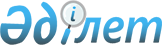 О корректировке показателей республиканского бюджета на 2023 год и внесении изменений в постановление Правительства Республики Казахстан от 6 декабря 2022 года № 987 "О реализации Закона Республики Казахстан "О республиканском бюджете на 2023 – 2025 годы"Постановление Правительства Республики Казахстан от 13 декабря 2023 года № 1111
      Примечание ИЗПИ!Вводится в действие с 01.01.2023.
      В соответствии со статьями 41, 79 и 111 Бюджетного кодекса Республики Казахстан Правительство Республики Казахстан ПОСТАНОВЛЯЕТ:
      1. Осуществить корректировку показателей республиканского бюджета на 2023 год согласно приложению 1 к настоящему постановлению.
      2. Внести в постановление Правительства Республики Казахстан от 6 декабря 2022 года № 987 "О реализации Закона Республики Казахстан "О республиканском бюджете на 2023 – 2025 годы" следующие изменения:
      в приложении 2-1 к указанному постановлению:
      строки:
       "
      "
      изложить в следующей редакции:
       "
      ";
      в приложении 2-3 к указанному постановлению:
      строки:
       "
      "
      изложить в следующей редакции:
       "
      ";
      в приложении 2-8 к указанному постановлению:
      строки:
       "
      "
      изложить в следующей редакции:
       "
      ";
      приложение 3 к указанному постановлению исключить;
      в приложении 3-2 к указанному постановлению:
      строки:
       "
      "
      изложить в следующей редакции:
       "
      ";
      в приложении 10 к указанному постановлению:
      строку, порядковый номер 1 изложить в следующей редакции: 
       "
      ";
      строку, порядковый номер 8 изложить в следующей редакции: 
       "
      ";
      строки, порядковые номера 12 и 13 изложить в следующей редакции: 
       "
      ";
      строку, порядковый номер 15 изложить в следующей редакции: 
       "
      ";
      строку, порядковый номер 20 изложить в следующей редакции: 
       "
      ";
      строку, порядковый номер 26 изложить в следующей редакции: 
       "
      ";
      строку, порядковый номер 31, исключить;
      строку, порядковый номер 32 изложить в следующей редакции: 
       "
      ";
      строки, порядковые номера 35 и 36 изложить в следующей редакции: 
       "
      ";
      строку, порядковый номер 39 изложить в следующей редакции: 
       "
      ";
      строки, порядковые номера 42 и 43 изложить в следующей редакции: 
       "
      ";
      строку, порядковый номер 47 изложить в следующей редакции: 
       "
      ";
      строку, порядковый номер 53 изложить в следующей редакции: 
       "
      ";
      строки, порядковые номера 86, 87, 88 и 89 изложить в следующей редакции:
       "
      ";
      строку, порядковый номер 95 изложить в следующей редакции: 
       "
      ";
      строку, порядковый номер 97 изложить в следующей редакции: 
       "
      ";
      строку, порядковый номер 101 изложить в следующей редакции: 
       "
      ";
      приложения 1, 2, 2-4, 2-6, 2-9, 3-8 и 8 к указанному постановлению изложить в новой редакции согласно приложениям 2, 3, 4, 5, 6, 7 и 8 к настоящему постановлению;
      приложение 3 к указанному постановлению исключить.
      3. Министерству финансов Республики Казахстан совместно с заинтересованными администраторами республиканских бюджетных программ внести изменения в сводный план финансирования по обязательствам и платежам на соответствующий финансовый год.
      4. Настоящее постановление вводится в действие с 1 января 2023 года. Корректировка показателей республиканского бюджета на 2023 год Перечень приоритетных республиканских бюджетных инвестиций Перечень приоритетных республиканских бюджетных инвестиций министерств по чрезвычайным ситуациям, обороны, промышленности и строительства, Управления Делами Президента Республики Казахстан Распределение сумм целевых текущих трансфертов Мангистауской области на обеспечение ветеринарной безопасности Распределение сумм целевых текущих трансфертов областным бюджетам, бюджетам городов республиканского значения, столицы на субсидирование возмещения расходов, понесенных национальной компанией в сфере агропромышленного комплекса при реализации продовольственного зерна для регулирующего воздействия на внутренний рынок Распределение сумм целевых текущих трансфертов областным бюджетам, бюджетам городов республиканского значения, столицы на обеспечение социальной поддержки граждан по вопросам занятости Распределение сумм целевых текущих трансфертов областным бюджетам, бюджетам городов республиканского значения, столицы наприобретение жилья коммунального жилищного фонда для социально уязвимых слоев населения Распределение сумм резерва Правительства Республики Казахстан
					© 2012. РГП на ПХВ «Институт законодательства и правовой информации Республики Казахстан» Министерства юстиции Республики Казахстан
				 Всего  4 824 579
9.
Костанайская область
306 391
10.
Кызылординская область
492 922
11.
Мангистауская область
109 907
15.
Северо-Казахстанская область
447 534 Всего  4 774 237
9.
Костанайская область
300 091
10.
Кызылординская область
471 462
11.
Мангистауская область
104 388
15.
Северо-Казахстанская область
430 471 Всего  8 147 647
1.
Акмолинская область
237 891
4.
Атырауская область
435 826
7.
Карагандинская область
346 058
8.
Костанайская область
536 262
11.
Область Жетісу
784 821
12.
Область Ұлытау
158 010 Всего  8 084 039
1.
Акмолинская область
237 283
4.
Атырауская область
423 671
7.
Карагандинская область
338 293
8.
Костанайская область
516 432
11.
Область Жетісу
768 134
12.
Область Ұлытау
151 447 Всего 27 799 880 
5.
Восточно-Казахстанская область
847 844
7.
Западно-Казахстанская область
913 713
19.
Город Астана
1 442 277 Всего 27 799 880
5.
Восточно-Казахстанская область
928 844
7.
Западно-Казахстанская область
993 713
19.
Город Астана
1 281 277 Всего 12 182 781 11 199 654 983 127
3.
Алматинская область
429 402
387 590
41 812 Всего 12 160 369 11 199 654 960 715
3.
Алматинская область
406 990
387 590
19 400
1
Услуги по обеспечению поддержки соотечественникам за рубежом и прибывшим в Республику Казахстан этническим казахам
Оказание информационно-консультативной поддержки соотечественникам за рубежом и прибывшим в Республику Казахстан этническим казахам посредством функционирования Центра информационной поддержки кандасов; проведение мероприятий для обеспечения культурно-гуманитарных связей с соотечественниками за рубежом и прибывшими в Республику Казахстан этническими казахами; аналитические исследования по вопросам соотечественников за рубежом; оказание содействия соотечественникам за рубежом, в организации работы и оснащении казахских национальных культурных центров; организация культурно-массовых и образовательно-познавательных мероприятий и проектов для (с участием) соотечественников за рубежом и прибывших в Республику Казахстан этнических казахов; распространение актуальной информации и подготовка качественного контента по вопросам поддержки соотечественников за рубежом и прибывших в Республику Казахстан этнических казахов.
Министерство иностранных дел Республики Казахстан
НАО "Фонд Отандастар"
022 "Содействие развитию связей и контактов с соотечественниками за рубежом и этническими казахами, прибывшими в Республику Казахстан" 101 "Создание условий для поддержки соотечественников за рубежом и этнических казахов, прибывших в Республику Казахстан"
610 572
8
Топографо-геодезические и картографические работы, учет, хранение материалов и данных
Проведение работ по обработке материалов космоснимков территорий, созданию и обновлению топографических планов городов и населенных пунктов, нивелирование I, II класса, обследование, восстановление, координирование и закладка пунктов, создание сводных каталогов, создание и обновление масштабного ряда цифровых государственных топографических карт, создание и/или обновление тематических карт и планов, издание (печать) топографических карт, ведение мониторинга базы данных государственных каталогов географических названий, составление технических проектов, государственный учет и хранение топографо-геодезических и картографических материалов.
Министерство цифрового развития, инноваций и аэрокосмической промышленности Республики Казахстан
РГП на ПХВ "Национальный центр геодезии и простанственной информации"
007 "Повышение уровня государственного геодезического и картографического обеспечения страны"
101 "Обеспечение топографо-геодезической и картографической продукцией и ее хранение"
4 486 020
12
Опытная эксплуатация космической системы технологического назначения KazSTSat
В рамках исполнения государственного задания предполагается выполнение работ по обеспечению функционирования космической системы технологического назначения (KazSTSat) для получения положительной летной истории казахстанских технологий путем опытной эксплуатации KazSTSat и определение срока активного существования космического аппарата.
Министерство цифрового развития, инноваций и аэрокосмической промышленности Республики Казахстан
ТОО "Ghalam"
010 "Обеспечение сохранности и расширения использования космической инфраструктуры" 100 "Обеспечение управления космическими аппаратами"
180 732
13
Содержание и эксплуатация объектов наземной космической инфраструктуры космического ракетного комплекса "Зенит-М"
В рамках исполнения государственного задания предполагается осуществление комплекса работ и мероприятий по поддержанию технических и технологических объектов НКИ КРК "Зенит-М", в том числе организация и обеспечение охраны переданных объектов КРК "Зенит-М", транспортное обеспечение для доставки работников на объекты КРК "Зенит-М", обеспечение работников средствами индивидуальной защиты и спецодеждой, проведение регламентных и профилактических работ, а также с привлечением при необходимости организаций, имеющих опыт эксплуатации космических систем в соответствии с нормативными требованиями, установленными эксплуатационной документацией данного объекта (систем и агрегатов), их техническое обслуживание, а также осуществление других мероприятий, необходимых для организации этих работ.
Министерство цифрового развития, инноваций и аэрокосмической промышленности Республики Казахстан
АО "Совместное Казахстанско-Российское предприятие "Байтерек"
010 "Обеспечение сохранности и расширения использования космической инфраструктуры"
103 "Обеспечение сохранности объектов комплекса "Байконур", не вошедших в состав аренды Российской Федерации и исключенных из него"
1 153 338
15
Проведение мероприятий, направленных на стимулирование развития рынка информационно-коммуникационных технологий
Акселерация технологического бизнес-инкубирования участников, проведение маркетинговых и иных мероприятий для участников, проведение консультационных, информационных, аналитических, образовательных мероприятий для стимулирования развития участников международного технологического парка "Астана Хаб", поиск потенциальных инвесторов для реализации проектов участников, предоставление жилья и создание условий для проживания лицам, проходящим акселерацию в международном технологическом парке "Астана Хаб"
Министерство цифрового развития, инноваций и аэрокосмической промышленности Республики Казахстан
Корпоративный фонд "Международный технопарк IT-стартапов "Astana Hub"
205 "Обеспечение инновационного развития Республики Казахстан" 103 "Создание инновационной экосистемы на базе Международного технопарка IT-стартапов "Астана Хаб"
4 731 945
20
Организация и проведение мероприятий в области физической культуры и спорта в сфере образования
В рамках выполнения государственного задания проводится следующая работа:
качественная подготовка и своевременное проведение мероприятия в рамках предусмотренного объема услуг;
обеспечение местами проведения спортивных мероприятий в соответствии с санитарно-гигиеническими требованиями и требованиями противопожарной безопасности (туалет, душевая, раздевалка, противопожарное оборудование);
формирование списков и обеспечение судейской бригадой, медицинским персоналом и обслуживающим персоналом;
проведение заседания мандатной комиссии;
обеспечение транспортом участников соревнований с вокзала до мест проживания и обратно, а также от мест проживания к местам соревнований и обратно;
обеспечение спортивным инвентарем для проведения спортивных соревнований;
обеспечение наградной атрибутикой (кубки, дипломы, грамоты, медали) для награждения участников спортивных мероприятий;
обеспечение баннерной продукцией;
церемония открытия и закрытия, а также награждения участников.
Министерство просвещения Республики Казахстан
РГКП "Национальный научно-практический центр физической культуры"
004 "Обеспечение доступности качественного школьного образования" 
103 "Проведение республиканских школьных олимпиад, конкурсов, внешкольных мероприятий республиканского значения"
249 649
26
Методологическая поддержка реформирования здравоохранения
Методологическая поддержка реформирования здравоохранения на основе передового международного опыта. Реализация проектов по вопросам анализа финансовых расходов в системе здравоохранения для формирования национальных счетов здравоохранения, организации внедрения, обучения и адаптации международного классификатора на Международную статистическую классификацию болезней и проблем, связанных со здоровьем, одиннадцатого пересмотра (МКБ-11) на территории Республики Казахстан, исследования эффективности деятельности организаций медицинского образования и науки в области подготовки кадров для системы здравоохранения, исследования эффективности системы управления человеческими ресурсами и развития человеческого капитала, мониторинг внедрения клинических протоколов в практическом здравоохранении (в медицинских организациях), исследования методологических подходов по развитию международного сотрудничества в области здравоохранения через продвижение бренда Казахстана, проведения оценки технологий здравоохранения для внедрения в практическое здравоохранение, аналитического сопровождения совершенствования амбулаторного лекарственного обеспечения и экспертно-аналитического сопровождения развития формулярной системы Республики Казахстан.
Министерство здравоохранения Республики Казахстан
РГП на ПХВ "Национальный научный центр развития здравоохранения имени Салидат Каирбековой"
001 "Формирование государственной политики в области здравоохранения"
103 "Проведение социологических, аналитических исследований и оказание консалтинговых услуг"
600 203
32
Услуги по сопровождению некоторых программных комплексов и электронных регистров (информационных систем) в области здравоохранения и обеспечению эксплуатации национальной телемедицинской сети Республики Казахстан
Сопровождение программных комплексов (информационных систем) в области здравоохранения
Министерство здравоохранения Республики Казахстан
РГП на ПХВ "Республиканский центр электронного здравоохранения"
001 "Формирование государственной политики в области здравоохранения"
104 "Обеспечение функционирования информационных систем и информационно-техническое обеспечение государственного органа"
3 359 329
35
Развитие трансплантационной координации в Pеспyбликe Казахстан
Обеспечение кoopдинaции слyжбы тpaнcплaнтaции в Pеспyбликe Казахстан.
Министерство здравоохранения Республики Казахстан
РГП на ПХВ "Республиканский центр по координации трансплантации и высокотехнологичных медицинских услуг"
067 "Обеспечение гарантированного объема бесплатной медицинской помощи"
114 "Услуги по координации в области трансплантологии"
274 765
36
Обеспечение санитарно-эпидемиологического благополучия населения на территориях особо опасных природных очагов инфекции
Эпизоотологическое обследование на энзоотичной по чуме и другим особо опасным инфекциям территории, обследование населенных пунктов по чуме и другим особо опасным инфекциям территории на заселенность грызунами, обследование населенных пунктов по чуме и другим особо опасным инфекциям территории на пораженность блохами и клещами, проведение поселковой дезинсекции на энзоотичной по чуме территории, не менее 898 500 тыс кв.м. (в соответствии с постановлением Главного государственного санитарного врача от 26 февраля 2021 года №8), проведение поселковой дератизации на энзоотичной по чуме территории. Лабораторные исследования материала от больных и контактных лиц с подозрением на особо опасные инфекции (бактериологические, иммунологические, молекулярно-генетические). Синтез праймеров для детекции специфичных генов ДНК возбудителей особо опасных инфекций. Лабораторные исследования проб от животных и из окружающей среды на наличие возбудителей особо опасных инфекций (бактериологические, бактериоскопические, иммунологические, молекулярно-генетические). Сбор, взятие и транспортировка материала из природных очагов чумы и других инфекций. Молекулярное-генетическое изучение штаммов возбудителей особо опасных инфекций методом ПЦР. Генетическое типирование штаммов возбудителей ООИ с использованием мультилокусного VNTR анализа (MLVA) и по SNP локусам с помощью методом Melt-MAMA для внутривидовой дифференциации штаммов возбудителей ООИ, выделенных на территории РК. Синтез специфичных олигонуклеотидов для проведения ПЦР и детекции единичных нуклеотидных замен (SNP) методом Melt-MAMA, подбор оптимальных параметров амплификации. Приготовление иммунобиологических и диагностических препаратов для диагностики особо опасных инфекций согласно утвержденному плану на 2023 год. Депонирование коллекционных штаммов особо опасных инфекций и штаммов по заявке для производственных нужд по линии Министерства здравоохранения Республики Казахстан. Поддержание жизнеспособности и контроль основных биологических свойств депонированных, референтных, вакцинных, производственных и учебных штаммов национальной и рабочей коллекции микроорганизмов Министерства здравоохранения Республики Казахстан с использованием бактериологических методов. Прогноз, оценка рисков и анализ эпизоотического состояния природных очагах чумы на территории Республики Казахстан и санитарно-профилактических мероприятий, проведенных на энзоотичной по чуме территории. Создание электронных геоинформационных карт распространения природных и почвенных очагов особо опасных инфекций. Сбор информации, оценка и подготовка ежемесячного анализа заболеваемости особо опасными инфекциями в мире по официальным данным ВОЗ и международной информационной сети ProMed. Проведение тренировочных учений, лекций, инструктажей с сотрудниками звеньев первичной медико-санитарной помощи по вопросам повышения готовности к реагированию на биологические угрозы и методам личной биологической защиты от заражения при контакте с больным, подозрительным на заболевание особо опасной инфекцией человека и (или) сельскохозяйственных животных. Проведение тренингов и семинаров для медицинских и иных учреждений по вопросам биобезопасности, диагностики особо опасных инфекций. Подготовка инструктивно-методических документов, используемых при работе с возбудителями инфекций I-II групп патогенности.
Министерство здравоохранения Республики Казахстан
РГП на ПХВ "Национальный научный центр особо опасных инфекций имени Масгута Айкимбаева"
070 "Охрана общественного здоровья"
100 "Обеспечение санитарно-эпидемиологического благополучия населения"
8 
292 806
39
Охрана общественного здоровья
1. Проведение референсных лабораторных исследований и инструментальных замеров.
2. Проведение программ внешней оценки качества (ВОК).
3. Оказание организационно-методической, практической помощи, эпидемиологических расследований по вопросам санитарно-эпидемиологического благополучия.
4. Ведение санитарно-эпидемиологического мониторинга, сбор информации от регионов Республики Казахстан, статистическая обработка, агрегирование и анализ полученных данных с рекомендациями для Министерства здравоохранения Республики Казахстан и Комитета санитарно-эпидемиологического контроля по обеспечению санитарно-эпидемиологического благополучия населения Республики Казахстан.
5. Повышение кадрового потенциала региональных специалистов Комитета санитарно-эпидемиологического контроля и сотрудничающих министерств (ведомств) методом проведения республиканских семинаров, круглых столов, вебинаров, тренингов и обучения на рабочих местах.
6. Внедрение национальной системы дозорного эпидемиологического надзора и контроля за антимикробной резистентностью в Республике Казахстан.
7. Обеспечение деятельности Оперативного центра по чрезвычайным ситуациям в области общественного здравоохранения.
8. Разработка и внедрение информационной системы (ИС) по учету инфекций, связанных с оказанием медицинской помощи (ИСМП).
9. Разработка (пересмотр) санитарных правил, методических рекомендаций, методических указаний.
Разработка проекта Санитарных правил "Санитарно-эпидемиологические требования к детским оздоровительным и санаторным объектам".
10. Апробация ранее разработанной методической рекомендации "Оценка риска влияния переменных электромагнитных полей на здоровье населения Республики Казахстан" на базе Департамента санитарно-эпидемиологического контроля г. Астаны.
Министерство здравоохранения Республики Казахстан
РГП на ПХВ "Национальный центр общественного здравоохранения"
070 "Охрана общественного здоровья" 100 "Обеспечение санитарно-эпидемиологического благополучия населения"
1 149 903
42
Реализация мероприятий по профилактике и борьбе со СПИД
1) электронное слежение за случаями ВИЧ-инфекции, эпидемиологическое слежение за распространенностью ВИЧ-инфекции в уязвимых группах, мониторинг и оценку эпидемиологических мероприятий по ВИЧ-инфекции в целях прогнозирования эпидемиологической ситуации и своевременного реагирования на возможные вспышки;
2) мониторинг и анализ эпидемиологической ситуации, скрининг различных групп населения в РК;
3) контроль качества полевого этапа дозорного эпидемиологического надзора за ВИЧ-инфекцией в уязвимых группах в РК;
4) организационно-методическое руководство и координация работы региональных центров СПИД по вопросам эпидемиологического надзора;
5) консультативная помощь по вопросам ВИЧ-инфекции центрам СПИД, организация и проведение семинаров, тренингов, совещаний и научно-практические конференции по вопросам эпидемиологического надзора;
6) разработка проектов нормативно-правовых актов, единых стандартов оказания помощи ВИЧ-инфицированным, а также предложений в стратегические документы Министерства здравоохранения Республики Казахстан по вопросам ВИЧ-инфекции;
7) мониторинг реализации профилактических мероприятий для населения, в том числе среди ключевых групп;
8) организация и мониторинг информационной работы по профилактике ВИЧ-инфекции в Республике Казахстан;
(включает ежемесячный сбор и свод данных проводимой информационной работы региональными центрами по Республике Казахстан, организация информационных кампаний приуроченных к Всемирному дню борьбы со СПИД, День памяти умерших от СПИД и другие.);
9) мониторинг и оценка мероприятий по ВИЧ-инфекции, учета клиентов профилактических программ, а также проводят оценку полноты и качества данных (включает анализ данных реализации профилактических программ в Республике Казахстан за полугодие и год среди ключевых групп, с ежеквартальным мониторингом показателей и оказанием консультативной и организационно-методической помощи региональным центрам по профилактике ВИЧ-инфекции по итогам и в процессе работы);
10) организационно-методическое руководство и координацию работы территориальных центров СПИД и других организаций здравоохранения по вопросам обследования населения на ВИЧ, профилактики, диагностики ВИЧ/СПИД и лечения ВИЧ-инфицированных больных СПИД;
11) свод и подготовка данных в рамках Глобальной отчетности "Национальный доклад о достигнутом прогрессе в осуществлении глобальных мер в ответ на СПИД в Республике Казахстан" в ЮНЭЙДС (г. Женева, Швейцария) по выполнению Политической Декларации по ВИЧ/СПИД и Стратегии ЮНЭЙДС 95/95/95 по реализации Политической Декларации.
Министерство здравоохранения Республики Казахстан
РГП на ПХВ "Казахский научный центр дерматологии и инфекционных заболеваний"
070 "Охрана общественного здоровья"
105 "Реализация мероприятий по профилактике и борьбе со СПИД"
186 821
43
Обеспечение биологической безопасности в области здравоохранения
Обеспечение биологической безопасности, устойчивого развития и совершенствования инфраструктуры биофармацевтического рынка, стимулирование развития биофармацевтической науки и промышленности, а также обеспечение потребности государства и общества в биофармацевтической продукции
Министерство здравоохранения Республики Казахстан
АО "Национальный холдинг "QazBioPharm"
070 "Охрана общественного здоровья" 114 "Услуги по разработке, апробации и внедрение новых биологических и фармацевтических препаратов на базе АО "Национальный холдинг "QazBioPharm"
1 005 344
47
Услуги по обеспечению сопровождения мероприятий, связанных с проведением Единого национального тестирования
Организационные мероприятия, связанные с проведением Единого национального тестирования и формированием базы тестовых заданий:
осуществление работы по разработке, экспертизе, корректировке и апробации тестовых заданий ЕНТ выпускников организаций среднего образования текущего года, прошлых лет, выпускников технического и профессионального или послесреднего образования, выпускников организаций среднего образования, обучавшихся по линии международного обмена школьниками за рубежом, а также лиц казахской национальности, не являющихся гражданами Республики Казахстан, окончивших учебные заведения за рубежом;
осуществление работы по разработке, экспертизе, апробации и корректировке тестовых заданий ЕНТ выпускников технического и профессионального или послесреднего образования, поступающих по образовательным программам высшего образования, предусматривающим сокращенные сроки обучения;
организация и проведение ЕНТ.
Министерство науки и высшего образования Республики Казахстан
РГКП "Национальный центр тестирования"
204 "Обеспечение кадрами с высшим и послевузовским образованием" 
109 "Проведение внешней оценки качества образования"
1 812 451
53
Оказание государственных услуг по организации строительства, реконструкции автомобильных дорог общего пользования международного и республиканского значения, в том числе переданных в доверительное управление, в рамках выполнения государственного задания либо за счет привлеченных инвестиций
Развитие автомобильных дорог на республиканском уровне
Министерство транспорта Республики Казахстан
АО "Национальная компания "ҚазАвтоЖол"
003 "Развитие автомобильных дорог на республиканском уровне" 
032 "За счет целевого трансферта из Национального фонда Республики Казахстан"
36 158 197
86
Услуги по проведению прикладных этнополитических исследований и мероприятий в сфере межэтнических отношений
1. Проведение социологического исследования межэтнической ситуации в стране.
2. Осуществление мониторинговых выездов.
3. Методические пособия по вопросам государственной политики в сфере межэтнических отношений.
4. Организация экспертной работы Научно-экспертного совета при Ассамблее народа Казахстана.
5. Выпуск информационно-аналитического издания в сфере межэтнических отношений, этносов с результатами исследований и публикаций членов Научно-экспертного совета при Ассамблее народа Казахстана, Научно-экспертнных групп регионов и Ассоциации кафедр Ассамблеи народа Казахстана.
6. Проведение ежегодно под эгидой Ассамблеи народа Казахстана общереспубликанской научно-практической конференции по вопросам межэтнических отношений и укрепления единства нации с привлечением ведущих отечественных и международных экспертов.
7. Проведение исследования "Определение формулы идентичности".
8. Проведение исследования "Влияние средств массовой коммуникаций на уровень конфликтного потенциала в межэтнических отношениях".
9. Организация и проведение обучающих мероприятий.
10. Методическое сопровождение по вопросам этномедиации.
11. Профилактические и антикризисные выезды в регионы.
12. Разработка семантической карты культурных разногласий и потенциала межэтнической конфликтогенности.
Министерство культуры и информации Республики Казахстан
ТОО "Институт прикладных этнополитических исследований"
002 "Реализация государственной политики в сфере общественного согласия"
100 "Реализация государственной политики по укреплению межэтнического согласия"
438 300
87
Услуги по продвижению Казахстана, как одного из международных центров по обеспечению межконфессионального и межцивилизационного диалога в сфере религиозной деятельности
1. Мониторинг и анализ состояния и динамики развития религиозной ситуации в мире.
2. Обеспечение подготовки и формирования базовых концептуальных документов и материалов XXI Секретариата съезда и рабочей группы Секретариата.
3. Организация и проведение заседаний XXI Секретариата съезда и рабочей группы Секретариата.
4. Содействие в реализации и продвижении инициатив Съезда лидеров мировых и традиционных религий и его институтов.
5. Взаимодействие с международными структурами по вопросам межрелигиозного и межкультурного диалога.
6. Заключение меморандумов о сотрудничестве с международными структурами по обеспечению и сохранению межрелигиозного, межкультурного и межцивилизационного диалога.
7. Проведение мероприятий международных уровней, направленных на духовное сближение культур и религий.
8. Проведение религиоведческой экспертизы.
9. Анализ религиозной ситуации в Республике Казахстан.
10. Организация работы по подготовке методических материалов, пособий и иной учебно-методической литературы в сфере государственно-конфессиональных отношений.
11. Проведение исследования на тему: "Религиозные конверсии в Республике Казахстан: анализ текущей ситуации".
12. Проведение исследования на тему: "Места религиозного поклонения: анализ текущего состояния религиозного туризма и паломнических практик".
13. Проведение исследования на тему: "Исламские направления и течения в Казахстане: современное состояние, потенциал, риски и угрозы".
Министерство культуры и информации Республики Казахстан
НАО "Центр Н. Назарбаева по развитию межконфессионального и межцивилизационного диалога"
002 "Реализация государственной политики в сфере общественного согласия"
102 "Реализация государственной политики по укреплению межконфессионального согласия"
804
583
88
ДСП
1 055 886
89
Услуги по проведению государственной информационной политики через АО "Агентство "Хабар"
Услуги по проведению государственной информационной политики через телеканалы "Хабар", "Хабар 24", "Ел Арна"
Министерство культуры и информации Республики Казахстан
АО "Агентство "Хабар"
003 "Проведение государственной информационной политики"
100 "Размещение государственного информационного заказа"
19 
474 830
95
Услуги по научно-методическому обеспечению государственной политики в сфере общественного развития
1. Модернизация общественного сознания. 
2. Развитие семейной политики.
Министерство культуры и информации Республики Казахстан
НАО "Казахстанский институт общественного развития"
004 "Обеспечение укрепления взаимоотношений институтов гражданского общества и государства, модернизация общественного сознания"
102 "Проведение мероприятий в сфере модернизации общественного сознания"
1 
148 858
97
Перевод на казахский язык популярных детских каналов с мультипликацией для увеличения потребляемого детьми контента на государственном языке для общественного развития
Приобретение прав и перевод на казахский язык популярных детских каналов с мультипликацией для увеличения потребляемого детьми контента на государственном языке.
Министерство культуры и информации Республики Казахстан
НАО "Казахстанский институт общественного развития"
004 "Обеспечение укрепления взаимоотношений институтов гражданского общества и государства, модернизация общественного сознания"
102 "Проведение мероприятий в сфере модернизации общественного сознания"
696 455
101
Мероприятия с участием Главы государства
Проведение праздничных мероприятий и торжественных концертов, посвященных государственным, национальным, профессиональным и иным праздникам Республики Казахстан, Ассамблее народа Казахстана, "Ұлттық Домбыра күні", организация концертных программ в рамках официальных встреч Главы государства, Премьер-Министра Республики Казахстан с иностранными делегациями, обеспечение участия в мероприятиях Содружества Независимых Государств, Евразийского экономического союза, Шанхайской организации сотрудничества, ТЮРКСОЙ, ЮНЕСКО и ИСЕСКО, обеспечение участия казахстанских исполнителей в международных конкурсах и выступление молодых дарований и ведущих исполнителей в лучших залах мира, международных конкурсов, республиканского айтыса акынов, организация юбилейных мероприятий, концертов, а также дней культуры в Казахстане и за рубежом.
Министерство культуры и информации Республики Казахстан
АО "Қазақ әуендері"
033 "Повышение конкурентоспособности сферы культуры и искусства, сохранение, изучение и популяризация казахстанского культурного наследия и повышение эффективности реализации архивного дела" 
105 "Проведение социально значимых и культурных мероприятий"
2
540 239
      Премьер-Министр Республики Казахстан 

А. Смаилов
Приложение 1
к постановлению Правительства
Республики Казахстан
от 13 декабря 2023 года № 1111
тыс. тенге
тыс. тенге
тыс. тенге
тыс. тенге
тыс. тенге
ФГ
АБП
ПРГ
Наименование
Изменения (+,-)
1
2
3
4
5
Итого
0 Затраты 0
001
Государственные услуги общего характера
-2 161 163 106 Национальный центр по правам человека -7 000
001
Услуги по наблюдению за соблюдением прав и свобод человека и гражданина
-7 000 201 Министерство внутренних дел Республики Казахстан 2 066 991
001
Услуги по определению и организации реализации государственной политики в области охраны общественного порядка и обеспечения общественной безопасности, уголовно-исполнительной системы
2 066 991 204 Министерство иностранных дел Республики Казахстан 105 359
001
Услуги по координации внешнеполитической деятельности 
-21 157
005
Заграничные командировки
201 516
013
Представление интересов Республики Казахстан в международных организациях, уставных и других органах Содружества Независимых Государств
-35 000
022
Содействие развитию связей и контактов с соотечественниками за рубежом и этническими казахами, прибывшими в Республику Казахстан
-40 000 207 Министерство экологии и природных ресурсов Республики Казахстан -304 660
001
Услуги по координации деятельности в сфере экологии и природных ресурсов
-304 660 211 Министерство торговли и интеграции Республики Казахстан -500 700
001
Формирование и реализация политики государства в сфере внутренней и внешней торговой политики, международной экономической интеграции, защиты прав потребителей, технического регулирования, стандартизации и обеспечения единства измерений, развития и продвижения несырьевого экспорта
-500 700 217 Министерство финансов Республики Казахстан -160 903
001
Услуги по обеспечению бюджетного планирования, исполнения и контроля за исполнением государственного бюджета
-89 030
094
Управление государственными активами
-71 873 227 Министерство науки и высшего образования Республики Казахстан -1 643 215
130
Базовое финансирование субъектов научной и (или) научно-технической деятельности
-645 270
217
Развитие науки
-997 945 243 Министерство национальной экономики Республики Казахстан 7 081
001
Услуги по формированию государственной политики по привлечению инвестиций, развитию экономической политики, регулированию деятельности субъектов естественных монополий, координации деятельности в области регионального развития и развития предпринимательства
9 078
057
Участие Казахстана в инициативах и инструментах Организации экономического сотрудничества и развития в рамках сотрудничества Казахстана с Организацией экономического сотрудничества и развития
-12
096
Проведение исследования социально-экономического положения Республики Казахстан в рамках сотрудничества между Республикой Казахстан и Организацией экономического сотрудничества и развития
-1 985
608
Агентство Республики Казахстан по делам государственной службы
-11 225
001
Формирование и реализация единой государственной политики в сфере государственной службы
-8 561
017
Создание и развитие информационных систем Агентства Республики Казахстан по делам государственной службы
-2 664
625
Агентство Республики Казахстан по регулированию и развитию финансового рынка
-1 053
001
Формирование и реализация государственной политики по регулированию и развитию финансового рынка
-1 053
626
Агентство по стратегическому планированию и реформам Республики Казахстан
-16 529
001
Услуги по содействию в формировании и эффективной реализации реформ, осуществление государственной политики в сферах стратегического планирования, государственной статистической деятельности, участие в совершенствовании системы государственного управления и квазигосударственного сектора
-15 514
003
Проведение мультииндикаторного кластерного обследования для мониторинга положения детей и женщин в Республике Казахстан в целях выполнения международных обязательств и достижения целей устойчивого развития
-1 015
628
Агентство Республики Казахстан по финансовому мониторингу
92 342
001
Услуги по обеспечению противодействия легализации (отмыванию) доходов и финансированию терроризма, борьбы с экономическими и финансовыми правонарушениями
92 342
651
Министерство культуры и информации Республики Казахстан
-41 600
002
Реализация государственной политики в сфере общественного согласия
-41 600
652
Министерство водных ресурсов и ирригации Республики Казахстан
143 484
001
Услуги по координации деятельности в сфере использования и охраны водного фонда, водоснабжения, водоотведения
143 484
690
Центральная избирательная комиссия Республики Казахстан
-365 169
002
Проведение выборов
-365 169
693
Управление материально-технического обеспечения
147 344
001
Услуги по обеспечению деятельности Парламента Республики Казахстан
147 344
694
Управление Делами Президента Республики Казахстан
-1 671 710
001
Услуги по обеспечению осуществления государственных функций и полномочий Управления Делами Президента Республики Казахстан
-1 148 523
009
Услуги по обеспечению деятельности Президентского центра Республики Казахстан
-3 057
055
Обновление парка автомашин для государственных органов
-520 130
002
Оборона
-20 356 551
202
Министерство по чрезвычайным ситуациям Республики Казахстан
-7 314 549
001
Услуги по определению и организации реализации государственной политики в области предупреждения и ликвидации чрезвычайных ситуаций природного и техногенного характера, промышленной безопасности, формированию и реализации государственного материального резерва
40 293
002
Организация деятельности в области предупреждения и ликвидации чрезвычайных ситуаций природного и техногенного характера
-295 987
006
Строительство и реконструкция объектов защиты от чрезвычайных ситуаций природного и техногенного характера
-605 483
007
Капитальные расходы органов и учреждений по чрезвычайным ситуациям
-6 453 372
208
Министерство обороны Республики Казахстан
22 761 970
047
Обеспечение боевой, мобилизационной готовности Вооруженных Сил Республики Казахстан
22 761 970
229
Министерство промышленности и строительства Республики Казахстан
-35 803 972
004
Обеспечение исполнения государственного оборонного заказа
-35 803 972
003
Общественный порядок, безопасность, правовая, судебная, уголовно-исполнительная деятельность
2 772 053
109
Аппарат Правительства Республики Казахстан
-6 793
002
Услуги по обеспечению фельдъегерской связью государственных учреждений
-6 793
201
Министерство внутренних дел Республики Казахстан
7 334 657
076
Охрана общественного порядка и обеспечение общественной безопасности
3 931 159
077
Организация деятельности уголовно-исполнительной системы
3 352 305
078
Осуществление оперативно-розыскной деятельности органов внутренних дел
51 193
221
Министерство юстиции Республики Казахстан
-1 211 787
005
Оказание юридической помощи адвокатами и юридическими консультантами
44 800
006
Научное сопровождение законотворческой деятельности государственных органов
-11 898
047
Защита и представление интересов государства в арбитражах, иностранных арбитражах, иностранных государственных и судебных органах, а также в процессе доарбитражного и досудебного урегулирования споров, оценка перспектив судебных или арбитражных разбирательств, проводимых за рубежом с участием Правительства Республики Казахстан
-1 618 103
065
Услуги по судебным экспертизам
373 414
410
Комитет национальной безопасности Республики Казахстан
-3 035 375
001
Обеспечение национальной безопасности
-3 005 512
002
Программа развития системы национальной безопасности
-29 863
501
Верховный Суд Республики Казахстан
-13 917
001
Обеспечение судебными органами судебной защиты прав, свобод и законных интересов граждан и организаций
-13 917
502
Генеральная прокуратура Республики Казахстан
-2 740
001
Осуществление высшего надзора за точным и единообразным применением законов и подзаконных актов в Республике Казахстан 
-289
015
Создание оперативной системы обеспечения правовой статистической информацией
-2 451
624
Агентство Республики Казахстан по противодействию коррупции (Антикоррупционная служба)
-169 597
001
Формирование и реализация единой государственной политики по противодействию коррупционным преступлениям
-23 249
002
Оперативно-розыскная деятельность по противодействию коррупционным преступлениям и правонарушениям
-42 549
015
Проведение антикоррупционной экспертизы проектов нормативных правовых актов
-103 799
628
Агентство Республики Казахстан по финансовому мониторингу
-92 342
002
Осуществление оперативно-розыскной деятельности
-90 050
004
Создание информационной системы экономических расследований
-2 292 681 Служба государственной охраны Республики Казахстан -30 053
001
Обеспечение безопасности охраняемых лиц и объектов
-30 053
004
Образование
12 239 430 201 Министерство внутренних дел Республики Казахстан 6 523
079
Обучение, повышение квалификации и переподготовка кадров Министерства внутренних дел Республики Казахстан
6 523 202 Министерство по чрезвычайным ситуациям Республики Казахстан -3 465
003
Обучение, повышение квалификации и переподготовка кадров Министерства по чрезвычайным ситуациям Республики Казахстан
-3 465 208 Министерство обороны Республики Казахстан 10 345
011
Подготовка специалистов с высшим и послевузовским профессиональным образованием
10 345 221 Министерство юстиции Республики Казахстан -1 121
060
Повышение квалификации судебно-экспертных кадров
-1 121 224 Министерство просвещения Республики Казахстан 22 983 778
001
Формирование и реализация государственной политики в области просвещения
-110 400
004
Обеспечение доступности качественного школьного образования
23 345 287
006
Обеспечение кадрами с техническим и профессиональным образованием 
-88 436
007
Повышение квалификации педагогов государственных организаций дошкольного образования
-113 082
009
Повышение квалификации педагогов государственных организаций технического и профессионального образования
-49 591 226 Министерство здравоохранения Республики Казахстан -285 475
005
Повышение квалификации и переподготовка кадров организаций здравоохранения
-108 757
006
Подготовка специалистов с высшим, послевузовским образованием и оказание социальной поддержки обучающимся
-176 718 227 Министерство науки и высшего образования Республики Казахстан -10 086 296
204
Обеспечение кадрами с высшим и послевузовским образованием
-9 965 710
230
Развитие государственного языка и других языков народа Казахстана
-120 586 501 Верховный Суд Республики Казахстан -911
017
Организация послевузовского образования, переподготовка и повышение квалификации судейских кадров
-911 608 Агентство Республики Казахстан по делам государственной службы -4 559
002
Повышение квалификации государственных служащих
-585
013
Услуги по подготовке, переподготовке и повышению квалификации государственных служащих
-3 974 650 Министерство туризма и спорта Республики Казахстан -200 280
038
Обучение и воспитание одаренных в спорте детей
-25 633
045
Услуги по организации образовательной деятельности для подготовки кадров в области туризма
-174 647 651 Министерство культуры и информации Республики Казахстан -179 109
005
Обучение и воспитание одаренных в культуре и искусстве детей
-25 934
006
Подготовка специалистов в организациях технического, профессионального, послесреднего образования и оказание социальной поддержки обучающимся в области культуры и искусства
-3 358
007
Повышение квалификации и переподготовка кадров в области культуры и искусства
-869
041
Подготовка кадров в области культуры и искусства
-148 948
005
Здравоохранение
8 603 610
201
Министерство внутренних дел Республики Казахстан
224 231
014
Услуги по лечению военнослужащих, сотрудников правоохранительных органов 
224 231
202
Министерство по чрезвычайным ситуациям Республики Казахстан
115 714
004
Услуги по лечению военнослужащих, сотрудников правоохранительных органов и членов их семей и оказанию медицинской помощи пострадавшим от чрезвычайных ситуаций
115 714
208
Министерство обороны Республики Казахстан
115 646
008
Медицинское обеспечение Вооруженных Сил
115 646
226
Министерство здравоохранения Республики Казахстан
8 148 019
001
Формирование государственной политики в области здравоохранения
-144 164
013
Прикладные научные исследования в области здравоохранения и санитарно-эпидемиологического благополучия населения
-44 465
024
Целевой вклад в АОО "Назарбаев Университет" 
-85 822
053
Обеспечение хранения специального медицинского резерва и развитие инфраструктуры здравоохранения
-644 258
067
Обеспечение гарантированного объема бесплатной медицинской помощи
9 360 528
070
Охрана общественного здоровья
-293 800
006
Социальная помощь и социальное обеспечение
-2 586 745
213
Министерство труда и социальной защиты населения Республики Казахстан
-2 586 745
001
Формирование государственной политики в области труда, занятости, социальной защиты и миграции населения
-32 694
027
Социальное обеспечение отдельных категорий граждан и их сопровождение по выплатам
-2 554 051
007
Жилищно-коммунальное хозяйство
-3 733 144
229
Министерство промышленности и строительства Республики Казахстан
-3 733 144
228
Реализация мероприятий в области жилищного строительства в рамках национального проекта "Сильные регионы – драйвер развития страны"
-2 502 021
229
Реализация мероприятий в области жилищно-коммунального хозяйства
-1 231 123
008
Культура, спорт, туризм и информационное пространство
-2 076 187
227
Министерство науки и высшего образования Республики Казахстан
-30 688
219
Обеспечение доступа к научно-историческим ценностям, научно-технической и научно-педагогической информации 
-30 688
650
Министерство туризма и спорта Республики Казахстан
-188 032
001
Формирование государственной политики в сфере спорта и туристской деятельности
17 466
036
Развитие спорта высших достижений
68 753
043
Формирование национального туристского продукта и продвижение его на международном и внутреннем рынке
-274 241
051
Стимулирование развития туризма и туристической деятельности
-10
651
Министерство культуры и информации Республики Казахстан
-2 116 912
001
Формирование государственной политики в сфере культуры и информации 
-150 505
003
Проведение государственной информационной политики 
-1 999
004
Обеспечение укрепления взаимоотношений институтов гражданского общества и государства, модернизация общественного сознания
-311 434
008
Реализация государственной молодежной и семейной политики
-23 909
017
Обеспечение внутриполитической стабильности и укрепление казахстанского патриотизма 
-3 168
033
Повышение конкурентоспособности сферы культуры и искусства, сохранение, изучение и популяризация казахстанского культурного наследия и повышение эффективности реализации архивного дела
-1 553 521
046
Прикладные научные исследования
-66 418
049
Развитие ономастической и геральдической деятельности 
-5 958
694
Управление Делами Президента Республики Казахстан
259 445
006
Проведение государственной информационной политики
499 445
015
Развитие инфраструктуры Щучинско-Боровской курортной зоны
-240 000
009
Топливно-энергетический комплекс и недропользование
-321 916
202
Министерство по чрезвычайным ситуациям Республики Казахстан
-959
025
Мониторинг сейсмологической информации
-959
229
Министерство промышленности и строительства Республики Казахстан
-320 957
089
Обеспечение рационального и комплексного использования недр и повышение геологической изученности территории Республики Казахстан
-283 607
244
Возмещение ущерба работникам ликвидированных шахт, переданных в товарищество с ограниченной ответственностью "Карагандаликвидшахт"
-37 350
010
Сельское, водное, лесное, рыбное хозяйство, особо охраняемые природные территории, охрана окружающей среды и животного мира, земельные отношения
-3 157 353
207
Министерство экологии и природных ресурсов Республики Казахстан
-1 002 334
037
Стабилизация и улучшение качества окружающей среды
-335 335
038
Сокращение выбросов парниковых газов
-9
256
Управление, обеспечение сохранения и развития лесных ресурсов и животного мира
-666 990
212
Министерство сельского хозяйства Республики Казахстан
-1 686 018
001
Услуги по планированию, регулированию, управлению в сфере сельского хозяйства и использования земельных ресурсов 
-69 284
249
Создание условий для развития животноводства и производства, реализации продукции животноводства
-893 292
255
Создание условий для развития производства, реализации продукции растениеводства
-442 442
259
Повышение доступности информации о земельных ресурсах
-281 000
223
Министерство цифрового развития, инноваций и аэрокосмической промышленности Республики Казахстан
-325 517
007
Повышение уровня государственного геодезического и картографического обеспечения страны
-325 517
652
Министерство водных ресурсов и ирригации Республики Казахстан
-143 484
254
Эффективное управление водными ресурсами
-143 484
011
Промышленность, архитектурная, градостроительная и строительная деятельность
-830 326
211
Министерство торговли и интеграции Республики Казахстан
-99 973
002
Субсидирование ставки вознаграждения по выдаваемым кредитам и совершаемым лизинговым сделкам банками второго уровня, АО "Банк Развития Казахстана" и иными юридическими лицами, осуществляющими лизинговую деятельность, зарубежным покупателям высокотехнологичных товаров, услуг и работ отечественной обрабатывающей промышленности, которые подлежат страхованию со стороны национального института развития в области развития и продвижения несырьевого экспорта, с учетом принятых международных обязательств
-64 973
090
Содействие продвижению экспорта казахстанских товаров на внешние рынки
-35 000
229
Министерство промышленности и строительства Республики Казахстан
-730 353
057
Прикладные научные исследования технологического характера в области промышленности
-48 844
090
Содействие развитию отраслей промышленности
-681 509
012
Транспорт и коммуникации
-1 901 135
223
Министерство цифрового развития, инноваций и аэрокосмической промышленности Республики Казахстан
-546 683
003
Развитие "электронного правительства", инфокоммуникационной инфраструктуры и информационной безопасности
-107 163
008
Прикладные научные исследования в области космической деятельности и информационной безопасности 
-433
010
Обеспечение сохранности и расширения использования космической инфраструктуры
-439 087
228
Министерство транспорта Республики Казахстан
-1 354 452
003
Развитие автомобильных дорог на республиканском уровне
1 000 000
013
Субсидирование регулярных авиаперевозок
-126 760
015
Субсидирование железнодорожных пассажирских перевозок по социально значимым межобластным сообщениям
3 079 993
207
Проектирование и строительство пограничных отделений
-2 227 692
212
Субсидирование ставок вознаграждения при кредитовании и финансовом лизинге на приобретение вагонов перевозчиками пассажиров по социально значимым сообщениям и операторами вагонов (контейнеров)
-1 906 332
213
Обеспечение развития городского рельсового транспорта
-1 173 661
013
Прочие
14 996 427
202
Министерство по чрезвычайным ситуациям Республики Казахстан
-16 631
005
Реализация мероприятий по формированию и хранению государственного материального резерва
-16 631
204
Министерство иностранных дел Республики Казахстан
-219 112
006
Представительские затраты
-229 040
024
Реализация государственной политики по привлечению инвестиций
24 928
026
Содействие привлечению инвестиций в Республику Казахстан
-15 000
211
Министерство торговли и интеграции Республики Казахстан
-224 776
061
Услуги в сфере технического регулирования и метрологии
-224 776
217
Министерство финансов Республики Казахстан
16 242 314
010
Резерв Правительства Республики Казахстан
16 294 165
044
Погашение простых векселей 
-51 851
223
Министерство цифрового развития, инноваций и аэрокосмической промышленности Республики Казахстан
-196 242
006
Стимулирование продуктивных инноваций
-60 890
205
Обеспечение инновационного развития Республики Казахстан
-135 352
243
Министерство национальной экономики Республики Казахстан
-534 306
062
Разработка или корректировка, а также проведение необходимых экспертиз технико-экономических обоснований бюджетных инвестиционных проектов и конкурсных документаций проектов государственно-частного партнерства, концессионных проектов, консультативное сопровождение проектов государственно-частного партнерства и концессионных проектов
-25 581
087
Реализация мероприятий в рамках национального проекта по развитию предпринимательства на 2021 – 2025 годы и Механизма кредитования приоритетных проектов
-508 725
694
Управление Делами Президента Республики Казахстан
-54 820
008
Строительство и реконструкция объектов Управления Делами Президента Республики Казахстан
-54 820
014
Обслуживание долга
-1 487 000
217
Министерство финансов Республики Казахстан
-1 487 000
013
Обслуживание правительственного долга
-1 487 000
_______________________________Приложение 2
к постановлению Правительства
Республики Казахстан
от 13 декабря 2023 года № 1111Приложение 1
к постановлению Правительства
Республики Казахстан
от 6 декабря 2022 года № 987
Функциональная группа
Функциональная группа
Функциональная группа
Функциональная группа
Функциональная группа
Функциональная группа
Функциональная группа
Функциональная группа
Функциональная группа
Функциональная группа
Функциональная группа
Функциональная группа
Функциональная группа
Функциональная группа
Наименование
Наименование
Наименование
Наименование
Наименование
Наименование
Наименование
Наименование
Наименование
Наименование
Наименование
Наименование
Наименование
Наименование
Наименование
Наименование
Сумма, тыс. тенге
Сумма, тыс. тенге
Сумма, тыс. тенге
Сумма, тыс. тенге
Сумма, тыс. тенге
Сумма, тыс. тенге
Сумма, тыс. тенге
Сумма, тыс. тенге
Сумма, тыс. тенге
Сумма, тыс. тенге
Администратор
Администратор
Администратор
Администратор
Администратор
Администратор
Администратор
Администратор
Администратор
Администратор
Администратор
Администратор
Администратор
Наименование
Наименование
Наименование
Наименование
Наименование
Наименование
Наименование
Наименование
Наименование
Наименование
Наименование
Наименование
Наименование
Наименование
Наименование
Наименование
2023 год
2023 год
2023 год
2024 год
2024 год
2024 год
2024 год
2024 год
2025 год
2025 год
Программа
Программа
Программа
Программа
Программа
Программа
Программа
Программа
Наименование
Наименование
Наименование
Наименование
Наименование
Наименование
Наименование
Наименование
Наименование
Наименование
Наименование
Наименование
Наименование
Наименование
Наименование
Наименование
2023 год
2023 год
2023 год
2024 год
2024 год
2024 год
2024 год
2024 год
2025 год
2025 год
Подпрограмма
Подпрограмма
Подпрограмма
Подпрограмма
Наименование
Наименование
Наименование
Наименование
Наименование
Наименование
Наименование
Наименование
Наименование
Наименование
Наименование
Наименование
Наименование
Наименование
Наименование
Наименование
2023 год
2023 год
2023 год
2024 год
2024 год
2024 год
2024 год
2024 год
2025 год
2025 год
Всего:
Всего:
Всего:
Всего:
Всего:
Всего:
Всего:
Всего:
Всего:
Всего:
Всего:
Всего:
Всего:
Всего:
Всего:
Всего:
2 401 697 370
2 401 697 370
2 401 697 370
1 601 864 120
1 601 864 120
1 601 864 120
1 601 864 120
1 601 864 120
1 154 292 724
1 154 292 724
I. Республиканские бюджетные инвестиционные проекты
I. Республиканские бюджетные инвестиционные проекты
I. Республиканские бюджетные инвестиционные проекты
I. Республиканские бюджетные инвестиционные проекты
I. Республиканские бюджетные инвестиционные проекты
I. Республиканские бюджетные инвестиционные проекты
I. Республиканские бюджетные инвестиционные проекты
I. Республиканские бюджетные инвестиционные проекты
I. Республиканские бюджетные инвестиционные проекты
I. Республиканские бюджетные инвестиционные проекты
I. Республиканские бюджетные инвестиционные проекты
I. Республиканские бюджетные инвестиционные проекты
I. Республиканские бюджетные инвестиционные проекты
I. Республиканские бюджетные инвестиционные проекты
I. Республиканские бюджетные инвестиционные проекты
I. Республиканские бюджетные инвестиционные проекты
365 566 640
365 566 640
365 566 640
219 009 111
219 009 111
219 009 111
219 009 111
219 009 111
109 141 897
109 141 897
1
Государственные услуги общего характера
Государственные услуги общего характера
Государственные услуги общего характера
Государственные услуги общего характера
Государственные услуги общего характера
Государственные услуги общего характера
Государственные услуги общего характера
Государственные услуги общего характера
Государственные услуги общего характера
Государственные услуги общего характера
Государственные услуги общего характера
Государственные услуги общего характера
Государственные услуги общего характера
Государственные услуги общего характера
Государственные услуги общего характера
Государственные услуги общего характера
45 259 239
45 259 239
45 259 239
31 636 014
31 636 014
31 636 014
31 636 014
31 636 014
204
204
204
204
204
Министерство иностранных дел Республики Казахстан
Министерство иностранных дел Республики Казахстан
Министерство иностранных дел Республики Казахстан
Министерство иностранных дел Республики Казахстан
Министерство иностранных дел Республики Казахстан
Министерство иностранных дел Республики Казахстан
Министерство иностранных дел Республики Казахстан
Министерство иностранных дел Республики Казахстан
Министерство иностранных дел Республики Казахстан
Министерство иностранных дел Республики Казахстан
Министерство иностранных дел Республики Казахстан
Министерство иностранных дел Республики Казахстан
Министерство иностранных дел Республики Казахстан
Министерство иностранных дел Республики Казахстан
Министерство иностранных дел Республики Казахстан
Министерство иностранных дел Республики Казахстан
256 655
256 655
256 655
028
028
028
028
Создание единой информационной системы дипломатической службы Министерства иностранных дел Республики Казахстан
Создание единой информационной системы дипломатической службы Министерства иностранных дел Республики Казахстан
Создание единой информационной системы дипломатической службы Министерства иностранных дел Республики Казахстан
Создание единой информационной системы дипломатической службы Министерства иностранных дел Республики Казахстан
Создание единой информационной системы дипломатической службы Министерства иностранных дел Республики Казахстан
Создание единой информационной системы дипломатической службы Министерства иностранных дел Республики Казахстан
Создание единой информационной системы дипломатической службы Министерства иностранных дел Республики Казахстан
Создание единой информационной системы дипломатической службы Министерства иностранных дел Республики Казахстан
Создание единой информационной системы дипломатической службы Министерства иностранных дел Республики Казахстан
Создание единой информационной системы дипломатической службы Министерства иностранных дел Республики Казахстан
Создание единой информационной системы дипломатической службы Министерства иностранных дел Республики Казахстан
Создание единой информационной системы дипломатической службы Министерства иностранных дел Республики Казахстан
Создание единой информационной системы дипломатической службы Министерства иностранных дел Республики Казахстан
Создание единой информационной системы дипломатической службы Министерства иностранных дел Республики Казахстан
Создание единой информационной системы дипломатической службы Министерства иностранных дел Республики Казахстан
Создание единой информационной системы дипломатической службы Министерства иностранных дел Республики Казахстан
256 655
256 655
256 655
в том числе инвестиционные проекты:
в том числе инвестиционные проекты:
в том числе инвестиционные проекты:
в том числе инвестиционные проекты:
в том числе инвестиционные проекты:
в том числе инвестиционные проекты:
в том числе инвестиционные проекты:
в том числе инвестиционные проекты:
в том числе инвестиционные проекты:
в том числе инвестиционные проекты:
в том числе инвестиционные проекты:
в том числе инвестиционные проекты:
в том числе инвестиционные проекты:
в том числе инвестиционные проекты:
в том числе инвестиционные проекты: Прочие Прочие Прочие Прочие Прочие Прочие Прочие Прочие Прочие Прочие Прочие Прочие Прочие Прочие Прочие 256 655 256 655 256 655
Создание единой информационной системы дипломатической службы Министерства иностранных дел Республики Казахстан
Создание единой информационной системы дипломатической службы Министерства иностранных дел Республики Казахстан
Создание единой информационной системы дипломатической службы Министерства иностранных дел Республики Казахстан
Создание единой информационной системы дипломатической службы Министерства иностранных дел Республики Казахстан
Создание единой информационной системы дипломатической службы Министерства иностранных дел Республики Казахстан
Создание единой информационной системы дипломатической службы Министерства иностранных дел Республики Казахстан
Создание единой информационной системы дипломатической службы Министерства иностранных дел Республики Казахстан
Создание единой информационной системы дипломатической службы Министерства иностранных дел Республики Казахстан
Создание единой информационной системы дипломатической службы Министерства иностранных дел Республики Казахстан
Создание единой информационной системы дипломатической службы Министерства иностранных дел Республики Казахстан
Создание единой информационной системы дипломатической службы Министерства иностранных дел Республики Казахстан
Создание единой информационной системы дипломатической службы Министерства иностранных дел Республики Казахстан
Создание единой информационной системы дипломатической службы Министерства иностранных дел Республики Казахстан
Создание единой информационной системы дипломатической службы Министерства иностранных дел Республики Казахстан
Создание единой информационной системы дипломатической службы Министерства иностранных дел Республики Казахстан
256 655
256 655
256 655 217 217 217 217 217 Министерство финансов Республики Казахстан Министерство финансов Республики Казахстан Министерство финансов Республики Казахстан Министерство финансов Республики Казахстан Министерство финансов Республики Казахстан Министерство финансов Республики Казахстан Министерство финансов Республики Казахстан Министерство финансов Республики Казахстан Министерство финансов Республики Казахстан Министерство финансов Республики Казахстан Министерство финансов Республики Казахстан Министерство финансов Республики Казахстан Министерство финансов Республики Казахстан Министерство финансов Республики Казахстан Министерство финансов Республики Казахстан Министерство финансов Республики Казахстан 44 681 765 44 681 765 44 681 765 31 636 014 31 636 014 31 636 014 31 636 014 31 636 014
030
030
030
030
Создание и развитие информационных систем Министерства финансов Республики Казахстан
Создание и развитие информационных систем Министерства финансов Республики Казахстан
Создание и развитие информационных систем Министерства финансов Республики Казахстан
Создание и развитие информационных систем Министерства финансов Республики Казахстан
Создание и развитие информационных систем Министерства финансов Республики Казахстан
Создание и развитие информационных систем Министерства финансов Республики Казахстан
Создание и развитие информационных систем Министерства финансов Республики Казахстан
Создание и развитие информационных систем Министерства финансов Республики Казахстан
Создание и развитие информационных систем Министерства финансов Республики Казахстан
Создание и развитие информационных систем Министерства финансов Республики Казахстан
Создание и развитие информационных систем Министерства финансов Республики Казахстан
Создание и развитие информационных систем Министерства финансов Республики Казахстан
Создание и развитие информационных систем Министерства финансов Республики Казахстан
Создание и развитие информационных систем Министерства финансов Республики Казахстан
Создание и развитие информационных систем Министерства финансов Республики Казахстан
Создание и развитие информационных систем Министерства финансов Республики Казахстан
259 981
259 981
259 981
102
102
102
102
Создание, внедрение и развитие информационной системы "Интегрированная система налогового администрирования"
Создание, внедрение и развитие информационной системы "Интегрированная система налогового администрирования"
Создание, внедрение и развитие информационной системы "Интегрированная система налогового администрирования"
Создание, внедрение и развитие информационной системы "Интегрированная система налогового администрирования"
Создание, внедрение и развитие информационной системы "Интегрированная система налогового администрирования"
Создание, внедрение и развитие информационной системы "Интегрированная система налогового администрирования"
Создание, внедрение и развитие информационной системы "Интегрированная система налогового администрирования"
Создание, внедрение и развитие информационной системы "Интегрированная система налогового администрирования"
Создание, внедрение и развитие информационной системы "Интегрированная система налогового администрирования"
Создание, внедрение и развитие информационной системы "Интегрированная система налогового администрирования"
Создание, внедрение и развитие информационной системы "Интегрированная система налогового администрирования"
Создание, внедрение и развитие информационной системы "Интегрированная система налогового администрирования"
Создание, внедрение и развитие информационной системы "Интегрированная система налогового администрирования"
Создание, внедрение и развитие информационной системы "Интегрированная система налогового администрирования"
Создание, внедрение и развитие информационной системы "Интегрированная система налогового администрирования"
259 981
259 981
259 981
в том числе инвестиционные проекты:
в том числе инвестиционные проекты:
в том числе инвестиционные проекты:
в том числе инвестиционные проекты:
в том числе инвестиционные проекты:
в том числе инвестиционные проекты:
в том числе инвестиционные проекты:
в том числе инвестиционные проекты:
в том числе инвестиционные проекты:
в том числе инвестиционные проекты:
в том числе инвестиционные проекты:
в том числе инвестиционные проекты:
в том числе инвестиционные проекты:
в том числе инвестиционные проекты:
в том числе инвестиционные проекты: Прочие Прочие Прочие Прочие Прочие Прочие Прочие Прочие Прочие Прочие Прочие Прочие Прочие Прочие Прочие 259 981 259 981 259 981
Реформирование систем налогового администрирования
Реформирование систем налогового администрирования
Реформирование систем налогового администрирования
Реформирование систем налогового администрирования
Реформирование систем налогового администрирования
Реформирование систем налогового администрирования
Реформирование систем налогового администрирования
Реформирование систем налогового администрирования
Реформирование систем налогового администрирования
Реформирование систем налогового администрирования
Реформирование систем налогового администрирования
Реформирование систем налогового администрирования
Реформирование систем налогового администрирования
Реформирование систем налогового администрирования
Реформирование систем налогового администрирования
259 981
259 981
259 981
205
205
205
205
Модернизация и техническое дооснащение пунктов пропуска на границе
Модернизация и техническое дооснащение пунктов пропуска на границе
Модернизация и техническое дооснащение пунктов пропуска на границе
Модернизация и техническое дооснащение пунктов пропуска на границе
Модернизация и техническое дооснащение пунктов пропуска на границе
Модернизация и техническое дооснащение пунктов пропуска на границе
Модернизация и техническое дооснащение пунктов пропуска на границе
Модернизация и техническое дооснащение пунктов пропуска на границе
Модернизация и техническое дооснащение пунктов пропуска на границе
Модернизация и техническое дооснащение пунктов пропуска на границе
Модернизация и техническое дооснащение пунктов пропуска на границе
Модернизация и техническое дооснащение пунктов пропуска на границе
Модернизация и техническое дооснащение пунктов пропуска на границе
Модернизация и техническое дооснащение пунктов пропуска на границе
Модернизация и техническое дооснащение пунктов пропуска на границе
Модернизация и техническое дооснащение пунктов пропуска на границе
44 421 784
44 421 784
44 421 784
31 636 014
31 636 014
31 636 014
31 636 014
31 636 014
004
004
004
004
За счет внешних займов
За счет внешних займов
За счет внешних займов
За счет внешних займов
За счет внешних займов
За счет внешних займов
За счет внешних займов
За счет внешних займов
За счет внешних займов
За счет внешних займов
За счет внешних займов
За счет внешних займов
За счет внешних займов
За счет внешних займов
За счет внешних займов
43 852 766
43 852 766
43 852 766
31 208 933
31 208 933
31 208 933
31 208 933
31 208 933
в том числе инвестиционные проекты:
в том числе инвестиционные проекты:
в том числе инвестиционные проекты:
в том числе инвестиционные проекты:
в том числе инвестиционные проекты:
в том числе инвестиционные проекты:
в том числе инвестиционные проекты:
в том числе инвестиционные проекты:
в том числе инвестиционные проекты:
в том числе инвестиционные проекты:
в том числе инвестиционные проекты:
в том числе инвестиционные проекты:
в том числе инвестиционные проекты:
в том числе инвестиционные проекты:
в том числе инвестиционные проекты: Прочие Прочие Прочие Прочие Прочие Прочие Прочие Прочие Прочие Прочие Прочие Прочие Прочие Прочие Прочие 43 852 766 43 852 766 43 852 766 31 208 933 31 208 933 31 208 933 31 208 933 31 208 933
Модернизация и техническое дооснащение пунктов пропуска, расположенных на казахстанском участке таможенной границы Евразийского экономического союза и Главного диспетчерского управления Комитета государственных доходов Министерства финансов Республики Казахстан
Модернизация и техническое дооснащение пунктов пропуска, расположенных на казахстанском участке таможенной границы Евразийского экономического союза и Главного диспетчерского управления Комитета государственных доходов Министерства финансов Республики Казахстан
Модернизация и техническое дооснащение пунктов пропуска, расположенных на казахстанском участке таможенной границы Евразийского экономического союза и Главного диспетчерского управления Комитета государственных доходов Министерства финансов Республики Казахстан
Модернизация и техническое дооснащение пунктов пропуска, расположенных на казахстанском участке таможенной границы Евразийского экономического союза и Главного диспетчерского управления Комитета государственных доходов Министерства финансов Республики Казахстан
Модернизация и техническое дооснащение пунктов пропуска, расположенных на казахстанском участке таможенной границы Евразийского экономического союза и Главного диспетчерского управления Комитета государственных доходов Министерства финансов Республики Казахстан
Модернизация и техническое дооснащение пунктов пропуска, расположенных на казахстанском участке таможенной границы Евразийского экономического союза и Главного диспетчерского управления Комитета государственных доходов Министерства финансов Республики Казахстан
Модернизация и техническое дооснащение пунктов пропуска, расположенных на казахстанском участке таможенной границы Евразийского экономического союза и Главного диспетчерского управления Комитета государственных доходов Министерства финансов Республики Казахстан
Модернизация и техническое дооснащение пунктов пропуска, расположенных на казахстанском участке таможенной границы Евразийского экономического союза и Главного диспетчерского управления Комитета государственных доходов Министерства финансов Республики Казахстан
Модернизация и техническое дооснащение пунктов пропуска, расположенных на казахстанском участке таможенной границы Евразийского экономического союза и Главного диспетчерского управления Комитета государственных доходов Министерства финансов Республики Казахстан
Модернизация и техническое дооснащение пунктов пропуска, расположенных на казахстанском участке таможенной границы Евразийского экономического союза и Главного диспетчерского управления Комитета государственных доходов Министерства финансов Республики Казахстан
Модернизация и техническое дооснащение пунктов пропуска, расположенных на казахстанском участке таможенной границы Евразийского экономического союза и Главного диспетчерского управления Комитета государственных доходов Министерства финансов Республики Казахстан
Модернизация и техническое дооснащение пунктов пропуска, расположенных на казахстанском участке таможенной границы Евразийского экономического союза и Главного диспетчерского управления Комитета государственных доходов Министерства финансов Республики Казахстан
Модернизация и техническое дооснащение пунктов пропуска, расположенных на казахстанском участке таможенной границы Евразийского экономического союза и Главного диспетчерского управления Комитета государственных доходов Министерства финансов Республики Казахстан
Модернизация и техническое дооснащение пунктов пропуска, расположенных на казахстанском участке таможенной границы Евразийского экономического союза и Главного диспетчерского управления Комитета государственных доходов Министерства финансов Республики Казахстан
Модернизация и техническое дооснащение пунктов пропуска, расположенных на казахстанском участке таможенной границы Евразийского экономического союза и Главного диспетчерского управления Комитета государственных доходов Министерства финансов Республики Казахстан
43 852 766
43 852 766
43 852 766
31 208 933
31 208 933
31 208 933
31 208 933
31 208 933
030
030
030
030
За счет средств республиканского бюджета
За счет средств республиканского бюджета
За счет средств республиканского бюджета
За счет средств республиканского бюджета
За счет средств республиканского бюджета
За счет средств республиканского бюджета
За счет средств республиканского бюджета
За счет средств республиканского бюджета
За счет средств республиканского бюджета
За счет средств республиканского бюджета
За счет средств республиканского бюджета
За счет средств республиканского бюджета
За счет средств республиканского бюджета
За счет средств республиканского бюджета
За счет средств республиканского бюджета
569 018
569 018
569 018
427 081
427 081
427 081
427 081
427 081
в том числе инвестиционные проекты:
в том числе инвестиционные проекты:
в том числе инвестиционные проекты:
в том числе инвестиционные проекты:
в том числе инвестиционные проекты:
в том числе инвестиционные проекты:
в том числе инвестиционные проекты:
в том числе инвестиционные проекты:
в том числе инвестиционные проекты:
в том числе инвестиционные проекты:
в том числе инвестиционные проекты:
в том числе инвестиционные проекты:
в том числе инвестиционные проекты:
в том числе инвестиционные проекты:
в том числе инвестиционные проекты: Прочие Прочие Прочие Прочие Прочие Прочие Прочие Прочие Прочие Прочие Прочие Прочие Прочие Прочие Прочие 569 018 569 018 569 018 427 081 427 081 427 081 427 081 427 081
Модернизация и техническое дооснащение пунктов пропуска, расположенных на казахстанском участке таможенной границы Евразийского экономического союза и Главного диспетчерского управления Комитета государственных доходов Министерства финансов Республики Казахстан
Модернизация и техническое дооснащение пунктов пропуска, расположенных на казахстанском участке таможенной границы Евразийского экономического союза и Главного диспетчерского управления Комитета государственных доходов Министерства финансов Республики Казахстан
Модернизация и техническое дооснащение пунктов пропуска, расположенных на казахстанском участке таможенной границы Евразийского экономического союза и Главного диспетчерского управления Комитета государственных доходов Министерства финансов Республики Казахстан
Модернизация и техническое дооснащение пунктов пропуска, расположенных на казахстанском участке таможенной границы Евразийского экономического союза и Главного диспетчерского управления Комитета государственных доходов Министерства финансов Республики Казахстан
Модернизация и техническое дооснащение пунктов пропуска, расположенных на казахстанском участке таможенной границы Евразийского экономического союза и Главного диспетчерского управления Комитета государственных доходов Министерства финансов Республики Казахстан
Модернизация и техническое дооснащение пунктов пропуска, расположенных на казахстанском участке таможенной границы Евразийского экономического союза и Главного диспетчерского управления Комитета государственных доходов Министерства финансов Республики Казахстан
Модернизация и техническое дооснащение пунктов пропуска, расположенных на казахстанском участке таможенной границы Евразийского экономического союза и Главного диспетчерского управления Комитета государственных доходов Министерства финансов Республики Казахстан
Модернизация и техническое дооснащение пунктов пропуска, расположенных на казахстанском участке таможенной границы Евразийского экономического союза и Главного диспетчерского управления Комитета государственных доходов Министерства финансов Республики Казахстан
Модернизация и техническое дооснащение пунктов пропуска, расположенных на казахстанском участке таможенной границы Евразийского экономического союза и Главного диспетчерского управления Комитета государственных доходов Министерства финансов Республики Казахстан
Модернизация и техническое дооснащение пунктов пропуска, расположенных на казахстанском участке таможенной границы Евразийского экономического союза и Главного диспетчерского управления Комитета государственных доходов Министерства финансов Республики Казахстан
Модернизация и техническое дооснащение пунктов пропуска, расположенных на казахстанском участке таможенной границы Евразийского экономического союза и Главного диспетчерского управления Комитета государственных доходов Министерства финансов Республики Казахстан
Модернизация и техническое дооснащение пунктов пропуска, расположенных на казахстанском участке таможенной границы Евразийского экономического союза и Главного диспетчерского управления Комитета государственных доходов Министерства финансов Республики Казахстан
Модернизация и техническое дооснащение пунктов пропуска, расположенных на казахстанском участке таможенной границы Евразийского экономического союза и Главного диспетчерского управления Комитета государственных доходов Министерства финансов Республики Казахстан
Модернизация и техническое дооснащение пунктов пропуска, расположенных на казахстанском участке таможенной границы Евразийского экономического союза и Главного диспетчерского управления Комитета государственных доходов Министерства финансов Республики Казахстан
Модернизация и техническое дооснащение пунктов пропуска, расположенных на казахстанском участке таможенной границы Евразийского экономического союза и Главного диспетчерского управления Комитета государственных доходов Министерства финансов Республики Казахстан
569 018
569 018
569 018
427 081
427 081
427 081
427 081
427 081 608 608 608 608 608 Агентство Республики Казахстан по делам государственной службы Агентство Республики Казахстан по делам государственной службы Агентство Республики Казахстан по делам государственной службы Агентство Республики Казахстан по делам государственной службы Агентство Республики Казахстан по делам государственной службы Агентство Республики Казахстан по делам государственной службы Агентство Республики Казахстан по делам государственной службы Агентство Республики Казахстан по делам государственной службы Агентство Республики Казахстан по делам государственной службы Агентство Республики Казахстан по делам государственной службы Агентство Республики Казахстан по делам государственной службы Агентство Республики Казахстан по делам государственной службы Агентство Республики Казахстан по делам государственной службы Агентство Республики Казахстан по делам государственной службы Агентство Республики Казахстан по делам государственной службы Агентство Республики Казахстан по делам государственной службы 163 931 163 931 163 931
017
017
017
017
Создание и развитие информационных систем Агентства Республики Казахстан по делам государственной службы
Создание и развитие информационных систем Агентства Республики Казахстан по делам государственной службы
Создание и развитие информационных систем Агентства Республики Казахстан по делам государственной службы
Создание и развитие информационных систем Агентства Республики Казахстан по делам государственной службы
Создание и развитие информационных систем Агентства Республики Казахстан по делам государственной службы
Создание и развитие информационных систем Агентства Республики Казахстан по делам государственной службы
Создание и развитие информационных систем Агентства Республики Казахстан по делам государственной службы
Создание и развитие информационных систем Агентства Республики Казахстан по делам государственной службы
Создание и развитие информационных систем Агентства Республики Казахстан по делам государственной службы
Создание и развитие информационных систем Агентства Республики Казахстан по делам государственной службы
Создание и развитие информационных систем Агентства Республики Казахстан по делам государственной службы
Создание и развитие информационных систем Агентства Республики Казахстан по делам государственной службы
Создание и развитие информационных систем Агентства Республики Казахстан по делам государственной службы
Создание и развитие информационных систем Агентства Республики Казахстан по делам государственной службы
Создание и развитие информационных систем Агентства Республики Казахстан по делам государственной службы
Создание и развитие информационных систем Агентства Республики Казахстан по делам государственной службы
163 931
163 931
163 931
в том числе инвестиционные проекты:
в том числе инвестиционные проекты:
в том числе инвестиционные проекты:
в том числе инвестиционные проекты:
в том числе инвестиционные проекты:
в том числе инвестиционные проекты:
в том числе инвестиционные проекты:
в том числе инвестиционные проекты:
в том числе инвестиционные проекты:
в том числе инвестиционные проекты:
в том числе инвестиционные проекты:
в том числе инвестиционные проекты:
в том числе инвестиционные проекты:
в том числе инвестиционные проекты:
в том числе инвестиционные проекты: Прочие Прочие Прочие Прочие Прочие Прочие Прочие Прочие Прочие Прочие Прочие Прочие Прочие Прочие Прочие 163 931 163 931 163 931
Развитие и модернизация интегрированной информационной системы "Е-Қызмет" (Система, ИИС "Е-Қызмет")
Развитие и модернизация интегрированной информационной системы "Е-Қызмет" (Система, ИИС "Е-Қызмет")
Развитие и модернизация интегрированной информационной системы "Е-Қызмет" (Система, ИИС "Е-Қызмет")
Развитие и модернизация интегрированной информационной системы "Е-Қызмет" (Система, ИИС "Е-Қызмет")
Развитие и модернизация интегрированной информационной системы "Е-Қызмет" (Система, ИИС "Е-Қызмет")
Развитие и модернизация интегрированной информационной системы "Е-Қызмет" (Система, ИИС "Е-Қызмет")
Развитие и модернизация интегрированной информационной системы "Е-Қызмет" (Система, ИИС "Е-Қызмет")
Развитие и модернизация интегрированной информационной системы "Е-Қызмет" (Система, ИИС "Е-Қызмет")
Развитие и модернизация интегрированной информационной системы "Е-Қызмет" (Система, ИИС "Е-Қызмет")
Развитие и модернизация интегрированной информационной системы "Е-Қызмет" (Система, ИИС "Е-Қызмет")
Развитие и модернизация интегрированной информационной системы "Е-Қызмет" (Система, ИИС "Е-Қызмет")
Развитие и модернизация интегрированной информационной системы "Е-Қызмет" (Система, ИИС "Е-Қызмет")
Развитие и модернизация интегрированной информационной системы "Е-Қызмет" (Система, ИИС "Е-Қызмет")
Развитие и модернизация интегрированной информационной системы "Е-Қызмет" (Система, ИИС "Е-Қызмет")
Развитие и модернизация интегрированной информационной системы "Е-Қызмет" (Система, ИИС "Е-Қызмет")
163 931
163 931
163 931 693 693 693 693 693 Управление материально-технического обеспечения Управление материально-технического обеспечения Управление материально-технического обеспечения Управление материально-технического обеспечения Управление материально-технического обеспечения Управление материально-технического обеспечения Управление материально-технического обеспечения Управление материально-технического обеспечения Управление материально-технического обеспечения Управление материально-технического обеспечения Управление материально-технического обеспечения Управление материально-технического обеспечения Управление материально-технического обеспечения Управление материально-технического обеспечения Управление материально-технического обеспечения Управление материально-технического обеспечения 156 888 156 888 156 888
001
001
001
001
Услуги по обеспечению деятельности Парламента Республики Казахстан
Услуги по обеспечению деятельности Парламента Республики Казахстан
Услуги по обеспечению деятельности Парламента Республики Казахстан
Услуги по обеспечению деятельности Парламента Республики Казахстан
Услуги по обеспечению деятельности Парламента Республики Казахстан
Услуги по обеспечению деятельности Парламента Республики Казахстан
Услуги по обеспечению деятельности Парламента Республики Казахстан
Услуги по обеспечению деятельности Парламента Республики Казахстан
Услуги по обеспечению деятельности Парламента Республики Казахстан
Услуги по обеспечению деятельности Парламента Республики Казахстан
Услуги по обеспечению деятельности Парламента Республики Казахстан
Услуги по обеспечению деятельности Парламента Республики Казахстан
Услуги по обеспечению деятельности Парламента Республики Казахстан
Услуги по обеспечению деятельности Парламента Республики Казахстан
Услуги по обеспечению деятельности Парламента Республики Казахстан
Услуги по обеспечению деятельности Парламента Республики Казахстан
156 888
156 888
156 888
101
101
101
101
Строительство зданий, сооружений Управления материально-технического обеспечения
Строительство зданий, сооружений Управления материально-технического обеспечения
Строительство зданий, сооружений Управления материально-технического обеспечения
Строительство зданий, сооружений Управления материально-технического обеспечения
Строительство зданий, сооружений Управления материально-технического обеспечения
Строительство зданий, сооружений Управления материально-технического обеспечения
Строительство зданий, сооружений Управления материально-технического обеспечения
Строительство зданий, сооружений Управления материально-технического обеспечения
Строительство зданий, сооружений Управления материально-технического обеспечения
Строительство зданий, сооружений Управления материально-технического обеспечения
Строительство зданий, сооружений Управления материально-технического обеспечения
Строительство зданий, сооружений Управления материально-технического обеспечения
Строительство зданий, сооружений Управления материально-технического обеспечения
Строительство зданий, сооружений Управления материально-технического обеспечения
Строительство зданий, сооружений Управления материально-технического обеспечения
156 888
156 888
156 888
в том числе инвестиционные проекты:
в том числе инвестиционные проекты:
в том числе инвестиционные проекты:
в том числе инвестиционные проекты:
в том числе инвестиционные проекты:
в том числе инвестиционные проекты:
в том числе инвестиционные проекты:
в том числе инвестиционные проекты:
в том числе инвестиционные проекты:
в том числе инвестиционные проекты:
в том числе инвестиционные проекты:
в том числе инвестиционные проекты:
в том числе инвестиционные проекты:
в том числе инвестиционные проекты:
в том числе инвестиционные проекты: город Астана город Астана город Астана город Астана город Астана город Астана город Астана город Астана город Астана город Астана город Астана город Астана город Астана город Астана город Астана 156 888 156 888 156 888
Строительство сетей резервного электроснабжения существующих административных зданий Парламента Республики Казахстан (Сенат, Мажилис), расположенных по пр. Мәңгілік Ел, дом № 2 и № 4, района Есиль г. Нур-Султан
Строительство сетей резервного электроснабжения существующих административных зданий Парламента Республики Казахстан (Сенат, Мажилис), расположенных по пр. Мәңгілік Ел, дом № 2 и № 4, района Есиль г. Нур-Султан
Строительство сетей резервного электроснабжения существующих административных зданий Парламента Республики Казахстан (Сенат, Мажилис), расположенных по пр. Мәңгілік Ел, дом № 2 и № 4, района Есиль г. Нур-Султан
Строительство сетей резервного электроснабжения существующих административных зданий Парламента Республики Казахстан (Сенат, Мажилис), расположенных по пр. Мәңгілік Ел, дом № 2 и № 4, района Есиль г. Нур-Султан
Строительство сетей резервного электроснабжения существующих административных зданий Парламента Республики Казахстан (Сенат, Мажилис), расположенных по пр. Мәңгілік Ел, дом № 2 и № 4, района Есиль г. Нур-Султан
Строительство сетей резервного электроснабжения существующих административных зданий Парламента Республики Казахстан (Сенат, Мажилис), расположенных по пр. Мәңгілік Ел, дом № 2 и № 4, района Есиль г. Нур-Султан
Строительство сетей резервного электроснабжения существующих административных зданий Парламента Республики Казахстан (Сенат, Мажилис), расположенных по пр. Мәңгілік Ел, дом № 2 и № 4, района Есиль г. Нур-Султан
Строительство сетей резервного электроснабжения существующих административных зданий Парламента Республики Казахстан (Сенат, Мажилис), расположенных по пр. Мәңгілік Ел, дом № 2 и № 4, района Есиль г. Нур-Султан
Строительство сетей резервного электроснабжения существующих административных зданий Парламента Республики Казахстан (Сенат, Мажилис), расположенных по пр. Мәңгілік Ел, дом № 2 и № 4, района Есиль г. Нур-Султан
Строительство сетей резервного электроснабжения существующих административных зданий Парламента Республики Казахстан (Сенат, Мажилис), расположенных по пр. Мәңгілік Ел, дом № 2 и № 4, района Есиль г. Нур-Султан
Строительство сетей резервного электроснабжения существующих административных зданий Парламента Республики Казахстан (Сенат, Мажилис), расположенных по пр. Мәңгілік Ел, дом № 2 и № 4, района Есиль г. Нур-Султан
Строительство сетей резервного электроснабжения существующих административных зданий Парламента Республики Казахстан (Сенат, Мажилис), расположенных по пр. Мәңгілік Ел, дом № 2 и № 4, района Есиль г. Нур-Султан
Строительство сетей резервного электроснабжения существующих административных зданий Парламента Республики Казахстан (Сенат, Мажилис), расположенных по пр. Мәңгілік Ел, дом № 2 и № 4, района Есиль г. Нур-Султан
Строительство сетей резервного электроснабжения существующих административных зданий Парламента Республики Казахстан (Сенат, Мажилис), расположенных по пр. Мәңгілік Ел, дом № 2 и № 4, района Есиль г. Нур-Султан
Строительство сетей резервного электроснабжения существующих административных зданий Парламента Республики Казахстан (Сенат, Мажилис), расположенных по пр. Мәңгілік Ел, дом № 2 и № 4, района Есиль г. Нур-Султан
95 340
95 340
95 340
Корректировка ПСД с проведением государственной экспертизы по объекту "Реконструкция здания Сената Парламента Республики Казахстан с пристройкой склада по пр. Мәңгілік Ел, дом №4, района "Есиль", г. Астана" 
Корректировка ПСД с проведением государственной экспертизы по объекту "Реконструкция здания Сената Парламента Республики Казахстан с пристройкой склада по пр. Мәңгілік Ел, дом №4, района "Есиль", г. Астана" 
Корректировка ПСД с проведением государственной экспертизы по объекту "Реконструкция здания Сената Парламента Республики Казахстан с пристройкой склада по пр. Мәңгілік Ел, дом №4, района "Есиль", г. Астана" 
Корректировка ПСД с проведением государственной экспертизы по объекту "Реконструкция здания Сената Парламента Республики Казахстан с пристройкой склада по пр. Мәңгілік Ел, дом №4, района "Есиль", г. Астана" 
Корректировка ПСД с проведением государственной экспертизы по объекту "Реконструкция здания Сената Парламента Республики Казахстан с пристройкой склада по пр. Мәңгілік Ел, дом №4, района "Есиль", г. Астана" 
Корректировка ПСД с проведением государственной экспертизы по объекту "Реконструкция здания Сената Парламента Республики Казахстан с пристройкой склада по пр. Мәңгілік Ел, дом №4, района "Есиль", г. Астана" 
Корректировка ПСД с проведением государственной экспертизы по объекту "Реконструкция здания Сената Парламента Республики Казахстан с пристройкой склада по пр. Мәңгілік Ел, дом №4, района "Есиль", г. Астана" 
Корректировка ПСД с проведением государственной экспертизы по объекту "Реконструкция здания Сената Парламента Республики Казахстан с пристройкой склада по пр. Мәңгілік Ел, дом №4, района "Есиль", г. Астана" 
Корректировка ПСД с проведением государственной экспертизы по объекту "Реконструкция здания Сената Парламента Республики Казахстан с пристройкой склада по пр. Мәңгілік Ел, дом №4, района "Есиль", г. Астана" 
Корректировка ПСД с проведением государственной экспертизы по объекту "Реконструкция здания Сената Парламента Республики Казахстан с пристройкой склада по пр. Мәңгілік Ел, дом №4, района "Есиль", г. Астана" 
Корректировка ПСД с проведением государственной экспертизы по объекту "Реконструкция здания Сената Парламента Республики Казахстан с пристройкой склада по пр. Мәңгілік Ел, дом №4, района "Есиль", г. Астана" 
Корректировка ПСД с проведением государственной экспертизы по объекту "Реконструкция здания Сената Парламента Республики Казахстан с пристройкой склада по пр. Мәңгілік Ел, дом №4, района "Есиль", г. Астана" 
Корректировка ПСД с проведением государственной экспертизы по объекту "Реконструкция здания Сената Парламента Республики Казахстан с пристройкой склада по пр. Мәңгілік Ел, дом №4, района "Есиль", г. Астана" 
Корректировка ПСД с проведением государственной экспертизы по объекту "Реконструкция здания Сената Парламента Республики Казахстан с пристройкой склада по пр. Мәңгілік Ел, дом №4, района "Есиль", г. Астана" 
Корректировка ПСД с проведением государственной экспертизы по объекту "Реконструкция здания Сената Парламента Республики Казахстан с пристройкой склада по пр. Мәңгілік Ел, дом №4, района "Есиль", г. Астана" 
1 100
1 100
1 100
Корректировка ПСД с проведением государственной экспертизы по объекту "Строительство автоматической мойки для автомашин на объекте "Гараж на 200 автомашин со вспомогательным бытовым блоком и АЗС по ул.Е9-62, д.№9" 
Корректировка ПСД с проведением государственной экспертизы по объекту "Строительство автоматической мойки для автомашин на объекте "Гараж на 200 автомашин со вспомогательным бытовым блоком и АЗС по ул.Е9-62, д.№9" 
Корректировка ПСД с проведением государственной экспертизы по объекту "Строительство автоматической мойки для автомашин на объекте "Гараж на 200 автомашин со вспомогательным бытовым блоком и АЗС по ул.Е9-62, д.№9" 
Корректировка ПСД с проведением государственной экспертизы по объекту "Строительство автоматической мойки для автомашин на объекте "Гараж на 200 автомашин со вспомогательным бытовым блоком и АЗС по ул.Е9-62, д.№9" 
Корректировка ПСД с проведением государственной экспертизы по объекту "Строительство автоматической мойки для автомашин на объекте "Гараж на 200 автомашин со вспомогательным бытовым блоком и АЗС по ул.Е9-62, д.№9" 
Корректировка ПСД с проведением государственной экспертизы по объекту "Строительство автоматической мойки для автомашин на объекте "Гараж на 200 автомашин со вспомогательным бытовым блоком и АЗС по ул.Е9-62, д.№9" 
Корректировка ПСД с проведением государственной экспертизы по объекту "Строительство автоматической мойки для автомашин на объекте "Гараж на 200 автомашин со вспомогательным бытовым блоком и АЗС по ул.Е9-62, д.№9" 
Корректировка ПСД с проведением государственной экспертизы по объекту "Строительство автоматической мойки для автомашин на объекте "Гараж на 200 автомашин со вспомогательным бытовым блоком и АЗС по ул.Е9-62, д.№9" 
Корректировка ПСД с проведением государственной экспертизы по объекту "Строительство автоматической мойки для автомашин на объекте "Гараж на 200 автомашин со вспомогательным бытовым блоком и АЗС по ул.Е9-62, д.№9" 
Корректировка ПСД с проведением государственной экспертизы по объекту "Строительство автоматической мойки для автомашин на объекте "Гараж на 200 автомашин со вспомогательным бытовым блоком и АЗС по ул.Е9-62, д.№9" 
Корректировка ПСД с проведением государственной экспертизы по объекту "Строительство автоматической мойки для автомашин на объекте "Гараж на 200 автомашин со вспомогательным бытовым блоком и АЗС по ул.Е9-62, д.№9" 
Корректировка ПСД с проведением государственной экспертизы по объекту "Строительство автоматической мойки для автомашин на объекте "Гараж на 200 автомашин со вспомогательным бытовым блоком и АЗС по ул.Е9-62, д.№9" 
Корректировка ПСД с проведением государственной экспертизы по объекту "Строительство автоматической мойки для автомашин на объекте "Гараж на 200 автомашин со вспомогательным бытовым блоком и АЗС по ул.Е9-62, д.№9" 
Корректировка ПСД с проведением государственной экспертизы по объекту "Строительство автоматической мойки для автомашин на объекте "Гараж на 200 автомашин со вспомогательным бытовым блоком и АЗС по ул.Е9-62, д.№9" 
Корректировка ПСД с проведением государственной экспертизы по объекту "Строительство автоматической мойки для автомашин на объекте "Гараж на 200 автомашин со вспомогательным бытовым блоком и АЗС по ул.Е9-62, д.№9" 
22 000
22 000
22 000
Разработка ПСД с проведением государственной экспертизы по объекту "Модернизация и перенос существующей котельной в районе улицы Е-128 города Нур-Султан"
Разработка ПСД с проведением государственной экспертизы по объекту "Модернизация и перенос существующей котельной в районе улицы Е-128 города Нур-Султан"
Разработка ПСД с проведением государственной экспертизы по объекту "Модернизация и перенос существующей котельной в районе улицы Е-128 города Нур-Султан"
Разработка ПСД с проведением государственной экспертизы по объекту "Модернизация и перенос существующей котельной в районе улицы Е-128 города Нур-Султан"
Разработка ПСД с проведением государственной экспертизы по объекту "Модернизация и перенос существующей котельной в районе улицы Е-128 города Нур-Султан"
Разработка ПСД с проведением государственной экспертизы по объекту "Модернизация и перенос существующей котельной в районе улицы Е-128 города Нур-Султан"
Разработка ПСД с проведением государственной экспертизы по объекту "Модернизация и перенос существующей котельной в районе улицы Е-128 города Нур-Султан"
Разработка ПСД с проведением государственной экспертизы по объекту "Модернизация и перенос существующей котельной в районе улицы Е-128 города Нур-Султан"
Разработка ПСД с проведением государственной экспертизы по объекту "Модернизация и перенос существующей котельной в районе улицы Е-128 города Нур-Султан"
Разработка ПСД с проведением государственной экспертизы по объекту "Модернизация и перенос существующей котельной в районе улицы Е-128 города Нур-Султан"
Разработка ПСД с проведением государственной экспертизы по объекту "Модернизация и перенос существующей котельной в районе улицы Е-128 города Нур-Султан"
Разработка ПСД с проведением государственной экспертизы по объекту "Модернизация и перенос существующей котельной в районе улицы Е-128 города Нур-Султан"
Разработка ПСД с проведением государственной экспертизы по объекту "Модернизация и перенос существующей котельной в районе улицы Е-128 города Нур-Султан"
Разработка ПСД с проведением государственной экспертизы по объекту "Модернизация и перенос существующей котельной в районе улицы Е-128 города Нур-Султан"
Разработка ПСД с проведением государственной экспертизы по объекту "Модернизация и перенос существующей котельной в районе улицы Е-128 города Нур-Султан"
20 995
20 995
20 995
Разработка ПСД с проведением государственной экспертизы по объекту "Строительство автозаправочной станции с тремя топливно-раздаточными колонками и подземным резервуаром, расположенной в городе Астане, район улиц Е 181, Е 706" 
Разработка ПСД с проведением государственной экспертизы по объекту "Строительство автозаправочной станции с тремя топливно-раздаточными колонками и подземным резервуаром, расположенной в городе Астане, район улиц Е 181, Е 706" 
Разработка ПСД с проведением государственной экспертизы по объекту "Строительство автозаправочной станции с тремя топливно-раздаточными колонками и подземным резервуаром, расположенной в городе Астане, район улиц Е 181, Е 706" 
Разработка ПСД с проведением государственной экспертизы по объекту "Строительство автозаправочной станции с тремя топливно-раздаточными колонками и подземным резервуаром, расположенной в городе Астане, район улиц Е 181, Е 706" 
Разработка ПСД с проведением государственной экспертизы по объекту "Строительство автозаправочной станции с тремя топливно-раздаточными колонками и подземным резервуаром, расположенной в городе Астане, район улиц Е 181, Е 706" 
Разработка ПСД с проведением государственной экспертизы по объекту "Строительство автозаправочной станции с тремя топливно-раздаточными колонками и подземным резервуаром, расположенной в городе Астане, район улиц Е 181, Е 706" 
Разработка ПСД с проведением государственной экспертизы по объекту "Строительство автозаправочной станции с тремя топливно-раздаточными колонками и подземным резервуаром, расположенной в городе Астане, район улиц Е 181, Е 706" 
Разработка ПСД с проведением государственной экспертизы по объекту "Строительство автозаправочной станции с тремя топливно-раздаточными колонками и подземным резервуаром, расположенной в городе Астане, район улиц Е 181, Е 706" 
Разработка ПСД с проведением государственной экспертизы по объекту "Строительство автозаправочной станции с тремя топливно-раздаточными колонками и подземным резервуаром, расположенной в городе Астане, район улиц Е 181, Е 706" 
Разработка ПСД с проведением государственной экспертизы по объекту "Строительство автозаправочной станции с тремя топливно-раздаточными колонками и подземным резервуаром, расположенной в городе Астане, район улиц Е 181, Е 706" 
Разработка ПСД с проведением государственной экспертизы по объекту "Строительство автозаправочной станции с тремя топливно-раздаточными колонками и подземным резервуаром, расположенной в городе Астане, район улиц Е 181, Е 706" 
Разработка ПСД с проведением государственной экспертизы по объекту "Строительство автозаправочной станции с тремя топливно-раздаточными колонками и подземным резервуаром, расположенной в городе Астане, район улиц Е 181, Е 706" 
Разработка ПСД с проведением государственной экспертизы по объекту "Строительство автозаправочной станции с тремя топливно-раздаточными колонками и подземным резервуаром, расположенной в городе Астане, район улиц Е 181, Е 706" 
Разработка ПСД с проведением государственной экспертизы по объекту "Строительство автозаправочной станции с тремя топливно-раздаточными колонками и подземным резервуаром, расположенной в городе Астане, район улиц Е 181, Е 706" 
Разработка ПСД с проведением государственной экспертизы по объекту "Строительство автозаправочной станции с тремя топливно-раздаточными колонками и подземным резервуаром, расположенной в городе Астане, район улиц Е 181, Е 706" 
17 453
17 453
17 453 2 Оборона Оборона Оборона Оборона Оборона Оборона Оборона Оборона Оборона Оборона Оборона Оборона Оборона Оборона Оборона Оборона 53 239 260 53 239 260 53 239 260 51 764 332 51 764 332 51 764 332 51 764 332 51 764 332 13 155 941 13 155 941 202 202 202 202 202 Министерство по чрезвычайным ситуациям Республики Казахстан Министерство по чрезвычайным ситуациям Республики Казахстан Министерство по чрезвычайным ситуациям Республики Казахстан Министерство по чрезвычайным ситуациям Республики Казахстан Министерство по чрезвычайным ситуациям Республики Казахстан Министерство по чрезвычайным ситуациям Республики Казахстан Министерство по чрезвычайным ситуациям Республики Казахстан Министерство по чрезвычайным ситуациям Республики Казахстан Министерство по чрезвычайным ситуациям Республики Казахстан Министерство по чрезвычайным ситуациям Республики Казахстан Министерство по чрезвычайным ситуациям Республики Казахстан Министерство по чрезвычайным ситуациям Республики Казахстан Министерство по чрезвычайным ситуациям Республики Казахстан Министерство по чрезвычайным ситуациям Республики Казахстан Министерство по чрезвычайным ситуациям Республики Казахстан Министерство по чрезвычайным ситуациям Республики Казахстан 38 003 859 38 003 859 38 003 859 21 812 004 21 812 004 21 812 004 21 812 004 21 812 004
006
006
006
006
Строительство и реконструкция объектов защиты от чрезвычайных ситуаций природного и техногенного характера
Строительство и реконструкция объектов защиты от чрезвычайных ситуаций природного и техногенного характера
Строительство и реконструкция объектов защиты от чрезвычайных ситуаций природного и техногенного характера
Строительство и реконструкция объектов защиты от чрезвычайных ситуаций природного и техногенного характера
Строительство и реконструкция объектов защиты от чрезвычайных ситуаций природного и техногенного характера
Строительство и реконструкция объектов защиты от чрезвычайных ситуаций природного и техногенного характера
Строительство и реконструкция объектов защиты от чрезвычайных ситуаций природного и техногенного характера
Строительство и реконструкция объектов защиты от чрезвычайных ситуаций природного и техногенного характера
Строительство и реконструкция объектов защиты от чрезвычайных ситуаций природного и техногенного характера
Строительство и реконструкция объектов защиты от чрезвычайных ситуаций природного и техногенного характера
Строительство и реконструкция объектов защиты от чрезвычайных ситуаций природного и техногенного характера
Строительство и реконструкция объектов защиты от чрезвычайных ситуаций природного и техногенного характера
Строительство и реконструкция объектов защиты от чрезвычайных ситуаций природного и техногенного характера
Строительство и реконструкция объектов защиты от чрезвычайных ситуаций природного и техногенного характера
Строительство и реконструкция объектов защиты от чрезвычайных ситуаций природного и техногенного характера
Строительство и реконструкция объектов защиты от чрезвычайных ситуаций природного и техногенного характера
38 003 859
38 003 859
38 003 859
21 812 004
21 812 004
21 812 004
21 812 004
21 812 004
100
100
100
100
Строительство и реконструкция объектов защиты от чрезвычайных ситуаций природного и техногенного характера
Строительство и реконструкция объектов защиты от чрезвычайных ситуаций природного и техногенного характера
Строительство и реконструкция объектов защиты от чрезвычайных ситуаций природного и техногенного характера
Строительство и реконструкция объектов защиты от чрезвычайных ситуаций природного и техногенного характера
Строительство и реконструкция объектов защиты от чрезвычайных ситуаций природного и техногенного характера
Строительство и реконструкция объектов защиты от чрезвычайных ситуаций природного и техногенного характера
Строительство и реконструкция объектов защиты от чрезвычайных ситуаций природного и техногенного характера
Строительство и реконструкция объектов защиты от чрезвычайных ситуаций природного и техногенного характера
Строительство и реконструкция объектов защиты от чрезвычайных ситуаций природного и техногенного характера
Строительство и реконструкция объектов защиты от чрезвычайных ситуаций природного и техногенного характера
Строительство и реконструкция объектов защиты от чрезвычайных ситуаций природного и техногенного характера
Строительство и реконструкция объектов защиты от чрезвычайных ситуаций природного и техногенного характера
Строительство и реконструкция объектов защиты от чрезвычайных ситуаций природного и техногенного характера
Строительство и реконструкция объектов защиты от чрезвычайных ситуаций природного и техногенного характера
Строительство и реконструкция объектов защиты от чрезвычайных ситуаций природного и техногенного характера
38 003 859
38 003 859
38 003 859
21 812 004
21 812 004
21 812 004
21 812 004
21 812 004
в том числе инвестиционные проекты:
в том числе инвестиционные проекты:
в том числе инвестиционные проекты:
в том числе инвестиционные проекты:
в том числе инвестиционные проекты:
в том числе инвестиционные проекты:
в том числе инвестиционные проекты:
в том числе инвестиционные проекты:
в том числе инвестиционные проекты:
в том числе инвестиционные проекты:
в том числе инвестиционные проекты:
в том числе инвестиционные проекты:
в том числе инвестиционные проекты:
в том числе инвестиционные проекты:
в том числе инвестиционные проекты: Акмолинская область Акмолинская область Акмолинская область Акмолинская область Акмолинская область Акмолинская область Акмолинская область Акмолинская область Акмолинская область Акмолинская область Акмолинская область Акмолинская область Акмолинская область Акмолинская область Акмолинская область 20 317 045 20 317 045 20 317 045 21 812 004 21 812 004 21 812 004 21 812 004 21 812 004
Для служебного пользования
Для служебного пользования
Для служебного пользования
Для служебного пользования
Для служебного пользования
Для служебного пользования
Для служебного пользования
Для служебного пользования
Для служебного пользования
Для служебного пользования
Для служебного пользования
Для служебного пользования
Для служебного пользования
Для служебного пользования
Для служебного пользования
19 966 600
19 966 600
19 966 600
21 812 004
21 812 004
21 812 004
21 812 004
21 812 004
Строительство комплекса пожарного депо на 4 автомобиля II типа для IIIА и IВ климатических подрайонов с обычными геологическими условиями в селе Косшы Целиноградского района Акмолинской области
Строительство комплекса пожарного депо на 4 автомобиля II типа для IIIА и IВ климатических подрайонов с обычными геологическими условиями в селе Косшы Целиноградского района Акмолинской области
Строительство комплекса пожарного депо на 4 автомобиля II типа для IIIА и IВ климатических подрайонов с обычными геологическими условиями в селе Косшы Целиноградского района Акмолинской области
Строительство комплекса пожарного депо на 4 автомобиля II типа для IIIА и IВ климатических подрайонов с обычными геологическими условиями в селе Косшы Целиноградского района Акмолинской области
Строительство комплекса пожарного депо на 4 автомобиля II типа для IIIА и IВ климатических подрайонов с обычными геологическими условиями в селе Косшы Целиноградского района Акмолинской области
Строительство комплекса пожарного депо на 4 автомобиля II типа для IIIА и IВ климатических подрайонов с обычными геологическими условиями в селе Косшы Целиноградского района Акмолинской области
Строительство комплекса пожарного депо на 4 автомобиля II типа для IIIА и IВ климатических подрайонов с обычными геологическими условиями в селе Косшы Целиноградского района Акмолинской области
Строительство комплекса пожарного депо на 4 автомобиля II типа для IIIА и IВ климатических подрайонов с обычными геологическими условиями в селе Косшы Целиноградского района Акмолинской области
Строительство комплекса пожарного депо на 4 автомобиля II типа для IIIА и IВ климатических подрайонов с обычными геологическими условиями в селе Косшы Целиноградского района Акмолинской области
Строительство комплекса пожарного депо на 4 автомобиля II типа для IIIА и IВ климатических подрайонов с обычными геологическими условиями в селе Косшы Целиноградского района Акмолинской области
Строительство комплекса пожарного депо на 4 автомобиля II типа для IIIА и IВ климатических подрайонов с обычными геологическими условиями в селе Косшы Целиноградского района Акмолинской области
Строительство комплекса пожарного депо на 4 автомобиля II типа для IIIА и IВ климатических подрайонов с обычными геологическими условиями в селе Косшы Целиноградского района Акмолинской области
Строительство комплекса пожарного депо на 4 автомобиля II типа для IIIА и IВ климатических подрайонов с обычными геологическими условиями в селе Косшы Целиноградского района Акмолинской области
Строительство комплекса пожарного депо на 4 автомобиля II типа для IIIА и IВ климатических подрайонов с обычными геологическими условиями в селе Косшы Целиноградского района Акмолинской области
Строительство комплекса пожарного депо на 4 автомобиля II типа для IIIА и IВ климатических подрайонов с обычными геологическими условиями в селе Косшы Целиноградского района Акмолинской области
347 724
347 724
347 724
Прохождение госэкспертизы ПСД по привязке типового проекта на "Строительство "Комплекса пожарного депо на 2 автомобиля V-типа для IВ, IIIА климатических подрайонов с обычными геологическими условиями" в селе Жибек жолы, Аршалынского района, Акмолинской области"
Прохождение госэкспертизы ПСД по привязке типового проекта на "Строительство "Комплекса пожарного депо на 2 автомобиля V-типа для IВ, IIIА климатических подрайонов с обычными геологическими условиями" в селе Жибек жолы, Аршалынского района, Акмолинской области"
Прохождение госэкспертизы ПСД по привязке типового проекта на "Строительство "Комплекса пожарного депо на 2 автомобиля V-типа для IВ, IIIА климатических подрайонов с обычными геологическими условиями" в селе Жибек жолы, Аршалынского района, Акмолинской области"
Прохождение госэкспертизы ПСД по привязке типового проекта на "Строительство "Комплекса пожарного депо на 2 автомобиля V-типа для IВ, IIIА климатических подрайонов с обычными геологическими условиями" в селе Жибек жолы, Аршалынского района, Акмолинской области"
Прохождение госэкспертизы ПСД по привязке типового проекта на "Строительство "Комплекса пожарного депо на 2 автомобиля V-типа для IВ, IIIА климатических подрайонов с обычными геологическими условиями" в селе Жибек жолы, Аршалынского района, Акмолинской области"
Прохождение госэкспертизы ПСД по привязке типового проекта на "Строительство "Комплекса пожарного депо на 2 автомобиля V-типа для IВ, IIIА климатических подрайонов с обычными геологическими условиями" в селе Жибек жолы, Аршалынского района, Акмолинской области"
Прохождение госэкспертизы ПСД по привязке типового проекта на "Строительство "Комплекса пожарного депо на 2 автомобиля V-типа для IВ, IIIА климатических подрайонов с обычными геологическими условиями" в селе Жибек жолы, Аршалынского района, Акмолинской области"
Прохождение госэкспертизы ПСД по привязке типового проекта на "Строительство "Комплекса пожарного депо на 2 автомобиля V-типа для IВ, IIIА климатических подрайонов с обычными геологическими условиями" в селе Жибек жолы, Аршалынского района, Акмолинской области"
Прохождение госэкспертизы ПСД по привязке типового проекта на "Строительство "Комплекса пожарного депо на 2 автомобиля V-типа для IВ, IIIА климатических подрайонов с обычными геологическими условиями" в селе Жибек жолы, Аршалынского района, Акмолинской области"
Прохождение госэкспертизы ПСД по привязке типового проекта на "Строительство "Комплекса пожарного депо на 2 автомобиля V-типа для IВ, IIIА климатических подрайонов с обычными геологическими условиями" в селе Жибек жолы, Аршалынского района, Акмолинской области"
Прохождение госэкспертизы ПСД по привязке типового проекта на "Строительство "Комплекса пожарного депо на 2 автомобиля V-типа для IВ, IIIА климатических подрайонов с обычными геологическими условиями" в селе Жибек жолы, Аршалынского района, Акмолинской области"
Прохождение госэкспертизы ПСД по привязке типового проекта на "Строительство "Комплекса пожарного депо на 2 автомобиля V-типа для IВ, IIIА климатических подрайонов с обычными геологическими условиями" в селе Жибек жолы, Аршалынского района, Акмолинской области"
Прохождение госэкспертизы ПСД по привязке типового проекта на "Строительство "Комплекса пожарного депо на 2 автомобиля V-типа для IВ, IIIА климатических подрайонов с обычными геологическими условиями" в селе Жибек жолы, Аршалынского района, Акмолинской области"
Прохождение госэкспертизы ПСД по привязке типового проекта на "Строительство "Комплекса пожарного депо на 2 автомобиля V-типа для IВ, IIIА климатических подрайонов с обычными геологическими условиями" в селе Жибек жолы, Аршалынского района, Акмолинской области"
Прохождение госэкспертизы ПСД по привязке типового проекта на "Строительство "Комплекса пожарного депо на 2 автомобиля V-типа для IВ, IIIА климатических подрайонов с обычными геологическими условиями" в селе Жибек жолы, Аршалынского района, Акмолинской области"
629
629
629
Прохождение госэкспертизы ПСД по привязке типового проекта на "Строительство "Комплекса пожарного депо на 2 автомобиля V-го типа для IВ и IIIА климатических подрайонов с обычными геологическими условиями" в селе Талапкер, Целиноградского района, Акмолинской области"
Прохождение госэкспертизы ПСД по привязке типового проекта на "Строительство "Комплекса пожарного депо на 2 автомобиля V-го типа для IВ и IIIА климатических подрайонов с обычными геологическими условиями" в селе Талапкер, Целиноградского района, Акмолинской области"
Прохождение госэкспертизы ПСД по привязке типового проекта на "Строительство "Комплекса пожарного депо на 2 автомобиля V-го типа для IВ и IIIА климатических подрайонов с обычными геологическими условиями" в селе Талапкер, Целиноградского района, Акмолинской области"
Прохождение госэкспертизы ПСД по привязке типового проекта на "Строительство "Комплекса пожарного депо на 2 автомобиля V-го типа для IВ и IIIА климатических подрайонов с обычными геологическими условиями" в селе Талапкер, Целиноградского района, Акмолинской области"
Прохождение госэкспертизы ПСД по привязке типового проекта на "Строительство "Комплекса пожарного депо на 2 автомобиля V-го типа для IВ и IIIА климатических подрайонов с обычными геологическими условиями" в селе Талапкер, Целиноградского района, Акмолинской области"
Прохождение госэкспертизы ПСД по привязке типового проекта на "Строительство "Комплекса пожарного депо на 2 автомобиля V-го типа для IВ и IIIА климатических подрайонов с обычными геологическими условиями" в селе Талапкер, Целиноградского района, Акмолинской области"
Прохождение госэкспертизы ПСД по привязке типового проекта на "Строительство "Комплекса пожарного депо на 2 автомобиля V-го типа для IВ и IIIА климатических подрайонов с обычными геологическими условиями" в селе Талапкер, Целиноградского района, Акмолинской области"
Прохождение госэкспертизы ПСД по привязке типового проекта на "Строительство "Комплекса пожарного депо на 2 автомобиля V-го типа для IВ и IIIА климатических подрайонов с обычными геологическими условиями" в селе Талапкер, Целиноградского района, Акмолинской области"
Прохождение госэкспертизы ПСД по привязке типового проекта на "Строительство "Комплекса пожарного депо на 2 автомобиля V-го типа для IВ и IIIА климатических подрайонов с обычными геологическими условиями" в селе Талапкер, Целиноградского района, Акмолинской области"
Прохождение госэкспертизы ПСД по привязке типового проекта на "Строительство "Комплекса пожарного депо на 2 автомобиля V-го типа для IВ и IIIА климатических подрайонов с обычными геологическими условиями" в селе Талапкер, Целиноградского района, Акмолинской области"
Прохождение госэкспертизы ПСД по привязке типового проекта на "Строительство "Комплекса пожарного депо на 2 автомобиля V-го типа для IВ и IIIА климатических подрайонов с обычными геологическими условиями" в селе Талапкер, Целиноградского района, Акмолинской области"
Прохождение госэкспертизы ПСД по привязке типового проекта на "Строительство "Комплекса пожарного депо на 2 автомобиля V-го типа для IВ и IIIА климатических подрайонов с обычными геологическими условиями" в селе Талапкер, Целиноградского района, Акмолинской области"
Прохождение госэкспертизы ПСД по привязке типового проекта на "Строительство "Комплекса пожарного депо на 2 автомобиля V-го типа для IВ и IIIА климатических подрайонов с обычными геологическими условиями" в селе Талапкер, Целиноградского района, Акмолинской области"
Прохождение госэкспертизы ПСД по привязке типового проекта на "Строительство "Комплекса пожарного депо на 2 автомобиля V-го типа для IВ и IIIА климатических подрайонов с обычными геологическими условиями" в селе Талапкер, Целиноградского района, Акмолинской области"
Прохождение госэкспертизы ПСД по привязке типового проекта на "Строительство "Комплекса пожарного депо на 2 автомобиля V-го типа для IВ и IIIА климатических подрайонов с обычными геологическими условиями" в селе Талапкер, Целиноградского района, Акмолинской области"
2 092
2 092
2 092 Алматинская область Алматинская область Алматинская область Алматинская область Алматинская область Алматинская область Алматинская область Алматинская область Алматинская область Алматинская область Алматинская область Алматинская область Алматинская область Алматинская область Алматинская область 12 012 914 12 012 914 12 012 914
Строительство защитных сооружений на реке Хоргос в районе Международного центра приграничного сотрудничества и зданий таможни "Коргос" (Хоргос-1) 
Строительство защитных сооружений на реке Хоргос в районе Международного центра приграничного сотрудничества и зданий таможни "Коргос" (Хоргос-1) 
Строительство защитных сооружений на реке Хоргос в районе Международного центра приграничного сотрудничества и зданий таможни "Коргос" (Хоргос-1) 
Строительство защитных сооружений на реке Хоргос в районе Международного центра приграничного сотрудничества и зданий таможни "Коргос" (Хоргос-1) 
Строительство защитных сооружений на реке Хоргос в районе Международного центра приграничного сотрудничества и зданий таможни "Коргос" (Хоргос-1) 
Строительство защитных сооружений на реке Хоргос в районе Международного центра приграничного сотрудничества и зданий таможни "Коргос" (Хоргос-1) 
Строительство защитных сооружений на реке Хоргос в районе Международного центра приграничного сотрудничества и зданий таможни "Коргос" (Хоргос-1) 
Строительство защитных сооружений на реке Хоргос в районе Международного центра приграничного сотрудничества и зданий таможни "Коргос" (Хоргос-1) 
Строительство защитных сооружений на реке Хоргос в районе Международного центра приграничного сотрудничества и зданий таможни "Коргос" (Хоргос-1) 
Строительство защитных сооружений на реке Хоргос в районе Международного центра приграничного сотрудничества и зданий таможни "Коргос" (Хоргос-1) 
Строительство защитных сооружений на реке Хоргос в районе Международного центра приграничного сотрудничества и зданий таможни "Коргос" (Хоргос-1) 
Строительство защитных сооружений на реке Хоргос в районе Международного центра приграничного сотрудничества и зданий таможни "Коргос" (Хоргос-1) 
Строительство защитных сооружений на реке Хоргос в районе Международного центра приграничного сотрудничества и зданий таможни "Коргос" (Хоргос-1) 
Строительство защитных сооружений на реке Хоргос в районе Международного центра приграничного сотрудничества и зданий таможни "Коргос" (Хоргос-1) 
Строительство защитных сооружений на реке Хоргос в районе Международного центра приграничного сотрудничества и зданий таможни "Коргос" (Хоргос-1) 
7 307 750
7 307 750
7 307 750
Руслоформирующие и защитные сооружения по реке Хоргос на участках Международного центра приграничного сотрудничества (МЦПС) "Хоргос", Приграничной торгово-экономической зоны (ПТЭЗ) "Хоргос - Восточные ворота", поселков Баскунчи, Хоргос и пограничной заставы в Панфиловском районе Алматинской области"
Руслоформирующие и защитные сооружения по реке Хоргос на участках Международного центра приграничного сотрудничества (МЦПС) "Хоргос", Приграничной торгово-экономической зоны (ПТЭЗ) "Хоргос - Восточные ворота", поселков Баскунчи, Хоргос и пограничной заставы в Панфиловском районе Алматинской области"
Руслоформирующие и защитные сооружения по реке Хоргос на участках Международного центра приграничного сотрудничества (МЦПС) "Хоргос", Приграничной торгово-экономической зоны (ПТЭЗ) "Хоргос - Восточные ворота", поселков Баскунчи, Хоргос и пограничной заставы в Панфиловском районе Алматинской области"
Руслоформирующие и защитные сооружения по реке Хоргос на участках Международного центра приграничного сотрудничества (МЦПС) "Хоргос", Приграничной торгово-экономической зоны (ПТЭЗ) "Хоргос - Восточные ворота", поселков Баскунчи, Хоргос и пограничной заставы в Панфиловском районе Алматинской области"
Руслоформирующие и защитные сооружения по реке Хоргос на участках Международного центра приграничного сотрудничества (МЦПС) "Хоргос", Приграничной торгово-экономической зоны (ПТЭЗ) "Хоргос - Восточные ворота", поселков Баскунчи, Хоргос и пограничной заставы в Панфиловском районе Алматинской области"
Руслоформирующие и защитные сооружения по реке Хоргос на участках Международного центра приграничного сотрудничества (МЦПС) "Хоргос", Приграничной торгово-экономической зоны (ПТЭЗ) "Хоргос - Восточные ворота", поселков Баскунчи, Хоргос и пограничной заставы в Панфиловском районе Алматинской области"
Руслоформирующие и защитные сооружения по реке Хоргос на участках Международного центра приграничного сотрудничества (МЦПС) "Хоргос", Приграничной торгово-экономической зоны (ПТЭЗ) "Хоргос - Восточные ворота", поселков Баскунчи, Хоргос и пограничной заставы в Панфиловском районе Алматинской области"
Руслоформирующие и защитные сооружения по реке Хоргос на участках Международного центра приграничного сотрудничества (МЦПС) "Хоргос", Приграничной торгово-экономической зоны (ПТЭЗ) "Хоргос - Восточные ворота", поселков Баскунчи, Хоргос и пограничной заставы в Панфиловском районе Алматинской области"
Руслоформирующие и защитные сооружения по реке Хоргос на участках Международного центра приграничного сотрудничества (МЦПС) "Хоргос", Приграничной торгово-экономической зоны (ПТЭЗ) "Хоргос - Восточные ворота", поселков Баскунчи, Хоргос и пограничной заставы в Панфиловском районе Алматинской области"
Руслоформирующие и защитные сооружения по реке Хоргос на участках Международного центра приграничного сотрудничества (МЦПС) "Хоргос", Приграничной торгово-экономической зоны (ПТЭЗ) "Хоргос - Восточные ворота", поселков Баскунчи, Хоргос и пограничной заставы в Панфиловском районе Алматинской области"
Руслоформирующие и защитные сооружения по реке Хоргос на участках Международного центра приграничного сотрудничества (МЦПС) "Хоргос", Приграничной торгово-экономической зоны (ПТЭЗ) "Хоргос - Восточные ворота", поселков Баскунчи, Хоргос и пограничной заставы в Панфиловском районе Алматинской области"
Руслоформирующие и защитные сооружения по реке Хоргос на участках Международного центра приграничного сотрудничества (МЦПС) "Хоргос", Приграничной торгово-экономической зоны (ПТЭЗ) "Хоргос - Восточные ворота", поселков Баскунчи, Хоргос и пограничной заставы в Панфиловском районе Алматинской области"
Руслоформирующие и защитные сооружения по реке Хоргос на участках Международного центра приграничного сотрудничества (МЦПС) "Хоргос", Приграничной торгово-экономической зоны (ПТЭЗ) "Хоргос - Восточные ворота", поселков Баскунчи, Хоргос и пограничной заставы в Панфиловском районе Алматинской области"
Руслоформирующие и защитные сооружения по реке Хоргос на участках Международного центра приграничного сотрудничества (МЦПС) "Хоргос", Приграничной торгово-экономической зоны (ПТЭЗ) "Хоргос - Восточные ворота", поселков Баскунчи, Хоргос и пограничной заставы в Панфиловском районе Алматинской области"
Руслоформирующие и защитные сооружения по реке Хоргос на участках Международного центра приграничного сотрудничества (МЦПС) "Хоргос", Приграничной торгово-экономической зоны (ПТЭЗ) "Хоргос - Восточные ворота", поселков Баскунчи, Хоргос и пограничной заставы в Панфиловском районе Алматинской области"
4 705 164
4 705 164
4 705 164 Костанайская область Костанайская область Костанайская область Костанайская область Костанайская область Костанайская область Костанайская область Костанайская область Костанайская область Костанайская область Костанайская область Костанайская область Костанайская область Костанайская область Костанайская область 2 969 2 969 2 969
Разработка ПСД по привязке типового проекта на "Строительство комплекса пожарного депо на 4 автомобиля II-го типа для IВ и IIIА климатических подрайонов с обычными геологическими условиями в г. Рудный" 
Разработка ПСД по привязке типового проекта на "Строительство комплекса пожарного депо на 4 автомобиля II-го типа для IВ и IIIА климатических подрайонов с обычными геологическими условиями в г. Рудный" 
Разработка ПСД по привязке типового проекта на "Строительство комплекса пожарного депо на 4 автомобиля II-го типа для IВ и IIIА климатических подрайонов с обычными геологическими условиями в г. Рудный" 
Разработка ПСД по привязке типового проекта на "Строительство комплекса пожарного депо на 4 автомобиля II-го типа для IВ и IIIА климатических подрайонов с обычными геологическими условиями в г. Рудный" 
Разработка ПСД по привязке типового проекта на "Строительство комплекса пожарного депо на 4 автомобиля II-го типа для IВ и IIIА климатических подрайонов с обычными геологическими условиями в г. Рудный" 
Разработка ПСД по привязке типового проекта на "Строительство комплекса пожарного депо на 4 автомобиля II-го типа для IВ и IIIА климатических подрайонов с обычными геологическими условиями в г. Рудный" 
Разработка ПСД по привязке типового проекта на "Строительство комплекса пожарного депо на 4 автомобиля II-го типа для IВ и IIIА климатических подрайонов с обычными геологическими условиями в г. Рудный" 
Разработка ПСД по привязке типового проекта на "Строительство комплекса пожарного депо на 4 автомобиля II-го типа для IВ и IIIА климатических подрайонов с обычными геологическими условиями в г. Рудный" 
Разработка ПСД по привязке типового проекта на "Строительство комплекса пожарного депо на 4 автомобиля II-го типа для IВ и IIIА климатических подрайонов с обычными геологическими условиями в г. Рудный" 
Разработка ПСД по привязке типового проекта на "Строительство комплекса пожарного депо на 4 автомобиля II-го типа для IВ и IIIА климатических подрайонов с обычными геологическими условиями в г. Рудный" 
Разработка ПСД по привязке типового проекта на "Строительство комплекса пожарного депо на 4 автомобиля II-го типа для IВ и IIIА климатических подрайонов с обычными геологическими условиями в г. Рудный" 
Разработка ПСД по привязке типового проекта на "Строительство комплекса пожарного депо на 4 автомобиля II-го типа для IВ и IIIА климатических подрайонов с обычными геологическими условиями в г. Рудный" 
Разработка ПСД по привязке типового проекта на "Строительство комплекса пожарного депо на 4 автомобиля II-го типа для IВ и IIIА климатических подрайонов с обычными геологическими условиями в г. Рудный" 
Разработка ПСД по привязке типового проекта на "Строительство комплекса пожарного депо на 4 автомобиля II-го типа для IВ и IIIА климатических подрайонов с обычными геологическими условиями в г. Рудный" 
Разработка ПСД по привязке типового проекта на "Строительство комплекса пожарного депо на 4 автомобиля II-го типа для IВ и IIIА климатических подрайонов с обычными геологическими условиями в г. Рудный" 
2 969
2 969
2 969 Область Жетісу Область Жетісу Область Жетісу Область Жетісу Область Жетісу Область Жетісу Область Жетісу Область Жетісу Область Жетісу Область Жетісу Область Жетісу Область Жетісу Область Жетісу Область Жетісу Область Жетісу 300 000 300 000 300 000
Строительство комплекса пожарного депо на 4 автомобиля ІІ-го типа для II, IIIА, IIIВ, IVГ климатических районов с сейсмической активностью 8 баллов в г. Талдыкорган по ул. Балапанова 45/4
Строительство комплекса пожарного депо на 4 автомобиля ІІ-го типа для II, IIIА, IIIВ, IVГ климатических районов с сейсмической активностью 8 баллов в г. Талдыкорган по ул. Балапанова 45/4
Строительство комплекса пожарного депо на 4 автомобиля ІІ-го типа для II, IIIА, IIIВ, IVГ климатических районов с сейсмической активностью 8 баллов в г. Талдыкорган по ул. Балапанова 45/4
Строительство комплекса пожарного депо на 4 автомобиля ІІ-го типа для II, IIIА, IIIВ, IVГ климатических районов с сейсмической активностью 8 баллов в г. Талдыкорган по ул. Балапанова 45/4
Строительство комплекса пожарного депо на 4 автомобиля ІІ-го типа для II, IIIА, IIIВ, IVГ климатических районов с сейсмической активностью 8 баллов в г. Талдыкорган по ул. Балапанова 45/4
Строительство комплекса пожарного депо на 4 автомобиля ІІ-го типа для II, IIIА, IIIВ, IVГ климатических районов с сейсмической активностью 8 баллов в г. Талдыкорган по ул. Балапанова 45/4
Строительство комплекса пожарного депо на 4 автомобиля ІІ-го типа для II, IIIА, IIIВ, IVГ климатических районов с сейсмической активностью 8 баллов в г. Талдыкорган по ул. Балапанова 45/4
Строительство комплекса пожарного депо на 4 автомобиля ІІ-го типа для II, IIIА, IIIВ, IVГ климатических районов с сейсмической активностью 8 баллов в г. Талдыкорган по ул. Балапанова 45/4
Строительство комплекса пожарного депо на 4 автомобиля ІІ-го типа для II, IIIА, IIIВ, IVГ климатических районов с сейсмической активностью 8 баллов в г. Талдыкорган по ул. Балапанова 45/4
Строительство комплекса пожарного депо на 4 автомобиля ІІ-го типа для II, IIIА, IIIВ, IVГ климатических районов с сейсмической активностью 8 баллов в г. Талдыкорган по ул. Балапанова 45/4
Строительство комплекса пожарного депо на 4 автомобиля ІІ-го типа для II, IIIА, IIIВ, IVГ климатических районов с сейсмической активностью 8 баллов в г. Талдыкорган по ул. Балапанова 45/4
Строительство комплекса пожарного депо на 4 автомобиля ІІ-го типа для II, IIIА, IIIВ, IVГ климатических районов с сейсмической активностью 8 баллов в г. Талдыкорган по ул. Балапанова 45/4
Строительство комплекса пожарного депо на 4 автомобиля ІІ-го типа для II, IIIА, IIIВ, IVГ климатических районов с сейсмической активностью 8 баллов в г. Талдыкорган по ул. Балапанова 45/4
Строительство комплекса пожарного депо на 4 автомобиля ІІ-го типа для II, IIIА, IIIВ, IVГ климатических районов с сейсмической активностью 8 баллов в г. Талдыкорган по ул. Балапанова 45/4
Строительство комплекса пожарного депо на 4 автомобиля ІІ-го типа для II, IIIА, IIIВ, IVГ климатических районов с сейсмической активностью 8 баллов в г. Талдыкорган по ул. Балапанова 45/4
300 000
300 000
300 000 Область Ұлытау Область Ұлытау Область Ұлытау Область Ұлытау Область Ұлытау Область Ұлытау Область Ұлытау Область Ұлытау Область Ұлытау Область Ұлытау Область Ұлытау Область Ұлытау Область Ұлытау Область Ұлытау Область Ұлытау 1 734 279 1 734 279 1 734 279
Строительство комплекса пожарного депо на 4 автомобиля II-го типа для IВ и IIIА климатических подрайонов с обычными геологическими условиями в г. Жезказгане
Строительство комплекса пожарного депо на 4 автомобиля II-го типа для IВ и IIIА климатических подрайонов с обычными геологическими условиями в г. Жезказгане
Строительство комплекса пожарного депо на 4 автомобиля II-го типа для IВ и IIIА климатических подрайонов с обычными геологическими условиями в г. Жезказгане
Строительство комплекса пожарного депо на 4 автомобиля II-го типа для IВ и IIIА климатических подрайонов с обычными геологическими условиями в г. Жезказгане
Строительство комплекса пожарного депо на 4 автомобиля II-го типа для IВ и IIIА климатических подрайонов с обычными геологическими условиями в г. Жезказгане
Строительство комплекса пожарного депо на 4 автомобиля II-го типа для IВ и IIIА климатических подрайонов с обычными геологическими условиями в г. Жезказгане
Строительство комплекса пожарного депо на 4 автомобиля II-го типа для IВ и IIIА климатических подрайонов с обычными геологическими условиями в г. Жезказгане
Строительство комплекса пожарного депо на 4 автомобиля II-го типа для IВ и IIIА климатических подрайонов с обычными геологическими условиями в г. Жезказгане
Строительство комплекса пожарного депо на 4 автомобиля II-го типа для IВ и IIIА климатических подрайонов с обычными геологическими условиями в г. Жезказгане
Строительство комплекса пожарного депо на 4 автомобиля II-го типа для IВ и IIIА климатических подрайонов с обычными геологическими условиями в г. Жезказгане
Строительство комплекса пожарного депо на 4 автомобиля II-го типа для IВ и IIIА климатических подрайонов с обычными геологическими условиями в г. Жезказгане
Строительство комплекса пожарного депо на 4 автомобиля II-го типа для IВ и IIIА климатических подрайонов с обычными геологическими условиями в г. Жезказгане
Строительство комплекса пожарного депо на 4 автомобиля II-го типа для IВ и IIIА климатических подрайонов с обычными геологическими условиями в г. Жезказгане
Строительство комплекса пожарного депо на 4 автомобиля II-го типа для IВ и IIIА климатических подрайонов с обычными геологическими условиями в г. Жезказгане
Строительство комплекса пожарного депо на 4 автомобиля II-го типа для IВ и IIIА климатических подрайонов с обычными геологическими условиями в г. Жезказгане
927 980
927 980
927 980
Строительство комплекса пожарного депо на 4 автомобиля II-го типа для IВ и IIIА климатических подрайонов с обычными геологическими условиями в г. Сатпаев
Строительство комплекса пожарного депо на 4 автомобиля II-го типа для IВ и IIIА климатических подрайонов с обычными геологическими условиями в г. Сатпаев
Строительство комплекса пожарного депо на 4 автомобиля II-го типа для IВ и IIIА климатических подрайонов с обычными геологическими условиями в г. Сатпаев
Строительство комплекса пожарного депо на 4 автомобиля II-го типа для IВ и IIIА климатических подрайонов с обычными геологическими условиями в г. Сатпаев
Строительство комплекса пожарного депо на 4 автомобиля II-го типа для IВ и IIIА климатических подрайонов с обычными геологическими условиями в г. Сатпаев
Строительство комплекса пожарного депо на 4 автомобиля II-го типа для IВ и IIIА климатических подрайонов с обычными геологическими условиями в г. Сатпаев
Строительство комплекса пожарного депо на 4 автомобиля II-го типа для IВ и IIIА климатических подрайонов с обычными геологическими условиями в г. Сатпаев
Строительство комплекса пожарного депо на 4 автомобиля II-го типа для IВ и IIIА климатических подрайонов с обычными геологическими условиями в г. Сатпаев
Строительство комплекса пожарного депо на 4 автомобиля II-го типа для IВ и IIIА климатических подрайонов с обычными геологическими условиями в г. Сатпаев
Строительство комплекса пожарного депо на 4 автомобиля II-го типа для IВ и IIIА климатических подрайонов с обычными геологическими условиями в г. Сатпаев
Строительство комплекса пожарного депо на 4 автомобиля II-го типа для IВ и IIIА климатических подрайонов с обычными геологическими условиями в г. Сатпаев
Строительство комплекса пожарного депо на 4 автомобиля II-го типа для IВ и IIIА климатических подрайонов с обычными геологическими условиями в г. Сатпаев
Строительство комплекса пожарного депо на 4 автомобиля II-го типа для IВ и IIIА климатических подрайонов с обычными геологическими условиями в г. Сатпаев
Строительство комплекса пожарного депо на 4 автомобиля II-го типа для IВ и IIIА климатических подрайонов с обычными геологическими условиями в г. Сатпаев
Строительство комплекса пожарного депо на 4 автомобиля II-го типа для IВ и IIIА климатических подрайонов с обычными геологическими условиями в г. Сатпаев
806 299
806 299
806 299 Северо-Казахстанская область Северо-Казахстанская область Северо-Казахстанская область Северо-Казахстанская область Северо-Казахстанская область Северо-Казахстанская область Северо-Казахстанская область Северо-Казахстанская область Северо-Казахстанская область Северо-Казахстанская область Северо-Казахстанская область Северо-Казахстанская область Северо-Казахстанская область Северо-Казахстанская область Северо-Казахстанская область 1 218 555 1 218 555 1 218 555
Строительство комплекса пожарного депо на 4 автомобиля в микрорайоне "Береке" г.Петропавловск Северо-Казахстанской области
Строительство комплекса пожарного депо на 4 автомобиля в микрорайоне "Береке" г.Петропавловск Северо-Казахстанской области
Строительство комплекса пожарного депо на 4 автомобиля в микрорайоне "Береке" г.Петропавловск Северо-Казахстанской области
Строительство комплекса пожарного депо на 4 автомобиля в микрорайоне "Береке" г.Петропавловск Северо-Казахстанской области
Строительство комплекса пожарного депо на 4 автомобиля в микрорайоне "Береке" г.Петропавловск Северо-Казахстанской области
Строительство комплекса пожарного депо на 4 автомобиля в микрорайоне "Береке" г.Петропавловск Северо-Казахстанской области
Строительство комплекса пожарного депо на 4 автомобиля в микрорайоне "Береке" г.Петропавловск Северо-Казахстанской области
Строительство комплекса пожарного депо на 4 автомобиля в микрорайоне "Береке" г.Петропавловск Северо-Казахстанской области
Строительство комплекса пожарного депо на 4 автомобиля в микрорайоне "Береке" г.Петропавловск Северо-Казахстанской области
Строительство комплекса пожарного депо на 4 автомобиля в микрорайоне "Береке" г.Петропавловск Северо-Казахстанской области
Строительство комплекса пожарного депо на 4 автомобиля в микрорайоне "Береке" г.Петропавловск Северо-Казахстанской области
Строительство комплекса пожарного депо на 4 автомобиля в микрорайоне "Береке" г.Петропавловск Северо-Казахстанской области
Строительство комплекса пожарного депо на 4 автомобиля в микрорайоне "Береке" г.Петропавловск Северо-Казахстанской области
Строительство комплекса пожарного депо на 4 автомобиля в микрорайоне "Береке" г.Петропавловск Северо-Казахстанской области
Строительство комплекса пожарного депо на 4 автомобиля в микрорайоне "Береке" г.Петропавловск Северо-Казахстанской области
1 046 705
1 046 705
1 046 705
Строительство комплекса Оперативно-спасательного отряда на берегу озера Пестрое в Кызылжарском районе СКО по индивидуальному проекту для IB и IIIA климатических подрайонов с обычными геологическими условиями. Корректировка сметной документации
Строительство комплекса Оперативно-спасательного отряда на берегу озера Пестрое в Кызылжарском районе СКО по индивидуальному проекту для IB и IIIA климатических подрайонов с обычными геологическими условиями. Корректировка сметной документации
Строительство комплекса Оперативно-спасательного отряда на берегу озера Пестрое в Кызылжарском районе СКО по индивидуальному проекту для IB и IIIA климатических подрайонов с обычными геологическими условиями. Корректировка сметной документации
Строительство комплекса Оперативно-спасательного отряда на берегу озера Пестрое в Кызылжарском районе СКО по индивидуальному проекту для IB и IIIA климатических подрайонов с обычными геологическими условиями. Корректировка сметной документации
Строительство комплекса Оперативно-спасательного отряда на берегу озера Пестрое в Кызылжарском районе СКО по индивидуальному проекту для IB и IIIA климатических подрайонов с обычными геологическими условиями. Корректировка сметной документации
Строительство комплекса Оперативно-спасательного отряда на берегу озера Пестрое в Кызылжарском районе СКО по индивидуальному проекту для IB и IIIA климатических подрайонов с обычными геологическими условиями. Корректировка сметной документации
Строительство комплекса Оперативно-спасательного отряда на берегу озера Пестрое в Кызылжарском районе СКО по индивидуальному проекту для IB и IIIA климатических подрайонов с обычными геологическими условиями. Корректировка сметной документации
Строительство комплекса Оперативно-спасательного отряда на берегу озера Пестрое в Кызылжарском районе СКО по индивидуальному проекту для IB и IIIA климатических подрайонов с обычными геологическими условиями. Корректировка сметной документации
Строительство комплекса Оперативно-спасательного отряда на берегу озера Пестрое в Кызылжарском районе СКО по индивидуальному проекту для IB и IIIA климатических подрайонов с обычными геологическими условиями. Корректировка сметной документации
Строительство комплекса Оперативно-спасательного отряда на берегу озера Пестрое в Кызылжарском районе СКО по индивидуальному проекту для IB и IIIA климатических подрайонов с обычными геологическими условиями. Корректировка сметной документации
Строительство комплекса Оперативно-спасательного отряда на берегу озера Пестрое в Кызылжарском районе СКО по индивидуальному проекту для IB и IIIA климатических подрайонов с обычными геологическими условиями. Корректировка сметной документации
Строительство комплекса Оперативно-спасательного отряда на берегу озера Пестрое в Кызылжарском районе СКО по индивидуальному проекту для IB и IIIA климатических подрайонов с обычными геологическими условиями. Корректировка сметной документации
Строительство комплекса Оперативно-спасательного отряда на берегу озера Пестрое в Кызылжарском районе СКО по индивидуальному проекту для IB и IIIA климатических подрайонов с обычными геологическими условиями. Корректировка сметной документации
Строительство комплекса Оперативно-спасательного отряда на берегу озера Пестрое в Кызылжарском районе СКО по индивидуальному проекту для IB и IIIA климатических подрайонов с обычными геологическими условиями. Корректировка сметной документации
Строительство комплекса Оперативно-спасательного отряда на берегу озера Пестрое в Кызылжарском районе СКО по индивидуальному проекту для IB и IIIA климатических подрайонов с обычными геологическими условиями. Корректировка сметной документации
132 084
132 084
132 084
Разработка ПСД с проведением комплексной вневедомственной экспертизы на строительство 3-х этажной пристройки к административному зданию Департамента по чрезвычайным ситуациям Северо-Казахстанской области
Разработка ПСД с проведением комплексной вневедомственной экспертизы на строительство 3-х этажной пристройки к административному зданию Департамента по чрезвычайным ситуациям Северо-Казахстанской области
Разработка ПСД с проведением комплексной вневедомственной экспертизы на строительство 3-х этажной пристройки к административному зданию Департамента по чрезвычайным ситуациям Северо-Казахстанской области
Разработка ПСД с проведением комплексной вневедомственной экспертизы на строительство 3-х этажной пристройки к административному зданию Департамента по чрезвычайным ситуациям Северо-Казахстанской области
Разработка ПСД с проведением комплексной вневедомственной экспертизы на строительство 3-х этажной пристройки к административному зданию Департамента по чрезвычайным ситуациям Северо-Казахстанской области
Разработка ПСД с проведением комплексной вневедомственной экспертизы на строительство 3-х этажной пристройки к административному зданию Департамента по чрезвычайным ситуациям Северо-Казахстанской области
Разработка ПСД с проведением комплексной вневедомственной экспертизы на строительство 3-х этажной пристройки к административному зданию Департамента по чрезвычайным ситуациям Северо-Казахстанской области
Разработка ПСД с проведением комплексной вневедомственной экспертизы на строительство 3-х этажной пристройки к административному зданию Департамента по чрезвычайным ситуациям Северо-Казахстанской области
Разработка ПСД с проведением комплексной вневедомственной экспертизы на строительство 3-х этажной пристройки к административному зданию Департамента по чрезвычайным ситуациям Северо-Казахстанской области
Разработка ПСД с проведением комплексной вневедомственной экспертизы на строительство 3-х этажной пристройки к административному зданию Департамента по чрезвычайным ситуациям Северо-Казахстанской области
Разработка ПСД с проведением комплексной вневедомственной экспертизы на строительство 3-х этажной пристройки к административному зданию Департамента по чрезвычайным ситуациям Северо-Казахстанской области
Разработка ПСД с проведением комплексной вневедомственной экспертизы на строительство 3-х этажной пристройки к административному зданию Департамента по чрезвычайным ситуациям Северо-Казахстанской области
Разработка ПСД с проведением комплексной вневедомственной экспертизы на строительство 3-х этажной пристройки к административному зданию Департамента по чрезвычайным ситуациям Северо-Казахстанской области
Разработка ПСД с проведением комплексной вневедомственной экспертизы на строительство 3-х этажной пристройки к административному зданию Департамента по чрезвычайным ситуациям Северо-Казахстанской области
Разработка ПСД с проведением комплексной вневедомственной экспертизы на строительство 3-х этажной пристройки к административному зданию Департамента по чрезвычайным ситуациям Северо-Казахстанской области
19 542
19 542
19 542
Разработка ПСД с проведением комплексной вневедомственной экспертизы на строительство модульного здания водно-спасательной станции на берегу озера Шалкар, Айыртауского района, Северо-Казахстанской области
Разработка ПСД с проведением комплексной вневедомственной экспертизы на строительство модульного здания водно-спасательной станции на берегу озера Шалкар, Айыртауского района, Северо-Казахстанской области
Разработка ПСД с проведением комплексной вневедомственной экспертизы на строительство модульного здания водно-спасательной станции на берегу озера Шалкар, Айыртауского района, Северо-Казахстанской области
Разработка ПСД с проведением комплексной вневедомственной экспертизы на строительство модульного здания водно-спасательной станции на берегу озера Шалкар, Айыртауского района, Северо-Казахстанской области
Разработка ПСД с проведением комплексной вневедомственной экспертизы на строительство модульного здания водно-спасательной станции на берегу озера Шалкар, Айыртауского района, Северо-Казахстанской области
Разработка ПСД с проведением комплексной вневедомственной экспертизы на строительство модульного здания водно-спасательной станции на берегу озера Шалкар, Айыртауского района, Северо-Казахстанской области
Разработка ПСД с проведением комплексной вневедомственной экспертизы на строительство модульного здания водно-спасательной станции на берегу озера Шалкар, Айыртауского района, Северо-Казахстанской области
Разработка ПСД с проведением комплексной вневедомственной экспертизы на строительство модульного здания водно-спасательной станции на берегу озера Шалкар, Айыртауского района, Северо-Казахстанской области
Разработка ПСД с проведением комплексной вневедомственной экспертизы на строительство модульного здания водно-спасательной станции на берегу озера Шалкар, Айыртауского района, Северо-Казахстанской области
Разработка ПСД с проведением комплексной вневедомственной экспертизы на строительство модульного здания водно-спасательной станции на берегу озера Шалкар, Айыртауского района, Северо-Казахстанской области
Разработка ПСД с проведением комплексной вневедомственной экспертизы на строительство модульного здания водно-спасательной станции на берегу озера Шалкар, Айыртауского района, Северо-Казахстанской области
Разработка ПСД с проведением комплексной вневедомственной экспертизы на строительство модульного здания водно-спасательной станции на берегу озера Шалкар, Айыртауского района, Северо-Казахстанской области
Разработка ПСД с проведением комплексной вневедомственной экспертизы на строительство модульного здания водно-спасательной станции на берегу озера Шалкар, Айыртауского района, Северо-Казахстанской области
Разработка ПСД с проведением комплексной вневедомственной экспертизы на строительство модульного здания водно-спасательной станции на берегу озера Шалкар, Айыртауского района, Северо-Казахстанской области
Разработка ПСД с проведением комплексной вневедомственной экспертизы на строительство модульного здания водно-спасательной станции на берегу озера Шалкар, Айыртауского района, Северо-Казахстанской области
20 224
20 224
20 224 Туркестанская область Туркестанская область Туркестанская область Туркестанская область Туркестанская область Туркестанская область Туркестанская область Туркестанская область Туркестанская область Туркестанская область Туркестанская область Туркестанская область Туркестанская область Туркестанская область Туркестанская область 165 993 165 993 165 993
Строительство комплекса пожарного депо на 4 автомобиля ІІ-го типа для IVА IVГ климатических подрайонов с сейсмической активностью 7 баллов в городе Туркестане, по трассе Кентау 048 квартал
Строительство комплекса пожарного депо на 4 автомобиля ІІ-го типа для IVА IVГ климатических подрайонов с сейсмической активностью 7 баллов в городе Туркестане, по трассе Кентау 048 квартал
Строительство комплекса пожарного депо на 4 автомобиля ІІ-го типа для IVА IVГ климатических подрайонов с сейсмической активностью 7 баллов в городе Туркестане, по трассе Кентау 048 квартал
Строительство комплекса пожарного депо на 4 автомобиля ІІ-го типа для IVА IVГ климатических подрайонов с сейсмической активностью 7 баллов в городе Туркестане, по трассе Кентау 048 квартал
Строительство комплекса пожарного депо на 4 автомобиля ІІ-го типа для IVА IVГ климатических подрайонов с сейсмической активностью 7 баллов в городе Туркестане, по трассе Кентау 048 квартал
Строительство комплекса пожарного депо на 4 автомобиля ІІ-го типа для IVА IVГ климатических подрайонов с сейсмической активностью 7 баллов в городе Туркестане, по трассе Кентау 048 квартал
Строительство комплекса пожарного депо на 4 автомобиля ІІ-го типа для IVА IVГ климатических подрайонов с сейсмической активностью 7 баллов в городе Туркестане, по трассе Кентау 048 квартал
Строительство комплекса пожарного депо на 4 автомобиля ІІ-го типа для IVА IVГ климатических подрайонов с сейсмической активностью 7 баллов в городе Туркестане, по трассе Кентау 048 квартал
Строительство комплекса пожарного депо на 4 автомобиля ІІ-го типа для IVА IVГ климатических подрайонов с сейсмической активностью 7 баллов в городе Туркестане, по трассе Кентау 048 квартал
Строительство комплекса пожарного депо на 4 автомобиля ІІ-го типа для IVА IVГ климатических подрайонов с сейсмической активностью 7 баллов в городе Туркестане, по трассе Кентау 048 квартал
Строительство комплекса пожарного депо на 4 автомобиля ІІ-го типа для IVА IVГ климатических подрайонов с сейсмической активностью 7 баллов в городе Туркестане, по трассе Кентау 048 квартал
Строительство комплекса пожарного депо на 4 автомобиля ІІ-го типа для IVА IVГ климатических подрайонов с сейсмической активностью 7 баллов в городе Туркестане, по трассе Кентау 048 квартал
Строительство комплекса пожарного депо на 4 автомобиля ІІ-го типа для IVА IVГ климатических подрайонов с сейсмической активностью 7 баллов в городе Туркестане, по трассе Кентау 048 квартал
Строительство комплекса пожарного депо на 4 автомобиля ІІ-го типа для IVА IVГ климатических подрайонов с сейсмической активностью 7 баллов в городе Туркестане, по трассе Кентау 048 квартал
Строительство комплекса пожарного депо на 4 автомобиля ІІ-го типа для IVА IVГ климатических подрайонов с сейсмической активностью 7 баллов в городе Туркестане, по трассе Кентау 048 квартал
163 003
163 003
163 003
Проведение комплексной вневедомственной экспертизы по рабочему проекту "Строительство "Комплекса пожарного депо на 4 автомобиля II-го типа для IVA, IVГ климатических подрайонов с обычными геологическими условиями" в городе Туркестан Туркестанской области, по трассе Шаульдер" 
Проведение комплексной вневедомственной экспертизы по рабочему проекту "Строительство "Комплекса пожарного депо на 4 автомобиля II-го типа для IVA, IVГ климатических подрайонов с обычными геологическими условиями" в городе Туркестан Туркестанской области, по трассе Шаульдер" 
Проведение комплексной вневедомственной экспертизы по рабочему проекту "Строительство "Комплекса пожарного депо на 4 автомобиля II-го типа для IVA, IVГ климатических подрайонов с обычными геологическими условиями" в городе Туркестан Туркестанской области, по трассе Шаульдер" 
Проведение комплексной вневедомственной экспертизы по рабочему проекту "Строительство "Комплекса пожарного депо на 4 автомобиля II-го типа для IVA, IVГ климатических подрайонов с обычными геологическими условиями" в городе Туркестан Туркестанской области, по трассе Шаульдер" 
Проведение комплексной вневедомственной экспертизы по рабочему проекту "Строительство "Комплекса пожарного депо на 4 автомобиля II-го типа для IVA, IVГ климатических подрайонов с обычными геологическими условиями" в городе Туркестан Туркестанской области, по трассе Шаульдер" 
Проведение комплексной вневедомственной экспертизы по рабочему проекту "Строительство "Комплекса пожарного депо на 4 автомобиля II-го типа для IVA, IVГ климатических подрайонов с обычными геологическими условиями" в городе Туркестан Туркестанской области, по трассе Шаульдер" 
Проведение комплексной вневедомственной экспертизы по рабочему проекту "Строительство "Комплекса пожарного депо на 4 автомобиля II-го типа для IVA, IVГ климатических подрайонов с обычными геологическими условиями" в городе Туркестан Туркестанской области, по трассе Шаульдер" 
Проведение комплексной вневедомственной экспертизы по рабочему проекту "Строительство "Комплекса пожарного депо на 4 автомобиля II-го типа для IVA, IVГ климатических подрайонов с обычными геологическими условиями" в городе Туркестан Туркестанской области, по трассе Шаульдер" 
Проведение комплексной вневедомственной экспертизы по рабочему проекту "Строительство "Комплекса пожарного депо на 4 автомобиля II-го типа для IVA, IVГ климатических подрайонов с обычными геологическими условиями" в городе Туркестан Туркестанской области, по трассе Шаульдер" 
Проведение комплексной вневедомственной экспертизы по рабочему проекту "Строительство "Комплекса пожарного депо на 4 автомобиля II-го типа для IVA, IVГ климатических подрайонов с обычными геологическими условиями" в городе Туркестан Туркестанской области, по трассе Шаульдер" 
Проведение комплексной вневедомственной экспертизы по рабочему проекту "Строительство "Комплекса пожарного депо на 4 автомобиля II-го типа для IVA, IVГ климатических подрайонов с обычными геологическими условиями" в городе Туркестан Туркестанской области, по трассе Шаульдер" 
Проведение комплексной вневедомственной экспертизы по рабочему проекту "Строительство "Комплекса пожарного депо на 4 автомобиля II-го типа для IVA, IVГ климатических подрайонов с обычными геологическими условиями" в городе Туркестан Туркестанской области, по трассе Шаульдер" 
Проведение комплексной вневедомственной экспертизы по рабочему проекту "Строительство "Комплекса пожарного депо на 4 автомобиля II-го типа для IVA, IVГ климатических подрайонов с обычными геологическими условиями" в городе Туркестан Туркестанской области, по трассе Шаульдер" 
Проведение комплексной вневедомственной экспертизы по рабочему проекту "Строительство "Комплекса пожарного депо на 4 автомобиля II-го типа для IVA, IVГ климатических подрайонов с обычными геологическими условиями" в городе Туркестан Туркестанской области, по трассе Шаульдер" 
Проведение комплексной вневедомственной экспертизы по рабочему проекту "Строительство "Комплекса пожарного депо на 4 автомобиля II-го типа для IVA, IVГ климатических подрайонов с обычными геологическими условиями" в городе Туркестан Туркестанской области, по трассе Шаульдер" 
1 480
1 480
1 480
Проведение комплексной вневедомственной экспертизы по рабочему проекту "Строительство "Комплекса пожарного депо на 2 автомобиля V типа IIIА, IIIВ, IVГ климатических подрайонов с сейсмической активностью 8 баллов" в селе Кызыласкер сельского округа Актобе Келесского района, Туркестанской области"
Проведение комплексной вневедомственной экспертизы по рабочему проекту "Строительство "Комплекса пожарного депо на 2 автомобиля V типа IIIА, IIIВ, IVГ климатических подрайонов с сейсмической активностью 8 баллов" в селе Кызыласкер сельского округа Актобе Келесского района, Туркестанской области"
Проведение комплексной вневедомственной экспертизы по рабочему проекту "Строительство "Комплекса пожарного депо на 2 автомобиля V типа IIIА, IIIВ, IVГ климатических подрайонов с сейсмической активностью 8 баллов" в селе Кызыласкер сельского округа Актобе Келесского района, Туркестанской области"
Проведение комплексной вневедомственной экспертизы по рабочему проекту "Строительство "Комплекса пожарного депо на 2 автомобиля V типа IIIА, IIIВ, IVГ климатических подрайонов с сейсмической активностью 8 баллов" в селе Кызыласкер сельского округа Актобе Келесского района, Туркестанской области"
Проведение комплексной вневедомственной экспертизы по рабочему проекту "Строительство "Комплекса пожарного депо на 2 автомобиля V типа IIIА, IIIВ, IVГ климатических подрайонов с сейсмической активностью 8 баллов" в селе Кызыласкер сельского округа Актобе Келесского района, Туркестанской области"
Проведение комплексной вневедомственной экспертизы по рабочему проекту "Строительство "Комплекса пожарного депо на 2 автомобиля V типа IIIА, IIIВ, IVГ климатических подрайонов с сейсмической активностью 8 баллов" в селе Кызыласкер сельского округа Актобе Келесского района, Туркестанской области"
Проведение комплексной вневедомственной экспертизы по рабочему проекту "Строительство "Комплекса пожарного депо на 2 автомобиля V типа IIIА, IIIВ, IVГ климатических подрайонов с сейсмической активностью 8 баллов" в селе Кызыласкер сельского округа Актобе Келесского района, Туркестанской области"
Проведение комплексной вневедомственной экспертизы по рабочему проекту "Строительство "Комплекса пожарного депо на 2 автомобиля V типа IIIА, IIIВ, IVГ климатических подрайонов с сейсмической активностью 8 баллов" в селе Кызыласкер сельского округа Актобе Келесского района, Туркестанской области"
Проведение комплексной вневедомственной экспертизы по рабочему проекту "Строительство "Комплекса пожарного депо на 2 автомобиля V типа IIIА, IIIВ, IVГ климатических подрайонов с сейсмической активностью 8 баллов" в селе Кызыласкер сельского округа Актобе Келесского района, Туркестанской области"
Проведение комплексной вневедомственной экспертизы по рабочему проекту "Строительство "Комплекса пожарного депо на 2 автомобиля V типа IIIА, IIIВ, IVГ климатических подрайонов с сейсмической активностью 8 баллов" в селе Кызыласкер сельского округа Актобе Келесского района, Туркестанской области"
Проведение комплексной вневедомственной экспертизы по рабочему проекту "Строительство "Комплекса пожарного депо на 2 автомобиля V типа IIIА, IIIВ, IVГ климатических подрайонов с сейсмической активностью 8 баллов" в селе Кызыласкер сельского округа Актобе Келесского района, Туркестанской области"
Проведение комплексной вневедомственной экспертизы по рабочему проекту "Строительство "Комплекса пожарного депо на 2 автомобиля V типа IIIА, IIIВ, IVГ климатических подрайонов с сейсмической активностью 8 баллов" в селе Кызыласкер сельского округа Актобе Келесского района, Туркестанской области"
Проведение комплексной вневедомственной экспертизы по рабочему проекту "Строительство "Комплекса пожарного депо на 2 автомобиля V типа IIIА, IIIВ, IVГ климатических подрайонов с сейсмической активностью 8 баллов" в селе Кызыласкер сельского округа Актобе Келесского района, Туркестанской области"
Проведение комплексной вневедомственной экспертизы по рабочему проекту "Строительство "Комплекса пожарного депо на 2 автомобиля V типа IIIА, IIIВ, IVГ климатических подрайонов с сейсмической активностью 8 баллов" в селе Кызыласкер сельского округа Актобе Келесского района, Туркестанской области"
Проведение комплексной вневедомственной экспертизы по рабочему проекту "Строительство "Комплекса пожарного депо на 2 автомобиля V типа IIIА, IIIВ, IVГ климатических подрайонов с сейсмической активностью 8 баллов" в селе Кызыласкер сельского округа Актобе Келесского района, Туркестанской области"
1 510
1 510
1 510 город Алматы город Алматы город Алматы город Алматы город Алматы город Алматы город Алматы город Алматы город Алматы город Алматы город Алматы город Алматы город Алматы город Алматы город Алматы 2 221 374 2 221 374 2 221 374
Строительство селезадерживающей плотины в бассейне реки Аксай 
Строительство селезадерживающей плотины в бассейне реки Аксай 
Строительство селезадерживающей плотины в бассейне реки Аксай 
Строительство селезадерживающей плотины в бассейне реки Аксай 
Строительство селезадерживающей плотины в бассейне реки Аксай 
Строительство селезадерживающей плотины в бассейне реки Аксай 
Строительство селезадерживающей плотины в бассейне реки Аксай 
Строительство селезадерживающей плотины в бассейне реки Аксай 
Строительство селезадерживающей плотины в бассейне реки Аксай 
Строительство селезадерживающей плотины в бассейне реки Аксай 
Строительство селезадерживающей плотины в бассейне реки Аксай 
Строительство селезадерживающей плотины в бассейне реки Аксай 
Строительство селезадерживающей плотины в бассейне реки Аксай 
Строительство селезадерживающей плотины в бассейне реки Аксай 
Строительство селезадерживающей плотины в бассейне реки Аксай 
1 205 925
1 205 925
1 205 925
"Строительство селезадерживающей плотины в верховьях реки Улкен Алматы ниже устья реки Аюсай". Корректировка сметной документации 
"Строительство селезадерживающей плотины в верховьях реки Улкен Алматы ниже устья реки Аюсай". Корректировка сметной документации 
"Строительство селезадерживающей плотины в верховьях реки Улкен Алматы ниже устья реки Аюсай". Корректировка сметной документации 
"Строительство селезадерживающей плотины в верховьях реки Улкен Алматы ниже устья реки Аюсай". Корректировка сметной документации 
"Строительство селезадерживающей плотины в верховьях реки Улкен Алматы ниже устья реки Аюсай". Корректировка сметной документации 
"Строительство селезадерживающей плотины в верховьях реки Улкен Алматы ниже устья реки Аюсай". Корректировка сметной документации 
"Строительство селезадерживающей плотины в верховьях реки Улкен Алматы ниже устья реки Аюсай". Корректировка сметной документации 
"Строительство селезадерживающей плотины в верховьях реки Улкен Алматы ниже устья реки Аюсай". Корректировка сметной документации 
"Строительство селезадерживающей плотины в верховьях реки Улкен Алматы ниже устья реки Аюсай". Корректировка сметной документации 
"Строительство селезадерживающей плотины в верховьях реки Улкен Алматы ниже устья реки Аюсай". Корректировка сметной документации 
"Строительство селезадерживающей плотины в верховьях реки Улкен Алматы ниже устья реки Аюсай". Корректировка сметной документации 
"Строительство селезадерживающей плотины в верховьях реки Улкен Алматы ниже устья реки Аюсай". Корректировка сметной документации 
"Строительство селезадерживающей плотины в верховьях реки Улкен Алматы ниже устья реки Аюсай". Корректировка сметной документации 
"Строительство селезадерживающей плотины в верховьях реки Улкен Алматы ниже устья реки Аюсай". Корректировка сметной документации 
"Строительство селезадерживающей плотины в верховьях реки Улкен Алматы ниже устья реки Аюсай". Корректировка сметной документации 
1 015 449
1 015 449
1 015 449
Атырауская область
Атырауская область
Атырауская область
Атырауская область
Атырауская область
Атырауская область
Атырауская область
Атырауская область
Атырауская область
Атырауская область
Атырауская область
Атырауская область
Атырауская область
Атырауская область
Атырауская область
30 730
30 730
30 730
Разработка ПСД на строительство ангаров для хранения и технического обслуживания ВС (воздушных судов)
Разработка ПСД на строительство ангаров для хранения и технического обслуживания ВС (воздушных судов)
Разработка ПСД на строительство ангаров для хранения и технического обслуживания ВС (воздушных судов)
Разработка ПСД на строительство ангаров для хранения и технического обслуживания ВС (воздушных судов)
Разработка ПСД на строительство ангаров для хранения и технического обслуживания ВС (воздушных судов)
Разработка ПСД на строительство ангаров для хранения и технического обслуживания ВС (воздушных судов)
Разработка ПСД на строительство ангаров для хранения и технического обслуживания ВС (воздушных судов)
Разработка ПСД на строительство ангаров для хранения и технического обслуживания ВС (воздушных судов)
Разработка ПСД на строительство ангаров для хранения и технического обслуживания ВС (воздушных судов)
Разработка ПСД на строительство ангаров для хранения и технического обслуживания ВС (воздушных судов)
Разработка ПСД на строительство ангаров для хранения и технического обслуживания ВС (воздушных судов)
Разработка ПСД на строительство ангаров для хранения и технического обслуживания ВС (воздушных судов)
Разработка ПСД на строительство ангаров для хранения и технического обслуживания ВС (воздушных судов)
Разработка ПСД на строительство ангаров для хранения и технического обслуживания ВС (воздушных судов)
Разработка ПСД на строительство ангаров для хранения и технического обслуживания ВС (воздушных судов)
30 730
30 730
30 730 208 208 208 208 208 Министерство обороны Республики Казахстан Министерство обороны Республики Казахстан Министерство обороны Республики Казахстан Министерство обороны Республики Казахстан Министерство обороны Республики Казахстан Министерство обороны Республики Казахстан Министерство обороны Республики Казахстан Министерство обороны Республики Казахстан Министерство обороны Республики Казахстан Министерство обороны Республики Казахстан Министерство обороны Республики Казахстан Министерство обороны Республики Казахстан Министерство обороны Республики Казахстан Министерство обороны Республики Казахстан Министерство обороны Республики Казахстан Министерство обороны Республики Казахстан 15 235 401 15 235 401 15 235 401 29 952 328 29 952 328 29 952 328 29 952 328 29 952 328 13 155 941 13 155 941
047
047
047
047
Обеспечение боевой, мобилизационной готовности Вооруженных Сил Республики Казахстан
Обеспечение боевой, мобилизационной готовности Вооруженных Сил Республики Казахстан
Обеспечение боевой, мобилизационной готовности Вооруженных Сил Республики Казахстан
Обеспечение боевой, мобилизационной готовности Вооруженных Сил Республики Казахстан
Обеспечение боевой, мобилизационной готовности Вооруженных Сил Республики Казахстан
Обеспечение боевой, мобилизационной готовности Вооруженных Сил Республики Казахстан
Обеспечение боевой, мобилизационной готовности Вооруженных Сил Республики Казахстан
Обеспечение боевой, мобилизационной готовности Вооруженных Сил Республики Казахстан
Обеспечение боевой, мобилизационной готовности Вооруженных Сил Республики Казахстан
Обеспечение боевой, мобилизационной готовности Вооруженных Сил Республики Казахстан
Обеспечение боевой, мобилизационной готовности Вооруженных Сил Республики Казахстан
Обеспечение боевой, мобилизационной готовности Вооруженных Сил Республики Казахстан
Обеспечение боевой, мобилизационной готовности Вооруженных Сил Республики Казахстан
Обеспечение боевой, мобилизационной готовности Вооруженных Сил Республики Казахстан
Обеспечение боевой, мобилизационной готовности Вооруженных Сил Республики Казахстан
Обеспечение боевой, мобилизационной готовности Вооруженных Сил Республики Казахстан
15 235 401
15 235 401
15 235 401
29 952 328
29 952 328
29 952 328
29 952 328
29 952 328
13 155 941
13 155 941
104
104
104
104
Строительство объектов Вооруженных Сил
Строительство объектов Вооруженных Сил
Строительство объектов Вооруженных Сил
Строительство объектов Вооруженных Сил
Строительство объектов Вооруженных Сил
Строительство объектов Вооруженных Сил
Строительство объектов Вооруженных Сил
Строительство объектов Вооруженных Сил
Строительство объектов Вооруженных Сил
Строительство объектов Вооруженных Сил
Строительство объектов Вооруженных Сил
Строительство объектов Вооруженных Сил
Строительство объектов Вооруженных Сил
Строительство объектов Вооруженных Сил
Строительство объектов Вооруженных Сил
14 242 282
14 242 282
14 242 282
11 570 476
11 570 476
11 570 476
11 570 476
11 570 476
1 500 000
1 500 000
в том числе инвестиционные проекты:
в том числе инвестиционные проекты:
в том числе инвестиционные проекты:
в том числе инвестиционные проекты:
в том числе инвестиционные проекты:
в том числе инвестиционные проекты:
в том числе инвестиционные проекты:
в том числе инвестиционные проекты:
в том числе инвестиционные проекты:
в том числе инвестиционные проекты:
в том числе инвестиционные проекты:
в том числе инвестиционные проекты:
в том числе инвестиционные проекты:
в том числе инвестиционные проекты:
в том числе инвестиционные проекты: Прочие Прочие Прочие Прочие Прочие Прочие Прочие Прочие Прочие Прочие Прочие Прочие Прочие Прочие Прочие 14 242 282 14 242 282 14 242 282 11 570 476 11 570 476 11 570 476 11 570 476 11 570 476 1 500 000 1 500 000
Для служебного пользования
Для служебного пользования
Для служебного пользования
Для служебного пользования
Для служебного пользования
Для служебного пользования
Для служебного пользования
Для служебного пользования
Для служебного пользования
Для служебного пользования
Для служебного пользования
Для служебного пользования
Для служебного пользования
Для служебного пользования
Для служебного пользования
14 242 282
14 242 282
14 242 282
11 570 476
11 570 476
11 570 476
11 570 476
11 570 476
1 500 000
1 500 000
107
107
107
107
Создание автоматизированной системы управления Вооруженных Сил
Создание автоматизированной системы управления Вооруженных Сил
Создание автоматизированной системы управления Вооруженных Сил
Создание автоматизированной системы управления Вооруженных Сил
Создание автоматизированной системы управления Вооруженных Сил
Создание автоматизированной системы управления Вооруженных Сил
Создание автоматизированной системы управления Вооруженных Сил
Создание автоматизированной системы управления Вооруженных Сил
Создание автоматизированной системы управления Вооруженных Сил
Создание автоматизированной системы управления Вооруженных Сил
Создание автоматизированной системы управления Вооруженных Сил
Создание автоматизированной системы управления Вооруженных Сил
Создание автоматизированной системы управления Вооруженных Сил
Создание автоматизированной системы управления Вооруженных Сил
Создание автоматизированной системы управления Вооруженных Сил
993 119
993 119
993 119
18 381 852
18 381 852
18 381 852
18 381 852
18 381 852
11 655 941
11 655 941
в том числе инвестиционные проекты:
в том числе инвестиционные проекты:
в том числе инвестиционные проекты:
в том числе инвестиционные проекты:
в том числе инвестиционные проекты:
в том числе инвестиционные проекты:
в том числе инвестиционные проекты:
в том числе инвестиционные проекты:
в том числе инвестиционные проекты:
в том числе инвестиционные проекты:
в том числе инвестиционные проекты:
в том числе инвестиционные проекты:
в том числе инвестиционные проекты:
в том числе инвестиционные проекты:
в том числе инвестиционные проекты: Прочие Прочие Прочие Прочие Прочие Прочие Прочие Прочие Прочие Прочие Прочие Прочие Прочие Прочие Прочие 993 119 993 119 993 119 18 381 852 18 381 852 18 381 852 18 381 852 18 381 852 11 655 941 11 655 941
Для служебного пользования
Для служебного пользования
Для служебного пользования
Для служебного пользования
Для служебного пользования
Для служебного пользования
Для служебного пользования
Для служебного пользования
Для служебного пользования
Для служебного пользования
Для служебного пользования
Для служебного пользования
Для служебного пользования
Для служебного пользования
Для служебного пользования
993 119
993 119
993 119
18 381 852
18 381 852
18 381 852
18 381 852
18 381 852
11 655 941
11 655 941 3 Общественный порядок, безопасность, правовая, судебная, уголовно-исполнительная деятельность Общественный порядок, безопасность, правовая, судебная, уголовно-исполнительная деятельность Общественный порядок, безопасность, правовая, судебная, уголовно-исполнительная деятельность Общественный порядок, безопасность, правовая, судебная, уголовно-исполнительная деятельность Общественный порядок, безопасность, правовая, судебная, уголовно-исполнительная деятельность Общественный порядок, безопасность, правовая, судебная, уголовно-исполнительная деятельность Общественный порядок, безопасность, правовая, судебная, уголовно-исполнительная деятельность Общественный порядок, безопасность, правовая, судебная, уголовно-исполнительная деятельность Общественный порядок, безопасность, правовая, судебная, уголовно-исполнительная деятельность Общественный порядок, безопасность, правовая, судебная, уголовно-исполнительная деятельность Общественный порядок, безопасность, правовая, судебная, уголовно-исполнительная деятельность Общественный порядок, безопасность, правовая, судебная, уголовно-исполнительная деятельность Общественный порядок, безопасность, правовая, судебная, уголовно-исполнительная деятельность Общественный порядок, безопасность, правовая, судебная, уголовно-исполнительная деятельность Общественный порядок, безопасность, правовая, судебная, уголовно-исполнительная деятельность Общественный порядок, безопасность, правовая, судебная, уголовно-исполнительная деятельность 27 060 459 27 060 459 27 060 459 1 818 651 1 818 651 1 818 651 1 818 651 1 818 651 201 201 201 201 201 Министерство внутренних дел Республики Казахстан Министерство внутренних дел Республики Казахстан Министерство внутренних дел Республики Казахстан Министерство внутренних дел Республики Казахстан Министерство внутренних дел Республики Казахстан Министерство внутренних дел Республики Казахстан Министерство внутренних дел Республики Казахстан Министерство внутренних дел Республики Казахстан Министерство внутренних дел Республики Казахстан Министерство внутренних дел Республики Казахстан Министерство внутренних дел Республики Казахстан Министерство внутренних дел Республики Казахстан Министерство внутренних дел Республики Казахстан Министерство внутренних дел Республики Казахстан Министерство внутренних дел Республики Казахстан Министерство внутренних дел Республики Казахстан 16 791 592 16 791 592 16 791 592
076
076
076
076
Охрана общественного порядка и обеспечение общественной безопасности
Охрана общественного порядка и обеспечение общественной безопасности
Охрана общественного порядка и обеспечение общественной безопасности
Охрана общественного порядка и обеспечение общественной безопасности
Охрана общественного порядка и обеспечение общественной безопасности
Охрана общественного порядка и обеспечение общественной безопасности
Охрана общественного порядка и обеспечение общественной безопасности
Охрана общественного порядка и обеспечение общественной безопасности
Охрана общественного порядка и обеспечение общественной безопасности
Охрана общественного порядка и обеспечение общественной безопасности
Охрана общественного порядка и обеспечение общественной безопасности
Охрана общественного порядка и обеспечение общественной безопасности
Охрана общественного порядка и обеспечение общественной безопасности
Охрана общественного порядка и обеспечение общественной безопасности
Охрана общественного порядка и обеспечение общественной безопасности
Охрана общественного порядка и обеспечение общественной безопасности
9 555 420
9 555 420
9 555 420
110
110
110
110
Строительство, реконструкция объектов общественного порядка, безопасности
Строительство, реконструкция объектов общественного порядка, безопасности
Строительство, реконструкция объектов общественного порядка, безопасности
Строительство, реконструкция объектов общественного порядка, безопасности
Строительство, реконструкция объектов общественного порядка, безопасности
Строительство, реконструкция объектов общественного порядка, безопасности
Строительство, реконструкция объектов общественного порядка, безопасности
Строительство, реконструкция объектов общественного порядка, безопасности
Строительство, реконструкция объектов общественного порядка, безопасности
Строительство, реконструкция объектов общественного порядка, безопасности
Строительство, реконструкция объектов общественного порядка, безопасности
Строительство, реконструкция объектов общественного порядка, безопасности
Строительство, реконструкция объектов общественного порядка, безопасности
Строительство, реконструкция объектов общественного порядка, безопасности
Строительство, реконструкция объектов общественного порядка, безопасности
5 616 003
5 616 003
5 616 003
в том числе инвестиционные проекты:
в том числе инвестиционные проекты:
в том числе инвестиционные проекты:
в том числе инвестиционные проекты:
в том числе инвестиционные проекты:
в том числе инвестиционные проекты:
в том числе инвестиционные проекты:
в том числе инвестиционные проекты:
в том числе инвестиционные проекты:
в том числе инвестиционные проекты:
в том числе инвестиционные проекты:
в том числе инвестиционные проекты:
в том числе инвестиционные проекты:
в том числе инвестиционные проекты:
в том числе инвестиционные проекты:
Атырауская область
Атырауская область
Атырауская область
Атырауская область
Атырауская область
Атырауская область
Атырауская область
Атырауская область
Атырауская область
Атырауская область
Атырауская область
Атырауская область
Атырауская область
Атырауская область
Атырауская область
1 446
1 446
1 446
Разработка ПСД с получением заключения государственной экспертизы по объекту "Строительство казармы на 300 мест для Национальной Гвардии Республики Казахстан в городе Атырау"
Разработка ПСД с получением заключения государственной экспертизы по объекту "Строительство казармы на 300 мест для Национальной Гвардии Республики Казахстан в городе Атырау"
Разработка ПСД с получением заключения государственной экспертизы по объекту "Строительство казармы на 300 мест для Национальной Гвардии Республики Казахстан в городе Атырау"
Разработка ПСД с получением заключения государственной экспертизы по объекту "Строительство казармы на 300 мест для Национальной Гвардии Республики Казахстан в городе Атырау"
Разработка ПСД с получением заключения государственной экспертизы по объекту "Строительство казармы на 300 мест для Национальной Гвардии Республики Казахстан в городе Атырау"
Разработка ПСД с получением заключения государственной экспертизы по объекту "Строительство казармы на 300 мест для Национальной Гвардии Республики Казахстан в городе Атырау"
Разработка ПСД с получением заключения государственной экспертизы по объекту "Строительство казармы на 300 мест для Национальной Гвардии Республики Казахстан в городе Атырау"
Разработка ПСД с получением заключения государственной экспертизы по объекту "Строительство казармы на 300 мест для Национальной Гвардии Республики Казахстан в городе Атырау"
Разработка ПСД с получением заключения государственной экспертизы по объекту "Строительство казармы на 300 мест для Национальной Гвардии Республики Казахстан в городе Атырау"
Разработка ПСД с получением заключения государственной экспертизы по объекту "Строительство казармы на 300 мест для Национальной Гвардии Республики Казахстан в городе Атырау"
Разработка ПСД с получением заключения государственной экспертизы по объекту "Строительство казармы на 300 мест для Национальной Гвардии Республики Казахстан в городе Атырау"
Разработка ПСД с получением заключения государственной экспертизы по объекту "Строительство казармы на 300 мест для Национальной Гвардии Республики Казахстан в городе Атырау"
Разработка ПСД с получением заключения государственной экспертизы по объекту "Строительство казармы на 300 мест для Национальной Гвардии Республики Казахстан в городе Атырау"
Разработка ПСД с получением заключения государственной экспертизы по объекту "Строительство казармы на 300 мест для Национальной Гвардии Республики Казахстан в городе Атырау"
Разработка ПСД с получением заключения государственной экспертизы по объекту "Строительство казармы на 300 мест для Национальной Гвардии Республики Казахстан в городе Атырау"
1 446
1 446
1 446
Западно-Казахстанская область
Западно-Казахстанская область
Западно-Казахстанская область
Западно-Казахстанская область
Западно-Казахстанская область
Западно-Казахстанская область
Западно-Казахстанская область
Западно-Казахстанская область
Западно-Казахстанская область
Западно-Казахстанская область
Западно-Казахстанская область
Западно-Казахстанская область
Западно-Казахстанская область
Западно-Казахстанская область
Западно-Казахстанская область
1 400
1 400
1 400
Разработка ПСД с получением заключения государственной экспертизы по объекту "Строительство казармы на 300 мест для Национальной Гвардии Республики Казахстан в городе Уральске"
Разработка ПСД с получением заключения государственной экспертизы по объекту "Строительство казармы на 300 мест для Национальной Гвардии Республики Казахстан в городе Уральске"
Разработка ПСД с получением заключения государственной экспертизы по объекту "Строительство казармы на 300 мест для Национальной Гвардии Республики Казахстан в городе Уральске"
Разработка ПСД с получением заключения государственной экспертизы по объекту "Строительство казармы на 300 мест для Национальной Гвардии Республики Казахстан в городе Уральске"
Разработка ПСД с получением заключения государственной экспертизы по объекту "Строительство казармы на 300 мест для Национальной Гвардии Республики Казахстан в городе Уральске"
Разработка ПСД с получением заключения государственной экспертизы по объекту "Строительство казармы на 300 мест для Национальной Гвардии Республики Казахстан в городе Уральске"
Разработка ПСД с получением заключения государственной экспертизы по объекту "Строительство казармы на 300 мест для Национальной Гвардии Республики Казахстан в городе Уральске"
Разработка ПСД с получением заключения государственной экспертизы по объекту "Строительство казармы на 300 мест для Национальной Гвардии Республики Казахстан в городе Уральске"
Разработка ПСД с получением заключения государственной экспертизы по объекту "Строительство казармы на 300 мест для Национальной Гвардии Республики Казахстан в городе Уральске"
Разработка ПСД с получением заключения государственной экспертизы по объекту "Строительство казармы на 300 мест для Национальной Гвардии Республики Казахстан в городе Уральске"
Разработка ПСД с получением заключения государственной экспертизы по объекту "Строительство казармы на 300 мест для Национальной Гвардии Республики Казахстан в городе Уральске"
Разработка ПСД с получением заключения государственной экспертизы по объекту "Строительство казармы на 300 мест для Национальной Гвардии Республики Казахстан в городе Уральске"
Разработка ПСД с получением заключения государственной экспертизы по объекту "Строительство казармы на 300 мест для Национальной Гвардии Республики Казахстан в городе Уральске"
Разработка ПСД с получением заключения государственной экспертизы по объекту "Строительство казармы на 300 мест для Национальной Гвардии Республики Казахстан в городе Уральске"
Разработка ПСД с получением заключения государственной экспертизы по объекту "Строительство казармы на 300 мест для Национальной Гвардии Республики Казахстан в городе Уральске"
1 400
1 400
1 400
Кызылординская область
Кызылординская область
Кызылординская область
Кызылординская область
Кызылординская область
Кызылординская область
Кызылординская область
Кызылординская область
Кызылординская область
Кызылординская область
Кызылординская область
Кызылординская область
Кызылординская область
Кызылординская область
Кызылординская область
1 358
1 358
1 358
Разработка ПСД с получением заключения государственной экспертизы по объекту "Строительство казармы на 300 мест для Национальной Гвардии Республики Казахстан в городе Кызылорде"
Разработка ПСД с получением заключения государственной экспертизы по объекту "Строительство казармы на 300 мест для Национальной Гвардии Республики Казахстан в городе Кызылорде"
Разработка ПСД с получением заключения государственной экспертизы по объекту "Строительство казармы на 300 мест для Национальной Гвардии Республики Казахстан в городе Кызылорде"
Разработка ПСД с получением заключения государственной экспертизы по объекту "Строительство казармы на 300 мест для Национальной Гвардии Республики Казахстан в городе Кызылорде"
Разработка ПСД с получением заключения государственной экспертизы по объекту "Строительство казармы на 300 мест для Национальной Гвардии Республики Казахстан в городе Кызылорде"
Разработка ПСД с получением заключения государственной экспертизы по объекту "Строительство казармы на 300 мест для Национальной Гвардии Республики Казахстан в городе Кызылорде"
Разработка ПСД с получением заключения государственной экспертизы по объекту "Строительство казармы на 300 мест для Национальной Гвардии Республики Казахстан в городе Кызылорде"
Разработка ПСД с получением заключения государственной экспертизы по объекту "Строительство казармы на 300 мест для Национальной Гвардии Республики Казахстан в городе Кызылорде"
Разработка ПСД с получением заключения государственной экспертизы по объекту "Строительство казармы на 300 мест для Национальной Гвардии Республики Казахстан в городе Кызылорде"
Разработка ПСД с получением заключения государственной экспертизы по объекту "Строительство казармы на 300 мест для Национальной Гвардии Республики Казахстан в городе Кызылорде"
Разработка ПСД с получением заключения государственной экспертизы по объекту "Строительство казармы на 300 мест для Национальной Гвардии Республики Казахстан в городе Кызылорде"
Разработка ПСД с получением заключения государственной экспертизы по объекту "Строительство казармы на 300 мест для Национальной Гвардии Республики Казахстан в городе Кызылорде"
Разработка ПСД с получением заключения государственной экспертизы по объекту "Строительство казармы на 300 мест для Национальной Гвардии Республики Казахстан в городе Кызылорде"
Разработка ПСД с получением заключения государственной экспертизы по объекту "Строительство казармы на 300 мест для Национальной Гвардии Республики Казахстан в городе Кызылорде"
Разработка ПСД с получением заключения государственной экспертизы по объекту "Строительство казармы на 300 мест для Национальной Гвардии Республики Казахстан в городе Кызылорде"
1 358
1 358
1 358
Область Ұлытау
Область Ұлытау
Область Ұлытау
Область Ұлытау
Область Ұлытау
Область Ұлытау
Область Ұлытау
Область Ұлытау
Область Ұлытау
Область Ұлытау
Область Ұлытау
Область Ұлытау
Область Ұлытау
Область Ұлытау
Область Ұлытау
5 394
5 394
5 394
Разработка ПСД с получением заключения государственной экспертизы по объекту "Строительство военного городка для Национальной гвардии Республики Казахстан в городе Жезказгане"
Разработка ПСД с получением заключения государственной экспертизы по объекту "Строительство военного городка для Национальной гвардии Республики Казахстан в городе Жезказгане"
Разработка ПСД с получением заключения государственной экспертизы по объекту "Строительство военного городка для Национальной гвардии Республики Казахстан в городе Жезказгане"
Разработка ПСД с получением заключения государственной экспертизы по объекту "Строительство военного городка для Национальной гвардии Республики Казахстан в городе Жезказгане"
Разработка ПСД с получением заключения государственной экспертизы по объекту "Строительство военного городка для Национальной гвардии Республики Казахстан в городе Жезказгане"
Разработка ПСД с получением заключения государственной экспертизы по объекту "Строительство военного городка для Национальной гвардии Республики Казахстан в городе Жезказгане"
Разработка ПСД с получением заключения государственной экспертизы по объекту "Строительство военного городка для Национальной гвардии Республики Казахстан в городе Жезказгане"
Разработка ПСД с получением заключения государственной экспертизы по объекту "Строительство военного городка для Национальной гвардии Республики Казахстан в городе Жезказгане"
Разработка ПСД с получением заключения государственной экспертизы по объекту "Строительство военного городка для Национальной гвардии Республики Казахстан в городе Жезказгане"
Разработка ПСД с получением заключения государственной экспертизы по объекту "Строительство военного городка для Национальной гвардии Республики Казахстан в городе Жезказгане"
Разработка ПСД с получением заключения государственной экспертизы по объекту "Строительство военного городка для Национальной гвардии Республики Казахстан в городе Жезказгане"
Разработка ПСД с получением заключения государственной экспертизы по объекту "Строительство военного городка для Национальной гвардии Республики Казахстан в городе Жезказгане"
Разработка ПСД с получением заключения государственной экспертизы по объекту "Строительство военного городка для Национальной гвардии Республики Казахстан в городе Жезказгане"
Разработка ПСД с получением заключения государственной экспертизы по объекту "Строительство военного городка для Национальной гвардии Республики Казахстан в городе Жезказгане"
Разработка ПСД с получением заключения государственной экспертизы по объекту "Строительство военного городка для Национальной гвардии Республики Казахстан в городе Жезказгане"
5 394
5 394
5 394
Туркестанская область
Туркестанская область
Туркестанская область
Туркестанская область
Туркестанская область
Туркестанская область
Туркестанская область
Туркестанская область
Туркестанская область
Туркестанская область
Туркестанская область
Туркестанская область
Туркестанская область
Туркестанская область
Туркестанская область
6 033
6 033
6 033
Разработка ПСД с получением заключения государственной экспертизы по объекту "Строительство военного городка для Национальной гвардии Республики Казахстан в городе Туркестане"
Разработка ПСД с получением заключения государственной экспертизы по объекту "Строительство военного городка для Национальной гвардии Республики Казахстан в городе Туркестане"
Разработка ПСД с получением заключения государственной экспертизы по объекту "Строительство военного городка для Национальной гвардии Республики Казахстан в городе Туркестане"
Разработка ПСД с получением заключения государственной экспертизы по объекту "Строительство военного городка для Национальной гвардии Республики Казахстан в городе Туркестане"
Разработка ПСД с получением заключения государственной экспертизы по объекту "Строительство военного городка для Национальной гвардии Республики Казахстан в городе Туркестане"
Разработка ПСД с получением заключения государственной экспертизы по объекту "Строительство военного городка для Национальной гвардии Республики Казахстан в городе Туркестане"
Разработка ПСД с получением заключения государственной экспертизы по объекту "Строительство военного городка для Национальной гвардии Республики Казахстан в городе Туркестане"
Разработка ПСД с получением заключения государственной экспертизы по объекту "Строительство военного городка для Национальной гвардии Республики Казахстан в городе Туркестане"
Разработка ПСД с получением заключения государственной экспертизы по объекту "Строительство военного городка для Национальной гвардии Республики Казахстан в городе Туркестане"
Разработка ПСД с получением заключения государственной экспертизы по объекту "Строительство военного городка для Национальной гвардии Республики Казахстан в городе Туркестане"
Разработка ПСД с получением заключения государственной экспертизы по объекту "Строительство военного городка для Национальной гвардии Республики Казахстан в городе Туркестане"
Разработка ПСД с получением заключения государственной экспертизы по объекту "Строительство военного городка для Национальной гвардии Республики Казахстан в городе Туркестане"
Разработка ПСД с получением заключения государственной экспертизы по объекту "Строительство военного городка для Национальной гвардии Республики Казахстан в городе Туркестане"
Разработка ПСД с получением заключения государственной экспертизы по объекту "Строительство военного городка для Национальной гвардии Республики Казахстан в городе Туркестане"
Разработка ПСД с получением заключения государственной экспертизы по объекту "Строительство военного городка для Национальной гвардии Республики Казахстан в городе Туркестане"
6 033
6 033
6 033
город Алматы
город Алматы
город Алматы
город Алматы
город Алматы
город Алматы
город Алматы
город Алматы
город Алматы
город Алматы
город Алматы
город Алматы
город Алматы
город Алматы
город Алматы
8 315
8 315
8 315
Разработка ПСД с получением заключения государственной экспертизы по объекту "Строительство военного городка для Национальной гвардии Республики Казахстан в городе Алматы"
Разработка ПСД с получением заключения государственной экспертизы по объекту "Строительство военного городка для Национальной гвардии Республики Казахстан в городе Алматы"
Разработка ПСД с получением заключения государственной экспертизы по объекту "Строительство военного городка для Национальной гвардии Республики Казахстан в городе Алматы"
Разработка ПСД с получением заключения государственной экспертизы по объекту "Строительство военного городка для Национальной гвардии Республики Казахстан в городе Алматы"
Разработка ПСД с получением заключения государственной экспертизы по объекту "Строительство военного городка для Национальной гвардии Республики Казахстан в городе Алматы"
Разработка ПСД с получением заключения государственной экспертизы по объекту "Строительство военного городка для Национальной гвардии Республики Казахстан в городе Алматы"
Разработка ПСД с получением заключения государственной экспертизы по объекту "Строительство военного городка для Национальной гвардии Республики Казахстан в городе Алматы"
Разработка ПСД с получением заключения государственной экспертизы по объекту "Строительство военного городка для Национальной гвардии Республики Казахстан в городе Алматы"
Разработка ПСД с получением заключения государственной экспертизы по объекту "Строительство военного городка для Национальной гвардии Республики Казахстан в городе Алматы"
Разработка ПСД с получением заключения государственной экспертизы по объекту "Строительство военного городка для Национальной гвардии Республики Казахстан в городе Алматы"
Разработка ПСД с получением заключения государственной экспертизы по объекту "Строительство военного городка для Национальной гвардии Республики Казахстан в городе Алматы"
Разработка ПСД с получением заключения государственной экспертизы по объекту "Строительство военного городка для Национальной гвардии Республики Казахстан в городе Алматы"
Разработка ПСД с получением заключения государственной экспертизы по объекту "Строительство военного городка для Национальной гвардии Республики Казахстан в городе Алматы"
Разработка ПСД с получением заключения государственной экспертизы по объекту "Строительство военного городка для Национальной гвардии Республики Казахстан в городе Алматы"
Разработка ПСД с получением заключения государственной экспертизы по объекту "Строительство военного городка для Национальной гвардии Республики Казахстан в городе Алматы"
8 315
8 315
8 315
город Астана
город Астана
город Астана
город Астана
город Астана
город Астана
город Астана
город Астана
город Астана
город Астана
город Астана
город Астана
город Астана
город Астана
город Астана
5 592 057
5 592 057
5 592 057
Строительство и создание объектов (комплексов) воинской части 3656 Национальной гвардии Республики Казахстан в городе Астане (авиационная база)
Строительство и создание объектов (комплексов) воинской части 3656 Национальной гвардии Республики Казахстан в городе Астане (авиационная база)
Строительство и создание объектов (комплексов) воинской части 3656 Национальной гвардии Республики Казахстан в городе Астане (авиационная база)
Строительство и создание объектов (комплексов) воинской части 3656 Национальной гвардии Республики Казахстан в городе Астане (авиационная база)
Строительство и создание объектов (комплексов) воинской части 3656 Национальной гвардии Республики Казахстан в городе Астане (авиационная база)
Строительство и создание объектов (комплексов) воинской части 3656 Национальной гвардии Республики Казахстан в городе Астане (авиационная база)
Строительство и создание объектов (комплексов) воинской части 3656 Национальной гвардии Республики Казахстан в городе Астане (авиационная база)
Строительство и создание объектов (комплексов) воинской части 3656 Национальной гвардии Республики Казахстан в городе Астане (авиационная база)
Строительство и создание объектов (комплексов) воинской части 3656 Национальной гвардии Республики Казахстан в городе Астане (авиационная база)
Строительство и создание объектов (комплексов) воинской части 3656 Национальной гвардии Республики Казахстан в городе Астане (авиационная база)
Строительство и создание объектов (комплексов) воинской части 3656 Национальной гвардии Республики Казахстан в городе Астане (авиационная база)
Строительство и создание объектов (комплексов) воинской части 3656 Национальной гвардии Республики Казахстан в городе Астане (авиационная база)
Строительство и создание объектов (комплексов) воинской части 3656 Национальной гвардии Республики Казахстан в городе Астане (авиационная база)
Строительство и создание объектов (комплексов) воинской части 3656 Национальной гвардии Республики Казахстан в городе Астане (авиационная база)
Строительство и создание объектов (комплексов) воинской части 3656 Национальной гвардии Республики Казахстан в городе Астане (авиационная база)
4 182 498
4 182 498
4 182 498
Разработка ПСД с получением заключения государственной экспертизы по объекту "Строительство объектов Главного командования Национальной гвардии Республики Казахстан и подразделения обеспечения в городе Нур-Султане"
Разработка ПСД с получением заключения государственной экспертизы по объекту "Строительство объектов Главного командования Национальной гвардии Республики Казахстан и подразделения обеспечения в городе Нур-Султане"
Разработка ПСД с получением заключения государственной экспертизы по объекту "Строительство объектов Главного командования Национальной гвардии Республики Казахстан и подразделения обеспечения в городе Нур-Султане"
Разработка ПСД с получением заключения государственной экспертизы по объекту "Строительство объектов Главного командования Национальной гвардии Республики Казахстан и подразделения обеспечения в городе Нур-Султане"
Разработка ПСД с получением заключения государственной экспертизы по объекту "Строительство объектов Главного командования Национальной гвардии Республики Казахстан и подразделения обеспечения в городе Нур-Султане"
Разработка ПСД с получением заключения государственной экспертизы по объекту "Строительство объектов Главного командования Национальной гвардии Республики Казахстан и подразделения обеспечения в городе Нур-Султане"
Разработка ПСД с получением заключения государственной экспертизы по объекту "Строительство объектов Главного командования Национальной гвардии Республики Казахстан и подразделения обеспечения в городе Нур-Султане"
Разработка ПСД с получением заключения государственной экспертизы по объекту "Строительство объектов Главного командования Национальной гвардии Республики Казахстан и подразделения обеспечения в городе Нур-Султане"
Разработка ПСД с получением заключения государственной экспертизы по объекту "Строительство объектов Главного командования Национальной гвардии Республики Казахстан и подразделения обеспечения в городе Нур-Султане"
Разработка ПСД с получением заключения государственной экспертизы по объекту "Строительство объектов Главного командования Национальной гвардии Республики Казахстан и подразделения обеспечения в городе Нур-Султане"
Разработка ПСД с получением заключения государственной экспертизы по объекту "Строительство объектов Главного командования Национальной гвардии Республики Казахстан и подразделения обеспечения в городе Нур-Султане"
Разработка ПСД с получением заключения государственной экспертизы по объекту "Строительство объектов Главного командования Национальной гвардии Республики Казахстан и подразделения обеспечения в городе Нур-Султане"
Разработка ПСД с получением заключения государственной экспертизы по объекту "Строительство объектов Главного командования Национальной гвардии Республики Казахстан и подразделения обеспечения в городе Нур-Султане"
Разработка ПСД с получением заключения государственной экспертизы по объекту "Строительство объектов Главного командования Национальной гвардии Республики Казахстан и подразделения обеспечения в городе Нур-Султане"
Разработка ПСД с получением заключения государственной экспертизы по объекту "Строительство объектов Главного командования Национальной гвардии Республики Казахстан и подразделения обеспечения в городе Нур-Султане"
913 004
913 004
913 004
Проектно-изыскательские работы 2 этапа 1 очереди и 2 очереди с проведением комплексной вневедомственной экспертизы по объекту "Строительство административного комплекса зданий Министерства внутренних дел Республики Казахстан на пересечении проспекта Кабанбай батыра и улицы Хусейн бен Талала"
Проектно-изыскательские работы 2 этапа 1 очереди и 2 очереди с проведением комплексной вневедомственной экспертизы по объекту "Строительство административного комплекса зданий Министерства внутренних дел Республики Казахстан на пересечении проспекта Кабанбай батыра и улицы Хусейн бен Талала"
Проектно-изыскательские работы 2 этапа 1 очереди и 2 очереди с проведением комплексной вневедомственной экспертизы по объекту "Строительство административного комплекса зданий Министерства внутренних дел Республики Казахстан на пересечении проспекта Кабанбай батыра и улицы Хусейн бен Талала"
Проектно-изыскательские работы 2 этапа 1 очереди и 2 очереди с проведением комплексной вневедомственной экспертизы по объекту "Строительство административного комплекса зданий Министерства внутренних дел Республики Казахстан на пересечении проспекта Кабанбай батыра и улицы Хусейн бен Талала"
Проектно-изыскательские работы 2 этапа 1 очереди и 2 очереди с проведением комплексной вневедомственной экспертизы по объекту "Строительство административного комплекса зданий Министерства внутренних дел Республики Казахстан на пересечении проспекта Кабанбай батыра и улицы Хусейн бен Талала"
Проектно-изыскательские работы 2 этапа 1 очереди и 2 очереди с проведением комплексной вневедомственной экспертизы по объекту "Строительство административного комплекса зданий Министерства внутренних дел Республики Казахстан на пересечении проспекта Кабанбай батыра и улицы Хусейн бен Талала"
Проектно-изыскательские работы 2 этапа 1 очереди и 2 очереди с проведением комплексной вневедомственной экспертизы по объекту "Строительство административного комплекса зданий Министерства внутренних дел Республики Казахстан на пересечении проспекта Кабанбай батыра и улицы Хусейн бен Талала"
Проектно-изыскательские работы 2 этапа 1 очереди и 2 очереди с проведением комплексной вневедомственной экспертизы по объекту "Строительство административного комплекса зданий Министерства внутренних дел Республики Казахстан на пересечении проспекта Кабанбай батыра и улицы Хусейн бен Талала"
Проектно-изыскательские работы 2 этапа 1 очереди и 2 очереди с проведением комплексной вневедомственной экспертизы по объекту "Строительство административного комплекса зданий Министерства внутренних дел Республики Казахстан на пересечении проспекта Кабанбай батыра и улицы Хусейн бен Талала"
Проектно-изыскательские работы 2 этапа 1 очереди и 2 очереди с проведением комплексной вневедомственной экспертизы по объекту "Строительство административного комплекса зданий Министерства внутренних дел Республики Казахстан на пересечении проспекта Кабанбай батыра и улицы Хусейн бен Талала"
Проектно-изыскательские работы 2 этапа 1 очереди и 2 очереди с проведением комплексной вневедомственной экспертизы по объекту "Строительство административного комплекса зданий Министерства внутренних дел Республики Казахстан на пересечении проспекта Кабанбай батыра и улицы Хусейн бен Талала"
Проектно-изыскательские работы 2 этапа 1 очереди и 2 очереди с проведением комплексной вневедомственной экспертизы по объекту "Строительство административного комплекса зданий Министерства внутренних дел Республики Казахстан на пересечении проспекта Кабанбай батыра и улицы Хусейн бен Талала"
Проектно-изыскательские работы 2 этапа 1 очереди и 2 очереди с проведением комплексной вневедомственной экспертизы по объекту "Строительство административного комплекса зданий Министерства внутренних дел Республики Казахстан на пересечении проспекта Кабанбай батыра и улицы Хусейн бен Талала"
Проектно-изыскательские работы 2 этапа 1 очереди и 2 очереди с проведением комплексной вневедомственной экспертизы по объекту "Строительство административного комплекса зданий Министерства внутренних дел Республики Казахстан на пересечении проспекта Кабанбай батыра и улицы Хусейн бен Талала"
Проектно-изыскательские работы 2 этапа 1 очереди и 2 очереди с проведением комплексной вневедомственной экспертизы по объекту "Строительство административного комплекса зданий Министерства внутренних дел Республики Казахстан на пересечении проспекта Кабанбай батыра и улицы Хусейн бен Талала"
496 555
496 555
496 555
125
125
125
125
Развитие информационных систем Министерства внутренних дел Республики Казахстан
Развитие информационных систем Министерства внутренних дел Республики Казахстан
Развитие информационных систем Министерства внутренних дел Республики Казахстан
Развитие информационных систем Министерства внутренних дел Республики Казахстан
Развитие информационных систем Министерства внутренних дел Республики Казахстан
Развитие информационных систем Министерства внутренних дел Республики Казахстан
Развитие информационных систем Министерства внутренних дел Республики Казахстан
Развитие информационных систем Министерства внутренних дел Республики Казахстан
Развитие информационных систем Министерства внутренних дел Республики Казахстан
Развитие информационных систем Министерства внутренних дел Республики Казахстан
Развитие информационных систем Министерства внутренних дел Республики Казахстан
Развитие информационных систем Министерства внутренних дел Республики Казахстан
Развитие информационных систем Министерства внутренних дел Республики Казахстан
Развитие информационных систем Министерства внутренних дел Республики Казахстан
Развитие информационных систем Министерства внутренних дел Республики Казахстан
3 939 417
3 939 417
3 939 417
в том числе инвестиционные проекты:
в том числе инвестиционные проекты:
в том числе инвестиционные проекты:
в том числе инвестиционные проекты:
в том числе инвестиционные проекты:
в том числе инвестиционные проекты:
в том числе инвестиционные проекты:
в том числе инвестиционные проекты:
в том числе инвестиционные проекты:
в том числе инвестиционные проекты:
в том числе инвестиционные проекты:
в том числе инвестиционные проекты:
в том числе инвестиционные проекты:
в том числе инвестиционные проекты:
в том числе инвестиционные проекты: Прочие Прочие Прочие Прочие Прочие Прочие Прочие Прочие Прочие Прочие Прочие Прочие Прочие Прочие Прочие 3 939 417 3 939 417 3 939 417
Автоматизированная информационная система "Биометрическая идентификация личности"
Автоматизированная информационная система "Биометрическая идентификация личности"
Автоматизированная информационная система "Биометрическая идентификация личности"
Автоматизированная информационная система "Биометрическая идентификация личности"
Автоматизированная информационная система "Биометрическая идентификация личности"
Автоматизированная информационная система "Биометрическая идентификация личности"
Автоматизированная информационная система "Биометрическая идентификация личности"
Автоматизированная информационная система "Биометрическая идентификация личности"
Автоматизированная информационная система "Биометрическая идентификация личности"
Автоматизированная информационная система "Биометрическая идентификация личности"
Автоматизированная информационная система "Биометрическая идентификация личности"
Автоматизированная информационная система "Биометрическая идентификация личности"
Автоматизированная информационная система "Биометрическая идентификация личности"
Автоматизированная информационная система "Биометрическая идентификация личности"
Автоматизированная информационная система "Биометрическая идентификация личности"
3 939 417
3 939 417
3 939 417
077
077
077
077
Организация деятельности уголовно-исполнительной системы
Организация деятельности уголовно-исполнительной системы
Организация деятельности уголовно-исполнительной системы
Организация деятельности уголовно-исполнительной системы
Организация деятельности уголовно-исполнительной системы
Организация деятельности уголовно-исполнительной системы
Организация деятельности уголовно-исполнительной системы
Организация деятельности уголовно-исполнительной системы
Организация деятельности уголовно-исполнительной системы
Организация деятельности уголовно-исполнительной системы
Организация деятельности уголовно-исполнительной системы
Организация деятельности уголовно-исполнительной системы
Организация деятельности уголовно-исполнительной системы
Организация деятельности уголовно-исполнительной системы
Организация деятельности уголовно-исполнительной системы
Организация деятельности уголовно-исполнительной системы
7 236 172
7 236 172
7 236 172
102
102
102
102
Строительство, реконструкция объектов уголовно-исполнительной системы
Строительство, реконструкция объектов уголовно-исполнительной системы
Строительство, реконструкция объектов уголовно-исполнительной системы
Строительство, реконструкция объектов уголовно-исполнительной системы
Строительство, реконструкция объектов уголовно-исполнительной системы
Строительство, реконструкция объектов уголовно-исполнительной системы
Строительство, реконструкция объектов уголовно-исполнительной системы
Строительство, реконструкция объектов уголовно-исполнительной системы
Строительство, реконструкция объектов уголовно-исполнительной системы
Строительство, реконструкция объектов уголовно-исполнительной системы
Строительство, реконструкция объектов уголовно-исполнительной системы
Строительство, реконструкция объектов уголовно-исполнительной системы
Строительство, реконструкция объектов уголовно-исполнительной системы
Строительство, реконструкция объектов уголовно-исполнительной системы
Строительство, реконструкция объектов уголовно-исполнительной системы
7 139 466
7 139 466
7 139 466
в том числе инвестиционные проекты:
в том числе инвестиционные проекты:
в том числе инвестиционные проекты:
в том числе инвестиционные проекты:
в том числе инвестиционные проекты:
в том числе инвестиционные проекты:
в том числе инвестиционные проекты:
в том числе инвестиционные проекты:
в том числе инвестиционные проекты:
в том числе инвестиционные проекты:
в том числе инвестиционные проекты:
в том числе инвестиционные проекты:
в том числе инвестиционные проекты:
в том числе инвестиционные проекты:
в том числе инвестиционные проекты:
Акмолинская область
Акмолинская область
Акмолинская область
Акмолинская область
Акмолинская область
Акмолинская область
Акмолинская область
Акмолинская область
Акмолинская область
Акмолинская область
Акмолинская область
Акмолинская область
Акмолинская область
Акмолинская область
Акмолинская область
3 768 131
3 768 131
3 768 131
Строительство двух жилых блоков с общим лимитом наполнения до 280 мест в двух жилых блоках (по 140 мест в каждом жилом блоке) в РГУ "Учреждение №2", Акмолинская область, Аршалинский район, п. Аршалы
Строительство двух жилых блоков с общим лимитом наполнения до 280 мест в двух жилых блоках (по 140 мест в каждом жилом блоке) в РГУ "Учреждение №2", Акмолинская область, Аршалинский район, п. Аршалы
Строительство двух жилых блоков с общим лимитом наполнения до 280 мест в двух жилых блоках (по 140 мест в каждом жилом блоке) в РГУ "Учреждение №2", Акмолинская область, Аршалинский район, п. Аршалы
Строительство двух жилых блоков с общим лимитом наполнения до 280 мест в двух жилых блоках (по 140 мест в каждом жилом блоке) в РГУ "Учреждение №2", Акмолинская область, Аршалинский район, п. Аршалы
Строительство двух жилых блоков с общим лимитом наполнения до 280 мест в двух жилых блоках (по 140 мест в каждом жилом блоке) в РГУ "Учреждение №2", Акмолинская область, Аршалинский район, п. Аршалы
Строительство двух жилых блоков с общим лимитом наполнения до 280 мест в двух жилых блоках (по 140 мест в каждом жилом блоке) в РГУ "Учреждение №2", Акмолинская область, Аршалинский район, п. Аршалы
Строительство двух жилых блоков с общим лимитом наполнения до 280 мест в двух жилых блоках (по 140 мест в каждом жилом блоке) в РГУ "Учреждение №2", Акмолинская область, Аршалинский район, п. Аршалы
Строительство двух жилых блоков с общим лимитом наполнения до 280 мест в двух жилых блоках (по 140 мест в каждом жилом блоке) в РГУ "Учреждение №2", Акмолинская область, Аршалинский район, п. Аршалы
Строительство двух жилых блоков с общим лимитом наполнения до 280 мест в двух жилых блоках (по 140 мест в каждом жилом блоке) в РГУ "Учреждение №2", Акмолинская область, Аршалинский район, п. Аршалы
Строительство двух жилых блоков с общим лимитом наполнения до 280 мест в двух жилых блоках (по 140 мест в каждом жилом блоке) в РГУ "Учреждение №2", Акмолинская область, Аршалинский район, п. Аршалы
Строительство двух жилых блоков с общим лимитом наполнения до 280 мест в двух жилых блоках (по 140 мест в каждом жилом блоке) в РГУ "Учреждение №2", Акмолинская область, Аршалинский район, п. Аршалы
Строительство двух жилых блоков с общим лимитом наполнения до 280 мест в двух жилых блоках (по 140 мест в каждом жилом блоке) в РГУ "Учреждение №2", Акмолинская область, Аршалинский район, п. Аршалы
Строительство двух жилых блоков с общим лимитом наполнения до 280 мест в двух жилых блоках (по 140 мест в каждом жилом блоке) в РГУ "Учреждение №2", Акмолинская область, Аршалинский район, п. Аршалы
Строительство двух жилых блоков с общим лимитом наполнения до 280 мест в двух жилых блоках (по 140 мест в каждом жилом блоке) в РГУ "Учреждение №2", Акмолинская область, Аршалинский район, п. Аршалы
Строительство двух жилых блоков с общим лимитом наполнения до 280 мест в двух жилых блоках (по 140 мест в каждом жилом блоке) в РГУ "Учреждение №2", Акмолинская область, Аршалинский район, п. Аршалы
1 879 902
1 879 902
1 879 902
Строительство двух жилых блоков с общим лимитом наполнения до 280 мест в двух жилых блоках (по 140 мест в каждом жилом блоке) в РГУ "Учреждение №7", Акмолинская область, Зерендинский район, Конысбайский с.о., п. Гранитный
Строительство двух жилых блоков с общим лимитом наполнения до 280 мест в двух жилых блоках (по 140 мест в каждом жилом блоке) в РГУ "Учреждение №7", Акмолинская область, Зерендинский район, Конысбайский с.о., п. Гранитный
Строительство двух жилых блоков с общим лимитом наполнения до 280 мест в двух жилых блоках (по 140 мест в каждом жилом блоке) в РГУ "Учреждение №7", Акмолинская область, Зерендинский район, Конысбайский с.о., п. Гранитный
Строительство двух жилых блоков с общим лимитом наполнения до 280 мест в двух жилых блоках (по 140 мест в каждом жилом блоке) в РГУ "Учреждение №7", Акмолинская область, Зерендинский район, Конысбайский с.о., п. Гранитный
Строительство двух жилых блоков с общим лимитом наполнения до 280 мест в двух жилых блоках (по 140 мест в каждом жилом блоке) в РГУ "Учреждение №7", Акмолинская область, Зерендинский район, Конысбайский с.о., п. Гранитный
Строительство двух жилых блоков с общим лимитом наполнения до 280 мест в двух жилых блоках (по 140 мест в каждом жилом блоке) в РГУ "Учреждение №7", Акмолинская область, Зерендинский район, Конысбайский с.о., п. Гранитный
Строительство двух жилых блоков с общим лимитом наполнения до 280 мест в двух жилых блоках (по 140 мест в каждом жилом блоке) в РГУ "Учреждение №7", Акмолинская область, Зерендинский район, Конысбайский с.о., п. Гранитный
Строительство двух жилых блоков с общим лимитом наполнения до 280 мест в двух жилых блоках (по 140 мест в каждом жилом блоке) в РГУ "Учреждение №7", Акмолинская область, Зерендинский район, Конысбайский с.о., п. Гранитный
Строительство двух жилых блоков с общим лимитом наполнения до 280 мест в двух жилых блоках (по 140 мест в каждом жилом блоке) в РГУ "Учреждение №7", Акмолинская область, Зерендинский район, Конысбайский с.о., п. Гранитный
Строительство двух жилых блоков с общим лимитом наполнения до 280 мест в двух жилых блоках (по 140 мест в каждом жилом блоке) в РГУ "Учреждение №7", Акмолинская область, Зерендинский район, Конысбайский с.о., п. Гранитный
Строительство двух жилых блоков с общим лимитом наполнения до 280 мест в двух жилых блоках (по 140 мест в каждом жилом блоке) в РГУ "Учреждение №7", Акмолинская область, Зерендинский район, Конысбайский с.о., п. Гранитный
Строительство двух жилых блоков с общим лимитом наполнения до 280 мест в двух жилых блоках (по 140 мест в каждом жилом блоке) в РГУ "Учреждение №7", Акмолинская область, Зерендинский район, Конысбайский с.о., п. Гранитный
Строительство двух жилых блоков с общим лимитом наполнения до 280 мест в двух жилых блоках (по 140 мест в каждом жилом блоке) в РГУ "Учреждение №7", Акмолинская область, Зерендинский район, Конысбайский с.о., п. Гранитный
Строительство двух жилых блоков с общим лимитом наполнения до 280 мест в двух жилых блоках (по 140 мест в каждом жилом блоке) в РГУ "Учреждение №7", Акмолинская область, Зерендинский район, Конысбайский с.о., п. Гранитный
Строительство двух жилых блоков с общим лимитом наполнения до 280 мест в двух жилых блоках (по 140 мест в каждом жилом блоке) в РГУ "Учреждение №7", Акмолинская область, Зерендинский район, Конысбайский с.о., п. Гранитный
1 888 229
1 888 229
1 888 229
Атырауская область
Атырауская область
Атырауская область
Атырауская область
Атырауская область
Атырауская область
Атырауская область
Атырауская область
Атырауская область
Атырауская область
Атырауская область
Атырауская область
Атырауская область
Атырауская область
Атырауская область
1 634 344
1 634 344
1 634 344
Строительство двух жилых блоков с общим лимитом наполнения до 280 мест в Учреждении УГ-157/9 КУИС МВД РК. Привязка
Строительство двух жилых блоков с общим лимитом наполнения до 280 мест в Учреждении УГ-157/9 КУИС МВД РК. Привязка
Строительство двух жилых блоков с общим лимитом наполнения до 280 мест в Учреждении УГ-157/9 КУИС МВД РК. Привязка
Строительство двух жилых блоков с общим лимитом наполнения до 280 мест в Учреждении УГ-157/9 КУИС МВД РК. Привязка
Строительство двух жилых блоков с общим лимитом наполнения до 280 мест в Учреждении УГ-157/9 КУИС МВД РК. Привязка
Строительство двух жилых блоков с общим лимитом наполнения до 280 мест в Учреждении УГ-157/9 КУИС МВД РК. Привязка
Строительство двух жилых блоков с общим лимитом наполнения до 280 мест в Учреждении УГ-157/9 КУИС МВД РК. Привязка
Строительство двух жилых блоков с общим лимитом наполнения до 280 мест в Учреждении УГ-157/9 КУИС МВД РК. Привязка
Строительство двух жилых блоков с общим лимитом наполнения до 280 мест в Учреждении УГ-157/9 КУИС МВД РК. Привязка
Строительство двух жилых блоков с общим лимитом наполнения до 280 мест в Учреждении УГ-157/9 КУИС МВД РК. Привязка
Строительство двух жилых блоков с общим лимитом наполнения до 280 мест в Учреждении УГ-157/9 КУИС МВД РК. Привязка
Строительство двух жилых блоков с общим лимитом наполнения до 280 мест в Учреждении УГ-157/9 КУИС МВД РК. Привязка
Строительство двух жилых блоков с общим лимитом наполнения до 280 мест в Учреждении УГ-157/9 КУИС МВД РК. Привязка
Строительство двух жилых блоков с общим лимитом наполнения до 280 мест в Учреждении УГ-157/9 КУИС МВД РК. Привязка
Строительство двух жилых блоков с общим лимитом наполнения до 280 мест в Учреждении УГ-157/9 КУИС МВД РК. Привязка
1 634 344
1 634 344
1 634 344
Восточно-Казахстанская область 
Восточно-Казахстанская область 
Восточно-Казахстанская область 
Восточно-Казахстанская область 
Восточно-Казахстанская область 
Восточно-Казахстанская область 
Восточно-Казахстанская область 
Восточно-Казахстанская область 
Восточно-Казахстанская область 
Восточно-Казахстанская область 
Восточно-Казахстанская область 
Восточно-Казахстанская область 
Восточно-Казахстанская область 
Восточно-Казахстанская область 
Восточно-Казахстанская область 
59 816
59 816
59 816
Корректировка ПСД с получением заключения государственной экспертизы по объекту "Следственный изолятор на 1500 мест по ул. Грейдерная в г. Усть-Каменогорск, ВКО"
Корректировка ПСД с получением заключения государственной экспертизы по объекту "Следственный изолятор на 1500 мест по ул. Грейдерная в г. Усть-Каменогорск, ВКО"
Корректировка ПСД с получением заключения государственной экспертизы по объекту "Следственный изолятор на 1500 мест по ул. Грейдерная в г. Усть-Каменогорск, ВКО"
Корректировка ПСД с получением заключения государственной экспертизы по объекту "Следственный изолятор на 1500 мест по ул. Грейдерная в г. Усть-Каменогорск, ВКО"
Корректировка ПСД с получением заключения государственной экспертизы по объекту "Следственный изолятор на 1500 мест по ул. Грейдерная в г. Усть-Каменогорск, ВКО"
Корректировка ПСД с получением заключения государственной экспертизы по объекту "Следственный изолятор на 1500 мест по ул. Грейдерная в г. Усть-Каменогорск, ВКО"
Корректировка ПСД с получением заключения государственной экспертизы по объекту "Следственный изолятор на 1500 мест по ул. Грейдерная в г. Усть-Каменогорск, ВКО"
Корректировка ПСД с получением заключения государственной экспертизы по объекту "Следственный изолятор на 1500 мест по ул. Грейдерная в г. Усть-Каменогорск, ВКО"
Корректировка ПСД с получением заключения государственной экспертизы по объекту "Следственный изолятор на 1500 мест по ул. Грейдерная в г. Усть-Каменогорск, ВКО"
Корректировка ПСД с получением заключения государственной экспертизы по объекту "Следственный изолятор на 1500 мест по ул. Грейдерная в г. Усть-Каменогорск, ВКО"
Корректировка ПСД с получением заключения государственной экспертизы по объекту "Следственный изолятор на 1500 мест по ул. Грейдерная в г. Усть-Каменогорск, ВКО"
Корректировка ПСД с получением заключения государственной экспертизы по объекту "Следственный изолятор на 1500 мест по ул. Грейдерная в г. Усть-Каменогорск, ВКО"
Корректировка ПСД с получением заключения государственной экспертизы по объекту "Следственный изолятор на 1500 мест по ул. Грейдерная в г. Усть-Каменогорск, ВКО"
Корректировка ПСД с получением заключения государственной экспертизы по объекту "Следственный изолятор на 1500 мест по ул. Грейдерная в г. Усть-Каменогорск, ВКО"
Корректировка ПСД с получением заключения государственной экспертизы по объекту "Следственный изолятор на 1500 мест по ул. Грейдерная в г. Усть-Каменогорск, ВКО"
59 816
59 816
59 816
Карагандинская область
Карагандинская область
Карагандинская область
Карагандинская область
Карагандинская область
Карагандинская область
Карагандинская область
Карагандинская область
Карагандинская область
Карагандинская область
Карагандинская область
Карагандинская область
Карагандинская область
Карагандинская область
Карагандинская область
18 881
18 881
18 881
Разработка ПСД с получением заключения государственной экспертизы по объекту "Строительство трех жилых блоков (с установкой модульной котельной) с общим лимитом наполнения 276 мест в "Учреждении АК159/6" из типового проекта "Специализированное исправительное учреждение на 1500 мест" для ІВ, IIIА климатических подрайонов с обычными геологическими условиями ТП РК 1500 СИУ (ІВ, IIIА)-2.2-2012"
Разработка ПСД с получением заключения государственной экспертизы по объекту "Строительство трех жилых блоков (с установкой модульной котельной) с общим лимитом наполнения 276 мест в "Учреждении АК159/6" из типового проекта "Специализированное исправительное учреждение на 1500 мест" для ІВ, IIIА климатических подрайонов с обычными геологическими условиями ТП РК 1500 СИУ (ІВ, IIIА)-2.2-2012"
Разработка ПСД с получением заключения государственной экспертизы по объекту "Строительство трех жилых блоков (с установкой модульной котельной) с общим лимитом наполнения 276 мест в "Учреждении АК159/6" из типового проекта "Специализированное исправительное учреждение на 1500 мест" для ІВ, IIIА климатических подрайонов с обычными геологическими условиями ТП РК 1500 СИУ (ІВ, IIIА)-2.2-2012"
Разработка ПСД с получением заключения государственной экспертизы по объекту "Строительство трех жилых блоков (с установкой модульной котельной) с общим лимитом наполнения 276 мест в "Учреждении АК159/6" из типового проекта "Специализированное исправительное учреждение на 1500 мест" для ІВ, IIIА климатических подрайонов с обычными геологическими условиями ТП РК 1500 СИУ (ІВ, IIIА)-2.2-2012"
Разработка ПСД с получением заключения государственной экспертизы по объекту "Строительство трех жилых блоков (с установкой модульной котельной) с общим лимитом наполнения 276 мест в "Учреждении АК159/6" из типового проекта "Специализированное исправительное учреждение на 1500 мест" для ІВ, IIIА климатических подрайонов с обычными геологическими условиями ТП РК 1500 СИУ (ІВ, IIIА)-2.2-2012"
Разработка ПСД с получением заключения государственной экспертизы по объекту "Строительство трех жилых блоков (с установкой модульной котельной) с общим лимитом наполнения 276 мест в "Учреждении АК159/6" из типового проекта "Специализированное исправительное учреждение на 1500 мест" для ІВ, IIIА климатических подрайонов с обычными геологическими условиями ТП РК 1500 СИУ (ІВ, IIIА)-2.2-2012"
Разработка ПСД с получением заключения государственной экспертизы по объекту "Строительство трех жилых блоков (с установкой модульной котельной) с общим лимитом наполнения 276 мест в "Учреждении АК159/6" из типового проекта "Специализированное исправительное учреждение на 1500 мест" для ІВ, IIIА климатических подрайонов с обычными геологическими условиями ТП РК 1500 СИУ (ІВ, IIIА)-2.2-2012"
Разработка ПСД с получением заключения государственной экспертизы по объекту "Строительство трех жилых блоков (с установкой модульной котельной) с общим лимитом наполнения 276 мест в "Учреждении АК159/6" из типового проекта "Специализированное исправительное учреждение на 1500 мест" для ІВ, IIIА климатических подрайонов с обычными геологическими условиями ТП РК 1500 СИУ (ІВ, IIIА)-2.2-2012"
Разработка ПСД с получением заключения государственной экспертизы по объекту "Строительство трех жилых блоков (с установкой модульной котельной) с общим лимитом наполнения 276 мест в "Учреждении АК159/6" из типового проекта "Специализированное исправительное учреждение на 1500 мест" для ІВ, IIIА климатических подрайонов с обычными геологическими условиями ТП РК 1500 СИУ (ІВ, IIIА)-2.2-2012"
Разработка ПСД с получением заключения государственной экспертизы по объекту "Строительство трех жилых блоков (с установкой модульной котельной) с общим лимитом наполнения 276 мест в "Учреждении АК159/6" из типового проекта "Специализированное исправительное учреждение на 1500 мест" для ІВ, IIIА климатических подрайонов с обычными геологическими условиями ТП РК 1500 СИУ (ІВ, IIIА)-2.2-2012"
Разработка ПСД с получением заключения государственной экспертизы по объекту "Строительство трех жилых блоков (с установкой модульной котельной) с общим лимитом наполнения 276 мест в "Учреждении АК159/6" из типового проекта "Специализированное исправительное учреждение на 1500 мест" для ІВ, IIIА климатических подрайонов с обычными геологическими условиями ТП РК 1500 СИУ (ІВ, IIIА)-2.2-2012"
Разработка ПСД с получением заключения государственной экспертизы по объекту "Строительство трех жилых блоков (с установкой модульной котельной) с общим лимитом наполнения 276 мест в "Учреждении АК159/6" из типового проекта "Специализированное исправительное учреждение на 1500 мест" для ІВ, IIIА климатических подрайонов с обычными геологическими условиями ТП РК 1500 СИУ (ІВ, IIIА)-2.2-2012"
Разработка ПСД с получением заключения государственной экспертизы по объекту "Строительство трех жилых блоков (с установкой модульной котельной) с общим лимитом наполнения 276 мест в "Учреждении АК159/6" из типового проекта "Специализированное исправительное учреждение на 1500 мест" для ІВ, IIIА климатических подрайонов с обычными геологическими условиями ТП РК 1500 СИУ (ІВ, IIIА)-2.2-2012"
Разработка ПСД с получением заключения государственной экспертизы по объекту "Строительство трех жилых блоков (с установкой модульной котельной) с общим лимитом наполнения 276 мест в "Учреждении АК159/6" из типового проекта "Специализированное исправительное учреждение на 1500 мест" для ІВ, IIIА климатических подрайонов с обычными геологическими условиями ТП РК 1500 СИУ (ІВ, IIIА)-2.2-2012"
Разработка ПСД с получением заключения государственной экспертизы по объекту "Строительство трех жилых блоков (с установкой модульной котельной) с общим лимитом наполнения 276 мест в "Учреждении АК159/6" из типового проекта "Специализированное исправительное учреждение на 1500 мест" для ІВ, IIIА климатических подрайонов с обычными геологическими условиями ТП РК 1500 СИУ (ІВ, IIIА)-2.2-2012"
18 881
18 881
18 881
Костанайская область
Костанайская область
Костанайская область
Костанайская область
Костанайская область
Костанайская область
Костанайская область
Костанайская область
Костанайская область
Костанайская область
Костанайская область
Костанайская область
Костанайская область
Костанайская область
Костанайская область
8 600
8 600
8 600
Разработка ПСД с получением заключения государственной экспертизы по объекту "Строительство жилого блока с общим лимитом наполнения 92 места в РГУ "Учреждение УК-161/3" КУИС МВД РК из типового проекта "Специализированное исправительное учреждение на 1500 мест" для ІВ, IIIА климатических подрайонов с обычными геологическими условиями ТП РК 1500 СИУ (ІВ, IIIА)-2.2-2012"
Разработка ПСД с получением заключения государственной экспертизы по объекту "Строительство жилого блока с общим лимитом наполнения 92 места в РГУ "Учреждение УК-161/3" КУИС МВД РК из типового проекта "Специализированное исправительное учреждение на 1500 мест" для ІВ, IIIА климатических подрайонов с обычными геологическими условиями ТП РК 1500 СИУ (ІВ, IIIА)-2.2-2012"
Разработка ПСД с получением заключения государственной экспертизы по объекту "Строительство жилого блока с общим лимитом наполнения 92 места в РГУ "Учреждение УК-161/3" КУИС МВД РК из типового проекта "Специализированное исправительное учреждение на 1500 мест" для ІВ, IIIА климатических подрайонов с обычными геологическими условиями ТП РК 1500 СИУ (ІВ, IIIА)-2.2-2012"
Разработка ПСД с получением заключения государственной экспертизы по объекту "Строительство жилого блока с общим лимитом наполнения 92 места в РГУ "Учреждение УК-161/3" КУИС МВД РК из типового проекта "Специализированное исправительное учреждение на 1500 мест" для ІВ, IIIА климатических подрайонов с обычными геологическими условиями ТП РК 1500 СИУ (ІВ, IIIА)-2.2-2012"
Разработка ПСД с получением заключения государственной экспертизы по объекту "Строительство жилого блока с общим лимитом наполнения 92 места в РГУ "Учреждение УК-161/3" КУИС МВД РК из типового проекта "Специализированное исправительное учреждение на 1500 мест" для ІВ, IIIА климатических подрайонов с обычными геологическими условиями ТП РК 1500 СИУ (ІВ, IIIА)-2.2-2012"
Разработка ПСД с получением заключения государственной экспертизы по объекту "Строительство жилого блока с общим лимитом наполнения 92 места в РГУ "Учреждение УК-161/3" КУИС МВД РК из типового проекта "Специализированное исправительное учреждение на 1500 мест" для ІВ, IIIА климатических подрайонов с обычными геологическими условиями ТП РК 1500 СИУ (ІВ, IIIА)-2.2-2012"
Разработка ПСД с получением заключения государственной экспертизы по объекту "Строительство жилого блока с общим лимитом наполнения 92 места в РГУ "Учреждение УК-161/3" КУИС МВД РК из типового проекта "Специализированное исправительное учреждение на 1500 мест" для ІВ, IIIА климатических подрайонов с обычными геологическими условиями ТП РК 1500 СИУ (ІВ, IIIА)-2.2-2012"
Разработка ПСД с получением заключения государственной экспертизы по объекту "Строительство жилого блока с общим лимитом наполнения 92 места в РГУ "Учреждение УК-161/3" КУИС МВД РК из типового проекта "Специализированное исправительное учреждение на 1500 мест" для ІВ, IIIА климатических подрайонов с обычными геологическими условиями ТП РК 1500 СИУ (ІВ, IIIА)-2.2-2012"
Разработка ПСД с получением заключения государственной экспертизы по объекту "Строительство жилого блока с общим лимитом наполнения 92 места в РГУ "Учреждение УК-161/3" КУИС МВД РК из типового проекта "Специализированное исправительное учреждение на 1500 мест" для ІВ, IIIА климатических подрайонов с обычными геологическими условиями ТП РК 1500 СИУ (ІВ, IIIА)-2.2-2012"
Разработка ПСД с получением заключения государственной экспертизы по объекту "Строительство жилого блока с общим лимитом наполнения 92 места в РГУ "Учреждение УК-161/3" КУИС МВД РК из типового проекта "Специализированное исправительное учреждение на 1500 мест" для ІВ, IIIА климатических подрайонов с обычными геологическими условиями ТП РК 1500 СИУ (ІВ, IIIА)-2.2-2012"
Разработка ПСД с получением заключения государственной экспертизы по объекту "Строительство жилого блока с общим лимитом наполнения 92 места в РГУ "Учреждение УК-161/3" КУИС МВД РК из типового проекта "Специализированное исправительное учреждение на 1500 мест" для ІВ, IIIА климатических подрайонов с обычными геологическими условиями ТП РК 1500 СИУ (ІВ, IIIА)-2.2-2012"
Разработка ПСД с получением заключения государственной экспертизы по объекту "Строительство жилого блока с общим лимитом наполнения 92 места в РГУ "Учреждение УК-161/3" КУИС МВД РК из типового проекта "Специализированное исправительное учреждение на 1500 мест" для ІВ, IIIА климатических подрайонов с обычными геологическими условиями ТП РК 1500 СИУ (ІВ, IIIА)-2.2-2012"
Разработка ПСД с получением заключения государственной экспертизы по объекту "Строительство жилого блока с общим лимитом наполнения 92 места в РГУ "Учреждение УК-161/3" КУИС МВД РК из типового проекта "Специализированное исправительное учреждение на 1500 мест" для ІВ, IIIА климатических подрайонов с обычными геологическими условиями ТП РК 1500 СИУ (ІВ, IIIА)-2.2-2012"
Разработка ПСД с получением заключения государственной экспертизы по объекту "Строительство жилого блока с общим лимитом наполнения 92 места в РГУ "Учреждение УК-161/3" КУИС МВД РК из типового проекта "Специализированное исправительное учреждение на 1500 мест" для ІВ, IIIА климатических подрайонов с обычными геологическими условиями ТП РК 1500 СИУ (ІВ, IIIА)-2.2-2012"
Разработка ПСД с получением заключения государственной экспертизы по объекту "Строительство жилого блока с общим лимитом наполнения 92 места в РГУ "Учреждение УК-161/3" КУИС МВД РК из типового проекта "Специализированное исправительное учреждение на 1500 мест" для ІВ, IIIА климатических подрайонов с обычными геологическими условиями ТП РК 1500 СИУ (ІВ, IIIА)-2.2-2012"
8 600
8 600
8 600
Мангистауская область
Мангистауская область
Мангистауская область
Мангистауская область
Мангистауская область
Мангистауская область
Мангистауская область
Мангистауская область
Мангистауская область
Мангистауская область
Мангистауская область
Мангистауская область
Мангистауская область
Мангистауская область
Мангистауская область
102 499
102 499
102 499
Разработка ПСД с получением заключения государственной экспертизы по объекту "Строительство специализированного исправительного учреждения со смешанным видом содержания (средней и максимальной безопасности) с лимитом наполнения 840 мест на базе учреждения ГМ-172/6 в г. Актау Мангистауской области. Привязка зданий и сооружений" из типового проекта "Специализированное исправительное учреждение на 1500 мест" для ІVA, IVГ климатических подрайонов с обычными геологическими условиями ТП РК 1500 СИУ (ІVA, IVГ) - 2.2-2012"
Разработка ПСД с получением заключения государственной экспертизы по объекту "Строительство специализированного исправительного учреждения со смешанным видом содержания (средней и максимальной безопасности) с лимитом наполнения 840 мест на базе учреждения ГМ-172/6 в г. Актау Мангистауской области. Привязка зданий и сооружений" из типового проекта "Специализированное исправительное учреждение на 1500 мест" для ІVA, IVГ климатических подрайонов с обычными геологическими условиями ТП РК 1500 СИУ (ІVA, IVГ) - 2.2-2012"
Разработка ПСД с получением заключения государственной экспертизы по объекту "Строительство специализированного исправительного учреждения со смешанным видом содержания (средней и максимальной безопасности) с лимитом наполнения 840 мест на базе учреждения ГМ-172/6 в г. Актау Мангистауской области. Привязка зданий и сооружений" из типового проекта "Специализированное исправительное учреждение на 1500 мест" для ІVA, IVГ климатических подрайонов с обычными геологическими условиями ТП РК 1500 СИУ (ІVA, IVГ) - 2.2-2012"
Разработка ПСД с получением заключения государственной экспертизы по объекту "Строительство специализированного исправительного учреждения со смешанным видом содержания (средней и максимальной безопасности) с лимитом наполнения 840 мест на базе учреждения ГМ-172/6 в г. Актау Мангистауской области. Привязка зданий и сооружений" из типового проекта "Специализированное исправительное учреждение на 1500 мест" для ІVA, IVГ климатических подрайонов с обычными геологическими условиями ТП РК 1500 СИУ (ІVA, IVГ) - 2.2-2012"
Разработка ПСД с получением заключения государственной экспертизы по объекту "Строительство специализированного исправительного учреждения со смешанным видом содержания (средней и максимальной безопасности) с лимитом наполнения 840 мест на базе учреждения ГМ-172/6 в г. Актау Мангистауской области. Привязка зданий и сооружений" из типового проекта "Специализированное исправительное учреждение на 1500 мест" для ІVA, IVГ климатических подрайонов с обычными геологическими условиями ТП РК 1500 СИУ (ІVA, IVГ) - 2.2-2012"
Разработка ПСД с получением заключения государственной экспертизы по объекту "Строительство специализированного исправительного учреждения со смешанным видом содержания (средней и максимальной безопасности) с лимитом наполнения 840 мест на базе учреждения ГМ-172/6 в г. Актау Мангистауской области. Привязка зданий и сооружений" из типового проекта "Специализированное исправительное учреждение на 1500 мест" для ІVA, IVГ климатических подрайонов с обычными геологическими условиями ТП РК 1500 СИУ (ІVA, IVГ) - 2.2-2012"
Разработка ПСД с получением заключения государственной экспертизы по объекту "Строительство специализированного исправительного учреждения со смешанным видом содержания (средней и максимальной безопасности) с лимитом наполнения 840 мест на базе учреждения ГМ-172/6 в г. Актау Мангистауской области. Привязка зданий и сооружений" из типового проекта "Специализированное исправительное учреждение на 1500 мест" для ІVA, IVГ климатических подрайонов с обычными геологическими условиями ТП РК 1500 СИУ (ІVA, IVГ) - 2.2-2012"
Разработка ПСД с получением заключения государственной экспертизы по объекту "Строительство специализированного исправительного учреждения со смешанным видом содержания (средней и максимальной безопасности) с лимитом наполнения 840 мест на базе учреждения ГМ-172/6 в г. Актау Мангистауской области. Привязка зданий и сооружений" из типового проекта "Специализированное исправительное учреждение на 1500 мест" для ІVA, IVГ климатических подрайонов с обычными геологическими условиями ТП РК 1500 СИУ (ІVA, IVГ) - 2.2-2012"
Разработка ПСД с получением заключения государственной экспертизы по объекту "Строительство специализированного исправительного учреждения со смешанным видом содержания (средней и максимальной безопасности) с лимитом наполнения 840 мест на базе учреждения ГМ-172/6 в г. Актау Мангистауской области. Привязка зданий и сооружений" из типового проекта "Специализированное исправительное учреждение на 1500 мест" для ІVA, IVГ климатических подрайонов с обычными геологическими условиями ТП РК 1500 СИУ (ІVA, IVГ) - 2.2-2012"
Разработка ПСД с получением заключения государственной экспертизы по объекту "Строительство специализированного исправительного учреждения со смешанным видом содержания (средней и максимальной безопасности) с лимитом наполнения 840 мест на базе учреждения ГМ-172/6 в г. Актау Мангистауской области. Привязка зданий и сооружений" из типового проекта "Специализированное исправительное учреждение на 1500 мест" для ІVA, IVГ климатических подрайонов с обычными геологическими условиями ТП РК 1500 СИУ (ІVA, IVГ) - 2.2-2012"
Разработка ПСД с получением заключения государственной экспертизы по объекту "Строительство специализированного исправительного учреждения со смешанным видом содержания (средней и максимальной безопасности) с лимитом наполнения 840 мест на базе учреждения ГМ-172/6 в г. Актау Мангистауской области. Привязка зданий и сооружений" из типового проекта "Специализированное исправительное учреждение на 1500 мест" для ІVA, IVГ климатических подрайонов с обычными геологическими условиями ТП РК 1500 СИУ (ІVA, IVГ) - 2.2-2012"
Разработка ПСД с получением заключения государственной экспертизы по объекту "Строительство специализированного исправительного учреждения со смешанным видом содержания (средней и максимальной безопасности) с лимитом наполнения 840 мест на базе учреждения ГМ-172/6 в г. Актау Мангистауской области. Привязка зданий и сооружений" из типового проекта "Специализированное исправительное учреждение на 1500 мест" для ІVA, IVГ климатических подрайонов с обычными геологическими условиями ТП РК 1500 СИУ (ІVA, IVГ) - 2.2-2012"
Разработка ПСД с получением заключения государственной экспертизы по объекту "Строительство специализированного исправительного учреждения со смешанным видом содержания (средней и максимальной безопасности) с лимитом наполнения 840 мест на базе учреждения ГМ-172/6 в г. Актау Мангистауской области. Привязка зданий и сооружений" из типового проекта "Специализированное исправительное учреждение на 1500 мест" для ІVA, IVГ климатических подрайонов с обычными геологическими условиями ТП РК 1500 СИУ (ІVA, IVГ) - 2.2-2012"
Разработка ПСД с получением заключения государственной экспертизы по объекту "Строительство специализированного исправительного учреждения со смешанным видом содержания (средней и максимальной безопасности) с лимитом наполнения 840 мест на базе учреждения ГМ-172/6 в г. Актау Мангистауской области. Привязка зданий и сооружений" из типового проекта "Специализированное исправительное учреждение на 1500 мест" для ІVA, IVГ климатических подрайонов с обычными геологическими условиями ТП РК 1500 СИУ (ІVA, IVГ) - 2.2-2012"
Разработка ПСД с получением заключения государственной экспертизы по объекту "Строительство специализированного исправительного учреждения со смешанным видом содержания (средней и максимальной безопасности) с лимитом наполнения 840 мест на базе учреждения ГМ-172/6 в г. Актау Мангистауской области. Привязка зданий и сооружений" из типового проекта "Специализированное исправительное учреждение на 1500 мест" для ІVA, IVГ климатических подрайонов с обычными геологическими условиями ТП РК 1500 СИУ (ІVA, IVГ) - 2.2-2012"
102 499
102 499
102 499
Павлодарская область
Павлодарская область
Павлодарская область
Павлодарская область
Павлодарская область
Павлодарская область
Павлодарская область
Павлодарская область
Павлодарская область
Павлодарская область
Павлодарская область
Павлодарская область
Павлодарская область
Павлодарская область
Павлодарская область
1 547 195
1 547 195
1 547 195
Строительство двух жилых блоков с общим лимитом наполнения до 280 мест в Учреждении АП-162/2 КУИС МВД РК. Привязка
Строительство двух жилых блоков с общим лимитом наполнения до 280 мест в Учреждении АП-162/2 КУИС МВД РК. Привязка
Строительство двух жилых блоков с общим лимитом наполнения до 280 мест в Учреждении АП-162/2 КУИС МВД РК. Привязка
Строительство двух жилых блоков с общим лимитом наполнения до 280 мест в Учреждении АП-162/2 КУИС МВД РК. Привязка
Строительство двух жилых блоков с общим лимитом наполнения до 280 мест в Учреждении АП-162/2 КУИС МВД РК. Привязка
Строительство двух жилых блоков с общим лимитом наполнения до 280 мест в Учреждении АП-162/2 КУИС МВД РК. Привязка
Строительство двух жилых блоков с общим лимитом наполнения до 280 мест в Учреждении АП-162/2 КУИС МВД РК. Привязка
Строительство двух жилых блоков с общим лимитом наполнения до 280 мест в Учреждении АП-162/2 КУИС МВД РК. Привязка
Строительство двух жилых блоков с общим лимитом наполнения до 280 мест в Учреждении АП-162/2 КУИС МВД РК. Привязка
Строительство двух жилых блоков с общим лимитом наполнения до 280 мест в Учреждении АП-162/2 КУИС МВД РК. Привязка
Строительство двух жилых блоков с общим лимитом наполнения до 280 мест в Учреждении АП-162/2 КУИС МВД РК. Привязка
Строительство двух жилых блоков с общим лимитом наполнения до 280 мест в Учреждении АП-162/2 КУИС МВД РК. Привязка
Строительство двух жилых блоков с общим лимитом наполнения до 280 мест в Учреждении АП-162/2 КУИС МВД РК. Привязка
Строительство двух жилых блоков с общим лимитом наполнения до 280 мест в Учреждении АП-162/2 КУИС МВД РК. Привязка
Строительство двух жилых блоков с общим лимитом наполнения до 280 мест в Учреждении АП-162/2 КУИС МВД РК. Привязка
1 547 195
1 547 195
1 547 195
104
104
104
104
Развитие информационных систем уголовно-исполнительной системы
Развитие информационных систем уголовно-исполнительной системы
Развитие информационных систем уголовно-исполнительной системы
Развитие информационных систем уголовно-исполнительной системы
Развитие информационных систем уголовно-исполнительной системы
Развитие информационных систем уголовно-исполнительной системы
Развитие информационных систем уголовно-исполнительной системы
Развитие информационных систем уголовно-исполнительной системы
Развитие информационных систем уголовно-исполнительной системы
Развитие информационных систем уголовно-исполнительной системы
Развитие информационных систем уголовно-исполнительной системы
Развитие информационных систем уголовно-исполнительной системы
Развитие информационных систем уголовно-исполнительной системы
Развитие информационных систем уголовно-исполнительной системы
Развитие информационных систем уголовно-исполнительной системы
96 706
96 706
96 706
в том числе инвестиционные проекты:
в том числе инвестиционные проекты:
в том числе инвестиционные проекты:
в том числе инвестиционные проекты:
в том числе инвестиционные проекты:
в том числе инвестиционные проекты:
в том числе инвестиционные проекты:
в том числе инвестиционные проекты:
в том числе инвестиционные проекты:
в том числе инвестиционные проекты:
в том числе инвестиционные проекты:
в том числе инвестиционные проекты:
в том числе инвестиционные проекты:
в том числе инвестиционные проекты:
в том числе инвестиционные проекты:
Прочие
Прочие
Прочие
Прочие
Прочие
Прочие
Прочие
Прочие
Прочие
Прочие
Прочие
Прочие
Прочие
Прочие
Прочие
96 706
96 706
96 706
Развитие Централизованной автоматизированной базы данных уголовно-исполнительной системы
Развитие Централизованной автоматизированной базы данных уголовно-исполнительной системы
Развитие Централизованной автоматизированной базы данных уголовно-исполнительной системы
Развитие Централизованной автоматизированной базы данных уголовно-исполнительной системы
Развитие Централизованной автоматизированной базы данных уголовно-исполнительной системы
Развитие Централизованной автоматизированной базы данных уголовно-исполнительной системы
Развитие Централизованной автоматизированной базы данных уголовно-исполнительной системы
Развитие Централизованной автоматизированной базы данных уголовно-исполнительной системы
Развитие Централизованной автоматизированной базы данных уголовно-исполнительной системы
Развитие Централизованной автоматизированной базы данных уголовно-исполнительной системы
Развитие Централизованной автоматизированной базы данных уголовно-исполнительной системы
Развитие Централизованной автоматизированной базы данных уголовно-исполнительной системы
Развитие Централизованной автоматизированной базы данных уголовно-исполнительной системы
Развитие Централизованной автоматизированной базы данных уголовно-исполнительной системы
Развитие Централизованной автоматизированной базы данных уголовно-исполнительной системы
96 706
96 706
96 706
410
410
410
410
410
Комитет национальной безопасности Республики Казахстан
Комитет национальной безопасности Республики Казахстан
Комитет национальной безопасности Республики Казахстан
Комитет национальной безопасности Республики Казахстан
Комитет национальной безопасности Республики Казахстан
Комитет национальной безопасности Республики Казахстан
Комитет национальной безопасности Республики Казахстан
Комитет национальной безопасности Республики Казахстан
Комитет национальной безопасности Республики Казахстан
Комитет национальной безопасности Республики Казахстан
Комитет национальной безопасности Республики Казахстан
Комитет национальной безопасности Республики Казахстан
Комитет национальной безопасности Республики Казахстан
Комитет национальной безопасности Республики Казахстан
Комитет национальной безопасности Республики Казахстан
Комитет национальной безопасности Республики Казахстан
1 479 146
1 479 146
1 479 146
1 494 491
1 494 491
1 494 491
1 494 491
1 494 491
002
002
002
002
Программа развития системы национальной безопасности
Программа развития системы национальной безопасности
Программа развития системы национальной безопасности
Программа развития системы национальной безопасности
Программа развития системы национальной безопасности
Программа развития системы национальной безопасности
Программа развития системы национальной безопасности
Программа развития системы национальной безопасности
Программа развития системы национальной безопасности
Программа развития системы национальной безопасности
Программа развития системы национальной безопасности
Программа развития системы национальной безопасности
Программа развития системы национальной безопасности
Программа развития системы национальной безопасности
Программа развития системы национальной безопасности
Программа развития системы национальной безопасности
1 479 146
1 479 146
1 479 146
1 494 491
1 494 491
1 494 491
1 494 491
1 494 491
в том числе инвестиционные проекты:
в том числе инвестиционные проекты:
в том числе инвестиционные проекты:
в том числе инвестиционные проекты:
в том числе инвестиционные проекты:
в том числе инвестиционные проекты:
в том числе инвестиционные проекты:
в том числе инвестиционные проекты:
в том числе инвестиционные проекты:
в том числе инвестиционные проекты:
в том числе инвестиционные проекты:
в том числе инвестиционные проекты:
в том числе инвестиционные проекты:
в том числе инвестиционные проекты:
в том числе инвестиционные проекты:
Прочие
Прочие
Прочие
Прочие
Прочие
Прочие
Прочие
Прочие
Прочие
Прочие
Прочие
Прочие
Прочие
Прочие
Прочие
1 479 146
1 479 146
1 479 146
1 494 491
1 494 491
1 494 491
1 494 491
1 494 491
Программа развития системы национальной безопасности
Программа развития системы национальной безопасности
Программа развития системы национальной безопасности
Программа развития системы национальной безопасности
Программа развития системы национальной безопасности
Программа развития системы национальной безопасности
Программа развития системы национальной безопасности
Программа развития системы национальной безопасности
Программа развития системы национальной безопасности
Программа развития системы национальной безопасности
Программа развития системы национальной безопасности
Программа развития системы национальной безопасности
Программа развития системы национальной безопасности
Программа развития системы национальной безопасности
Программа развития системы национальной безопасности
1 479 146
1 479 146
1 479 146
1 494 491
1 494 491
1 494 491
1 494 491
1 494 491
501
501
501
501
501
Верховный Суд Республики Казахстан
Верховный Суд Республики Казахстан
Верховный Суд Республики Казахстан
Верховный Суд Республики Казахстан
Верховный Суд Республики Казахстан
Верховный Суд Республики Казахстан
Верховный Суд Республики Казахстан
Верховный Суд Республики Казахстан
Верховный Суд Республики Казахстан
Верховный Суд Республики Казахстан
Верховный Суд Республики Казахстан
Верховный Суд Республики Казахстан
Верховный Суд Республики Казахстан
Верховный Суд Республики Казахстан
Верховный Суд Республики Казахстан
Верховный Суд Республики Казахстан
7 080 732
7 080 732
7 080 732
324 160
324 160
324 160
324 160
324 160
001
001
001
001
Обеспечение судебными органами судебной защиты прав, свобод и законных интересов граждан и организаций
Обеспечение судебными органами судебной защиты прав, свобод и законных интересов граждан и организаций
Обеспечение судебными органами судебной защиты прав, свобод и законных интересов граждан и организаций
Обеспечение судебными органами судебной защиты прав, свобод и законных интересов граждан и организаций
Обеспечение судебными органами судебной защиты прав, свобод и законных интересов граждан и организаций
Обеспечение судебными органами судебной защиты прав, свобод и законных интересов граждан и организаций
Обеспечение судебными органами судебной защиты прав, свобод и законных интересов граждан и организаций
Обеспечение судебными органами судебной защиты прав, свобод и законных интересов граждан и организаций
Обеспечение судебными органами судебной защиты прав, свобод и законных интересов граждан и организаций
Обеспечение судебными органами судебной защиты прав, свобод и законных интересов граждан и организаций
Обеспечение судебными органами судебной защиты прав, свобод и законных интересов граждан и организаций
Обеспечение судебными органами судебной защиты прав, свобод и законных интересов граждан и организаций
Обеспечение судебными органами судебной защиты прав, свобод и законных интересов граждан и организаций
Обеспечение судебными органами судебной защиты прав, свобод и законных интересов граждан и организаций
Обеспечение судебными органами судебной защиты прав, свобод и законных интересов граждан и организаций
Обеспечение судебными органами судебной защиты прав, свобод и законных интересов граждан и организаций
7 080 732
7 080 732
7 080 732
324 160
324 160
324 160
324 160
324 160
107
107
107
107
Модернизация компонентов "Автоматизированной информационно-аналитической системы судебных органов Республики Казахстан "Төрелік 2.0"
Модернизация компонентов "Автоматизированной информационно-аналитической системы судебных органов Республики Казахстан "Төрелік 2.0"
Модернизация компонентов "Автоматизированной информационно-аналитической системы судебных органов Республики Казахстан "Төрелік 2.0"
Модернизация компонентов "Автоматизированной информационно-аналитической системы судебных органов Республики Казахстан "Төрелік 2.0"
Модернизация компонентов "Автоматизированной информационно-аналитической системы судебных органов Республики Казахстан "Төрелік 2.0"
Модернизация компонентов "Автоматизированной информационно-аналитической системы судебных органов Республики Казахстан "Төрелік 2.0"
Модернизация компонентов "Автоматизированной информационно-аналитической системы судебных органов Республики Казахстан "Төрелік 2.0"
Модернизация компонентов "Автоматизированной информационно-аналитической системы судебных органов Республики Казахстан "Төрелік 2.0"
Модернизация компонентов "Автоматизированной информационно-аналитической системы судебных органов Республики Казахстан "Төрелік 2.0"
Модернизация компонентов "Автоматизированной информационно-аналитической системы судебных органов Республики Казахстан "Төрелік 2.0"
Модернизация компонентов "Автоматизированной информационно-аналитической системы судебных органов Республики Казахстан "Төрелік 2.0"
Модернизация компонентов "Автоматизированной информационно-аналитической системы судебных органов Республики Казахстан "Төрелік 2.0"
Модернизация компонентов "Автоматизированной информационно-аналитической системы судебных органов Республики Казахстан "Төрелік 2.0"
Модернизация компонентов "Автоматизированной информационно-аналитической системы судебных органов Республики Казахстан "Төрелік 2.0"
Модернизация компонентов "Автоматизированной информационно-аналитической системы судебных органов Республики Казахстан "Төрелік 2.0"
565 600
565 600
565 600
324 160
324 160
324 160
324 160
324 160
в том числе инвестиционные проекты:
в том числе инвестиционные проекты:
в том числе инвестиционные проекты:
в том числе инвестиционные проекты:
в том числе инвестиционные проекты:
в том числе инвестиционные проекты:
в том числе инвестиционные проекты:
в том числе инвестиционные проекты:
в том числе инвестиционные проекты:
в том числе инвестиционные проекты:
в том числе инвестиционные проекты:
в том числе инвестиционные проекты:
в том числе инвестиционные проекты:
в том числе инвестиционные проекты:
в том числе инвестиционные проекты:
Прочие
Прочие
Прочие
Прочие
Прочие
Прочие
Прочие
Прочие
Прочие
Прочие
Прочие
Прочие
Прочие
Прочие
Прочие
565 600
565 600
565 600
324 160
324 160
324 160
324 160
324 160
Модернизация компонентов "Автоматизированной информационно-аналитической системы судебных органов Республики Казахстан "Төрелік 2.0"
Модернизация компонентов "Автоматизированной информационно-аналитической системы судебных органов Республики Казахстан "Төрелік 2.0"
Модернизация компонентов "Автоматизированной информационно-аналитической системы судебных органов Республики Казахстан "Төрелік 2.0"
Модернизация компонентов "Автоматизированной информационно-аналитической системы судебных органов Республики Казахстан "Төрелік 2.0"
Модернизация компонентов "Автоматизированной информационно-аналитической системы судебных органов Республики Казахстан "Төрелік 2.0"
Модернизация компонентов "Автоматизированной информационно-аналитической системы судебных органов Республики Казахстан "Төрелік 2.0"
Модернизация компонентов "Автоматизированной информационно-аналитической системы судебных органов Республики Казахстан "Төрелік 2.0"
Модернизация компонентов "Автоматизированной информационно-аналитической системы судебных органов Республики Казахстан "Төрелік 2.0"
Модернизация компонентов "Автоматизированной информационно-аналитической системы судебных органов Республики Казахстан "Төрелік 2.0"
Модернизация компонентов "Автоматизированной информационно-аналитической системы судебных органов Республики Казахстан "Төрелік 2.0"
Модернизация компонентов "Автоматизированной информационно-аналитической системы судебных органов Республики Казахстан "Төрелік 2.0"
Модернизация компонентов "Автоматизированной информационно-аналитической системы судебных органов Республики Казахстан "Төрелік 2.0"
Модернизация компонентов "Автоматизированной информационно-аналитической системы судебных органов Республики Казахстан "Төрелік 2.0"
Модернизация компонентов "Автоматизированной информационно-аналитической системы судебных органов Республики Казахстан "Төрелік 2.0"
Модернизация компонентов "Автоматизированной информационно-аналитической системы судебных органов Республики Казахстан "Төрелік 2.0"
565 600
565 600
565 600
324 160
324 160
324 160
324 160
324 160
112
112
112
112
Строительство объектов органов судебной системы
Строительство объектов органов судебной системы
Строительство объектов органов судебной системы
Строительство объектов органов судебной системы
Строительство объектов органов судебной системы
Строительство объектов органов судебной системы
Строительство объектов органов судебной системы
Строительство объектов органов судебной системы
Строительство объектов органов судебной системы
Строительство объектов органов судебной системы
Строительство объектов органов судебной системы
Строительство объектов органов судебной системы
Строительство объектов органов судебной системы
Строительство объектов органов судебной системы
Строительство объектов органов судебной системы
6 515 132
6 515 132
6 515 132
в том числе инвестиционные проекты:
в том числе инвестиционные проекты:
в том числе инвестиционные проекты:
в том числе инвестиционные проекты:
в том числе инвестиционные проекты:
в том числе инвестиционные проекты:
в том числе инвестиционные проекты:
в том числе инвестиционные проекты:
в том числе инвестиционные проекты:
в том числе инвестиционные проекты:
в том числе инвестиционные проекты:
в том числе инвестиционные проекты:
в том числе инвестиционные проекты:
в том числе инвестиционные проекты:
в том числе инвестиционные проекты: Область Абай Область Абай Область Абай Область Абай Область Абай Область Абай Область Абай Область Абай Область Абай Область Абай Область Абай Область Абай Область Абай Область Абай Область Абай 338 932 338 932 338 932
Строительство здания суда в городе Семей Восточно-Казахстанской области. Корректировка
Строительство здания суда в городе Семей Восточно-Казахстанской области. Корректировка
Строительство здания суда в городе Семей Восточно-Казахстанской области. Корректировка
Строительство здания суда в городе Семей Восточно-Казахстанской области. Корректировка
Строительство здания суда в городе Семей Восточно-Казахстанской области. Корректировка
Строительство здания суда в городе Семей Восточно-Казахстанской области. Корректировка
Строительство здания суда в городе Семей Восточно-Казахстанской области. Корректировка
Строительство здания суда в городе Семей Восточно-Казахстанской области. Корректировка
Строительство здания суда в городе Семей Восточно-Казахстанской области. Корректировка
Строительство здания суда в городе Семей Восточно-Казахстанской области. Корректировка
Строительство здания суда в городе Семей Восточно-Казахстанской области. Корректировка
Строительство здания суда в городе Семей Восточно-Казахстанской области. Корректировка
Строительство здания суда в городе Семей Восточно-Казахстанской области. Корректировка
Строительство здания суда в городе Семей Восточно-Казахстанской области. Корректировка
Строительство здания суда в городе Семей Восточно-Казахстанской области. Корректировка
338 932
338 932
338 932 Северо-Казахстанская область Северо-Казахстанская область Северо-Казахстанская область Северо-Казахстанская область Северо-Казахстанская область Северо-Казахстанская область Северо-Казахстанская область Северо-Казахстанская область Северо-Казахстанская область Северо-Казахстанская область Северо-Казахстанская область Северо-Казахстанская область Северо-Казахстанская область Северо-Казахстанская область Северо-Казахстанская область 74 576 74 576 74 576
Строительство здания суда на 3 состава в с. Новоишимское района им. Г. Мусрепова Северо-Казахстанской области. Корректировка
Строительство здания суда на 3 состава в с. Новоишимское района им. Г. Мусрепова Северо-Казахстанской области. Корректировка
Строительство здания суда на 3 состава в с. Новоишимское района им. Г. Мусрепова Северо-Казахстанской области. Корректировка
Строительство здания суда на 3 состава в с. Новоишимское района им. Г. Мусрепова Северо-Казахстанской области. Корректировка
Строительство здания суда на 3 состава в с. Новоишимское района им. Г. Мусрепова Северо-Казахстанской области. Корректировка
Строительство здания суда на 3 состава в с. Новоишимское района им. Г. Мусрепова Северо-Казахстанской области. Корректировка
Строительство здания суда на 3 состава в с. Новоишимское района им. Г. Мусрепова Северо-Казахстанской области. Корректировка
Строительство здания суда на 3 состава в с. Новоишимское района им. Г. Мусрепова Северо-Казахстанской области. Корректировка
Строительство здания суда на 3 состава в с. Новоишимское района им. Г. Мусрепова Северо-Казахстанской области. Корректировка
Строительство здания суда на 3 состава в с. Новоишимское района им. Г. Мусрепова Северо-Казахстанской области. Корректировка
Строительство здания суда на 3 состава в с. Новоишимское района им. Г. Мусрепова Северо-Казахстанской области. Корректировка
Строительство здания суда на 3 состава в с. Новоишимское района им. Г. Мусрепова Северо-Казахстанской области. Корректировка
Строительство здания суда на 3 состава в с. Новоишимское района им. Г. Мусрепова Северо-Казахстанской области. Корректировка
Строительство здания суда на 3 состава в с. Новоишимское района им. Г. Мусрепова Северо-Казахстанской области. Корректировка
Строительство здания суда на 3 состава в с. Новоишимское района им. Г. Мусрепова Северо-Казахстанской области. Корректировка
74 576
74 576
74 576 Туркестанская область Туркестанская область Туркестанская область Туркестанская область Туркестанская область Туркестанская область Туркестанская область Туркестанская область Туркестанская область Туркестанская область Туркестанская область Туркестанская область Туркестанская область Туркестанская область Туркестанская область 6 101 624 6 101 624 6 101 624
Строительство административного здания № 1 в городе Туркестане Туркестанской области
Строительство административного здания № 1 в городе Туркестане Туркестанской области
Строительство административного здания № 1 в городе Туркестане Туркестанской области
Строительство административного здания № 1 в городе Туркестане Туркестанской области
Строительство административного здания № 1 в городе Туркестане Туркестанской области
Строительство административного здания № 1 в городе Туркестане Туркестанской области
Строительство административного здания № 1 в городе Туркестане Туркестанской области
Строительство административного здания № 1 в городе Туркестане Туркестанской области
Строительство административного здания № 1 в городе Туркестане Туркестанской области
Строительство административного здания № 1 в городе Туркестане Туркестанской области
Строительство административного здания № 1 в городе Туркестане Туркестанской области
Строительство административного здания № 1 в городе Туркестане Туркестанской области
Строительство административного здания № 1 в городе Туркестане Туркестанской области
Строительство административного здания № 1 в городе Туркестане Туркестанской области
Строительство административного здания № 1 в городе Туркестане Туркестанской области
6 101 624
6 101 624
6 101 624 502 502 502 502 502 Генеральная прокуратура Республики Казахстан Генеральная прокуратура Республики Казахстан Генеральная прокуратура Республики Казахстан Генеральная прокуратура Республики Казахстан Генеральная прокуратура Республики Казахстан Генеральная прокуратура Республики Казахстан Генеральная прокуратура Республики Казахстан Генеральная прокуратура Республики Казахстан Генеральная прокуратура Республики Казахстан Генеральная прокуратура Республики Казахстан Генеральная прокуратура Республики Казахстан Генеральная прокуратура Республики Казахстан Генеральная прокуратура Республики Казахстан Генеральная прокуратура Республики Казахстан Генеральная прокуратура Республики Казахстан Генеральная прокуратура Республики Казахстан 1 170 800 1 170 800 1 170 800
001
001
001
001
Осуществление высшего надзора за точным и единообразным применением законов и подзаконных актов в Республике Казахстан
Осуществление высшего надзора за точным и единообразным применением законов и подзаконных актов в Республике Казахстан
Осуществление высшего надзора за точным и единообразным применением законов и подзаконных актов в Республике Казахстан
Осуществление высшего надзора за точным и единообразным применением законов и подзаконных актов в Республике Казахстан
Осуществление высшего надзора за точным и единообразным применением законов и подзаконных актов в Республике Казахстан
Осуществление высшего надзора за точным и единообразным применением законов и подзаконных актов в Республике Казахстан
Осуществление высшего надзора за точным и единообразным применением законов и подзаконных актов в Республике Казахстан
Осуществление высшего надзора за точным и единообразным применением законов и подзаконных актов в Республике Казахстан
Осуществление высшего надзора за точным и единообразным применением законов и подзаконных актов в Республике Казахстан
Осуществление высшего надзора за точным и единообразным применением законов и подзаконных актов в Республике Казахстан
Осуществление высшего надзора за точным и единообразным применением законов и подзаконных актов в Республике Казахстан
Осуществление высшего надзора за точным и единообразным применением законов и подзаконных актов в Республике Казахстан
Осуществление высшего надзора за точным и единообразным применением законов и подзаконных актов в Республике Казахстан
Осуществление высшего надзора за точным и единообразным применением законов и подзаконных актов в Республике Казахстан
Осуществление высшего надзора за точным и единообразным применением законов и подзаконных актов в Республике Казахстан
Осуществление высшего надзора за точным и единообразным применением законов и подзаконных актов в Республике Казахстан
40 676
40 676
40 676
102
102
102
102
Строительство, реконструкция объектов для органов прокуратуры
Строительство, реконструкция объектов для органов прокуратуры
Строительство, реконструкция объектов для органов прокуратуры
Строительство, реконструкция объектов для органов прокуратуры
Строительство, реконструкция объектов для органов прокуратуры
Строительство, реконструкция объектов для органов прокуратуры
Строительство, реконструкция объектов для органов прокуратуры
Строительство, реконструкция объектов для органов прокуратуры
Строительство, реконструкция объектов для органов прокуратуры
Строительство, реконструкция объектов для органов прокуратуры
Строительство, реконструкция объектов для органов прокуратуры
Строительство, реконструкция объектов для органов прокуратуры
Строительство, реконструкция объектов для органов прокуратуры
Строительство, реконструкция объектов для органов прокуратуры
Строительство, реконструкция объектов для органов прокуратуры
40 676
40 676
40 676
в том числе инвестиционные проекты:
в том числе инвестиционные проекты:
в том числе инвестиционные проекты:
в том числе инвестиционные проекты:
в том числе инвестиционные проекты:
в том числе инвестиционные проекты:
в том числе инвестиционные проекты:
в том числе инвестиционные проекты:
в том числе инвестиционные проекты:
в том числе инвестиционные проекты:
в том числе инвестиционные проекты:
в том числе инвестиционные проекты:
в том числе инвестиционные проекты:
в том числе инвестиционные проекты:
в том числе инвестиционные проекты: город Астана город Астана город Астана город Астана город Астана город Астана город Астана город Астана город Астана город Астана город Астана город Астана город Астана город Астана город Астана 40 676 40 676 40 676
Разработка проектно-сметной документации на строительство общежития на 350 мест в городе Косшы
Разработка проектно-сметной документации на строительство общежития на 350 мест в городе Косшы
Разработка проектно-сметной документации на строительство общежития на 350 мест в городе Косшы
Разработка проектно-сметной документации на строительство общежития на 350 мест в городе Косшы
Разработка проектно-сметной документации на строительство общежития на 350 мест в городе Косшы
Разработка проектно-сметной документации на строительство общежития на 350 мест в городе Косшы
Разработка проектно-сметной документации на строительство общежития на 350 мест в городе Косшы
Разработка проектно-сметной документации на строительство общежития на 350 мест в городе Косшы
Разработка проектно-сметной документации на строительство общежития на 350 мест в городе Косшы
Разработка проектно-сметной документации на строительство общежития на 350 мест в городе Косшы
Разработка проектно-сметной документации на строительство общежития на 350 мест в городе Косшы
Разработка проектно-сметной документации на строительство общежития на 350 мест в городе Косшы
Разработка проектно-сметной документации на строительство общежития на 350 мест в городе Косшы
Разработка проектно-сметной документации на строительство общежития на 350 мест в городе Косшы
Разработка проектно-сметной документации на строительство общежития на 350 мест в городе Косшы
40 676
40 676
40 676
015
015
015
015
Создание оперативной системы обеспечения правовой статистической информацией
Создание оперативной системы обеспечения правовой статистической информацией
Создание оперативной системы обеспечения правовой статистической информацией
Создание оперативной системы обеспечения правовой статистической информацией
Создание оперативной системы обеспечения правовой статистической информацией
Создание оперативной системы обеспечения правовой статистической информацией
Создание оперативной системы обеспечения правовой статистической информацией
Создание оперативной системы обеспечения правовой статистической информацией
Создание оперативной системы обеспечения правовой статистической информацией
Создание оперативной системы обеспечения правовой статистической информацией
Создание оперативной системы обеспечения правовой статистической информацией
Создание оперативной системы обеспечения правовой статистической информацией
Создание оперативной системы обеспечения правовой статистической информацией
Создание оперативной системы обеспечения правовой статистической информацией
Создание оперативной системы обеспечения правовой статистической информацией
Создание оперативной системы обеспечения правовой статистической информацией
1 130 124
1 130 124
1 130 124
104
104
104
104
Создание информационной системы "Электронное дело"
Создание информационной системы "Электронное дело"
Создание информационной системы "Электронное дело"
Создание информационной системы "Электронное дело"
Создание информационной системы "Электронное дело"
Создание информационной системы "Электронное дело"
Создание информационной системы "Электронное дело"
Создание информационной системы "Электронное дело"
Создание информационной системы "Электронное дело"
Создание информационной системы "Электронное дело"
Создание информационной системы "Электронное дело"
Создание информационной системы "Электронное дело"
Создание информационной системы "Электронное дело"
Создание информационной системы "Электронное дело"
Создание информационной системы "Электронное дело"
1 130 124
1 130 124
1 130 124
в том числе инвестиционные проекты:
в том числе инвестиционные проекты:
в том числе инвестиционные проекты:
в том числе инвестиционные проекты:
в том числе инвестиционные проекты:
в том числе инвестиционные проекты:
в том числе инвестиционные проекты:
в том числе инвестиционные проекты:
в том числе инвестиционные проекты:
в том числе инвестиционные проекты:
в том числе инвестиционные проекты:
в том числе инвестиционные проекты:
в том числе инвестиционные проекты:
в том числе инвестиционные проекты:
в том числе инвестиционные проекты: Прочие Прочие Прочие Прочие Прочие Прочие Прочие Прочие Прочие Прочие Прочие Прочие Прочие Прочие Прочие 1 130 124 1 130 124 1 130 124
Создание информационной системы "Электронное дело"
Создание информационной системы "Электронное дело"
Создание информационной системы "Электронное дело"
Создание информационной системы "Электронное дело"
Создание информационной системы "Электронное дело"
Создание информационной системы "Электронное дело"
Создание информационной системы "Электронное дело"
Создание информационной системы "Электронное дело"
Создание информационной системы "Электронное дело"
Создание информационной системы "Электронное дело"
Создание информационной системы "Электронное дело"
Создание информационной системы "Электронное дело"
Создание информационной системы "Электронное дело"
Создание информационной системы "Электронное дело"
Создание информационной системы "Электронное дело"
943 644
943 644
943 644
Развитие Единой информационно-аналитической системы Генеральной прокуратуры Республики Казахстан
Развитие Единой информационно-аналитической системы Генеральной прокуратуры Республики Казахстан
Развитие Единой информационно-аналитической системы Генеральной прокуратуры Республики Казахстан
Развитие Единой информационно-аналитической системы Генеральной прокуратуры Республики Казахстан
Развитие Единой информационно-аналитической системы Генеральной прокуратуры Республики Казахстан
Развитие Единой информационно-аналитической системы Генеральной прокуратуры Республики Казахстан
Развитие Единой информационно-аналитической системы Генеральной прокуратуры Республики Казахстан
Развитие Единой информационно-аналитической системы Генеральной прокуратуры Республики Казахстан
Развитие Единой информационно-аналитической системы Генеральной прокуратуры Республики Казахстан
Развитие Единой информационно-аналитической системы Генеральной прокуратуры Республики Казахстан
Развитие Единой информационно-аналитической системы Генеральной прокуратуры Республики Казахстан
Развитие Единой информационно-аналитической системы Генеральной прокуратуры Республики Казахстан
Развитие Единой информационно-аналитической системы Генеральной прокуратуры Республики Казахстан
Развитие Единой информационно-аналитической системы Генеральной прокуратуры Республики Казахстан
Развитие Единой информационно-аналитической системы Генеральной прокуратуры Республики Казахстан
186 480
186 480
186 480 628 628 628 628 628 Агентство Республики Казахстан по финансовому мониторингу Агентство Республики Казахстан по финансовому мониторингу Агентство Республики Казахстан по финансовому мониторингу Агентство Республики Казахстан по финансовому мониторингу Агентство Республики Казахстан по финансовому мониторингу Агентство Республики Казахстан по финансовому мониторингу Агентство Республики Казахстан по финансовому мониторингу Агентство Республики Казахстан по финансовому мониторингу Агентство Республики Казахстан по финансовому мониторингу Агентство Республики Казахстан по финансовому мониторингу Агентство Республики Казахстан по финансовому мониторингу Агентство Республики Казахстан по финансовому мониторингу Агентство Республики Казахстан по финансовому мониторингу Агентство Республики Казахстан по финансовому мониторингу Агентство Республики Казахстан по финансовому мониторингу Агентство Республики Казахстан по финансовому мониторингу 416 002 416 002 416 002
004
004
004
004
Создание информационной системы экономических расследований
Создание информационной системы экономических расследований
Создание информационной системы экономических расследований
Создание информационной системы экономических расследований
Создание информационной системы экономических расследований
Создание информационной системы экономических расследований
Создание информационной системы экономических расследований
Создание информационной системы экономических расследований
Создание информационной системы экономических расследований
Создание информационной системы экономических расследований
Создание информационной системы экономических расследований
Создание информационной системы экономических расследований
Создание информационной системы экономических расследований
Создание информационной системы экономических расследований
Создание информационной системы экономических расследований
Создание информационной системы экономических расследований
416 002
416 002
416 002
в том числе инвестиционные проекты:
в том числе инвестиционные проекты:
в том числе инвестиционные проекты:
в том числе инвестиционные проекты:
в том числе инвестиционные проекты:
в том числе инвестиционные проекты:
в том числе инвестиционные проекты:
в том числе инвестиционные проекты:
в том числе инвестиционные проекты:
в том числе инвестиционные проекты:
в том числе инвестиционные проекты:
в том числе инвестиционные проекты:
в том числе инвестиционные проекты:
в том числе инвестиционные проекты:
в том числе инвестиционные проекты: Прочие Прочие Прочие Прочие Прочие Прочие Прочие Прочие Прочие Прочие Прочие Прочие Прочие Прочие Прочие 416 002 416 002 416 002
Создание информационной системы экономических расследований
Создание информационной системы экономических расследований
Создание информационной системы экономических расследований
Создание информационной системы экономических расследований
Создание информационной системы экономических расследований
Создание информационной системы экономических расследований
Создание информационной системы экономических расследований
Создание информационной системы экономических расследований
Создание информационной системы экономических расследований
Создание информационной системы экономических расследований
Создание информационной системы экономических расследований
Создание информационной системы экономических расследований
Создание информационной системы экономических расследований
Создание информационной системы экономических расследований
Создание информационной системы экономических расследований
416 002
416 002
416 002 681 681 681 681 681 Служба государственной охраны Республики Казахстан Служба государственной охраны Республики Казахстан Служба государственной охраны Республики Казахстан Служба государственной охраны Республики Казахстан Служба государственной охраны Республики Казахстан Служба государственной охраны Республики Казахстан Служба государственной охраны Республики Казахстан Служба государственной охраны Республики Казахстан Служба государственной охраны Республики Казахстан Служба государственной охраны Республики Казахстан Служба государственной охраны Республики Казахстан Служба государственной охраны Республики Казахстан Служба государственной охраны Республики Казахстан Служба государственной охраны Республики Казахстан Служба государственной охраны Республики Казахстан Служба государственной охраны Республики Казахстан 122 187 122 187 122 187
002
002
002
002
Программа развития Службы государственной охраны Республики Казахстан
Программа развития Службы государственной охраны Республики Казахстан
Программа развития Службы государственной охраны Республики Казахстан
Программа развития Службы государственной охраны Республики Казахстан
Программа развития Службы государственной охраны Республики Казахстан
Программа развития Службы государственной охраны Республики Казахстан
Программа развития Службы государственной охраны Республики Казахстан
Программа развития Службы государственной охраны Республики Казахстан
Программа развития Службы государственной охраны Республики Казахстан
Программа развития Службы государственной охраны Республики Казахстан
Программа развития Службы государственной охраны Республики Казахстан
Программа развития Службы государственной охраны Республики Казахстан
Программа развития Службы государственной охраны Республики Казахстан
Программа развития Службы государственной охраны Республики Казахстан
Программа развития Службы государственной охраны Республики Казахстан
Программа развития Службы государственной охраны Республики Казахстан
122 187
122 187
122 187
в том числе инвестиционные проекты:
в том числе инвестиционные проекты:
в том числе инвестиционные проекты:
в том числе инвестиционные проекты:
в том числе инвестиционные проекты:
в том числе инвестиционные проекты:
в том числе инвестиционные проекты:
в том числе инвестиционные проекты:
в том числе инвестиционные проекты:
в том числе инвестиционные проекты:
в том числе инвестиционные проекты:
в том числе инвестиционные проекты:
в том числе инвестиционные проекты:
в том числе инвестиционные проекты:
в том числе инвестиционные проекты: Прочие Прочие Прочие Прочие Прочие Прочие Прочие Прочие Прочие Прочие Прочие Прочие Прочие Прочие Прочие 122 187 122 187 122 187
Программа развития Службы государственной охраны Республики Казахстан
Программа развития Службы государственной охраны Республики Казахстан
Программа развития Службы государственной охраны Республики Казахстан
Программа развития Службы государственной охраны Республики Казахстан
Программа развития Службы государственной охраны Республики Казахстан
Программа развития Службы государственной охраны Республики Казахстан
Программа развития Службы государственной охраны Республики Казахстан
Программа развития Службы государственной охраны Республики Казахстан
Программа развития Службы государственной охраны Республики Казахстан
Программа развития Службы государственной охраны Республики Казахстан
Программа развития Службы государственной охраны Республики Казахстан
Программа развития Службы государственной охраны Республики Казахстан
Программа развития Службы государственной охраны Республики Казахстан
Программа развития Службы государственной охраны Республики Казахстан
Программа развития Службы государственной охраны Республики Казахстан
122 187
122 187
122 187 4 Образование Образование Образование Образование Образование Образование Образование Образование Образование Образование Образование Образование Образование Образование Образование Образование 4 573 919 4 573 919 4 573 919 3 995 827 3 995 827 3 995 827 3 995 827 3 995 827 201 201 201 201 201 Министерство внутренних дел Республики Казахстан Министерство внутренних дел Республики Казахстан Министерство внутренних дел Республики Казахстан Министерство внутренних дел Республики Казахстан Министерство внутренних дел Республики Казахстан Министерство внутренних дел Республики Казахстан Министерство внутренних дел Республики Казахстан Министерство внутренних дел Республики Казахстан Министерство внутренних дел Республики Казахстан Министерство внутренних дел Республики Казахстан Министерство внутренних дел Республики Казахстан Министерство внутренних дел Республики Казахстан Министерство внутренних дел Республики Казахстан Министерство внутренних дел Республики Казахстан Министерство внутренних дел Республики Казахстан Министерство внутренних дел Республики Казахстан 4 573 919 4 573 919 4 573 919 3 995 827 3 995 827 3 995 827 3 995 827 3 995 827
079
079
079
079
Обучение, повышение квалификации и переподготовка кадров Министерства внутренних дел Республики Казахстан
Обучение, повышение квалификации и переподготовка кадров Министерства внутренних дел Республики Казахстан
Обучение, повышение квалификации и переподготовка кадров Министерства внутренних дел Республики Казахстан
Обучение, повышение квалификации и переподготовка кадров Министерства внутренних дел Республики Казахстан
Обучение, повышение квалификации и переподготовка кадров Министерства внутренних дел Республики Казахстан
Обучение, повышение квалификации и переподготовка кадров Министерства внутренних дел Республики Казахстан
Обучение, повышение квалификации и переподготовка кадров Министерства внутренних дел Республики Казахстан
Обучение, повышение квалификации и переподготовка кадров Министерства внутренних дел Республики Казахстан
Обучение, повышение квалификации и переподготовка кадров Министерства внутренних дел Республики Казахстан
Обучение, повышение квалификации и переподготовка кадров Министерства внутренних дел Республики Казахстан
Обучение, повышение квалификации и переподготовка кадров Министерства внутренних дел Республики Казахстан
Обучение, повышение квалификации и переподготовка кадров Министерства внутренних дел Республики Казахстан
Обучение, повышение квалификации и переподготовка кадров Министерства внутренних дел Республики Казахстан
Обучение, повышение квалификации и переподготовка кадров Министерства внутренних дел Республики Казахстан
Обучение, повышение квалификации и переподготовка кадров Министерства внутренних дел Республики Казахстан
Обучение, повышение квалификации и переподготовка кадров Министерства внутренних дел Республики Казахстан
4 573 919
4 573 919
4 573 919
3 995 827
3 995 827
3 995 827
3 995 827
3 995 827
105
105
105
105
Строительство объектов образования
Строительство объектов образования
Строительство объектов образования
Строительство объектов образования
Строительство объектов образования
Строительство объектов образования
Строительство объектов образования
Строительство объектов образования
Строительство объектов образования
Строительство объектов образования
Строительство объектов образования
Строительство объектов образования
Строительство объектов образования
Строительство объектов образования
Строительство объектов образования
4 573 919
4 573 919
4 573 919
3 995 827
3 995 827
3 995 827
3 995 827
3 995 827
в том числе инвестиционные проекты:
в том числе инвестиционные проекты:
в том числе инвестиционные проекты:
в том числе инвестиционные проекты:
в том числе инвестиционные проекты:
в том числе инвестиционные проекты:
в том числе инвестиционные проекты:
в том числе инвестиционные проекты:
в том числе инвестиционные проекты:
в том числе инвестиционные проекты:
в том числе инвестиционные проекты:
в том числе инвестиционные проекты:
в том числе инвестиционные проекты:
в том числе инвестиционные проекты:
в том числе инвестиционные проекты: Северо-Казахстанская область Северо-Казахстанская область Северо-Казахстанская область Северо-Казахстанская область Северо-Казахстанская область Северо-Казахстанская область Северо-Казахстанская область Северо-Казахстанская область Северо-Казахстанская область Северо-Казахстанская область Северо-Казахстанская область Северо-Казахстанская область Северо-Казахстанская область Северо-Казахстанская область Северо-Казахстанская область 4 573 919 4 573 919 4 573 919 3 995 827 3 995 827 3 995 827 3 995 827 3 995 827
Строительство зданий и сооружений Военного института Национальной гвардии Республики Казахстан
Строительство зданий и сооружений Военного института Национальной гвардии Республики Казахстан
Строительство зданий и сооружений Военного института Национальной гвардии Республики Казахстан
Строительство зданий и сооружений Военного института Национальной гвардии Республики Казахстан
Строительство зданий и сооружений Военного института Национальной гвардии Республики Казахстан
Строительство зданий и сооружений Военного института Национальной гвардии Республики Казахстан
Строительство зданий и сооружений Военного института Национальной гвардии Республики Казахстан
Строительство зданий и сооружений Военного института Национальной гвардии Республики Казахстан
Строительство зданий и сооружений Военного института Национальной гвардии Республики Казахстан
Строительство зданий и сооружений Военного института Национальной гвардии Республики Казахстан
Строительство зданий и сооружений Военного института Национальной гвардии Республики Казахстан
Строительство зданий и сооружений Военного института Национальной гвардии Республики Казахстан
Строительство зданий и сооружений Военного института Национальной гвардии Республики Казахстан
Строительство зданий и сооружений Военного института Национальной гвардии Республики Казахстан
Строительство зданий и сооружений Военного института Национальной гвардии Республики Казахстан
4 573 919
4 573 919
4 573 919
3 995 827
3 995 827
3 995 827
3 995 827
3 995 827 5 Здравоохранение Здравоохранение Здравоохранение Здравоохранение Здравоохранение Здравоохранение Здравоохранение Здравоохранение Здравоохранение Здравоохранение Здравоохранение Здравоохранение Здравоохранение Здравоохранение Здравоохранение Здравоохранение 24 961 790 24 961 790 24 961 790 16 163 310 16 163 310 16 163 310 16 163 310 16 163 310 226 226 226 226 226 Министерство здравоохранения Республики Казахстан Министерство здравоохранения Республики Казахстан Министерство здравоохранения Республики Казахстан Министерство здравоохранения Республики Казахстан Министерство здравоохранения Республики Казахстан Министерство здравоохранения Республики Казахстан Министерство здравоохранения Республики Казахстан Министерство здравоохранения Республики Казахстан Министерство здравоохранения Республики Казахстан Министерство здравоохранения Республики Казахстан Министерство здравоохранения Республики Казахстан Министерство здравоохранения Республики Казахстан Министерство здравоохранения Республики Казахстан Министерство здравоохранения Республики Казахстан Министерство здравоохранения Республики Казахстан Министерство здравоохранения Республики Казахстан 24 961 790 24 961 790 24 961 790 16 163 310 16 163 310 16 163 310 16 163 310 16 163 310
053
053
053
053
Обеспечение хранения специального медицинского резерва и развитие инфраструктуры здравоохранения
Обеспечение хранения специального медицинского резерва и развитие инфраструктуры здравоохранения
Обеспечение хранения специального медицинского резерва и развитие инфраструктуры здравоохранения
Обеспечение хранения специального медицинского резерва и развитие инфраструктуры здравоохранения
Обеспечение хранения специального медицинского резерва и развитие инфраструктуры здравоохранения
Обеспечение хранения специального медицинского резерва и развитие инфраструктуры здравоохранения
Обеспечение хранения специального медицинского резерва и развитие инфраструктуры здравоохранения
Обеспечение хранения специального медицинского резерва и развитие инфраструктуры здравоохранения
Обеспечение хранения специального медицинского резерва и развитие инфраструктуры здравоохранения
Обеспечение хранения специального медицинского резерва и развитие инфраструктуры здравоохранения
Обеспечение хранения специального медицинского резерва и развитие инфраструктуры здравоохранения
Обеспечение хранения специального медицинского резерва и развитие инфраструктуры здравоохранения
Обеспечение хранения специального медицинского резерва и развитие инфраструктуры здравоохранения
Обеспечение хранения специального медицинского резерва и развитие инфраструктуры здравоохранения
Обеспечение хранения специального медицинского резерва и развитие инфраструктуры здравоохранения
Обеспечение хранения специального медицинского резерва и развитие инфраструктуры здравоохранения
24 961 790
24 961 790
24 961 790
16 163 310
16 163 310
16 163 310
16 163 310
16 163 310
114
114
114
114
Строительство и реконструкция объектов здравоохранения на республиканском уровне за счет республиканского бюджета
Строительство и реконструкция объектов здравоохранения на республиканском уровне за счет республиканского бюджета
Строительство и реконструкция объектов здравоохранения на республиканском уровне за счет республиканского бюджета
Строительство и реконструкция объектов здравоохранения на республиканском уровне за счет республиканского бюджета
Строительство и реконструкция объектов здравоохранения на республиканском уровне за счет республиканского бюджета
Строительство и реконструкция объектов здравоохранения на республиканском уровне за счет республиканского бюджета
Строительство и реконструкция объектов здравоохранения на республиканском уровне за счет республиканского бюджета
Строительство и реконструкция объектов здравоохранения на республиканском уровне за счет республиканского бюджета
Строительство и реконструкция объектов здравоохранения на республиканском уровне за счет республиканского бюджета
Строительство и реконструкция объектов здравоохранения на республиканском уровне за счет республиканского бюджета
Строительство и реконструкция объектов здравоохранения на республиканском уровне за счет республиканского бюджета
Строительство и реконструкция объектов здравоохранения на республиканском уровне за счет республиканского бюджета
Строительство и реконструкция объектов здравоохранения на республиканском уровне за счет республиканского бюджета
Строительство и реконструкция объектов здравоохранения на республиканском уровне за счет республиканского бюджета
Строительство и реконструкция объектов здравоохранения на республиканском уровне за счет республиканского бюджета
24 961 790
24 961 790
24 961 790
16 163 310
16 163 310
16 163 310
16 163 310
16 163 310
в том числе инвестиционные проекты:
в том числе инвестиционные проекты:
в том числе инвестиционные проекты:
в том числе инвестиционные проекты:
в том числе инвестиционные проекты:
в том числе инвестиционные проекты:
в том числе инвестиционные проекты:
в том числе инвестиционные проекты:
в том числе инвестиционные проекты:
в том числе инвестиционные проекты:
в том числе инвестиционные проекты:
в том числе инвестиционные проекты:
в том числе инвестиционные проекты:
в том числе инвестиционные проекты:
в том числе инвестиционные проекты: город Астана город Астана город Астана город Астана город Астана город Астана город Астана город Астана город Астана город Астана город Астана город Астана город Астана город Астана город Астана 24 961 790 24 961 790 24 961 790 16 163 310 16 163 310 16 163 310 16 163 310 16 163 310
Инжиниринговые услуги (технический и авторский надзор, управление проектом) для строительства Национального научного онкологического центра в городе Нур-Султане 
Инжиниринговые услуги (технический и авторский надзор, управление проектом) для строительства Национального научного онкологического центра в городе Нур-Султане 
Инжиниринговые услуги (технический и авторский надзор, управление проектом) для строительства Национального научного онкологического центра в городе Нур-Султане 
Инжиниринговые услуги (технический и авторский надзор, управление проектом) для строительства Национального научного онкологического центра в городе Нур-Султане 
Инжиниринговые услуги (технический и авторский надзор, управление проектом) для строительства Национального научного онкологического центра в городе Нур-Султане 
Инжиниринговые услуги (технический и авторский надзор, управление проектом) для строительства Национального научного онкологического центра в городе Нур-Султане 
Инжиниринговые услуги (технический и авторский надзор, управление проектом) для строительства Национального научного онкологического центра в городе Нур-Султане 
Инжиниринговые услуги (технический и авторский надзор, управление проектом) для строительства Национального научного онкологического центра в городе Нур-Султане 
Инжиниринговые услуги (технический и авторский надзор, управление проектом) для строительства Национального научного онкологического центра в городе Нур-Султане 
Инжиниринговые услуги (технический и авторский надзор, управление проектом) для строительства Национального научного онкологического центра в городе Нур-Султане 
Инжиниринговые услуги (технический и авторский надзор, управление проектом) для строительства Национального научного онкологического центра в городе Нур-Султане 
Инжиниринговые услуги (технический и авторский надзор, управление проектом) для строительства Национального научного онкологического центра в городе Нур-Султане 
Инжиниринговые услуги (технический и авторский надзор, управление проектом) для строительства Национального научного онкологического центра в городе Нур-Султане 
Инжиниринговые услуги (технический и авторский надзор, управление проектом) для строительства Национального научного онкологического центра в городе Нур-Султане 
Инжиниринговые услуги (технический и авторский надзор, управление проектом) для строительства Национального научного онкологического центра в городе Нур-Султане 
61 379
61 379
61 379
77 687
77 687
77 687
77 687
77 687
Строительство Национального научного онкологического центра в городе Нур-Султане (строительно-монтажные работы)
Строительство Национального научного онкологического центра в городе Нур-Султане (строительно-монтажные работы)
Строительство Национального научного онкологического центра в городе Нур-Султане (строительно-монтажные работы)
Строительство Национального научного онкологического центра в городе Нур-Султане (строительно-монтажные работы)
Строительство Национального научного онкологического центра в городе Нур-Султане (строительно-монтажные работы)
Строительство Национального научного онкологического центра в городе Нур-Султане (строительно-монтажные работы)
Строительство Национального научного онкологического центра в городе Нур-Султане (строительно-монтажные работы)
Строительство Национального научного онкологического центра в городе Нур-Султане (строительно-монтажные работы)
Строительство Национального научного онкологического центра в городе Нур-Султане (строительно-монтажные работы)
Строительство Национального научного онкологического центра в городе Нур-Султане (строительно-монтажные работы)
Строительство Национального научного онкологического центра в городе Нур-Султане (строительно-монтажные работы)
Строительство Национального научного онкологического центра в городе Нур-Султане (строительно-монтажные работы)
Строительство Национального научного онкологического центра в городе Нур-Султане (строительно-монтажные работы)
Строительство Национального научного онкологического центра в городе Нур-Султане (строительно-монтажные работы)
Строительство Национального научного онкологического центра в городе Нур-Султане (строительно-монтажные работы)
24 900 411
24 900 411
24 900 411
16 085 623
16 085 623
16 085 623
16 085 623
16 085 623 8 Культура, спорт, туризм и информационное пространство Культура, спорт, туризм и информационное пространство Культура, спорт, туризм и информационное пространство Культура, спорт, туризм и информационное пространство Культура, спорт, туризм и информационное пространство Культура, спорт, туризм и информационное пространство Культура, спорт, туризм и информационное пространство Культура, спорт, туризм и информационное пространство Культура, спорт, туризм и информационное пространство Культура, спорт, туризм и информационное пространство Культура, спорт, туризм и информационное пространство Культура, спорт, туризм и информационное пространство Культура, спорт, туризм и информационное пространство Культура, спорт, туризм и информационное пространство Культура, спорт, туризм и информационное пространство Культура, спорт, туризм и информационное пространство 43 825 912 43 825 912 43 825 912 651 651 651 651 651 Министерство культуры и информации Республики Казахстан Министерство культуры и информации Республики Казахстан Министерство культуры и информации Республики Казахстан Министерство культуры и информации Республики Казахстан Министерство культуры и информации Республики Казахстан Министерство культуры и информации Республики Казахстан Министерство культуры и информации Республики Казахстан Министерство культуры и информации Республики Казахстан Министерство культуры и информации Республики Казахстан Министерство культуры и информации Республики Казахстан Министерство культуры и информации Республики Казахстан Министерство культуры и информации Республики Казахстан Министерство культуры и информации Республики Казахстан Министерство культуры и информации Республики Казахстан Министерство культуры и информации Республики Казахстан Министерство культуры и информации Республики Казахстан 1 528 087 1 528 087 1 528 087
033
033
033
033
Повышение конкурентоспособности сферы культуры и искусства, сохранение, изучение и популяризация казахстанского культурного наследия и повышение эффективности реализации архивного дела
Повышение конкурентоспособности сферы культуры и искусства, сохранение, изучение и популяризация казахстанского культурного наследия и повышение эффективности реализации архивного дела
Повышение конкурентоспособности сферы культуры и искусства, сохранение, изучение и популяризация казахстанского культурного наследия и повышение эффективности реализации архивного дела
Повышение конкурентоспособности сферы культуры и искусства, сохранение, изучение и популяризация казахстанского культурного наследия и повышение эффективности реализации архивного дела
Повышение конкурентоспособности сферы культуры и искусства, сохранение, изучение и популяризация казахстанского культурного наследия и повышение эффективности реализации архивного дела
Повышение конкурентоспособности сферы культуры и искусства, сохранение, изучение и популяризация казахстанского культурного наследия и повышение эффективности реализации архивного дела
Повышение конкурентоспособности сферы культуры и искусства, сохранение, изучение и популяризация казахстанского культурного наследия и повышение эффективности реализации архивного дела
Повышение конкурентоспособности сферы культуры и искусства, сохранение, изучение и популяризация казахстанского культурного наследия и повышение эффективности реализации архивного дела
Повышение конкурентоспособности сферы культуры и искусства, сохранение, изучение и популяризация казахстанского культурного наследия и повышение эффективности реализации архивного дела
Повышение конкурентоспособности сферы культуры и искусства, сохранение, изучение и популяризация казахстанского культурного наследия и повышение эффективности реализации архивного дела
Повышение конкурентоспособности сферы культуры и искусства, сохранение, изучение и популяризация казахстанского культурного наследия и повышение эффективности реализации архивного дела
Повышение конкурентоспособности сферы культуры и искусства, сохранение, изучение и популяризация казахстанского культурного наследия и повышение эффективности реализации архивного дела
Повышение конкурентоспособности сферы культуры и искусства, сохранение, изучение и популяризация казахстанского культурного наследия и повышение эффективности реализации архивного дела
Повышение конкурентоспособности сферы культуры и искусства, сохранение, изучение и популяризация казахстанского культурного наследия и повышение эффективности реализации архивного дела
Повышение конкурентоспособности сферы культуры и искусства, сохранение, изучение и популяризация казахстанского культурного наследия и повышение эффективности реализации архивного дела
Повышение конкурентоспособности сферы культуры и искусства, сохранение, изучение и популяризация казахстанского культурного наследия и повышение эффективности реализации архивного дела
1 528 087
1 528 087
1 528 087
102
102
102
102
Строительство, реконструкция объектов культуры за счет средств республиканского бюджета
Строительство, реконструкция объектов культуры за счет средств республиканского бюджета
Строительство, реконструкция объектов культуры за счет средств республиканского бюджета
Строительство, реконструкция объектов культуры за счет средств республиканского бюджета
Строительство, реконструкция объектов культуры за счет средств республиканского бюджета
Строительство, реконструкция объектов культуры за счет средств республиканского бюджета
Строительство, реконструкция объектов культуры за счет средств республиканского бюджета
Строительство, реконструкция объектов культуры за счет средств республиканского бюджета
Строительство, реконструкция объектов культуры за счет средств республиканского бюджета
Строительство, реконструкция объектов культуры за счет средств республиканского бюджета
Строительство, реконструкция объектов культуры за счет средств республиканского бюджета
Строительство, реконструкция объектов культуры за счет средств республиканского бюджета
Строительство, реконструкция объектов культуры за счет средств республиканского бюджета
Строительство, реконструкция объектов культуры за счет средств республиканского бюджета
Строительство, реконструкция объектов культуры за счет средств республиканского бюджета
1 528 087
1 528 087
1 528 087
в том числе инвестиционные проекты:
в том числе инвестиционные проекты:
в том числе инвестиционные проекты:
в том числе инвестиционные проекты:
в том числе инвестиционные проекты:
в том числе инвестиционные проекты:
в том числе инвестиционные проекты:
в том числе инвестиционные проекты:
в том числе инвестиционные проекты:
в том числе инвестиционные проекты:
в том числе инвестиционные проекты:
в том числе инвестиционные проекты:
в том числе инвестиционные проекты:
в том числе инвестиционные проекты:
в том числе инвестиционные проекты: город Астана город Астана город Астана город Астана город Астана город Астана город Астана город Астана город Астана город Астана город Астана город Астана город Астана город Астана город Астана 1 528 087 1 528 087 1 528 087
Строительство ограждения в архитектурном стиле средневековья Национального парка под открытым небом на основе археологических раскопок древнего городища Бозок в городе Нур-Султане, район "Есиль", севернее жилого массива "Ильинка"
Строительство ограждения в архитектурном стиле средневековья Национального парка под открытым небом на основе археологических раскопок древнего городища Бозок в городе Нур-Султане, район "Есиль", севернее жилого массива "Ильинка"
Строительство ограждения в архитектурном стиле средневековья Национального парка под открытым небом на основе археологических раскопок древнего городища Бозок в городе Нур-Султане, район "Есиль", севернее жилого массива "Ильинка"
Строительство ограждения в архитектурном стиле средневековья Национального парка под открытым небом на основе археологических раскопок древнего городища Бозок в городе Нур-Султане, район "Есиль", севернее жилого массива "Ильинка"
Строительство ограждения в архитектурном стиле средневековья Национального парка под открытым небом на основе археологических раскопок древнего городища Бозок в городе Нур-Султане, район "Есиль", севернее жилого массива "Ильинка"
Строительство ограждения в архитектурном стиле средневековья Национального парка под открытым небом на основе археологических раскопок древнего городища Бозок в городе Нур-Султане, район "Есиль", севернее жилого массива "Ильинка"
Строительство ограждения в архитектурном стиле средневековья Национального парка под открытым небом на основе археологических раскопок древнего городища Бозок в городе Нур-Султане, район "Есиль", севернее жилого массива "Ильинка"
Строительство ограждения в архитектурном стиле средневековья Национального парка под открытым небом на основе археологических раскопок древнего городища Бозок в городе Нур-Султане, район "Есиль", севернее жилого массива "Ильинка"
Строительство ограждения в архитектурном стиле средневековья Национального парка под открытым небом на основе археологических раскопок древнего городища Бозок в городе Нур-Султане, район "Есиль", севернее жилого массива "Ильинка"
Строительство ограждения в архитектурном стиле средневековья Национального парка под открытым небом на основе археологических раскопок древнего городища Бозок в городе Нур-Султане, район "Есиль", севернее жилого массива "Ильинка"
Строительство ограждения в архитектурном стиле средневековья Национального парка под открытым небом на основе археологических раскопок древнего городища Бозок в городе Нур-Султане, район "Есиль", севернее жилого массива "Ильинка"
Строительство ограждения в архитектурном стиле средневековья Национального парка под открытым небом на основе археологических раскопок древнего городища Бозок в городе Нур-Султане, район "Есиль", севернее жилого массива "Ильинка"
Строительство ограждения в архитектурном стиле средневековья Национального парка под открытым небом на основе археологических раскопок древнего городища Бозок в городе Нур-Султане, район "Есиль", севернее жилого массива "Ильинка"
Строительство ограждения в архитектурном стиле средневековья Национального парка под открытым небом на основе археологических раскопок древнего городища Бозок в городе Нур-Султане, район "Есиль", севернее жилого массива "Ильинка"
Строительство ограждения в архитектурном стиле средневековья Национального парка под открытым небом на основе археологических раскопок древнего городища Бозок в городе Нур-Султане, район "Есиль", севернее жилого массива "Ильинка"
1 528 087
1 528 087
1 528 087 650 650 650 650 650 Министерство туризма и спорта Республики Казахстан Министерство туризма и спорта Республики Казахстан Министерство туризма и спорта Республики Казахстан Министерство туризма и спорта Республики Казахстан Министерство туризма и спорта Республики Казахстан Министерство туризма и спорта Республики Казахстан Министерство туризма и спорта Республики Казахстан Министерство туризма и спорта Республики Казахстан Министерство туризма и спорта Республики Казахстан Министерство туризма и спорта Республики Казахстан Министерство туризма и спорта Республики Казахстан Министерство туризма и спорта Республики Казахстан Министерство туризма и спорта Республики Казахстан Министерство туризма и спорта Республики Казахстан Министерство туризма и спорта Республики Казахстан Министерство туризма и спорта Республики Казахстан 40 247 449 40 247 449 40 247 449
036
036
036
036
Развитие спорта высших достижений
Развитие спорта высших достижений
Развитие спорта высших достижений
Развитие спорта высших достижений
Развитие спорта высших достижений
Развитие спорта высших достижений
Развитие спорта высших достижений
Развитие спорта высших достижений
Развитие спорта высших достижений
Развитие спорта высших достижений
Развитие спорта высших достижений
Развитие спорта высших достижений
Развитие спорта высших достижений
Развитие спорта высших достижений
Развитие спорта высших достижений
Развитие спорта высших достижений
40 247 449
40 247 449
40 247 449
101
101
101
101
Строительство, реконструкция объектов спорта за счет средств республиканского бюджета
Строительство, реконструкция объектов спорта за счет средств республиканского бюджета
Строительство, реконструкция объектов спорта за счет средств республиканского бюджета
Строительство, реконструкция объектов спорта за счет средств республиканского бюджета
Строительство, реконструкция объектов спорта за счет средств республиканского бюджета
Строительство, реконструкция объектов спорта за счет средств республиканского бюджета
Строительство, реконструкция объектов спорта за счет средств республиканского бюджета
Строительство, реконструкция объектов спорта за счет средств республиканского бюджета
Строительство, реконструкция объектов спорта за счет средств республиканского бюджета
Строительство, реконструкция объектов спорта за счет средств республиканского бюджета
Строительство, реконструкция объектов спорта за счет средств республиканского бюджета
Строительство, реконструкция объектов спорта за счет средств республиканского бюджета
Строительство, реконструкция объектов спорта за счет средств республиканского бюджета
Строительство, реконструкция объектов спорта за счет средств республиканского бюджета
Строительство, реконструкция объектов спорта за счет средств республиканского бюджета
40 247 449
40 247 449
40 247 449
в том числе инвестиционные проекты:
в том числе инвестиционные проекты:
в том числе инвестиционные проекты:
в том числе инвестиционные проекты:
в том числе инвестиционные проекты:
в том числе инвестиционные проекты:
в том числе инвестиционные проекты:
в том числе инвестиционные проекты:
в том числе инвестиционные проекты:
в том числе инвестиционные проекты:
в том числе инвестиционные проекты:
в том числе инвестиционные проекты:
в том числе инвестиционные проекты:
в том числе инвестиционные проекты:
в том числе инвестиционные проекты: Алматинская область Алматинская область Алматинская область Алматинская область Алматинская область Алматинская область Алматинская область Алматинская область Алматинская область Алматинская область Алматинская область Алматинская область Алматинская область Алматинская область Алматинская область 30 044 521 30 044 521 30 044 521
Республиканская база олимпийской подготовки в Алматинской области. Корректировка
Республиканская база олимпийской подготовки в Алматинской области. Корректировка
Республиканская база олимпийской подготовки в Алматинской области. Корректировка
Республиканская база олимпийской подготовки в Алматинской области. Корректировка
Республиканская база олимпийской подготовки в Алматинской области. Корректировка
Республиканская база олимпийской подготовки в Алматинской области. Корректировка
Республиканская база олимпийской подготовки в Алматинской области. Корректировка
Республиканская база олимпийской подготовки в Алматинской области. Корректировка
Республиканская база олимпийской подготовки в Алматинской области. Корректировка
Республиканская база олимпийской подготовки в Алматинской области. Корректировка
Республиканская база олимпийской подготовки в Алматинской области. Корректировка
Республиканская база олимпийской подготовки в Алматинской области. Корректировка
Республиканская база олимпийской подготовки в Алматинской области. Корректировка
Республиканская база олимпийской подготовки в Алматинской области. Корректировка
Республиканская база олимпийской подготовки в Алматинской области. Корректировка
30 044 521
30 044 521
30 044 521 город Астана город Астана город Астана город Астана город Астана город Астана город Астана город Астана город Астана город Астана город Астана город Астана город Астана город Астана город Астана 10 202 928 10 202 928 10 202 928
Строительство Национального университета спорта Республики Казахстан на базе "Многофункционального спортивного комплекса "Центр олимпийской подготовки в г. Астане". I очередь (без наружных инженерных сетей)
Строительство Национального университета спорта Республики Казахстан на базе "Многофункционального спортивного комплекса "Центр олимпийской подготовки в г. Астане". I очередь (без наружных инженерных сетей)
Строительство Национального университета спорта Республики Казахстан на базе "Многофункционального спортивного комплекса "Центр олимпийской подготовки в г. Астане". I очередь (без наружных инженерных сетей)
Строительство Национального университета спорта Республики Казахстан на базе "Многофункционального спортивного комплекса "Центр олимпийской подготовки в г. Астане". I очередь (без наружных инженерных сетей)
Строительство Национального университета спорта Республики Казахстан на базе "Многофункционального спортивного комплекса "Центр олимпийской подготовки в г. Астане". I очередь (без наружных инженерных сетей)
Строительство Национального университета спорта Республики Казахстан на базе "Многофункционального спортивного комплекса "Центр олимпийской подготовки в г. Астане". I очередь (без наружных инженерных сетей)
Строительство Национального университета спорта Республики Казахстан на базе "Многофункционального спортивного комплекса "Центр олимпийской подготовки в г. Астане". I очередь (без наружных инженерных сетей)
Строительство Национального университета спорта Республики Казахстан на базе "Многофункционального спортивного комплекса "Центр олимпийской подготовки в г. Астане". I очередь (без наружных инженерных сетей)
Строительство Национального университета спорта Республики Казахстан на базе "Многофункционального спортивного комплекса "Центр олимпийской подготовки в г. Астане". I очередь (без наружных инженерных сетей)
Строительство Национального университета спорта Республики Казахстан на базе "Многофункционального спортивного комплекса "Центр олимпийской подготовки в г. Астане". I очередь (без наружных инженерных сетей)
Строительство Национального университета спорта Республики Казахстан на базе "Многофункционального спортивного комплекса "Центр олимпийской подготовки в г. Астане". I очередь (без наружных инженерных сетей)
Строительство Национального университета спорта Республики Казахстан на базе "Многофункционального спортивного комплекса "Центр олимпийской подготовки в г. Астане". I очередь (без наружных инженерных сетей)
Строительство Национального университета спорта Республики Казахстан на базе "Многофункционального спортивного комплекса "Центр олимпийской подготовки в г. Астане". I очередь (без наружных инженерных сетей)
Строительство Национального университета спорта Республики Казахстан на базе "Многофункционального спортивного комплекса "Центр олимпийской подготовки в г. Астане". I очередь (без наружных инженерных сетей)
Строительство Национального университета спорта Республики Казахстан на базе "Многофункционального спортивного комплекса "Центр олимпийской подготовки в г. Астане". I очередь (без наружных инженерных сетей)
9 702 928
9 702 928
9 702 928
Строительство Национального университета спорта Республики Казахстан на базе "Многофункционального спортивного комплекса "Центр олимпийской подготовки в г. Астане". II очередь
Строительство Национального университета спорта Республики Казахстан на базе "Многофункционального спортивного комплекса "Центр олимпийской подготовки в г. Астане". II очередь
Строительство Национального университета спорта Республики Казахстан на базе "Многофункционального спортивного комплекса "Центр олимпийской подготовки в г. Астане". II очередь
Строительство Национального университета спорта Республики Казахстан на базе "Многофункционального спортивного комплекса "Центр олимпийской подготовки в г. Астане". II очередь
Строительство Национального университета спорта Республики Казахстан на базе "Многофункционального спортивного комплекса "Центр олимпийской подготовки в г. Астане". II очередь
Строительство Национального университета спорта Республики Казахстан на базе "Многофункционального спортивного комплекса "Центр олимпийской подготовки в г. Астане". II очередь
Строительство Национального университета спорта Республики Казахстан на базе "Многофункционального спортивного комплекса "Центр олимпийской подготовки в г. Астане". II очередь
Строительство Национального университета спорта Республики Казахстан на базе "Многофункционального спортивного комплекса "Центр олимпийской подготовки в г. Астане". II очередь
Строительство Национального университета спорта Республики Казахстан на базе "Многофункционального спортивного комплекса "Центр олимпийской подготовки в г. Астане". II очередь
Строительство Национального университета спорта Республики Казахстан на базе "Многофункционального спортивного комплекса "Центр олимпийской подготовки в г. Астане". II очередь
Строительство Национального университета спорта Республики Казахстан на базе "Многофункционального спортивного комплекса "Центр олимпийской подготовки в г. Астане". II очередь
Строительство Национального университета спорта Республики Казахстан на базе "Многофункционального спортивного комплекса "Центр олимпийской подготовки в г. Астане". II очередь
Строительство Национального университета спорта Республики Казахстан на базе "Многофункционального спортивного комплекса "Центр олимпийской подготовки в г. Астане". II очередь
Строительство Национального университета спорта Республики Казахстан на базе "Многофункционального спортивного комплекса "Центр олимпийской подготовки в г. Астане". II очередь
Строительство Национального университета спорта Республики Казахстан на базе "Многофункционального спортивного комплекса "Центр олимпийской подготовки в г. Астане". II очередь
500 000
500 000
500 000 694 694 694 694 694 Управление Делами Президента Республики Казахстан  Управление Делами Президента Республики Казахстан  Управление Делами Президента Республики Казахстан  Управление Делами Президента Республики Казахстан  Управление Делами Президента Республики Казахстан  Управление Делами Президента Республики Казахстан  Управление Делами Президента Республики Казахстан  Управление Делами Президента Республики Казахстан  Управление Делами Президента Республики Казахстан  Управление Делами Президента Республики Казахстан  Управление Делами Президента Республики Казахстан  Управление Делами Президента Республики Казахстан  Управление Делами Президента Республики Казахстан  Управление Делами Президента Республики Казахстан  Управление Делами Президента Республики Казахстан  Управление Делами Президента Республики Казахстан  2 050 376 2 050 376 2 050 376
015
015
015
015
Развитие инфраструктуры Щучинско-Боровской курортной зоны
Развитие инфраструктуры Щучинско-Боровской курортной зоны
Развитие инфраструктуры Щучинско-Боровской курортной зоны
Развитие инфраструктуры Щучинско-Боровской курортной зоны
Развитие инфраструктуры Щучинско-Боровской курортной зоны
Развитие инфраструктуры Щучинско-Боровской курортной зоны
Развитие инфраструктуры Щучинско-Боровской курортной зоны
Развитие инфраструктуры Щучинско-Боровской курортной зоны
Развитие инфраструктуры Щучинско-Боровской курортной зоны
Развитие инфраструктуры Щучинско-Боровской курортной зоны
Развитие инфраструктуры Щучинско-Боровской курортной зоны
Развитие инфраструктуры Щучинско-Боровской курортной зоны
Развитие инфраструктуры Щучинско-Боровской курортной зоны
Развитие инфраструктуры Щучинско-Боровской курортной зоны
Развитие инфраструктуры Щучинско-Боровской курортной зоны
Развитие инфраструктуры Щучинско-Боровской курортной зоны
2 050 376
2 050 376
2 050 376
в том числе инвестиционные проекты:
в том числе инвестиционные проекты:
в том числе инвестиционные проекты:
в том числе инвестиционные проекты:
в том числе инвестиционные проекты:
в том числе инвестиционные проекты:
в том числе инвестиционные проекты:
в том числе инвестиционные проекты:
в том числе инвестиционные проекты:
в том числе инвестиционные проекты:
в том числе инвестиционные проекты:
в том числе инвестиционные проекты:
в том числе инвестиционные проекты:
в том числе инвестиционные проекты:
в том числе инвестиционные проекты: Акмолинская область Акмолинская область Акмолинская область Акмолинская область Акмолинская область Акмолинская область Акмолинская область Акмолинская область Акмолинская область Акмолинская область Акмолинская область Акмолинская область Акмолинская область Акмолинская область Акмолинская область 2 050 376 2 050 376 2 050 376
Строительство инженерных сетей от поселка Бурабай до озер Большое Чебачье и Текеколь ГНПП "Бурабай". 2 очередь 
Строительство инженерных сетей от поселка Бурабай до озер Большое Чебачье и Текеколь ГНПП "Бурабай". 2 очередь 
Строительство инженерных сетей от поселка Бурабай до озер Большое Чебачье и Текеколь ГНПП "Бурабай". 2 очередь 
Строительство инженерных сетей от поселка Бурабай до озер Большое Чебачье и Текеколь ГНПП "Бурабай". 2 очередь 
Строительство инженерных сетей от поселка Бурабай до озер Большое Чебачье и Текеколь ГНПП "Бурабай". 2 очередь 
Строительство инженерных сетей от поселка Бурабай до озер Большое Чебачье и Текеколь ГНПП "Бурабай". 2 очередь 
Строительство инженерных сетей от поселка Бурабай до озер Большое Чебачье и Текеколь ГНПП "Бурабай". 2 очередь 
Строительство инженерных сетей от поселка Бурабай до озер Большое Чебачье и Текеколь ГНПП "Бурабай". 2 очередь 
Строительство инженерных сетей от поселка Бурабай до озер Большое Чебачье и Текеколь ГНПП "Бурабай". 2 очередь 
Строительство инженерных сетей от поселка Бурабай до озер Большое Чебачье и Текеколь ГНПП "Бурабай". 2 очередь 
Строительство инженерных сетей от поселка Бурабай до озер Большое Чебачье и Текеколь ГНПП "Бурабай". 2 очередь 
Строительство инженерных сетей от поселка Бурабай до озер Большое Чебачье и Текеколь ГНПП "Бурабай". 2 очередь 
Строительство инженерных сетей от поселка Бурабай до озер Большое Чебачье и Текеколь ГНПП "Бурабай". 2 очередь 
Строительство инженерных сетей от поселка Бурабай до озер Большое Чебачье и Текеколь ГНПП "Бурабай". 2 очередь 
Строительство инженерных сетей от поселка Бурабай до озер Большое Чебачье и Текеколь ГНПП "Бурабай". 2 очередь 
643 964
643 964
643 964
Строительство велосипедной и пешеходной дорожки вдоль побережья озера Большое Чебачье от курортной зоны "AQBURA" до озера Бурабай
Строительство велосипедной и пешеходной дорожки вдоль побережья озера Большое Чебачье от курортной зоны "AQBURA" до озера Бурабай
Строительство велосипедной и пешеходной дорожки вдоль побережья озера Большое Чебачье от курортной зоны "AQBURA" до озера Бурабай
Строительство велосипедной и пешеходной дорожки вдоль побережья озера Большое Чебачье от курортной зоны "AQBURA" до озера Бурабай
Строительство велосипедной и пешеходной дорожки вдоль побережья озера Большое Чебачье от курортной зоны "AQBURA" до озера Бурабай
Строительство велосипедной и пешеходной дорожки вдоль побережья озера Большое Чебачье от курортной зоны "AQBURA" до озера Бурабай
Строительство велосипедной и пешеходной дорожки вдоль побережья озера Большое Чебачье от курортной зоны "AQBURA" до озера Бурабай
Строительство велосипедной и пешеходной дорожки вдоль побережья озера Большое Чебачье от курортной зоны "AQBURA" до озера Бурабай
Строительство велосипедной и пешеходной дорожки вдоль побережья озера Большое Чебачье от курортной зоны "AQBURA" до озера Бурабай
Строительство велосипедной и пешеходной дорожки вдоль побережья озера Большое Чебачье от курортной зоны "AQBURA" до озера Бурабай
Строительство велосипедной и пешеходной дорожки вдоль побережья озера Большое Чебачье от курортной зоны "AQBURA" до озера Бурабай
Строительство велосипедной и пешеходной дорожки вдоль побережья озера Большое Чебачье от курортной зоны "AQBURA" до озера Бурабай
Строительство велосипедной и пешеходной дорожки вдоль побережья озера Большое Чебачье от курортной зоны "AQBURA" до озера Бурабай
Строительство велосипедной и пешеходной дорожки вдоль побережья озера Большое Чебачье от курортной зоны "AQBURA" до озера Бурабай
Строительство велосипедной и пешеходной дорожки вдоль побережья озера Большое Чебачье от курортной зоны "AQBURA" до озера Бурабай
314 001
314 001
314 001
Строительство новых зданий кордона Буландинского лесничества ГНПП "Бурабай" в п. Макинка
Строительство новых зданий кордона Буландинского лесничества ГНПП "Бурабай" в п. Макинка
Строительство новых зданий кордона Буландинского лесничества ГНПП "Бурабай" в п. Макинка
Строительство новых зданий кордона Буландинского лесничества ГНПП "Бурабай" в п. Макинка
Строительство новых зданий кордона Буландинского лесничества ГНПП "Бурабай" в п. Макинка
Строительство новых зданий кордона Буландинского лесничества ГНПП "Бурабай" в п. Макинка
Строительство новых зданий кордона Буландинского лесничества ГНПП "Бурабай" в п. Макинка
Строительство новых зданий кордона Буландинского лесничества ГНПП "Бурабай" в п. Макинка
Строительство новых зданий кордона Буландинского лесничества ГНПП "Бурабай" в п. Макинка
Строительство новых зданий кордона Буландинского лесничества ГНПП "Бурабай" в п. Макинка
Строительство новых зданий кордона Буландинского лесничества ГНПП "Бурабай" в п. Макинка
Строительство новых зданий кордона Буландинского лесничества ГНПП "Бурабай" в п. Макинка
Строительство новых зданий кордона Буландинского лесничества ГНПП "Бурабай" в п. Макинка
Строительство новых зданий кордона Буландинского лесничества ГНПП "Бурабай" в п. Макинка
Строительство новых зданий кордона Буландинского лесничества ГНПП "Бурабай" в п. Макинка
284 827
284 827
284 827
Строительство новых зданий кордона Приозерный, Приозерного лесничества ГНПП "Бурабай", в поселке Катарколь
Строительство новых зданий кордона Приозерный, Приозерного лесничества ГНПП "Бурабай", в поселке Катарколь
Строительство новых зданий кордона Приозерный, Приозерного лесничества ГНПП "Бурабай", в поселке Катарколь
Строительство новых зданий кордона Приозерный, Приозерного лесничества ГНПП "Бурабай", в поселке Катарколь
Строительство новых зданий кордона Приозерный, Приозерного лесничества ГНПП "Бурабай", в поселке Катарколь
Строительство новых зданий кордона Приозерный, Приозерного лесничества ГНПП "Бурабай", в поселке Катарколь
Строительство новых зданий кордона Приозерный, Приозерного лесничества ГНПП "Бурабай", в поселке Катарколь
Строительство новых зданий кордона Приозерный, Приозерного лесничества ГНПП "Бурабай", в поселке Катарколь
Строительство новых зданий кордона Приозерный, Приозерного лесничества ГНПП "Бурабай", в поселке Катарколь
Строительство новых зданий кордона Приозерный, Приозерного лесничества ГНПП "Бурабай", в поселке Катарколь
Строительство новых зданий кордона Приозерный, Приозерного лесничества ГНПП "Бурабай", в поселке Катарколь
Строительство новых зданий кордона Приозерный, Приозерного лесничества ГНПП "Бурабай", в поселке Катарколь
Строительство новых зданий кордона Приозерный, Приозерного лесничества ГНПП "Бурабай", в поселке Катарколь
Строительство новых зданий кордона Приозерный, Приозерного лесничества ГНПП "Бурабай", в поселке Катарколь
Строительство новых зданий кордона Приозерный, Приозерного лесничества ГНПП "Бурабай", в поселке Катарколь
316 477
316 477
316 477
Строительство новых зданий кордона Акылбай, Акылбайского лесничества ГНПП "Бурабай" в городе Щучинск
Строительство новых зданий кордона Акылбай, Акылбайского лесничества ГНПП "Бурабай" в городе Щучинск
Строительство новых зданий кордона Акылбай, Акылбайского лесничества ГНПП "Бурабай" в городе Щучинск
Строительство новых зданий кордона Акылбай, Акылбайского лесничества ГНПП "Бурабай" в городе Щучинск
Строительство новых зданий кордона Акылбай, Акылбайского лесничества ГНПП "Бурабай" в городе Щучинск
Строительство новых зданий кордона Акылбай, Акылбайского лесничества ГНПП "Бурабай" в городе Щучинск
Строительство новых зданий кордона Акылбай, Акылбайского лесничества ГНПП "Бурабай" в городе Щучинск
Строительство новых зданий кордона Акылбай, Акылбайского лесничества ГНПП "Бурабай" в городе Щучинск
Строительство новых зданий кордона Акылбай, Акылбайского лесничества ГНПП "Бурабай" в городе Щучинск
Строительство новых зданий кордона Акылбай, Акылбайского лесничества ГНПП "Бурабай" в городе Щучинск
Строительство новых зданий кордона Акылбай, Акылбайского лесничества ГНПП "Бурабай" в городе Щучинск
Строительство новых зданий кордона Акылбай, Акылбайского лесничества ГНПП "Бурабай" в городе Щучинск
Строительство новых зданий кордона Акылбай, Акылбайского лесничества ГНПП "Бурабай" в городе Щучинск
Строительство новых зданий кордона Акылбай, Акылбайского лесничества ГНПП "Бурабай" в городе Щучинск
Строительство новых зданий кордона Акылбай, Акылбайского лесничества ГНПП "Бурабай" в городе Щучинск
312 629
312 629
312 629
Строительство кордона "Голубой залив" Боровского лесничества ГНПП "Бурабай" Корректировка
Строительство кордона "Голубой залив" Боровского лесничества ГНПП "Бурабай" Корректировка
Строительство кордона "Голубой залив" Боровского лесничества ГНПП "Бурабай" Корректировка
Строительство кордона "Голубой залив" Боровского лесничества ГНПП "Бурабай" Корректировка
Строительство кордона "Голубой залив" Боровского лесничества ГНПП "Бурабай" Корректировка
Строительство кордона "Голубой залив" Боровского лесничества ГНПП "Бурабай" Корректировка
Строительство кордона "Голубой залив" Боровского лесничества ГНПП "Бурабай" Корректировка
Строительство кордона "Голубой залив" Боровского лесничества ГНПП "Бурабай" Корректировка
Строительство кордона "Голубой залив" Боровского лесничества ГНПП "Бурабай" Корректировка
Строительство кордона "Голубой залив" Боровского лесничества ГНПП "Бурабай" Корректировка
Строительство кордона "Голубой залив" Боровского лесничества ГНПП "Бурабай" Корректировка
Строительство кордона "Голубой залив" Боровского лесничества ГНПП "Бурабай" Корректировка
Строительство кордона "Голубой залив" Боровского лесничества ГНПП "Бурабай" Корректировка
Строительство кордона "Голубой залив" Боровского лесничества ГНПП "Бурабай" Корректировка
Строительство кордона "Голубой залив" Боровского лесничества ГНПП "Бурабай" Корректировка
138 618
138 618
138 618
Разработка ПСД "Строительство объектов (сооружений) для массового пребывания посетителей на территории государственного национального природного парка "Бурабай" с размещением парковочных мест"
Разработка ПСД "Строительство объектов (сооружений) для массового пребывания посетителей на территории государственного национального природного парка "Бурабай" с размещением парковочных мест"
Разработка ПСД "Строительство объектов (сооружений) для массового пребывания посетителей на территории государственного национального природного парка "Бурабай" с размещением парковочных мест"
Разработка ПСД "Строительство объектов (сооружений) для массового пребывания посетителей на территории государственного национального природного парка "Бурабай" с размещением парковочных мест"
Разработка ПСД "Строительство объектов (сооружений) для массового пребывания посетителей на территории государственного национального природного парка "Бурабай" с размещением парковочных мест"
Разработка ПСД "Строительство объектов (сооружений) для массового пребывания посетителей на территории государственного национального природного парка "Бурабай" с размещением парковочных мест"
Разработка ПСД "Строительство объектов (сооружений) для массового пребывания посетителей на территории государственного национального природного парка "Бурабай" с размещением парковочных мест"
Разработка ПСД "Строительство объектов (сооружений) для массового пребывания посетителей на территории государственного национального природного парка "Бурабай" с размещением парковочных мест"
Разработка ПСД "Строительство объектов (сооружений) для массового пребывания посетителей на территории государственного национального природного парка "Бурабай" с размещением парковочных мест"
Разработка ПСД "Строительство объектов (сооружений) для массового пребывания посетителей на территории государственного национального природного парка "Бурабай" с размещением парковочных мест"
Разработка ПСД "Строительство объектов (сооружений) для массового пребывания посетителей на территории государственного национального природного парка "Бурабай" с размещением парковочных мест"
Разработка ПСД "Строительство объектов (сооружений) для массового пребывания посетителей на территории государственного национального природного парка "Бурабай" с размещением парковочных мест"
Разработка ПСД "Строительство объектов (сооружений) для массового пребывания посетителей на территории государственного национального природного парка "Бурабай" с размещением парковочных мест"
Разработка ПСД "Строительство объектов (сооружений) для массового пребывания посетителей на территории государственного национального природного парка "Бурабай" с размещением парковочных мест"
Разработка ПСД "Строительство объектов (сооружений) для массового пребывания посетителей на территории государственного национального природного парка "Бурабай" с размещением парковочных мест"
39 860
39 860
39 860 10 Сельское, водное, лесное, рыбное хозяйство, особо охраняемые природные территории, охрана окружающей среды и животного мира, земельные отношения Сельское, водное, лесное, рыбное хозяйство, особо охраняемые природные территории, охрана окружающей среды и животного мира, земельные отношения Сельское, водное, лесное, рыбное хозяйство, особо охраняемые природные территории, охрана окружающей среды и животного мира, земельные отношения Сельское, водное, лесное, рыбное хозяйство, особо охраняемые природные территории, охрана окружающей среды и животного мира, земельные отношения Сельское, водное, лесное, рыбное хозяйство, особо охраняемые природные территории, охрана окружающей среды и животного мира, земельные отношения Сельское, водное, лесное, рыбное хозяйство, особо охраняемые природные территории, охрана окружающей среды и животного мира, земельные отношения Сельское, водное, лесное, рыбное хозяйство, особо охраняемые природные территории, охрана окружающей среды и животного мира, земельные отношения Сельское, водное, лесное, рыбное хозяйство, особо охраняемые природные территории, охрана окружающей среды и животного мира, земельные отношения Сельское, водное, лесное, рыбное хозяйство, особо охраняемые природные территории, охрана окружающей среды и животного мира, земельные отношения Сельское, водное, лесное, рыбное хозяйство, особо охраняемые природные территории, охрана окружающей среды и животного мира, земельные отношения Сельское, водное, лесное, рыбное хозяйство, особо охраняемые природные территории, охрана окружающей среды и животного мира, земельные отношения Сельское, водное, лесное, рыбное хозяйство, особо охраняемые природные территории, охрана окружающей среды и животного мира, земельные отношения Сельское, водное, лесное, рыбное хозяйство, особо охраняемые природные территории, охрана окружающей среды и животного мира, земельные отношения Сельское, водное, лесное, рыбное хозяйство, особо охраняемые природные территории, охрана окружающей среды и животного мира, земельные отношения Сельское, водное, лесное, рыбное хозяйство, особо охраняемые природные территории, охрана окружающей среды и животного мира, земельные отношения Сельское, водное, лесное, рыбное хозяйство, особо охраняемые природные территории, охрана окружающей среды и животного мира, земельные отношения 25 031 086 25 031 086 25 031 086 33 400 296 33 400 296 33 400 296 33 400 296 33 400 296 17 375 814 17 375 814 207 207 207 207 207 Министерство экологии и природных ресурсов Республики Казахстан Министерство экологии и природных ресурсов Республики Казахстан Министерство экологии и природных ресурсов Республики Казахстан Министерство экологии и природных ресурсов Республики Казахстан Министерство экологии и природных ресурсов Республики Казахстан Министерство экологии и природных ресурсов Республики Казахстан Министерство экологии и природных ресурсов Республики Казахстан Министерство экологии и природных ресурсов Республики Казахстан Министерство экологии и природных ресурсов Республики Казахстан Министерство экологии и природных ресурсов Республики Казахстан Министерство экологии и природных ресурсов Республики Казахстан Министерство экологии и природных ресурсов Республики Казахстан Министерство экологии и природных ресурсов Республики Казахстан Министерство экологии и природных ресурсов Республики Казахстан Министерство экологии и природных ресурсов Республики Казахстан Министерство экологии и природных ресурсов Республики Казахстан 33 400 296 33 400 296 33 400 296 33 400 296 33 400 296 17 375 814 17 375 814
254
254
254
254
Эффективное управление водными ресурсами
Эффективное управление водными ресурсами
Эффективное управление водными ресурсами
Эффективное управление водными ресурсами
Эффективное управление водными ресурсами
Эффективное управление водными ресурсами
Эффективное управление водными ресурсами
Эффективное управление водными ресурсами
Эффективное управление водными ресурсами
Эффективное управление водными ресурсами
Эффективное управление водными ресурсами
Эффективное управление водными ресурсами
Эффективное управление водными ресурсами
Эффективное управление водными ресурсами
Эффективное управление водными ресурсами
Эффективное управление водными ресурсами
20 373 852
20 373 852
20 373 852
20 373 852
20 373 852
17 375 814
17 375 814
113
113
113
113
Строительство и реконструкция систем водоснабжения, гидротехнических сооружений за счет средств республиканского бюджета
Строительство и реконструкция систем водоснабжения, гидротехнических сооружений за счет средств республиканского бюджета
Строительство и реконструкция систем водоснабжения, гидротехнических сооружений за счет средств республиканского бюджета
Строительство и реконструкция систем водоснабжения, гидротехнических сооружений за счет средств республиканского бюджета
Строительство и реконструкция систем водоснабжения, гидротехнических сооружений за счет средств республиканского бюджета
Строительство и реконструкция систем водоснабжения, гидротехнических сооружений за счет средств республиканского бюджета
Строительство и реконструкция систем водоснабжения, гидротехнических сооружений за счет средств республиканского бюджета
Строительство и реконструкция систем водоснабжения, гидротехнических сооружений за счет средств республиканского бюджета
Строительство и реконструкция систем водоснабжения, гидротехнических сооружений за счет средств республиканского бюджета
Строительство и реконструкция систем водоснабжения, гидротехнических сооружений за счет средств республиканского бюджета
Строительство и реконструкция систем водоснабжения, гидротехнических сооружений за счет средств республиканского бюджета
Строительство и реконструкция систем водоснабжения, гидротехнических сооружений за счет средств республиканского бюджета
Строительство и реконструкция систем водоснабжения, гидротехнических сооружений за счет средств республиканского бюджета
Строительство и реконструкция систем водоснабжения, гидротехнических сооружений за счет средств республиканского бюджета
Строительство и реконструкция систем водоснабжения, гидротехнических сооружений за счет средств республиканского бюджета
20 373 852
20 373 852
20 373 852
20 373 852
20 373 852
17 375 814
17 375 814
в том числе инвестиционные проекты:
в том числе инвестиционные проекты:
в том числе инвестиционные проекты:
в том числе инвестиционные проекты:
в том числе инвестиционные проекты:
в том числе инвестиционные проекты:
в том числе инвестиционные проекты:
в том числе инвестиционные проекты:
в том числе инвестиционные проекты:
в том числе инвестиционные проекты:
в том числе инвестиционные проекты:
в том числе инвестиционные проекты:
в том числе инвестиционные проекты:
в том числе инвестиционные проекты:
в том числе инвестиционные проекты: Атырауская область Атырауская область Атырауская область Атырауская область Атырауская область Атырауская область Атырауская область Атырауская область Атырауская область Атырауская область Атырауская область Атырауская область Атырауская область Атырауская область Атырауская область 1 948 707 1 948 707 1 948 707 1 948 707 1 948 707 2 361 005 2 361 005
Реконструкция канала "Аксай" Индерского района Атырауской области
Реконструкция канала "Аксай" Индерского района Атырауской области
Реконструкция канала "Аксай" Индерского района Атырауской области
Реконструкция канала "Аксай" Индерского района Атырауской области
Реконструкция канала "Аксай" Индерского района Атырауской области
Реконструкция канала "Аксай" Индерского района Атырауской области
Реконструкция канала "Аксай" Индерского района Атырауской области
Реконструкция канала "Аксай" Индерского района Атырауской области
Реконструкция канала "Аксай" Индерского района Атырауской области
Реконструкция канала "Аксай" Индерского района Атырауской области
Реконструкция канала "Аксай" Индерского района Атырауской области
Реконструкция канала "Аксай" Индерского района Атырауской области
Реконструкция канала "Аксай" Индерского района Атырауской области
Реконструкция канала "Аксай" Индерского района Атырауской области
Реконструкция канала "Аксай" Индерского района Атырауской области
448 707
448 707
448 707
448 707
448 707
Строительство магистрального водопровода "Тайсойган-Миялы" Кызылкогинского района Атырауской области 
Строительство магистрального водопровода "Тайсойган-Миялы" Кызылкогинского района Атырауской области 
Строительство магистрального водопровода "Тайсойган-Миялы" Кызылкогинского района Атырауской области 
Строительство магистрального водопровода "Тайсойган-Миялы" Кызылкогинского района Атырауской области 
Строительство магистрального водопровода "Тайсойган-Миялы" Кызылкогинского района Атырауской области 
Строительство магистрального водопровода "Тайсойган-Миялы" Кызылкогинского района Атырауской области 
Строительство магистрального водопровода "Тайсойган-Миялы" Кызылкогинского района Атырауской области 
Строительство магистрального водопровода "Тайсойган-Миялы" Кызылкогинского района Атырауской области 
Строительство магистрального водопровода "Тайсойган-Миялы" Кызылкогинского района Атырауской области 
Строительство магистрального водопровода "Тайсойган-Миялы" Кызылкогинского района Атырауской области 
Строительство магистрального водопровода "Тайсойган-Миялы" Кызылкогинского района Атырауской области 
Строительство магистрального водопровода "Тайсойган-Миялы" Кызылкогинского района Атырауской области 
Строительство магистрального водопровода "Тайсойган-Миялы" Кызылкогинского района Атырауской области 
Строительство магистрального водопровода "Тайсойган-Миялы" Кызылкогинского района Атырауской области 
Строительство магистрального водопровода "Тайсойган-Миялы" Кызылкогинского района Атырауской области 
1 500 000
1 500 000
1 500 000
1 500 000
1 500 000
2 361 005
2 361 005 Западно-Казахстанская область Западно-Казахстанская область Западно-Казахстанская область Западно-Казахстанская область Западно-Казахстанская область Западно-Казахстанская область Западно-Казахстанская область Западно-Казахстанская область Западно-Казахстанская область Западно-Казахстанская область Западно-Казахстанская область Западно-Казахстанская область Западно-Казахстанская область Западно-Казахстанская область Западно-Казахстанская область 364 987 364 987 364 987 364 987 364 987 696 152 696 152
Реконструкция Кировского водохранилища в пос. Тоган Акжаикского района Западно-Казахстанской области
Реконструкция Кировского водохранилища в пос. Тоган Акжаикского района Западно-Казахстанской области
Реконструкция Кировского водохранилища в пос. Тоган Акжаикского района Западно-Казахстанской области
Реконструкция Кировского водохранилища в пос. Тоган Акжаикского района Западно-Казахстанской области
Реконструкция Кировского водохранилища в пос. Тоган Акжаикского района Западно-Казахстанской области
Реконструкция Кировского водохранилища в пос. Тоган Акжаикского района Западно-Казахстанской области
Реконструкция Кировского водохранилища в пос. Тоган Акжаикского района Западно-Казахстанской области
Реконструкция Кировского водохранилища в пос. Тоган Акжаикского района Западно-Казахстанской области
Реконструкция Кировского водохранилища в пос. Тоган Акжаикского района Западно-Казахстанской области
Реконструкция Кировского водохранилища в пос. Тоган Акжаикского района Западно-Казахстанской области
Реконструкция Кировского водохранилища в пос. Тоган Акжаикского района Западно-Казахстанской области
Реконструкция Кировского водохранилища в пос. Тоган Акжаикского района Западно-Казахстанской области
Реконструкция Кировского водохранилища в пос. Тоган Акжаикского района Западно-Казахстанской области
Реконструкция Кировского водохранилища в пос. Тоган Акжаикского района Западно-Казахстанской области
Реконструкция Кировского водохранилища в пос. Тоган Акжаикского района Западно-Казахстанской области
364 987
364 987
364 987
364 987
364 987
696 152
696 152 Кызылординская область Кызылординская область Кызылординская область Кызылординская область Кызылординская область Кызылординская область Кызылординская область Кызылординская область Кызылординская область Кызылординская область Кызылординская область Кызылординская область Кызылординская область Кызылординская область Кызылординская область 4 245 380 4 245 380 4 245 380 4 245 380 4 245 380 2 688 161 2 688 161
РП "Строительство ветки подключения Аральск-Токабай-Абай Арало-Сарыбулакского группового водопровода и водоснабжение населенных пунктов Токабай, Абай Аральского района Кызылординской области"
РП "Строительство ветки подключения Аральск-Токабай-Абай Арало-Сарыбулакского группового водопровода и водоснабжение населенных пунктов Токабай, Абай Аральского района Кызылординской области"
РП "Строительство ветки подключения Аральск-Токабай-Абай Арало-Сарыбулакского группового водопровода и водоснабжение населенных пунктов Токабай, Абай Аральского района Кызылординской области"
РП "Строительство ветки подключения Аральск-Токабай-Абай Арало-Сарыбулакского группового водопровода и водоснабжение населенных пунктов Токабай, Абай Аральского района Кызылординской области"
РП "Строительство ветки подключения Аральск-Токабай-Абай Арало-Сарыбулакского группового водопровода и водоснабжение населенных пунктов Токабай, Абай Аральского района Кызылординской области"
РП "Строительство ветки подключения Аральск-Токабай-Абай Арало-Сарыбулакского группового водопровода и водоснабжение населенных пунктов Токабай, Абай Аральского района Кызылординской области"
РП "Строительство ветки подключения Аральск-Токабай-Абай Арало-Сарыбулакского группового водопровода и водоснабжение населенных пунктов Токабай, Абай Аральского района Кызылординской области"
РП "Строительство ветки подключения Аральск-Токабай-Абай Арало-Сарыбулакского группового водопровода и водоснабжение населенных пунктов Токабай, Абай Аральского района Кызылординской области"
РП "Строительство ветки подключения Аральск-Токабай-Абай Арало-Сарыбулакского группового водопровода и водоснабжение населенных пунктов Токабай, Абай Аральского района Кызылординской области"
РП "Строительство ветки подключения Аральск-Токабай-Абай Арало-Сарыбулакского группового водопровода и водоснабжение населенных пунктов Токабай, Абай Аральского района Кызылординской области"
РП "Строительство ветки подключения Аральск-Токабай-Абай Арало-Сарыбулакского группового водопровода и водоснабжение населенных пунктов Токабай, Абай Аральского района Кызылординской области"
РП "Строительство ветки подключения Аральск-Токабай-Абай Арало-Сарыбулакского группового водопровода и водоснабжение населенных пунктов Токабай, Абай Аральского района Кызылординской области"
РП "Строительство ветки подключения Аральск-Токабай-Абай Арало-Сарыбулакского группового водопровода и водоснабжение населенных пунктов Токабай, Абай Аральского района Кызылординской области"
РП "Строительство ветки подключения Аральск-Токабай-Абай Арало-Сарыбулакского группового водопровода и водоснабжение населенных пунктов Токабай, Абай Аральского района Кызылординской области"
РП "Строительство ветки подключения Аральск-Токабай-Абай Арало-Сарыбулакского группового водопровода и водоснабжение населенных пунктов Токабай, Абай Аральского района Кызылординской области"
1 790 545
1 790 545
1 790 545
1 790 545
1 790 545
603 078
603 078
РП "Реконструкция систем водоснабжения Байкожинского группового водопровода Казалинского района"
РП "Реконструкция систем водоснабжения Байкожинского группового водопровода Казалинского района"
РП "Реконструкция систем водоснабжения Байкожинского группового водопровода Казалинского района"
РП "Реконструкция систем водоснабжения Байкожинского группового водопровода Казалинского района"
РП "Реконструкция систем водоснабжения Байкожинского группового водопровода Казалинского района"
РП "Реконструкция систем водоснабжения Байкожинского группового водопровода Казалинского района"
РП "Реконструкция систем водоснабжения Байкожинского группового водопровода Казалинского района"
РП "Реконструкция систем водоснабжения Байкожинского группового водопровода Казалинского района"
РП "Реконструкция систем водоснабжения Байкожинского группового водопровода Казалинского района"
РП "Реконструкция систем водоснабжения Байкожинского группового водопровода Казалинского района"
РП "Реконструкция систем водоснабжения Байкожинского группового водопровода Казалинского района"
РП "Реконструкция систем водоснабжения Байкожинского группового водопровода Казалинского района"
РП "Реконструкция систем водоснабжения Байкожинского группового водопровода Казалинского района"
РП "Реконструкция систем водоснабжения Байкожинского группового водопровода Казалинского района"
РП "Реконструкция систем водоснабжения Байкожинского группового водопровода Казалинского района"
831 253
831 253
831 253
831 253
831 253
826 653
826 653
Сохранение Кокаральской дамбы и воостановление дельты реки Сырдарья
Сохранение Кокаральской дамбы и воостановление дельты реки Сырдарья
Сохранение Кокаральской дамбы и воостановление дельты реки Сырдарья
Сохранение Кокаральской дамбы и воостановление дельты реки Сырдарья
Сохранение Кокаральской дамбы и воостановление дельты реки Сырдарья
Сохранение Кокаральской дамбы и воостановление дельты реки Сырдарья
Сохранение Кокаральской дамбы и воостановление дельты реки Сырдарья
Сохранение Кокаральской дамбы и воостановление дельты реки Сырдарья
Сохранение Кокаральской дамбы и воостановление дельты реки Сырдарья
Сохранение Кокаральской дамбы и воостановление дельты реки Сырдарья
Сохранение Кокаральской дамбы и воостановление дельты реки Сырдарья
Сохранение Кокаральской дамбы и воостановление дельты реки Сырдарья
Сохранение Кокаральской дамбы и воостановление дельты реки Сырдарья
Сохранение Кокаральской дамбы и воостановление дельты реки Сырдарья
Сохранение Кокаральской дамбы и воостановление дельты реки Сырдарья
1 623 582
1 623 582
1 623 582
1 623 582
1 623 582
1 258 430
1 258 430 Область Жетісу Область Жетісу Область Жетісу Область Жетісу Область Жетісу Область Жетісу Область Жетісу Область Жетісу Область Жетісу Область Жетісу Область Жетісу Область Жетісу Область Жетісу Область Жетісу Область Жетісу 2 959 800 2 959 800 2 959 800 2 959 800 2 959 800 1 500 000 1 500 000
РП "Строительство Кызылагашского массива орошения Аксуского района Алматинской области" 
РП "Строительство Кызылагашского массива орошения Аксуского района Алматинской области" 
РП "Строительство Кызылагашского массива орошения Аксуского района Алматинской области" 
РП "Строительство Кызылагашского массива орошения Аксуского района Алматинской области" 
РП "Строительство Кызылагашского массива орошения Аксуского района Алматинской области" 
РП "Строительство Кызылагашского массива орошения Аксуского района Алматинской области" 
РП "Строительство Кызылагашского массива орошения Аксуского района Алматинской области" 
РП "Строительство Кызылагашского массива орошения Аксуского района Алматинской области" 
РП "Строительство Кызылагашского массива орошения Аксуского района Алматинской области" 
РП "Строительство Кызылагашского массива орошения Аксуского района Алматинской области" 
РП "Строительство Кызылагашского массива орошения Аксуского района Алматинской области" 
РП "Строительство Кызылагашского массива орошения Аксуского района Алматинской области" 
РП "Строительство Кызылагашского массива орошения Аксуского района Алматинской области" 
РП "Строительство Кызылагашского массива орошения Аксуского района Алматинской области" 
РП "Строительство Кызылагашского массива орошения Аксуского района Алматинской области" 
2 959 800
2 959 800
2 959 800
2 959 800
2 959 800
1 500 000
1 500 000 Северо-Казахстанская область Северо-Казахстанская область Северо-Казахстанская область Северо-Казахстанская область Северо-Казахстанская область Северо-Казахстанская область Северо-Казахстанская область Северо-Казахстанская область Северо-Казахстанская область Северо-Казахстанская область Северо-Казахстанская область Северо-Казахстанская область Северо-Казахстанская область Северо-Казахстанская область Северо-Казахстанская область 7 477 550 7 477 550 7 477 550 7 477 550 7 477 550 6 953 541 6 953 541
Реконструкция Пресновского группового водопровода в Северо-Казахстанской области (І очередь). Корректировка
Реконструкция Пресновского группового водопровода в Северо-Казахстанской области (І очередь). Корректировка
Реконструкция Пресновского группового водопровода в Северо-Казахстанской области (І очередь). Корректировка
Реконструкция Пресновского группового водопровода в Северо-Казахстанской области (І очередь). Корректировка
Реконструкция Пресновского группового водопровода в Северо-Казахстанской области (І очередь). Корректировка
Реконструкция Пресновского группового водопровода в Северо-Казахстанской области (І очередь). Корректировка
Реконструкция Пресновского группового водопровода в Северо-Казахстанской области (І очередь). Корректировка
Реконструкция Пресновского группового водопровода в Северо-Казахстанской области (І очередь). Корректировка
Реконструкция Пресновского группового водопровода в Северо-Казахстанской области (І очередь). Корректировка
Реконструкция Пресновского группового водопровода в Северо-Казахстанской области (І очередь). Корректировка
Реконструкция Пресновского группового водопровода в Северо-Казахстанской области (І очередь). Корректировка
Реконструкция Пресновского группового водопровода в Северо-Казахстанской области (І очередь). Корректировка
Реконструкция Пресновского группового водопровода в Северо-Казахстанской области (І очередь). Корректировка
Реконструкция Пресновского группового водопровода в Северо-Казахстанской области (І очередь). Корректировка
Реконструкция Пресновского группового водопровода в Северо-Казахстанской области (І очередь). Корректировка
1 000 000
1 000 000
1 000 000
1 000 000
1 000 000
1 488 853
1 488 853
Реконструкция Кокшетауского группового водопровода, третья очередь строительства. Участок от насосной станции четвертого подъҰма до насосной станции седьмого подъҰма (первый этап) Айыртауского района и района Шал акына Северо-Казахстанской области
Реконструкция Кокшетауского группового водопровода, третья очередь строительства. Участок от насосной станции четвертого подъҰма до насосной станции седьмого подъҰма (первый этап) Айыртауского района и района Шал акына Северо-Казахстанской области
Реконструкция Кокшетауского группового водопровода, третья очередь строительства. Участок от насосной станции четвертого подъҰма до насосной станции седьмого подъҰма (первый этап) Айыртауского района и района Шал акына Северо-Казахстанской области
Реконструкция Кокшетауского группового водопровода, третья очередь строительства. Участок от насосной станции четвертого подъҰма до насосной станции седьмого подъҰма (первый этап) Айыртауского района и района Шал акына Северо-Казахстанской области
Реконструкция Кокшетауского группового водопровода, третья очередь строительства. Участок от насосной станции четвертого подъҰма до насосной станции седьмого подъҰма (первый этап) Айыртауского района и района Шал акына Северо-Казахстанской области
Реконструкция Кокшетауского группового водопровода, третья очередь строительства. Участок от насосной станции четвертого подъҰма до насосной станции седьмого подъҰма (первый этап) Айыртауского района и района Шал акына Северо-Казахстанской области
Реконструкция Кокшетауского группового водопровода, третья очередь строительства. Участок от насосной станции четвертого подъҰма до насосной станции седьмого подъҰма (первый этап) Айыртауского района и района Шал акына Северо-Казахстанской области
Реконструкция Кокшетауского группового водопровода, третья очередь строительства. Участок от насосной станции четвертого подъҰма до насосной станции седьмого подъҰма (первый этап) Айыртауского района и района Шал акына Северо-Казахстанской области
Реконструкция Кокшетауского группового водопровода, третья очередь строительства. Участок от насосной станции четвертого подъҰма до насосной станции седьмого подъҰма (первый этап) Айыртауского района и района Шал акына Северо-Казахстанской области
Реконструкция Кокшетауского группового водопровода, третья очередь строительства. Участок от насосной станции четвертого подъҰма до насосной станции седьмого подъҰма (первый этап) Айыртауского района и района Шал акына Северо-Казахстанской области
Реконструкция Кокшетауского группового водопровода, третья очередь строительства. Участок от насосной станции четвертого подъҰма до насосной станции седьмого подъҰма (первый этап) Айыртауского района и района Шал акына Северо-Казахстанской области
Реконструкция Кокшетауского группового водопровода, третья очередь строительства. Участок от насосной станции четвертого подъҰма до насосной станции седьмого подъҰма (первый этап) Айыртауского района и района Шал акына Северо-Казахстанской области
Реконструкция Кокшетауского группового водопровода, третья очередь строительства. Участок от насосной станции четвертого подъҰма до насосной станции седьмого подъҰма (первый этап) Айыртауского района и района Шал акына Северо-Казахстанской области
Реконструкция Кокшетауского группового водопровода, третья очередь строительства. Участок от насосной станции четвертого подъҰма до насосной станции седьмого подъҰма (первый этап) Айыртауского района и района Шал акына Северо-Казахстанской области
Реконструкция Кокшетауского группового водопровода, третья очередь строительства. Участок от насосной станции четвертого подъҰма до насосной станции седьмого подъҰма (первый этап) Айыртауского района и района Шал акына Северо-Казахстанской области
2 000 000
2 000 000
2 000 000
2 000 000
2 000 000
1 000 000
1 000 000
Реконструкция аварийных участков Булаевского группового водопровода в Северо-Казахстанской области
Реконструкция аварийных участков Булаевского группового водопровода в Северо-Казахстанской области
Реконструкция аварийных участков Булаевского группового водопровода в Северо-Казахстанской области
Реконструкция аварийных участков Булаевского группового водопровода в Северо-Казахстанской области
Реконструкция аварийных участков Булаевского группового водопровода в Северо-Казахстанской области
Реконструкция аварийных участков Булаевского группового водопровода в Северо-Казахстанской области
Реконструкция аварийных участков Булаевского группового водопровода в Северо-Казахстанской области
Реконструкция аварийных участков Булаевского группового водопровода в Северо-Казахстанской области
Реконструкция аварийных участков Булаевского группового водопровода в Северо-Казахстанской области
Реконструкция аварийных участков Булаевского группового водопровода в Северо-Казахстанской области
Реконструкция аварийных участков Булаевского группового водопровода в Северо-Казахстанской области
Реконструкция аварийных участков Булаевского группового водопровода в Северо-Казахстанской области
Реконструкция аварийных участков Булаевского группового водопровода в Северо-Казахстанской области
Реконструкция аварийных участков Булаевского группового водопровода в Северо-Казахстанской области
Реконструкция аварийных участков Булаевского группового водопровода в Северо-Казахстанской области
1 000 000
1 000 000
1 000 000
1 000 000
1 000 000
1 239 090
1 239 090
Реконструкция аварийных участков Ишимского группового водопровода в Северо-Казахстанской области
Реконструкция аварийных участков Ишимского группового водопровода в Северо-Казахстанской области
Реконструкция аварийных участков Ишимского группового водопровода в Северо-Казахстанской области
Реконструкция аварийных участков Ишимского группового водопровода в Северо-Казахстанской области
Реконструкция аварийных участков Ишимского группового водопровода в Северо-Казахстанской области
Реконструкция аварийных участков Ишимского группового водопровода в Северо-Казахстанской области
Реконструкция аварийных участков Ишимского группового водопровода в Северо-Казахстанской области
Реконструкция аварийных участков Ишимского группового водопровода в Северо-Казахстанской области
Реконструкция аварийных участков Ишимского группового водопровода в Северо-Казахстанской области
Реконструкция аварийных участков Ишимского группового водопровода в Северо-Казахстанской области
Реконструкция аварийных участков Ишимского группового водопровода в Северо-Казахстанской области
Реконструкция аварийных участков Ишимского группового водопровода в Северо-Казахстанской области
Реконструкция аварийных участков Ишимского группового водопровода в Северо-Казахстанской области
Реконструкция аварийных участков Ишимского группового водопровода в Северо-Казахстанской области
Реконструкция аварийных участков Ишимского группового водопровода в Северо-Казахстанской области
1 500 000
1 500 000
1 500 000
1 500 000
1 500 000
1 356 734
1 356 734
Реконструкция Соколовского группового водопровода и строительство разводящих сетей сельских населенных пунктов с подключением. 2-я очередь
Реконструкция Соколовского группового водопровода и строительство разводящих сетей сельских населенных пунктов с подключением. 2-я очередь
Реконструкция Соколовского группового водопровода и строительство разводящих сетей сельских населенных пунктов с подключением. 2-я очередь
Реконструкция Соколовского группового водопровода и строительство разводящих сетей сельских населенных пунктов с подключением. 2-я очередь
Реконструкция Соколовского группового водопровода и строительство разводящих сетей сельских населенных пунктов с подключением. 2-я очередь
Реконструкция Соколовского группового водопровода и строительство разводящих сетей сельских населенных пунктов с подключением. 2-я очередь
Реконструкция Соколовского группового водопровода и строительство разводящих сетей сельских населенных пунктов с подключением. 2-я очередь
Реконструкция Соколовского группового водопровода и строительство разводящих сетей сельских населенных пунктов с подключением. 2-я очередь
Реконструкция Соколовского группового водопровода и строительство разводящих сетей сельских населенных пунктов с подключением. 2-я очередь
Реконструкция Соколовского группового водопровода и строительство разводящих сетей сельских населенных пунктов с подключением. 2-я очередь
Реконструкция Соколовского группового водопровода и строительство разводящих сетей сельских населенных пунктов с подключением. 2-я очередь
Реконструкция Соколовского группового водопровода и строительство разводящих сетей сельских населенных пунктов с подключением. 2-я очередь
Реконструкция Соколовского группового водопровода и строительство разводящих сетей сельских населенных пунктов с подключением. 2-я очередь
Реконструкция Соколовского группового водопровода и строительство разводящих сетей сельских населенных пунктов с подключением. 2-я очередь
Реконструкция Соколовского группового водопровода и строительство разводящих сетей сельских населенных пунктов с подключением. 2-я очередь
1 977 550
1 977 550
1 977 550
1 977 550
1 977 550
1 868 864
1 868 864 Туркестанская область Туркестанская область Туркестанская область Туркестанская область Туркестанская область Туркестанская область Туркестанская область Туркестанская область Туркестанская область Туркестанская область Туркестанская область Туркестанская область Туркестанская область Туркестанская область Туркестанская область 3 377 428 3 377 428 3 377 428 3 377 428 3 377 428 3 176 955 3 176 955
Реконструкция Капчагайского водохранилища Байдибекского района ЮКО
Реконструкция Капчагайского водохранилища Байдибекского района ЮКО
Реконструкция Капчагайского водохранилища Байдибекского района ЮКО
Реконструкция Капчагайского водохранилища Байдибекского района ЮКО
Реконструкция Капчагайского водохранилища Байдибекского района ЮКО
Реконструкция Капчагайского водохранилища Байдибекского района ЮКО
Реконструкция Капчагайского водохранилища Байдибекского района ЮКО
Реконструкция Капчагайского водохранилища Байдибекского района ЮКО
Реконструкция Капчагайского водохранилища Байдибекского района ЮКО
Реконструкция Капчагайского водохранилища Байдибекского района ЮКО
Реконструкция Капчагайского водохранилища Байдибекского района ЮКО
Реконструкция Капчагайского водохранилища Байдибекского района ЮКО
Реконструкция Капчагайского водохранилища Байдибекского района ЮКО
Реконструкция Капчагайского водохранилища Байдибекского района ЮКО
Реконструкция Капчагайского водохранилища Байдибекского района ЮКО
500 208
500 208
500 208
500 208
500 208
РП "Реконструкция канала "Найман" в Ордабасинском районе Туркестанской области"
РП "Реконструкция канала "Найман" в Ордабасинском районе Туркестанской области"
РП "Реконструкция канала "Найман" в Ордабасинском районе Туркестанской области"
РП "Реконструкция канала "Найман" в Ордабасинском районе Туркестанской области"
РП "Реконструкция канала "Найман" в Ордабасинском районе Туркестанской области"
РП "Реконструкция канала "Найман" в Ордабасинском районе Туркестанской области"
РП "Реконструкция канала "Найман" в Ордабасинском районе Туркестанской области"
РП "Реконструкция канала "Найман" в Ордабасинском районе Туркестанской области"
РП "Реконструкция канала "Найман" в Ордабасинском районе Туркестанской области"
РП "Реконструкция канала "Найман" в Ордабасинском районе Туркестанской области"
РП "Реконструкция канала "Найман" в Ордабасинском районе Туркестанской области"
РП "Реконструкция канала "Найман" в Ордабасинском районе Туркестанской области"
РП "Реконструкция канала "Найман" в Ордабасинском районе Туркестанской области"
РП "Реконструкция канала "Найман" в Ордабасинском районе Туркестанской области"
РП "Реконструкция канала "Найман" в Ордабасинском районе Туркестанской области"
869 747
869 747
869 747
869 747
869 747
1 344 903
1 344 903
РП "Реконструкция канала "Р-6" в Ордабасинском районе Туркестанской области"
РП "Реконструкция канала "Р-6" в Ордабасинском районе Туркестанской области"
РП "Реконструкция канала "Р-6" в Ордабасинском районе Туркестанской области"
РП "Реконструкция канала "Р-6" в Ордабасинском районе Туркестанской области"
РП "Реконструкция канала "Р-6" в Ордабасинском районе Туркестанской области"
РП "Реконструкция канала "Р-6" в Ордабасинском районе Туркестанской области"
РП "Реконструкция канала "Р-6" в Ордабасинском районе Туркестанской области"
РП "Реконструкция канала "Р-6" в Ордабасинском районе Туркестанской области"
РП "Реконструкция канала "Р-6" в Ордабасинском районе Туркестанской области"
РП "Реконструкция канала "Р-6" в Ордабасинском районе Туркестанской области"
РП "Реконструкция канала "Р-6" в Ордабасинском районе Туркестанской области"
РП "Реконструкция канала "Р-6" в Ордабасинском районе Туркестанской области"
РП "Реконструкция канала "Р-6" в Ордабасинском районе Туркестанской области"
РП "Реконструкция канала "Р-6" в Ордабасинском районе Туркестанской области"
РП "Реконструкция канала "Р-6" в Ордабасинском районе Туркестанской области"
252 218
252 218
252 218
252 218
252 218
РП "Реконструкция канала "Казыналык" в Ордабасинском районе Туркестанской области"
РП "Реконструкция канала "Казыналык" в Ордабасинском районе Туркестанской области"
РП "Реконструкция канала "Казыналык" в Ордабасинском районе Туркестанской области"
РП "Реконструкция канала "Казыналык" в Ордабасинском районе Туркестанской области"
РП "Реконструкция канала "Казыналык" в Ордабасинском районе Туркестанской области"
РП "Реконструкция канала "Казыналык" в Ордабасинском районе Туркестанской области"
РП "Реконструкция канала "Казыналык" в Ордабасинском районе Туркестанской области"
РП "Реконструкция канала "Казыналык" в Ордабасинском районе Туркестанской области"
РП "Реконструкция канала "Казыналык" в Ордабасинском районе Туркестанской области"
РП "Реконструкция канала "Казыналык" в Ордабасинском районе Туркестанской области"
РП "Реконструкция канала "Казыналык" в Ордабасинском районе Туркестанской области"
РП "Реконструкция канала "Казыналык" в Ордабасинском районе Туркестанской области"
РП "Реконструкция канала "Казыналык" в Ордабасинском районе Туркестанской области"
РП "Реконструкция канала "Казыналык" в Ордабасинском районе Туркестанской области"
РП "Реконструкция канала "Казыналык" в Ордабасинском районе Туркестанской области"
255 255
255 255
255 255
255 255
255 255
Реконструкция магистрального водовода для подпитки Сарыагашского группового водопровода с подключением близлежащих сельских населенных пунктов Сарыагашского района Южно-Казахстанской области. 1-очередь 1-й пусковой комплекс
Реконструкция магистрального водовода для подпитки Сарыагашского группового водопровода с подключением близлежащих сельских населенных пунктов Сарыагашского района Южно-Казахстанской области. 1-очередь 1-й пусковой комплекс
Реконструкция магистрального водовода для подпитки Сарыагашского группового водопровода с подключением близлежащих сельских населенных пунктов Сарыагашского района Южно-Казахстанской области. 1-очередь 1-й пусковой комплекс
Реконструкция магистрального водовода для подпитки Сарыагашского группового водопровода с подключением близлежащих сельских населенных пунктов Сарыагашского района Южно-Казахстанской области. 1-очередь 1-й пусковой комплекс
Реконструкция магистрального водовода для подпитки Сарыагашского группового водопровода с подключением близлежащих сельских населенных пунктов Сарыагашского района Южно-Казахстанской области. 1-очередь 1-й пусковой комплекс
Реконструкция магистрального водовода для подпитки Сарыагашского группового водопровода с подключением близлежащих сельских населенных пунктов Сарыагашского района Южно-Казахстанской области. 1-очередь 1-й пусковой комплекс
Реконструкция магистрального водовода для подпитки Сарыагашского группового водопровода с подключением близлежащих сельских населенных пунктов Сарыагашского района Южно-Казахстанской области. 1-очередь 1-й пусковой комплекс
Реконструкция магистрального водовода для подпитки Сарыагашского группового водопровода с подключением близлежащих сельских населенных пунктов Сарыагашского района Южно-Казахстанской области. 1-очередь 1-й пусковой комплекс
Реконструкция магистрального водовода для подпитки Сарыагашского группового водопровода с подключением близлежащих сельских населенных пунктов Сарыагашского района Южно-Казахстанской области. 1-очередь 1-й пусковой комплекс
Реконструкция магистрального водовода для подпитки Сарыагашского группового водопровода с подключением близлежащих сельских населенных пунктов Сарыагашского района Южно-Казахстанской области. 1-очередь 1-й пусковой комплекс
Реконструкция магистрального водовода для подпитки Сарыагашского группового водопровода с подключением близлежащих сельских населенных пунктов Сарыагашского района Южно-Казахстанской области. 1-очередь 1-й пусковой комплекс
Реконструкция магистрального водовода для подпитки Сарыагашского группового водопровода с подключением близлежащих сельских населенных пунктов Сарыагашского района Южно-Казахстанской области. 1-очередь 1-й пусковой комплекс
Реконструкция магистрального водовода для подпитки Сарыагашского группового водопровода с подключением близлежащих сельских населенных пунктов Сарыагашского района Южно-Казахстанской области. 1-очередь 1-й пусковой комплекс
Реконструкция магистрального водовода для подпитки Сарыагашского группового водопровода с подключением близлежащих сельских населенных пунктов Сарыагашского района Южно-Казахстанской области. 1-очередь 1-й пусковой комплекс
Реконструкция магистрального водовода для подпитки Сарыагашского группового водопровода с подключением близлежащих сельских населенных пунктов Сарыагашского района Южно-Казахстанской области. 1-очередь 1-й пусковой комплекс
1 500 000
1 500 000
1 500 000
1 500 000
1 500 000
1 832 052
1 832 052
268
268
268
268
Усовершенствование ирригационных и дренажных систем
Усовершенствование ирригационных и дренажных систем
Усовершенствование ирригационных и дренажных систем
Усовершенствование ирригационных и дренажных систем
Усовершенствование ирригационных и дренажных систем
Усовершенствование ирригационных и дренажных систем
Усовершенствование ирригационных и дренажных систем
Усовершенствование ирригационных и дренажных систем
Усовершенствование ирригационных и дренажных систем
Усовершенствование ирригационных и дренажных систем
Усовершенствование ирригационных и дренажных систем
Усовершенствование ирригационных и дренажных систем
Усовершенствование ирригационных и дренажных систем
Усовершенствование ирригационных и дренажных систем
Усовершенствование ирригационных и дренажных систем
Усовершенствование ирригационных и дренажных систем
13 026 444
13 026 444
13 026 444
13 026 444
13 026 444
004
004
004
004
За счет внешних займов
За счет внешних займов
За счет внешних займов
За счет внешних займов
За счет внешних займов
За счет внешних займов
За счет внешних займов
За счет внешних займов
За счет внешних займов
За счет внешних займов
За счет внешних займов
За счет внешних займов
За счет внешних займов
За счет внешних займов
За счет внешних займов
3 907 933
3 907 933
3 907 933
3 907 933
3 907 933
в том числе инвестиционные проекты:
в том числе инвестиционные проекты:
в том числе инвестиционные проекты:
в том числе инвестиционные проекты:
в том числе инвестиционные проекты:
в том числе инвестиционные проекты:
в том числе инвестиционные проекты:
в том числе инвестиционные проекты:
в том числе инвестиционные проекты:
в том числе инвестиционные проекты:
в том числе инвестиционные проекты:
в том числе инвестиционные проекты:
в том числе инвестиционные проекты:
в том числе инвестиционные проекты:
в том числе инвестиционные проекты: Прочие Прочие Прочие Прочие Прочие Прочие Прочие Прочие Прочие Прочие Прочие Прочие Прочие Прочие Прочие 3 907 933 3 907 933 3 907 933 3 907 933 3 907 933
Усовершенствование ирригационных и дренажных систем
Усовершенствование ирригационных и дренажных систем
Усовершенствование ирригационных и дренажных систем
Усовершенствование ирригационных и дренажных систем
Усовершенствование ирригационных и дренажных систем
Усовершенствование ирригационных и дренажных систем
Усовершенствование ирригационных и дренажных систем
Усовершенствование ирригационных и дренажных систем
Усовершенствование ирригационных и дренажных систем
Усовершенствование ирригационных и дренажных систем
Усовершенствование ирригационных и дренажных систем
Усовершенствование ирригационных и дренажных систем
Усовершенствование ирригационных и дренажных систем
Усовершенствование ирригационных и дренажных систем
Усовершенствование ирригационных и дренажных систем
3 907 933
3 907 933
3 907 933
3 907 933
3 907 933
016
016
016
016
За счет софинансирования внешних займов из республиканского бюджета
За счет софинансирования внешних займов из республиканского бюджета
За счет софинансирования внешних займов из республиканского бюджета
За счет софинансирования внешних займов из республиканского бюджета
За счет софинансирования внешних займов из республиканского бюджета
За счет софинансирования внешних займов из республиканского бюджета
За счет софинансирования внешних займов из республиканского бюджета
За счет софинансирования внешних займов из республиканского бюджета
За счет софинансирования внешних займов из республиканского бюджета
За счет софинансирования внешних займов из республиканского бюджета
За счет софинансирования внешних займов из республиканского бюджета
За счет софинансирования внешних займов из республиканского бюджета
За счет софинансирования внешних займов из республиканского бюджета
За счет софинансирования внешних займов из республиканского бюджета
За счет софинансирования внешних займов из республиканского бюджета
9 118 511
9 118 511
9 118 511
9 118 511
9 118 511
в том числе инвестиционные проекты:
в том числе инвестиционные проекты:
в том числе инвестиционные проекты:
в том числе инвестиционные проекты:
в том числе инвестиционные проекты:
в том числе инвестиционные проекты:
в том числе инвестиционные проекты:
в том числе инвестиционные проекты:
в том числе инвестиционные проекты:
в том числе инвестиционные проекты:
в том числе инвестиционные проекты:
в том числе инвестиционные проекты:
в том числе инвестиционные проекты:
в том числе инвестиционные проекты:
в том числе инвестиционные проекты: Прочие Прочие Прочие Прочие Прочие Прочие Прочие Прочие Прочие Прочие Прочие Прочие Прочие Прочие Прочие 9 118 511 9 118 511 9 118 511 9 118 511 9 118 511
Усовершенствование ирригационных и дренажных систем
Усовершенствование ирригационных и дренажных систем
Усовершенствование ирригационных и дренажных систем
Усовершенствование ирригационных и дренажных систем
Усовершенствование ирригационных и дренажных систем
Усовершенствование ирригационных и дренажных систем
Усовершенствование ирригационных и дренажных систем
Усовершенствование ирригационных и дренажных систем
Усовершенствование ирригационных и дренажных систем
Усовершенствование ирригационных и дренажных систем
Усовершенствование ирригационных и дренажных систем
Усовершенствование ирригационных и дренажных систем
Усовершенствование ирригационных и дренажных систем
Усовершенствование ирригационных и дренажных систем
Усовершенствование ирригационных и дренажных систем
9 118 511
9 118 511
9 118 511
9 118 511
9 118 511
652
652
652
652
652
Министерство водных ресурсов и ирригации Республики Казахстан
Министерство водных ресурсов и ирригации Республики Казахстан
Министерство водных ресурсов и ирригации Республики Казахстан
Министерство водных ресурсов и ирригации Республики Казахстан
Министерство водных ресурсов и ирригации Республики Казахстан
Министерство водных ресурсов и ирригации Республики Казахстан
Министерство водных ресурсов и ирригации Республики Казахстан
Министерство водных ресурсов и ирригации Республики Казахстан
Министерство водных ресурсов и ирригации Республики Казахстан
Министерство водных ресурсов и ирригации Республики Казахстан
Министерство водных ресурсов и ирригации Республики Казахстан
Министерство водных ресурсов и ирригации Республики Казахстан
Министерство водных ресурсов и ирригации Республики Казахстан
Министерство водных ресурсов и ирригации Республики Казахстан
Министерство водных ресурсов и ирригации Республики Казахстан
Министерство водных ресурсов и ирригации Республики Казахстан
25 031 086
25 031 086
25 031 086
254
254
254
254
Эффективное управление водными ресурсами
Эффективное управление водными ресурсами
Эффективное управление водными ресурсами
Эффективное управление водными ресурсами
Эффективное управление водными ресурсами
Эффективное управление водными ресурсами
Эффективное управление водными ресурсами
Эффективное управление водными ресурсами
Эффективное управление водными ресурсами
Эффективное управление водными ресурсами
Эффективное управление водными ресурсами
Эффективное управление водными ресурсами
Эффективное управление водными ресурсами
Эффективное управление водными ресурсами
Эффективное управление водными ресурсами
Эффективное управление водными ресурсами
12 059 982
12 059 982
12 059 982
113
113
113
113
Строительство и реконструкция систем водоснабжения, гидротехнических сооружений за счет средств республиканского бюджета
Строительство и реконструкция систем водоснабжения, гидротехнических сооружений за счет средств республиканского бюджета
Строительство и реконструкция систем водоснабжения, гидротехнических сооружений за счет средств республиканского бюджета
Строительство и реконструкция систем водоснабжения, гидротехнических сооружений за счет средств республиканского бюджета
Строительство и реконструкция систем водоснабжения, гидротехнических сооружений за счет средств республиканского бюджета
Строительство и реконструкция систем водоснабжения, гидротехнических сооружений за счет средств республиканского бюджета
Строительство и реконструкция систем водоснабжения, гидротехнических сооружений за счет средств республиканского бюджета
Строительство и реконструкция систем водоснабжения, гидротехнических сооружений за счет средств республиканского бюджета
Строительство и реконструкция систем водоснабжения, гидротехнических сооружений за счет средств республиканского бюджета
Строительство и реконструкция систем водоснабжения, гидротехнических сооружений за счет средств республиканского бюджета
Строительство и реконструкция систем водоснабжения, гидротехнических сооружений за счет средств республиканского бюджета
Строительство и реконструкция систем водоснабжения, гидротехнических сооружений за счет средств республиканского бюджета
Строительство и реконструкция систем водоснабжения, гидротехнических сооружений за счет средств республиканского бюджета
Строительство и реконструкция систем водоснабжения, гидротехнических сооружений за счет средств республиканского бюджета
Строительство и реконструкция систем водоснабжения, гидротехнических сооружений за счет средств республиканского бюджета
12 059 982
12 059 982
12 059 982
в том числе инвестиционные проекты:
в том числе инвестиционные проекты:
в том числе инвестиционные проекты:
в том числе инвестиционные проекты:
в том числе инвестиционные проекты:
в том числе инвестиционные проекты:
в том числе инвестиционные проекты:
в том числе инвестиционные проекты:
в том числе инвестиционные проекты:
в том числе инвестиционные проекты:
в том числе инвестиционные проекты:
в том числе инвестиционные проекты:
в том числе инвестиционные проекты:
в том числе инвестиционные проекты:
в том числе инвестиционные проекты: Акмолинская область Акмолинская область Акмолинская область Акмолинская область Акмолинская область Акмолинская область Акмолинская область Акмолинская область Акмолинская область Акмолинская область Акмолинская область Акмолинская область Акмолинская область Акмолинская область Акмолинская область 195 866 195 866 195 866
Разработка ПСД "Реконструкция Нуринского группового водопровода протяженностью 337 км Акмолинской области"
Разработка ПСД "Реконструкция Нуринского группового водопровода протяженностью 337 км Акмолинской области"
Разработка ПСД "Реконструкция Нуринского группового водопровода протяженностью 337 км Акмолинской области"
Разработка ПСД "Реконструкция Нуринского группового водопровода протяженностью 337 км Акмолинской области"
Разработка ПСД "Реконструкция Нуринского группового водопровода протяженностью 337 км Акмолинской области"
Разработка ПСД "Реконструкция Нуринского группового водопровода протяженностью 337 км Акмолинской области"
Разработка ПСД "Реконструкция Нуринского группового водопровода протяженностью 337 км Акмолинской области"
Разработка ПСД "Реконструкция Нуринского группового водопровода протяженностью 337 км Акмолинской области"
Разработка ПСД "Реконструкция Нуринского группового водопровода протяженностью 337 км Акмолинской области"
Разработка ПСД "Реконструкция Нуринского группового водопровода протяженностью 337 км Акмолинской области"
Разработка ПСД "Реконструкция Нуринского группового водопровода протяженностью 337 км Акмолинской области"
Разработка ПСД "Реконструкция Нуринского группового водопровода протяженностью 337 км Акмолинской области"
Разработка ПСД "Реконструкция Нуринского группового водопровода протяженностью 337 км Акмолинской области"
Разработка ПСД "Реконструкция Нуринского группового водопровода протяженностью 337 км Акмолинской области"
Разработка ПСД "Реконструкция Нуринского группового водопровода протяженностью 337 км Акмолинской области"
195 866
195 866
195 866 Алматинская область Алматинская область Алматинская область Алматинская область Алматинская область Алматинская область Алматинская область Алматинская область Алматинская область Алматинская область Алматинская область Алматинская область Алматинская область Алматинская область Алматинская область 500 000 500 000 500 000
Строительство Каскеленского группового водовода в Карасайском районе Алматинской области. I очередь (2-й пусковой комплекс) строительства. Корректировка
Строительство Каскеленского группового водовода в Карасайском районе Алматинской области. I очередь (2-й пусковой комплекс) строительства. Корректировка
Строительство Каскеленского группового водовода в Карасайском районе Алматинской области. I очередь (2-й пусковой комплекс) строительства. Корректировка
Строительство Каскеленского группового водовода в Карасайском районе Алматинской области. I очередь (2-й пусковой комплекс) строительства. Корректировка
Строительство Каскеленского группового водовода в Карасайском районе Алматинской области. I очередь (2-й пусковой комплекс) строительства. Корректировка
Строительство Каскеленского группового водовода в Карасайском районе Алматинской области. I очередь (2-й пусковой комплекс) строительства. Корректировка
Строительство Каскеленского группового водовода в Карасайском районе Алматинской области. I очередь (2-й пусковой комплекс) строительства. Корректировка
Строительство Каскеленского группового водовода в Карасайском районе Алматинской области. I очередь (2-й пусковой комплекс) строительства. Корректировка
Строительство Каскеленского группового водовода в Карасайском районе Алматинской области. I очередь (2-й пусковой комплекс) строительства. Корректировка
Строительство Каскеленского группового водовода в Карасайском районе Алматинской области. I очередь (2-й пусковой комплекс) строительства. Корректировка
Строительство Каскеленского группового водовода в Карасайском районе Алматинской области. I очередь (2-й пусковой комплекс) строительства. Корректировка
Строительство Каскеленского группового водовода в Карасайском районе Алматинской области. I очередь (2-й пусковой комплекс) строительства. Корректировка
Строительство Каскеленского группового водовода в Карасайском районе Алматинской области. I очередь (2-й пусковой комплекс) строительства. Корректировка
Строительство Каскеленского группового водовода в Карасайском районе Алматинской области. I очередь (2-й пусковой комплекс) строительства. Корректировка
Строительство Каскеленского группового водовода в Карасайском районе Алматинской области. I очередь (2-й пусковой комплекс) строительства. Корректировка
500 000
500 000
500 000 Атырауская область Атырауская область Атырауская область Атырауская область Атырауская область Атырауская область Атырауская область Атырауская область Атырауская область Атырауская область Атырауская область Атырауская область Атырауская область Атырауская область Атырауская область 756 099 756 099 756 099
Реконструкция канала "Аксай" Индерского района Атырауской области
Реконструкция канала "Аксай" Индерского района Атырауской области
Реконструкция канала "Аксай" Индерского района Атырауской области
Реконструкция канала "Аксай" Индерского района Атырауской области
Реконструкция канала "Аксай" Индерского района Атырауской области
Реконструкция канала "Аксай" Индерского района Атырауской области
Реконструкция канала "Аксай" Индерского района Атырауской области
Реконструкция канала "Аксай" Индерского района Атырауской области
Реконструкция канала "Аксай" Индерского района Атырауской области
Реконструкция канала "Аксай" Индерского района Атырауской области
Реконструкция канала "Аксай" Индерского района Атырауской области
Реконструкция канала "Аксай" Индерского района Атырауской области
Реконструкция канала "Аксай" Индерского района Атырауской области
Реконструкция канала "Аксай" Индерского района Атырауской области
Реконструкция канала "Аксай" Индерского района Атырауской области
500 000
500 000
500 000
Строительство магистрального водопровода "Тайсойган-Миялы" Кызылкогинского района Атырауской области 
Строительство магистрального водопровода "Тайсойган-Миялы" Кызылкогинского района Атырауской области 
Строительство магистрального водопровода "Тайсойган-Миялы" Кызылкогинского района Атырауской области 
Строительство магистрального водопровода "Тайсойган-Миялы" Кызылкогинского района Атырауской области 
Строительство магистрального водопровода "Тайсойган-Миялы" Кызылкогинского района Атырауской области 
Строительство магистрального водопровода "Тайсойган-Миялы" Кызылкогинского района Атырауской области 
Строительство магистрального водопровода "Тайсойган-Миялы" Кызылкогинского района Атырауской области 
Строительство магистрального водопровода "Тайсойган-Миялы" Кызылкогинского района Атырауской области 
Строительство магистрального водопровода "Тайсойган-Миялы" Кызылкогинского района Атырауской области 
Строительство магистрального водопровода "Тайсойган-Миялы" Кызылкогинского района Атырауской области 
Строительство магистрального водопровода "Тайсойган-Миялы" Кызылкогинского района Атырауской области 
Строительство магистрального водопровода "Тайсойган-Миялы" Кызылкогинского района Атырауской области 
Строительство магистрального водопровода "Тайсойган-Миялы" Кызылкогинского района Атырауской области 
Строительство магистрального водопровода "Тайсойган-Миялы" Кызылкогинского района Атырауской области 
Строительство магистрального водопровода "Тайсойган-Миялы" Кызылкогинского района Атырауской области 
126 453
126 453
126 453
Cтроительство 6 скважин (Азгирская зона) Кояндинского группового водопровода Курмангазинского района Атырауской области 
Cтроительство 6 скважин (Азгирская зона) Кояндинского группового водопровода Курмангазинского района Атырауской области 
Cтроительство 6 скважин (Азгирская зона) Кояндинского группового водопровода Курмангазинского района Атырауской области 
Cтроительство 6 скважин (Азгирская зона) Кояндинского группового водопровода Курмангазинского района Атырауской области 
Cтроительство 6 скважин (Азгирская зона) Кояндинского группового водопровода Курмангазинского района Атырауской области 
Cтроительство 6 скважин (Азгирская зона) Кояндинского группового водопровода Курмангазинского района Атырауской области 
Cтроительство 6 скважин (Азгирская зона) Кояндинского группового водопровода Курмангазинского района Атырауской области 
Cтроительство 6 скважин (Азгирская зона) Кояндинского группового водопровода Курмангазинского района Атырауской области 
Cтроительство 6 скважин (Азгирская зона) Кояндинского группового водопровода Курмангазинского района Атырауской области 
Cтроительство 6 скважин (Азгирская зона) Кояндинского группового водопровода Курмангазинского района Атырауской области 
Cтроительство 6 скважин (Азгирская зона) Кояндинского группового водопровода Курмангазинского района Атырауской области 
Cтроительство 6 скважин (Азгирская зона) Кояндинского группового водопровода Курмангазинского района Атырауской области 
Cтроительство 6 скважин (Азгирская зона) Кояндинского группового водопровода Курмангазинского района Атырауской области 
Cтроительство 6 скважин (Азгирская зона) Кояндинского группового водопровода Курмангазинского района Атырауской области 
Cтроительство 6 скважин (Азгирская зона) Кояндинского группового водопровода Курмангазинского района Атырауской области 
129 646
129 646
129 646 Восточно-Казахстанская область  Восточно-Казахстанская область  Восточно-Казахстанская область  Восточно-Казахстанская область  Восточно-Казахстанская область  Восточно-Казахстанская область  Восточно-Казахстанская область  Восточно-Казахстанская область  Восточно-Казахстанская область  Восточно-Казахстанская область  Восточно-Казахстанская область  Восточно-Казахстанская область  Восточно-Казахстанская область  Восточно-Казахстанская область  Восточно-Казахстанская область  1 000 1 000 1 000
Разработка ПСД по проекту "Реконструкция Кандысуского водохранилища на реке Кандысу Тарбагатайского района ВКО"
Разработка ПСД по проекту "Реконструкция Кандысуского водохранилища на реке Кандысу Тарбагатайского района ВКО"
Разработка ПСД по проекту "Реконструкция Кандысуского водохранилища на реке Кандысу Тарбагатайского района ВКО"
Разработка ПСД по проекту "Реконструкция Кандысуского водохранилища на реке Кандысу Тарбагатайского района ВКО"
Разработка ПСД по проекту "Реконструкция Кандысуского водохранилища на реке Кандысу Тарбагатайского района ВКО"
Разработка ПСД по проекту "Реконструкция Кандысуского водохранилища на реке Кандысу Тарбагатайского района ВКО"
Разработка ПСД по проекту "Реконструкция Кандысуского водохранилища на реке Кандысу Тарбагатайского района ВКО"
Разработка ПСД по проекту "Реконструкция Кандысуского водохранилища на реке Кандысу Тарбагатайского района ВКО"
Разработка ПСД по проекту "Реконструкция Кандысуского водохранилища на реке Кандысу Тарбагатайского района ВКО"
Разработка ПСД по проекту "Реконструкция Кандысуского водохранилища на реке Кандысу Тарбагатайского района ВКО"
Разработка ПСД по проекту "Реконструкция Кандысуского водохранилища на реке Кандысу Тарбагатайского района ВКО"
Разработка ПСД по проекту "Реконструкция Кандысуского водохранилища на реке Кандысу Тарбагатайского района ВКО"
Разработка ПСД по проекту "Реконструкция Кандысуского водохранилища на реке Кандысу Тарбагатайского района ВКО"
Разработка ПСД по проекту "Реконструкция Кандысуского водохранилища на реке Кандысу Тарбагатайского района ВКО"
Разработка ПСД по проекту "Реконструкция Кандысуского водохранилища на реке Кандысу Тарбагатайского района ВКО"
1 000
1 000
1 000 Жамбылская область Жамбылская область Жамбылская область Жамбылская область Жамбылская область Жамбылская область Жамбылская область Жамбылская область Жамбылская область Жамбылская область Жамбылская область Жамбылская область Жамбылская область Жамбылская область Жамбылская область 100 000 100 000 100 000
РП "Реконструкция и техническое перевооружение сооружений Ынталинского водохранилища на реке Шабакты Сарысуйского района"
РП "Реконструкция и техническое перевооружение сооружений Ынталинского водохранилища на реке Шабакты Сарысуйского района"
РП "Реконструкция и техническое перевооружение сооружений Ынталинского водохранилища на реке Шабакты Сарысуйского района"
РП "Реконструкция и техническое перевооружение сооружений Ынталинского водохранилища на реке Шабакты Сарысуйского района"
РП "Реконструкция и техническое перевооружение сооружений Ынталинского водохранилища на реке Шабакты Сарысуйского района"
РП "Реконструкция и техническое перевооружение сооружений Ынталинского водохранилища на реке Шабакты Сарысуйского района"
РП "Реконструкция и техническое перевооружение сооружений Ынталинского водохранилища на реке Шабакты Сарысуйского района"
РП "Реконструкция и техническое перевооружение сооружений Ынталинского водохранилища на реке Шабакты Сарысуйского района"
РП "Реконструкция и техническое перевооружение сооружений Ынталинского водохранилища на реке Шабакты Сарысуйского района"
РП "Реконструкция и техническое перевооружение сооружений Ынталинского водохранилища на реке Шабакты Сарысуйского района"
РП "Реконструкция и техническое перевооружение сооружений Ынталинского водохранилища на реке Шабакты Сарысуйского района"
РП "Реконструкция и техническое перевооружение сооружений Ынталинского водохранилища на реке Шабакты Сарысуйского района"
РП "Реконструкция и техническое перевооружение сооружений Ынталинского водохранилища на реке Шабакты Сарысуйского района"
РП "Реконструкция и техническое перевооружение сооружений Ынталинского водохранилища на реке Шабакты Сарысуйского района"
РП "Реконструкция и техническое перевооружение сооружений Ынталинского водохранилища на реке Шабакты Сарысуйского района"
100 000
100 000
100 000 Западно-Казахстанская область Западно-Казахстанская область Западно-Казахстанская область Западно-Казахстанская область Западно-Казахстанская область Западно-Казахстанская область Западно-Казахстанская область Западно-Казахстанская область Западно-Казахстанская область Западно-Казахстанская область Западно-Казахстанская область Западно-Казахстанская область Западно-Казахстанская область Западно-Казахстанская область Западно-Казахстанская область 1 174 446 1 174 446 1 174 446
Реконструкция Кировского водохранилища в пос. Тоган Акжаикского района Западно-Казахстанской области
Реконструкция Кировского водохранилища в пос. Тоган Акжаикского района Западно-Казахстанской области
Реконструкция Кировского водохранилища в пос. Тоган Акжаикского района Западно-Казахстанской области
Реконструкция Кировского водохранилища в пос. Тоган Акжаикского района Западно-Казахстанской области
Реконструкция Кировского водохранилища в пос. Тоган Акжаикского района Западно-Казахстанской области
Реконструкция Кировского водохранилища в пос. Тоган Акжаикского района Западно-Казахстанской области
Реконструкция Кировского водохранилища в пос. Тоган Акжаикского района Западно-Казахстанской области
Реконструкция Кировского водохранилища в пос. Тоган Акжаикского района Западно-Казахстанской области
Реконструкция Кировского водохранилища в пос. Тоган Акжаикского района Западно-Казахстанской области
Реконструкция Кировского водохранилища в пос. Тоган Акжаикского района Западно-Казахстанской области
Реконструкция Кировского водохранилища в пос. Тоган Акжаикского района Западно-Казахстанской области
Реконструкция Кировского водохранилища в пос. Тоган Акжаикского района Западно-Казахстанской области
Реконструкция Кировского водохранилища в пос. Тоган Акжаикского района Западно-Казахстанской области
Реконструкция Кировского водохранилища в пос. Тоган Акжаикского района Западно-Казахстанской области
Реконструкция Кировского водохранилища в пос. Тоган Акжаикского района Западно-Казахстанской области
674 446
674 446
674 446
Механизированная очистка протоки Чаган и Кушумского магистрального канала Урало-Кушумской ООС, ЗКО
Механизированная очистка протоки Чаган и Кушумского магистрального канала Урало-Кушумской ООС, ЗКО
Механизированная очистка протоки Чаган и Кушумского магистрального канала Урало-Кушумской ООС, ЗКО
Механизированная очистка протоки Чаган и Кушумского магистрального канала Урало-Кушумской ООС, ЗКО
Механизированная очистка протоки Чаган и Кушумского магистрального канала Урало-Кушумской ООС, ЗКО
Механизированная очистка протоки Чаган и Кушумского магистрального канала Урало-Кушумской ООС, ЗКО
Механизированная очистка протоки Чаган и Кушумского магистрального канала Урало-Кушумской ООС, ЗКО
Механизированная очистка протоки Чаган и Кушумского магистрального канала Урало-Кушумской ООС, ЗКО
Механизированная очистка протоки Чаган и Кушумского магистрального канала Урало-Кушумской ООС, ЗКО
Механизированная очистка протоки Чаган и Кушумского магистрального канала Урало-Кушумской ООС, ЗКО
Механизированная очистка протоки Чаган и Кушумского магистрального канала Урало-Кушумской ООС, ЗКО
Механизированная очистка протоки Чаган и Кушумского магистрального канала Урало-Кушумской ООС, ЗКО
Механизированная очистка протоки Чаган и Кушумского магистрального канала Урало-Кушумской ООС, ЗКО
Механизированная очистка протоки Чаган и Кушумского магистрального канала Урало-Кушумской ООС, ЗКО
Механизированная очистка протоки Чаган и Кушумского магистрального канала Урало-Кушумской ООС, ЗКО
500 000
500 000
500 000 Кызылординская область Кызылординская область Кызылординская область Кызылординская область Кызылординская область Кызылординская область Кызылординская область Кызылординская область Кызылординская область Кызылординская область Кызылординская область Кызылординская область Кызылординская область Кызылординская область Кызылординская область 4 121 991 4 121 991 4 121 991
Строительство второй линии магистрального водовода от головного водозабора "Такырколь" до насосной станций №1 в Жанакорганском районе Кызылординской области
Строительство второй линии магистрального водовода от головного водозабора "Такырколь" до насосной станций №1 в Жанакорганском районе Кызылординской области
Строительство второй линии магистрального водовода от головного водозабора "Такырколь" до насосной станций №1 в Жанакорганском районе Кызылординской области
Строительство второй линии магистрального водовода от головного водозабора "Такырколь" до насосной станций №1 в Жанакорганском районе Кызылординской области
Строительство второй линии магистрального водовода от головного водозабора "Такырколь" до насосной станций №1 в Жанакорганском районе Кызылординской области
Строительство второй линии магистрального водовода от головного водозабора "Такырколь" до насосной станций №1 в Жанакорганском районе Кызылординской области
Строительство второй линии магистрального водовода от головного водозабора "Такырколь" до насосной станций №1 в Жанакорганском районе Кызылординской области
Строительство второй линии магистрального водовода от головного водозабора "Такырколь" до насосной станций №1 в Жанакорганском районе Кызылординской области
Строительство второй линии магистрального водовода от головного водозабора "Такырколь" до насосной станций №1 в Жанакорганском районе Кызылординской области
Строительство второй линии магистрального водовода от головного водозабора "Такырколь" до насосной станций №1 в Жанакорганском районе Кызылординской области
Строительство второй линии магистрального водовода от головного водозабора "Такырколь" до насосной станций №1 в Жанакорганском районе Кызылординской области
Строительство второй линии магистрального водовода от головного водозабора "Такырколь" до насосной станций №1 в Жанакорганском районе Кызылординской области
Строительство второй линии магистрального водовода от головного водозабора "Такырколь" до насосной станций №1 в Жанакорганском районе Кызылординской области
Строительство второй линии магистрального водовода от головного водозабора "Такырколь" до насосной станций №1 в Жанакорганском районе Кызылординской области
Строительство второй линии магистрального водовода от головного водозабора "Такырколь" до насосной станций №1 в Жанакорганском районе Кызылординской области
580 835
580 835
580 835
РП "Строительство ветки подключения к Косаман-Акбасты Арало-Сарыбулакского группового водопровода и водоснабжение населенного пункта Акбасты Аральского района Кызылординской области"
РП "Строительство ветки подключения к Косаман-Акбасты Арало-Сарыбулакского группового водопровода и водоснабжение населенного пункта Акбасты Аральского района Кызылординской области"
РП "Строительство ветки подключения к Косаман-Акбасты Арало-Сарыбулакского группового водопровода и водоснабжение населенного пункта Акбасты Аральского района Кызылординской области"
РП "Строительство ветки подключения к Косаман-Акбасты Арало-Сарыбулакского группового водопровода и водоснабжение населенного пункта Акбасты Аральского района Кызылординской области"
РП "Строительство ветки подключения к Косаман-Акбасты Арало-Сарыбулакского группового водопровода и водоснабжение населенного пункта Акбасты Аральского района Кызылординской области"
РП "Строительство ветки подключения к Косаман-Акбасты Арало-Сарыбулакского группового водопровода и водоснабжение населенного пункта Акбасты Аральского района Кызылординской области"
РП "Строительство ветки подключения к Косаман-Акбасты Арало-Сарыбулакского группового водопровода и водоснабжение населенного пункта Акбасты Аральского района Кызылординской области"
РП "Строительство ветки подключения к Косаман-Акбасты Арало-Сарыбулакского группового водопровода и водоснабжение населенного пункта Акбасты Аральского района Кызылординской области"
РП "Строительство ветки подключения к Косаман-Акбасты Арало-Сарыбулакского группового водопровода и водоснабжение населенного пункта Акбасты Аральского района Кызылординской области"
РП "Строительство ветки подключения к Косаман-Акбасты Арало-Сарыбулакского группового водопровода и водоснабжение населенного пункта Акбасты Аральского района Кызылординской области"
РП "Строительство ветки подключения к Косаман-Акбасты Арало-Сарыбулакского группового водопровода и водоснабжение населенного пункта Акбасты Аральского района Кызылординской области"
РП "Строительство ветки подключения к Косаман-Акбасты Арало-Сарыбулакского группового водопровода и водоснабжение населенного пункта Акбасты Аральского района Кызылординской области"
РП "Строительство ветки подключения к Косаман-Акбасты Арало-Сарыбулакского группового водопровода и водоснабжение населенного пункта Акбасты Аральского района Кызылординской области"
РП "Строительство ветки подключения к Косаман-Акбасты Арало-Сарыбулакского группового водопровода и водоснабжение населенного пункта Акбасты Аральского района Кызылординской области"
РП "Строительство ветки подключения к Косаман-Акбасты Арало-Сарыбулакского группового водопровода и водоснабжение населенного пункта Акбасты Аральского района Кызылординской области"
321 573
321 573
321 573
РП "Строительство ветки подключения Аральск-Токабай-Абай Арало-Сарыбулакского группового водопровода и водоснабжение населенных пунктов Токабай, Абай Аральского района Кызылординской области"
РП "Строительство ветки подключения Аральск-Токабай-Абай Арало-Сарыбулакского группового водопровода и водоснабжение населенных пунктов Токабай, Абай Аральского района Кызылординской области"
РП "Строительство ветки подключения Аральск-Токабай-Абай Арало-Сарыбулакского группового водопровода и водоснабжение населенных пунктов Токабай, Абай Аральского района Кызылординской области"
РП "Строительство ветки подключения Аральск-Токабай-Абай Арало-Сарыбулакского группового водопровода и водоснабжение населенных пунктов Токабай, Абай Аральского района Кызылординской области"
РП "Строительство ветки подключения Аральск-Токабай-Абай Арало-Сарыбулакского группового водопровода и водоснабжение населенных пунктов Токабай, Абай Аральского района Кызылординской области"
РП "Строительство ветки подключения Аральск-Токабай-Абай Арало-Сарыбулакского группового водопровода и водоснабжение населенных пунктов Токабай, Абай Аральского района Кызылординской области"
РП "Строительство ветки подключения Аральск-Токабай-Абай Арало-Сарыбулакского группового водопровода и водоснабжение населенных пунктов Токабай, Абай Аральского района Кызылординской области"
РП "Строительство ветки подключения Аральск-Токабай-Абай Арало-Сарыбулакского группового водопровода и водоснабжение населенных пунктов Токабай, Абай Аральского района Кызылординской области"
РП "Строительство ветки подключения Аральск-Токабай-Абай Арало-Сарыбулакского группового водопровода и водоснабжение населенных пунктов Токабай, Абай Аральского района Кызылординской области"
РП "Строительство ветки подключения Аральск-Токабай-Абай Арало-Сарыбулакского группового водопровода и водоснабжение населенных пунктов Токабай, Абай Аральского района Кызылординской области"
РП "Строительство ветки подключения Аральск-Токабай-Абай Арало-Сарыбулакского группового водопровода и водоснабжение населенных пунктов Токабай, Абай Аральского района Кызылординской области"
РП "Строительство ветки подключения Аральск-Токабай-Абай Арало-Сарыбулакского группового водопровода и водоснабжение населенных пунктов Токабай, Абай Аральского района Кызылординской области"
РП "Строительство ветки подключения Аральск-Токабай-Абай Арало-Сарыбулакского группового водопровода и водоснабжение населенных пунктов Токабай, Абай Аральского района Кызылординской области"
РП "Строительство ветки подключения Аральск-Токабай-Абай Арало-Сарыбулакского группового водопровода и водоснабжение населенных пунктов Токабай, Абай Аральского района Кызылординской области"
РП "Строительство ветки подключения Аральск-Токабай-Абай Арало-Сарыбулакского группового водопровода и водоснабжение населенных пунктов Токабай, Абай Аральского района Кызылординской области"
855 260
855 260
855 260
РП "Реконструкция систем водоснабжения Байкожинского группового водопровода Казалинского района"
РП "Реконструкция систем водоснабжения Байкожинского группового водопровода Казалинского района"
РП "Реконструкция систем водоснабжения Байкожинского группового водопровода Казалинского района"
РП "Реконструкция систем водоснабжения Байкожинского группового водопровода Казалинского района"
РП "Реконструкция систем водоснабжения Байкожинского группового водопровода Казалинского района"
РП "Реконструкция систем водоснабжения Байкожинского группового водопровода Казалинского района"
РП "Реконструкция систем водоснабжения Байкожинского группового водопровода Казалинского района"
РП "Реконструкция систем водоснабжения Байкожинского группового водопровода Казалинского района"
РП "Реконструкция систем водоснабжения Байкожинского группового водопровода Казалинского района"
РП "Реконструкция систем водоснабжения Байкожинского группового водопровода Казалинского района"
РП "Реконструкция систем водоснабжения Байкожинского группового водопровода Казалинского района"
РП "Реконструкция систем водоснабжения Байкожинского группового водопровода Казалинского района"
РП "Реконструкция систем водоснабжения Байкожинского группового водопровода Казалинского района"
РП "Реконструкция систем водоснабжения Байкожинского группового водопровода Казалинского района"
РП "Реконструкция систем водоснабжения Байкожинского группового водопровода Казалинского района"
700 000
700 000
700 000
РП "Расширение существующего Талапского группового водопровода Жанакорганского района Кызылординской области (бурение 5 новых скважин)"
РП "Расширение существующего Талапского группового водопровода Жанакорганского района Кызылординской области (бурение 5 новых скважин)"
РП "Расширение существующего Талапского группового водопровода Жанакорганского района Кызылординской области (бурение 5 новых скважин)"
РП "Расширение существующего Талапского группового водопровода Жанакорганского района Кызылординской области (бурение 5 новых скважин)"
РП "Расширение существующего Талапского группового водопровода Жанакорганского района Кызылординской области (бурение 5 новых скважин)"
РП "Расширение существующего Талапского группового водопровода Жанакорганского района Кызылординской области (бурение 5 новых скважин)"
РП "Расширение существующего Талапского группового водопровода Жанакорганского района Кызылординской области (бурение 5 новых скважин)"
РП "Расширение существующего Талапского группового водопровода Жанакорганского района Кызылординской области (бурение 5 новых скважин)"
РП "Расширение существующего Талапского группового водопровода Жанакорганского района Кызылординской области (бурение 5 новых скважин)"
РП "Расширение существующего Талапского группового водопровода Жанакорганского района Кызылординской области (бурение 5 новых скважин)"
РП "Расширение существующего Талапского группового водопровода Жанакорганского района Кызылординской области (бурение 5 новых скважин)"
РП "Расширение существующего Талапского группового водопровода Жанакорганского района Кызылординской области (бурение 5 новых скважин)"
РП "Расширение существующего Талапского группового водопровода Жанакорганского района Кызылординской области (бурение 5 новых скважин)"
РП "Расширение существующего Талапского группового водопровода Жанакорганского района Кызылординской области (бурение 5 новых скважин)"
РП "Расширение существующего Талапского группового водопровода Жанакорганского района Кызылординской области (бурение 5 новых скважин)"
584 323
584 323
584 323
Сохранение Кокаральской дамбы и воостановление дельты реки Сырдарья
Сохранение Кокаральской дамбы и воостановление дельты реки Сырдарья
Сохранение Кокаральской дамбы и воостановление дельты реки Сырдарья
Сохранение Кокаральской дамбы и воостановление дельты реки Сырдарья
Сохранение Кокаральской дамбы и воостановление дельты реки Сырдарья
Сохранение Кокаральской дамбы и воостановление дельты реки Сырдарья
Сохранение Кокаральской дамбы и воостановление дельты реки Сырдарья
Сохранение Кокаральской дамбы и воостановление дельты реки Сырдарья
Сохранение Кокаральской дамбы и воостановление дельты реки Сырдарья
Сохранение Кокаральской дамбы и воостановление дельты реки Сырдарья
Сохранение Кокаральской дамбы и воостановление дельты реки Сырдарья
Сохранение Кокаральской дамбы и воостановление дельты реки Сырдарья
Сохранение Кокаральской дамбы и воостановление дельты реки Сырдарья
Сохранение Кокаральской дамбы и воостановление дельты реки Сырдарья
Сохранение Кокаральской дамбы и воостановление дельты реки Сырдарья
1 080 000
1 080 000
1 080 000 Область Жетісу Область Жетісу Область Жетісу Область Жетісу Область Жетісу Область Жетісу Область Жетісу Область Жетісу Область Жетісу Область Жетісу Область Жетісу Область Жетісу Область Жетісу Область Жетісу Область Жетісу 1 350 000 1 350 000 1 350 000
РП "Строительство Кызылагашского массива орошения Аксуского района Алматинской области" 
РП "Строительство Кызылагашского массива орошения Аксуского района Алматинской области" 
РП "Строительство Кызылагашского массива орошения Аксуского района Алматинской области" 
РП "Строительство Кызылагашского массива орошения Аксуского района Алматинской области" 
РП "Строительство Кызылагашского массива орошения Аксуского района Алматинской области" 
РП "Строительство Кызылагашского массива орошения Аксуского района Алматинской области" 
РП "Строительство Кызылагашского массива орошения Аксуского района Алматинской области" 
РП "Строительство Кызылагашского массива орошения Аксуского района Алматинской области" 
РП "Строительство Кызылагашского массива орошения Аксуского района Алматинской области" 
РП "Строительство Кызылагашского массива орошения Аксуского района Алматинской области" 
РП "Строительство Кызылагашского массива орошения Аксуского района Алматинской области" 
РП "Строительство Кызылагашского массива орошения Аксуского района Алматинской области" 
РП "Строительство Кызылагашского массива орошения Аксуского района Алматинской области" 
РП "Строительство Кызылагашского массива орошения Аксуского района Алматинской области" 
РП "Строительство Кызылагашского массива орошения Аксуского района Алматинской области" 
1 350 000
1 350 000
1 350 000 Северо-Казахстанская область Северо-Казахстанская область Северо-Казахстанская область Северо-Казахстанская область Северо-Казахстанская область Северо-Казахстанская область Северо-Казахстанская область Северо-Казахстанская область Северо-Казахстанская область Северо-Казахстанская область Северо-Казахстанская область Северо-Казахстанская область Северо-Казахстанская область Северо-Казахстанская область Северо-Казахстанская область 2 883 932 2 883 932 2 883 932
Реконструкция аварийных участков Булаевского группового водопровода в Северо-Казахстанской области
Реконструкция аварийных участков Булаевского группового водопровода в Северо-Казахстанской области
Реконструкция аварийных участков Булаевского группового водопровода в Северо-Казахстанской области
Реконструкция аварийных участков Булаевского группового водопровода в Северо-Казахстанской области
Реконструкция аварийных участков Булаевского группового водопровода в Северо-Казахстанской области
Реконструкция аварийных участков Булаевского группового водопровода в Северо-Казахстанской области
Реконструкция аварийных участков Булаевского группового водопровода в Северо-Казахстанской области
Реконструкция аварийных участков Булаевского группового водопровода в Северо-Казахстанской области
Реконструкция аварийных участков Булаевского группового водопровода в Северо-Казахстанской области
Реконструкция аварийных участков Булаевского группового водопровода в Северо-Казахстанской области
Реконструкция аварийных участков Булаевского группового водопровода в Северо-Казахстанской области
Реконструкция аварийных участков Булаевского группового водопровода в Северо-Казахстанской области
Реконструкция аварийных участков Булаевского группового водопровода в Северо-Казахстанской области
Реконструкция аварийных участков Булаевского группового водопровода в Северо-Казахстанской области
Реконструкция аварийных участков Булаевского группового водопровода в Северо-Казахстанской области
1 216 575
1 216 575
1 216 575
Реконструкция аварийных участков Ишимского группового водопровода в Северо-Казахстанской области
Реконструкция аварийных участков Ишимского группового водопровода в Северо-Казахстанской области
Реконструкция аварийных участков Ишимского группового водопровода в Северо-Казахстанской области
Реконструкция аварийных участков Ишимского группового водопровода в Северо-Казахстанской области
Реконструкция аварийных участков Ишимского группового водопровода в Северо-Казахстанской области
Реконструкция аварийных участков Ишимского группового водопровода в Северо-Казахстанской области
Реконструкция аварийных участков Ишимского группового водопровода в Северо-Казахстанской области
Реконструкция аварийных участков Ишимского группового водопровода в Северо-Казахстанской области
Реконструкция аварийных участков Ишимского группового водопровода в Северо-Казахстанской области
Реконструкция аварийных участков Ишимского группового водопровода в Северо-Казахстанской области
Реконструкция аварийных участков Ишимского группового водопровода в Северо-Казахстанской области
Реконструкция аварийных участков Ишимского группового водопровода в Северо-Казахстанской области
Реконструкция аварийных участков Ишимского группового водопровода в Северо-Казахстанской области
Реконструкция аварийных участков Ишимского группового водопровода в Северо-Казахстанской области
Реконструкция аварийных участков Ишимского группового водопровода в Северо-Казахстанской области
1 063 731
1 063 731
1 063 731
Реконструкция Соколовского группового водопровода и строительство разводящих сетей сельских населенных пунктов с подключением. 2-я очередь
Реконструкция Соколовского группового водопровода и строительство разводящих сетей сельских населенных пунктов с подключением. 2-я очередь
Реконструкция Соколовского группового водопровода и строительство разводящих сетей сельских населенных пунктов с подключением. 2-я очередь
Реконструкция Соколовского группового водопровода и строительство разводящих сетей сельских населенных пунктов с подключением. 2-я очередь
Реконструкция Соколовского группового водопровода и строительство разводящих сетей сельских населенных пунктов с подключением. 2-я очередь
Реконструкция Соколовского группового водопровода и строительство разводящих сетей сельских населенных пунктов с подключением. 2-я очередь
Реконструкция Соколовского группового водопровода и строительство разводящих сетей сельских населенных пунктов с подключением. 2-я очередь
Реконструкция Соколовского группового водопровода и строительство разводящих сетей сельских населенных пунктов с подключением. 2-я очередь
Реконструкция Соколовского группового водопровода и строительство разводящих сетей сельских населенных пунктов с подключением. 2-я очередь
Реконструкция Соколовского группового водопровода и строительство разводящих сетей сельских населенных пунктов с подключением. 2-я очередь
Реконструкция Соколовского группового водопровода и строительство разводящих сетей сельских населенных пунктов с подключением. 2-я очередь
Реконструкция Соколовского группового водопровода и строительство разводящих сетей сельских населенных пунктов с подключением. 2-я очередь
Реконструкция Соколовского группового водопровода и строительство разводящих сетей сельских населенных пунктов с подключением. 2-я очередь
Реконструкция Соколовского группового водопровода и строительство разводящих сетей сельских населенных пунктов с подключением. 2-я очередь
Реконструкция Соколовского группового водопровода и строительство разводящих сетей сельских населенных пунктов с подключением. 2-я очередь
549 526
549 526
549 526
Корректировка ПСД "Реконструкция водоводов, отводов и разводящих сетей сельских населенных пунктов, подключенных к Ишимскому групповому водопроводу в Северо-Казахстанской области"
Корректировка ПСД "Реконструкция водоводов, отводов и разводящих сетей сельских населенных пунктов, подключенных к Ишимскому групповому водопроводу в Северо-Казахстанской области"
Корректировка ПСД "Реконструкция водоводов, отводов и разводящих сетей сельских населенных пунктов, подключенных к Ишимскому групповому водопроводу в Северо-Казахстанской области"
Корректировка ПСД "Реконструкция водоводов, отводов и разводящих сетей сельских населенных пунктов, подключенных к Ишимскому групповому водопроводу в Северо-Казахстанской области"
Корректировка ПСД "Реконструкция водоводов, отводов и разводящих сетей сельских населенных пунктов, подключенных к Ишимскому групповому водопроводу в Северо-Казахстанской области"
Корректировка ПСД "Реконструкция водоводов, отводов и разводящих сетей сельских населенных пунктов, подключенных к Ишимскому групповому водопроводу в Северо-Казахстанской области"
Корректировка ПСД "Реконструкция водоводов, отводов и разводящих сетей сельских населенных пунктов, подключенных к Ишимскому групповому водопроводу в Северо-Казахстанской области"
Корректировка ПСД "Реконструкция водоводов, отводов и разводящих сетей сельских населенных пунктов, подключенных к Ишимскому групповому водопроводу в Северо-Казахстанской области"
Корректировка ПСД "Реконструкция водоводов, отводов и разводящих сетей сельских населенных пунктов, подключенных к Ишимскому групповому водопроводу в Северо-Казахстанской области"
Корректировка ПСД "Реконструкция водоводов, отводов и разводящих сетей сельских населенных пунктов, подключенных к Ишимскому групповому водопроводу в Северо-Казахстанской области"
Корректировка ПСД "Реконструкция водоводов, отводов и разводящих сетей сельских населенных пунктов, подключенных к Ишимскому групповому водопроводу в Северо-Казахстанской области"
Корректировка ПСД "Реконструкция водоводов, отводов и разводящих сетей сельских населенных пунктов, подключенных к Ишимскому групповому водопроводу в Северо-Казахстанской области"
Корректировка ПСД "Реконструкция водоводов, отводов и разводящих сетей сельских населенных пунктов, подключенных к Ишимскому групповому водопроводу в Северо-Казахстанской области"
Корректировка ПСД "Реконструкция водоводов, отводов и разводящих сетей сельских населенных пунктов, подключенных к Ишимскому групповому водопроводу в Северо-Казахстанской области"
Корректировка ПСД "Реконструкция водоводов, отводов и разводящих сетей сельских населенных пунктов, подключенных к Ишимскому групповому водопроводу в Северо-Казахстанской области"
21 600
21 600
21 600
Корректировка ПСД "Реконструкция водоводов, отводов к сельским населенным пунктам, подключенных к Ишимскому групповому водопроводу расположенному: Северо-Казахстанская обл., район Шал акына, с. Мерген, с. Куприяновка, с. Крещенка, с. Белоградовка, с. Городецкое, с. Кривощеково, с. Алкагаш, с. Ровное, с. Аканбарак, с. Коноваловка, с. Коктерек"
Корректировка ПСД "Реконструкция водоводов, отводов к сельским населенным пунктам, подключенных к Ишимскому групповому водопроводу расположенному: Северо-Казахстанская обл., район Шал акына, с. Мерген, с. Куприяновка, с. Крещенка, с. Белоградовка, с. Городецкое, с. Кривощеково, с. Алкагаш, с. Ровное, с. Аканбарак, с. Коноваловка, с. Коктерек"
Корректировка ПСД "Реконструкция водоводов, отводов к сельским населенным пунктам, подключенных к Ишимскому групповому водопроводу расположенному: Северо-Казахстанская обл., район Шал акына, с. Мерген, с. Куприяновка, с. Крещенка, с. Белоградовка, с. Городецкое, с. Кривощеково, с. Алкагаш, с. Ровное, с. Аканбарак, с. Коноваловка, с. Коктерек"
Корректировка ПСД "Реконструкция водоводов, отводов к сельским населенным пунктам, подключенных к Ишимскому групповому водопроводу расположенному: Северо-Казахстанская обл., район Шал акына, с. Мерген, с. Куприяновка, с. Крещенка, с. Белоградовка, с. Городецкое, с. Кривощеково, с. Алкагаш, с. Ровное, с. Аканбарак, с. Коноваловка, с. Коктерек"
Корректировка ПСД "Реконструкция водоводов, отводов к сельским населенным пунктам, подключенных к Ишимскому групповому водопроводу расположенному: Северо-Казахстанская обл., район Шал акына, с. Мерген, с. Куприяновка, с. Крещенка, с. Белоградовка, с. Городецкое, с. Кривощеково, с. Алкагаш, с. Ровное, с. Аканбарак, с. Коноваловка, с. Коктерек"
Корректировка ПСД "Реконструкция водоводов, отводов к сельским населенным пунктам, подключенных к Ишимскому групповому водопроводу расположенному: Северо-Казахстанская обл., район Шал акына, с. Мерген, с. Куприяновка, с. Крещенка, с. Белоградовка, с. Городецкое, с. Кривощеково, с. Алкагаш, с. Ровное, с. Аканбарак, с. Коноваловка, с. Коктерек"
Корректировка ПСД "Реконструкция водоводов, отводов к сельским населенным пунктам, подключенных к Ишимскому групповому водопроводу расположенному: Северо-Казахстанская обл., район Шал акына, с. Мерген, с. Куприяновка, с. Крещенка, с. Белоградовка, с. Городецкое, с. Кривощеково, с. Алкагаш, с. Ровное, с. Аканбарак, с. Коноваловка, с. Коктерек"
Корректировка ПСД "Реконструкция водоводов, отводов к сельским населенным пунктам, подключенных к Ишимскому групповому водопроводу расположенному: Северо-Казахстанская обл., район Шал акына, с. Мерген, с. Куприяновка, с. Крещенка, с. Белоградовка, с. Городецкое, с. Кривощеково, с. Алкагаш, с. Ровное, с. Аканбарак, с. Коноваловка, с. Коктерек"
Корректировка ПСД "Реконструкция водоводов, отводов к сельским населенным пунктам, подключенных к Ишимскому групповому водопроводу расположенному: Северо-Казахстанская обл., район Шал акына, с. Мерген, с. Куприяновка, с. Крещенка, с. Белоградовка, с. Городецкое, с. Кривощеково, с. Алкагаш, с. Ровное, с. Аканбарак, с. Коноваловка, с. Коктерек"
Корректировка ПСД "Реконструкция водоводов, отводов к сельским населенным пунктам, подключенных к Ишимскому групповому водопроводу расположенному: Северо-Казахстанская обл., район Шал акына, с. Мерген, с. Куприяновка, с. Крещенка, с. Белоградовка, с. Городецкое, с. Кривощеково, с. Алкагаш, с. Ровное, с. Аканбарак, с. Коноваловка, с. Коктерек"
Корректировка ПСД "Реконструкция водоводов, отводов к сельским населенным пунктам, подключенных к Ишимскому групповому водопроводу расположенному: Северо-Казахстанская обл., район Шал акына, с. Мерген, с. Куприяновка, с. Крещенка, с. Белоградовка, с. Городецкое, с. Кривощеково, с. Алкагаш, с. Ровное, с. Аканбарак, с. Коноваловка, с. Коктерек"
Корректировка ПСД "Реконструкция водоводов, отводов к сельским населенным пунктам, подключенных к Ишимскому групповому водопроводу расположенному: Северо-Казахстанская обл., район Шал акына, с. Мерген, с. Куприяновка, с. Крещенка, с. Белоградовка, с. Городецкое, с. Кривощеково, с. Алкагаш, с. Ровное, с. Аканбарак, с. Коноваловка, с. Коктерек"
Корректировка ПСД "Реконструкция водоводов, отводов к сельским населенным пунктам, подключенных к Ишимскому групповому водопроводу расположенному: Северо-Казахстанская обл., район Шал акына, с. Мерген, с. Куприяновка, с. Крещенка, с. Белоградовка, с. Городецкое, с. Кривощеково, с. Алкагаш, с. Ровное, с. Аканбарак, с. Коноваловка, с. Коктерек"
Корректировка ПСД "Реконструкция водоводов, отводов к сельским населенным пунктам, подключенных к Ишимскому групповому водопроводу расположенному: Северо-Казахстанская обл., район Шал акына, с. Мерген, с. Куприяновка, с. Крещенка, с. Белоградовка, с. Городецкое, с. Кривощеково, с. Алкагаш, с. Ровное, с. Аканбарак, с. Коноваловка, с. Коктерек"
Корректировка ПСД "Реконструкция водоводов, отводов к сельским населенным пунктам, подключенных к Ишимскому групповому водопроводу расположенному: Северо-Казахстанская обл., район Шал акына, с. Мерген, с. Куприяновка, с. Крещенка, с. Белоградовка, с. Городецкое, с. Кривощеково, с. Алкагаш, с. Ровное, с. Аканбарак, с. Коноваловка, с. Коктерек"
32 500
32 500
32 500 Туркестанская область Туркестанская область Туркестанская область Туркестанская область Туркестанская область Туркестанская область Туркестанская область Туркестанская область Туркестанская область Туркестанская область Туркестанская область Туркестанская область Туркестанская область Туркестанская область Туркестанская область 976 648 976 648 976 648
Восстановление и реконструкция первоочередных магистральных каналов оросительной системы Тюлькубасского района ЮКО
Восстановление и реконструкция первоочередных магистральных каналов оросительной системы Тюлькубасского района ЮКО
Восстановление и реконструкция первоочередных магистральных каналов оросительной системы Тюлькубасского района ЮКО
Восстановление и реконструкция первоочередных магистральных каналов оросительной системы Тюлькубасского района ЮКО
Восстановление и реконструкция первоочередных магистральных каналов оросительной системы Тюлькубасского района ЮКО
Восстановление и реконструкция первоочередных магистральных каналов оросительной системы Тюлькубасского района ЮКО
Восстановление и реконструкция первоочередных магистральных каналов оросительной системы Тюлькубасского района ЮКО
Восстановление и реконструкция первоочередных магистральных каналов оросительной системы Тюлькубасского района ЮКО
Восстановление и реконструкция первоочередных магистральных каналов оросительной системы Тюлькубасского района ЮКО
Восстановление и реконструкция первоочередных магистральных каналов оросительной системы Тюлькубасского района ЮКО
Восстановление и реконструкция первоочередных магистральных каналов оросительной системы Тюлькубасского района ЮКО
Восстановление и реконструкция первоочередных магистральных каналов оросительной системы Тюлькубасского района ЮКО
Восстановление и реконструкция первоочередных магистральных каналов оросительной системы Тюлькубасского района ЮКО
Восстановление и реконструкция первоочередных магистральных каналов оросительной системы Тюлькубасского района ЮКО
Восстановление и реконструкция первоочередных магистральных каналов оросительной системы Тюлькубасского района ЮКО
168 392
168 392
168 392
Реконструкция Капчагайского водохранилища Байдибекского района ЮКО
Реконструкция Капчагайского водохранилища Байдибекского района ЮКО
Реконструкция Капчагайского водохранилища Байдибекского района ЮКО
Реконструкция Капчагайского водохранилища Байдибекского района ЮКО
Реконструкция Капчагайского водохранилища Байдибекского района ЮКО
Реконструкция Капчагайского водохранилища Байдибекского района ЮКО
Реконструкция Капчагайского водохранилища Байдибекского района ЮКО
Реконструкция Капчагайского водохранилища Байдибекского района ЮКО
Реконструкция Капчагайского водохранилища Байдибекского района ЮКО
Реконструкция Капчагайского водохранилища Байдибекского района ЮКО
Реконструкция Капчагайского водохранилища Байдибекского района ЮКО
Реконструкция Капчагайского водохранилища Байдибекского района ЮКО
Реконструкция Капчагайского водохранилища Байдибекского района ЮКО
Реконструкция Капчагайского водохранилища Байдибекского района ЮКО
Реконструкция Капчагайского водохранилища Байдибекского района ЮКО
301 173
301 173
301 173
РП "Реконструкция канала "Найман" в Ордабасинском районе Туркестанской области"
РП "Реконструкция канала "Найман" в Ордабасинском районе Туркестанской области"
РП "Реконструкция канала "Найман" в Ордабасинском районе Туркестанской области"
РП "Реконструкция канала "Найман" в Ордабасинском районе Туркестанской области"
РП "Реконструкция канала "Найман" в Ордабасинском районе Туркестанской области"
РП "Реконструкция канала "Найман" в Ордабасинском районе Туркестанской области"
РП "Реконструкция канала "Найман" в Ордабасинском районе Туркестанской области"
РП "Реконструкция канала "Найман" в Ордабасинском районе Туркестанской области"
РП "Реконструкция канала "Найман" в Ордабасинском районе Туркестанской области"
РП "Реконструкция канала "Найман" в Ордабасинском районе Туркестанской области"
РП "Реконструкция канала "Найман" в Ордабасинском районе Туркестанской области"
РП "Реконструкция канала "Найман" в Ордабасинском районе Туркестанской области"
РП "Реконструкция канала "Найман" в Ордабасинском районе Туркестанской области"
РП "Реконструкция канала "Найман" в Ордабасинском районе Туркестанской области"
РП "Реконструкция канала "Найман" в Ордабасинском районе Туркестанской области"
200 000
200 000
200 000
РП "Реконструкция канала "Р-6" в Ордабасинском районе Туркестанской области"
РП "Реконструкция канала "Р-6" в Ордабасинском районе Туркестанской области"
РП "Реконструкция канала "Р-6" в Ордабасинском районе Туркестанской области"
РП "Реконструкция канала "Р-6" в Ордабасинском районе Туркестанской области"
РП "Реконструкция канала "Р-6" в Ордабасинском районе Туркестанской области"
РП "Реконструкция канала "Р-6" в Ордабасинском районе Туркестанской области"
РП "Реконструкция канала "Р-6" в Ордабасинском районе Туркестанской области"
РП "Реконструкция канала "Р-6" в Ордабасинском районе Туркестанской области"
РП "Реконструкция канала "Р-6" в Ордабасинском районе Туркестанской области"
РП "Реконструкция канала "Р-6" в Ордабасинском районе Туркестанской области"
РП "Реконструкция канала "Р-6" в Ордабасинском районе Туркестанской области"
РП "Реконструкция канала "Р-6" в Ордабасинском районе Туркестанской области"
РП "Реконструкция канала "Р-6" в Ордабасинском районе Туркестанской области"
РП "Реконструкция канала "Р-6" в Ордабасинском районе Туркестанской области"
РП "Реконструкция канала "Р-6" в Ордабасинском районе Туркестанской области"
100 000
100 000
100 000
РП "Реконструкция канала "Казыналык" в Ордабасинском районе Туркестанской области"
РП "Реконструкция канала "Казыналык" в Ордабасинском районе Туркестанской области"
РП "Реконструкция канала "Казыналык" в Ордабасинском районе Туркестанской области"
РП "Реконструкция канала "Казыналык" в Ордабасинском районе Туркестанской области"
РП "Реконструкция канала "Казыналык" в Ордабасинском районе Туркестанской области"
РП "Реконструкция канала "Казыналык" в Ордабасинском районе Туркестанской области"
РП "Реконструкция канала "Казыналык" в Ордабасинском районе Туркестанской области"
РП "Реконструкция канала "Казыналык" в Ордабасинском районе Туркестанской области"
РП "Реконструкция канала "Казыналык" в Ордабасинском районе Туркестанской области"
РП "Реконструкция канала "Казыналык" в Ордабасинском районе Туркестанской области"
РП "Реконструкция канала "Казыналык" в Ордабасинском районе Туркестанской области"
РП "Реконструкция канала "Казыналык" в Ордабасинском районе Туркестанской области"
РП "Реконструкция канала "Казыналык" в Ордабасинском районе Туркестанской области"
РП "Реконструкция канала "Казыналык" в Ордабасинском районе Туркестанской области"
РП "Реконструкция канала "Казыналык" в Ордабасинском районе Туркестанской области"
100 000
100 000
100 000
Реконструкция магистрального водовода для подпитки Сарыагашского группового водопровода с подключением близлежащих сельских населенных пунктов Сарыагашского района Южно-Казахстанской области. 1-очередь 1-й пусковой комплекс
Реконструкция магистрального водовода для подпитки Сарыагашского группового водопровода с подключением близлежащих сельских населенных пунктов Сарыагашского района Южно-Казахстанской области. 1-очередь 1-й пусковой комплекс
Реконструкция магистрального водовода для подпитки Сарыагашского группового водопровода с подключением близлежащих сельских населенных пунктов Сарыагашского района Южно-Казахстанской области. 1-очередь 1-й пусковой комплекс
Реконструкция магистрального водовода для подпитки Сарыагашского группового водопровода с подключением близлежащих сельских населенных пунктов Сарыагашского района Южно-Казахстанской области. 1-очередь 1-й пусковой комплекс
Реконструкция магистрального водовода для подпитки Сарыагашского группового водопровода с подключением близлежащих сельских населенных пунктов Сарыагашского района Южно-Казахстанской области. 1-очередь 1-й пусковой комплекс
Реконструкция магистрального водовода для подпитки Сарыагашского группового водопровода с подключением близлежащих сельских населенных пунктов Сарыагашского района Южно-Казахстанской области. 1-очередь 1-й пусковой комплекс
Реконструкция магистрального водовода для подпитки Сарыагашского группового водопровода с подключением близлежащих сельских населенных пунктов Сарыагашского района Южно-Казахстанской области. 1-очередь 1-й пусковой комплекс
Реконструкция магистрального водовода для подпитки Сарыагашского группового водопровода с подключением близлежащих сельских населенных пунктов Сарыагашского района Южно-Казахстанской области. 1-очередь 1-й пусковой комплекс
Реконструкция магистрального водовода для подпитки Сарыагашского группового водопровода с подключением близлежащих сельских населенных пунктов Сарыагашского района Южно-Казахстанской области. 1-очередь 1-й пусковой комплекс
Реконструкция магистрального водовода для подпитки Сарыагашского группового водопровода с подключением близлежащих сельских населенных пунктов Сарыагашского района Южно-Казахстанской области. 1-очередь 1-й пусковой комплекс
Реконструкция магистрального водовода для подпитки Сарыагашского группового водопровода с подключением близлежащих сельских населенных пунктов Сарыагашского района Южно-Казахстанской области. 1-очередь 1-й пусковой комплекс
Реконструкция магистрального водовода для подпитки Сарыагашского группового водопровода с подключением близлежащих сельских населенных пунктов Сарыагашского района Южно-Казахстанской области. 1-очередь 1-й пусковой комплекс
Реконструкция магистрального водовода для подпитки Сарыагашского группового водопровода с подключением близлежащих сельских населенных пунктов Сарыагашского района Южно-Казахстанской области. 1-очередь 1-й пусковой комплекс
Реконструкция магистрального водовода для подпитки Сарыагашского группового водопровода с подключением близлежащих сельских населенных пунктов Сарыагашского района Южно-Казахстанской области. 1-очередь 1-й пусковой комплекс
Реконструкция магистрального водовода для подпитки Сарыагашского группового водопровода с подключением близлежащих сельских населенных пунктов Сарыагашского района Южно-Казахстанской области. 1-очередь 1-й пусковой комплекс
107 083
107 083
107 083
268
268
268
268
Усовершенствование ирригационных и дренажных систем
Усовершенствование ирригационных и дренажных систем
Усовершенствование ирригационных и дренажных систем
Усовершенствование ирригационных и дренажных систем
Усовершенствование ирригационных и дренажных систем
Усовершенствование ирригационных и дренажных систем
Усовершенствование ирригационных и дренажных систем
Усовершенствование ирригационных и дренажных систем
Усовершенствование ирригационных и дренажных систем
Усовершенствование ирригационных и дренажных систем
Усовершенствование ирригационных и дренажных систем
Усовершенствование ирригационных и дренажных систем
Усовершенствование ирригационных и дренажных систем
Усовершенствование ирригационных и дренажных систем
Усовершенствование ирригационных и дренажных систем
Усовершенствование ирригационных и дренажных систем
12 971 104
12 971 104
12 971 104
004
004
004
004
За счет внешних займов
За счет внешних займов
За счет внешних займов
За счет внешних займов
За счет внешних займов
За счет внешних займов
За счет внешних займов
За счет внешних займов
За счет внешних займов
За счет внешних займов
За счет внешних займов
За счет внешних займов
За счет внешних займов
За счет внешних займов
За счет внешних займов
3 891 331
3 891 331
3 891 331
в том числе инвестиционные проекты:
в том числе инвестиционные проекты:
в том числе инвестиционные проекты:
в том числе инвестиционные проекты:
в том числе инвестиционные проекты:
в том числе инвестиционные проекты:
в том числе инвестиционные проекты:
в том числе инвестиционные проекты:
в том числе инвестиционные проекты:
в том числе инвестиционные проекты:
в том числе инвестиционные проекты:
в том числе инвестиционные проекты:
в том числе инвестиционные проекты:
в том числе инвестиционные проекты:
в том числе инвестиционные проекты: Прочие Прочие Прочие Прочие Прочие Прочие Прочие Прочие Прочие Прочие Прочие Прочие Прочие Прочие Прочие 3 891 331 3 891 331 3 891 331
Усовершенствование ирригационных и дренажных систем
Усовершенствование ирригационных и дренажных систем
Усовершенствование ирригационных и дренажных систем
Усовершенствование ирригационных и дренажных систем
Усовершенствование ирригационных и дренажных систем
Усовершенствование ирригационных и дренажных систем
Усовершенствование ирригационных и дренажных систем
Усовершенствование ирригационных и дренажных систем
Усовершенствование ирригационных и дренажных систем
Усовершенствование ирригационных и дренажных систем
Усовершенствование ирригационных и дренажных систем
Усовершенствование ирригационных и дренажных систем
Усовершенствование ирригационных и дренажных систем
Усовершенствование ирригационных и дренажных систем
Усовершенствование ирригационных и дренажных систем
3 891 331
3 891 331
3 891 331
016
016
016
016
За счет софинансирования внешних займов из республиканского бюджета
За счет софинансирования внешних займов из республиканского бюджета
За счет софинансирования внешних займов из республиканского бюджета
За счет софинансирования внешних займов из республиканского бюджета
За счет софинансирования внешних займов из республиканского бюджета
За счет софинансирования внешних займов из республиканского бюджета
За счет софинансирования внешних займов из республиканского бюджета
За счет софинансирования внешних займов из республиканского бюджета
За счет софинансирования внешних займов из республиканского бюджета
За счет софинансирования внешних займов из республиканского бюджета
За счет софинансирования внешних займов из республиканского бюджета
За счет софинансирования внешних займов из республиканского бюджета
За счет софинансирования внешних займов из республиканского бюджета
За счет софинансирования внешних займов из республиканского бюджета
За счет софинансирования внешних займов из республиканского бюджета
9 079 773
9 079 773
9 079 773
в том числе инвестиционные проекты:
в том числе инвестиционные проекты:
в том числе инвестиционные проекты:
в том числе инвестиционные проекты:
в том числе инвестиционные проекты:
в том числе инвестиционные проекты:
в том числе инвестиционные проекты:
в том числе инвестиционные проекты:
в том числе инвестиционные проекты:
в том числе инвестиционные проекты:
в том числе инвестиционные проекты:
в том числе инвестиционные проекты:
в том числе инвестиционные проекты:
в том числе инвестиционные проекты:
в том числе инвестиционные проекты: Прочие Прочие Прочие Прочие Прочие Прочие Прочие Прочие Прочие Прочие Прочие Прочие Прочие Прочие Прочие 9 079 773 9 079 773 9 079 773
Усовершенствование ирригационных и дренажных систем
Усовершенствование ирригационных и дренажных систем
Усовершенствование ирригационных и дренажных систем
Усовершенствование ирригационных и дренажных систем
Усовершенствование ирригационных и дренажных систем
Усовершенствование ирригационных и дренажных систем
Усовершенствование ирригационных и дренажных систем
Усовершенствование ирригационных и дренажных систем
Усовершенствование ирригационных и дренажных систем
Усовершенствование ирригационных и дренажных систем
Усовершенствование ирригационных и дренажных систем
Усовершенствование ирригационных и дренажных систем
Усовершенствование ирригационных и дренажных систем
Усовершенствование ирригационных и дренажных систем
Усовершенствование ирригационных и дренажных систем
9 079 773
9 079 773
9 079 773 12 Транспорт и коммуникации Транспорт и коммуникации Транспорт и коммуникации Транспорт и коммуникации Транспорт и коммуникации Транспорт и коммуникации Транспорт и коммуникации Транспорт и коммуникации Транспорт и коммуникации Транспорт и коммуникации Транспорт и коммуникации Транспорт и коммуникации Транспорт и коммуникации Транспорт и коммуникации Транспорт и коммуникации Транспорт и коммуникации 95 316 834 95 316 834 95 316 834 77 382 552 77 382 552 77 382 552 77 382 552 77 382 552 75 858 832 75 858 832 223 223 223 223 223 Министерство цифрового развития, инноваций и аэрокосмической промышленности Республики Казахстан Министерство цифрового развития, инноваций и аэрокосмической промышленности Республики Казахстан Министерство цифрового развития, инноваций и аэрокосмической промышленности Республики Казахстан Министерство цифрового развития, инноваций и аэрокосмической промышленности Республики Казахстан Министерство цифрового развития, инноваций и аэрокосмической промышленности Республики Казахстан Министерство цифрового развития, инноваций и аэрокосмической промышленности Республики Казахстан Министерство цифрового развития, инноваций и аэрокосмической промышленности Республики Казахстан Министерство цифрового развития, инноваций и аэрокосмической промышленности Республики Казахстан Министерство цифрового развития, инноваций и аэрокосмической промышленности Республики Казахстан Министерство цифрового развития, инноваций и аэрокосмической промышленности Республики Казахстан Министерство цифрового развития, инноваций и аэрокосмической промышленности Республики Казахстан Министерство цифрового развития, инноваций и аэрокосмической промышленности Республики Казахстан Министерство цифрового развития, инноваций и аэрокосмической промышленности Республики Казахстан Министерство цифрового развития, инноваций и аэрокосмической промышленности Республики Казахстан Министерство цифрового развития, инноваций и аэрокосмической промышленности Республики Казахстан Министерство цифрового развития, инноваций и аэрокосмической промышленности Республики Казахстан 6 699 433 6 699 433 6 699 433 4 304 576 4 304 576 4 304 576 4 304 576 4 304 576
007
007
007
007
Повышение уровня государственного геодезического и картографического обеспечения страны
Повышение уровня государственного геодезического и картографического обеспечения страны
Повышение уровня государственного геодезического и картографического обеспечения страны
Повышение уровня государственного геодезического и картографического обеспечения страны
Повышение уровня государственного геодезического и картографического обеспечения страны
Повышение уровня государственного геодезического и картографического обеспечения страны
Повышение уровня государственного геодезического и картографического обеспечения страны
Повышение уровня государственного геодезического и картографического обеспечения страны
Повышение уровня государственного геодезического и картографического обеспечения страны
Повышение уровня государственного геодезического и картографического обеспечения страны
Повышение уровня государственного геодезического и картографического обеспечения страны
Повышение уровня государственного геодезического и картографического обеспечения страны
Повышение уровня государственного геодезического и картографического обеспечения страны
Повышение уровня государственного геодезического и картографического обеспечения страны
Повышение уровня государственного геодезического и картографического обеспечения страны
Повышение уровня государственного геодезического и картографического обеспечения страны
5 699 433
5 699 433
5 699 433
4 304 576
4 304 576
4 304 576
4 304 576
4 304 576
102
102
102
102
Создание Национальной инфраструктуры пространственных данных Республики Казахстан
Создание Национальной инфраструктуры пространственных данных Республики Казахстан
Создание Национальной инфраструктуры пространственных данных Республики Казахстан
Создание Национальной инфраструктуры пространственных данных Республики Казахстан
Создание Национальной инфраструктуры пространственных данных Республики Казахстан
Создание Национальной инфраструктуры пространственных данных Республики Казахстан
Создание Национальной инфраструктуры пространственных данных Республики Казахстан
Создание Национальной инфраструктуры пространственных данных Республики Казахстан
Создание Национальной инфраструктуры пространственных данных Республики Казахстан
Создание Национальной инфраструктуры пространственных данных Республики Казахстан
Создание Национальной инфраструктуры пространственных данных Республики Казахстан
Создание Национальной инфраструктуры пространственных данных Республики Казахстан
Создание Национальной инфраструктуры пространственных данных Республики Казахстан
Создание Национальной инфраструктуры пространственных данных Республики Казахстан
Создание Национальной инфраструктуры пространственных данных Республики Казахстан
5 699 433
5 699 433
5 699 433
4 304 576
4 304 576
4 304 576
4 304 576
4 304 576
в том числе инвестиционные проекты:
в том числе инвестиционные проекты:
в том числе инвестиционные проекты:
в том числе инвестиционные проекты:
в том числе инвестиционные проекты:
в том числе инвестиционные проекты:
в том числе инвестиционные проекты:
в том числе инвестиционные проекты:
в том числе инвестиционные проекты:
в том числе инвестиционные проекты:
в том числе инвестиционные проекты:
в том числе инвестиционные проекты:
в том числе инвестиционные проекты:
в том числе инвестиционные проекты:
в том числе инвестиционные проекты: Прочие Прочие Прочие Прочие Прочие Прочие Прочие Прочие Прочие Прочие Прочие Прочие Прочие Прочие Прочие 5 699 433 5 699 433 5 699 433 4 304 576 4 304 576 4 304 576 4 304 576 4 304 576
Создание Национальной инфраструктуры пространственных данных Республики Казахстан
Создание Национальной инфраструктуры пространственных данных Республики Казахстан
Создание Национальной инфраструктуры пространственных данных Республики Казахстан
Создание Национальной инфраструктуры пространственных данных Республики Казахстан
Создание Национальной инфраструктуры пространственных данных Республики Казахстан
Создание Национальной инфраструктуры пространственных данных Республики Казахстан
Создание Национальной инфраструктуры пространственных данных Республики Казахстан
Создание Национальной инфраструктуры пространственных данных Республики Казахстан
Создание Национальной инфраструктуры пространственных данных Республики Казахстан
Создание Национальной инфраструктуры пространственных данных Республики Казахстан
Создание Национальной инфраструктуры пространственных данных Республики Казахстан
Создание Национальной инфраструктуры пространственных данных Республики Казахстан
Создание Национальной инфраструктуры пространственных данных Республики Казахстан
Создание Национальной инфраструктуры пространственных данных Республики Казахстан
Создание Национальной инфраструктуры пространственных данных Республики Казахстан
5 699 433
5 699 433
5 699 433
4 304 576
4 304 576
4 304 576
4 304 576
4 304 576
013
013
013
013
Создание и ввод в эксплуатацию космической системы дистанционного зондирования Земли среднего разрешения "KazEOSat-MR"
Создание и ввод в эксплуатацию космической системы дистанционного зондирования Земли среднего разрешения "KazEOSat-MR"
Создание и ввод в эксплуатацию космической системы дистанционного зондирования Земли среднего разрешения "KazEOSat-MR"
Создание и ввод в эксплуатацию космической системы дистанционного зондирования Земли среднего разрешения "KazEOSat-MR"
Создание и ввод в эксплуатацию космической системы дистанционного зондирования Земли среднего разрешения "KazEOSat-MR"
Создание и ввод в эксплуатацию космической системы дистанционного зондирования Земли среднего разрешения "KazEOSat-MR"
Создание и ввод в эксплуатацию космической системы дистанционного зондирования Земли среднего разрешения "KazEOSat-MR"
Создание и ввод в эксплуатацию космической системы дистанционного зондирования Земли среднего разрешения "KazEOSat-MR"
Создание и ввод в эксплуатацию космической системы дистанционного зондирования Земли среднего разрешения "KazEOSat-MR"
Создание и ввод в эксплуатацию космической системы дистанционного зондирования Земли среднего разрешения "KazEOSat-MR"
Создание и ввод в эксплуатацию космической системы дистанционного зондирования Земли среднего разрешения "KazEOSat-MR"
Создание и ввод в эксплуатацию космической системы дистанционного зондирования Земли среднего разрешения "KazEOSat-MR"
Создание и ввод в эксплуатацию космической системы дистанционного зондирования Земли среднего разрешения "KazEOSat-MR"
Создание и ввод в эксплуатацию космической системы дистанционного зондирования Земли среднего разрешения "KazEOSat-MR"
Создание и ввод в эксплуатацию космической системы дистанционного зондирования Земли среднего разрешения "KazEOSat-MR"
Создание и ввод в эксплуатацию космической системы дистанционного зондирования Земли среднего разрешения "KazEOSat-MR"
1 000 000
1 000 000
1 000 000
в том числе инвестиционные проекты:
в том числе инвестиционные проекты:
в том числе инвестиционные проекты:
в том числе инвестиционные проекты:
в том числе инвестиционные проекты:
в том числе инвестиционные проекты:
в том числе инвестиционные проекты:
в том числе инвестиционные проекты:
в том числе инвестиционные проекты:
в том числе инвестиционные проекты:
в том числе инвестиционные проекты:
в том числе инвестиционные проекты:
в том числе инвестиционные проекты:
в том числе инвестиционные проекты:
в том числе инвестиционные проекты: Прочие Прочие Прочие Прочие Прочие Прочие Прочие Прочие Прочие Прочие Прочие Прочие Прочие Прочие Прочие 1 000 000 1 000 000 1 000 000
Создание группировки спутников среднего разрешения "KazEOSat-MR"
Создание группировки спутников среднего разрешения "KazEOSat-MR"
Создание группировки спутников среднего разрешения "KazEOSat-MR"
Создание группировки спутников среднего разрешения "KazEOSat-MR"
Создание группировки спутников среднего разрешения "KazEOSat-MR"
Создание группировки спутников среднего разрешения "KazEOSat-MR"
Создание группировки спутников среднего разрешения "KazEOSat-MR"
Создание группировки спутников среднего разрешения "KazEOSat-MR"
Создание группировки спутников среднего разрешения "KazEOSat-MR"
Создание группировки спутников среднего разрешения "KazEOSat-MR"
Создание группировки спутников среднего разрешения "KazEOSat-MR"
Создание группировки спутников среднего разрешения "KazEOSat-MR"
Создание группировки спутников среднего разрешения "KazEOSat-MR"
Создание группировки спутников среднего разрешения "KazEOSat-MR"
Создание группировки спутников среднего разрешения "KazEOSat-MR"
1 000 000
1 000 000
1 000 000 249 249 249 249 249 Министерство индустрии и инфраструктурного развития Республики Казахстан Министерство индустрии и инфраструктурного развития Республики Казахстан Министерство индустрии и инфраструктурного развития Республики Казахстан Министерство индустрии и инфраструктурного развития Республики Казахстан Министерство индустрии и инфраструктурного развития Республики Казахстан Министерство индустрии и инфраструктурного развития Республики Казахстан Министерство индустрии и инфраструктурного развития Республики Казахстан Министерство индустрии и инфраструктурного развития Республики Казахстан Министерство индустрии и инфраструктурного развития Республики Казахстан Министерство индустрии и инфраструктурного развития Республики Казахстан Министерство индустрии и инфраструктурного развития Республики Казахстан Министерство индустрии и инфраструктурного развития Республики Казахстан Министерство индустрии и инфраструктурного развития Республики Казахстан Министерство индустрии и инфраструктурного развития Республики Казахстан Министерство индустрии и инфраструктурного развития Республики Казахстан Министерство индустрии и инфраструктурного развития Республики Казахстан 73 077 976 73 077 976 73 077 976 73 077 976 73 077 976 75 858 832 75 858 832
003
003
003
003
Развитие автомобильных дорог на республиканском уровне 
Развитие автомобильных дорог на республиканском уровне 
Развитие автомобильных дорог на республиканском уровне 
Развитие автомобильных дорог на республиканском уровне 
Развитие автомобильных дорог на республиканском уровне 
Развитие автомобильных дорог на республиканском уровне 
Развитие автомобильных дорог на республиканском уровне 
Развитие автомобильных дорог на республиканском уровне 
Развитие автомобильных дорог на республиканском уровне 
Развитие автомобильных дорог на республиканском уровне 
Развитие автомобильных дорог на республиканском уровне 
Развитие автомобильных дорог на республиканском уровне 
Развитие автомобильных дорог на республиканском уровне 
Развитие автомобильных дорог на республиканском уровне 
Развитие автомобильных дорог на республиканском уровне 
Развитие автомобильных дорог на республиканском уровне 
48 881 331
48 881 331
48 881 331
48 881 331
48 881 331
75 858 832
75 858 832
004
004
004
004
За счет внешних займов
За счет внешних займов
За счет внешних займов
За счет внешних займов
За счет внешних займов
За счет внешних займов
За счет внешних займов
За счет внешних займов
За счет внешних займов
За счет внешних займов
За счет внешних займов
За счет внешних займов
За счет внешних займов
За счет внешних займов
За счет внешних займов
41 586 464
41 586 464
41 586 464
41 586 464
41 586 464
1 113 285
1 113 285
в том числе инвестиционные проекты:
в том числе инвестиционные проекты:
в том числе инвестиционные проекты:
в том числе инвестиционные проекты:
в том числе инвестиционные проекты:
в том числе инвестиционные проекты:
в том числе инвестиционные проекты:
в том числе инвестиционные проекты:
в том числе инвестиционные проекты:
в том числе инвестиционные проекты:
в том числе инвестиционные проекты:
в том числе инвестиционные проекты:
в том числе инвестиционные проекты:
в том числе инвестиционные проекты:
в том числе инвестиционные проекты: Прочие  Прочие  Прочие  Прочие  Прочие  Прочие  Прочие  Прочие  Прочие  Прочие  Прочие  Прочие  Прочие  Прочие  Прочие  41 586 464 41 586 464 41 586 464 41 586 464 41 586 464 1 113 285 1 113 285
Реконструкция автомобильной дороги республиканского значения "Узынагаш - Отар"
Реконструкция автомобильной дороги республиканского значения "Узынагаш - Отар"
Реконструкция автомобильной дороги республиканского значения "Узынагаш - Отар"
Реконструкция автомобильной дороги республиканского значения "Узынагаш - Отар"
Реконструкция автомобильной дороги республиканского значения "Узынагаш - Отар"
Реконструкция автомобильной дороги республиканского значения "Узынагаш - Отар"
Реконструкция автомобильной дороги республиканского значения "Узынагаш - Отар"
Реконструкция автомобильной дороги республиканского значения "Узынагаш - Отар"
Реконструкция автомобильной дороги республиканского значения "Узынагаш - Отар"
Реконструкция автомобильной дороги республиканского значения "Узынагаш - Отар"
Реконструкция автомобильной дороги республиканского значения "Узынагаш - Отар"
Реконструкция автомобильной дороги республиканского значения "Узынагаш - Отар"
Реконструкция автомобильной дороги республиканского значения "Узынагаш - Отар"
Реконструкция автомобильной дороги республиканского значения "Узынагаш - Отар"
Реконструкция автомобильной дороги республиканского значения "Узынагаш - Отар"
5 950 000
5 950 000
5 950 000
5 950 000
5 950 000
Реконструкция и проектно-изыскательские работы коридора Центр-Юг "Астана - Караганда - Балхаш - Курты - Капшагай - Алматы" участок "Курты - Бурылбайтал"
Реконструкция и проектно-изыскательские работы коридора Центр-Юг "Астана - Караганда - Балхаш - Курты - Капшагай - Алматы" участок "Курты - Бурылбайтал"
Реконструкция и проектно-изыскательские работы коридора Центр-Юг "Астана - Караганда - Балхаш - Курты - Капшагай - Алматы" участок "Курты - Бурылбайтал"
Реконструкция и проектно-изыскательские работы коридора Центр-Юг "Астана - Караганда - Балхаш - Курты - Капшагай - Алматы" участок "Курты - Бурылбайтал"
Реконструкция и проектно-изыскательские работы коридора Центр-Юг "Астана - Караганда - Балхаш - Курты - Капшагай - Алматы" участок "Курты - Бурылбайтал"
Реконструкция и проектно-изыскательские работы коридора Центр-Юг "Астана - Караганда - Балхаш - Курты - Капшагай - Алматы" участок "Курты - Бурылбайтал"
Реконструкция и проектно-изыскательские работы коридора Центр-Юг "Астана - Караганда - Балхаш - Курты - Капшагай - Алматы" участок "Курты - Бурылбайтал"
Реконструкция и проектно-изыскательские работы коридора Центр-Юг "Астана - Караганда - Балхаш - Курты - Капшагай - Алматы" участок "Курты - Бурылбайтал"
Реконструкция и проектно-изыскательские работы коридора Центр-Юг "Астана - Караганда - Балхаш - Курты - Капшагай - Алматы" участок "Курты - Бурылбайтал"
Реконструкция и проектно-изыскательские работы коридора Центр-Юг "Астана - Караганда - Балхаш - Курты - Капшагай - Алматы" участок "Курты - Бурылбайтал"
Реконструкция и проектно-изыскательские работы коридора Центр-Юг "Астана - Караганда - Балхаш - Курты - Капшагай - Алматы" участок "Курты - Бурылбайтал"
Реконструкция и проектно-изыскательские работы коридора Центр-Юг "Астана - Караганда - Балхаш - Курты - Капшагай - Алматы" участок "Курты - Бурылбайтал"
Реконструкция и проектно-изыскательские работы коридора Центр-Юг "Астана - Караганда - Балхаш - Курты - Капшагай - Алматы" участок "Курты - Бурылбайтал"
Реконструкция и проектно-изыскательские работы коридора Центр-Юг "Астана - Караганда - Балхаш - Курты - Капшагай - Алматы" участок "Курты - Бурылбайтал"
Реконструкция и проектно-изыскательские работы коридора Центр-Юг "Астана - Караганда - Балхаш - Курты - Капшагай - Алматы" участок "Курты - Бурылбайтал"
2 911 464
2 911 464
2 911 464
2 911 464
2 911 464
Реконструкция и проектно-изыскательские работы коридора Центр-Юг "Астана - Караганда - Балхаш - Курты - Капшагай - Алматы" участок "Балхаш - Бурылбайтал"
Реконструкция и проектно-изыскательские работы коридора Центр-Юг "Астана - Караганда - Балхаш - Курты - Капшагай - Алматы" участок "Балхаш - Бурылбайтал"
Реконструкция и проектно-изыскательские работы коридора Центр-Юг "Астана - Караганда - Балхаш - Курты - Капшагай - Алматы" участок "Балхаш - Бурылбайтал"
Реконструкция и проектно-изыскательские работы коридора Центр-Юг "Астана - Караганда - Балхаш - Курты - Капшагай - Алматы" участок "Балхаш - Бурылбайтал"
Реконструкция и проектно-изыскательские работы коридора Центр-Юг "Астана - Караганда - Балхаш - Курты - Капшагай - Алматы" участок "Балхаш - Бурылбайтал"
Реконструкция и проектно-изыскательские работы коридора Центр-Юг "Астана - Караганда - Балхаш - Курты - Капшагай - Алматы" участок "Балхаш - Бурылбайтал"
Реконструкция и проектно-изыскательские работы коридора Центр-Юг "Астана - Караганда - Балхаш - Курты - Капшагай - Алматы" участок "Балхаш - Бурылбайтал"
Реконструкция и проектно-изыскательские работы коридора Центр-Юг "Астана - Караганда - Балхаш - Курты - Капшагай - Алматы" участок "Балхаш - Бурылбайтал"
Реконструкция и проектно-изыскательские работы коридора Центр-Юг "Астана - Караганда - Балхаш - Курты - Капшагай - Алматы" участок "Балхаш - Бурылбайтал"
Реконструкция и проектно-изыскательские работы коридора Центр-Юг "Астана - Караганда - Балхаш - Курты - Капшагай - Алматы" участок "Балхаш - Бурылбайтал"
Реконструкция и проектно-изыскательские работы коридора Центр-Юг "Астана - Караганда - Балхаш - Курты - Капшагай - Алматы" участок "Балхаш - Бурылбайтал"
Реконструкция и проектно-изыскательские работы коридора Центр-Юг "Астана - Караганда - Балхаш - Курты - Капшагай - Алматы" участок "Балхаш - Бурылбайтал"
Реконструкция и проектно-изыскательские работы коридора Центр-Юг "Астана - Караганда - Балхаш - Курты - Капшагай - Алматы" участок "Балхаш - Бурылбайтал"
Реконструкция и проектно-изыскательские работы коридора Центр-Юг "Астана - Караганда - Балхаш - Курты - Капшагай - Алматы" участок "Балхаш - Бурылбайтал"
Реконструкция и проектно-изыскательские работы коридора Центр-Юг "Астана - Караганда - Балхаш - Курты - Капшагай - Алматы" участок "Балхаш - Бурылбайтал"
23 715 000
23 715 000
23 715 000
23 715 000
23 715 000
1 113 285
1 113 285
Строительство Восточного обхода г.Туркестан
Строительство Восточного обхода г.Туркестан
Строительство Восточного обхода г.Туркестан
Строительство Восточного обхода г.Туркестан
Строительство Восточного обхода г.Туркестан
Строительство Восточного обхода г.Туркестан
Строительство Восточного обхода г.Туркестан
Строительство Восточного обхода г.Туркестан
Строительство Восточного обхода г.Туркестан
Строительство Восточного обхода г.Туркестан
Строительство Восточного обхода г.Туркестан
Строительство Восточного обхода г.Туркестан
Строительство Восточного обхода г.Туркестан
Строительство Восточного обхода г.Туркестан
Строительство Восточного обхода г.Туркестан
9 010 000
9 010 000
9 010 000
9 010 000
9 010 000
005
005
005
005
За счет внутренних источников 
За счет внутренних источников 
За счет внутренних источников 
За счет внутренних источников 
За счет внутренних источников 
За счет внутренних источников 
За счет внутренних источников 
За счет внутренних источников 
За счет внутренних источников 
За счет внутренних источников 
За счет внутренних источников 
За счет внутренних источников 
За счет внутренних источников 
За счет внутренних источников 
За счет внутренних источников 
74 549 085
74 549 085
в том числе инвестиционные проекты:
в том числе инвестиционные проекты:
в том числе инвестиционные проекты:
в том числе инвестиционные проекты:
в том числе инвестиционные проекты:
в том числе инвестиционные проекты:
в том числе инвестиционные проекты:
в том числе инвестиционные проекты:
в том числе инвестиционные проекты:
в том числе инвестиционные проекты:
в том числе инвестиционные проекты:
в том числе инвестиционные проекты:
в том числе инвестиционные проекты:
в том числе инвестиционные проекты:
в том числе инвестиционные проекты: Прочие  Прочие  Прочие  Прочие  Прочие  Прочие  Прочие  Прочие  Прочие  Прочие  Прочие  Прочие  Прочие  Прочие  Прочие  74 549 085 74 549 085
Реконструкция и проектно-изыскательские работы автомобильной дороги республиканского значения "Подстепное - Федоровка - гр. РФ" 0-144 км
Реконструкция и проектно-изыскательские работы автомобильной дороги республиканского значения "Подстепное - Федоровка - гр. РФ" 0-144 км
Реконструкция и проектно-изыскательские работы автомобильной дороги республиканского значения "Подстепное - Федоровка - гр. РФ" 0-144 км
Реконструкция и проектно-изыскательские работы автомобильной дороги республиканского значения "Подстепное - Федоровка - гр. РФ" 0-144 км
Реконструкция и проектно-изыскательские работы автомобильной дороги республиканского значения "Подстепное - Федоровка - гр. РФ" 0-144 км
Реконструкция и проектно-изыскательские работы автомобильной дороги республиканского значения "Подстепное - Федоровка - гр. РФ" 0-144 км
Реконструкция и проектно-изыскательские работы автомобильной дороги республиканского значения "Подстепное - Федоровка - гр. РФ" 0-144 км
Реконструкция и проектно-изыскательские работы автомобильной дороги республиканского значения "Подстепное - Федоровка - гр. РФ" 0-144 км
Реконструкция и проектно-изыскательские работы автомобильной дороги республиканского значения "Подстепное - Федоровка - гр. РФ" 0-144 км
Реконструкция и проектно-изыскательские работы автомобильной дороги республиканского значения "Подстепное - Федоровка - гр. РФ" 0-144 км
Реконструкция и проектно-изыскательские работы автомобильной дороги республиканского значения "Подстепное - Федоровка - гр. РФ" 0-144 км
Реконструкция и проектно-изыскательские работы автомобильной дороги республиканского значения "Подстепное - Федоровка - гр. РФ" 0-144 км
Реконструкция и проектно-изыскательские работы автомобильной дороги республиканского значения "Подстепное - Федоровка - гр. РФ" 0-144 км
Реконструкция и проектно-изыскательские работы автомобильной дороги республиканского значения "Подстепное - Федоровка - гр. РФ" 0-144 км
Реконструкция и проектно-изыскательские работы автомобильной дороги республиканского значения "Подстепное - Федоровка - гр. РФ" 0-144 км
11 110 560
11 110 560
Реконструкция и проектно-изыскательские работы автомобильной дороги республиканского значения "Атырау - Уральск"
Реконструкция и проектно-изыскательские работы автомобильной дороги республиканского значения "Атырау - Уральск"
Реконструкция и проектно-изыскательские работы автомобильной дороги республиканского значения "Атырау - Уральск"
Реконструкция и проектно-изыскательские работы автомобильной дороги республиканского значения "Атырау - Уральск"
Реконструкция и проектно-изыскательские работы автомобильной дороги республиканского значения "Атырау - Уральск"
Реконструкция и проектно-изыскательские работы автомобильной дороги республиканского значения "Атырау - Уральск"
Реконструкция и проектно-изыскательские работы автомобильной дороги республиканского значения "Атырау - Уральск"
Реконструкция и проектно-изыскательские работы автомобильной дороги республиканского значения "Атырау - Уральск"
Реконструкция и проектно-изыскательские работы автомобильной дороги республиканского значения "Атырау - Уральск"
Реконструкция и проектно-изыскательские работы автомобильной дороги республиканского значения "Атырау - Уральск"
Реконструкция и проектно-изыскательские работы автомобильной дороги республиканского значения "Атырау - Уральск"
Реконструкция и проектно-изыскательские работы автомобильной дороги республиканского значения "Атырау - Уральск"
Реконструкция и проектно-изыскательские работы автомобильной дороги республиканского значения "Атырау - Уральск"
Реконструкция и проектно-изыскательские работы автомобильной дороги республиканского значения "Атырау - Уральск"
Реконструкция и проектно-изыскательские работы автомобильной дороги республиканского значения "Атырау - Уральск"
24 000 000
24 000 000
Реконструкция и проектно-изыскательские работы автомобильной дороги "Актобе - Карабутак - Улгайсын" 
Реконструкция и проектно-изыскательские работы автомобильной дороги "Актобе - Карабутак - Улгайсын" 
Реконструкция и проектно-изыскательские работы автомобильной дороги "Актобе - Карабутак - Улгайсын" 
Реконструкция и проектно-изыскательские работы автомобильной дороги "Актобе - Карабутак - Улгайсын" 
Реконструкция и проектно-изыскательские работы автомобильной дороги "Актобе - Карабутак - Улгайсын" 
Реконструкция и проектно-изыскательские работы автомобильной дороги "Актобе - Карабутак - Улгайсын" 
Реконструкция и проектно-изыскательские работы автомобильной дороги "Актобе - Карабутак - Улгайсын" 
Реконструкция и проектно-изыскательские работы автомобильной дороги "Актобе - Карабутак - Улгайсын" 
Реконструкция и проектно-изыскательские работы автомобильной дороги "Актобе - Карабутак - Улгайсын" 
Реконструкция и проектно-изыскательские работы автомобильной дороги "Актобе - Карабутак - Улгайсын" 
Реконструкция и проектно-изыскательские работы автомобильной дороги "Актобе - Карабутак - Улгайсын" 
Реконструкция и проектно-изыскательские работы автомобильной дороги "Актобе - Карабутак - Улгайсын" 
Реконструкция и проектно-изыскательские работы автомобильной дороги "Актобе - Карабутак - Улгайсын" 
Реконструкция и проектно-изыскательские работы автомобильной дороги "Актобе - Карабутак - Улгайсын" 
Реконструкция и проектно-изыскательские работы автомобильной дороги "Актобе - Карабутак - Улгайсын" 
10 438 525
10 438 525
Реконструкция автомобильной дороги республиканского значения "Кызылорда - Павлодар - Успенка - гр. РФ" участок "Жезказган - Караганды"
Реконструкция автомобильной дороги республиканского значения "Кызылорда - Павлодар - Успенка - гр. РФ" участок "Жезказган - Караганды"
Реконструкция автомобильной дороги республиканского значения "Кызылорда - Павлодар - Успенка - гр. РФ" участок "Жезказган - Караганды"
Реконструкция автомобильной дороги республиканского значения "Кызылорда - Павлодар - Успенка - гр. РФ" участок "Жезказган - Караганды"
Реконструкция автомобильной дороги республиканского значения "Кызылорда - Павлодар - Успенка - гр. РФ" участок "Жезказган - Караганды"
Реконструкция автомобильной дороги республиканского значения "Кызылорда - Павлодар - Успенка - гр. РФ" участок "Жезказган - Караганды"
Реконструкция автомобильной дороги республиканского значения "Кызылорда - Павлодар - Успенка - гр. РФ" участок "Жезказган - Караганды"
Реконструкция автомобильной дороги республиканского значения "Кызылорда - Павлодар - Успенка - гр. РФ" участок "Жезказган - Караганды"
Реконструкция автомобильной дороги республиканского значения "Кызылорда - Павлодар - Успенка - гр. РФ" участок "Жезказган - Караганды"
Реконструкция автомобильной дороги республиканского значения "Кызылорда - Павлодар - Успенка - гр. РФ" участок "Жезказган - Караганды"
Реконструкция автомобильной дороги республиканского значения "Кызылорда - Павлодар - Успенка - гр. РФ" участок "Жезказган - Караганды"
Реконструкция автомобильной дороги республиканского значения "Кызылорда - Павлодар - Успенка - гр. РФ" участок "Жезказган - Караганды"
Реконструкция автомобильной дороги республиканского значения "Кызылорда - Павлодар - Успенка - гр. РФ" участок "Жезказган - Караганды"
Реконструкция автомобильной дороги республиканского значения "Кызылорда - Павлодар - Успенка - гр. РФ" участок "Жезказган - Караганды"
Реконструкция автомобильной дороги республиканского значения "Кызылорда - Павлодар - Успенка - гр. РФ" участок "Жезказган - Караганды"
29 000 000
29 000 000
016
016
016
016
За счет софинансирования внешних займов из республиканского бюджета
За счет софинансирования внешних займов из республиканского бюджета
За счет софинансирования внешних займов из республиканского бюджета
За счет софинансирования внешних займов из республиканского бюджета
За счет софинансирования внешних займов из республиканского бюджета
За счет софинансирования внешних займов из республиканского бюджета
За счет софинансирования внешних займов из республиканского бюджета
За счет софинансирования внешних займов из республиканского бюджета
За счет софинансирования внешних займов из республиканского бюджета
За счет софинансирования внешних займов из республиканского бюджета
За счет софинансирования внешних займов из республиканского бюджета
За счет софинансирования внешних займов из республиканского бюджета
За счет софинансирования внешних займов из республиканского бюджета
За счет софинансирования внешних займов из республиканского бюджета
За счет софинансирования внешних займов из республиканского бюджета
7 294 867
7 294 867
7 294 867
7 294 867
7 294 867
196 462
196 462
в том числе инвестиционные проекты:
в том числе инвестиционные проекты:
в том числе инвестиционные проекты:
в том числе инвестиционные проекты:
в том числе инвестиционные проекты:
в том числе инвестиционные проекты:
в том числе инвестиционные проекты:
в том числе инвестиционные проекты:
в том числе инвестиционные проекты:
в том числе инвестиционные проекты:
в том числе инвестиционные проекты:
в том числе инвестиционные проекты:
в том числе инвестиционные проекты:
в том числе инвестиционные проекты:
в том числе инвестиционные проекты: Прочие  Прочие  Прочие  Прочие  Прочие  Прочие  Прочие  Прочие  Прочие  Прочие  Прочие  Прочие  Прочие  Прочие  Прочие  7 294 867 7 294 867 7 294 867 7 294 867 7 294 867 196 462 196 462
Реконструкция автомобильной дороги республиканского значения "Узынагаш - Отар"
Реконструкция автомобильной дороги республиканского значения "Узынагаш - Отар"
Реконструкция автомобильной дороги республиканского значения "Узынагаш - Отар"
Реконструкция автомобильной дороги республиканского значения "Узынагаш - Отар"
Реконструкция автомобильной дороги республиканского значения "Узынагаш - Отар"
Реконструкция автомобильной дороги республиканского значения "Узынагаш - Отар"
Реконструкция автомобильной дороги республиканского значения "Узынагаш - Отар"
Реконструкция автомобильной дороги республиканского значения "Узынагаш - Отар"
Реконструкция автомобильной дороги республиканского значения "Узынагаш - Отар"
Реконструкция автомобильной дороги республиканского значения "Узынагаш - Отар"
Реконструкция автомобильной дороги республиканского значения "Узынагаш - Отар"
Реконструкция автомобильной дороги республиканского значения "Узынагаш - Отар"
Реконструкция автомобильной дороги республиканского значения "Узынагаш - Отар"
Реконструкция автомобильной дороги республиканского значения "Узынагаш - Отар"
Реконструкция автомобильной дороги республиканского значения "Узынагаш - Отар"
1 050 000
1 050 000
1 050 000
1 050 000
1 050 000
Реконструкция и проектно-изыскательские работы коридора Центр-Юг "Астана - Караганда - Балхаш - Курты - Капшагай - Алматы" участок "Курты - Бурылбайтал"
Реконструкция и проектно-изыскательские работы коридора Центр-Юг "Астана - Караганда - Балхаш - Курты - Капшагай - Алматы" участок "Курты - Бурылбайтал"
Реконструкция и проектно-изыскательские работы коридора Центр-Юг "Астана - Караганда - Балхаш - Курты - Капшагай - Алматы" участок "Курты - Бурылбайтал"
Реконструкция и проектно-изыскательские работы коридора Центр-Юг "Астана - Караганда - Балхаш - Курты - Капшагай - Алматы" участок "Курты - Бурылбайтал"
Реконструкция и проектно-изыскательские работы коридора Центр-Юг "Астана - Караганда - Балхаш - Курты - Капшагай - Алматы" участок "Курты - Бурылбайтал"
Реконструкция и проектно-изыскательские работы коридора Центр-Юг "Астана - Караганда - Балхаш - Курты - Капшагай - Алматы" участок "Курты - Бурылбайтал"
Реконструкция и проектно-изыскательские работы коридора Центр-Юг "Астана - Караганда - Балхаш - Курты - Капшагай - Алматы" участок "Курты - Бурылбайтал"
Реконструкция и проектно-изыскательские работы коридора Центр-Юг "Астана - Караганда - Балхаш - Курты - Капшагай - Алматы" участок "Курты - Бурылбайтал"
Реконструкция и проектно-изыскательские работы коридора Центр-Юг "Астана - Караганда - Балхаш - Курты - Капшагай - Алматы" участок "Курты - Бурылбайтал"
Реконструкция и проектно-изыскательские работы коридора Центр-Юг "Астана - Караганда - Балхаш - Курты - Капшагай - Алматы" участок "Курты - Бурылбайтал"
Реконструкция и проектно-изыскательские работы коридора Центр-Юг "Астана - Караганда - Балхаш - Курты - Капшагай - Алматы" участок "Курты - Бурылбайтал"
Реконструкция и проектно-изыскательские работы коридора Центр-Юг "Астана - Караганда - Балхаш - Курты - Капшагай - Алматы" участок "Курты - Бурылбайтал"
Реконструкция и проектно-изыскательские работы коридора Центр-Юг "Астана - Караганда - Балхаш - Курты - Капшагай - Алматы" участок "Курты - Бурылбайтал"
Реконструкция и проектно-изыскательские работы коридора Центр-Юг "Астана - Караганда - Балхаш - Курты - Капшагай - Алматы" участок "Курты - Бурылбайтал"
Реконструкция и проектно-изыскательские работы коридора Центр-Юг "Астана - Караганда - Балхаш - Курты - Капшагай - Алматы" участок "Курты - Бурылбайтал"
469 867
469 867
469 867
469 867
469 867
Реконструкция и проектно-изыскательские работы коридора Центр-Юг "Астана - Караганда - Балхаш - Курты - Капшагай - Алматы" участок "Балхаш - Бурылбайтал"
Реконструкция и проектно-изыскательские работы коридора Центр-Юг "Астана - Караганда - Балхаш - Курты - Капшагай - Алматы" участок "Балхаш - Бурылбайтал"
Реконструкция и проектно-изыскательские работы коридора Центр-Юг "Астана - Караганда - Балхаш - Курты - Капшагай - Алматы" участок "Балхаш - Бурылбайтал"
Реконструкция и проектно-изыскательские работы коридора Центр-Юг "Астана - Караганда - Балхаш - Курты - Капшагай - Алматы" участок "Балхаш - Бурылбайтал"
Реконструкция и проектно-изыскательские работы коридора Центр-Юг "Астана - Караганда - Балхаш - Курты - Капшагай - Алматы" участок "Балхаш - Бурылбайтал"
Реконструкция и проектно-изыскательские работы коридора Центр-Юг "Астана - Караганда - Балхаш - Курты - Капшагай - Алматы" участок "Балхаш - Бурылбайтал"
Реконструкция и проектно-изыскательские работы коридора Центр-Юг "Астана - Караганда - Балхаш - Курты - Капшагай - Алматы" участок "Балхаш - Бурылбайтал"
Реконструкция и проектно-изыскательские работы коридора Центр-Юг "Астана - Караганда - Балхаш - Курты - Капшагай - Алматы" участок "Балхаш - Бурылбайтал"
Реконструкция и проектно-изыскательские работы коридора Центр-Юг "Астана - Караганда - Балхаш - Курты - Капшагай - Алматы" участок "Балхаш - Бурылбайтал"
Реконструкция и проектно-изыскательские работы коридора Центр-Юг "Астана - Караганда - Балхаш - Курты - Капшагай - Алматы" участок "Балхаш - Бурылбайтал"
Реконструкция и проектно-изыскательские работы коридора Центр-Юг "Астана - Караганда - Балхаш - Курты - Капшагай - Алматы" участок "Балхаш - Бурылбайтал"
Реконструкция и проектно-изыскательские работы коридора Центр-Юг "Астана - Караганда - Балхаш - Курты - Капшагай - Алматы" участок "Балхаш - Бурылбайтал"
Реконструкция и проектно-изыскательские работы коридора Центр-Юг "Астана - Караганда - Балхаш - Курты - Капшагай - Алматы" участок "Балхаш - Бурылбайтал"
Реконструкция и проектно-изыскательские работы коридора Центр-Юг "Астана - Караганда - Балхаш - Курты - Капшагай - Алматы" участок "Балхаш - Бурылбайтал"
Реконструкция и проектно-изыскательские работы коридора Центр-Юг "Астана - Караганда - Балхаш - Курты - Капшагай - Алматы" участок "Балхаш - Бурылбайтал"
4 185 000
4 185 000
4 185 000
4 185 000
4 185 000
196 462
196 462
Строительство Восточного обхода г.Туркестан
Строительство Восточного обхода г.Туркестан
Строительство Восточного обхода г.Туркестан
Строительство Восточного обхода г.Туркестан
Строительство Восточного обхода г.Туркестан
Строительство Восточного обхода г.Туркестан
Строительство Восточного обхода г.Туркестан
Строительство Восточного обхода г.Туркестан
Строительство Восточного обхода г.Туркестан
Строительство Восточного обхода г.Туркестан
Строительство Восточного обхода г.Туркестан
Строительство Восточного обхода г.Туркестан
Строительство Восточного обхода г.Туркестан
Строительство Восточного обхода г.Туркестан
Строительство Восточного обхода г.Туркестан
1 590 000
1 590 000
1 590 000
1 590 000
1 590 000
207
207
207
207
Проектирование и строительство пограничных отделений 
Проектирование и строительство пограничных отделений 
Проектирование и строительство пограничных отделений 
Проектирование и строительство пограничных отделений 
Проектирование и строительство пограничных отделений 
Проектирование и строительство пограничных отделений 
Проектирование и строительство пограничных отделений 
Проектирование и строительство пограничных отделений 
Проектирование и строительство пограничных отделений 
Проектирование и строительство пограничных отделений 
Проектирование и строительство пограничных отделений 
Проектирование и строительство пограничных отделений 
Проектирование и строительство пограничных отделений 
Проектирование и строительство пограничных отделений 
Проектирование и строительство пограничных отделений 
Проектирование и строительство пограничных отделений 
24 196 645
24 196 645
24 196 645
24 196 645
24 196 645
в том числе инвестиционные проекты:
в том числе инвестиционные проекты:
в том числе инвестиционные проекты:
в том числе инвестиционные проекты:
в том числе инвестиционные проекты:
в том числе инвестиционные проекты:
в том числе инвестиционные проекты:
в том числе инвестиционные проекты:
в том числе инвестиционные проекты:
в том числе инвестиционные проекты:
в том числе инвестиционные проекты:
в том числе инвестиционные проекты:
в том числе инвестиционные проекты:
в том числе инвестиционные проекты:
в том числе инвестиционные проекты: Актюбинская область Актюбинская область Актюбинская область Актюбинская область Актюбинская область Актюбинская область Актюбинская область Актюбинская область Актюбинская область Актюбинская область Актюбинская область Актюбинская область Актюбинская область Актюбинская область Актюбинская область 2 350 771 2 350 771 2 350 771 2 350 771 2 350 771
Строительство пограничного отделения "Жайсан" по Актюбинской области
Строительство пограничного отделения "Жайсан" по Актюбинской области
Строительство пограничного отделения "Жайсан" по Актюбинской области
Строительство пограничного отделения "Жайсан" по Актюбинской области
Строительство пограничного отделения "Жайсан" по Актюбинской области
Строительство пограничного отделения "Жайсан" по Актюбинской области
Строительство пограничного отделения "Жайсан" по Актюбинской области
Строительство пограничного отделения "Жайсан" по Актюбинской области
Строительство пограничного отделения "Жайсан" по Актюбинской области
Строительство пограничного отделения "Жайсан" по Актюбинской области
Строительство пограничного отделения "Жайсан" по Актюбинской области
Строительство пограничного отделения "Жайсан" по Актюбинской области
Строительство пограничного отделения "Жайсан" по Актюбинской области
Строительство пограничного отделения "Жайсан" по Актюбинской области
Строительство пограничного отделения "Жайсан" по Актюбинской области
1 177 738
1 177 738
1 177 738
1 177 738
1 177 738
Строительство пограничного отделения "Байтурасай" по Актюбинской области
Строительство пограничного отделения "Байтурасай" по Актюбинской области
Строительство пограничного отделения "Байтурасай" по Актюбинской области
Строительство пограничного отделения "Байтурасай" по Актюбинской области
Строительство пограничного отделения "Байтурасай" по Актюбинской области
Строительство пограничного отделения "Байтурасай" по Актюбинской области
Строительство пограничного отделения "Байтурасай" по Актюбинской области
Строительство пограничного отделения "Байтурасай" по Актюбинской области
Строительство пограничного отделения "Байтурасай" по Актюбинской области
Строительство пограничного отделения "Байтурасай" по Актюбинской области
Строительство пограничного отделения "Байтурасай" по Актюбинской области
Строительство пограничного отделения "Байтурасай" по Актюбинской области
Строительство пограничного отделения "Байтурасай" по Актюбинской области
Строительство пограничного отделения "Байтурасай" по Актюбинской области
Строительство пограничного отделения "Байтурасай" по Актюбинской области
1 173 033
1 173 033
1 173 033
1 173 033
1 173 033 Костанайская область Костанайская область Костанайская область Костанайская область Костанайская область Костанайская область Костанайская область Костанайская область Костанайская область Костанайская область Костанайская область Костанайская область Костанайская область Костанайская область Костанайская область 5 014 463 5 014 463 5 014 463 5 014 463 5 014 463
Строительство пограничного отделения "Кенерал" по Костанайской области
Строительство пограничного отделения "Кенерал" по Костанайской области
Строительство пограничного отделения "Кенерал" по Костанайской области
Строительство пограничного отделения "Кенерал" по Костанайской области
Строительство пограничного отделения "Кенерал" по Костанайской области
Строительство пограничного отделения "Кенерал" по Костанайской области
Строительство пограничного отделения "Кенерал" по Костанайской области
Строительство пограничного отделения "Кенерал" по Костанайской области
Строительство пограничного отделения "Кенерал" по Костанайской области
Строительство пограничного отделения "Кенерал" по Костанайской области
Строительство пограничного отделения "Кенерал" по Костанайской области
Строительство пограничного отделения "Кенерал" по Костанайской области
Строительство пограничного отделения "Кенерал" по Костанайской области
Строительство пограничного отделения "Кенерал" по Костанайской области
Строительство пограничного отделения "Кенерал" по Костанайской области
1 248 287
1 248 287
1 248 287
1 248 287
1 248 287
Строительство пограничного отделения "Кайрак" по Костанайской области
Строительство пограничного отделения "Кайрак" по Костанайской области
Строительство пограничного отделения "Кайрак" по Костанайской области
Строительство пограничного отделения "Кайрак" по Костанайской области
Строительство пограничного отделения "Кайрак" по Костанайской области
Строительство пограничного отделения "Кайрак" по Костанайской области
Строительство пограничного отделения "Кайрак" по Костанайской области
Строительство пограничного отделения "Кайрак" по Костанайской области
Строительство пограничного отделения "Кайрак" по Костанайской области
Строительство пограничного отделения "Кайрак" по Костанайской области
Строительство пограничного отделения "Кайрак" по Костанайской области
Строительство пограничного отделения "Кайрак" по Костанайской области
Строительство пограничного отделения "Кайрак" по Костанайской области
Строительство пограничного отделения "Кайрак" по Костанайской области
Строительство пограничного отделения "Кайрак" по Костанайской области
1 216 047
1 216 047
1 216 047
1 216 047
1 216 047
Строительство пограничного отделения "Бирлик" по Костанайской области
Строительство пограничного отделения "Бирлик" по Костанайской области
Строительство пограничного отделения "Бирлик" по Костанайской области
Строительство пограничного отделения "Бирлик" по Костанайской области
Строительство пограничного отделения "Бирлик" по Костанайской области
Строительство пограничного отделения "Бирлик" по Костанайской области
Строительство пограничного отделения "Бирлик" по Костанайской области
Строительство пограничного отделения "Бирлик" по Костанайской области
Строительство пограничного отделения "Бирлик" по Костанайской области
Строительство пограничного отделения "Бирлик" по Костанайской области
Строительство пограничного отделения "Бирлик" по Костанайской области
Строительство пограничного отделения "Бирлик" по Костанайской области
Строительство пограничного отделения "Бирлик" по Костанайской области
Строительство пограничного отделения "Бирлик" по Костанайской области
Строительство пограничного отделения "Бирлик" по Костанайской области
1 275 556
1 275 556
1 275 556
1 275 556
1 275 556
Строительство пограничного отделения "Узынагаш" по Костанайской области
Строительство пограничного отделения "Узынагаш" по Костанайской области
Строительство пограничного отделения "Узынагаш" по Костанайской области
Строительство пограничного отделения "Узынагаш" по Костанайской области
Строительство пограничного отделения "Узынагаш" по Костанайской области
Строительство пограничного отделения "Узынагаш" по Костанайской области
Строительство пограничного отделения "Узынагаш" по Костанайской области
Строительство пограничного отделения "Узынагаш" по Костанайской области
Строительство пограничного отделения "Узынагаш" по Костанайской области
Строительство пограничного отделения "Узынагаш" по Костанайской области
Строительство пограничного отделения "Узынагаш" по Костанайской области
Строительство пограничного отделения "Узынагаш" по Костанайской области
Строительство пограничного отделения "Узынагаш" по Костанайской области
Строительство пограничного отделения "Узынагаш" по Костанайской области
Строительство пограничного отделения "Узынагаш" по Костанайской области
1 274 573
1 274 573
1 274 573
1 274 573
1 274 573 Павлодарская область Павлодарская область Павлодарская область Павлодарская область Павлодарская область Павлодарская область Павлодарская область Павлодарская область Павлодарская область Павлодарская область Павлодарская область Павлодарская область Павлодарская область Павлодарская область Павлодарская область 2 284 923 2 284 923 2 284 923 2 284 923 2 284 923
Строительство пограничного отделения "Арлан" по Павлодарской области
Строительство пограничного отделения "Арлан" по Павлодарской области
Строительство пограничного отделения "Арлан" по Павлодарской области
Строительство пограничного отделения "Арлан" по Павлодарской области
Строительство пограничного отделения "Арлан" по Павлодарской области
Строительство пограничного отделения "Арлан" по Павлодарской области
Строительство пограничного отделения "Арлан" по Павлодарской области
Строительство пограничного отделения "Арлан" по Павлодарской области
Строительство пограничного отделения "Арлан" по Павлодарской области
Строительство пограничного отделения "Арлан" по Павлодарской области
Строительство пограничного отделения "Арлан" по Павлодарской области
Строительство пограничного отделения "Арлан" по Павлодарской области
Строительство пограничного отделения "Арлан" по Павлодарской области
Строительство пограничного отделения "Арлан" по Павлодарской области
Строительство пограничного отделения "Арлан" по Павлодарской области
1 126 001
1 126 001
1 126 001
1 126 001
1 126 001
Строительство пограничного отделения "Шарбакты" по Павлодарской области
Строительство пограничного отделения "Шарбакты" по Павлодарской области
Строительство пограничного отделения "Шарбакты" по Павлодарской области
Строительство пограничного отделения "Шарбакты" по Павлодарской области
Строительство пограничного отделения "Шарбакты" по Павлодарской области
Строительство пограничного отделения "Шарбакты" по Павлодарской области
Строительство пограничного отделения "Шарбакты" по Павлодарской области
Строительство пограничного отделения "Шарбакты" по Павлодарской области
Строительство пограничного отделения "Шарбакты" по Павлодарской области
Строительство пограничного отделения "Шарбакты" по Павлодарской области
Строительство пограничного отделения "Шарбакты" по Павлодарской области
Строительство пограничного отделения "Шарбакты" по Павлодарской области
Строительство пограничного отделения "Шарбакты" по Павлодарской области
Строительство пограничного отделения "Шарбакты" по Павлодарской области
Строительство пограничного отделения "Шарбакты" по Павлодарской области
1 158 922
1 158 922
1 158 922
1 158 922
1 158 922 Северо-Казахстанская область Северо-Казахстанская область Северо-Казахстанская область Северо-Казахстанская область Северо-Казахстанская область Северо-Казахстанская область Северо-Казахстанская область Северо-Казахстанская область Северо-Казахстанская область Северо-Казахстанская область Северо-Казахстанская область Северо-Казахстанская область Северо-Казахстанская область Северо-Казахстанская область Северо-Казахстанская область 14 546 488 14 546 488 14 546 488 14 546 488 14 546 488
Строительство пограничного отделения "Келтесай" по Северо-Казахстанской области
Строительство пограничного отделения "Келтесай" по Северо-Казахстанской области
Строительство пограничного отделения "Келтесай" по Северо-Казахстанской области
Строительство пограничного отделения "Келтесай" по Северо-Казахстанской области
Строительство пограничного отделения "Келтесай" по Северо-Казахстанской области
Строительство пограничного отделения "Келтесай" по Северо-Казахстанской области
Строительство пограничного отделения "Келтесай" по Северо-Казахстанской области
Строительство пограничного отделения "Келтесай" по Северо-Казахстанской области
Строительство пограничного отделения "Келтесай" по Северо-Казахстанской области
Строительство пограничного отделения "Келтесай" по Северо-Казахстанской области
Строительство пограничного отделения "Келтесай" по Северо-Казахстанской области
Строительство пограничного отделения "Келтесай" по Северо-Казахстанской области
Строительство пограничного отделения "Келтесай" по Северо-Казахстанской области
Строительство пограничного отделения "Келтесай" по Северо-Казахстанской области
Строительство пограничного отделения "Келтесай" по Северо-Казахстанской области
1 207 401
1 207 401
1 207 401
1 207 401
1 207 401
Строительство пограничного отделения "Талсай" по Северо-Казахстанской области
Строительство пограничного отделения "Талсай" по Северо-Казахстанской области
Строительство пограничного отделения "Талсай" по Северо-Казахстанской области
Строительство пограничного отделения "Талсай" по Северо-Казахстанской области
Строительство пограничного отделения "Талсай" по Северо-Казахстанской области
Строительство пограничного отделения "Талсай" по Северо-Казахстанской области
Строительство пограничного отделения "Талсай" по Северо-Казахстанской области
Строительство пограничного отделения "Талсай" по Северо-Казахстанской области
Строительство пограничного отделения "Талсай" по Северо-Казахстанской области
Строительство пограничного отделения "Талсай" по Северо-Казахстанской области
Строительство пограничного отделения "Талсай" по Северо-Казахстанской области
Строительство пограничного отделения "Талсай" по Северо-Казахстанской области
Строительство пограничного отделения "Талсай" по Северо-Казахстанской области
Строительство пограничного отделения "Талсай" по Северо-Казахстанской области
Строительство пограничного отделения "Талсай" по Северо-Казахстанской области
1 199 945
1 199 945
1 199 945
1 199 945
1 199 945
Строительство пограничного отделения "Каракудык" по Северо-Казахстанской области
Строительство пограничного отделения "Каракудык" по Северо-Казахстанской области
Строительство пограничного отделения "Каракудык" по Северо-Казахстанской области
Строительство пограничного отделения "Каракудык" по Северо-Казахстанской области
Строительство пограничного отделения "Каракудык" по Северо-Казахстанской области
Строительство пограничного отделения "Каракудык" по Северо-Казахстанской области
Строительство пограничного отделения "Каракудык" по Северо-Казахстанской области
Строительство пограничного отделения "Каракудык" по Северо-Казахстанской области
Строительство пограничного отделения "Каракудык" по Северо-Казахстанской области
Строительство пограничного отделения "Каракудык" по Северо-Казахстанской области
Строительство пограничного отделения "Каракудык" по Северо-Казахстанской области
Строительство пограничного отделения "Каракудык" по Северо-Казахстанской области
Строительство пограничного отделения "Каракудык" по Северо-Казахстанской области
Строительство пограничного отделения "Каракудык" по Северо-Казахстанской области
Строительство пограничного отделения "Каракудык" по Северо-Казахстанской области
1 227 903
1 227 903
1 227 903
1 227 903
1 227 903
Строительство пограничного отделения "Есиль" по Северо-Казахстанской области
Строительство пограничного отделения "Есиль" по Северо-Казахстанской области
Строительство пограничного отделения "Есиль" по Северо-Казахстанской области
Строительство пограничного отделения "Есиль" по Северо-Казахстанской области
Строительство пограничного отделения "Есиль" по Северо-Казахстанской области
Строительство пограничного отделения "Есиль" по Северо-Казахстанской области
Строительство пограничного отделения "Есиль" по Северо-Казахстанской области
Строительство пограничного отделения "Есиль" по Северо-Казахстанской области
Строительство пограничного отделения "Есиль" по Северо-Казахстанской области
Строительство пограничного отделения "Есиль" по Северо-Казахстанской области
Строительство пограничного отделения "Есиль" по Северо-Казахстанской области
Строительство пограничного отделения "Есиль" по Северо-Казахстанской области
Строительство пограничного отделения "Есиль" по Северо-Казахстанской области
Строительство пограничного отделения "Есиль" по Северо-Казахстанской области
Строительство пограничного отделения "Есиль" по Северо-Казахстанской области
1 222 386
1 222 386
1 222 386
1 222 386
1 222 386
Строительство пограничного отделения "Каскад" по Северо-Казахстанской области
Строительство пограничного отделения "Каскад" по Северо-Казахстанской области
Строительство пограничного отделения "Каскад" по Северо-Казахстанской области
Строительство пограничного отделения "Каскад" по Северо-Казахстанской области
Строительство пограничного отделения "Каскад" по Северо-Казахстанской области
Строительство пограничного отделения "Каскад" по Северо-Казахстанской области
Строительство пограничного отделения "Каскад" по Северо-Казахстанской области
Строительство пограничного отделения "Каскад" по Северо-Казахстанской области
Строительство пограничного отделения "Каскад" по Северо-Казахстанской области
Строительство пограничного отделения "Каскад" по Северо-Казахстанской области
Строительство пограничного отделения "Каскад" по Северо-Казахстанской области
Строительство пограничного отделения "Каскад" по Северо-Казахстанской области
Строительство пограничного отделения "Каскад" по Северо-Казахстанской области
Строительство пограничного отделения "Каскад" по Северо-Казахстанской области
Строительство пограничного отделения "Каскад" по Северо-Казахстанской области
1 193 784
1 193 784
1 193 784
1 193 784
1 193 784
Строительство пограничного отделения "Ак кол" по Северо-Казахстанской области
Строительство пограничного отделения "Ак кол" по Северо-Казахстанской области
Строительство пограничного отделения "Ак кол" по Северо-Казахстанской области
Строительство пограничного отделения "Ак кол" по Северо-Казахстанской области
Строительство пограничного отделения "Ак кол" по Северо-Казахстанской области
Строительство пограничного отделения "Ак кол" по Северо-Казахстанской области
Строительство пограничного отделения "Ак кол" по Северо-Казахстанской области
Строительство пограничного отделения "Ак кол" по Северо-Казахстанской области
Строительство пограничного отделения "Ак кол" по Северо-Казахстанской области
Строительство пограничного отделения "Ак кол" по Северо-Казахстанской области
Строительство пограничного отделения "Ак кол" по Северо-Казахстанской области
Строительство пограничного отделения "Ак кол" по Северо-Казахстанской области
Строительство пограничного отделения "Ак кол" по Северо-Казахстанской области
Строительство пограничного отделения "Ак кол" по Северо-Казахстанской области
Строительство пограничного отделения "Ак кол" по Северо-Казахстанской области
1 184 292
1 184 292
1 184 292
1 184 292
1 184 292
Строительство пограничного отделения "Арал агаш" по Северо-Казахстанской области
Строительство пограничного отделения "Арал агаш" по Северо-Казахстанской области
Строительство пограничного отделения "Арал агаш" по Северо-Казахстанской области
Строительство пограничного отделения "Арал агаш" по Северо-Казахстанской области
Строительство пограничного отделения "Арал агаш" по Северо-Казахстанской области
Строительство пограничного отделения "Арал агаш" по Северо-Казахстанской области
Строительство пограничного отделения "Арал агаш" по Северо-Казахстанской области
Строительство пограничного отделения "Арал агаш" по Северо-Казахстанской области
Строительство пограничного отделения "Арал агаш" по Северо-Казахстанской области
Строительство пограничного отделения "Арал агаш" по Северо-Казахстанской области
Строительство пограничного отделения "Арал агаш" по Северо-Казахстанской области
Строительство пограничного отделения "Арал агаш" по Северо-Казахстанской области
Строительство пограничного отделения "Арал агаш" по Северо-Казахстанской области
Строительство пограничного отделения "Арал агаш" по Северо-Казахстанской области
Строительство пограничного отделения "Арал агаш" по Северо-Казахстанской области
1 205 459
1 205 459
1 205 459
1 205 459
1 205 459
Строительство пограничного отделения "Жана жол" по Северо-Казахстанской области
Строительство пограничного отделения "Жана жол" по Северо-Казахстанской области
Строительство пограничного отделения "Жана жол" по Северо-Казахстанской области
Строительство пограничного отделения "Жана жол" по Северо-Казахстанской области
Строительство пограничного отделения "Жана жол" по Северо-Казахстанской области
Строительство пограничного отделения "Жана жол" по Северо-Казахстанской области
Строительство пограничного отделения "Жана жол" по Северо-Казахстанской области
Строительство пограничного отделения "Жана жол" по Северо-Казахстанской области
Строительство пограничного отделения "Жана жол" по Северо-Казахстанской области
Строительство пограничного отделения "Жана жол" по Северо-Казахстанской области
Строительство пограничного отделения "Жана жол" по Северо-Казахстанской области
Строительство пограничного отделения "Жана жол" по Северо-Казахстанской области
Строительство пограничного отделения "Жана жол" по Северо-Казахстанской области
Строительство пограничного отделения "Жана жол" по Северо-Казахстанской области
Строительство пограничного отделения "Жана жол" по Северо-Казахстанской области
1 221 713
1 221 713
1 221 713
1 221 713
1 221 713
Строительство пограничного отделения "Ашикен" по Северо-Казахстанской области
Строительство пограничного отделения "Ашикен" по Северо-Казахстанской области
Строительство пограничного отделения "Ашикен" по Северо-Казахстанской области
Строительство пограничного отделения "Ашикен" по Северо-Казахстанской области
Строительство пограничного отделения "Ашикен" по Северо-Казахстанской области
Строительство пограничного отделения "Ашикен" по Северо-Казахстанской области
Строительство пограничного отделения "Ашикен" по Северо-Казахстанской области
Строительство пограничного отделения "Ашикен" по Северо-Казахстанской области
Строительство пограничного отделения "Ашикен" по Северо-Казахстанской области
Строительство пограничного отделения "Ашикен" по Северо-Казахстанской области
Строительство пограничного отделения "Ашикен" по Северо-Казахстанской области
Строительство пограничного отделения "Ашикен" по Северо-Казахстанской области
Строительство пограничного отделения "Ашикен" по Северо-Казахстанской области
Строительство пограничного отделения "Ашикен" по Северо-Казахстанской области
Строительство пограничного отделения "Ашикен" по Северо-Казахстанской области
1 227 340
1 227 340
1 227 340
1 227 340
1 227 340
Строительство пограничного отделения "Кызыл ту" по Северо-Казахстанской области
Строительство пограничного отделения "Кызыл ту" по Северо-Казахстанской области
Строительство пограничного отделения "Кызыл ту" по Северо-Казахстанской области
Строительство пограничного отделения "Кызыл ту" по Северо-Казахстанской области
Строительство пограничного отделения "Кызыл ту" по Северо-Казахстанской области
Строительство пограничного отделения "Кызыл ту" по Северо-Казахстанской области
Строительство пограничного отделения "Кызыл ту" по Северо-Казахстанской области
Строительство пограничного отделения "Кызыл ту" по Северо-Казахстанской области
Строительство пограничного отделения "Кызыл ту" по Северо-Казахстанской области
Строительство пограничного отделения "Кызыл ту" по Северо-Казахстанской области
Строительство пограничного отделения "Кызыл ту" по Северо-Казахстанской области
Строительство пограничного отделения "Кызыл ту" по Северо-Казахстанской области
Строительство пограничного отделения "Кызыл ту" по Северо-Казахстанской области
Строительство пограничного отделения "Кызыл ту" по Северо-Казахстанской области
Строительство пограничного отделения "Кызыл ту" по Северо-Казахстанской области
1 187 745
1 187 745
1 187 745
1 187 745
1 187 745
Строительство пограничного отделения "Жамбыл" по Северо-Казахстанской области
Строительство пограничного отделения "Жамбыл" по Северо-Казахстанской области
Строительство пограничного отделения "Жамбыл" по Северо-Казахстанской области
Строительство пограничного отделения "Жамбыл" по Северо-Казахстанской области
Строительство пограничного отделения "Жамбыл" по Северо-Казахстанской области
Строительство пограничного отделения "Жамбыл" по Северо-Казахстанской области
Строительство пограничного отделения "Жамбыл" по Северо-Казахстанской области
Строительство пограничного отделения "Жамбыл" по Северо-Казахстанской области
Строительство пограничного отделения "Жамбыл" по Северо-Казахстанской области
Строительство пограничного отделения "Жамбыл" по Северо-Казахстанской области
Строительство пограничного отделения "Жамбыл" по Северо-Казахстанской области
Строительство пограничного отделения "Жамбыл" по Северо-Казахстанской области
Строительство пограничного отделения "Жамбыл" по Северо-Казахстанской области
Строительство пограничного отделения "Жамбыл" по Северо-Казахстанской области
Строительство пограничного отделения "Жамбыл" по Северо-Казахстанской области
1 274 791
1 274 791
1 274 791
1 274 791
1 274 791
Строительство пограничного отделения "им.Баян батыр" по Северо-Казахстанской области
Строительство пограничного отделения "им.Баян батыр" по Северо-Казахстанской области
Строительство пограничного отделения "им.Баян батыр" по Северо-Казахстанской области
Строительство пограничного отделения "им.Баян батыр" по Северо-Казахстанской области
Строительство пограничного отделения "им.Баян батыр" по Северо-Казахстанской области
Строительство пограничного отделения "им.Баян батыр" по Северо-Казахстанской области
Строительство пограничного отделения "им.Баян батыр" по Северо-Казахстанской области
Строительство пограничного отделения "им.Баян батыр" по Северо-Казахстанской области
Строительство пограничного отделения "им.Баян батыр" по Северо-Казахстанской области
Строительство пограничного отделения "им.Баян батыр" по Северо-Казахстанской области
Строительство пограничного отделения "им.Баян батыр" по Северо-Казахстанской области
Строительство пограничного отделения "им.Баян батыр" по Северо-Казахстанской области
Строительство пограничного отделения "им.Баян батыр" по Северо-Казахстанской области
Строительство пограничного отделения "им.Баян батыр" по Северо-Казахстанской области
Строительство пограничного отделения "им.Баян батыр" по Северо-Казахстанской области
1 193 729
1 193 729
1 193 729
1 193 729
1 193 729 228 228 228 228 228 Министерство транспорта Республики Казахстан Министерство транспорта Республики Казахстан Министерство транспорта Республики Казахстан Министерство транспорта Республики Казахстан Министерство транспорта Республики Казахстан Министерство транспорта Республики Казахстан Министерство транспорта Республики Казахстан Министерство транспорта Республики Казахстан Министерство транспорта Республики Казахстан Министерство транспорта Республики Казахстан Министерство транспорта Республики Казахстан Министерство транспорта Республики Казахстан Министерство транспорта Республики Казахстан Министерство транспорта Республики Казахстан Министерство транспорта Республики Казахстан Министерство транспорта Республики Казахстан 88 617 401 88 617 401 88 617 401
003
003
003
003
Развитие автомобильных дорог на республиканском уровне 
Развитие автомобильных дорог на республиканском уровне 
Развитие автомобильных дорог на республиканском уровне 
Развитие автомобильных дорог на республиканском уровне 
Развитие автомобильных дорог на республиканском уровне 
Развитие автомобильных дорог на республиканском уровне 
Развитие автомобильных дорог на республиканском уровне 
Развитие автомобильных дорог на республиканском уровне 
Развитие автомобильных дорог на республиканском уровне 
Развитие автомобильных дорог на республиканском уровне 
Развитие автомобильных дорог на республиканском уровне 
Развитие автомобильных дорог на республиканском уровне 
Развитие автомобильных дорог на республиканском уровне 
Развитие автомобильных дорог на республиканском уровне 
Развитие автомобильных дорог на республиканском уровне 
Развитие автомобильных дорог на республиканском уровне 
68 568 166
68 568 166
68 568 166
004
004
004
004
За счет внешних займов
За счет внешних займов
За счет внешних займов
За счет внешних займов
За счет внешних займов
За счет внешних займов
За счет внешних займов
За счет внешних займов
За счет внешних займов
За счет внешних займов
За счет внешних займов
За счет внешних займов
За счет внешних займов
За счет внешних займов
За счет внешних займов
48 026 429
48 026 429
48 026 429
в том числе инвестиционные проекты:
в том числе инвестиционные проекты:
в том числе инвестиционные проекты:
в том числе инвестиционные проекты:
в том числе инвестиционные проекты:
в том числе инвестиционные проекты:
в том числе инвестиционные проекты:
в том числе инвестиционные проекты:
в том числе инвестиционные проекты:
в том числе инвестиционные проекты:
в том числе инвестиционные проекты:
в том числе инвестиционные проекты:
в том числе инвестиционные проекты:
в том числе инвестиционные проекты:
в том числе инвестиционные проекты:
Прочие 
Прочие 
Прочие 
Прочие 
Прочие 
Прочие 
Прочие 
Прочие 
Прочие 
Прочие 
Прочие 
Прочие 
Прочие 
Прочие 
Прочие 
48 026 429
48 026 429
48 026 429
Реконструкция автомобильной дороги республиканского значения "Узынагаш - Отар"
Реконструкция автомобильной дороги республиканского значения "Узынагаш - Отар"
Реконструкция автомобильной дороги республиканского значения "Узынагаш - Отар"
Реконструкция автомобильной дороги республиканского значения "Узынагаш - Отар"
Реконструкция автомобильной дороги республиканского значения "Узынагаш - Отар"
Реконструкция автомобильной дороги республиканского значения "Узынагаш - Отар"
Реконструкция автомобильной дороги республиканского значения "Узынагаш - Отар"
Реконструкция автомобильной дороги республиканского значения "Узынагаш - Отар"
Реконструкция автомобильной дороги республиканского значения "Узынагаш - Отар"
Реконструкция автомобильной дороги республиканского значения "Узынагаш - Отар"
Реконструкция автомобильной дороги республиканского значения "Узынагаш - Отар"
Реконструкция автомобильной дороги республиканского значения "Узынагаш - Отар"
Реконструкция автомобильной дороги республиканского значения "Узынагаш - Отар"
Реконструкция автомобильной дороги республиканского значения "Узынагаш - Отар"
Реконструкция автомобильной дороги республиканского значения "Узынагаш - Отар"
2 246 677
2 246 677
2 246 677
Реконструкция и проектно-изыскательские работы коридора Центр-Юг "Астана - Караганда - Балхаш - Курты - Капшагай - Алматы" участок "Курты - Бурылбайтал"
Реконструкция и проектно-изыскательские работы коридора Центр-Юг "Астана - Караганда - Балхаш - Курты - Капшагай - Алматы" участок "Курты - Бурылбайтал"
Реконструкция и проектно-изыскательские работы коридора Центр-Юг "Астана - Караганда - Балхаш - Курты - Капшагай - Алматы" участок "Курты - Бурылбайтал"
Реконструкция и проектно-изыскательские работы коридора Центр-Юг "Астана - Караганда - Балхаш - Курты - Капшагай - Алматы" участок "Курты - Бурылбайтал"
Реконструкция и проектно-изыскательские работы коридора Центр-Юг "Астана - Караганда - Балхаш - Курты - Капшагай - Алматы" участок "Курты - Бурылбайтал"
Реконструкция и проектно-изыскательские работы коридора Центр-Юг "Астана - Караганда - Балхаш - Курты - Капшагай - Алматы" участок "Курты - Бурылбайтал"
Реконструкция и проектно-изыскательские работы коридора Центр-Юг "Астана - Караганда - Балхаш - Курты - Капшагай - Алматы" участок "Курты - Бурылбайтал"
Реконструкция и проектно-изыскательские работы коридора Центр-Юг "Астана - Караганда - Балхаш - Курты - Капшагай - Алматы" участок "Курты - Бурылбайтал"
Реконструкция и проектно-изыскательские работы коридора Центр-Юг "Астана - Караганда - Балхаш - Курты - Капшагай - Алматы" участок "Курты - Бурылбайтал"
Реконструкция и проектно-изыскательские работы коридора Центр-Юг "Астана - Караганда - Балхаш - Курты - Капшагай - Алматы" участок "Курты - Бурылбайтал"
Реконструкция и проектно-изыскательские работы коридора Центр-Юг "Астана - Караганда - Балхаш - Курты - Капшагай - Алматы" участок "Курты - Бурылбайтал"
Реконструкция и проектно-изыскательские работы коридора Центр-Юг "Астана - Караганда - Балхаш - Курты - Капшагай - Алматы" участок "Курты - Бурылбайтал"
Реконструкция и проектно-изыскательские работы коридора Центр-Юг "Астана - Караганда - Балхаш - Курты - Капшагай - Алматы" участок "Курты - Бурылбайтал"
Реконструкция и проектно-изыскательские работы коридора Центр-Юг "Астана - Караганда - Балхаш - Курты - Капшагай - Алматы" участок "Курты - Бурылбайтал"
Реконструкция и проектно-изыскательские работы коридора Центр-Юг "Астана - Караганда - Балхаш - Курты - Капшагай - Алматы" участок "Курты - Бурылбайтал"
11 117 143
11 117 143
11 117 143
Реконструкция и проектно-изыскательские работы коридора Центр-Юг "Астана - Караганда - Балхаш - Курты - Капшагай - Алматы" участок "Балхаш - Бурылбайтал"
Реконструкция и проектно-изыскательские работы коридора Центр-Юг "Астана - Караганда - Балхаш - Курты - Капшагай - Алматы" участок "Балхаш - Бурылбайтал"
Реконструкция и проектно-изыскательские работы коридора Центр-Юг "Астана - Караганда - Балхаш - Курты - Капшагай - Алматы" участок "Балхаш - Бурылбайтал"
Реконструкция и проектно-изыскательские работы коридора Центр-Юг "Астана - Караганда - Балхаш - Курты - Капшагай - Алматы" участок "Балхаш - Бурылбайтал"
Реконструкция и проектно-изыскательские работы коридора Центр-Юг "Астана - Караганда - Балхаш - Курты - Капшагай - Алматы" участок "Балхаш - Бурылбайтал"
Реконструкция и проектно-изыскательские работы коридора Центр-Юг "Астана - Караганда - Балхаш - Курты - Капшагай - Алматы" участок "Балхаш - Бурылбайтал"
Реконструкция и проектно-изыскательские работы коридора Центр-Юг "Астана - Караганда - Балхаш - Курты - Капшагай - Алматы" участок "Балхаш - Бурылбайтал"
Реконструкция и проектно-изыскательские работы коридора Центр-Юг "Астана - Караганда - Балхаш - Курты - Капшагай - Алматы" участок "Балхаш - Бурылбайтал"
Реконструкция и проектно-изыскательские работы коридора Центр-Юг "Астана - Караганда - Балхаш - Курты - Капшагай - Алматы" участок "Балхаш - Бурылбайтал"
Реконструкция и проектно-изыскательские работы коридора Центр-Юг "Астана - Караганда - Балхаш - Курты - Капшагай - Алматы" участок "Балхаш - Бурылбайтал"
Реконструкция и проектно-изыскательские работы коридора Центр-Юг "Астана - Караганда - Балхаш - Курты - Капшагай - Алматы" участок "Балхаш - Бурылбайтал"
Реконструкция и проектно-изыскательские работы коридора Центр-Юг "Астана - Караганда - Балхаш - Курты - Капшагай - Алматы" участок "Балхаш - Бурылбайтал"
Реконструкция и проектно-изыскательские работы коридора Центр-Юг "Астана - Караганда - Балхаш - Курты - Капшагай - Алматы" участок "Балхаш - Бурылбайтал"
Реконструкция и проектно-изыскательские работы коридора Центр-Юг "Астана - Караганда - Балхаш - Курты - Капшагай - Алматы" участок "Балхаш - Бурылбайтал"
Реконструкция и проектно-изыскательские работы коридора Центр-Юг "Астана - Караганда - Балхаш - Курты - Капшагай - Алматы" участок "Балхаш - Бурылбайтал"
23 846 894
23 846 894
23 846 894
Реконструкция автомобильной дороги республиканского значения "Гр. РФ (на Орск) - Актобе - Атырау - гр. РФ (на Астрахань)" участок "Кандыагаш - Макат"
Реконструкция автомобильной дороги республиканского значения "Гр. РФ (на Орск) - Актобе - Атырау - гр. РФ (на Астрахань)" участок "Кандыагаш - Макат"
Реконструкция автомобильной дороги республиканского значения "Гр. РФ (на Орск) - Актобе - Атырау - гр. РФ (на Астрахань)" участок "Кандыагаш - Макат"
Реконструкция автомобильной дороги республиканского значения "Гр. РФ (на Орск) - Актобе - Атырау - гр. РФ (на Астрахань)" участок "Кандыагаш - Макат"
Реконструкция автомобильной дороги республиканского значения "Гр. РФ (на Орск) - Актобе - Атырау - гр. РФ (на Астрахань)" участок "Кандыагаш - Макат"
Реконструкция автомобильной дороги республиканского значения "Гр. РФ (на Орск) - Актобе - Атырау - гр. РФ (на Астрахань)" участок "Кандыагаш - Макат"
Реконструкция автомобильной дороги республиканского значения "Гр. РФ (на Орск) - Актобе - Атырау - гр. РФ (на Астрахань)" участок "Кандыагаш - Макат"
Реконструкция автомобильной дороги республиканского значения "Гр. РФ (на Орск) - Актобе - Атырау - гр. РФ (на Астрахань)" участок "Кандыагаш - Макат"
Реконструкция автомобильной дороги республиканского значения "Гр. РФ (на Орск) - Актобе - Атырау - гр. РФ (на Астрахань)" участок "Кандыагаш - Макат"
Реконструкция автомобильной дороги республиканского значения "Гр. РФ (на Орск) - Актобе - Атырау - гр. РФ (на Астрахань)" участок "Кандыагаш - Макат"
Реконструкция автомобильной дороги республиканского значения "Гр. РФ (на Орск) - Актобе - Атырау - гр. РФ (на Астрахань)" участок "Кандыагаш - Макат"
Реконструкция автомобильной дороги республиканского значения "Гр. РФ (на Орск) - Актобе - Атырау - гр. РФ (на Астрахань)" участок "Кандыагаш - Макат"
Реконструкция автомобильной дороги республиканского значения "Гр. РФ (на Орск) - Актобе - Атырау - гр. РФ (на Астрахань)" участок "Кандыагаш - Макат"
Реконструкция автомобильной дороги республиканского значения "Гр. РФ (на Орск) - Актобе - Атырау - гр. РФ (на Астрахань)" участок "Кандыагаш - Макат"
Реконструкция автомобильной дороги республиканского значения "Гр. РФ (на Орск) - Актобе - Атырау - гр. РФ (на Астрахань)" участок "Кандыагаш - Макат"
9 285 715
9 285 715
9 285 715
Реконструкция и проектно-изыскательские работы международного транзитного коридора "Западная Европа - Западный Китай"
Реконструкция и проектно-изыскательские работы международного транзитного коридора "Западная Европа - Западный Китай"
Реконструкция и проектно-изыскательские работы международного транзитного коридора "Западная Европа - Западный Китай"
Реконструкция и проектно-изыскательские работы международного транзитного коридора "Западная Европа - Западный Китай"
Реконструкция и проектно-изыскательские работы международного транзитного коридора "Западная Европа - Западный Китай"
Реконструкция и проектно-изыскательские работы международного транзитного коридора "Западная Европа - Западный Китай"
Реконструкция и проектно-изыскательские работы международного транзитного коридора "Западная Европа - Западный Китай"
Реконструкция и проектно-изыскательские работы международного транзитного коридора "Западная Европа - Западный Китай"
Реконструкция и проектно-изыскательские работы международного транзитного коридора "Западная Европа - Западный Китай"
Реконструкция и проектно-изыскательские работы международного транзитного коридора "Западная Европа - Западный Китай"
Реконструкция и проектно-изыскательские работы международного транзитного коридора "Западная Европа - Западный Китай"
Реконструкция и проектно-изыскательские работы международного транзитного коридора "Западная Европа - Западный Китай"
Реконструкция и проектно-изыскательские работы международного транзитного коридора "Западная Европа - Западный Китай"
Реконструкция и проектно-изыскательские работы международного транзитного коридора "Западная Европа - Западный Китай"
Реконструкция и проектно-изыскательские работы международного транзитного коридора "Западная Европа - Западный Китай"
1 530 000
1 530 000
1 530 000
005
005
005
005
За счет внутренних источников 
За счет внутренних источников 
За счет внутренних источников 
За счет внутренних источников 
За счет внутренних источников 
За счет внутренних источников 
За счет внутренних источников 
За счет внутренних источников 
За счет внутренних источников 
За счет внутренних источников 
За счет внутренних источников 
За счет внутренних источников 
За счет внутренних источников 
За счет внутренних источников 
За счет внутренних источников 
12 268 166
12 268 166
12 268 166
в том числе инвестиционные проекты:
в том числе инвестиционные проекты:
в том числе инвестиционные проекты:
в том числе инвестиционные проекты:
в том числе инвестиционные проекты:
в том числе инвестиционные проекты:
в том числе инвестиционные проекты:
в том числе инвестиционные проекты:
в том числе инвестиционные проекты:
в том числе инвестиционные проекты:
в том числе инвестиционные проекты:
в том числе инвестиционные проекты:
в том числе инвестиционные проекты:
в том числе инвестиционные проекты:
в том числе инвестиционные проекты:
Прочие 
Прочие 
Прочие 
Прочие 
Прочие 
Прочие 
Прочие 
Прочие 
Прочие 
Прочие 
Прочие 
Прочие 
Прочие 
Прочие 
Прочие 
12 268 166
12 268 166
12 268 166
РП "Реконструкция автомобильной дороги республиканского значения М-51 "гр. РФ (на Челябинск) - гр. РФ (на Новосибирск) через г.г. Петропавловск, Омск" км 465-525 на участке транзитного коридора "Щучинск - Кокшетау - Петропавловск - гр. РФ, II участок км 496-465" Корректировка сметной документации
РП "Реконструкция автомобильной дороги республиканского значения М-51 "гр. РФ (на Челябинск) - гр. РФ (на Новосибирск) через г.г. Петропавловск, Омск" км 465-525 на участке транзитного коридора "Щучинск - Кокшетау - Петропавловск - гр. РФ, II участок км 496-465" Корректировка сметной документации
РП "Реконструкция автомобильной дороги республиканского значения М-51 "гр. РФ (на Челябинск) - гр. РФ (на Новосибирск) через г.г. Петропавловск, Омск" км 465-525 на участке транзитного коридора "Щучинск - Кокшетау - Петропавловск - гр. РФ, II участок км 496-465" Корректировка сметной документации
РП "Реконструкция автомобильной дороги республиканского значения М-51 "гр. РФ (на Челябинск) - гр. РФ (на Новосибирск) через г.г. Петропавловск, Омск" км 465-525 на участке транзитного коридора "Щучинск - Кокшетау - Петропавловск - гр. РФ, II участок км 496-465" Корректировка сметной документации
РП "Реконструкция автомобильной дороги республиканского значения М-51 "гр. РФ (на Челябинск) - гр. РФ (на Новосибирск) через г.г. Петропавловск, Омск" км 465-525 на участке транзитного коридора "Щучинск - Кокшетау - Петропавловск - гр. РФ, II участок км 496-465" Корректировка сметной документации
РП "Реконструкция автомобильной дороги республиканского значения М-51 "гр. РФ (на Челябинск) - гр. РФ (на Новосибирск) через г.г. Петропавловск, Омск" км 465-525 на участке транзитного коридора "Щучинск - Кокшетау - Петропавловск - гр. РФ, II участок км 496-465" Корректировка сметной документации
РП "Реконструкция автомобильной дороги республиканского значения М-51 "гр. РФ (на Челябинск) - гр. РФ (на Новосибирск) через г.г. Петропавловск, Омск" км 465-525 на участке транзитного коридора "Щучинск - Кокшетау - Петропавловск - гр. РФ, II участок км 496-465" Корректировка сметной документации
РП "Реконструкция автомобильной дороги республиканского значения М-51 "гр. РФ (на Челябинск) - гр. РФ (на Новосибирск) через г.г. Петропавловск, Омск" км 465-525 на участке транзитного коридора "Щучинск - Кокшетау - Петропавловск - гр. РФ, II участок км 496-465" Корректировка сметной документации
РП "Реконструкция автомобильной дороги республиканского значения М-51 "гр. РФ (на Челябинск) - гр. РФ (на Новосибирск) через г.г. Петропавловск, Омск" км 465-525 на участке транзитного коридора "Щучинск - Кокшетау - Петропавловск - гр. РФ, II участок км 496-465" Корректировка сметной документации
РП "Реконструкция автомобильной дороги республиканского значения М-51 "гр. РФ (на Челябинск) - гр. РФ (на Новосибирск) через г.г. Петропавловск, Омск" км 465-525 на участке транзитного коридора "Щучинск - Кокшетау - Петропавловск - гр. РФ, II участок км 496-465" Корректировка сметной документации
РП "Реконструкция автомобильной дороги республиканского значения М-51 "гр. РФ (на Челябинск) - гр. РФ (на Новосибирск) через г.г. Петропавловск, Омск" км 465-525 на участке транзитного коридора "Щучинск - Кокшетау - Петропавловск - гр. РФ, II участок км 496-465" Корректировка сметной документации
РП "Реконструкция автомобильной дороги республиканского значения М-51 "гр. РФ (на Челябинск) - гр. РФ (на Новосибирск) через г.г. Петропавловск, Омск" км 465-525 на участке транзитного коридора "Щучинск - Кокшетау - Петропавловск - гр. РФ, II участок км 496-465" Корректировка сметной документации
РП "Реконструкция автомобильной дороги республиканского значения М-51 "гр. РФ (на Челябинск) - гр. РФ (на Новосибирск) через г.г. Петропавловск, Омск" км 465-525 на участке транзитного коридора "Щучинск - Кокшетау - Петропавловск - гр. РФ, II участок км 496-465" Корректировка сметной документации
РП "Реконструкция автомобильной дороги республиканского значения М-51 "гр. РФ (на Челябинск) - гр. РФ (на Новосибирск) через г.г. Петропавловск, Омск" км 465-525 на участке транзитного коридора "Щучинск - Кокшетау - Петропавловск - гр. РФ, II участок км 496-465" Корректировка сметной документации
РП "Реконструкция автомобильной дороги республиканского значения М-51 "гр. РФ (на Челябинск) - гр. РФ (на Новосибирск) через г.г. Петропавловск, Омск" км 465-525 на участке транзитного коридора "Щучинск - Кокшетау - Петропавловск - гр. РФ, II участок км 496-465" Корректировка сметной документации
1 000 000
1 000 000
1 000 000
Реконструкция и проектно-изыскательские работы коридора Центр-Юг "Астана - Караганда - Балхаш - Курты - Капшагай - Алматы"
Реконструкция и проектно-изыскательские работы коридора Центр-Юг "Астана - Караганда - Балхаш - Курты - Капшагай - Алматы"
Реконструкция и проектно-изыскательские работы коридора Центр-Юг "Астана - Караганда - Балхаш - Курты - Капшагай - Алматы"
Реконструкция и проектно-изыскательские работы коридора Центр-Юг "Астана - Караганда - Балхаш - Курты - Капшагай - Алматы"
Реконструкция и проектно-изыскательские работы коридора Центр-Юг "Астана - Караганда - Балхаш - Курты - Капшагай - Алматы"
Реконструкция и проектно-изыскательские работы коридора Центр-Юг "Астана - Караганда - Балхаш - Курты - Капшагай - Алматы"
Реконструкция и проектно-изыскательские работы коридора Центр-Юг "Астана - Караганда - Балхаш - Курты - Капшагай - Алматы"
Реконструкция и проектно-изыскательские работы коридора Центр-Юг "Астана - Караганда - Балхаш - Курты - Капшагай - Алматы"
Реконструкция и проектно-изыскательские работы коридора Центр-Юг "Астана - Караганда - Балхаш - Курты - Капшагай - Алматы"
Реконструкция и проектно-изыскательские работы коридора Центр-Юг "Астана - Караганда - Балхаш - Курты - Капшагай - Алматы"
Реконструкция и проектно-изыскательские работы коридора Центр-Юг "Астана - Караганда - Балхаш - Курты - Капшагай - Алматы"
Реконструкция и проектно-изыскательские работы коридора Центр-Юг "Астана - Караганда - Балхаш - Курты - Капшагай - Алматы"
Реконструкция и проектно-изыскательские работы коридора Центр-Юг "Астана - Караганда - Балхаш - Курты - Капшагай - Алматы"
Реконструкция и проектно-изыскательские работы коридора Центр-Юг "Астана - Караганда - Балхаш - Курты - Капшагай - Алматы"
Реконструкция и проектно-изыскательские работы коридора Центр-Юг "Астана - Караганда - Балхаш - Курты - Капшагай - Алматы"
5 877 082
5 877 082
5 877 082
Реконструкция и проектно-изыскательские работы автомобильной дороги республиканского значения "Карабутак - Комсомольское - Денисовка - Рудный - Костанай"
Реконструкция и проектно-изыскательские работы автомобильной дороги республиканского значения "Карабутак - Комсомольское - Денисовка - Рудный - Костанай"
Реконструкция и проектно-изыскательские работы автомобильной дороги республиканского значения "Карабутак - Комсомольское - Денисовка - Рудный - Костанай"
Реконструкция и проектно-изыскательские работы автомобильной дороги республиканского значения "Карабутак - Комсомольское - Денисовка - Рудный - Костанай"
Реконструкция и проектно-изыскательские работы автомобильной дороги республиканского значения "Карабутак - Комсомольское - Денисовка - Рудный - Костанай"
Реконструкция и проектно-изыскательские работы автомобильной дороги республиканского значения "Карабутак - Комсомольское - Денисовка - Рудный - Костанай"
Реконструкция и проектно-изыскательские работы автомобильной дороги республиканского значения "Карабутак - Комсомольское - Денисовка - Рудный - Костанай"
Реконструкция и проектно-изыскательские работы автомобильной дороги республиканского значения "Карабутак - Комсомольское - Денисовка - Рудный - Костанай"
Реконструкция и проектно-изыскательские работы автомобильной дороги республиканского значения "Карабутак - Комсомольское - Денисовка - Рудный - Костанай"
Реконструкция и проектно-изыскательские работы автомобильной дороги республиканского значения "Карабутак - Комсомольское - Денисовка - Рудный - Костанай"
Реконструкция и проектно-изыскательские работы автомобильной дороги республиканского значения "Карабутак - Комсомольское - Денисовка - Рудный - Костанай"
Реконструкция и проектно-изыскательские работы автомобильной дороги республиканского значения "Карабутак - Комсомольское - Денисовка - Рудный - Костанай"
Реконструкция и проектно-изыскательские работы автомобильной дороги республиканского значения "Карабутак - Комсомольское - Денисовка - Рудный - Костанай"
Реконструкция и проектно-изыскательские работы автомобильной дороги республиканского значения "Карабутак - Комсомольское - Денисовка - Рудный - Костанай"
Реконструкция и проектно-изыскательские работы автомобильной дороги республиканского значения "Карабутак - Комсомольское - Денисовка - Рудный - Костанай"
700 696
700 696
700 696
Реконструкция и проектно-изыскательские работы автомобильной дороги республиканского значения "Гр. РФ (на Орск) - Актобе - Атырау - гр. РФ (на Астрахань)"
Реконструкция и проектно-изыскательские работы автомобильной дороги республиканского значения "Гр. РФ (на Орск) - Актобе - Атырау - гр. РФ (на Астрахань)"
Реконструкция и проектно-изыскательские работы автомобильной дороги республиканского значения "Гр. РФ (на Орск) - Актобе - Атырау - гр. РФ (на Астрахань)"
Реконструкция и проектно-изыскательские работы автомобильной дороги республиканского значения "Гр. РФ (на Орск) - Актобе - Атырау - гр. РФ (на Астрахань)"
Реконструкция и проектно-изыскательские работы автомобильной дороги республиканского значения "Гр. РФ (на Орск) - Актобе - Атырау - гр. РФ (на Астрахань)"
Реконструкция и проектно-изыскательские работы автомобильной дороги республиканского значения "Гр. РФ (на Орск) - Актобе - Атырау - гр. РФ (на Астрахань)"
Реконструкция и проектно-изыскательские работы автомобильной дороги республиканского значения "Гр. РФ (на Орск) - Актобе - Атырау - гр. РФ (на Астрахань)"
Реконструкция и проектно-изыскательские работы автомобильной дороги республиканского значения "Гр. РФ (на Орск) - Актобе - Атырау - гр. РФ (на Астрахань)"
Реконструкция и проектно-изыскательские работы автомобильной дороги республиканского значения "Гр. РФ (на Орск) - Актобе - Атырау - гр. РФ (на Астрахань)"
Реконструкция и проектно-изыскательские работы автомобильной дороги республиканского значения "Гр. РФ (на Орск) - Актобе - Атырау - гр. РФ (на Астрахань)"
Реконструкция и проектно-изыскательские работы автомобильной дороги республиканского значения "Гр. РФ (на Орск) - Актобе - Атырау - гр. РФ (на Астрахань)"
Реконструкция и проектно-изыскательские работы автомобильной дороги республиканского значения "Гр. РФ (на Орск) - Актобе - Атырау - гр. РФ (на Астрахань)"
Реконструкция и проектно-изыскательские работы автомобильной дороги республиканского значения "Гр. РФ (на Орск) - Актобе - Атырау - гр. РФ (на Астрахань)"
Реконструкция и проектно-изыскательские работы автомобильной дороги республиканского значения "Гр. РФ (на Орск) - Актобе - Атырау - гр. РФ (на Астрахань)"
Реконструкция и проектно-изыскательские работы автомобильной дороги республиканского значения "Гр. РФ (на Орск) - Актобе - Атырау - гр. РФ (на Астрахань)"
690 388
690 388
690 388
Строительство мостового перехода через Бухтарминское водохранилище в Курчумском районе Восточно-Казахстанской области
Строительство мостового перехода через Бухтарминское водохранилище в Курчумском районе Восточно-Казахстанской области
Строительство мостового перехода через Бухтарминское водохранилище в Курчумском районе Восточно-Казахстанской области
Строительство мостового перехода через Бухтарминское водохранилище в Курчумском районе Восточно-Казахстанской области
Строительство мостового перехода через Бухтарминское водохранилище в Курчумском районе Восточно-Казахстанской области
Строительство мостового перехода через Бухтарминское водохранилище в Курчумском районе Восточно-Казахстанской области
Строительство мостового перехода через Бухтарминское водохранилище в Курчумском районе Восточно-Казахстанской области
Строительство мостового перехода через Бухтарминское водохранилище в Курчумском районе Восточно-Казахстанской области
Строительство мостового перехода через Бухтарминское водохранилище в Курчумском районе Восточно-Казахстанской области
Строительство мостового перехода через Бухтарминское водохранилище в Курчумском районе Восточно-Казахстанской области
Строительство мостового перехода через Бухтарминское водохранилище в Курчумском районе Восточно-Казахстанской области
Строительство мостового перехода через Бухтарминское водохранилище в Курчумском районе Восточно-Казахстанской области
Строительство мостового перехода через Бухтарминское водохранилище в Курчумском районе Восточно-Казахстанской области
Строительство мостового перехода через Бухтарминское водохранилище в Курчумском районе Восточно-Казахстанской области
Строительство мостового перехода через Бухтарминское водохранилище в Курчумском районе Восточно-Казахстанской области
4 000 000
4 000 000
4 000 000
016
016
016
016
За счет софинансирования внешних займов из республиканского бюджета
За счет софинансирования внешних займов из республиканского бюджета
За счет софинансирования внешних займов из республиканского бюджета
За счет софинансирования внешних займов из республиканского бюджета
За счет софинансирования внешних займов из республиканского бюджета
За счет софинансирования внешних займов из республиканского бюджета
За счет софинансирования внешних займов из республиканского бюджета
За счет софинансирования внешних займов из республиканского бюджета
За счет софинансирования внешних займов из республиканского бюджета
За счет софинансирования внешних займов из республиканского бюджета
За счет софинансирования внешних займов из республиканского бюджета
За счет софинансирования внешних займов из республиканского бюджета
За счет софинансирования внешних займов из республиканского бюджета
За счет софинансирования внешних займов из республиканского бюджета
За счет софинансирования внешних займов из республиканского бюджета
8 273 571
8 273 571
8 273 571
в том числе инвестиционные проекты:
в том числе инвестиционные проекты:
в том числе инвестиционные проекты:
в том числе инвестиционные проекты:
в том числе инвестиционные проекты:
в том числе инвестиционные проекты:
в том числе инвестиционные проекты:
в том числе инвестиционные проекты:
в том числе инвестиционные проекты:
в том числе инвестиционные проекты:
в том числе инвестиционные проекты:
в том числе инвестиционные проекты:
в том числе инвестиционные проекты:
в том числе инвестиционные проекты:
в том числе инвестиционные проекты:
Прочие 
Прочие 
Прочие 
Прочие 
Прочие 
Прочие 
Прочие 
Прочие 
Прочие 
Прочие 
Прочие 
Прочие 
Прочие 
Прочие 
Прочие 
8 273 571
8 273 571
8 273 571
Реконструкция автомобильной дороги республиканского значения "Узынагаш - Отар"
Реконструкция автомобильной дороги республиканского значения "Узынагаш - Отар"
Реконструкция автомобильной дороги республиканского значения "Узынагаш - Отар"
Реконструкция автомобильной дороги республиканского значения "Узынагаш - Отар"
Реконструкция автомобильной дороги республиканского значения "Узынагаш - Отар"
Реконструкция автомобильной дороги республиканского значения "Узынагаш - Отар"
Реконструкция автомобильной дороги республиканского значения "Узынагаш - Отар"
Реконструкция автомобильной дороги республиканского значения "Узынагаш - Отар"
Реконструкция автомобильной дороги республиканского значения "Узынагаш - Отар"
Реконструкция автомобильной дороги республиканского значения "Узынагаш - Отар"
Реконструкция автомобильной дороги республиканского значения "Узынагаш - Отар"
Реконструкция автомобильной дороги республиканского значения "Узынагаш - Отар"
Реконструкция автомобильной дороги республиканского значения "Узынагаш - Отар"
Реконструкция автомобильной дороги республиканского значения "Узынагаш - Отар"
Реконструкция автомобильной дороги республиканского значения "Узынагаш - Отар"
490 000
490 000
490 000
Реконструкция и проектно-изыскательские работы коридора Центр-Юг "Астана - Караганда - Балхаш - Курты - Капшагай - Алматы" участок "Курты - Бурылбайтал"
Реконструкция и проектно-изыскательские работы коридора Центр-Юг "Астана - Караганда - Балхаш - Курты - Капшагай - Алматы" участок "Курты - Бурылбайтал"
Реконструкция и проектно-изыскательские работы коридора Центр-Юг "Астана - Караганда - Балхаш - Курты - Капшагай - Алматы" участок "Курты - Бурылбайтал"
Реконструкция и проектно-изыскательские работы коридора Центр-Юг "Астана - Караганда - Балхаш - Курты - Капшагай - Алматы" участок "Курты - Бурылбайтал"
Реконструкция и проектно-изыскательские работы коридора Центр-Юг "Астана - Караганда - Балхаш - Курты - Капшагай - Алматы" участок "Курты - Бурылбайтал"
Реконструкция и проектно-изыскательские работы коридора Центр-Юг "Астана - Караганда - Балхаш - Курты - Капшагай - Алматы" участок "Курты - Бурылбайтал"
Реконструкция и проектно-изыскательские работы коридора Центр-Юг "Астана - Караганда - Балхаш - Курты - Капшагай - Алматы" участок "Курты - Бурылбайтал"
Реконструкция и проектно-изыскательские работы коридора Центр-Юг "Астана - Караганда - Балхаш - Курты - Капшагай - Алматы" участок "Курты - Бурылбайтал"
Реконструкция и проектно-изыскательские работы коридора Центр-Юг "Астана - Караганда - Балхаш - Курты - Капшагай - Алматы" участок "Курты - Бурылбайтал"
Реконструкция и проектно-изыскательские работы коридора Центр-Юг "Астана - Караганда - Балхаш - Курты - Капшагай - Алматы" участок "Курты - Бурылбайтал"
Реконструкция и проектно-изыскательские работы коридора Центр-Юг "Астана - Караганда - Балхаш - Курты - Капшагай - Алматы" участок "Курты - Бурылбайтал"
Реконструкция и проектно-изыскательские работы коридора Центр-Юг "Астана - Караганда - Балхаш - Курты - Капшагай - Алматы" участок "Курты - Бурылбайтал"
Реконструкция и проектно-изыскательские работы коридора Центр-Юг "Астана - Караганда - Балхаш - Курты - Капшагай - Алматы" участок "Курты - Бурылбайтал"
Реконструкция и проектно-изыскательские работы коридора Центр-Юг "Астана - Караганда - Балхаш - Курты - Капшагай - Алматы" участок "Курты - Бурылбайтал"
Реконструкция и проектно-изыскательские работы коридора Центр-Юг "Астана - Караганда - Балхаш - Курты - Капшагай - Алматы" участок "Курты - Бурылбайтал"
1 943 357
1 943 357
1 943 357
Реконструкция и проектно-изыскательские работы коридора Центр-Юг "Астана - Караганда - Балхаш - Курты - Капшагай - Алматы" участок "Балхаш - Бурылбайтал"
Реконструкция и проектно-изыскательские работы коридора Центр-Юг "Астана - Караганда - Балхаш - Курты - Капшагай - Алматы" участок "Балхаш - Бурылбайтал"
Реконструкция и проектно-изыскательские работы коридора Центр-Юг "Астана - Караганда - Балхаш - Курты - Капшагай - Алматы" участок "Балхаш - Бурылбайтал"
Реконструкция и проектно-изыскательские работы коридора Центр-Юг "Астана - Караганда - Балхаш - Курты - Капшагай - Алматы" участок "Балхаш - Бурылбайтал"
Реконструкция и проектно-изыскательские работы коридора Центр-Юг "Астана - Караганда - Балхаш - Курты - Капшагай - Алматы" участок "Балхаш - Бурылбайтал"
Реконструкция и проектно-изыскательские работы коридора Центр-Юг "Астана - Караганда - Балхаш - Курты - Капшагай - Алматы" участок "Балхаш - Бурылбайтал"
Реконструкция и проектно-изыскательские работы коридора Центр-Юг "Астана - Караганда - Балхаш - Курты - Капшагай - Алматы" участок "Балхаш - Бурылбайтал"
Реконструкция и проектно-изыскательские работы коридора Центр-Юг "Астана - Караганда - Балхаш - Курты - Капшагай - Алматы" участок "Балхаш - Бурылбайтал"
Реконструкция и проектно-изыскательские работы коридора Центр-Юг "Астана - Караганда - Балхаш - Курты - Капшагай - Алматы" участок "Балхаш - Бурылбайтал"
Реконструкция и проектно-изыскательские работы коридора Центр-Юг "Астана - Караганда - Балхаш - Курты - Капшагай - Алматы" участок "Балхаш - Бурылбайтал"
Реконструкция и проектно-изыскательские работы коридора Центр-Юг "Астана - Караганда - Балхаш - Курты - Капшагай - Алматы" участок "Балхаш - Бурылбайтал"
Реконструкция и проектно-изыскательские работы коридора Центр-Юг "Астана - Караганда - Балхаш - Курты - Капшагай - Алматы" участок "Балхаш - Бурылбайтал"
Реконструкция и проектно-изыскательские работы коридора Центр-Юг "Астана - Караганда - Балхаш - Курты - Капшагай - Алматы" участок "Балхаш - Бурылбайтал"
Реконструкция и проектно-изыскательские работы коридора Центр-Юг "Астана - Караганда - Балхаш - Курты - Капшагай - Алматы" участок "Балхаш - Бурылбайтал"
Реконструкция и проектно-изыскательские работы коридора Центр-Юг "Астана - Караганда - Балхаш - Курты - Капшагай - Алматы" участок "Балхаш - Бурылбайтал"
4 435 000
4 435 000
4 435 000
Реконструкция автомобильной дороги республиканского значения "Гр. РФ (на Орск) - Актобе - Атырау - гр. РФ (на Астрахань)" участок "Кандыагаш - Макат"
Реконструкция автомобильной дороги республиканского значения "Гр. РФ (на Орск) - Актобе - Атырау - гр. РФ (на Астрахань)" участок "Кандыагаш - Макат"
Реконструкция автомобильной дороги республиканского значения "Гр. РФ (на Орск) - Актобе - Атырау - гр. РФ (на Астрахань)" участок "Кандыагаш - Макат"
Реконструкция автомобильной дороги республиканского значения "Гр. РФ (на Орск) - Актобе - Атырау - гр. РФ (на Астрахань)" участок "Кандыагаш - Макат"
Реконструкция автомобильной дороги республиканского значения "Гр. РФ (на Орск) - Актобе - Атырау - гр. РФ (на Астрахань)" участок "Кандыагаш - Макат"
Реконструкция автомобильной дороги республиканского значения "Гр. РФ (на Орск) - Актобе - Атырау - гр. РФ (на Астрахань)" участок "Кандыагаш - Макат"
Реконструкция автомобильной дороги республиканского значения "Гр. РФ (на Орск) - Актобе - Атырау - гр. РФ (на Астрахань)" участок "Кандыагаш - Макат"
Реконструкция автомобильной дороги республиканского значения "Гр. РФ (на Орск) - Актобе - Атырау - гр. РФ (на Астрахань)" участок "Кандыагаш - Макат"
Реконструкция автомобильной дороги республиканского значения "Гр. РФ (на Орск) - Актобе - Атырау - гр. РФ (на Астрахань)" участок "Кандыагаш - Макат"
Реконструкция автомобильной дороги республиканского значения "Гр. РФ (на Орск) - Актобе - Атырау - гр. РФ (на Астрахань)" участок "Кандыагаш - Макат"
Реконструкция автомобильной дороги республиканского значения "Гр. РФ (на Орск) - Актобе - Атырау - гр. РФ (на Астрахань)" участок "Кандыагаш - Макат"
Реконструкция автомобильной дороги республиканского значения "Гр. РФ (на Орск) - Актобе - Атырау - гр. РФ (на Астрахань)" участок "Кандыагаш - Макат"
Реконструкция автомобильной дороги республиканского значения "Гр. РФ (на Орск) - Актобе - Атырау - гр. РФ (на Астрахань)" участок "Кандыагаш - Макат"
Реконструкция автомобильной дороги республиканского значения "Гр. РФ (на Орск) - Актобе - Атырау - гр. РФ (на Астрахань)" участок "Кандыагаш - Макат"
Реконструкция автомобильной дороги республиканского значения "Гр. РФ (на Орск) - Актобе - Атырау - гр. РФ (на Астрахань)" участок "Кандыагаш - Макат"
1 085 714
1 085 714
1 085 714
Реконструкция и проектно-изыскательские работы международного транзитного коридора "Западная Европа - Западный Китай"
Реконструкция и проектно-изыскательские работы международного транзитного коридора "Западная Европа - Западный Китай"
Реконструкция и проектно-изыскательские работы международного транзитного коридора "Западная Европа - Западный Китай"
Реконструкция и проектно-изыскательские работы международного транзитного коридора "Западная Европа - Западный Китай"
Реконструкция и проектно-изыскательские работы международного транзитного коридора "Западная Европа - Западный Китай"
Реконструкция и проектно-изыскательские работы международного транзитного коридора "Западная Европа - Западный Китай"
Реконструкция и проектно-изыскательские работы международного транзитного коридора "Западная Европа - Западный Китай"
Реконструкция и проектно-изыскательские работы международного транзитного коридора "Западная Европа - Западный Китай"
Реконструкция и проектно-изыскательские работы международного транзитного коридора "Западная Европа - Западный Китай"
Реконструкция и проектно-изыскательские работы международного транзитного коридора "Западная Европа - Западный Китай"
Реконструкция и проектно-изыскательские работы международного транзитного коридора "Западная Европа - Западный Китай"
Реконструкция и проектно-изыскательские работы международного транзитного коридора "Западная Европа - Западный Китай"
Реконструкция и проектно-изыскательские работы международного транзитного коридора "Западная Европа - Западный Китай"
Реконструкция и проектно-изыскательские работы международного транзитного коридора "Западная Европа - Западный Китай"
Реконструкция и проектно-изыскательские работы международного транзитного коридора "Западная Европа - Западный Китай"
319 500
319 500
319 500
207
207
207
207
Проектирование и строительство пограничных отделений 
Проектирование и строительство пограничных отделений 
Проектирование и строительство пограничных отделений 
Проектирование и строительство пограничных отделений 
Проектирование и строительство пограничных отделений 
Проектирование и строительство пограничных отделений 
Проектирование и строительство пограничных отделений 
Проектирование и строительство пограничных отделений 
Проектирование и строительство пограничных отделений 
Проектирование и строительство пограничных отделений 
Проектирование и строительство пограничных отделений 
Проектирование и строительство пограничных отделений 
Проектирование и строительство пограничных отделений 
Проектирование и строительство пограничных отделений 
Проектирование и строительство пограничных отделений 
Проектирование и строительство пограничных отделений 
20 049 235
20 049 235
20 049 235
в том числе инвестиционные проекты:
в том числе инвестиционные проекты:
в том числе инвестиционные проекты:
в том числе инвестиционные проекты:
в том числе инвестиционные проекты:
в том числе инвестиционные проекты:
в том числе инвестиционные проекты:
в том числе инвестиционные проекты:
в том числе инвестиционные проекты:
в том числе инвестиционные проекты:
в том числе инвестиционные проекты:
в том числе инвестиционные проекты:
в том числе инвестиционные проекты:
в том числе инвестиционные проекты:
в том числе инвестиционные проекты:
Костанайская область
Костанайская область
Костанайская область
Костанайская область
Костанайская область
Костанайская область
Костанайская область
Костанайская область
Костанайская область
Костанайская область
Костанайская область
Костанайская область
Костанайская область
Костанайская область
Костанайская область
2 466 379
2 466 379
2 466 379
Строительство пограничного отделения "Кенерал" по Костанайской области
Строительство пограничного отделения "Кенерал" по Костанайской области
Строительство пограничного отделения "Кенерал" по Костанайской области
Строительство пограничного отделения "Кенерал" по Костанайской области
Строительство пограничного отделения "Кенерал" по Костанайской области
Строительство пограничного отделения "Кенерал" по Костанайской области
Строительство пограничного отделения "Кенерал" по Костанайской области
Строительство пограничного отделения "Кенерал" по Костанайской области
Строительство пограничного отделения "Кенерал" по Костанайской области
Строительство пограничного отделения "Кенерал" по Костанайской области
Строительство пограничного отделения "Кенерал" по Костанайской области
Строительство пограничного отделения "Кенерал" по Костанайской области
Строительство пограничного отделения "Кенерал" по Костанайской области
Строительство пограничного отделения "Кенерал" по Костанайской области
Строительство пограничного отделения "Кенерал" по Костанайской области
1 217 669
1 217 669
1 217 669
Строительство пограничного отделения "Кайрак" по Костанайской области
Строительство пограничного отделения "Кайрак" по Костанайской области
Строительство пограничного отделения "Кайрак" по Костанайской области
Строительство пограничного отделения "Кайрак" по Костанайской области
Строительство пограничного отделения "Кайрак" по Костанайской области
Строительство пограничного отделения "Кайрак" по Костанайской области
Строительство пограничного отделения "Кайрак" по Костанайской области
Строительство пограничного отделения "Кайрак" по Костанайской области
Строительство пограничного отделения "Кайрак" по Костанайской области
Строительство пограничного отделения "Кайрак" по Костанайской области
Строительство пограничного отделения "Кайрак" по Костанайской области
Строительство пограничного отделения "Кайрак" по Костанайской области
Строительство пограничного отделения "Кайрак" по Костанайской области
Строительство пограничного отделения "Кайрак" по Костанайской области
Строительство пограничного отделения "Кайрак" по Костанайской области
1 248 710
1 248 710
1 248 710
Северо-Казахстанская область
Северо-Казахстанская область
Северо-Казахстанская область
Северо-Казахстанская область
Северо-Казахстанская область
Северо-Казахстанская область
Северо-Казахстанская область
Северо-Казахстанская область
Северо-Казахстанская область
Северо-Казахстанская область
Северо-Казахстанская область
Северо-Казахстанская область
Северо-Казахстанская область
Северо-Казахстанская область
Северо-Казахстанская область
17 582 856
17 582 856
17 582 856
Строительство пограничного отделения "Келтесай" по Северо-Казахстанской области
Строительство пограничного отделения "Келтесай" по Северо-Казахстанской области
Строительство пограничного отделения "Келтесай" по Северо-Казахстанской области
Строительство пограничного отделения "Келтесай" по Северо-Казахстанской области
Строительство пограничного отделения "Келтесай" по Северо-Казахстанской области
Строительство пограничного отделения "Келтесай" по Северо-Казахстанской области
Строительство пограничного отделения "Келтесай" по Северо-Казахстанской области
Строительство пограничного отделения "Келтесай" по Северо-Казахстанской области
Строительство пограничного отделения "Келтесай" по Северо-Казахстанской области
Строительство пограничного отделения "Келтесай" по Северо-Казахстанской области
Строительство пограничного отделения "Келтесай" по Северо-Казахстанской области
Строительство пограничного отделения "Келтесай" по Северо-Казахстанской области
Строительство пограничного отделения "Келтесай" по Северо-Казахстанской области
Строительство пограничного отделения "Келтесай" по Северо-Казахстанской области
Строительство пограничного отделения "Келтесай" по Северо-Казахстанской области
1 029 283
1 029 283
1 029 283
Строительство пограничного отделения "Талсай" по Северо-Казахстанской области
Строительство пограничного отделения "Талсай" по Северо-Казахстанской области
Строительство пограничного отделения "Талсай" по Северо-Казахстанской области
Строительство пограничного отделения "Талсай" по Северо-Казахстанской области
Строительство пограничного отделения "Талсай" по Северо-Казахстанской области
Строительство пограничного отделения "Талсай" по Северо-Казахстанской области
Строительство пограничного отделения "Талсай" по Северо-Казахстанской области
Строительство пограничного отделения "Талсай" по Северо-Казахстанской области
Строительство пограничного отделения "Талсай" по Северо-Казахстанской области
Строительство пограничного отделения "Талсай" по Северо-Казахстанской области
Строительство пограничного отделения "Талсай" по Северо-Казахстанской области
Строительство пограничного отделения "Талсай" по Северо-Казахстанской области
Строительство пограничного отделения "Талсай" по Северо-Казахстанской области
Строительство пограничного отделения "Талсай" по Северо-Казахстанской области
Строительство пограничного отделения "Талсай" по Северо-Казахстанской области
2 029 595
2 029 595
2 029 595
Строительство пограничного отделения "Каракудык" по Северо-Казахстанской области
Строительство пограничного отделения "Каракудык" по Северо-Казахстанской области
Строительство пограничного отделения "Каракудык" по Северо-Казахстанской области
Строительство пограничного отделения "Каракудык" по Северо-Казахстанской области
Строительство пограничного отделения "Каракудык" по Северо-Казахстанской области
Строительство пограничного отделения "Каракудык" по Северо-Казахстанской области
Строительство пограничного отделения "Каракудык" по Северо-Казахстанской области
Строительство пограничного отделения "Каракудык" по Северо-Казахстанской области
Строительство пограничного отделения "Каракудык" по Северо-Казахстанской области
Строительство пограничного отделения "Каракудык" по Северо-Казахстанской области
Строительство пограничного отделения "Каракудык" по Северо-Казахстанской области
Строительство пограничного отделения "Каракудык" по Северо-Казахстанской области
Строительство пограничного отделения "Каракудык" по Северо-Казахстанской области
Строительство пограничного отделения "Каракудык" по Северо-Казахстанской области
Строительство пограничного отделения "Каракудык" по Северо-Казахстанской области
1 903 122
1 903 122
1 903 122
Строительство пограничного отделения "Есиль" по Северо-Казахстанской области
Строительство пограничного отделения "Есиль" по Северо-Казахстанской области
Строительство пограничного отделения "Есиль" по Северо-Казахстанской области
Строительство пограничного отделения "Есиль" по Северо-Казахстанской области
Строительство пограничного отделения "Есиль" по Северо-Казахстанской области
Строительство пограничного отделения "Есиль" по Северо-Казахстанской области
Строительство пограничного отделения "Есиль" по Северо-Казахстанской области
Строительство пограничного отделения "Есиль" по Северо-Казахстанской области
Строительство пограничного отделения "Есиль" по Северо-Казахстанской области
Строительство пограничного отделения "Есиль" по Северо-Казахстанской области
Строительство пограничного отделения "Есиль" по Северо-Казахстанской области
Строительство пограничного отделения "Есиль" по Северо-Казахстанской области
Строительство пограничного отделения "Есиль" по Северо-Казахстанской области
Строительство пограничного отделения "Есиль" по Северо-Казахстанской области
Строительство пограничного отделения "Есиль" по Северо-Казахстанской области
2 008 789
2 008 789
2 008 789
Строительство пограничного отделения "Каскад" по Северо-Казахстанской области
Строительство пограничного отделения "Каскад" по Северо-Казахстанской области
Строительство пограничного отделения "Каскад" по Северо-Казахстанской области
Строительство пограничного отделения "Каскад" по Северо-Казахстанской области
Строительство пограничного отделения "Каскад" по Северо-Казахстанской области
Строительство пограничного отделения "Каскад" по Северо-Казахстанской области
Строительство пограничного отделения "Каскад" по Северо-Казахстанской области
Строительство пограничного отделения "Каскад" по Северо-Казахстанской области
Строительство пограничного отделения "Каскад" по Северо-Казахстанской области
Строительство пограничного отделения "Каскад" по Северо-Казахстанской области
Строительство пограничного отделения "Каскад" по Северо-Казахстанской области
Строительство пограничного отделения "Каскад" по Северо-Казахстанской области
Строительство пограничного отделения "Каскад" по Северо-Казахстанской области
Строительство пограничного отделения "Каскад" по Северо-Казахстанской области
Строительство пограничного отделения "Каскад" по Северо-Казахстанской области
950 262
950 262
950 262
Строительство пограничного отделения "Ак кол" по Северо-Казахстанской области
Строительство пограничного отделения "Ак кол" по Северо-Казахстанской области
Строительство пограничного отделения "Ак кол" по Северо-Казахстанской области
Строительство пограничного отделения "Ак кол" по Северо-Казахстанской области
Строительство пограничного отделения "Ак кол" по Северо-Казахстанской области
Строительство пограничного отделения "Ак кол" по Северо-Казахстанской области
Строительство пограничного отделения "Ак кол" по Северо-Казахстанской области
Строительство пограничного отделения "Ак кол" по Северо-Казахстанской области
Строительство пограничного отделения "Ак кол" по Северо-Казахстанской области
Строительство пограничного отделения "Ак кол" по Северо-Казахстанской области
Строительство пограничного отделения "Ак кол" по Северо-Казахстанской области
Строительство пограничного отделения "Ак кол" по Северо-Казахстанской области
Строительство пограничного отделения "Ак кол" по Северо-Казахстанской области
Строительство пограничного отделения "Ак кол" по Северо-Казахстанской области
Строительство пограничного отделения "Ак кол" по Северо-Казахстанской области
1 828 304
1 828 304
1 828 304
Строительство пограничного отделения "Жана жол" по Северо-Казахстанской области
Строительство пограничного отделения "Жана жол" по Северо-Казахстанской области
Строительство пограничного отделения "Жана жол" по Северо-Казахстанской области
Строительство пограничного отделения "Жана жол" по Северо-Казахстанской области
Строительство пограничного отделения "Жана жол" по Северо-Казахстанской области
Строительство пограничного отделения "Жана жол" по Северо-Казахстанской области
Строительство пограничного отделения "Жана жол" по Северо-Казахстанской области
Строительство пограничного отделения "Жана жол" по Северо-Казахстанской области
Строительство пограничного отделения "Жана жол" по Северо-Казахстанской области
Строительство пограничного отделения "Жана жол" по Северо-Казахстанской области
Строительство пограничного отделения "Жана жол" по Северо-Казахстанской области
Строительство пограничного отделения "Жана жол" по Северо-Казахстанской области
Строительство пограничного отделения "Жана жол" по Северо-Казахстанской области
Строительство пограничного отделения "Жана жол" по Северо-Казахстанской области
Строительство пограничного отделения "Жана жол" по Северо-Казахстанской области
2 154 225
2 154 225
2 154 225
Строительство пограничного отделения "Ашикен" по Северо-Казахстанской области
Строительство пограничного отделения "Ашикен" по Северо-Казахстанской области
Строительство пограничного отделения "Ашикен" по Северо-Казахстанской области
Строительство пограничного отделения "Ашикен" по Северо-Казахстанской области
Строительство пограничного отделения "Ашикен" по Северо-Казахстанской области
Строительство пограничного отделения "Ашикен" по Северо-Казахстанской области
Строительство пограничного отделения "Ашикен" по Северо-Казахстанской области
Строительство пограничного отделения "Ашикен" по Северо-Казахстанской области
Строительство пограничного отделения "Ашикен" по Северо-Казахстанской области
Строительство пограничного отделения "Ашикен" по Северо-Казахстанской области
Строительство пограничного отделения "Ашикен" по Северо-Казахстанской области
Строительство пограничного отделения "Ашикен" по Северо-Казахстанской области
Строительство пограничного отделения "Ашикен" по Северо-Казахстанской области
Строительство пограничного отделения "Ашикен" по Северо-Казахстанской области
Строительство пограничного отделения "Ашикен" по Северо-Казахстанской области
1 875 839
1 875 839
1 875 839
Строительство пограничного отделения "Жамбыл" по Северо-Казахстанской области
Строительство пограничного отделения "Жамбыл" по Северо-Казахстанской области
Строительство пограничного отделения "Жамбыл" по Северо-Казахстанской области
Строительство пограничного отделения "Жамбыл" по Северо-Казахстанской области
Строительство пограничного отделения "Жамбыл" по Северо-Казахстанской области
Строительство пограничного отделения "Жамбыл" по Северо-Казахстанской области
Строительство пограничного отделения "Жамбыл" по Северо-Казахстанской области
Строительство пограничного отделения "Жамбыл" по Северо-Казахстанской области
Строительство пограничного отделения "Жамбыл" по Северо-Казахстанской области
Строительство пограничного отделения "Жамбыл" по Северо-Казахстанской области
Строительство пограничного отделения "Жамбыл" по Северо-Казахстанской области
Строительство пограничного отделения "Жамбыл" по Северо-Казахстанской области
Строительство пограничного отделения "Жамбыл" по Северо-Казахстанской области
Строительство пограничного отделения "Жамбыл" по Северо-Казахстанской области
Строительство пограничного отделения "Жамбыл" по Северо-Казахстанской области
1 985 187
1 985 187
1 985 187
Строительство пограничного отделения "им.Баян батыр" по Северо-Казахстанской области
Строительство пограничного отделения "им.Баян батыр" по Северо-Казахстанской области
Строительство пограничного отделения "им.Баян батыр" по Северо-Казахстанской области
Строительство пограничного отделения "им.Баян батыр" по Северо-Казахстанской области
Строительство пограничного отделения "им.Баян батыр" по Северо-Казахстанской области
Строительство пограничного отделения "им.Баян батыр" по Северо-Казахстанской области
Строительство пограничного отделения "им.Баян батыр" по Северо-Казахстанской области
Строительство пограничного отделения "им.Баян батыр" по Северо-Казахстанской области
Строительство пограничного отделения "им.Баян батыр" по Северо-Казахстанской области
Строительство пограничного отделения "им.Баян батыр" по Северо-Казахстанской области
Строительство пограничного отделения "им.Баян батыр" по Северо-Казахстанской области
Строительство пограничного отделения "им.Баян батыр" по Северо-Казахстанской области
Строительство пограничного отделения "им.Баян батыр" по Северо-Казахстанской области
Строительство пограничного отделения "им.Баян батыр" по Северо-Казахстанской области
Строительство пограничного отделения "им.Баян батыр" по Северо-Казахстанской области
1 818 250
1 818 250
1 818 250
13
Прочие
Прочие
Прочие
Прочие
Прочие
Прочие
Прочие
Прочие
Прочие
Прочие
Прочие
Прочие
Прочие
Прочие
Прочие
Прочие
46 298 141
46 298 141
46 298 141
2 848 129
2 848 129
2 848 129
2 848 129
2 848 129
2 751 310
2 751 310
694
694
694
694
694
Управление Делами Президента Республики Казахстан 
Управление Делами Президента Республики Казахстан 
Управление Делами Президента Республики Казахстан 
Управление Делами Президента Республики Казахстан 
Управление Делами Президента Республики Казахстан 
Управление Делами Президента Республики Казахстан 
Управление Делами Президента Республики Казахстан 
Управление Делами Президента Республики Казахстан 
Управление Делами Президента Республики Казахстан 
Управление Делами Президента Республики Казахстан 
Управление Делами Президента Республики Казахстан 
Управление Делами Президента Республики Казахстан 
Управление Делами Президента Республики Казахстан 
Управление Делами Президента Республики Казахстан 
Управление Делами Президента Республики Казахстан 
Управление Делами Президента Республики Казахстан 
46 298 141
46 298 141
46 298 141
2 848 129
2 848 129
2 848 129
2 848 129
2 848 129
2 751 310
2 751 310
008
008
008
008
Строительство и реконструкция объектов Управления Делами Президента Республики Казахстан
Строительство и реконструкция объектов Управления Делами Президента Республики Казахстан
Строительство и реконструкция объектов Управления Делами Президента Республики Казахстан
Строительство и реконструкция объектов Управления Делами Президента Республики Казахстан
Строительство и реконструкция объектов Управления Делами Президента Республики Казахстан
Строительство и реконструкция объектов Управления Делами Президента Республики Казахстан
Строительство и реконструкция объектов Управления Делами Президента Республики Казахстан
Строительство и реконструкция объектов Управления Делами Президента Республики Казахстан
Строительство и реконструкция объектов Управления Делами Президента Республики Казахстан
Строительство и реконструкция объектов Управления Делами Президента Республики Казахстан
Строительство и реконструкция объектов Управления Делами Президента Республики Казахстан
Строительство и реконструкция объектов Управления Делами Президента Республики Казахстан
Строительство и реконструкция объектов Управления Делами Президента Республики Казахстан
Строительство и реконструкция объектов Управления Делами Президента Республики Казахстан
Строительство и реконструкция объектов Управления Делами Президента Республики Казахстан
Строительство и реконструкция объектов Управления Делами Президента Республики Казахстан
46 298 141
46 298 141
46 298 141
2 848 129
2 848 129
2 848 129
2 848 129
2 848 129
2 751 310
2 751 310
в том числе инвестиционные проекты:
в том числе инвестиционные проекты:
в том числе инвестиционные проекты:
в том числе инвестиционные проекты:
в том числе инвестиционные проекты:
в том числе инвестиционные проекты:
в том числе инвестиционные проекты:
в том числе инвестиционные проекты:
в том числе инвестиционные проекты:
в том числе инвестиционные проекты:
в том числе инвестиционные проекты:
в том числе инвестиционные проекты:
в том числе инвестиционные проекты:
в том числе инвестиционные проекты:
в том числе инвестиционные проекты:
город Алматы
город Алматы
город Алматы
город Алматы
город Алматы
город Алматы
город Алматы
город Алматы
город Алматы
город Алматы
город Алматы
город Алматы
город Алматы
город Алматы
город Алматы
3 242 894
3 242 894
3 242 894
Для служебного пользования
Для служебного пользования
Для служебного пользования
Для служебного пользования
Для служебного пользования
Для служебного пользования
Для служебного пользования
Для служебного пользования
Для служебного пользования
Для служебного пользования
Для служебного пользования
Для служебного пользования
Для служебного пользования
Для служебного пользования
Для служебного пользования
3 242 894
3 242 894
3 242 894
город Астана
город Астана
город Астана
город Астана
город Астана
город Астана
город Астана
город Астана
город Астана
город Астана
город Астана
город Астана
город Астана
город Астана
город Астана
43 055 247
43 055 247
43 055 247
2 848 129
2 848 129
2 848 129
2 848 129
2 848 129
2 751 310
2 751 310
Для служебного пользования
Для служебного пользования
Для служебного пользования
Для служебного пользования
Для служебного пользования
Для служебного пользования
Для служебного пользования
Для служебного пользования
Для служебного пользования
Для служебного пользования
Для служебного пользования
Для служебного пользования
Для служебного пользования
Для служебного пользования
Для служебного пользования
41 648 053
41 648 053
41 648 053
2 848 129
2 848 129
2 848 129
2 848 129
2 848 129
2 751 310
2 751 310
Строительство сетей 10 кВ для резервного электроснабжения объекта "Административное здание", расположенного по ул. Бейбитшилик, 4
Строительство сетей 10 кВ для резервного электроснабжения объекта "Административное здание", расположенного по ул. Бейбитшилик, 4
Строительство сетей 10 кВ для резервного электроснабжения объекта "Административное здание", расположенного по ул. Бейбитшилик, 4
Строительство сетей 10 кВ для резервного электроснабжения объекта "Административное здание", расположенного по ул. Бейбитшилик, 4
Строительство сетей 10 кВ для резервного электроснабжения объекта "Административное здание", расположенного по ул. Бейбитшилик, 4
Строительство сетей 10 кВ для резервного электроснабжения объекта "Административное здание", расположенного по ул. Бейбитшилик, 4
Строительство сетей 10 кВ для резервного электроснабжения объекта "Административное здание", расположенного по ул. Бейбитшилик, 4
Строительство сетей 10 кВ для резервного электроснабжения объекта "Административное здание", расположенного по ул. Бейбитшилик, 4
Строительство сетей 10 кВ для резервного электроснабжения объекта "Административное здание", расположенного по ул. Бейбитшилик, 4
Строительство сетей 10 кВ для резервного электроснабжения объекта "Административное здание", расположенного по ул. Бейбитшилик, 4
Строительство сетей 10 кВ для резервного электроснабжения объекта "Административное здание", расположенного по ул. Бейбитшилик, 4
Строительство сетей 10 кВ для резервного электроснабжения объекта "Административное здание", расположенного по ул. Бейбитшилик, 4
Строительство сетей 10 кВ для резервного электроснабжения объекта "Административное здание", расположенного по ул. Бейбитшилик, 4
Строительство сетей 10 кВ для резервного электроснабжения объекта "Административное здание", расположенного по ул. Бейбитшилик, 4
Строительство сетей 10 кВ для резервного электроснабжения объекта "Административное здание", расположенного по ул. Бейбитшилик, 4
65 772
65 772
65 772
Модернизация структурированной кабельной системы в здании Министертсва Финансов Республики Казахстан расположенного по адресу: г. Астана, пр. Победы, 11. Корректировка
Модернизация структурированной кабельной системы в здании Министертсва Финансов Республики Казахстан расположенного по адресу: г. Астана, пр. Победы, 11. Корректировка
Модернизация структурированной кабельной системы в здании Министертсва Финансов Республики Казахстан расположенного по адресу: г. Астана, пр. Победы, 11. Корректировка
Модернизация структурированной кабельной системы в здании Министертсва Финансов Республики Казахстан расположенного по адресу: г. Астана, пр. Победы, 11. Корректировка
Модернизация структурированной кабельной системы в здании Министертсва Финансов Республики Казахстан расположенного по адресу: г. Астана, пр. Победы, 11. Корректировка
Модернизация структурированной кабельной системы в здании Министертсва Финансов Республики Казахстан расположенного по адресу: г. Астана, пр. Победы, 11. Корректировка
Модернизация структурированной кабельной системы в здании Министертсва Финансов Республики Казахстан расположенного по адресу: г. Астана, пр. Победы, 11. Корректировка
Модернизация структурированной кабельной системы в здании Министертсва Финансов Республики Казахстан расположенного по адресу: г. Астана, пр. Победы, 11. Корректировка
Модернизация структурированной кабельной системы в здании Министертсва Финансов Республики Казахстан расположенного по адресу: г. Астана, пр. Победы, 11. Корректировка
Модернизация структурированной кабельной системы в здании Министертсва Финансов Республики Казахстан расположенного по адресу: г. Астана, пр. Победы, 11. Корректировка
Модернизация структурированной кабельной системы в здании Министертсва Финансов Республики Казахстан расположенного по адресу: г. Астана, пр. Победы, 11. Корректировка
Модернизация структурированной кабельной системы в здании Министертсва Финансов Республики Казахстан расположенного по адресу: г. Астана, пр. Победы, 11. Корректировка
Модернизация структурированной кабельной системы в здании Министертсва Финансов Республики Казахстан расположенного по адресу: г. Астана, пр. Победы, 11. Корректировка
Модернизация структурированной кабельной системы в здании Министертсва Финансов Республики Казахстан расположенного по адресу: г. Астана, пр. Победы, 11. Корректировка
Модернизация структурированной кабельной системы в здании Министертсва Финансов Республики Казахстан расположенного по адресу: г. Астана, пр. Победы, 11. Корректировка
1 341 422
1 341 422
1 341 422
Функциональная группа
Функциональная группа
Функциональная группа
Функциональная группа
Функциональная группа
Функциональная группа
Функциональная группа
Функциональная группа
Функциональная группа
Функциональная группа
Функциональная группа
Функциональная группа
Функциональная группа
Функциональная группа
Функциональная группа
Функциональная группа
Функциональная группа
Функциональная группа
Функциональная группа
Функциональная группа
Наименование
Наименование
Наименование
Наименование
Наименование
Наименование
Сумма, тыс. тенге
Сумма, тыс. тенге
Сумма, тыс. тенге
Сумма, тыс. тенге
Сумма, тыс. тенге
Сумма, тыс. тенге
Сумма, тыс. тенге
Сумма, тыс. тенге
Сумма, тыс. тенге
Сумма, тыс. тенге
Сумма, тыс. тенге
Сумма, тыс. тенге
Сумма, тыс. тенге
Сумма, тыс. тенге
Администратор
Администратор
Администратор
Администратор
Администратор
Администратор
Администратор
Администратор
Администратор
Администратор
Администратор
Администратор
Администратор
Администратор
Администратор
Наименование
Наименование
Наименование
Наименование
Наименование
Наименование
2023 год
2023 год
2023 год
2023 год
2023 год
2023 год
2024 год
2024 год
2024 год
2024 год
2024 год
2025 год
2025 год
2025 год
Программа
Программа
Программа
Программа
Программа
Программа
Программа
Программа
Наименование
Наименование
Наименование
Наименование
Наименование
Наименование
2023 год
2023 год
2023 год
2023 год
2023 год
2023 год
2024 год
2024 год
2024 год
2024 год
2024 год
2025 год
2025 год
2025 год
Подпрограмма
Наименование
Наименование
Наименование
Наименование
Наименование
Наименование
2023 год
2023 год
2023 год
2023 год
2023 год
2023 год
2024 год
2024 год
2024 год
2024 год
2024 год
2025 год
2025 год
2025 год
II. Бюджетные инвестиции, планируемые посредством участия государства в уставном капитале юридических лиц
II. Бюджетные инвестиции, планируемые посредством участия государства в уставном капитале юридических лиц
II. Бюджетные инвестиции, планируемые посредством участия государства в уставном капитале юридических лиц
II. Бюджетные инвестиции, планируемые посредством участия государства в уставном капитале юридических лиц
II. Бюджетные инвестиции, планируемые посредством участия государства в уставном капитале юридических лиц
II. Бюджетные инвестиции, планируемые посредством участия государства в уставном капитале юридических лиц
103 734 638
103 734 638
103 734 638
103 734 638
103 734 638
103 734 638
142 220
142 220
142 220
142 220
142 220
142 220
142 220
142 220
1
1
1
1
1
Государственные услуги общего характера
Государственные услуги общего характера
Государственные услуги общего характера
Государственные услуги общего характера
Государственные услуги общего характера
Государственные услуги общего характера
142 220
142 220
142 220
142 220
142 220
142 220
142 220
142 220
142 220
142 220
142 220
142 220
142 220
142 220
217
217
217
217
217
217
217
Министерство финансов Республики Казахстан
Министерство финансов Республики Казахстан
Министерство финансов Республики Казахстан
Министерство финансов Республики Казахстан
Министерство финансов Республики Казахстан
Министерство финансов Республики Казахстан
142 220
142 220
142 220
142 220
142 220
142 220
142 220
142 220
142 220
142 220
142 220
142 220
142 220
142 220
006
006
006
006
006
006
006
Приобретение акций международных финансовых организаций
Приобретение акций международных финансовых организаций
Приобретение акций международных финансовых организаций
Приобретение акций международных финансовых организаций
Приобретение акций международных финансовых организаций
Приобретение акций международных финансовых организаций
142 220
142 220
142 220
142 220
142 220
142 220
142 220
142 220
142 220
142 220
142 220
142 220
142 220
142 220 4 4 4 4 4 Образование Образование Образование Образование Образование Образование 2 917 807 2 917 807 2 917 807 2 917 807 2 917 807 2 917 807 227 227 227 227 227 227 227 Министерство науки и высшего образования Республики Казахстан Министерство науки и высшего образования Республики Казахстан Министерство науки и высшего образования Республики Казахстан Министерство науки и высшего образования Республики Казахстан Министерство науки и высшего образования Республики Казахстан Министерство науки и высшего образования Республики Казахстан 2 917 807 2 917 807 2 917 807 2 917 807 2 917 807 2 917 807
234
234
234
234
234
234
234
Увеличение уставного капитала некоммерческого акционерного общества "Казахский национальный женский педагогический университет"
Увеличение уставного капитала некоммерческого акционерного общества "Казахский национальный женский педагогический университет"
Увеличение уставного капитала некоммерческого акционерного общества "Казахский национальный женский педагогический университет"
Увеличение уставного капитала некоммерческого акционерного общества "Казахский национальный женский педагогический университет"
Увеличение уставного капитала некоммерческого акционерного общества "Казахский национальный женский педагогический университет"
Увеличение уставного капитала некоммерческого акционерного общества "Казахский национальный женский педагогический университет"
2 917 807
2 917 807
2 917 807
2 917 807
2 917 807
2 917 807 8 8 8 8 8 Культура, спорт, туризм и информационное пространство Культура, спорт, туризм и информационное пространство Культура, спорт, туризм и информационное пространство Культура, спорт, туризм и информационное пространство Культура, спорт, туризм и информационное пространство Культура, спорт, туризм и информационное пространство 674 611 674 611 674 611 674 611 674 611 674 611 651 651 651 651 651 651 651 Министерство культуры и информации Республики Казахстан Министерство культуры и информации Республики Казахстан Министерство культуры и информации Республики Казахстан Министерство культуры и информации Республики Казахстан Министерство культуры и информации Республики Казахстан Министерство культуры и информации Республики Казахстан 674 611 674 611 674 611 674 611 674 611 674 611
050
050
050
050
050
050
050
Увеличение уставного капитала АО "Казахфильм" имени Шакена Айманова
Увеличение уставного капитала АО "Казахфильм" имени Шакена Айманова
Увеличение уставного капитала АО "Казахфильм" имени Шакена Айманова
Увеличение уставного капитала АО "Казахфильм" имени Шакена Айманова
Увеличение уставного капитала АО "Казахфильм" имени Шакена Айманова
Увеличение уставного капитала АО "Казахфильм" имени Шакена Айманова
366 721
366 721
366 721
366 721
366 721
366 721
054
054
054
054
054
054
054
Увеличение уставного капитала РГКП "Казахский национальный театр драмы имени Мухтара Ауэзова"
Увеличение уставного капитала РГКП "Казахский национальный театр драмы имени Мухтара Ауэзова"
Увеличение уставного капитала РГКП "Казахский национальный театр драмы имени Мухтара Ауэзова"
Увеличение уставного капитала РГКП "Казахский национальный театр драмы имени Мухтара Ауэзова"
Увеличение уставного капитала РГКП "Казахский национальный театр драмы имени Мухтара Ауэзова"
Увеличение уставного капитала РГКП "Казахский национальный театр драмы имени Мухтара Ауэзова"
307 890
307 890
307 890
307 890
307 890
307 890 11 11 11 11 11 Промышленность, архитектурная, градостроительная и строительная деятельность Промышленность, архитектурная, градостроительная и строительная деятельность Промышленность, архитектурная, градостроительная и строительная деятельность Промышленность, архитектурная, градостроительная и строительная деятельность Промышленность, архитектурная, градостроительная и строительная деятельность Промышленность, архитектурная, градостроительная и строительная деятельность 100 000 000 100 000 000 100 000 000 100 000 000 100 000 000 100 000 000 229 229 229 229 229 229 229 Министерство промышленности и строительства Республики Казахстан Министерство промышленности и строительства Республики Казахстан Министерство промышленности и строительства Республики Казахстан Министерство промышленности и строительства Республики Казахстан Министерство промышленности и строительства Республики Казахстан Министерство промышленности и строительства Республики Казахстан 100 000 000 100 000 000 100 000 000 100 000 000 100 000 000 100 000 000
211
211
211
211
211
211
211
Увеличение уставного капитала АО "Национальный управляющий холдинг "Байтерек" с последующим увеличением уставного капитала АО "Фонд развития промышленности" через АО "Банк Развития Казахстана" для финансирования проектов обрабатывающей промышленности
Увеличение уставного капитала АО "Национальный управляющий холдинг "Байтерек" с последующим увеличением уставного капитала АО "Фонд развития промышленности" через АО "Банк Развития Казахстана" для финансирования проектов обрабатывающей промышленности
Увеличение уставного капитала АО "Национальный управляющий холдинг "Байтерек" с последующим увеличением уставного капитала АО "Фонд развития промышленности" через АО "Банк Развития Казахстана" для финансирования проектов обрабатывающей промышленности
Увеличение уставного капитала АО "Национальный управляющий холдинг "Байтерек" с последующим увеличением уставного капитала АО "Фонд развития промышленности" через АО "Банк Развития Казахстана" для финансирования проектов обрабатывающей промышленности
Увеличение уставного капитала АО "Национальный управляющий холдинг "Байтерек" с последующим увеличением уставного капитала АО "Фонд развития промышленности" через АО "Банк Развития Казахстана" для финансирования проектов обрабатывающей промышленности
Увеличение уставного капитала АО "Национальный управляющий холдинг "Байтерек" с последующим увеличением уставного капитала АО "Фонд развития промышленности" через АО "Банк Развития Казахстана" для финансирования проектов обрабатывающей промышленности
100 000 000
100 000 000
100 000 000
100 000 000
100 000 000
100 000 000
Функциональная группа
Функциональная группа
Функциональная группа
Функциональная группа
Функциональная группа
Функциональная группа
Функциональная группа
Функциональная группа
Функциональная группа
Функциональная группа
Функциональная группа
Функциональная группа
Функциональная группа
Функциональная группа
Функциональная группа
Функциональная группа
Функциональная группа
Функциональная группа
Функциональная группа
Функциональная группа
Функциональная группа
Наименование
Наименование
Наименование
Наименование
Сумма, тыс. тенге
Сумма, тыс. тенге
Сумма, тыс. тенге
Сумма, тыс. тенге
Сумма, тыс. тенге
Сумма, тыс. тенге
Сумма, тыс. тенге
Сумма, тыс. тенге
Сумма, тыс. тенге
Сумма, тыс. тенге
Сумма, тыс. тенге
Сумма, тыс. тенге
Сумма, тыс. тенге
Сумма, тыс. тенге
Сумма, тыс. тенге
Администратор
Администратор
Администратор
Администратор
Администратор
Администратор
Администратор
Администратор
Администратор
Администратор
Администратор
Администратор
Администратор
Администратор
Администратор
Администратор
Администратор
Администратор
Наименование
Наименование
Наименование
Наименование
2023 год
2023 год
2023 год
2024 год
2024 год
2024 год
2024 год
2024 год
2024 год
2025 год
2025 год
2025 год
2025 год
2025 год
2025 год
Программа
Программа
Программа
Программа
Программа
Программа
Программа
Программа
Программа
Программа
Программа
Программа
Программа
Наименование
Наименование
Наименование
Наименование
2023 год
2023 год
2023 год
2024 год
2024 год
2024 год
2024 год
2024 год
2024 год
2025 год
2025 год
2025 год
2025 год
2025 год
2025 год
Подпрограмма
Подпрограмма
Подпрограмма
Подпрограмма
Подпрограмма
Подпрограмма
Подпрограмма
Подпрограмма
Наименование
Наименование
Наименование
Наименование
2023 год
2023 год
2023 год
2024 год
2024 год
2024 год
2024 год
2024 год
2024 год
2025 год
2025 год
2025 год
2025 год
2025 год
2025 год
III. Целевые трансферты на развитие
III. Целевые трансферты на развитие
III. Целевые трансферты на развитие
III. Целевые трансферты на развитие
335 349 328
335 349 328
335 349 328
978 712 789
978 712 789
978 712 789
978 712 789
978 712 789
978 712 789
1 041 108 607
1 041 108 607
1 041 108 607
1 041 108 607
1 041 108 607
1 041 108 607
2
2
2
Оборона
Оборона
Оборона
Оборона
4 562 013
4 562 013
4 562 013
2 621 000
2 621 000
2 621 000
2 621 000
2 621 000
2 621 000
2 798 166
2 798 166
2 798 166
2 798 166
2 798 166
2 798 166
202
202
202
202
202
Министерство по чрезвычайным ситуациям Республики Казахстан
Министерство по чрезвычайным ситуациям Республики Казахстан
Министерство по чрезвычайным ситуациям Республики Казахстан
Министерство по чрезвычайным ситуациям Республики Казахстан
4 562 013
4 562 013
4 562 013
2 621 000
2 621 000
2 621 000
2 621 000
2 621 000
2 621 000
2 798 166
2 798 166
2 798 166
2 798 166
2 798 166
2 798 166
006
006
006
006
006
Строительство и реконструкция объектов защиты от чрезвычайных ситуаций природного и техногенного характера
Строительство и реконструкция объектов защиты от чрезвычайных ситуаций природного и техногенного характера
Строительство и реконструкция объектов защиты от чрезвычайных ситуаций природного и техногенного характера
Строительство и реконструкция объектов защиты от чрезвычайных ситуаций природного и техногенного характера
4 562 013
4 562 013
4 562 013
2 621 000
2 621 000
2 621 000
2 621 000
2 621 000
2 621 000
2 798 166
2 798 166
2 798 166
2 798 166
2 798 166
2 798 166
101
101
101
101
101
101
101
101
Целевые трансферты на развитие областным бюджетам, бюджетам городов республиканского значения и столицы на проведение работ по инженерной защите населения, объектов и территорий от природных стихийных бедствий
Целевые трансферты на развитие областным бюджетам, бюджетам городов республиканского значения и столицы на проведение работ по инженерной защите населения, объектов и территорий от природных стихийных бедствий
Целевые трансферты на развитие областным бюджетам, бюджетам городов республиканского значения и столицы на проведение работ по инженерной защите населения, объектов и территорий от природных стихийных бедствий
4 562 013
4 562 013
4 562 013
2 621 000
2 621 000
2 621 000
2 621 000
2 621 000
2 621 000
2 798 166
2 798 166
2 798 166
2 798 166
2 798 166
2 798 166
в том числе по регионам:
в том числе по регионам:
в том числе по регионам:
Актюбинская область
Актюбинская область
Актюбинская область
204 034
204 034
204 034
Атырауская область
Атырауская область
Атырауская область
2 894 328
2 894 328
2 894 328
1 500 000
1 500 000
1 500 000
1 500 000
1 500 000
1 500 000
1 099 987
1 099 987
1 099 987
1 099 987
1 099 987
1 099 987
Жамбылская область
Жамбылская область
Жамбылская область
261 414
261 414
261 414
Кызылординская область
Кызылординская область
Кызылординская область
1 121 000
1 121 000
1 121 000
1 121 000
1 121 000
1 121 000
1 698 179
1 698 179
1 698 179
1 698 179
1 698 179
1 698 179
город Шымкент
город Шымкент
город Шымкент
500 000
500 000
500 000
город Астана
город Астана
город Астана
702 237
702 237
702 237
3
3
3
Общественный порядок, безопасность, правовая, судебная, уголовно-исполнительная деятельность
Общественный порядок, безопасность, правовая, судебная, уголовно-исполнительная деятельность
Общественный порядок, безопасность, правовая, судебная, уголовно-исполнительная деятельность
Общественный порядок, безопасность, правовая, судебная, уголовно-исполнительная деятельность
2 629 427
2 629 427
2 629 427
201
201
201
201
201
Министерство внутренних дел Республики Казахстан
Министерство внутренних дел Республики Казахстан
Министерство внутренних дел Республики Казахстан
Министерство внутренних дел Республики Казахстан
2 267 067
2 267 067
2 267 067
076
076
076
076
076
Охрана общественного порядка и обеспечение общественной безопасности
Охрана общественного порядка и обеспечение общественной безопасности
Охрана общественного порядка и обеспечение общественной безопасности
Охрана общественного порядка и обеспечение общественной безопасности
2 267 067
2 267 067
2 267 067
132
132
132
132
132
132
132
132
Целевые трансферты на развитие бюджету Жамбылской области на строительство объектов общественного порядка и безопасности
Целевые трансферты на развитие бюджету Жамбылской области на строительство объектов общественного порядка и безопасности
Целевые трансферты на развитие бюджету Жамбылской области на строительство объектов общественного порядка и безопасности
2 267 067
2 267 067
2 267 067
в том числе по регионам:
в том числе по регионам:
в том числе по регионам: Жамбылская область Жамбылская область Жамбылская область 2 267 067 2 267 067 2 267 067
221
221
221
221
221
Министерство юстиции Республики Казахстан
Министерство юстиции Республики Казахстан
Министерство юстиции Республики Казахстан
Министерство юстиции Республики Казахстан
362 360
362 360
362 360
066
066
066
066
066
Целевые трансферты на развитие бюджетам городов республиканского значения, столицы для строительства крематориев с кладбищами
Целевые трансферты на развитие бюджетам городов республиканского значения, столицы для строительства крематориев с кладбищами
Целевые трансферты на развитие бюджетам городов республиканского значения, столицы для строительства крематориев с кладбищами
Целевые трансферты на развитие бюджетам городов республиканского значения, столицы для строительства крематориев с кладбищами
362 360
362 360
362 360
в том числе по регионам:
в том числе по регионам:
в том числе по регионам: город Астана город Астана город Астана 362 360 362 360 362 360 4 4 4 Образование Образование Образование Образование 2 262 360 2 262 360 2 262 360 827 559 760 827 559 760 827 559 760 827 559 760 827 559 760 827 559 760 895 172 897 895 172 897 895 172 897 895 172 897 895 172 897 895 172 897 224 224 224 224 224 Министерство просвещения Республики Казахстан  Министерство просвещения Республики Казахстан  Министерство просвещения Республики Казахстан  Министерство просвещения Республики Казахстан  827 559 760 827 559 760 827 559 760 827 559 760 827 559 760 827 559 760 895 172 897 895 172 897 895 172 897 895 172 897 895 172 897 895 172 897
004
004
004
004
004
Обеспечение доступности качественного школьного образования
Обеспечение доступности качественного школьного образования
Обеспечение доступности качественного школьного образования
Обеспечение доступности качественного школьного образования
827 559 760
827 559 760
827 559 760
827 559 760
827 559 760
827 559 760
895 172 897
895 172 897
895 172 897
895 172 897
895 172 897
895 172 897
121
121
121
121
121
121
121
121
Целевые трансферты на развитие областным бюджетам, бюджетам городов республиканского значения, столицы на строительство объектов среднего образования в рамках пилотного национального проекта "Комфортная школа" за счет средств республиканского бюджета 
Целевые трансферты на развитие областным бюджетам, бюджетам городов республиканского значения, столицы на строительство объектов среднего образования в рамках пилотного национального проекта "Комфортная школа" за счет средств республиканского бюджета 
Целевые трансферты на развитие областным бюджетам, бюджетам городов республиканского значения, столицы на строительство объектов среднего образования в рамках пилотного национального проекта "Комфортная школа" за счет средств республиканского бюджета 
827 559 760
827 559 760
827 559 760
827 559 760
827 559 760
827 559 760
895 172 897
895 172 897
895 172 897
895 172 897
895 172 897
895 172 897
в том числе по регионам:
в том числе по регионам:
в том числе по регионам:
Акмолинская область
Акмолинская область
Акмолинская область
52 646 926
52 646 926
52 646 926
52 646 926
52 646 926
52 646 926
57 477 736
57 477 736
57 477 736
57 477 736
57 477 736
57 477 736
Актюбинская область
Актюбинская область
Актюбинская область
47 436 666
47 436 666
47 436 666
47 436 666
47 436 666
47 436 666
31 350 580
31 350 580
31 350 580
31 350 580
31 350 580
31 350 580
Алматинская область
Алматинская область
Алматинская область
128 007 849
128 007 849
128 007 849
128 007 849
128 007 849
128 007 849
195 352 810
195 352 810
195 352 810
195 352 810
195 352 810
195 352 810
Атырауская область
Атырауская область
Атырауская область
31 975 533
31 975 533
31 975 533
31 975 533
31 975 533
31 975 533
20 810 333
20 810 333
20 810 333
20 810 333
20 810 333
20 810 333
Восточно-Казахстанская область 
Восточно-Казахстанская область 
Восточно-Казахстанская область 
16 335 312
16 335 312
16 335 312
16 335 312
16 335 312
16 335 312
8 990 780
8 990 780
8 990 780
8 990 780
8 990 780
8 990 780
Жамбылская область
Жамбылская область
Жамбылская область
27 185 411
27 185 411
27 185 411
27 185 411
27 185 411
27 185 411
19 352 243
19 352 243
19 352 243
19 352 243
19 352 243
19 352 243
Западно-Казахстанская область
Западно-Казахстанская область
Западно-Казахстанская область
36 578 092
36 578 092
36 578 092
36 578 092
36 578 092
36 578 092
47 183 051
47 183 051
47 183 051
47 183 051
47 183 051
47 183 051
Карагандинская область
Карагандинская область
Карагандинская область
34 093 036
34 093 036
34 093 036
34 093 036
34 093 036
34 093 036
36 535 989
36 535 989
36 535 989
36 535 989
36 535 989
36 535 989
Костанайская область
Костанайская область
Костанайская область
19 965 358
19 965 358
19 965 358
19 965 358
19 965 358
19 965 358
14 035 560
14 035 560
14 035 560
14 035 560
14 035 560
14 035 560
Кызылординская область
Кызылординская область
Кызылординская область
37 921 380
37 921 380
37 921 380
37 921 380
37 921 380
37 921 380
40 369 183
40 369 183
40 369 183
40 369 183
40 369 183
40 369 183
Мангистауская область
Мангистауская область
Мангистауская область
55 188 307
55 188 307
55 188 307
55 188 307
55 188 307
55 188 307
46 336 520
46 336 520
46 336 520
46 336 520
46 336 520
46 336 520
Область Абай
Область Абай
Область Абай
15 945 966
15 945 966
15 945 966
15 945 966
15 945 966
15 945 966
18 733 750
18 733 750
18 733 750
18 733 750
18 733 750
18 733 750
Область Жетісу
Область Жетісу
Область Жетісу
13 272 904
13 272 904
13 272 904
13 272 904
13 272 904
13 272 904
37 220 458
37 220 458
37 220 458
37 220 458
37 220 458
37 220 458
Область Ұлытау
Область Ұлытау
Область Ұлытау
6 017 769
6 017 769
6 017 769
6 017 769
6 017 769
6 017 769
24 156 967
24 156 967
24 156 967
24 156 967
24 156 967
24 156 967
Павлодарская область 
Павлодарская область 
Павлодарская область 
12 999 478
12 999 478
12 999 478
12 999 478
12 999 478
12 999 478
17 332 684
17 332 684
17 332 684
17 332 684
17 332 684
17 332 684
Северо-Казахстанская область
Северо-Казахстанская область
Северо-Казахстанская область
8 145 779
8 145 779
8 145 779
8 145 779
8 145 779
8 145 779
8 811 997
8 811 997
8 811 997
8 811 997
8 811 997
8 811 997
Туркестанская область
Туркестанская область
Туркестанская область
93 236 009
93 236 009
93 236 009
93 236 009
93 236 009
93 236 009
173 117 518
173 117 518
173 117 518
173 117 518
173 117 518
173 117 518
город Шымкент
город Шымкент
город Шымкент
68 695 903
68 695 903
68 695 903
68 695 903
68 695 903
68 695 903
89 647 687
89 647 687
89 647 687
89 647 687
89 647 687
89 647 687
город Алматы
город Алматы
город Алматы
121 912 082
121 912 082
121 912 082
121 912 082
121 912 082
121 912 082
город Астана
город Астана
город Астана
8 357 051
8 357 051
8 357 051
8 357 051
8 357 051
8 357 051
227
227
227
227
227
Министерство науки и высшего образования Республики Казахстан
Министерство науки и высшего образования Республики Казахстан
Министерство науки и высшего образования Республики Казахстан
Министерство науки и высшего образования Республики Казахстан
2 262 360
2 262 360
2 262 360
204
204
204
204
204
Обеспечение кадрами с высшим и послевузовским образованием
Обеспечение кадрами с высшим и послевузовским образованием
Обеспечение кадрами с высшим и послевузовским образованием
Обеспечение кадрами с высшим и послевузовским образованием
2 262 360
2 262 360
2 262 360
125
125
125
125
125
125
125
125
Целевые трансферты на развитие бюджету Северо-Казахстанской области на строительство двух студенческих общежитий Северо-Казахстанского государственного университета им. М.Козыбаева
Целевые трансферты на развитие бюджету Северо-Казахстанской области на строительство двух студенческих общежитий Северо-Казахстанского государственного университета им. М.Козыбаева
Целевые трансферты на развитие бюджету Северо-Казахстанской области на строительство двух студенческих общежитий Северо-Казахстанского государственного университета им. М.Козыбаева
2 262 360
2 262 360
2 262 360
в том числе по регионам:
в том числе по регионам:
в том числе по регионам: Северо-Казахстанская область Северо-Казахстанская область Северо-Казахстанская область 2 262 360 2 262 360 2 262 360 5 5 5 Здравоохранение Здравоохранение Здравоохранение Здравоохранение 11 822 690 11 822 690 11 822 690 15 500 646 15 500 646 15 500 646 15 500 646 15 500 646 15 500 646 16 113 478 16 113 478 16 113 478 16 113 478 16 113 478 16 113 478 226 226 226 226 226 Министерство здравоохранения Республики Казахстан Министерство здравоохранения Республики Казахстан Министерство здравоохранения Республики Казахстан Министерство здравоохранения Республики Казахстан 11 822 690 11 822 690 11 822 690 15 500 646 15 500 646 15 500 646 15 500 646 15 500 646 15 500 646 16 113 478 16 113 478 16 113 478 16 113 478 16 113 478 16 113 478
053
053
053
053
053
Обеспечение хранения специального медицинского резерва и развитие инфраструктуры здравоохранения
Обеспечение хранения специального медицинского резерва и развитие инфраструктуры здравоохранения
Обеспечение хранения специального медицинского резерва и развитие инфраструктуры здравоохранения
Обеспечение хранения специального медицинского резерва и развитие инфраструктуры здравоохранения
11 822 690
11 822 690
11 822 690
15 500 646
15 500 646
15 500 646
15 500 646
15 500 646
15 500 646
16 113 478
16 113 478
16 113 478
16 113 478
16 113 478
16 113 478
113
113
113
113
113
113
113
113
Целевые трансферты на развитие областным бюджетам, бюджетам городов республиканского значения, столицы на строительство, реконструкцию объектов здравоохранения и областным бюджетам Алматинской области и области Жетісу, бюджету города Алматы для сейсмоусиления объектов здравоохранения, а также на создание быстровозводимых комплексов для размещения инфекционных больниц за счет средств республиканского бюджета
Целевые трансферты на развитие областным бюджетам, бюджетам городов республиканского значения, столицы на строительство, реконструкцию объектов здравоохранения и областным бюджетам Алматинской области и области Жетісу, бюджету города Алматы для сейсмоусиления объектов здравоохранения, а также на создание быстровозводимых комплексов для размещения инфекционных больниц за счет средств республиканского бюджета
Целевые трансферты на развитие областным бюджетам, бюджетам городов республиканского значения, столицы на строительство, реконструкцию объектов здравоохранения и областным бюджетам Алматинской области и области Жетісу, бюджету города Алматы для сейсмоусиления объектов здравоохранения, а также на создание быстровозводимых комплексов для размещения инфекционных больниц за счет средств республиканского бюджета
11 822 690
11 822 690
11 822 690
15 500 646
15 500 646
15 500 646
15 500 646
15 500 646
15 500 646
16 113 478
16 113 478
16 113 478
16 113 478
16 113 478
16 113 478
в том числе по регионам:
в том числе по регионам:
в том числе по регионам:
Алматинская область
Алматинская область
Алматинская область
764 054
764 054
764 054
Жамбылская область
Жамбылская область
Жамбылская область
2 537 019
2 537 019
2 537 019
Костанайская область
Костанайская область
Костанайская область
1 200 000
1 200 000
1 200 000
713 131
713 131
713 131
713 131
713 131
713 131
Кызылординская область
Кызылординская область
Кызылординская область
1 617 269
1 617 269
1 617 269
4 193 310
4 193 310
4 193 310
4 193 310
4 193 310
4 193 310
11 254 233
11 254 233
11 254 233
11 254 233
11 254 233
11 254 233
Мангистауская область
Мангистауская область
Мангистауская область
200 000
200 000
200 000
7 594 205
7 594 205
7 594 205
7 594 205
7 594 205
7 594 205
Область Жетісу
Область Жетісу
Область Жетісу
637 452
637 452
637 452
Павлодарская область
Павлодарская область
Павлодарская область
4 866 896
4 866 896
4 866 896
3 000 000
3 000 000
3 000 000
3 000 000
3 000 000
3 000 000
4 859 245
4 859 245
4 859 245
4 859 245
4 859 245
4 859 245 6 6 6 Социальная помощь и социальное обеспечение Социальная помощь и социальное обеспечение Социальная помощь и социальное обеспечение Социальная помощь и социальное обеспечение 13 860 304 13 860 304 13 860 304 8 384 455 8 384 455 8 384 455 8 384 455 8 384 455 8 384 455 612 547 612 547 612 547 612 547 612 547 612 547 213 213 213 213 213 Министерство труда и социальной защиты населения Республики Казахстан Министерство труда и социальной защиты населения Республики Казахстан Министерство труда и социальной защиты населения Республики Казахстан Министерство труда и социальной защиты населения Республики Казахстан 13 860 304 13 860 304 13 860 304 8 384 455 8 384 455 8 384 455 8 384 455 8 384 455 8 384 455 612 547 612 547 612 547 612 547 612 547 612 547
058
058
058
058
058
Оказание социальной защиты и помощи населению на республиканском уровне, а также совершенствование системы социальной защиты и развитие инфраструктуры
Оказание социальной защиты и помощи населению на республиканском уровне, а также совершенствование системы социальной защиты и развитие инфраструктуры
Оказание социальной защиты и помощи населению на республиканском уровне, а также совершенствование системы социальной защиты и развитие инфраструктуры
Оказание социальной защиты и помощи населению на республиканском уровне, а также совершенствование системы социальной защиты и развитие инфраструктуры
13 860 304
13 860 304
13 860 304
8 384 455
8 384 455
8 384 455
8 384 455
8 384 455
8 384 455
612 547
612 547
612 547
612 547
612 547
612 547
106
106
106
106
106
106
106
106
Целевые трансферты на развитие областным бюджетам, бюджетам городов республиканского значения, столицы на строительство и реконструкцию объектов социального обеспечения
Целевые трансферты на развитие областным бюджетам, бюджетам городов республиканского значения, столицы на строительство и реконструкцию объектов социального обеспечения
Целевые трансферты на развитие областным бюджетам, бюджетам городов республиканского значения, столицы на строительство и реконструкцию объектов социального обеспечения
13 860 304
13 860 304
13 860 304
8 384 455
8 384 455
8 384 455
8 384 455
8 384 455
8 384 455
612 547
612 547
612 547
612 547
612 547
612 547
в том числе по регионам:
в том числе по регионам:
в том числе по регионам:
Акмолинская область 
Акмолинская область 
Акмолинская область 
1 550 000
1 550 000
1 550 000
3 000 000
3 000 000
3 000 000
3 000 000
3 000 000
3 000 000
612 547
612 547
612 547
612 547
612 547
612 547
Актюбинская область
Актюбинская область
Актюбинская область
3 864 679
3 864 679
3 864 679
Атырауская область
Атырауская область
Атырауская область
1 000 000
1 000 000
1 000 000
Жамбылская область
Жамбылская область
Жамбылская область
2 180 122
2 180 122
2 180 122
Западно-Казахстанская область
Западно-Казахстанская область
Западно-Казахстанская область
3 786 917
3 786 917
3 786 917
3 905 869
3 905 869
3 905 869
3 905 869
3 905 869
3 905 869
Туркестанская область
Туркестанская область
Туркестанская область
1 478 586
1 478 586
1 478 586
1 478 586
1 478 586
1 478 586
1 478 586
1 478 586
1 478 586
7
7
7
Жилищно-коммунальное хозяйство
Жилищно-коммунальное хозяйство
Жилищно-коммунальное хозяйство
Жилищно-коммунальное хозяйство
185 851 542
185 851 542
185 851 542
80 143 605
80 143 605
80 143 605
80 143 605
80 143 605
80 143 605
26 095 494
26 095 494
26 095 494
26 095 494
26 095 494
26 095 494
249
249
249
249
249
Министерство индустрии и инфраструктурного развития Республики Казахстан
Министерство индустрии и инфраструктурного развития Республики Казахстан
Министерство индустрии и инфраструктурного развития Республики Казахстан
Министерство индустрии и инфраструктурного развития Республики Казахстан
80 143 605
80 143 605
80 143 605
80 143 605
80 143 605
80 143 605
26 095 494
26 095 494
26 095 494
26 095 494
26 095 494
26 095 494
007
007
007
007
007
Целевые трансферты на развитие бюджету Карагандинской области на развитие систем теплоснабжения
Целевые трансферты на развитие бюджету Карагандинской области на развитие систем теплоснабжения
Целевые трансферты на развитие бюджету Карагандинской области на развитие систем теплоснабжения
Целевые трансферты на развитие бюджету Карагандинской области на развитие систем теплоснабжения
1 172 781
1 172 781
1 172 781
1 172 781
1 172 781
1 172 781
030
030
030
030
030
030
030
030
За счет средств республиканского бюджета
За счет средств республиканского бюджета
За счет средств республиканского бюджета
1 172 781
1 172 781
1 172 781
1 172 781
1 172 781
1 172 781
в том числе по регионам:
в том числе по регионам:
в том числе по регионам: Карагандинская область Карагандинская область Карагандинская область 1 172 781 1 172 781 1 172 781 1 172 781 1 172 781 1 172 781
228
228
228
228
228
Реализация мероприятий в области жилищного строительства в рамках национального проекта "Сильные регионы – драйвер развития страны"
Реализация мероприятий в области жилищного строительства в рамках национального проекта "Сильные регионы – драйвер развития страны"
Реализация мероприятий в области жилищного строительства в рамках национального проекта "Сильные регионы – драйвер развития страны"
Реализация мероприятий в области жилищного строительства в рамках национального проекта "Сильные регионы – драйвер развития страны"
18 967 637
18 967 637
18 967 637
18 967 637
18 967 637
18 967 637
2 721 293
2 721 293
2 721 293
2 721 293
2 721 293
2 721 293
101
101
101
101
101
101
101
101
Целевые трансферты на развитие областным бюджетам, бюджетам городов республиканского значения, столицы на развитие и (или) обустройство инженерно-коммуникационной инфраструктуры
Целевые трансферты на развитие областным бюджетам, бюджетам городов республиканского значения, столицы на развитие и (или) обустройство инженерно-коммуникационной инфраструктуры
Целевые трансферты на развитие областным бюджетам, бюджетам городов республиканского значения, столицы на развитие и (или) обустройство инженерно-коммуникационной инфраструктуры
18 967 637
18 967 637
18 967 637
18 967 637
18 967 637
18 967 637
2 721 293
2 721 293
2 721 293
2 721 293
2 721 293
2 721 293
в том числе по регионам:
в том числе по регионам:
в том числе по регионам: Актюбинская область Актюбинская область Актюбинская область 2 560 760 2 560 760 2 560 760 2 560 760 2 560 760 2 560 760 Атырауская область Атырауская область Атырауская область 953 177 953 177 953 177 953 177 953 177 953 177 Восточно-Казахстанская область  Восточно-Казахстанская область  Восточно-Казахстанская область  2 332 690 2 332 690 2 332 690 2 332 690 2 332 690 2 332 690 2 162 624 2 162 624 2 162 624 2 162 624 2 162 624 2 162 624 Жамбылская область Жамбылская область Жамбылская область 2 650 203 2 650 203 2 650 203 2 650 203 2 650 203 2 650 203 Костанайская область Костанайская область Костанайская область 3 138 157 3 138 157 3 138 157 3 138 157 3 138 157 3 138 157 Кызылординская область Кызылординская область Кызылординская область 2 304 864 2 304 864 2 304 864 2 304 864 2 304 864 2 304 864 Мангистауская область Мангистауская область Мангистауская область 3 551 639 3 551 639 3 551 639 3 551 639 3 551 639 3 551 639 Область Абай Область Абай Область Абай 800 975 800 975 800 975 800 975 800 975 800 975 558 669 558 669 558 669 558 669 558 669 558 669 Область Жетісу Область Жетісу Область Жетісу 675 172 675 172 675 172 675 172 675 172 675 172
229
229
229
229
229
Реализация мероприятий в области жилищно-коммунального хозяйства
Реализация мероприятий в области жилищно-коммунального хозяйства
Реализация мероприятий в области жилищно-коммунального хозяйства
Реализация мероприятий в области жилищно-коммунального хозяйства
60 003 187
60 003 187
60 003 187
60 003 187
60 003 187
60 003 187
23 374 201
23 374 201
23 374 201
23 374 201
23 374 201
23 374 201
100
100
100
100
100
100
100
100
Целевые трансферты на развитие областным бюджетам, бюджетам городов республиканского значения, столицы на развитие системы водоснабжения и водоотведения в городах в рамках национального проекта "Сильные регионы – драйвер развития страны"
Целевые трансферты на развитие областным бюджетам, бюджетам городов республиканского значения, столицы на развитие системы водоснабжения и водоотведения в городах в рамках национального проекта "Сильные регионы – драйвер развития страны"
Целевые трансферты на развитие областным бюджетам, бюджетам городов республиканского значения, столицы на развитие системы водоснабжения и водоотведения в городах в рамках национального проекта "Сильные регионы – драйвер развития страны"
49 004 978
49 004 978
49 004 978
49 004 978
49 004 978
49 004 978
16 344 931
16 344 931
16 344 931
16 344 931
16 344 931
16 344 931
в том числе по регионам:
в том числе по регионам:
в том числе по регионам:
Акмолинская область
Акмолинская область
Акмолинская область
3 390 680
3 390 680
3 390 680
3 390 680
3 390 680
3 390 680
2 365 935
2 365 935
2 365 935
2 365 935
2 365 935
2 365 935
Актюбинская область
Актюбинская область
Актюбинская область
3 916 830
3 916 830
3 916 830
3 916 830
3 916 830
3 916 830
1 098 485
1 098 485
1 098 485
1 098 485
1 098 485
1 098 485
Жамбылская область
Жамбылская область
Жамбылская область
912 581
912 581
912 581
912 581
912 581
912 581
Западно-Казахстанская область 
Западно-Казахстанская область 
Западно-Казахстанская область 
974 746
974 746
974 746
974 746
974 746
974 746
7 956
7 956
7 956
7 956
7 956
7 956
Карагандинская область 
Карагандинская область 
Карагандинская область 
1 962 249
1 962 249
1 962 249
1 962 249
1 962 249
1 962 249
Костанайская область 
Костанайская область 
Костанайская область 
458 935
458 935
458 935
458 935
458 935
458 935
Кызылординская область
Кызылординская область
Кызылординская область
5 462 433
5 462 433
5 462 433
5 462 433
5 462 433
5 462 433
5 147 373
5 147 373
5 147 373
5 147 373
5 147 373
5 147 373
Мангистауская область
Мангистауская область
Мангистауская область
4 218 530
4 218 530
4 218 530
4 218 530
4 218 530
4 218 530
Область Абая
Область Абая
Область Абая
2 077 342
2 077 342
2 077 342
2 077 342
2 077 342
2 077 342
800 000
800 000
800 000
800 000
800 000
800 000
Область Жетісу
Область Жетісу
Область Жетісу
526 092
526 092
526 092
526 092
526 092
526 092
Область Ұлытау
Область Ұлытау
Область Ұлытау
2 584 559
2 584 559
2 584 559
2 584 559
2 584 559
2 584 559
388 000
388 000
388 000
388 000
388 000
388 000
Павлодарская область
Павлодарская область
Павлодарская область
6 271 903
6 271 903
6 271 903
6 271 903
6 271 903
6 271 903
1 437 572
1 437 572
1 437 572
1 437 572
1 437 572
1 437 572
Туркестанская область
Туркестанская область
Туркестанская область
6 722 450
6 722 450
6 722 450
6 722 450
6 722 450
6 722 450
2 300 090
2 300 090
2 300 090
2 300 090
2 300 090
2 300 090
город Шымкент
город Шымкент
город Шымкент
2 504 134
2 504 134
2 504 134
2 504 134
2 504 134
2 504 134
1 698 872
1 698 872
1 698 872
1 698 872
1 698 872
1 698 872
город Алматы
город Алматы
город Алматы
3 519 510
3 519 510
3 519 510
3 519 510
3 519 510
3 519 510
1 100 648
1 100 648
1 100 648
1 100 648
1 100 648
1 100 648
город Астана
город Астана
город Астана
3 502 004
3 502 004
3 502 004
3 502 004
3 502 004
3 502 004
101
101
101
101
101
101
101
101
Целевые трансферты на развитие областным бюджетам на развитие системы водоснабжения и водоотведения в сельских населенных пунктах в рамках национального проекта "Сильные регионы – драйвер развития страны"
Целевые трансферты на развитие областным бюджетам на развитие системы водоснабжения и водоотведения в сельских населенных пунктах в рамках национального проекта "Сильные регионы – драйвер развития страны"
Целевые трансферты на развитие областным бюджетам на развитие системы водоснабжения и водоотведения в сельских населенных пунктах в рамках национального проекта "Сильные регионы – драйвер развития страны"
5 349 320
5 349 320
5 349 320
5 349 320
5 349 320
5 349 320
4 686 744
4 686 744
4 686 744
4 686 744
4 686 744
4 686 744
в том числе по регионам:
в том числе по регионам:
в том числе по регионам:
Акмолинская область
Акмолинская область
Акмолинская область
1 161 252
1 161 252
1 161 252
1 161 252
1 161 252
1 161 252
511 629
511 629
511 629
511 629
511 629
511 629
Восточно-Казахстанская область
Восточно-Казахстанская область
Восточно-Казахстанская область
2 626 305
2 626 305
2 626 305
2 626 305
2 626 305
2 626 305
917 550
917 550
917 550
917 550
917 550
917 550
Западно-Казахстанская область
Западно-Казахстанская область
Западно-Казахстанская область
440 080
440 080
440 080
440 080
440 080
440 080
Карагандинская область
Карагандинская область
Карагандинская область
296 275
296 275
296 275
296 275
296 275
296 275
Костанайская область
Костанайская область
Костанайская область
300 000
300 000
300 000
300 000
300 000
300 000
1 536 997
1 536 997
1 536 997
1 536 997
1 536 997
1 536 997
Область Абай
Область Абай
Область Абай
525 408
525 408
525 408
525 408
525 408
525 408
Северо-Казахстанская область
Северо-Казахстанская область
Северо-Казахстанская область
1 000 000
1 000 000
1 000 000
1 000 000
1 000 000
1 000 000
Туркестанская область 
Туркестанская область 
Туркестанская область 
720 568
720 568
720 568
720 568
720 568
720 568
117
117
117
117
117
117
117
117
Целевые трансферты на развитие областным бюджетам, бюджетам городов республиканского значения, столицы на развитие системы ливневой канализации в рамках национального проекта "Сильные регионы – драйвер развития страны"
Целевые трансферты на развитие областным бюджетам, бюджетам городов республиканского значения, столицы на развитие системы ливневой канализации в рамках национального проекта "Сильные регионы – драйвер развития страны"
Целевые трансферты на развитие областным бюджетам, бюджетам городов республиканского значения, столицы на развитие системы ливневой канализации в рамках национального проекта "Сильные регионы – драйвер развития страны"
5 648 889
5 648 889
5 648 889
5 648 889
5 648 889
5 648 889
2 342 526
2 342 526
2 342 526
2 342 526
2 342 526
2 342 526
в том числе по регионам:
в том числе по регионам:
в том числе по регионам: город Астана город Астана город Астана 5 648 889 5 648 889 5 648 889 5 648 889 5 648 889 5 648 889 2 342 526 2 342 526 2 342 526 2 342 526 2 342 526 2 342 526 229 229 229 229 229 Министерство промышленности и строительства Республики Казахстан Министерство промышленности и строительства Республики Казахстан Министерство промышленности и строительства Республики Казахстан Министерство промышленности и строительства Республики Казахстан 185 851 542 185 851 542 185 851 542
007
007
007
007
007
Целевые трансферты на развитие бюджету Карагандинской области на развитие систем теплоснабжения
Целевые трансферты на развитие бюджету Карагандинской области на развитие систем теплоснабжения
Целевые трансферты на развитие бюджету Карагандинской области на развитие систем теплоснабжения
Целевые трансферты на развитие бюджету Карагандинской области на развитие систем теплоснабжения
3 000 000
3 000 000
3 000 000
030
030
030
030
030
030
030
030
За счет средств республиканского бюджета
За счет средств республиканского бюджета
За счет средств республиканского бюджета
3 000 000
3 000 000
3 000 000
в том числе по регионам:
в том числе по регионам:
в том числе по регионам: Карагандинская область Карагандинская область Карагандинская область 3 000 000 3 000 000 3 000 000
228
228
228
228
228
Реализация мероприятий в области жилищного строительства в рамках национального проекта "Сильные регионы – драйвер развития страны"
Реализация мероприятий в области жилищного строительства в рамках национального проекта "Сильные регионы – драйвер развития страны"
Реализация мероприятий в области жилищного строительства в рамках национального проекта "Сильные регионы – драйвер развития страны"
Реализация мероприятий в области жилищного строительства в рамках национального проекта "Сильные регионы – драйвер развития страны"
66 282 795
66 282 795
66 282 795
101
101
101
101
101
101
101
101
Целевые трансферты на развитие областным бюджетам, бюджетам городов республиканского значения, столицы на развитие и (или) обустройство инженерно-коммуникационной инфраструктуры
Целевые трансферты на развитие областным бюджетам, бюджетам городов республиканского значения, столицы на развитие и (или) обустройство инженерно-коммуникационной инфраструктуры
Целевые трансферты на развитие областным бюджетам, бюджетам городов республиканского значения, столицы на развитие и (или) обустройство инженерно-коммуникационной инфраструктуры
65 135 200
65 135 200
65 135 200
в том числе по регионам:
в том числе по регионам:
в том числе по регионам:
Акмолинская область
Акмолинская область
Акмолинская область
139 728
139 728
139 728
Актюбинская область
Актюбинская область
Актюбинская область
10 526 283
10 526 283
10 526 283
Алматинская область
Алматинская область
Алматинская область
2 675 390
2 675 390
2 675 390
Атырауская область
Атырауская область
Атырауская область
6 215 010
6 215 010
6 215 010
Восточно-Казахстанская область 
Восточно-Казахстанская область 
Восточно-Казахстанская область 
6 136 549
6 136 549
6 136 549
Жамбылская область
Жамбылская область
Жамбылская область
4 675 122
4 675 122
4 675 122
Западно-Казахстанская область
Западно-Казахстанская область
Западно-Казахстанская область
4 257 757
4 257 757
4 257 757
Карагандинская область
Карагандинская область
Карагандинская область
26 001
26 001
26 001
Костанайская область
Костанайская область
Костанайская область
5 188 514
5 188 514
5 188 514
Кызылординская область
Кызылординская область
Кызылординская область
3 767 182
3 767 182
3 767 182
Мангистауская область
Мангистауская область
Мангистауская область
5 836 827
5 836 827
5 836 827
Область Абай
Область Абай
Область Абай
793 260
793 260
793 260
Область Жетісу
Область Жетісу
Область Жетісу
1 637 549
1 637 549
1 637 549
Область Ұлытау
Область Ұлытау
Область Ұлытау
218 005
218 005
218 005
Павлодарская область 
Павлодарская область 
Павлодарская область 
1 851 814
1 851 814
1 851 814
Северо-Казахстанская область
Северо-Казахстанская область
Северо-Казахстанская область
1 688 684
1 688 684
1 688 684
Туркестанская область
Туркестанская область
Туркестанская область
7 410 430
7 410 430
7 410 430
город Шымкент
город Шымкент
город Шымкент
211 314
211 314
211 314
город Алматы
город Алматы
город Алматы
929 304
929 304
929 304
город Астана
город Астана
город Астана
950 477
950 477
950 477
118
118
118
118
118
118
118
118
Целевые трансферты на развитие бюджетам города Астана, Жамбылской и Северо-Казахстанской областей на строительство и (или) реконструкцию жилья коммунального жилищного фонда в рамках пилотных проектов по новой схеме
Целевые трансферты на развитие бюджетам города Астана, Жамбылской и Северо-Казахстанской областей на строительство и (или) реконструкцию жилья коммунального жилищного фонда в рамках пилотных проектов по новой схеме
Целевые трансферты на развитие бюджетам города Астана, Жамбылской и Северо-Казахстанской областей на строительство и (или) реконструкцию жилья коммунального жилищного фонда в рамках пилотных проектов по новой схеме
1 147 595
1 147 595
1 147 595
в том числе по регионам:
в том числе по регионам:
в том числе по регионам: город Астана город Астана город Астана 1 147 595 1 147 595 1 147 595
229
229
229
229
229
Реализация мероприятий в области жилищно-коммунального хозяйства
Реализация мероприятий в области жилищно-коммунального хозяйства
Реализация мероприятий в области жилищно-коммунального хозяйства
Реализация мероприятий в области жилищно-коммунального хозяйства
116 568 747
116 568 747
116 568 747
100
100
100
100
100
100
100
100
Целевые трансферты на развитие областным бюджетам, бюджетам городов республиканского значения, столицы на развитие системы водоснабжения и водоотведения в городах в рамках Национального проекта "Сильные регионы – драйвер развития страны"
Целевые трансферты на развитие областным бюджетам, бюджетам городов республиканского значения, столицы на развитие системы водоснабжения и водоотведения в городах в рамках Национального проекта "Сильные регионы – драйвер развития страны"
Целевые трансферты на развитие областным бюджетам, бюджетам городов республиканского значения, столицы на развитие системы водоснабжения и водоотведения в городах в рамках Национального проекта "Сильные регионы – драйвер развития страны"
80 760 194
80 760 194
80 760 194
в том числе по регионам:
в том числе по регионам:
в том числе по регионам:
Акмолинская область
Акмолинская область
Акмолинская область
3 302 281
3 302 281
3 302 281
Актюбинская область
Актюбинская область
Актюбинская область
1 877 142
1 877 142
1 877 142
Атырауская область
Атырауская область
Атырауская область
3 379 671
3 379 671
3 379 671
Жамбылская область
Жамбылская область
Жамбылская область
4 501 503
4 501 503
4 501 503
Западно-Казахстанская область 
Западно-Казахстанская область 
Западно-Казахстанская область 
900 000
900 000
900 000
Карагандинская область 
Карагандинская область 
Карагандинская область 
1 608 184
1 608 184
1 608 184
Костанайская область 
Костанайская область 
Костанайская область 
4 357 218
4 357 218
4 357 218
Кызылординская область
Кызылординская область
Кызылординская область
3 492 062
3 492 062
3 492 062
Мангистауская область
Мангистауская область
Мангистауская область
5 243 467
5 243 467
5 243 467
Область Абая
Область Абая
Область Абая
2 090 940
2 090 940
2 090 940
Область Жетісу
Область Жетісу
Область Жетісу
530 467
530 467
530 467
Область Ұлытау
Область Ұлытау
Область Ұлытау
7 801 017
7 801 017
7 801 017
Павлодарская область
Павлодарская область
Павлодарская область
3 419 646
3 419 646
3 419 646
Туркестанская область
Туркестанская область
Туркестанская область
9 944 286
9 944 286
9 944 286
город Шымкент
город Шымкент
город Шымкент
6 029 003
6 029 003
6 029 003
город Алматы
город Алматы
город Алматы
5 353 975
5 353 975
5 353 975
город Астана
город Астана
город Астана
16 929 332
16 929 332
16 929 332
101
101
101
101
101
101
101
101
Целевые трансферты на развитие областным бюджетам на развитие системы водоснабжения и водоотведения в сельских населенных пунктах в рамках национального проекта "Сильные регионы – драйвер развития страны"
Целевые трансферты на развитие областным бюджетам на развитие системы водоснабжения и водоотведения в сельских населенных пунктах в рамках национального проекта "Сильные регионы – драйвер развития страны"
Целевые трансферты на развитие областным бюджетам на развитие системы водоснабжения и водоотведения в сельских населенных пунктах в рамках национального проекта "Сильные регионы – драйвер развития страны"
13 904 279
13 904 279
13 904 279
в том числе по регионам:
в том числе по регионам:
в том числе по регионам:
Акмолинская область
Акмолинская область
Акмолинская область
1 742 907
1 742 907
1 742 907
Восточно-Казахстанская область
Восточно-Казахстанская область
Восточно-Казахстанская область
1 677 060
1 677 060
1 677 060
Жамбылская область
Жамбылская область
Жамбылская область
595 032
595 032
595 032
Западно-Казахстанская область
Западно-Казахстанская область
Западно-Казахстанская область
815 604
815 604
815 604
Карагандинская область
Карагандинская область
Карагандинская область
1 023 603
1 023 603
1 023 603
Костанайская область
Костанайская область
Костанайская область
488 436
488 436
488 436
Область Абай
Область Абай
Область Абай
1 808 106
1 808 106
1 808 106
Область Жетісу
Область Жетісу
Область Жетісу
1 235 835
1 235 835
1 235 835
Павлодарская область 
Павлодарская область 
Павлодарская область 
2 327 673
2 327 673
2 327 673
Северо-Казахстанская область
Северо-Казахстанская область
Северо-Казахстанская область
1 160 154
1 160 154
1 160 154
Туркестанская область 
Туркестанская область 
Туркестанская область 
1 029 869
1 029 869
1 029 869
107
107
107
107
107
107
107
107
Целевые трансферты на развитие областным бюджетам, бюджетам городов республиканского значения, столицы на развитие благоустройства городов и населенных пунктов
Целевые трансферты на развитие областным бюджетам, бюджетам городов республиканского значения, столицы на развитие благоустройства городов и населенных пунктов
Целевые трансферты на развитие областным бюджетам, бюджетам городов республиканского значения, столицы на развитие благоустройства городов и населенных пунктов
9 500 000
9 500 000
9 500 000
в том числе по регионам:
в том числе по регионам:
в том числе по регионам:
город Астана
город Астана
город Астана
9 500 000
9 500 000
9 500 000
117
117
117
117
117
117
117
117
Целевые трансферты на развитие областным бюджетам, бюджетам городов республиканского значения, столицы на развитие системы ливневой канализации в рамках национального проекта "Сильные регионы – драйвер развития страны"
Целевые трансферты на развитие областным бюджетам, бюджетам городов республиканского значения, столицы на развитие системы ливневой канализации в рамках национального проекта "Сильные регионы – драйвер развития страны"
Целевые трансферты на развитие областным бюджетам, бюджетам городов республиканского значения, столицы на развитие системы ливневой канализации в рамках национального проекта "Сильные регионы – драйвер развития страны"
2 799 207
2 799 207
2 799 207
в том числе по регионам:
в том числе по регионам:
в том числе по регионам:
город Астана
город Астана
город Астана
2 799 207
2 799 207
2 799 207
122
122
122
122
122
122
122
122
Целевые трансферты на развитие областным бюджетам, бюджетам городов республиканского значения, столицы на развитие систем теплоснабжения
Целевые трансферты на развитие областным бюджетам, бюджетам городов республиканского значения, столицы на развитие систем теплоснабжения
Целевые трансферты на развитие областным бюджетам, бюджетам городов республиканского значения, столицы на развитие систем теплоснабжения
9 605 067
9 605 067
9 605 067
в том числе по регионам:
в том числе по регионам:
в том числе по регионам:
Восточно-Казахстанская область 
Восточно-Казахстанская область 
Восточно-Казахстанская область 
5 045
5 045
5 045
Костанайская область
Костанайская область
Костанайская область
2 478 164
2 478 164
2 478 164
Область Абай
Область Абай
Область Абай
365 167
365 167
365 167
Павлодарская область 
Павлодарская область 
Павлодарская область 
6 756 691
6 756 691
6 756 691
8
8
8
Культура, спорт, туризм и информационное пространство
Культура, спорт, туризм и информационное пространство
Культура, спорт, туризм и информационное пространство
Культура, спорт, туризм и информационное пространство
6 484 621
6 484 621
6 484 621
651
651
651
651
651
Министерство культуры и информации Республики Казахстан
Министерство культуры и информации Республики Казахстан
Министерство культуры и информации Республики Казахстан
Министерство культуры и информации Республики Казахстан
4 702 846
4 702 846
4 702 846
033
033
033
033
033
Повышение конкурентоспособности сферы культуры и искусства, сохранение, изучение и популяризация казахстанского культурного наследия и повышение эффективности реализации архивного дела
Повышение конкурентоспособности сферы культуры и искусства, сохранение, изучение и популяризация казахстанского культурного наследия и повышение эффективности реализации архивного дела
Повышение конкурентоспособности сферы культуры и искусства, сохранение, изучение и популяризация казахстанского культурного наследия и повышение эффективности реализации архивного дела
Повышение конкурентоспособности сферы культуры и искусства, сохранение, изучение и популяризация казахстанского культурного наследия и повышение эффективности реализации архивного дела
4 702 846
4 702 846
4 702 846
132
132
132
132
132
132
132
132
Целевые трансферты на развитие областным бюджетам, бюджетам городов республиканского значения, столицы на строительство объектов культуры за счет средств республиканского бюджета
Целевые трансферты на развитие областным бюджетам, бюджетам городов республиканского значения, столицы на строительство объектов культуры за счет средств республиканского бюджета
Целевые трансферты на развитие областным бюджетам, бюджетам городов республиканского значения, столицы на строительство объектов культуры за счет средств республиканского бюджета
4 702 846
4 702 846
4 702 846
в том числе по регионам:
в том числе по регионам:
в том числе по регионам:
Туркестанская область
Туркестанская область
Туркестанская область
1 702 846
1 702 846
1 702 846
город Шымкент
город Шымкент
город Шымкент
3 000 000
3 000 000
3 000 000 650 650 650 650 650 Министерство туризма и спорта Республики Казахстан Министерство туризма и спорта Республики Казахстан Министерство туризма и спорта Республики Казахстан Министерство туризма и спорта Республики Казахстан 1 781 775 1 781 775 1 781 775
036
036
036
036
036
Развитие спорта высших достижений
Развитие спорта высших достижений
Развитие спорта высших достижений
Развитие спорта высших достижений
1 781 775
1 781 775
1 781 775
112
112
112
112
112
112
112
112
Целевые трансферты на развитие областным бюджетам, бюджетам городов республиканского значения, столицы на развитие объектов спорта
Целевые трансферты на развитие областным бюджетам, бюджетам городов республиканского значения, столицы на развитие объектов спорта
Целевые трансферты на развитие областным бюджетам, бюджетам городов республиканского значения, столицы на развитие объектов спорта
1 781 775
1 781 775
1 781 775
в том числе по регионам:
в том числе по регионам:
в том числе по регионам: Туркестанская область Туркестанская область Туркестанская область 1 781 775 1 781 775 1 781 775 9 9 9 Топливно-энергетический комплекс и недропользование Топливно-энергетический комплекс и недропользование Топливно-энергетический комплекс и недропользование Топливно-энергетический комплекс и недропользование 27 559 462 27 559 462 27 559 462 13 858 839 13 858 839 13 858 839 13 858 839 13 858 839 13 858 839 21 940 528 21 940 528 21 940 528 21 940 528 21 940 528 21 940 528 241 241 241 241 241 Министерство энергетики Республики Казахстан Министерство энергетики Республики Казахстан Министерство энергетики Республики Казахстан Министерство энергетики Республики Казахстан 27 559 462 27 559 462 27 559 462 13 858 839 13 858 839 13 858 839 13 858 839 13 858 839 13 858 839 21 940 528 21 940 528 21 940 528 21 940 528 21 940 528 21 940 528
003
003
003
003
003
Целевые трансферты на развитие областным бюджетам, бюджетам городов республиканского значения, столицы на развитие газотранспортной системы
Целевые трансферты на развитие областным бюджетам, бюджетам городов республиканского значения, столицы на развитие газотранспортной системы
Целевые трансферты на развитие областным бюджетам, бюджетам городов республиканского значения, столицы на развитие газотранспортной системы
Целевые трансферты на развитие областным бюджетам, бюджетам городов республиканского значения, столицы на развитие газотранспортной системы
12 669 627
12 669 627
12 669 627
10 274 403
10 274 403
10 274 403
10 274 403
10 274 403
10 274 403
21 940 528
21 940 528
21 940 528
21 940 528
21 940 528
21 940 528
030
030
030
030
030
030
030
030
За счет средств республиканского бюджета
За счет средств республиканского бюджета
За счет средств республиканского бюджета
12 669 627
12 669 627
12 669 627
10 274 403
10 274 403
10 274 403
10 274 403
10 274 403
10 274 403
21 940 528
21 940 528
21 940 528
21 940 528
21 940 528
21 940 528
в том числе по регионам:
в том числе по регионам:
в том числе по регионам:
Акмолинская область
Акмолинская область
Акмолинская область
206 507
206 507
206 507
Актюбинская область
Актюбинская область
Актюбинская область
7 836 892
7 836 892
7 836 892
2 430 400
2 430 400
2 430 400
2 430 400
2 430 400
2 430 400
3 843 924
3 843 924
3 843 924
3 843 924
3 843 924
3 843 924
Атырауская область
Атырауская область
Атырауская область
195 380
195 380
195 380
Жамбылская область
Жамбылская область
Жамбылская область
41 294
41 294
41 294
41 294
41 294
41 294
Карагандинская область
Карагандинская область
Карагандинская область
967 045
967 045
967 045
5 000 000
5 000 000
5 000 000
5 000 000
5 000 000
5 000 000
Костанайская область
Костанайская область
Костанайская область
337 485
337 485
337 485
844 004
844 004
844 004
844 004
844 004
844 004
Кызылординская область
Кызылординская область
Кызылординская область
849 395
849 395
849 395
Область Жетісу
Область Жетісу
Область Жетісу
2 300 000
2 300 000
2 300 000
2 300 000
2 300 000
2 300 000
Область Ұлытау
Область Ұлытау
Область Ұлытау
2 000 000
2 000 000
2 000 000
2 000 000
2 000 000
2 000 000
500 000
500 000
500 000
500 000
500 000
500 000
Туркестанская область
Туркестанская область
Туркестанская область
2 276 923
2 276 923
2 276 923
город Шымкент
город Шымкент
город Шымкент
4 000 000
4 000 000
4 000 000
4 000 000
4 000 000
4 000 000
2 260 276
2 260 276
2 260 276
2 260 276
2 260 276
2 260 276
город Астана
город Астана
город Астана
999 999
999 999
999 999
999 999
999 999
999 999
7 995 034
7 995 034
7 995 034
7 995 034
7 995 034
7 995 034
041
041
041
041
041
Развитие тепло-, электроэнергетики
Развитие тепло-, электроэнергетики
Развитие тепло-, электроэнергетики
Развитие тепло-, электроэнергетики
14 889 835
14 889 835
14 889 835
3 584 436
3 584 436
3 584 436
3 584 436
3 584 436
3 584 436
101
101
101
101
101
101
101
101
Целевые трансферты на развитие областным бюджетам, бюджетам городов республиканского значения, столицы на развитие теплоэнергетической системы
Целевые трансферты на развитие областным бюджетам, бюджетам городов республиканского значения, столицы на развитие теплоэнергетической системы
Целевые трансферты на развитие областным бюджетам, бюджетам городов республиканского значения, столицы на развитие теплоэнергетической системы
14 889 835
14 889 835
14 889 835
3 584 436
3 584 436
3 584 436
3 584 436
3 584 436
3 584 436
в том числе по регионам:
в том числе по регионам:
в том числе по регионам:
Западно-Казахстанская область
Западно-Казахстанская область
Западно-Казахстанская область
92 754
92 754
92 754
Туркестанская область
Туркестанская область
Туркестанская область
2 545 484
2 545 484
2 545 484
город Шымкент
город Шымкент
город Шымкент
3 584 436
3 584 436
3 584 436
3 584 436
3 584 436
3 584 436
город Астана
город Астана
город Астана
12 251 597
12 251 597
12 251 597 10 10 10 Сельское, водное, лесное, рыбное хозяйство, особо охраняемые природные территории, охрана окружающей среды и животного мира, земельные отношения Сельское, водное, лесное, рыбное хозяйство, особо охраняемые природные территории, охрана окружающей среды и животного мира, земельные отношения Сельское, водное, лесное, рыбное хозяйство, особо охраняемые природные территории, охрана окружающей среды и животного мира, земельные отношения Сельское, водное, лесное, рыбное хозяйство, особо охраняемые природные территории, охрана окружающей среды и животного мира, земельные отношения 17 568 465 17 568 465 17 568 465 17 324 669 17 324 669 17 324 669 17 324 669 17 324 669 17 324 669 16 486 878 16 486 878 16 486 878 16 486 878 16 486 878 16 486 878 207 207 207 207 207 Министерство экологии и природных ресурсов Республики Казахстан Министерство экологии и природных ресурсов Республики Казахстан Министерство экологии и природных ресурсов Республики Казахстан Министерство экологии и природных ресурсов Республики Казахстан 5 056 475 5 056 475 5 056 475 17 324 669 17 324 669 17 324 669 17 324 669 17 324 669 17 324 669 16 486 878 16 486 878 16 486 878 16 486 878 16 486 878 16 486 878
037
037
037
037
037
Стабилизация и улучшение качества окружающей среды
Стабилизация и улучшение качества окружающей среды
Стабилизация и улучшение качества окружающей среды
Стабилизация и улучшение качества окружающей среды
5 056 475
5 056 475
5 056 475
7 022 718
7 022 718
7 022 718
7 022 718
7 022 718
7 022 718
3 895 108
3 895 108
3 895 108
3 895 108
3 895 108
3 895 108
105
105
105
105
105
105
105
105
Целевые трансферты на развитие областным бюджетам, бюджетам городов республиканского значения, столицы на строительство и реконструкцию объектов охраны окружающей среды за счет средств республиканского бюджета
Целевые трансферты на развитие областным бюджетам, бюджетам городов республиканского значения, столицы на строительство и реконструкцию объектов охраны окружающей среды за счет средств республиканского бюджета
Целевые трансферты на развитие областным бюджетам, бюджетам городов республиканского значения, столицы на строительство и реконструкцию объектов охраны окружающей среды за счет средств республиканского бюджета
5 056 475
5 056 475
5 056 475
7 022 718
7 022 718
7 022 718
7 022 718
7 022 718
7 022 718
3 895 108
3 895 108
3 895 108
3 895 108
3 895 108
3 895 108
в том числе по регионам:
в том числе по регионам:
в том числе по регионам:
Атырауская область
Атырауская область
Атырауская область
3 102 152
3 102 152
3 102 152
1 744 486
1 744 486
1 744 486
1 744 486
1 744 486
1 744 486
1 588 042
1 588 042
1 588 042
1 588 042
1 588 042
1 588 042
Мангистауская область
Мангистауская область
Мангистауская область
1 954 323
1 954 323
1 954 323
5 278 232
5 278 232
5 278 232
5 278 232
5 278 232
5 278 232
2 307 066
2 307 066
2 307 066
2 307 066
2 307 066
2 307 066
254
254
254
254
254
Эффективное управление водными ресурсами
Эффективное управление водными ресурсами
Эффективное управление водными ресурсами
Эффективное управление водными ресурсами
10 301 951
10 301 951
10 301 951
10 301 951
10 301 951
10 301 951
12 591 770
12 591 770
12 591 770
12 591 770
12 591 770
12 591 770
115
115
115
115
115
115
115
115
Целевые трансферты на развитие областным бюджетам, бюджетам городов республиканского значения, столицы на увеличение водности поверхностных водных ресурсов за счет средств республиканского бюджета
Целевые трансферты на развитие областным бюджетам, бюджетам городов республиканского значения, столицы на увеличение водности поверхностных водных ресурсов за счет средств республиканского бюджета
Целевые трансферты на развитие областным бюджетам, бюджетам городов республиканского значения, столицы на увеличение водности поверхностных водных ресурсов за счет средств республиканского бюджета
10 301 951
10 301 951
10 301 951
10 301 951
10 301 951
10 301 951
12 591 770
12 591 770
12 591 770
12 591 770
12 591 770
12 591 770
в том числе по регионам:
в том числе по регионам:
в том числе по регионам:
Алматинская область
Алматинская область
Алматинская область
4 300 000
4 300 000
4 300 000
4 300 000
4 300 000
4 300 000
5 675 467
5 675 467
5 675 467
5 675 467
5 675 467
5 675 467
Атырауская область
Атырауская область
Атырауская область
3 000 000
3 000 000
3 000 000
3 000 000
3 000 000
3 000 000
5 241 422
5 241 422
5 241 422
5 241 422
5 241 422
5 241 422
Жамбылская область
Жамбылская область
Жамбылская область
443 031
443 031
443 031
443 031
443 031
443 031
Область Жетісу
Область Жетісу
Область Жетісу
1 000 000
1 000 000
1 000 000
1 000 000
1 000 000
1 000 000
1 674 881
1 674 881
1 674 881
1 674 881
1 674 881
1 674 881
Павлодарская область
Павлодарская область
Павлодарская область
348 849
348 849
348 849
348 849
348 849
348 849
Туркестанская область
Туркестанская область
Туркестанская область
1 210 071
1 210 071
1 210 071
1 210 071
1 210 071
1 210 071 652 652 652 652 652 Министерство водных ресурсов и ирригации Республики Казахстан Министерство водных ресурсов и ирригации Республики Казахстан Министерство водных ресурсов и ирригации Республики Казахстан Министерство водных ресурсов и ирригации Республики Казахстан 12 511 990 12 511 990 12 511 990
254
254
254
254
254
Эффективное управление водными ресурсами
Эффективное управление водными ресурсами
Эффективное управление водными ресурсами
Эффективное управление водными ресурсами
12 511 990
12 511 990
12 511 990
115
115
115
115
115
115
115
115
Целевые трансферты на развитие областным бюджетам, бюджетам городов республиканского значения, столицы на увеличение водности поверхностных водных ресурсов за счет средств республиканского бюджета
Целевые трансферты на развитие областным бюджетам, бюджетам городов республиканского значения, столицы на увеличение водности поверхностных водных ресурсов за счет средств республиканского бюджета
Целевые трансферты на развитие областным бюджетам, бюджетам городов республиканского значения, столицы на увеличение водности поверхностных водных ресурсов за счет средств республиканского бюджета
12 511 990
12 511 990
12 511 990
в том числе по регионам:
в том числе по регионам:
в том числе по регионам:
Алматинская область
Алматинская область
Алматинская область
2 449 114
2 449 114
2 449 114
Атырауская область
Атырауская область
Атырауская область
3 500 000
3 500 000
3 500 000
Жамбылская область
Жамбылская область
Жамбылская область
3 041 906
3 041 906
3 041 906
Кызылординская область
Кызылординская область
Кызылординская область
100 000
100 000
100 000
Область Жетісу
Область Жетісу
Область Жетісу
1 000 000
1 000 000
1 000 000
Павлодарская область
Павлодарская область
Павлодарская область
1 220 970
1 220 970
1 220 970
Туркестанская область
Туркестанская область
Туркестанская область
1 200 000
1 200 000
1 200 000
11
11
11
Промышленность, архитектурная, градостроительная и строительная деятельность
Промышленность, архитектурная, градостроительная и строительная деятельность
Промышленность, архитектурная, градостроительная и строительная деятельность
Промышленность, архитектурная, градостроительная и строительная деятельность
2 400 421
2 400 421
2 400 421
229
229
229
229
229
Министерство промышленности и строительства Республики Казахстан
Министерство промышленности и строительства Республики Казахстан
Министерство промышленности и строительства Республики Казахстан
Министерство промышленности и строительства Республики Казахстан
2 400 421
2 400 421
2 400 421
090
090
090
090
090
Содействие развитию отраслей промышленности
Содействие развитию отраслей промышленности
Содействие развитию отраслей промышленности
Содействие развитию отраслей промышленности
2 400 421
2 400 421
2 400 421
109
109
109
109
109
109
109
109
Целевые трансферты на развитие областным бюджетам, бюджетам городов республиканского значения, столицы для развития инфраструктуры специальных экономических зон, индустриальных зон, индустриальных парков за счет средств республиканского бюджета
Целевые трансферты на развитие областным бюджетам, бюджетам городов республиканского значения, столицы для развития инфраструктуры специальных экономических зон, индустриальных зон, индустриальных парков за счет средств республиканского бюджета
Целевые трансферты на развитие областным бюджетам, бюджетам городов республиканского значения, столицы для развития инфраструктуры специальных экономических зон, индустриальных зон, индустриальных парков за счет средств республиканского бюджета
2 400 421
2 400 421
2 400 421
в том числе по регионам:
в том числе по регионам:
в том числе по регионам:
Павлодарская область
Павлодарская область
Павлодарская область
1 154 584
1 154 584
1 154 584
Северо-Казахстанская область
Северо-Казахстанская область
Северо-Казахстанская область
500 000
500 000
500 000
Туркестанская область
Туркестанская область
Туркестанская область
745 837
745 837
745 837
12
12
12
Транспорт и коммуникации
Транспорт и коммуникации
Транспорт и коммуникации
Транспорт и коммуникации
24 872 271
24 872 271
24 872 271
6 000 000
6 000 000
6 000 000
6 000 000
6 000 000
6 000 000
14 245 463
14 245 463
14 245 463
14 245 463
14 245 463
14 245 463 223 223 223 223 223 Министерство цифрового развития, инноваций и аэрокосмической промышленности Республики Казахстан Министерство цифрового развития, инноваций и аэрокосмической промышленности Республики Казахстан Министерство цифрового развития, инноваций и аэрокосмической промышленности Республики Казахстан Министерство цифрового развития, инноваций и аэрокосмической промышленности Республики Казахстан 259 657 259 657 259 657
003
003
003
003
003
Развитие "электронного правительства", инфокоммуникационной инфраструктуры и информационной безопасности
Развитие "электронного правительства", инфокоммуникационной инфраструктуры и информационной безопасности
Развитие "электронного правительства", инфокоммуникационной инфраструктуры и информационной безопасности
Развитие "электронного правительства", инфокоммуникационной инфраструктуры и информационной безопасности
259 657
259 657
259 657
119
119
119
119
119
119
119
119
Целевые трансферты на развитие областным бюджетам, бюджетам городов республиканского значения, столицы на строительство специализированного центра обслуживания населения по предоставлению государственных услуг физическим и юридическим лицам по принципу "одного окна" НАО "Государственная корпорация "Правительство для граждан"
Целевые трансферты на развитие областным бюджетам, бюджетам городов республиканского значения, столицы на строительство специализированного центра обслуживания населения по предоставлению государственных услуг физическим и юридическим лицам по принципу "одного окна" НАО "Государственная корпорация "Правительство для граждан"
Целевые трансферты на развитие областным бюджетам, бюджетам городов республиканского значения, столицы на строительство специализированного центра обслуживания населения по предоставлению государственных услуг физическим и юридическим лицам по принципу "одного окна" НАО "Государственная корпорация "Правительство для граждан"
259 657
259 657
259 657
в том числе по регионам:
в том числе по регионам:
в том числе по регионам: Восточно-Казахстанская область  Восточно-Казахстанская область  Восточно-Казахстанская область  259 657 259 657 259 657 249 249 249 249 249 Министерство индустрии и инфраструктурного развития Республики Казахстан Министерство индустрии и инфраструктурного развития Республики Казахстан Министерство индустрии и инфраструктурного развития Республики Казахстан Министерство индустрии и инфраструктурного развития Республики Казахстан 6 000 000 6 000 000 6 000 000 6 000 000 6 000 000 6 000 000 14 245 463 14 245 463 14 245 463 14 245 463 14 245 463 14 245 463
091
091
091
091
091
Ремонт и организация содержания, направленная на улучшение качества автомобильных дорог общего пользования 
Ремонт и организация содержания, направленная на улучшение качества автомобильных дорог общего пользования 
Ремонт и организация содержания, направленная на улучшение качества автомобильных дорог общего пользования 
Ремонт и организация содержания, направленная на улучшение качества автомобильных дорог общего пользования 
6 000 000
6 000 000
6 000 000
6 000 000
6 000 000
6 000 000
14 245 463
14 245 463
14 245 463
14 245 463
14 245 463
14 245 463
110
110
110
110
110
110
110
110
Целевые трансферты на развитие областным бюджетам, бюджетам городов республиканского значения, столицы на развитие транспортной инфраструктуры за счет республиканского бюджета 
Целевые трансферты на развитие областным бюджетам, бюджетам городов республиканского значения, столицы на развитие транспортной инфраструктуры за счет республиканского бюджета 
Целевые трансферты на развитие областным бюджетам, бюджетам городов республиканского значения, столицы на развитие транспортной инфраструктуры за счет республиканского бюджета 
6 000 000
6 000 000
6 000 000
6 000 000
6 000 000
6 000 000
14 245 463
14 245 463
14 245 463
14 245 463
14 245 463
14 245 463
в том числе по регионам:
в том числе по регионам:
в том числе по регионам:
Алматинская область
Алматинская область
Алматинская область
1 000 000
1 000 000
1 000 000
1 000 000
1 000 000
1 000 000
4 013 450
4 013 450
4 013 450
4 013 450
4 013 450
4 013 450
Восточно-Казахстанская область
Восточно-Казахстанская область
Восточно-Казахстанская область
2 000 000
2 000 000
2 000 000
2 000 000
2 000 000
2 000 000
2 000 000
2 000 000
2 000 000
2 000 000
2 000 000
2 000 000
Западно-Казахстанская область
Западно-Казахстанская область
Западно-Казахстанская область
3 000 000
3 000 000
3 000 000
3 000 000
3 000 000
3 000 000
3 000 000
3 000 000
3 000 000
3 000 000
3 000 000
3 000 000
Кызылординская область
Кызылординская область
Кызылординская область
1 732 013
1 732 013
1 732 013
1 732 013
1 732 013
1 732 013
Область Абай
Область Абай
Область Абай
1 500 000
1 500 000
1 500 000
1 500 000
1 500 000
1 500 000
Область Жетісу
Область Жетісу
Область Жетісу
710 083
710 083
710 083
710 083
710 083
710 083
Туркестанская область 
Туркестанская область 
Туркестанская область 
1 289 917
1 289 917
1 289 917
1 289 917
1 289 917
1 289 917
228
228
228
228
228
Министерство транспорта Республики Казахстан
Министерство транспорта Республики Казахстан
Министерство транспорта Республики Казахстан
Министерство транспорта Республики Казахстан
24 612 614
24 612 614
24 612 614
091
091
091
091
091
Ремонт и организация содержания, направленная на улучшение качества автомобильных дорог общего пользования 
Ремонт и организация содержания, направленная на улучшение качества автомобильных дорог общего пользования 
Ремонт и организация содержания, направленная на улучшение качества автомобильных дорог общего пользования 
Ремонт и организация содержания, направленная на улучшение качества автомобильных дорог общего пользования 
15 223 318
15 223 318
15 223 318
110
110
110
110
110
110
110
110
Целевые трансферты на развитие областным бюджетам, бюджетам городов республиканского значения, столицы на развитие транспортной инфраструктуры за счет республиканского бюджета 
Целевые трансферты на развитие областным бюджетам, бюджетам городов республиканского значения, столицы на развитие транспортной инфраструктуры за счет республиканского бюджета 
Целевые трансферты на развитие областным бюджетам, бюджетам городов республиканского значения, столицы на развитие транспортной инфраструктуры за счет республиканского бюджета 
15 223 318
15 223 318
15 223 318
в том числе по регионам:
в том числе по регионам:
в том числе по регионам:
Актюбинская область
Актюбинская область
Актюбинская область
136 000
136 000
136 000
Алматинская область
Алматинская область
Алматинская область
1 000 000
1 000 000
1 000 000
Восточно-Казахстанская область
Восточно-Казахстанская область
Восточно-Казахстанская область
1 000 000
1 000 000
1 000 000
Западно-Казахстанская область
Западно-Казахстанская область
Западно-Казахстанская область
1 371 542
1 371 542
1 371 542
Карагандинская область
Карагандинская область
Карагандинская область
398 927
398 927
398 927
Кызылординская область
Кызылординская область
Кызылординская область
410 000
410 000
410 000
Мангистауская область
Мангистауская область
Мангистауская область
1 000 000
1 000 000
1 000 000
Область Абай
Область Абай
Область Абай
1 500 000
1 500 000
1 500 000
Область Жетісу
Область Жетісу
Область Жетісу
2 327 082
2 327 082
2 327 082
Туркестанская область 
Туркестанская область 
Туркестанская область 
568 378
568 378
568 378
город Шымкент
город Шымкент
город Шымкент
2 300 000
2 300 000
2 300 000
город Астана
город Астана
город Астана
3 211 389
3 211 389
3 211 389
213
213
213
213
213
Обеспечение развития городского рельсового транспорта 
Обеспечение развития городского рельсового транспорта 
Обеспечение развития городского рельсового транспорта 
Обеспечение развития городского рельсового транспорта 
9 389 296
9 389 296
9 389 296
102
102
102
102
102
102
102
102
Целевые трансферты на развитие бюджету города Алматы на увеличение уставного капитала юридических лиц на строительство метрополитена 
Целевые трансферты на развитие бюджету города Алматы на увеличение уставного капитала юридических лиц на строительство метрополитена 
Целевые трансферты на развитие бюджету города Алматы на увеличение уставного капитала юридических лиц на строительство метрополитена 
9 389 296
9 389 296
9 389 296
в том числе по регионам:
в том числе по регионам:
в том числе по регионам: город Алматы город Алматы город Алматы 9 389 296 9 389 296 9 389 296 13 13 13 Прочие Прочие Прочие Прочие 35 475 752 35 475 752 35 475 752 7 319 815 7 319 815 7 319 815 7 319 815 7 319 815 7 319 815 47 643 156 47 643 156 47 643 156 47 643 156 47 643 156 47 643 156 243 243 243 243 243 Министерство национальной экономики Республики Казахстан Министерство национальной экономики Республики Казахстан Министерство национальной экономики Республики Казахстан Министерство национальной экономики Республики Казахстан 35 475 752 35 475 752 35 475 752 7 319 815 7 319 815 7 319 815 7 319 815 7 319 815 7 319 815 47 643 156 47 643 156 47 643 156 47 643 156 47 643 156 47 643 156
082
082
082
082
082
Реализация мероприятий по развитию инженерной, транспортной и социальной инфраструктуры в областных центрах, моно-, и малых городах и сельских территориях
Реализация мероприятий по развитию инженерной, транспортной и социальной инфраструктуры в областных центрах, моно-, и малых городах и сельских территориях
Реализация мероприятий по развитию инженерной, транспортной и социальной инфраструктуры в областных центрах, моно-, и малых городах и сельских территориях
Реализация мероприятий по развитию инженерной, транспортной и социальной инфраструктуры в областных центрах, моно-, и малых городах и сельских территориях
17 271 820
17 271 820
17 271 820
3 668 198
3 668 198
3 668 198
3 668 198
3 668 198
3 668 198
38 393 545
38 393 545
38 393 545
38 393 545
38 393 545
38 393 545
100
100
100
100
100
100
100
100
Целевые трансферты на развитие областным бюджетам на реализацию бюджетных инвестиционных проектов в малых и моногородах
Целевые трансферты на развитие областным бюджетам на реализацию бюджетных инвестиционных проектов в малых и моногородах
Целевые трансферты на развитие областным бюджетам на реализацию бюджетных инвестиционных проектов в малых и моногородах
4 422 120
4 422 120
4 422 120
1 000 000
1 000 000
1 000 000
1 000 000
1 000 000
1 000 000
4 980 427
4 980 427
4 980 427
4 980 427
4 980 427
4 980 427
в том числе по регионам:
в том числе по регионам:
в том числе по регионам:
Жамбылская область
Жамбылская область
Жамбылская область
628 693
628 693
628 693
Карагандинская область
Карагандинская область
Карагандинская область
1 972 348
1 972 348
1 972 348
1 175 016
1 175 016
1 175 016
1 175 016
1 175 016
1 175 016
Кызылординская область
Кызылординская область
Кызылординская область
427 488
427 488
427 488
1 000 000
1 000 000
1 000 000
1 000 000
1 000 000
1 000 000
1 000 000
1 000 000
1 000 000
1 000 000
1 000 000
1 000 000
Павлодарская область
Павлодарская область
Павлодарская область
1 393 591
1 393 591
1 393 591
Туркестанская область
Туркестанская область
Туркестанская область
2 805 411
2 805 411
2 805 411
2 805 411
2 805 411
2 805 411
102
102
102
102
102
102
102
102
Целевые трансферты на развитие областным бюджетам на развитие инженерной и транспортной (благоустройство) инфраструктуры в областных центрах 
Целевые трансферты на развитие областным бюджетам на развитие инженерной и транспортной (благоустройство) инфраструктуры в областных центрах 
Целевые трансферты на развитие областным бюджетам на развитие инженерной и транспортной (благоустройство) инфраструктуры в областных центрах 
10 120 234
10 120 234
10 120 234
2 668 198
2 668 198
2 668 198
2 668 198
2 668 198
2 668 198
16 666 412
16 666 412
16 666 412
16 666 412
16 666 412
16 666 412
в том числе по регионам:
в том числе по регионам:
в том числе по регионам:
Актюбинская область
Актюбинская область
Актюбинская область
40 800
40 800
40 800
800 000
800 000
800 000
800 000
800 000
800 000
Алматинская область
Алматинская область
Алматинская область
2 000 000
2 000 000
2 000 000
Атырауская область
Атырауская область
Атырауская область
3 371 788
3 371 788
3 371 788
2 000 000
2 000 000
2 000 000
2 000 000
2 000 000
2 000 000
7 208 873
7 208 873
7 208 873
7 208 873
7 208 873
7 208 873
Восточно-Казахстанская область
Восточно-Казахстанская область
Восточно-Казахстанская область
8 104 573
8 104 573
8 104 573
8 104 573
8 104 573
8 104 573
Жамбылская область
Жамбылская область
Жамбылская область
781 345
781 345
781 345
Западно-Казахстанская область
Западно-Казахстанская область
Западно-Казахстанская область
100 000
100 000
100 000
668 198
668 198
668 198
668 198
668 198
668 198
Кызылординская область
Кызылординская область
Кызылординская область
400 000
400 000
400 000
Область Жетісу
Область Жетісу
Область Жетісу
552 966
552 966
552 966
552 966
552 966
552 966
Туркестанская область
Туркестанская область
Туркестанская область
3 426 301
3 426 301
3 426 301
107
107
107
107
107
107
107
107
Целевые трансферты на развитие бюджетам Туркестанской и Жамбылской областей для строительства и реконструкции административных зданий государственных учреждений 
Целевые трансферты на развитие бюджетам Туркестанской и Жамбылской областей для строительства и реконструкции административных зданий государственных учреждений 
Целевые трансферты на развитие бюджетам Туркестанской и Жамбылской областей для строительства и реконструкции административных зданий государственных учреждений 
1 729 466
1 729 466
1 729 466
в том числе по регионам:
в том числе по регионам:
в том числе по регионам: Туркестанская область Туркестанская область Туркестанская область 1 729 466 1 729 466 1 729 466
108
108
108
108
108
108
108
108
Целевые трансферты на развитие областным бюджетам на развитие социальной и инженерной инфраструктуры в сельских населенных пунктах в рамках проекта "Ауыл-Ел бесігі" 
Целевые трансферты на развитие областным бюджетам на развитие социальной и инженерной инфраструктуры в сельских населенных пунктах в рамках проекта "Ауыл-Ел бесігі" 
Целевые трансферты на развитие областным бюджетам на развитие социальной и инженерной инфраструктуры в сельских населенных пунктах в рамках проекта "Ауыл-Ел бесігі" 
1 000 000
1 000 000
1 000 000
16 746 706
16 746 706
16 746 706
16 746 706
16 746 706
16 746 706
в том числе по регионам:
в том числе по регионам:
в том числе по регионам:
Акмолинская область
Акмолинская область
Акмолинская область
1 000 000
1 000 000
1 000 000
3 000 000
3 000 000
3 000 000
3 000 000
3 000 000
3 000 000
Алматинская область
Алматинская область
Алматинская область
1 314 858
1 314 858
1 314 858
1 314 858
1 314 858
1 314 858
Атырауская область
Атырауская область
Атырауская область
11 695 087
11 695 087
11 695 087
11 695 087
11 695 087
11 695 087
Туркестанская область
Туркестанская область
Туркестанская область
736 761
736 761
736 761
736 761
736 761
736 761
087
087
087
087
087
Реализация мероприятий в рамках национального проекта по развитию предпринимательства на 2021 – 2025 годы и Механизма кредитования приоритетных проектов
Реализация мероприятий в рамках национального проекта по развитию предпринимательства на 2021 – 2025 годы и Механизма кредитования приоритетных проектов
Реализация мероприятий в рамках национального проекта по развитию предпринимательства на 2021 – 2025 годы и Механизма кредитования приоритетных проектов
Реализация мероприятий в рамках национального проекта по развитию предпринимательства на 2021 – 2025 годы и Механизма кредитования приоритетных проектов
8 811 402
8 811 402
8 811 402
3 651 617
3 651 617
3 651 617
3 651 617
3 651 617
3 651 617
3 844 573
3 844 573
3 844 573
3 844 573
3 844 573
3 844 573
105
105
105
105
105
105
105
105
Целевые трансферты на развитие областным бюджетам, бюджетам городов республиканского значения, столицы на развитие индустриальной инфраструктуры
Целевые трансферты на развитие областным бюджетам, бюджетам городов республиканского значения, столицы на развитие индустриальной инфраструктуры
Целевые трансферты на развитие областным бюджетам, бюджетам городов республиканского значения, столицы на развитие индустриальной инфраструктуры
8 811 402
8 811 402
8 811 402
3 651 617
3 651 617
3 651 617
3 651 617
3 651 617
3 651 617
3 844 573
3 844 573
3 844 573
3 844 573
3 844 573
3 844 573
в том числе по регионам:
в том числе по регионам:
в том числе по регионам:
Восточно-Казахстанская область
Восточно-Казахстанская область
Восточно-Казахстанская область
99 381
99 381
99 381
Жамбылская область
Жамбылская область
Жамбылская область
1 957 099
1 957 099
1 957 099
830 000
830 000
830 000
830 000
830 000
830 000
Костанайская область
Костанайская область
Костанайская область
1 301 127
1 301 127
1 301 127
Область Абай
Область Абай
Область Абай
113 641
113 641
113 641
Павлодарская область
Павлодарская область
Павлодарская область
1 967 105
1 967 105
1 967 105
Туркестанская область
Туркестанская область
Туркестанская область
438 168
438 168
438 168
1 600 000
1 600 000
1 600 000
1 600 000
1 600 000
1 600 000
1 342 273
1 342 273
1 342 273
1 342 273
1 342 273
1 342 273
город Шымкент
город Шымкент
город Шымкент
2 934 881
2 934 881
2 934 881
1 221 617
1 221 617
1 221 617
1 221 617
1 221 617
1 221 617
2 502 300
2 502 300
2 502 300
2 502 300
2 502 300
2 502 300
160
160
160
160
160
Целевые трансферты на развитие бюджету Акмолинской области, бюджетам городов республиканского значения, столицы на развитие социальной и инженерной инфраструктуры окраин городов 
Целевые трансферты на развитие бюджету Акмолинской области, бюджетам городов республиканского значения, столицы на развитие социальной и инженерной инфраструктуры окраин городов 
Целевые трансферты на развитие бюджету Акмолинской области, бюджетам городов республиканского значения, столицы на развитие социальной и инженерной инфраструктуры окраин городов 
Целевые трансферты на развитие бюджету Акмолинской области, бюджетам городов республиканского значения, столицы на развитие социальной и инженерной инфраструктуры окраин городов 
9 392 530
9 392 530
9 392 530
5 405 038
5 405 038
5 405 038
5 405 038
5 405 038
5 405 038
030
030
030
030
030
030
030
030
За счет средств республиканского бюджета
За счет средств республиканского бюджета
За счет средств республиканского бюджета
9 392 530
9 392 530
9 392 530
5 405 038
5 405 038
5 405 038
5 405 038
5 405 038
5 405 038
в том числе по регионам:
в том числе по регионам:
в том числе по регионам:
Акмолинская область
Акмолинская область
Акмолинская область
1 623 143
1 623 143
1 623 143
1 623 143
1 623 143
1 623 143
город Алматы 
город Алматы 
город Алматы 
9 392 530
9 392 530
9 392 530
401 617
401 617
401 617
401 617
401 617
401 617
город Астана
город Астана
город Астана
3 380 278
3 380 278
3 380 278
3 380 278
3 380 278
3 380 278
Функциональная группа
Функциональная группа
Функциональная группа
Функциональная группа
Функциональная группа
Функциональная группа
Функциональная группа
Функциональная группа
Функциональная группа
Функциональная группа
Функциональная группа
Функциональная группа
Функциональная группа
Функциональная группа
Функциональная группа
Функциональная группа
Функциональная группа
Функциональная группа
Функциональная группа
Функциональная группа
Функциональная группа
Функциональная группа
Функциональная группа
Наименование
Наименование
Наименование
Наименование
Сумма, тыс. тенге
Сумма, тыс. тенге
Сумма, тыс. тенге
Сумма, тыс. тенге
Сумма, тыс. тенге
Сумма, тыс. тенге
Сумма, тыс. тенге
Сумма, тыс. тенге
Сумма, тыс. тенге
Сумма, тыс. тенге
Сумма, тыс. тенге
Сумма, тыс. тенге
Сумма, тыс. тенге
Администратор
Администратор
Администратор
Администратор
Администратор
Администратор
Администратор
Администратор
Администратор
Администратор
Администратор
Администратор
Администратор
Администратор
Администратор
Администратор
Администратор
Администратор
Администратор
Наименование
Наименование
Наименование
Наименование
2023 год
2023 год
2023 год
2023 год
2024 год
2024 год
2024 год
2024 год
2024 год
2025 год
2025 год
2025 год
2025 год
Программа
Программа
Программа
Программа
Программа
Программа
Программа
Программа
Программа
Программа
Программа
Программа
Программа
Программа
Наименование
Наименование
Наименование
Наименование
2023 год
2023 год
2023 год
2023 год
2024 год
2024 год
2024 год
2024 год
2024 год
2025 год
2025 год
2025 год
2025 год
Подпрограмма
Подпрограмма
Подпрограмма
Подпрограмма
Подпрограмма
Наименование
Наименование
Наименование
Наименование
2023 год
2023 год
2023 год
2023 год
2024 год
2024 год
2024 год
2024 год
2024 год
2025 год
2025 год
2025 год
2025 год
IV. Кредиты
IV. Кредиты
IV. Кредиты
IV. Кредиты
35 442 492
35 442 492
35 442 492
35 442 492
4 000 000
4 000 000
4 000 000
4 000 000
4 000 000
3 900 000
3 900 000
3 900 000
3 900 000
7
7
7
7
Жилищно-коммунальное хозяйство
Жилищно-коммунальное хозяйство
Жилищно-коммунальное хозяйство
Жилищно-коммунальное хозяйство
1 042 492
1 042 492
1 042 492
1 042 492
229
229
229
229
229
Министерство промышленности и строительства Республики Казахстан
Министерство промышленности и строительства Республики Казахстан
Министерство промышленности и строительства Республики Казахстан
Министерство промышленности и строительства Республики Казахстан
1 042 492
1 042 492
1 042 492
1 042 492
224
224
224
224
224
224
224
224
224
Кредитование областных бюджетов, бюджетов городов республиканского значения, столицы на реконструкцию и строительство систем тепло-, водоснабжения и водоотведения 
Кредитование областных бюджетов, бюджетов городов республиканского значения, столицы на реконструкцию и строительство систем тепло-, водоснабжения и водоотведения 
Кредитование областных бюджетов, бюджетов городов республиканского значения, столицы на реконструкцию и строительство систем тепло-, водоснабжения и водоотведения 
Кредитование областных бюджетов, бюджетов городов республиканского значения, столицы на реконструкцию и строительство систем тепло-, водоснабжения и водоотведения 
1 042 492
1 042 492
1 042 492
1 042 492
030
030
030
030
030
За счет средств республиканского бюджета
За счет средств республиканского бюджета
За счет средств республиканского бюджета
1 042 492
1 042 492
1 042 492
1 042 492
в том числе по регионам:
в том числе по регионам:
в том числе по регионам:
Карагандинская область
Карагандинская область
Карагандинская область
164 011
164 011
164 011
164 011
Кызылординская область
Кызылординская область
Кызылординская область
878 481
878 481
878 481
878 481
11
11
11
11
Промышленность, архитектурная, градостроительная и строительная деятельность
Промышленность, архитектурная, градостроительная и строительная деятельность
Промышленность, архитектурная, градостроительная и строительная деятельность
Промышленность, архитектурная, градостроительная и строительная деятельность
34 400 000
34 400 000
34 400 000
34 400 000
4 000 000
4 000 000
4 000 000
4 000 000
4 000 000
3 900 000
3 900 000
3 900 000
3 900 000
249
249
249
249
249
Министерство индустрии и инфраструктурного развития Республики Казахстан
Министерство индустрии и инфраструктурного развития Республики Казахстан
Министерство индустрии и инфраструктурного развития Республики Казахстан
Министерство индустрии и инфраструктурного развития Республики Казахстан
4 000 000
4 000 000
4 000 000
4 000 000
4 000 000
3 900 000
3 900 000
3 900 000
3 900 000
247
247
247
247
247
247
247
247
247
Кредитование АО "Национальный управляющий холдинг "Байтерек" с последующим кредитованием АО "Фонд развития промышленности" для лизингового финансирования юридических лиц и индивидуальных предпринимателей, приобретающих в лизинг автотранспортные средства и автотехнику специального назначения, за исключением сельскохозяйственной техники казахстанского производства
Кредитование АО "Национальный управляющий холдинг "Байтерек" с последующим кредитованием АО "Фонд развития промышленности" для лизингового финансирования юридических лиц и индивидуальных предпринимателей, приобретающих в лизинг автотранспортные средства и автотехнику специального назначения, за исключением сельскохозяйственной техники казахстанского производства
Кредитование АО "Национальный управляющий холдинг "Байтерек" с последующим кредитованием АО "Фонд развития промышленности" для лизингового финансирования юридических лиц и индивидуальных предпринимателей, приобретающих в лизинг автотранспортные средства и автотехнику специального назначения, за исключением сельскохозяйственной техники казахстанского производства
Кредитование АО "Национальный управляющий холдинг "Байтерек" с последующим кредитованием АО "Фонд развития промышленности" для лизингового финансирования юридических лиц и индивидуальных предпринимателей, приобретающих в лизинг автотранспортные средства и автотехнику специального назначения, за исключением сельскохозяйственной техники казахстанского производства
4 000 000
4 000 000
4 000 000
4 000 000
4 000 000
3 900 000
3 900 000
3 900 000
3 900 000 229 229 229 229 229 Министерство промышленности и строительства Республики Казахстан Министерство промышленности и строительства Республики Казахстан Министерство промышленности и строительства Республики Казахстан Министерство промышленности и строительства Республики Казахстан 34 400 000 34 400 000 34 400 000 34 400 000
036
036
036
036
036
036
036
036
036
Кредитование АО "Национальный управляющий холдинг "Байтерек"" с последующим кредитованием АО "Банк Развития Казахстана" для финансирования крупных проектов обрабатывающей промышленности
Кредитование АО "Национальный управляющий холдинг "Байтерек"" с последующим кредитованием АО "Банк Развития Казахстана" для финансирования крупных проектов обрабатывающей промышленности
Кредитование АО "Национальный управляющий холдинг "Байтерек"" с последующим кредитованием АО "Банк Развития Казахстана" для финансирования крупных проектов обрабатывающей промышленности
Кредитование АО "Национальный управляющий холдинг "Байтерек"" с последующим кредитованием АО "Банк Развития Казахстана" для финансирования крупных проектов обрабатывающей промышленности
20 000 000
20 000 000
20 000 000
20 000 000
247
247
247
247
247
247
247
247
247
Кредитование АО "Национальный управляющий холдинг "Байтерек" с последующим кредитованием АО "Фонд развития промышленности" для лизингового финансирования юридических лиц и индивидуальных предпринимателей, приобретающих в лизинг автотранспортные средства и автотехнику специального назначения, за исключением сельскохозяйственной техники казахстанского производства
Кредитование АО "Национальный управляющий холдинг "Байтерек" с последующим кредитованием АО "Фонд развития промышленности" для лизингового финансирования юридических лиц и индивидуальных предпринимателей, приобретающих в лизинг автотранспортные средства и автотехнику специального назначения, за исключением сельскохозяйственной техники казахстанского производства
Кредитование АО "Национальный управляющий холдинг "Байтерек" с последующим кредитованием АО "Фонд развития промышленности" для лизингового финансирования юридических лиц и индивидуальных предпринимателей, приобретающих в лизинг автотранспортные средства и автотехнику специального назначения, за исключением сельскохозяйственной техники казахстанского производства
Кредитование АО "Национальный управляющий холдинг "Байтерек" с последующим кредитованием АО "Фонд развития промышленности" для лизингового финансирования юридических лиц и индивидуальных предпринимателей, приобретающих в лизинг автотранспортные средства и автотехнику специального назначения, за исключением сельскохозяйственной техники казахстанского производства
14 400 000
14 400 000
14 400 000
14 400 000
Функциональная группа
Функциональная группа
Функциональная группа
Функциональная группа
Функциональная группа
Функциональная группа
Функциональная группа
Функциональная группа
Функциональная группа
Функциональная группа
Функциональная группа
Функциональная группа
Функциональная группа
Функциональная группа
Функциональная группа
Функциональная группа
Наименование
Наименование
Наименование
Наименование
Наименование
Наименование
Наименование
Наименование
Наименование
Наименование
Наименование
Наименование
Наименование
Сумма, тыс. тенге
Сумма, тыс. тенге
Сумма, тыс. тенге
Сумма, тыс. тенге
Сумма, тыс. тенге
Сумма, тыс. тенге
Сумма, тыс. тенге
Сумма, тыс. тенге
Сумма, тыс. тенге
Сумма, тыс. тенге
Сумма, тыс. тенге
Администратор
Администратор
Администратор
Администратор
Администратор
Администратор
Администратор
Администратор
Администратор
Администратор
Администратор
Администратор
Администратор
Администратор
Наименование
Наименование
Наименование
Наименование
Наименование
Наименование
Наименование
Наименование
Наименование
Наименование
Наименование
Наименование
Наименование
2023 год
2023 год
2023 год
2023 год
2023 год
2023 год
2024 год
2024 год
2024 год
2024 год
2025 год
Программа
Программа
Программа
Программа
Программа
Программа
Программа
Программа
Программа
Наименование
Наименование
Наименование
Наименование
Наименование
Наименование
Наименование
Наименование
Наименование
Наименование
Наименование
Наименование
Наименование
2023 год
2023 год
2023 год
2023 год
2023 год
2023 год
2024 год
2024 год
2024 год
2024 год
2025 год
Подпрограмма
Подпрограмма
Подпрограмма
Подпрограмма
Подпрограмма
Наименование
Наименование
Наименование
Наименование
Наименование
Наименование
Наименование
Наименование
Наименование
Наименование
Наименование
Наименование
Наименование
2023 год
2023 год
2023 год
2023 год
2023 год
2023 год
2024 год
2024 год
2024 год
2024 год
2025 год V. Целевые трансферты из Национального фонда V. Целевые трансферты из Национального фонда V. Целевые трансферты из Национального фонда V. Целевые трансферты из Национального фонда V. Целевые трансферты из Национального фонда V. Целевые трансферты из Национального фонда V. Целевые трансферты из Национального фонда V. Целевые трансферты из Национального фонда V. Целевые трансферты из Национального фонда V. Целевые трансферты из Национального фонда V. Целевые трансферты из Национального фонда V. Целевые трансферты из Национального фонда V. Целевые трансферты из Национального фонда 1 561 604 272 1 561 604 272 1 561 604 272 1 561 604 272 1 561 604 272 1 561 604 272 400 000 000 400 000 000 400 000 000 400 000 000 V. I. Республиканские бюджетные инвестиционные проекты V. I. Республиканские бюджетные инвестиционные проекты V. I. Республиканские бюджетные инвестиционные проекты V. I. Республиканские бюджетные инвестиционные проекты V. I. Республиканские бюджетные инвестиционные проекты V. I. Республиканские бюджетные инвестиционные проекты V. I. Республиканские бюджетные инвестиционные проекты V. I. Республиканские бюджетные инвестиционные проекты V. I. Республиканские бюджетные инвестиционные проекты V. I. Республиканские бюджетные инвестиционные проекты V. I. Республиканские бюджетные инвестиционные проекты V. I. Республиканские бюджетные инвестиционные проекты V. I. Республиканские бюджетные инвестиционные проекты 72 290 952 72 290 952 72 290 952 72 290 952 72 290 952 72 290 952 96 117 669 96 117 669 96 117 669 96 117 669 5 5 Здравоохранение Здравоохранение Здравоохранение Здравоохранение Здравоохранение Здравоохранение Здравоохранение Здравоохранение Здравоохранение Здравоохранение Здравоохранение Здравоохранение Здравоохранение 9 756 638 9 756 638 9 756 638 9 756 638 9 756 638 9 756 638 226 226 226 226 226 Министерство здравоохранения Республики Казахстан Министерство здравоохранения Республики Казахстан Министерство здравоохранения Республики Казахстан Министерство здравоохранения Республики Казахстан Министерство здравоохранения Республики Казахстан Министерство здравоохранения Республики Казахстан Министерство здравоохранения Республики Казахстан Министерство здравоохранения Республики Казахстан Министерство здравоохранения Республики Казахстан Министерство здравоохранения Республики Казахстан Министерство здравоохранения Республики Казахстан Министерство здравоохранения Республики Казахстан Министерство здравоохранения Республики Казахстан 9 756 638 9 756 638 9 756 638 9 756 638 9 756 638 9 756 638
053
053
053
053
Обеспечение хранения специального медицинского резерва и развитие инфраструктуры здравоохранения
Обеспечение хранения специального медицинского резерва и развитие инфраструктуры здравоохранения
Обеспечение хранения специального медицинского резерва и развитие инфраструктуры здравоохранения
Обеспечение хранения специального медицинского резерва и развитие инфраструктуры здравоохранения
Обеспечение хранения специального медицинского резерва и развитие инфраструктуры здравоохранения
Обеспечение хранения специального медицинского резерва и развитие инфраструктуры здравоохранения
Обеспечение хранения специального медицинского резерва и развитие инфраструктуры здравоохранения
Обеспечение хранения специального медицинского резерва и развитие инфраструктуры здравоохранения
Обеспечение хранения специального медицинского резерва и развитие инфраструктуры здравоохранения
Обеспечение хранения специального медицинского резерва и развитие инфраструктуры здравоохранения
Обеспечение хранения специального медицинского резерва и развитие инфраструктуры здравоохранения
Обеспечение хранения специального медицинского резерва и развитие инфраструктуры здравоохранения
Обеспечение хранения специального медицинского резерва и развитие инфраструктуры здравоохранения
9 756 638
9 756 638
9 756 638
9 756 638
9 756 638
9 756 638
120
120
120
120
120
Строительство и реконструкция объектов здравоохранения на республиканском уровне за счет целевого трансферта из Национального фонда Республики Казахстан
Строительство и реконструкция объектов здравоохранения на республиканском уровне за счет целевого трансферта из Национального фонда Республики Казахстан
Строительство и реконструкция объектов здравоохранения на республиканском уровне за счет целевого трансферта из Национального фонда Республики Казахстан
Строительство и реконструкция объектов здравоохранения на республиканском уровне за счет целевого трансферта из Национального фонда Республики Казахстан
Строительство и реконструкция объектов здравоохранения на республиканском уровне за счет целевого трансферта из Национального фонда Республики Казахстан
Строительство и реконструкция объектов здравоохранения на республиканском уровне за счет целевого трансферта из Национального фонда Республики Казахстан
Строительство и реконструкция объектов здравоохранения на республиканском уровне за счет целевого трансферта из Национального фонда Республики Казахстан
Строительство и реконструкция объектов здравоохранения на республиканском уровне за счет целевого трансферта из Национального фонда Республики Казахстан
Строительство и реконструкция объектов здравоохранения на республиканском уровне за счет целевого трансферта из Национального фонда Республики Казахстан
Строительство и реконструкция объектов здравоохранения на республиканском уровне за счет целевого трансферта из Национального фонда Республики Казахстан
Строительство и реконструкция объектов здравоохранения на республиканском уровне за счет целевого трансферта из Национального фонда Республики Казахстан
Строительство и реконструкция объектов здравоохранения на республиканском уровне за счет целевого трансферта из Национального фонда Республики Казахстан
9 756 638
9 756 638
9 756 638
9 756 638
9 756 638
9 756 638
в том числе инвестиционные проекты:
в том числе инвестиционные проекты:
в том числе инвестиционные проекты:
в том числе инвестиционные проекты:
в том числе инвестиционные проекты:
в том числе инвестиционные проекты:
в том числе инвестиционные проекты:
в том числе инвестиционные проекты:
в том числе инвестиционные проекты:
в том числе инвестиционные проекты:
в том числе инвестиционные проекты:
в том числе инвестиционные проекты: город Астана город Астана город Астана город Астана город Астана город Астана город Астана город Астана город Астана город Астана город Астана город Астана 9 756 638 9 756 638 9 756 638 9 756 638 9 756 638 9 756 638
Инжиниринговые услуги (технический и авторский надзор, управление проектом) для строительства Национального научного онкологического центра в городе Нур-Султане 
Инжиниринговые услуги (технический и авторский надзор, управление проектом) для строительства Национального научного онкологического центра в городе Нур-Султане 
Инжиниринговые услуги (технический и авторский надзор, управление проектом) для строительства Национального научного онкологического центра в городе Нур-Султане 
Инжиниринговые услуги (технический и авторский надзор, управление проектом) для строительства Национального научного онкологического центра в городе Нур-Султане 
Инжиниринговые услуги (технический и авторский надзор, управление проектом) для строительства Национального научного онкологического центра в городе Нур-Султане 
Инжиниринговые услуги (технический и авторский надзор, управление проектом) для строительства Национального научного онкологического центра в городе Нур-Султане 
Инжиниринговые услуги (технический и авторский надзор, управление проектом) для строительства Национального научного онкологического центра в городе Нур-Султане 
Инжиниринговые услуги (технический и авторский надзор, управление проектом) для строительства Национального научного онкологического центра в городе Нур-Султане 
Инжиниринговые услуги (технический и авторский надзор, управление проектом) для строительства Национального научного онкологического центра в городе Нур-Султане 
Инжиниринговые услуги (технический и авторский надзор, управление проектом) для строительства Национального научного онкологического центра в городе Нур-Султане 
Инжиниринговые услуги (технический и авторский надзор, управление проектом) для строительства Национального научного онкологического центра в городе Нур-Султане 
Инжиниринговые услуги (технический и авторский надзор, управление проектом) для строительства Национального научного онкологического центра в городе Нур-Султане 
355 175
355 175
355 175
355 175
355 175
355 175
Строительство Национального научного онкологического центра в городе Нур-Султане (строительно-монтажные работы)
Строительство Национального научного онкологического центра в городе Нур-Султане (строительно-монтажные работы)
Строительство Национального научного онкологического центра в городе Нур-Султане (строительно-монтажные работы)
Строительство Национального научного онкологического центра в городе Нур-Султане (строительно-монтажные работы)
Строительство Национального научного онкологического центра в городе Нур-Султане (строительно-монтажные работы)
Строительство Национального научного онкологического центра в городе Нур-Султане (строительно-монтажные работы)
Строительство Национального научного онкологического центра в городе Нур-Султане (строительно-монтажные работы)
Строительство Национального научного онкологического центра в городе Нур-Султане (строительно-монтажные работы)
Строительство Национального научного онкологического центра в городе Нур-Султане (строительно-монтажные работы)
Строительство Национального научного онкологического центра в городе Нур-Султане (строительно-монтажные работы)
Строительство Национального научного онкологического центра в городе Нур-Султане (строительно-монтажные работы)
Строительство Национального научного онкологического центра в городе Нур-Султане (строительно-монтажные работы)
9 401 463
9 401 463
9 401 463
9 401 463
9 401 463
9 401 463 8 8 Культура, спорт, туризм и информационное пространство Культура, спорт, туризм и информационное пространство Культура, спорт, туризм и информационное пространство Культура, спорт, туризм и информационное пространство Культура, спорт, туризм и информационное пространство Культура, спорт, туризм и информационное пространство Культура, спорт, туризм и информационное пространство Культура, спорт, туризм и информационное пространство Культура, спорт, туризм и информационное пространство Культура, спорт, туризм и информационное пространство Культура, спорт, туризм и информационное пространство Культура, спорт, туризм и информационное пространство Культура, спорт, туризм и информационное пространство 11 662 290 11 662 290 11 662 290 11 662 290 11 662 290 11 662 290 651 651 651 651 651 Министерство культуры и информации Республики Казахстан Министерство культуры и информации Республики Казахстан Министерство культуры и информации Республики Казахстан Министерство культуры и информации Республики Казахстан Министерство культуры и информации Республики Казахстан Министерство культуры и информации Республики Казахстан Министерство культуры и информации Республики Казахстан Министерство культуры и информации Республики Казахстан Министерство культуры и информации Республики Казахстан Министерство культуры и информации Республики Казахстан Министерство культуры и информации Республики Казахстан Министерство культуры и информации Республики Казахстан Министерство культуры и информации Республики Казахстан 1 435 897 1 435 897 1 435 897 1 435 897 1 435 897 1 435 897
033
033
033
033
Повышение конкурентоспособности сферы культуры и искусства, сохранение, изучение и популяризация казахстанского культурного наследия и повышение эффективности реализации архивного дела
Повышение конкурентоспособности сферы культуры и искусства, сохранение, изучение и популяризация казахстанского культурного наследия и повышение эффективности реализации архивного дела
Повышение конкурентоспособности сферы культуры и искусства, сохранение, изучение и популяризация казахстанского культурного наследия и повышение эффективности реализации архивного дела
Повышение конкурентоспособности сферы культуры и искусства, сохранение, изучение и популяризация казахстанского культурного наследия и повышение эффективности реализации архивного дела
Повышение конкурентоспособности сферы культуры и искусства, сохранение, изучение и популяризация казахстанского культурного наследия и повышение эффективности реализации архивного дела
Повышение конкурентоспособности сферы культуры и искусства, сохранение, изучение и популяризация казахстанского культурного наследия и повышение эффективности реализации архивного дела
Повышение конкурентоспособности сферы культуры и искусства, сохранение, изучение и популяризация казахстанского культурного наследия и повышение эффективности реализации архивного дела
Повышение конкурентоспособности сферы культуры и искусства, сохранение, изучение и популяризация казахстанского культурного наследия и повышение эффективности реализации архивного дела
Повышение конкурентоспособности сферы культуры и искусства, сохранение, изучение и популяризация казахстанского культурного наследия и повышение эффективности реализации архивного дела
Повышение конкурентоспособности сферы культуры и искусства, сохранение, изучение и популяризация казахстанского культурного наследия и повышение эффективности реализации архивного дела
Повышение конкурентоспособности сферы культуры и искусства, сохранение, изучение и популяризация казахстанского культурного наследия и повышение эффективности реализации архивного дела
Повышение конкурентоспособности сферы культуры и искусства, сохранение, изучение и популяризация казахстанского культурного наследия и повышение эффективности реализации архивного дела
Повышение конкурентоспособности сферы культуры и искусства, сохранение, изучение и популяризация казахстанского культурного наследия и повышение эффективности реализации архивного дела
1 435 897
1 435 897
1 435 897
1 435 897
1 435 897
1 435 897
124
124
124
124
124
Строительство, реконструкция объектов культуры за счет целевого трансферта из Национального фонда Республики Казахстан
Строительство, реконструкция объектов культуры за счет целевого трансферта из Национального фонда Республики Казахстан
Строительство, реконструкция объектов культуры за счет целевого трансферта из Национального фонда Республики Казахстан
Строительство, реконструкция объектов культуры за счет целевого трансферта из Национального фонда Республики Казахстан
Строительство, реконструкция объектов культуры за счет целевого трансферта из Национального фонда Республики Казахстан
Строительство, реконструкция объектов культуры за счет целевого трансферта из Национального фонда Республики Казахстан
Строительство, реконструкция объектов культуры за счет целевого трансферта из Национального фонда Республики Казахстан
Строительство, реконструкция объектов культуры за счет целевого трансферта из Национального фонда Республики Казахстан
Строительство, реконструкция объектов культуры за счет целевого трансферта из Национального фонда Республики Казахстан
Строительство, реконструкция объектов культуры за счет целевого трансферта из Национального фонда Республики Казахстан
Строительство, реконструкция объектов культуры за счет целевого трансферта из Национального фонда Республики Казахстан
Строительство, реконструкция объектов культуры за счет целевого трансферта из Национального фонда Республики Казахстан
1 435 897
1 435 897
1 435 897
1 435 897
1 435 897
1 435 897
в том числе инвестиционные проекты:
в том числе инвестиционные проекты:
в том числе инвестиционные проекты:
в том числе инвестиционные проекты:
в том числе инвестиционные проекты:
в том числе инвестиционные проекты:
в том числе инвестиционные проекты:
в том числе инвестиционные проекты:
в том числе инвестиционные проекты:
в том числе инвестиционные проекты:
в том числе инвестиционные проекты:
в том числе инвестиционные проекты: Алматинская область Алматинская область Алматинская область Алматинская область Алматинская область Алматинская область Алматинская область Алматинская область Алматинская область Алматинская область Алматинская область Алматинская область 901 647 901 647 901 647 901 647 901 647 901 647
Строительство визит центра "Иссык" в селе Орікті Рахатского сельского округа Енбекшиказахского района Алматинской области
Строительство визит центра "Иссык" в селе Орікті Рахатского сельского округа Енбекшиказахского района Алматинской области
Строительство визит центра "Иссык" в селе Орікті Рахатского сельского округа Енбекшиказахского района Алматинской области
Строительство визит центра "Иссык" в селе Орікті Рахатского сельского округа Енбекшиказахского района Алматинской области
Строительство визит центра "Иссык" в селе Орікті Рахатского сельского округа Енбекшиказахского района Алматинской области
Строительство визит центра "Иссык" в селе Орікті Рахатского сельского округа Енбекшиказахского района Алматинской области
Строительство визит центра "Иссык" в селе Орікті Рахатского сельского округа Енбекшиказахского района Алматинской области
Строительство визит центра "Иссык" в селе Орікті Рахатского сельского округа Енбекшиказахского района Алматинской области
Строительство визит центра "Иссык" в селе Орікті Рахатского сельского округа Енбекшиказахского района Алматинской области
Строительство визит центра "Иссык" в селе Орікті Рахатского сельского округа Енбекшиказахского района Алматинской области
Строительство визит центра "Иссык" в селе Орікті Рахатского сельского округа Енбекшиказахского района Алматинской области
Строительство визит центра "Иссык" в селе Орікті Рахатского сельского округа Енбекшиказахского района Алматинской области
901 647
901 647
901 647
901 647
901 647
901 647 Туркестанская область Туркестанская область Туркестанская область Туркестанская область Туркестанская область Туркестанская область Туркестанская область Туркестанская область Туркестанская область Туркестанская область Туркестанская область Туркестанская область 196 662 196 662 196 662 196 662 196 662 196 662
Строительство визит-центра "Ордабасы", село Ордабасы, Ордабасинский район, Туркестанская область (корректировка)
Строительство визит-центра "Ордабасы", село Ордабасы, Ордабасинский район, Туркестанская область (корректировка)
Строительство визит-центра "Ордабасы", село Ордабасы, Ордабасинский район, Туркестанская область (корректировка)
Строительство визит-центра "Ордабасы", село Ордабасы, Ордабасинский район, Туркестанская область (корректировка)
Строительство визит-центра "Ордабасы", село Ордабасы, Ордабасинский район, Туркестанская область (корректировка)
Строительство визит-центра "Ордабасы", село Ордабасы, Ордабасинский район, Туркестанская область (корректировка)
Строительство визит-центра "Ордабасы", село Ордабасы, Ордабасинский район, Туркестанская область (корректировка)
Строительство визит-центра "Ордабасы", село Ордабасы, Ордабасинский район, Туркестанская область (корректировка)
Строительство визит-центра "Ордабасы", село Ордабасы, Ордабасинский район, Туркестанская область (корректировка)
Строительство визит-центра "Ордабасы", село Ордабасы, Ордабасинский район, Туркестанская область (корректировка)
Строительство визит-центра "Ордабасы", село Ордабасы, Ордабасинский район, Туркестанская область (корректировка)
Строительство визит-центра "Ордабасы", село Ордабасы, Ордабасинский район, Туркестанская область (корректировка)
152 337
152 337
152 337
152 337
152 337
152 337
Строительство визит-центра с общежитием для сотрудников на территории мавзолея "Гаухар ана", Государственного историко-культурного музея-заповедника "Азрет Султан" в г.Туркестане, Туркестанская область
Строительство визит-центра с общежитием для сотрудников на территории мавзолея "Гаухар ана", Государственного историко-культурного музея-заповедника "Азрет Султан" в г.Туркестане, Туркестанская область
Строительство визит-центра с общежитием для сотрудников на территории мавзолея "Гаухар ана", Государственного историко-культурного музея-заповедника "Азрет Султан" в г.Туркестане, Туркестанская область
Строительство визит-центра с общежитием для сотрудников на территории мавзолея "Гаухар ана", Государственного историко-культурного музея-заповедника "Азрет Султан" в г.Туркестане, Туркестанская область
Строительство визит-центра с общежитием для сотрудников на территории мавзолея "Гаухар ана", Государственного историко-культурного музея-заповедника "Азрет Султан" в г.Туркестане, Туркестанская область
Строительство визит-центра с общежитием для сотрудников на территории мавзолея "Гаухар ана", Государственного историко-культурного музея-заповедника "Азрет Султан" в г.Туркестане, Туркестанская область
Строительство визит-центра с общежитием для сотрудников на территории мавзолея "Гаухар ана", Государственного историко-культурного музея-заповедника "Азрет Султан" в г.Туркестане, Туркестанская область
Строительство визит-центра с общежитием для сотрудников на территории мавзолея "Гаухар ана", Государственного историко-культурного музея-заповедника "Азрет Султан" в г.Туркестане, Туркестанская область
Строительство визит-центра с общежитием для сотрудников на территории мавзолея "Гаухар ана", Государственного историко-культурного музея-заповедника "Азрет Султан" в г.Туркестане, Туркестанская область
Строительство визит-центра с общежитием для сотрудников на территории мавзолея "Гаухар ана", Государственного историко-культурного музея-заповедника "Азрет Султан" в г.Туркестане, Туркестанская область
Строительство визит-центра с общежитием для сотрудников на территории мавзолея "Гаухар ана", Государственного историко-культурного музея-заповедника "Азрет Султан" в г.Туркестане, Туркестанская область
Строительство визит-центра с общежитием для сотрудников на территории мавзолея "Гаухар ана", Государственного историко-культурного музея-заповедника "Азрет Султан" в г.Туркестане, Туркестанская область
44 325
44 325
44 325
44 325
44 325
44 325 город Алматы город Алматы город Алматы город Алматы город Алматы город Алматы город Алматы город Алматы город Алматы город Алматы город Алматы город Алматы 112 588 112 588 112 588 112 588 112 588 112 588
Разработка проектной-сметной документаций строительства дополнительного архивохранилища РГУ "Центральный государственный архив"
Разработка проектной-сметной документаций строительства дополнительного архивохранилища РГУ "Центральный государственный архив"
Разработка проектной-сметной документаций строительства дополнительного архивохранилища РГУ "Центральный государственный архив"
Разработка проектной-сметной документаций строительства дополнительного архивохранилища РГУ "Центральный государственный архив"
Разработка проектной-сметной документаций строительства дополнительного архивохранилища РГУ "Центральный государственный архив"
Разработка проектной-сметной документаций строительства дополнительного архивохранилища РГУ "Центральный государственный архив"
Разработка проектной-сметной документаций строительства дополнительного архивохранилища РГУ "Центральный государственный архив"
Разработка проектной-сметной документаций строительства дополнительного архивохранилища РГУ "Центральный государственный архив"
Разработка проектной-сметной документаций строительства дополнительного архивохранилища РГУ "Центральный государственный архив"
Разработка проектной-сметной документаций строительства дополнительного архивохранилища РГУ "Центральный государственный архив"
Разработка проектной-сметной документаций строительства дополнительного архивохранилища РГУ "Центральный государственный архив"
Разработка проектной-сметной документаций строительства дополнительного архивохранилища РГУ "Центральный государственный архив"
112 588
112 588
112 588
112 588
112 588
112 588 город Астана город Астана город Астана город Астана город Астана город Астана город Астана город Астана город Астана город Астана город Астана город Астана 225 000 225 000 225 000 225 000 225 000 225 000
Строительство ограждения в архитектурном стиле средневековья Национального парка под открытым небом на основе археологических раскопок древнего городища Бозок в городе Нур-Султане, район "Есиль", севернее жилого массива "Ильинка"
Строительство ограждения в архитектурном стиле средневековья Национального парка под открытым небом на основе археологических раскопок древнего городища Бозок в городе Нур-Султане, район "Есиль", севернее жилого массива "Ильинка"
Строительство ограждения в архитектурном стиле средневековья Национального парка под открытым небом на основе археологических раскопок древнего городища Бозок в городе Нур-Султане, район "Есиль", севернее жилого массива "Ильинка"
Строительство ограждения в архитектурном стиле средневековья Национального парка под открытым небом на основе археологических раскопок древнего городища Бозок в городе Нур-Султане, район "Есиль", севернее жилого массива "Ильинка"
Строительство ограждения в архитектурном стиле средневековья Национального парка под открытым небом на основе археологических раскопок древнего городища Бозок в городе Нур-Султане, район "Есиль", севернее жилого массива "Ильинка"
Строительство ограждения в архитектурном стиле средневековья Национального парка под открытым небом на основе археологических раскопок древнего городища Бозок в городе Нур-Султане, район "Есиль", севернее жилого массива "Ильинка"
Строительство ограждения в архитектурном стиле средневековья Национального парка под открытым небом на основе археологических раскопок древнего городища Бозок в городе Нур-Султане, район "Есиль", севернее жилого массива "Ильинка"
Строительство ограждения в архитектурном стиле средневековья Национального парка под открытым небом на основе археологических раскопок древнего городища Бозок в городе Нур-Султане, район "Есиль", севернее жилого массива "Ильинка"
Строительство ограждения в архитектурном стиле средневековья Национального парка под открытым небом на основе археологических раскопок древнего городища Бозок в городе Нур-Султане, район "Есиль", севернее жилого массива "Ильинка"
Строительство ограждения в архитектурном стиле средневековья Национального парка под открытым небом на основе археологических раскопок древнего городища Бозок в городе Нур-Султане, район "Есиль", севернее жилого массива "Ильинка"
Строительство ограждения в архитектурном стиле средневековья Национального парка под открытым небом на основе археологических раскопок древнего городища Бозок в городе Нур-Султане, район "Есиль", севернее жилого массива "Ильинка"
Строительство ограждения в архитектурном стиле средневековья Национального парка под открытым небом на основе археологических раскопок древнего городища Бозок в городе Нур-Султане, район "Есиль", севернее жилого массива "Ильинка"
225 000
225 000
225 000
225 000
225 000
225 000 650 650 650 650 650 Министерство туризма и спорта Республики Казахстан Министерство туризма и спорта Республики Казахстан Министерство туризма и спорта Республики Казахстан Министерство туризма и спорта Республики Казахстан Министерство туризма и спорта Республики Казахстан Министерство туризма и спорта Республики Казахстан Министерство туризма и спорта Республики Казахстан Министерство туризма и спорта Республики Казахстан Министерство туризма и спорта Республики Казахстан Министерство туризма и спорта Республики Казахстан Министерство туризма и спорта Республики Казахстан Министерство туризма и спорта Республики Казахстан Министерство туризма и спорта Республики Казахстан 10 226 393 10 226 393 10 226 393 10 226 393 10 226 393 10 226 393
036
036
036
036
Развитие спорта высших достижений
Развитие спорта высших достижений
Развитие спорта высших достижений
Развитие спорта высших достижений
Развитие спорта высших достижений
Развитие спорта высших достижений
Развитие спорта высших достижений
Развитие спорта высших достижений
Развитие спорта высших достижений
Развитие спорта высших достижений
Развитие спорта высших достижений
Развитие спорта высших достижений
Развитие спорта высших достижений
10 226 393
10 226 393
10 226 393
10 226 393
10 226 393
10 226 393
104
104
104
104
104
Строительство, реконструкция объектов спорта за счет целевого трансферта из Национального фонда Республики Казахстан
Строительство, реконструкция объектов спорта за счет целевого трансферта из Национального фонда Республики Казахстан
Строительство, реконструкция объектов спорта за счет целевого трансферта из Национального фонда Республики Казахстан
Строительство, реконструкция объектов спорта за счет целевого трансферта из Национального фонда Республики Казахстан
Строительство, реконструкция объектов спорта за счет целевого трансферта из Национального фонда Республики Казахстан
Строительство, реконструкция объектов спорта за счет целевого трансферта из Национального фонда Республики Казахстан
Строительство, реконструкция объектов спорта за счет целевого трансферта из Национального фонда Республики Казахстан
Строительство, реконструкция объектов спорта за счет целевого трансферта из Национального фонда Республики Казахстан
Строительство, реконструкция объектов спорта за счет целевого трансферта из Национального фонда Республики Казахстан
Строительство, реконструкция объектов спорта за счет целевого трансферта из Национального фонда Республики Казахстан
Строительство, реконструкция объектов спорта за счет целевого трансферта из Национального фонда Республики Казахстан
Строительство, реконструкция объектов спорта за счет целевого трансферта из Национального фонда Республики Казахстан
10 226 393
10 226 393
10 226 393
10 226 393
10 226 393
10 226 393
в том числе инвестиционные проекты:
в том числе инвестиционные проекты:
в том числе инвестиционные проекты:
в том числе инвестиционные проекты:
в том числе инвестиционные проекты:
в том числе инвестиционные проекты:
в том числе инвестиционные проекты:
в том числе инвестиционные проекты:
в том числе инвестиционные проекты:
в том числе инвестиционные проекты:
в том числе инвестиционные проекты:
в том числе инвестиционные проекты: город Астана город Астана город Астана город Астана город Астана город Астана город Астана город Астана город Астана город Астана город Астана город Астана 10 226 393 10 226 393 10 226 393 10 226 393 10 226 393 10 226 393
Строительство Национального университета спорта Республики Казахстан на базе "Многофункционального спортивного комплекса "Центр олимпийской подготовки в г. Астане". I очередь (без наружных инженерных сетей)
Строительство Национального университета спорта Республики Казахстан на базе "Многофункционального спортивного комплекса "Центр олимпийской подготовки в г. Астане". I очередь (без наружных инженерных сетей)
Строительство Национального университета спорта Республики Казахстан на базе "Многофункционального спортивного комплекса "Центр олимпийской подготовки в г. Астане". I очередь (без наружных инженерных сетей)
Строительство Национального университета спорта Республики Казахстан на базе "Многофункционального спортивного комплекса "Центр олимпийской подготовки в г. Астане". I очередь (без наружных инженерных сетей)
Строительство Национального университета спорта Республики Казахстан на базе "Многофункционального спортивного комплекса "Центр олимпийской подготовки в г. Астане". I очередь (без наружных инженерных сетей)
Строительство Национального университета спорта Республики Казахстан на базе "Многофункционального спортивного комплекса "Центр олимпийской подготовки в г. Астане". I очередь (без наружных инженерных сетей)
Строительство Национального университета спорта Республики Казахстан на базе "Многофункционального спортивного комплекса "Центр олимпийской подготовки в г. Астане". I очередь (без наружных инженерных сетей)
Строительство Национального университета спорта Республики Казахстан на базе "Многофункционального спортивного комплекса "Центр олимпийской подготовки в г. Астане". I очередь (без наружных инженерных сетей)
Строительство Национального университета спорта Республики Казахстан на базе "Многофункционального спортивного комплекса "Центр олимпийской подготовки в г. Астане". I очередь (без наружных инженерных сетей)
Строительство Национального университета спорта Республики Казахстан на базе "Многофункционального спортивного комплекса "Центр олимпийской подготовки в г. Астане". I очередь (без наружных инженерных сетей)
Строительство Национального университета спорта Республики Казахстан на базе "Многофункционального спортивного комплекса "Центр олимпийской подготовки в г. Астане". I очередь (без наружных инженерных сетей)
Строительство Национального университета спорта Республики Казахстан на базе "Многофункционального спортивного комплекса "Центр олимпийской подготовки в г. Астане". I очередь (без наружных инженерных сетей)
10 226 393
10 226 393
10 226 393
10 226 393
10 226 393
10 226 393 10 10 Сельское, водное, лесное, рыбное хозяйство, особо охраняемые природные территории, охрана окружающей среды и животного мира, земельные отношения Сельское, водное, лесное, рыбное хозяйство, особо охраняемые природные территории, охрана окружающей среды и животного мира, земельные отношения Сельское, водное, лесное, рыбное хозяйство, особо охраняемые природные территории, охрана окружающей среды и животного мира, земельные отношения Сельское, водное, лесное, рыбное хозяйство, особо охраняемые природные территории, охрана окружающей среды и животного мира, земельные отношения Сельское, водное, лесное, рыбное хозяйство, особо охраняемые природные территории, охрана окружающей среды и животного мира, земельные отношения Сельское, водное, лесное, рыбное хозяйство, особо охраняемые природные территории, охрана окружающей среды и животного мира, земельные отношения Сельское, водное, лесное, рыбное хозяйство, особо охраняемые природные территории, охрана окружающей среды и животного мира, земельные отношения Сельское, водное, лесное, рыбное хозяйство, особо охраняемые природные территории, охрана окружающей среды и животного мира, земельные отношения Сельское, водное, лесное, рыбное хозяйство, особо охраняемые природные территории, охрана окружающей среды и животного мира, земельные отношения Сельское, водное, лесное, рыбное хозяйство, особо охраняемые природные территории, охрана окружающей среды и животного мира, земельные отношения Сельское, водное, лесное, рыбное хозяйство, особо охраняемые природные территории, охрана окружающей среды и животного мира, земельные отношения Сельское, водное, лесное, рыбное хозяйство, особо охраняемые природные территории, охрана окружающей среды и животного мира, земельные отношения Сельское, водное, лесное, рыбное хозяйство, особо охраняемые природные территории, охрана окружающей среды и животного мира, земельные отношения 6 410 230 6 410 230 6 410 230 6 410 230 6 410 230 6 410 230 652 652 652 652 652 Министерство водных ресурсов и ирригации Республики Казахстан Министерство водных ресурсов и ирригации Республики Казахстан Министерство водных ресурсов и ирригации Республики Казахстан Министерство водных ресурсов и ирригации Республики Казахстан Министерство водных ресурсов и ирригации Республики Казахстан Министерство водных ресурсов и ирригации Республики Казахстан Министерство водных ресурсов и ирригации Республики Казахстан Министерство водных ресурсов и ирригации Республики Казахстан Министерство водных ресурсов и ирригации Республики Казахстан Министерство водных ресурсов и ирригации Республики Казахстан Министерство водных ресурсов и ирригации Республики Казахстан Министерство водных ресурсов и ирригации Республики Казахстан Министерство водных ресурсов и ирригации Республики Казахстан 6 410 230 6 410 230 6 410 230 6 410 230 6 410 230 6 410 230
254
254
254
254
Эффективное управление водными ресурсами
Эффективное управление водными ресурсами
Эффективное управление водными ресурсами
Эффективное управление водными ресурсами
Эффективное управление водными ресурсами
Эффективное управление водными ресурсами
Эффективное управление водными ресурсами
Эффективное управление водными ресурсами
Эффективное управление водными ресурсами
Эффективное управление водными ресурсами
Эффективное управление водными ресурсами
Эффективное управление водными ресурсами
Эффективное управление водными ресурсами
6 410 230
6 410 230
6 410 230
6 410 230
6 410 230
6 410 230
119
119
119
119
119
Строительство и реконструкция систем водоснабжения, гидротехнических сооружений за счет целевого трансферта из Национального фонда Республики Казахстан
Строительство и реконструкция систем водоснабжения, гидротехнических сооружений за счет целевого трансферта из Национального фонда Республики Казахстан
Строительство и реконструкция систем водоснабжения, гидротехнических сооружений за счет целевого трансферта из Национального фонда Республики Казахстан
Строительство и реконструкция систем водоснабжения, гидротехнических сооружений за счет целевого трансферта из Национального фонда Республики Казахстан
Строительство и реконструкция систем водоснабжения, гидротехнических сооружений за счет целевого трансферта из Национального фонда Республики Казахстан
Строительство и реконструкция систем водоснабжения, гидротехнических сооружений за счет целевого трансферта из Национального фонда Республики Казахстан
Строительство и реконструкция систем водоснабжения, гидротехнических сооружений за счет целевого трансферта из Национального фонда Республики Казахстан
Строительство и реконструкция систем водоснабжения, гидротехнических сооружений за счет целевого трансферта из Национального фонда Республики Казахстан
Строительство и реконструкция систем водоснабжения, гидротехнических сооружений за счет целевого трансферта из Национального фонда Республики Казахстан
Строительство и реконструкция систем водоснабжения, гидротехнических сооружений за счет целевого трансферта из Национального фонда Республики Казахстан
Строительство и реконструкция систем водоснабжения, гидротехнических сооружений за счет целевого трансферта из Национального фонда Республики Казахстан
Строительство и реконструкция систем водоснабжения, гидротехнических сооружений за счет целевого трансферта из Национального фонда Республики Казахстан
6 410 230
6 410 230
6 410 230
6 410 230
6 410 230
6 410 230
в том числе инвестиционные проекты:
в том числе инвестиционные проекты:
в том числе инвестиционные проекты:
в том числе инвестиционные проекты:
в том числе инвестиционные проекты:
в том числе инвестиционные проекты:
в том числе инвестиционные проекты:
в том числе инвестиционные проекты:
в том числе инвестиционные проекты:
в том числе инвестиционные проекты:
в том числе инвестиционные проекты:
в том числе инвестиционные проекты: Акмолинская область Акмолинская область Акмолинская область Акмолинская область Акмолинская область Акмолинская область Акмолинская область Акмолинская область Акмолинская область Акмолинская область Акмолинская область Акмолинская область 1 490 809 1 490 809 1 490 809 1 490 809 1 490 809 1 490 809
Корректировка ПСД "Реконструкция защитной дамбы г. Астаны с утройством катастрофического водосброса с отводящим каналом"
Корректировка ПСД "Реконструкция защитной дамбы г. Астаны с утройством катастрофического водосброса с отводящим каналом"
Корректировка ПСД "Реконструкция защитной дамбы г. Астаны с утройством катастрофического водосброса с отводящим каналом"
Корректировка ПСД "Реконструкция защитной дамбы г. Астаны с утройством катастрофического водосброса с отводящим каналом"
Корректировка ПСД "Реконструкция защитной дамбы г. Астаны с утройством катастрофического водосброса с отводящим каналом"
Корректировка ПСД "Реконструкция защитной дамбы г. Астаны с утройством катастрофического водосброса с отводящим каналом"
Корректировка ПСД "Реконструкция защитной дамбы г. Астаны с утройством катастрофического водосброса с отводящим каналом"
Корректировка ПСД "Реконструкция защитной дамбы г. Астаны с утройством катастрофического водосброса с отводящим каналом"
Корректировка ПСД "Реконструкция защитной дамбы г. Астаны с утройством катастрофического водосброса с отводящим каналом"
Корректировка ПСД "Реконструкция защитной дамбы г. Астаны с утройством катастрофического водосброса с отводящим каналом"
Корректировка ПСД "Реконструкция защитной дамбы г. Астаны с утройством катастрофического водосброса с отводящим каналом"
Корректировка ПСД "Реконструкция защитной дамбы г. Астаны с утройством катастрофического водосброса с отводящим каналом"
83 125
83 125
83 125
83 125
83 125
83 125
Реконструкция участка Нуринского группового водопровода от с. Егиндыколь до ХПП Степняк Егиндыкольского района Акмолинской области
Реконструкция участка Нуринского группового водопровода от с. Егиндыколь до ХПП Степняк Егиндыкольского района Акмолинской области
Реконструкция участка Нуринского группового водопровода от с. Егиндыколь до ХПП Степняк Егиндыкольского района Акмолинской области
Реконструкция участка Нуринского группового водопровода от с. Егиндыколь до ХПП Степняк Егиндыкольского района Акмолинской области
Реконструкция участка Нуринского группового водопровода от с. Егиндыколь до ХПП Степняк Егиндыкольского района Акмолинской области
Реконструкция участка Нуринского группового водопровода от с. Егиндыколь до ХПП Степняк Егиндыкольского района Акмолинской области
Реконструкция участка Нуринского группового водопровода от с. Егиндыколь до ХПП Степняк Егиндыкольского района Акмолинской области
Реконструкция участка Нуринского группового водопровода от с. Егиндыколь до ХПП Степняк Егиндыкольского района Акмолинской области
Реконструкция участка Нуринского группового водопровода от с. Егиндыколь до ХПП Степняк Егиндыкольского района Акмолинской области
Реконструкция участка Нуринского группового водопровода от с. Егиндыколь до ХПП Степняк Егиндыкольского района Акмолинской области
Реконструкция участка Нуринского группового водопровода от с. Егиндыколь до ХПП Степняк Егиндыкольского района Акмолинской области
Реконструкция участка Нуринского группового водопровода от с. Егиндыколь до ХПП Степняк Егиндыкольского района Акмолинской области
530 000
530 000
530 000
530 000
530 000
530 000
Строительство группового водопровода в селах Красная поляна, Петриковка и Арбузинка Сандыктауского района Акмолинской области
Строительство группового водопровода в селах Красная поляна, Петриковка и Арбузинка Сандыктауского района Акмолинской области
Строительство группового водопровода в селах Красная поляна, Петриковка и Арбузинка Сандыктауского района Акмолинской области
Строительство группового водопровода в селах Красная поляна, Петриковка и Арбузинка Сандыктауского района Акмолинской области
Строительство группового водопровода в селах Красная поляна, Петриковка и Арбузинка Сандыктауского района Акмолинской области
Строительство группового водопровода в селах Красная поляна, Петриковка и Арбузинка Сандыктауского района Акмолинской области
Строительство группового водопровода в селах Красная поляна, Петриковка и Арбузинка Сандыктауского района Акмолинской области
Строительство группового водопровода в селах Красная поляна, Петриковка и Арбузинка Сандыктауского района Акмолинской области
Строительство группового водопровода в селах Красная поляна, Петриковка и Арбузинка Сандыктауского района Акмолинской области
Строительство группового водопровода в селах Красная поляна, Петриковка и Арбузинка Сандыктауского района Акмолинской области
Строительство группового водопровода в селах Красная поляна, Петриковка и Арбузинка Сандыктауского района Акмолинской области
Строительство группового водопровода в селах Красная поляна, Петриковка и Арбузинка Сандыктауского района Акмолинской области
100 804
100 804
100 804
100 804
100 804
100 804
Строительство водовода Покровского месторождения подземных вод до сел Талапкер и Кажымукан Целиноградского района Акмолинской области. 1-я очередь
Строительство водовода Покровского месторождения подземных вод до сел Талапкер и Кажымукан Целиноградского района Акмолинской области. 1-я очередь
Строительство водовода Покровского месторождения подземных вод до сел Талапкер и Кажымукан Целиноградского района Акмолинской области. 1-я очередь
Строительство водовода Покровского месторождения подземных вод до сел Талапкер и Кажымукан Целиноградского района Акмолинской области. 1-я очередь
Строительство водовода Покровского месторождения подземных вод до сел Талапкер и Кажымукан Целиноградского района Акмолинской области. 1-я очередь
Строительство водовода Покровского месторождения подземных вод до сел Талапкер и Кажымукан Целиноградского района Акмолинской области. 1-я очередь
Строительство водовода Покровского месторождения подземных вод до сел Талапкер и Кажымукан Целиноградского района Акмолинской области. 1-я очередь
Строительство водовода Покровского месторождения подземных вод до сел Талапкер и Кажымукан Целиноградского района Акмолинской области. 1-я очередь
Строительство водовода Покровского месторождения подземных вод до сел Талапкер и Кажымукан Целиноградского района Акмолинской области. 1-я очередь
Строительство водовода Покровского месторождения подземных вод до сел Талапкер и Кажымукан Целиноградского района Акмолинской области. 1-я очередь
Строительство водовода Покровского месторождения подземных вод до сел Талапкер и Кажымукан Целиноградского района Акмолинской области. 1-я очередь
Строительство водовода Покровского месторождения подземных вод до сел Талапкер и Кажымукан Целиноградского района Акмолинской области. 1-я очередь
760 880
760 880
760 880
760 880
760 880
760 880
Разработка ПСД "Реконструкция и модернизация сооружений Астанинского водохранилища в Акмолинской области"
Разработка ПСД "Реконструкция и модернизация сооружений Астанинского водохранилища в Акмолинской области"
Разработка ПСД "Реконструкция и модернизация сооружений Астанинского водохранилища в Акмолинской области"
Разработка ПСД "Реконструкция и модернизация сооружений Астанинского водохранилища в Акмолинской области"
Разработка ПСД "Реконструкция и модернизация сооружений Астанинского водохранилища в Акмолинской области"
Разработка ПСД "Реконструкция и модернизация сооружений Астанинского водохранилища в Акмолинской области"
Разработка ПСД "Реконструкция и модернизация сооружений Астанинского водохранилища в Акмолинской области"
Разработка ПСД "Реконструкция и модернизация сооружений Астанинского водохранилища в Акмолинской области"
Разработка ПСД "Реконструкция и модернизация сооружений Астанинского водохранилища в Акмолинской области"
Разработка ПСД "Реконструкция и модернизация сооружений Астанинского водохранилища в Акмолинской области"
Разработка ПСД "Реконструкция и модернизация сооружений Астанинского водохранилища в Акмолинской области"
Разработка ПСД "Реконструкция и модернизация сооружений Астанинского водохранилища в Акмолинской области"
16 000
16 000
16 000
16 000
16 000
16 000 Алматинская область Алматинская область Алматинская область Алматинская область Алматинская область Алматинская область Алматинская область Алматинская область Алматинская область Алматинская область Алматинская область Алматинская область 160 000 160 000 160 000 160 000 160 000 160 000
Реконструкция аварийных участков магистрального канала "БАК им.Д.Кунаева" с ПК-130 по ПК-138+86; с ПК-166+70 по ПК-170+14; с ПК-223 по ПК-226 Енбекшиказахского района Алматинской области
Реконструкция аварийных участков магистрального канала "БАК им.Д.Кунаева" с ПК-130 по ПК-138+86; с ПК-166+70 по ПК-170+14; с ПК-223 по ПК-226 Енбекшиказахского района Алматинской области
Реконструкция аварийных участков магистрального канала "БАК им.Д.Кунаева" с ПК-130 по ПК-138+86; с ПК-166+70 по ПК-170+14; с ПК-223 по ПК-226 Енбекшиказахского района Алматинской области
Реконструкция аварийных участков магистрального канала "БАК им.Д.Кунаева" с ПК-130 по ПК-138+86; с ПК-166+70 по ПК-170+14; с ПК-223 по ПК-226 Енбекшиказахского района Алматинской области
Реконструкция аварийных участков магистрального канала "БАК им.Д.Кунаева" с ПК-130 по ПК-138+86; с ПК-166+70 по ПК-170+14; с ПК-223 по ПК-226 Енбекшиказахского района Алматинской области
Реконструкция аварийных участков магистрального канала "БАК им.Д.Кунаева" с ПК-130 по ПК-138+86; с ПК-166+70 по ПК-170+14; с ПК-223 по ПК-226 Енбекшиказахского района Алматинской области
Реконструкция аварийных участков магистрального канала "БАК им.Д.Кунаева" с ПК-130 по ПК-138+86; с ПК-166+70 по ПК-170+14; с ПК-223 по ПК-226 Енбекшиказахского района Алматинской области
Реконструкция аварийных участков магистрального канала "БАК им.Д.Кунаева" с ПК-130 по ПК-138+86; с ПК-166+70 по ПК-170+14; с ПК-223 по ПК-226 Енбекшиказахского района Алматинской области
Реконструкция аварийных участков магистрального канала "БАК им.Д.Кунаева" с ПК-130 по ПК-138+86; с ПК-166+70 по ПК-170+14; с ПК-223 по ПК-226 Енбекшиказахского района Алматинской области
Реконструкция аварийных участков магистрального канала "БАК им.Д.Кунаева" с ПК-130 по ПК-138+86; с ПК-166+70 по ПК-170+14; с ПК-223 по ПК-226 Енбекшиказахского района Алматинской области
Реконструкция аварийных участков магистрального канала "БАК им.Д.Кунаева" с ПК-130 по ПК-138+86; с ПК-166+70 по ПК-170+14; с ПК-223 по ПК-226 Енбекшиказахского района Алматинской области
Реконструкция аварийных участков магистрального канала "БАК им.Д.Кунаева" с ПК-130 по ПК-138+86; с ПК-166+70 по ПК-170+14; с ПК-223 по ПК-226 Енбекшиказахского района Алматинской области
160 000
160 000
160 000
160 000
160 000
160 000 Атырауская область Атырауская область Атырауская область Атырауская область Атырауская область Атырауская область Атырауская область Атырауская область Атырауская область Атырауская область Атырауская область Атырауская область 488 261 488 261 488 261 488 261 488 261 488 261
Реконструкция канала "Багырлай" Индерского района Атырауской области
Реконструкция канала "Багырлай" Индерского района Атырауской области
Реконструкция канала "Багырлай" Индерского района Атырауской области
Реконструкция канала "Багырлай" Индерского района Атырауской области
Реконструкция канала "Багырлай" Индерского района Атырауской области
Реконструкция канала "Багырлай" Индерского района Атырауской области
Реконструкция канала "Багырлай" Индерского района Атырауской области
Реконструкция канала "Багырлай" Индерского района Атырауской области
Реконструкция канала "Багырлай" Индерского района Атырауской области
Реконструкция канала "Багырлай" Индерского района Атырауской области
Реконструкция канала "Багырлай" Индерского района Атырауской области
Реконструкция канала "Багырлай" Индерского района Атырауской области
120 000
120 000
120 000
120 000
120 000
120 000
Разработка проектно-сметной документации на реконструкцию канала "Кобяково-Забурунье" Курмангазинского района Атырауской области
Разработка проектно-сметной документации на реконструкцию канала "Кобяково-Забурунье" Курмангазинского района Атырауской области
Разработка проектно-сметной документации на реконструкцию канала "Кобяково-Забурунье" Курмангазинского района Атырауской области
Разработка проектно-сметной документации на реконструкцию канала "Кобяково-Забурунье" Курмангазинского района Атырауской области
Разработка проектно-сметной документации на реконструкцию канала "Кобяково-Забурунье" Курмангазинского района Атырауской области
Разработка проектно-сметной документации на реконструкцию канала "Кобяково-Забурунье" Курмангазинского района Атырауской области
Разработка проектно-сметной документации на реконструкцию канала "Кобяково-Забурунье" Курмангазинского района Атырауской области
Разработка проектно-сметной документации на реконструкцию канала "Кобяково-Забурунье" Курмангазинского района Атырауской области
Разработка проектно-сметной документации на реконструкцию канала "Кобяково-Забурунье" Курмангазинского района Атырауской области
Разработка проектно-сметной документации на реконструкцию канала "Кобяково-Забурунье" Курмангазинского района Атырауской области
Разработка проектно-сметной документации на реконструкцию канала "Кобяково-Забурунье" Курмангазинского района Атырауской области
Разработка проектно-сметной документации на реконструкцию канала "Кобяково-Забурунье" Курмангазинского района Атырауской области
120 831
120 831
120 831
120 831
120 831
120 831
Реконструкция канала "Қурайлы сай" Индерского района Атырауской области
Реконструкция канала "Қурайлы сай" Индерского района Атырауской области
Реконструкция канала "Қурайлы сай" Индерского района Атырауской области
Реконструкция канала "Қурайлы сай" Индерского района Атырауской области
Реконструкция канала "Қурайлы сай" Индерского района Атырауской области
Реконструкция канала "Қурайлы сай" Индерского района Атырауской области
Реконструкция канала "Қурайлы сай" Индерского района Атырауской области
Реконструкция канала "Қурайлы сай" Индерского района Атырауской области
Реконструкция канала "Қурайлы сай" Индерского района Атырауской области
Реконструкция канала "Қурайлы сай" Индерского района Атырауской области
Реконструкция канала "Қурайлы сай" Индерского района Атырауской области
Реконструкция канала "Қурайлы сай" Индерского района Атырауской области
137 090
137 090
137 090
137 090
137 090
137 090
Реконструкция гидротехнических сооружений находящихся на "Ералинском" гидроузле в с. Миялы Кызылкогинского района Атырауской области
Реконструкция гидротехнических сооружений находящихся на "Ералинском" гидроузле в с. Миялы Кызылкогинского района Атырауской области
Реконструкция гидротехнических сооружений находящихся на "Ералинском" гидроузле в с. Миялы Кызылкогинского района Атырауской области
Реконструкция гидротехнических сооружений находящихся на "Ералинском" гидроузле в с. Миялы Кызылкогинского района Атырауской области
Реконструкция гидротехнических сооружений находящихся на "Ералинском" гидроузле в с. Миялы Кызылкогинского района Атырауской области
Реконструкция гидротехнических сооружений находящихся на "Ералинском" гидроузле в с. Миялы Кызылкогинского района Атырауской области
Реконструкция гидротехнических сооружений находящихся на "Ералинском" гидроузле в с. Миялы Кызылкогинского района Атырауской области
Реконструкция гидротехнических сооружений находящихся на "Ералинском" гидроузле в с. Миялы Кызылкогинского района Атырауской области
Реконструкция гидротехнических сооружений находящихся на "Ералинском" гидроузле в с. Миялы Кызылкогинского района Атырауской области
Реконструкция гидротехнических сооружений находящихся на "Ералинском" гидроузле в с. Миялы Кызылкогинского района Атырауской области
Реконструкция гидротехнических сооружений находящихся на "Ералинском" гидроузле в с. Миялы Кызылкогинского района Атырауской области
Реконструкция гидротехнических сооружений находящихся на "Ералинском" гидроузле в с. Миялы Кызылкогинского района Атырауской области
110 340
110 340
110 340
110 340
110 340
110 340 Жамбылская область Жамбылская область Жамбылская область Жамбылская область Жамбылская область Жамбылская область Жамбылская область Жамбылская область Жамбылская область Жамбылская область Жамбылская область Жамбылская область 196 195 196 195 196 195 196 195 196 195 196 195
Разработка ПСД "Строительство водохранилища Ргайты на реке Ргайты в Кордайском районе Жамбылской области"
Разработка ПСД "Строительство водохранилища Ргайты на реке Ргайты в Кордайском районе Жамбылской области"
Разработка ПСД "Строительство водохранилища Ргайты на реке Ргайты в Кордайском районе Жамбылской области"
Разработка ПСД "Строительство водохранилища Ргайты на реке Ргайты в Кордайском районе Жамбылской области"
Разработка ПСД "Строительство водохранилища Ргайты на реке Ргайты в Кордайском районе Жамбылской области"
Разработка ПСД "Строительство водохранилища Ргайты на реке Ргайты в Кордайском районе Жамбылской области"
Разработка ПСД "Строительство водохранилища Ргайты на реке Ргайты в Кордайском районе Жамбылской области"
Разработка ПСД "Строительство водохранилища Ргайты на реке Ргайты в Кордайском районе Жамбылской области"
Разработка ПСД "Строительство водохранилища Ргайты на реке Ргайты в Кордайском районе Жамбылской области"
Разработка ПСД "Строительство водохранилища Ргайты на реке Ргайты в Кордайском районе Жамбылской области"
Разработка ПСД "Строительство водохранилища Ргайты на реке Ргайты в Кордайском районе Жамбылской области"
Разработка ПСД "Строительство водохранилища Ргайты на реке Ргайты в Кордайском районе Жамбылской области"
58 781
58 781
58 781
58 781
58 781
58 781
Разработка ПСД "Строительство водохранилища Калгуты на реке Калгуты в Кордайском районе Жамбылской области"
Разработка ПСД "Строительство водохранилища Калгуты на реке Калгуты в Кордайском районе Жамбылской области"
Разработка ПСД "Строительство водохранилища Калгуты на реке Калгуты в Кордайском районе Жамбылской области"
Разработка ПСД "Строительство водохранилища Калгуты на реке Калгуты в Кордайском районе Жамбылской области"
Разработка ПСД "Строительство водохранилища Калгуты на реке Калгуты в Кордайском районе Жамбылской области"
Разработка ПСД "Строительство водохранилища Калгуты на реке Калгуты в Кордайском районе Жамбылской области"
Разработка ПСД "Строительство водохранилища Калгуты на реке Калгуты в Кордайском районе Жамбылской области"
Разработка ПСД "Строительство водохранилища Калгуты на реке Калгуты в Кордайском районе Жамбылской области"
Разработка ПСД "Строительство водохранилища Калгуты на реке Калгуты в Кордайском районе Жамбылской области"
Разработка ПСД "Строительство водохранилища Калгуты на реке Калгуты в Кордайском районе Жамбылской области"
Разработка ПСД "Строительство водохранилища Калгуты на реке Калгуты в Кордайском районе Жамбылской области"
Разработка ПСД "Строительство водохранилища Калгуты на реке Калгуты в Кордайском районе Жамбылской области"
46 280
46 280
46 280
46 280
46 280
46 280
Разработка ПСД "Строительство водохранилища Акмола на реке Талас на границе Таласского и Байзакского районов Жамбылской области"
Разработка ПСД "Строительство водохранилища Акмола на реке Талас на границе Таласского и Байзакского районов Жамбылской области"
Разработка ПСД "Строительство водохранилища Акмола на реке Талас на границе Таласского и Байзакского районов Жамбылской области"
Разработка ПСД "Строительство водохранилища Акмола на реке Талас на границе Таласского и Байзакского районов Жамбылской области"
Разработка ПСД "Строительство водохранилища Акмола на реке Талас на границе Таласского и Байзакского районов Жамбылской области"
Разработка ПСД "Строительство водохранилища Акмола на реке Талас на границе Таласского и Байзакского районов Жамбылской области"
Разработка ПСД "Строительство водохранилища Акмола на реке Талас на границе Таласского и Байзакского районов Жамбылской области"
Разработка ПСД "Строительство водохранилища Акмола на реке Талас на границе Таласского и Байзакского районов Жамбылской области"
Разработка ПСД "Строительство водохранилища Акмола на реке Талас на границе Таласского и Байзакского районов Жамбылской области"
Разработка ПСД "Строительство водохранилища Акмола на реке Талас на границе Таласского и Байзакского районов Жамбылской области"
Разработка ПСД "Строительство водохранилища Акмола на реке Талас на границе Таласского и Байзакского районов Жамбылской области"
Разработка ПСД "Строительство водохранилища Акмола на реке Талас на границе Таласского и Байзакского районов Жамбылской области"
40 124
40 124
40 124
40 124
40 124
40 124
Разработка ПСД "Реконструкция водохранилища Терс-Ащибулак в Жуалынском районе Жамбылской области"
Разработка ПСД "Реконструкция водохранилища Терс-Ащибулак в Жуалынском районе Жамбылской области"
Разработка ПСД "Реконструкция водохранилища Терс-Ащибулак в Жуалынском районе Жамбылской области"
Разработка ПСД "Реконструкция водохранилища Терс-Ащибулак в Жуалынском районе Жамбылской области"
Разработка ПСД "Реконструкция водохранилища Терс-Ащибулак в Жуалынском районе Жамбылской области"
Разработка ПСД "Реконструкция водохранилища Терс-Ащибулак в Жуалынском районе Жамбылской области"
Разработка ПСД "Реконструкция водохранилища Терс-Ащибулак в Жуалынском районе Жамбылской области"
Разработка ПСД "Реконструкция водохранилища Терс-Ащибулак в Жуалынском районе Жамбылской области"
Разработка ПСД "Реконструкция водохранилища Терс-Ащибулак в Жуалынском районе Жамбылской области"
Разработка ПСД "Реконструкция водохранилища Терс-Ащибулак в Жуалынском районе Жамбылской области"
Разработка ПСД "Реконструкция водохранилища Терс-Ащибулак в Жуалынском районе Жамбылской области"
Разработка ПСД "Реконструкция водохранилища Терс-Ащибулак в Жуалынском районе Жамбылской области"
26 260
26 260
26 260
26 260
26 260
26 260
Разработка ПСД "Реконструкция Караконызского водохранилища в Кордайском районе Жамбылской области"
Разработка ПСД "Реконструкция Караконызского водохранилища в Кордайском районе Жамбылской области"
Разработка ПСД "Реконструкция Караконызского водохранилища в Кордайском районе Жамбылской области"
Разработка ПСД "Реконструкция Караконызского водохранилища в Кордайском районе Жамбылской области"
Разработка ПСД "Реконструкция Караконызского водохранилища в Кордайском районе Жамбылской области"
Разработка ПСД "Реконструкция Караконызского водохранилища в Кордайском районе Жамбылской области"
Разработка ПСД "Реконструкция Караконызского водохранилища в Кордайском районе Жамбылской области"
Разработка ПСД "Реконструкция Караконызского водохранилища в Кордайском районе Жамбылской области"
Разработка ПСД "Реконструкция Караконызского водохранилища в Кордайском районе Жамбылской области"
Разработка ПСД "Реконструкция Караконызского водохранилища в Кордайском районе Жамбылской области"
Разработка ПСД "Реконструкция Караконызского водохранилища в Кордайском районе Жамбылской области"
Разработка ПСД "Реконструкция Караконызского водохранилища в Кордайском районе Жамбылской области"
24 750
24 750
24 750
24 750
24 750
24 750 Западно-Казахстанская область Западно-Казахстанская область Западно-Казахстанская область Западно-Казахстанская область Западно-Казахстанская область Западно-Казахстанская область Западно-Казахстанская область Западно-Казахстанская область Западно-Казахстанская область Западно-Казахстанская область Западно-Казахстанская область Западно-Казахстанская область 335 398 335 398 335 398 335 398 335 398 335 398
Реконструкция Кирово-Чижинского канала для межбассейновой переброски воды из Урало-Кушумской системы в р. Большой Узень в районе с. Акпатер Казталовского района Западно-Казахстанской области, IV-этап
Реконструкция Кирово-Чижинского канала для межбассейновой переброски воды из Урало-Кушумской системы в р. Большой Узень в районе с. Акпатер Казталовского района Западно-Казахстанской области, IV-этап
Реконструкция Кирово-Чижинского канала для межбассейновой переброски воды из Урало-Кушумской системы в р. Большой Узень в районе с. Акпатер Казталовского района Западно-Казахстанской области, IV-этап
Реконструкция Кирово-Чижинского канала для межбассейновой переброски воды из Урало-Кушумской системы в р. Большой Узень в районе с. Акпатер Казталовского района Западно-Казахстанской области, IV-этап
Реконструкция Кирово-Чижинского канала для межбассейновой переброски воды из Урало-Кушумской системы в р. Большой Узень в районе с. Акпатер Казталовского района Западно-Казахстанской области, IV-этап
Реконструкция Кирово-Чижинского канала для межбассейновой переброски воды из Урало-Кушумской системы в р. Большой Узень в районе с. Акпатер Казталовского района Западно-Казахстанской области, IV-этап
Реконструкция Кирово-Чижинского канала для межбассейновой переброски воды из Урало-Кушумской системы в р. Большой Узень в районе с. Акпатер Казталовского района Западно-Казахстанской области, IV-этап
Реконструкция Кирово-Чижинского канала для межбассейновой переброски воды из Урало-Кушумской системы в р. Большой Узень в районе с. Акпатер Казталовского района Западно-Казахстанской области, IV-этап
Реконструкция Кирово-Чижинского канала для межбассейновой переброски воды из Урало-Кушумской системы в р. Большой Узень в районе с. Акпатер Казталовского района Западно-Казахстанской области, IV-этап
Реконструкция Кирово-Чижинского канала для межбассейновой переброски воды из Урало-Кушумской системы в р. Большой Узень в районе с. Акпатер Казталовского района Западно-Казахстанской области, IV-этап
Реконструкция Кирово-Чижинского канала для межбассейновой переброски воды из Урало-Кушумской системы в р. Большой Узень в районе с. Акпатер Казталовского района Западно-Казахстанской области, IV-этап
Реконструкция Кирово-Чижинского канала для межбассейновой переброски воды из Урало-Кушумской системы в р. Большой Узень в районе с. Акпатер Казталовского района Западно-Казахстанской области, IV-этап
135 398
135 398
135 398
135 398
135 398
135 398
Реконструкция Урдинского группового водопровода ЗКО V очередь (водовод Муратсай-Жанибек) по месту расположения: Республика Казахстан, Западно-Казахстанская область, Жанибекский р-н
Реконструкция Урдинского группового водопровода ЗКО V очередь (водовод Муратсай-Жанибек) по месту расположения: Республика Казахстан, Западно-Казахстанская область, Жанибекский р-н
Реконструкция Урдинского группового водопровода ЗКО V очередь (водовод Муратсай-Жанибек) по месту расположения: Республика Казахстан, Западно-Казахстанская область, Жанибекский р-н
Реконструкция Урдинского группового водопровода ЗКО V очередь (водовод Муратсай-Жанибек) по месту расположения: Республика Казахстан, Западно-Казахстанская область, Жанибекский р-н
Реконструкция Урдинского группового водопровода ЗКО V очередь (водовод Муратсай-Жанибек) по месту расположения: Республика Казахстан, Западно-Казахстанская область, Жанибекский р-н
Реконструкция Урдинского группового водопровода ЗКО V очередь (водовод Муратсай-Жанибек) по месту расположения: Республика Казахстан, Западно-Казахстанская область, Жанибекский р-н
Реконструкция Урдинского группового водопровода ЗКО V очередь (водовод Муратсай-Жанибек) по месту расположения: Республика Казахстан, Западно-Казахстанская область, Жанибекский р-н
Реконструкция Урдинского группового водопровода ЗКО V очередь (водовод Муратсай-Жанибек) по месту расположения: Республика Казахстан, Западно-Казахстанская область, Жанибекский р-н
Реконструкция Урдинского группового водопровода ЗКО V очередь (водовод Муратсай-Жанибек) по месту расположения: Республика Казахстан, Западно-Казахстанская область, Жанибекский р-н
Реконструкция Урдинского группового водопровода ЗКО V очередь (водовод Муратсай-Жанибек) по месту расположения: Республика Казахстан, Западно-Казахстанская область, Жанибекский р-н
Реконструкция Урдинского группового водопровода ЗКО V очередь (водовод Муратсай-Жанибек) по месту расположения: Республика Казахстан, Западно-Казахстанская область, Жанибекский р-н
Реконструкция Урдинского группового водопровода ЗКО V очередь (водовод Муратсай-Жанибек) по месту расположения: Республика Казахстан, Западно-Казахстанская область, Жанибекский р-н
200 000
200 000
200 000
200 000
200 000
200 000 Костанайская область Костанайская область Костанайская область Костанайская область Костанайская область Костанайская область Костанайская область Костанайская область Костанайская область Костанайская область Костанайская область Костанайская область 189 093 189 093 189 093 189 093 189 093 189 093
Реконструкция плотины "Албарбогет" Джангельдинского района Костанайской области
Реконструкция плотины "Албарбогет" Джангельдинского района Костанайской области
Реконструкция плотины "Албарбогет" Джангельдинского района Костанайской области
Реконструкция плотины "Албарбогет" Джангельдинского района Костанайской области
Реконструкция плотины "Албарбогет" Джангельдинского района Костанайской области
Реконструкция плотины "Албарбогет" Джангельдинского района Костанайской области
Реконструкция плотины "Албарбогет" Джангельдинского района Костанайской области
Реконструкция плотины "Албарбогет" Джангельдинского района Костанайской области
Реконструкция плотины "Албарбогет" Джангельдинского района Костанайской области
Реконструкция плотины "Албарбогет" Джангельдинского района Костанайской области
Реконструкция плотины "Албарбогет" Джангельдинского района Костанайской области
Реконструкция плотины "Албарбогет" Джангельдинского района Костанайской области
189 093
189 093
189 093
189 093
189 093
189 093 Кызылординская область Кызылординская область Кызылординская область Кызылординская область Кызылординская область Кызылординская область Кызылординская область Кызылординская область Кызылординская область Кызылординская область Кызылординская область Кызылординская область 1 112 371 1 112 371 1 112 371 1 112 371 1 112 371 1 112 371
РП "Реконструкция Кызылординского гидроузла Кызылординской области. I очередь"
РП "Реконструкция Кызылординского гидроузла Кызылординской области. I очередь"
РП "Реконструкция Кызылординского гидроузла Кызылординской области. I очередь"
РП "Реконструкция Кызылординского гидроузла Кызылординской области. I очередь"
РП "Реконструкция Кызылординского гидроузла Кызылординской области. I очередь"
РП "Реконструкция Кызылординского гидроузла Кызылординской области. I очередь"
РП "Реконструкция Кызылординского гидроузла Кызылординской области. I очередь"
РП "Реконструкция Кызылординского гидроузла Кызылординской области. I очередь"
РП "Реконструкция Кызылординского гидроузла Кызылординской области. I очередь"
РП "Реконструкция Кызылординского гидроузла Кызылординской области. I очередь"
РП "Реконструкция Кызылординского гидроузла Кызылординской области. I очередь"
РП "Реконструкция Кызылординского гидроузла Кызылординской области. I очередь"
149 351
149 351
149 351
149 351
149 351
149 351
Сохранение Кокаральской дамбы и воостановление дельты реки Сырдарья
Сохранение Кокаральской дамбы и воостановление дельты реки Сырдарья
Сохранение Кокаральской дамбы и воостановление дельты реки Сырдарья
Сохранение Кокаральской дамбы и воостановление дельты реки Сырдарья
Сохранение Кокаральской дамбы и воостановление дельты реки Сырдарья
Сохранение Кокаральской дамбы и воостановление дельты реки Сырдарья
Сохранение Кокаральской дамбы и воостановление дельты реки Сырдарья
Сохранение Кокаральской дамбы и воостановление дельты реки Сырдарья
Сохранение Кокаральской дамбы и воостановление дельты реки Сырдарья
Сохранение Кокаральской дамбы и воостановление дельты реки Сырдарья
Сохранение Кокаральской дамбы и воостановление дельты реки Сырдарья
Сохранение Кокаральской дамбы и воостановление дельты реки Сырдарья
963 020
963 020
963 020
963 020
963 020
963 020 Мангистауская область Мангистауская область Мангистауская область Мангистауская область Мангистауская область Мангистауская область Мангистауская область Мангистауская область Мангистауская область Мангистауская область Мангистауская область Мангистауская область 183 597 183 597 183 597 183 597 183 597 183 597
"Реконструкция водопроводных сетей населенных пунктов Акшымырау и Кызан группового водопровода "Казба-Акшымырау- Кызан" 2-ой этап строительсво (Строительство второй нити водовода между селами Акшымырау -Кызан)" (корректировка)
"Реконструкция водопроводных сетей населенных пунктов Акшымырау и Кызан группового водопровода "Казба-Акшымырау- Кызан" 2-ой этап строительсво (Строительство второй нити водовода между селами Акшымырау -Кызан)" (корректировка)
"Реконструкция водопроводных сетей населенных пунктов Акшымырау и Кызан группового водопровода "Казба-Акшымырау- Кызан" 2-ой этап строительсво (Строительство второй нити водовода между селами Акшымырау -Кызан)" (корректировка)
"Реконструкция водопроводных сетей населенных пунктов Акшымырау и Кызан группового водопровода "Казба-Акшымырау- Кызан" 2-ой этап строительсво (Строительство второй нити водовода между селами Акшымырау -Кызан)" (корректировка)
"Реконструкция водопроводных сетей населенных пунктов Акшымырау и Кызан группового водопровода "Казба-Акшымырау- Кызан" 2-ой этап строительсво (Строительство второй нити водовода между селами Акшымырау -Кызан)" (корректировка)
"Реконструкция водопроводных сетей населенных пунктов Акшымырау и Кызан группового водопровода "Казба-Акшымырау- Кызан" 2-ой этап строительсво (Строительство второй нити водовода между селами Акшымырау -Кызан)" (корректировка)
"Реконструкция водопроводных сетей населенных пунктов Акшымырау и Кызан группового водопровода "Казба-Акшымырау- Кызан" 2-ой этап строительсво (Строительство второй нити водовода между селами Акшымырау -Кызан)" (корректировка)
"Реконструкция водопроводных сетей населенных пунктов Акшымырау и Кызан группового водопровода "Казба-Акшымырау- Кызан" 2-ой этап строительсво (Строительство второй нити водовода между селами Акшымырау -Кызан)" (корректировка)
"Реконструкция водопроводных сетей населенных пунктов Акшымырау и Кызан группового водопровода "Казба-Акшымырау- Кызан" 2-ой этап строительсво (Строительство второй нити водовода между селами Акшымырау -Кызан)" (корректировка)
"Реконструкция водопроводных сетей населенных пунктов Акшымырау и Кызан группового водопровода "Казба-Акшымырау- Кызан" 2-ой этап строительсво (Строительство второй нити водовода между селами Акшымырау -Кызан)" (корректировка)
"Реконструкция водопроводных сетей населенных пунктов Акшымырау и Кызан группового водопровода "Казба-Акшымырау- Кызан" 2-ой этап строительсво (Строительство второй нити водовода между селами Акшымырау -Кызан)" (корректировка)
"Реконструкция водопроводных сетей населенных пунктов Акшымырау и Кызан группового водопровода "Казба-Акшымырау- Кызан" 2-ой этап строительсво (Строительство второй нити водовода между селами Акшымырау -Кызан)" (корректировка)
183 597
183 597
183 597
183 597
183 597
183 597 Область Ұлытау Область Ұлытау Область Ұлытау Область Ұлытау Область Ұлытау Область Ұлытау Область Ұлытау Область Ұлытау Область Ұлытау Область Ұлытау Область Ұлытау Область Ұлытау 203 925 203 925 203 925 203 925 203 925 203 925
"Строительство Эскулинского водовода с учетом водоснабжения г. Жезказган Карагандинской области" (Корректировка № 2)
"Строительство Эскулинского водовода с учетом водоснабжения г. Жезказган Карагандинской области" (Корректировка № 2)
"Строительство Эскулинского водовода с учетом водоснабжения г. Жезказган Карагандинской области" (Корректировка № 2)
"Строительство Эскулинского водовода с учетом водоснабжения г. Жезказган Карагандинской области" (Корректировка № 2)
"Строительство Эскулинского водовода с учетом водоснабжения г. Жезказган Карагандинской области" (Корректировка № 2)
"Строительство Эскулинского водовода с учетом водоснабжения г. Жезказган Карагандинской области" (Корректировка № 2)
"Строительство Эскулинского водовода с учетом водоснабжения г. Жезказган Карагандинской области" (Корректировка № 2)
"Строительство Эскулинского водовода с учетом водоснабжения г. Жезказган Карагандинской области" (Корректировка № 2)
"Строительство Эскулинского водовода с учетом водоснабжения г. Жезказган Карагандинской области" (Корректировка № 2)
"Строительство Эскулинского водовода с учетом водоснабжения г. Жезказган Карагандинской области" (Корректировка № 2)
"Строительство Эскулинского водовода с учетом водоснабжения г. Жезказган Карагандинской области" (Корректировка № 2)
"Строительство Эскулинского водовода с учетом водоснабжения г. Жезказган Карагандинской области" (Корректировка № 2)
203 925
203 925
203 925
203 925
203 925
203 925 Северо-Казахстанская область Северо-Казахстанская область Северо-Казахстанская область Северо-Казахстанская область Северо-Казахстанская область Северо-Казахстанская область Северо-Казахстанская область Северо-Казахстанская область Северо-Казахстанская область Северо-Казахстанская область Северо-Казахстанская область Северо-Казахстанская область 1 550 373 1 550 373 1 550 373 1 550 373 1 550 373 1 550 373
РП "Строительство водоводов, отводов к сельским населенным пунктам, подключенных к Кокшетаускому групповому водопроводу в Северо- Казахстанской области"
РП "Строительство водоводов, отводов к сельским населенным пунктам, подключенных к Кокшетаускому групповому водопроводу в Северо- Казахстанской области"
РП "Строительство водоводов, отводов к сельским населенным пунктам, подключенных к Кокшетаускому групповому водопроводу в Северо- Казахстанской области"
РП "Строительство водоводов, отводов к сельским населенным пунктам, подключенных к Кокшетаускому групповому водопроводу в Северо- Казахстанской области"
РП "Строительство водоводов, отводов к сельским населенным пунктам, подключенных к Кокшетаускому групповому водопроводу в Северо- Казахстанской области"
РП "Строительство водоводов, отводов к сельским населенным пунктам, подключенных к Кокшетаускому групповому водопроводу в Северо- Казахстанской области"
РП "Строительство водоводов, отводов к сельским населенным пунктам, подключенных к Кокшетаускому групповому водопроводу в Северо- Казахстанской области"
РП "Строительство водоводов, отводов к сельским населенным пунктам, подключенных к Кокшетаускому групповому водопроводу в Северо- Казахстанской области"
РП "Строительство водоводов, отводов к сельским населенным пунктам, подключенных к Кокшетаускому групповому водопроводу в Северо- Казахстанской области"
РП "Строительство водоводов, отводов к сельским населенным пунктам, подключенных к Кокшетаускому групповому водопроводу в Северо- Казахстанской области"
РП "Строительство водоводов, отводов к сельским населенным пунктам, подключенных к Кокшетаускому групповому водопроводу в Северо- Казахстанской области"
РП "Строительство водоводов, отводов к сельским населенным пунктам, подключенных к Кокшетаускому групповому водопроводу в Северо- Казахстанской области"
500 000
500 000
500 000
500 000
500 000
500 000
Реконструкция аварийных участков Булаевского группового водопровода в Северо-Казахстанской области. III-очередь
Реконструкция аварийных участков Булаевского группового водопровода в Северо-Казахстанской области. III-очередь
Реконструкция аварийных участков Булаевского группового водопровода в Северо-Казахстанской области. III-очередь
Реконструкция аварийных участков Булаевского группового водопровода в Северо-Казахстанской области. III-очередь
Реконструкция аварийных участков Булаевского группового водопровода в Северо-Казахстанской области. III-очередь
Реконструкция аварийных участков Булаевского группового водопровода в Северо-Казахстанской области. III-очередь
Реконструкция аварийных участков Булаевского группового водопровода в Северо-Казахстанской области. III-очередь
Реконструкция аварийных участков Булаевского группового водопровода в Северо-Казахстанской области. III-очередь
Реконструкция аварийных участков Булаевского группового водопровода в Северо-Казахстанской области. III-очередь
Реконструкция аварийных участков Булаевского группового водопровода в Северо-Казахстанской области. III-очередь
Реконструкция аварийных участков Булаевского группового водопровода в Северо-Казахстанской области. III-очередь
Реконструкция аварийных участков Булаевского группового водопровода в Северо-Казахстанской области. III-очередь
500 000
500 000
500 000
500 000
500 000
500 000
Реконструкция аварийных участков Ишимского группового водопровода в Северо-Казахстанской области. III-очередь
Реконструкция аварийных участков Ишимского группового водопровода в Северо-Казахстанской области. III-очередь
Реконструкция аварийных участков Ишимского группового водопровода в Северо-Казахстанской области. III-очередь
Реконструкция аварийных участков Ишимского группового водопровода в Северо-Казахстанской области. III-очередь
Реконструкция аварийных участков Ишимского группового водопровода в Северо-Казахстанской области. III-очередь
Реконструкция аварийных участков Ишимского группового водопровода в Северо-Казахстанской области. III-очередь
Реконструкция аварийных участков Ишимского группового водопровода в Северо-Казахстанской области. III-очередь
Реконструкция аварийных участков Ишимского группового водопровода в Северо-Казахстанской области. III-очередь
Реконструкция аварийных участков Ишимского группового водопровода в Северо-Казахстанской области. III-очередь
Реконструкция аварийных участков Ишимского группового водопровода в Северо-Казахстанской области. III-очередь
Реконструкция аварийных участков Ишимского группового водопровода в Северо-Казахстанской области. III-очередь
Реконструкция аварийных участков Ишимского группового водопровода в Северо-Казахстанской области. III-очередь
58 315
58 315
58 315
58 315
58 315
58 315
Реконструкция аварийных участков Пресновского группового водопровода в Северо-Казахстанской области
Реконструкция аварийных участков Пресновского группового водопровода в Северо-Казахстанской области
Реконструкция аварийных участков Пресновского группового водопровода в Северо-Казахстанской области
Реконструкция аварийных участков Пресновского группового водопровода в Северо-Казахстанской области
Реконструкция аварийных участков Пресновского группового водопровода в Северо-Казахстанской области
Реконструкция аварийных участков Пресновского группового водопровода в Северо-Казахстанской области
Реконструкция аварийных участков Пресновского группового водопровода в Северо-Казахстанской области
Реконструкция аварийных участков Пресновского группового водопровода в Северо-Казахстанской области
Реконструкция аварийных участков Пресновского группового водопровода в Северо-Казахстанской области
Реконструкция аварийных участков Пресновского группового водопровода в Северо-Казахстанской области
Реконструкция аварийных участков Пресновского группового водопровода в Северо-Казахстанской области
Реконструкция аварийных участков Пресновского группового водопровода в Северо-Казахстанской области
200 000
200 000
200 000
200 000
200 000
200 000
Реконструкция технологического оборудования насосной станции IV подъема №1 "Замотаевка" Булаевского группового водопровода
Реконструкция технологического оборудования насосной станции IV подъема №1 "Замотаевка" Булаевского группового водопровода
Реконструкция технологического оборудования насосной станции IV подъема №1 "Замотаевка" Булаевского группового водопровода
Реконструкция технологического оборудования насосной станции IV подъема №1 "Замотаевка" Булаевского группового водопровода
Реконструкция технологического оборудования насосной станции IV подъема №1 "Замотаевка" Булаевского группового водопровода
Реконструкция технологического оборудования насосной станции IV подъема №1 "Замотаевка" Булаевского группового водопровода
Реконструкция технологического оборудования насосной станции IV подъема №1 "Замотаевка" Булаевского группового водопровода
Реконструкция технологического оборудования насосной станции IV подъема №1 "Замотаевка" Булаевского группового водопровода
Реконструкция технологического оборудования насосной станции IV подъема №1 "Замотаевка" Булаевского группового водопровода
Реконструкция технологического оборудования насосной станции IV подъема №1 "Замотаевка" Булаевского группового водопровода
Реконструкция технологического оборудования насосной станции IV подъема №1 "Замотаевка" Булаевского группового водопровода
Реконструкция технологического оборудования насосной станции IV подъема №1 "Замотаевка" Булаевского группового водопровода
292 058
292 058
292 058
292 058
292 058
292 058 Туркестанская область Туркестанская область Туркестанская область Туркестанская область Туркестанская область Туркестанская область Туркестанская область Туркестанская область Туркестанская область Туркестанская область Туркестанская область Туркестанская область 500 208 500 208 500 208 500 208 500 208 500 208
Реконструкция Капчагайского водохранилища Байдибекского района ЮКО
Реконструкция Капчагайского водохранилища Байдибекского района ЮКО
Реконструкция Капчагайского водохранилища Байдибекского района ЮКО
Реконструкция Капчагайского водохранилища Байдибекского района ЮКО
Реконструкция Капчагайского водохранилища Байдибекского района ЮКО
Реконструкция Капчагайского водохранилища Байдибекского района ЮКО
Реконструкция Капчагайского водохранилища Байдибекского района ЮКО
Реконструкция Капчагайского водохранилища Байдибекского района ЮКО
Реконструкция Капчагайского водохранилища Байдибекского района ЮКО
Реконструкция Капчагайского водохранилища Байдибекского района ЮКО
Реконструкция Капчагайского водохранилища Байдибекского района ЮКО
Реконструкция Капчагайского водохранилища Байдибекского района ЮКО
500 208
500 208
500 208
500 208
500 208
500 208 12 12 Транспорт и коммуникации Транспорт и коммуникации Транспорт и коммуникации Транспорт и коммуникации Транспорт и коммуникации Транспорт и коммуникации Транспорт и коммуникации Транспорт и коммуникации Транспорт и коммуникации Транспорт и коммуникации Транспорт и коммуникации Транспорт и коммуникации Транспорт и коммуникации 44 461 794 44 461 794 44 461 794 44 461 794 44 461 794 44 461 794 96 117 669 96 117 669 96 117 669 96 117 669 249 249 249 249 249 Министерство индустрии и инфраструктурного развития Республики Казахстан Министерство индустрии и инфраструктурного развития Республики Казахстан Министерство индустрии и инфраструктурного развития Республики Казахстан Министерство индустрии и инфраструктурного развития Республики Казахстан Министерство индустрии и инфраструктурного развития Республики Казахстан Министерство индустрии и инфраструктурного развития Республики Казахстан Министерство индустрии и инфраструктурного развития Республики Казахстан Министерство индустрии и инфраструктурного развития Республики Казахстан Министерство индустрии и инфраструктурного развития Республики Казахстан Министерство индустрии и инфраструктурного развития Республики Казахстан Министерство индустрии и инфраструктурного развития Республики Казахстан Министерство индустрии и инфраструктурного развития Республики Казахстан Министерство индустрии и инфраструктурного развития Республики Казахстан 96 117 669 96 117 669 96 117 669 96 117 669
003
003
003
003
Развитие автомобильных дорог на республиканском уровне 
Развитие автомобильных дорог на республиканском уровне 
Развитие автомобильных дорог на республиканском уровне 
Развитие автомобильных дорог на республиканском уровне 
Развитие автомобильных дорог на республиканском уровне 
Развитие автомобильных дорог на республиканском уровне 
Развитие автомобильных дорог на республиканском уровне 
Развитие автомобильных дорог на республиканском уровне 
Развитие автомобильных дорог на республиканском уровне 
Развитие автомобильных дорог на республиканском уровне 
Развитие автомобильных дорог на республиканском уровне 
Развитие автомобильных дорог на республиканском уровне 
Развитие автомобильных дорог на республиканском уровне 
96 117 669
96 117 669
96 117 669
96 117 669
032
032
032
032
032
За счет целевого трансферта из Национального фонда Республики Казахстан
За счет целевого трансферта из Национального фонда Республики Казахстан
За счет целевого трансферта из Национального фонда Республики Казахстан
За счет целевого трансферта из Национального фонда Республики Казахстан
За счет целевого трансферта из Национального фонда Республики Казахстан
За счет целевого трансферта из Национального фонда Республики Казахстан
За счет целевого трансферта из Национального фонда Республики Казахстан
За счет целевого трансферта из Национального фонда Республики Казахстан
За счет целевого трансферта из Национального фонда Республики Казахстан
За счет целевого трансферта из Национального фонда Республики Казахстан
За счет целевого трансферта из Национального фонда Республики Казахстан
За счет целевого трансферта из Национального фонда Республики Казахстан
96 117 669
96 117 669
96 117 669
96 117 669
в том числе инвестиционные проекты:
в том числе инвестиционные проекты:
в том числе инвестиционные проекты:
в том числе инвестиционные проекты:
в том числе инвестиционные проекты:
в том числе инвестиционные проекты:
в том числе инвестиционные проекты:
в том числе инвестиционные проекты:
в том числе инвестиционные проекты:
в том числе инвестиционные проекты:
в том числе инвестиционные проекты:
в том числе инвестиционные проекты: Прочие  Прочие  Прочие  Прочие  Прочие  Прочие  Прочие  Прочие  Прочие  Прочие  Прочие  Прочие  96 117 669 96 117 669 96 117 669 96 117 669
Реконструкция и проектно-изыскательские работы автомобильной дороги республиканского значения "Подстепное - Федоровка - гр. РФ" 0-144 км
Реконструкция и проектно-изыскательские работы автомобильной дороги республиканского значения "Подстепное - Федоровка - гр. РФ" 0-144 км
Реконструкция и проектно-изыскательские работы автомобильной дороги республиканского значения "Подстепное - Федоровка - гр. РФ" 0-144 км
Реконструкция и проектно-изыскательские работы автомобильной дороги республиканского значения "Подстепное - Федоровка - гр. РФ" 0-144 км
Реконструкция и проектно-изыскательские работы автомобильной дороги республиканского значения "Подстепное - Федоровка - гр. РФ" 0-144 км
Реконструкция и проектно-изыскательские работы автомобильной дороги республиканского значения "Подстепное - Федоровка - гр. РФ" 0-144 км
Реконструкция и проектно-изыскательские работы автомобильной дороги республиканского значения "Подстепное - Федоровка - гр. РФ" 0-144 км
Реконструкция и проектно-изыскательские работы автомобильной дороги республиканского значения "Подстепное - Федоровка - гр. РФ" 0-144 км
Реконструкция и проектно-изыскательские работы автомобильной дороги республиканского значения "Подстепное - Федоровка - гр. РФ" 0-144 км
Реконструкция и проектно-изыскательские работы автомобильной дороги республиканского значения "Подстепное - Федоровка - гр. РФ" 0-144 км
Реконструкция и проектно-изыскательские работы автомобильной дороги республиканского значения "Подстепное - Федоровка - гр. РФ" 0-144 км
Реконструкция и проектно-изыскательские работы автомобильной дороги республиканского значения "Подстепное - Федоровка - гр. РФ" 0-144 км
15 944 720
15 944 720
15 944 720
15 944 720
Реконструкция и проектно-изыскательские работы автомобильной дороги республиканского значения "Атырау - Уральск"
Реконструкция и проектно-изыскательские работы автомобильной дороги республиканского значения "Атырау - Уральск"
Реконструкция и проектно-изыскательские работы автомобильной дороги республиканского значения "Атырау - Уральск"
Реконструкция и проектно-изыскательские работы автомобильной дороги республиканского значения "Атырау - Уральск"
Реконструкция и проектно-изыскательские работы автомобильной дороги республиканского значения "Атырау - Уральск"
Реконструкция и проектно-изыскательские работы автомобильной дороги республиканского значения "Атырау - Уральск"
Реконструкция и проектно-изыскательские работы автомобильной дороги республиканского значения "Атырау - Уральск"
Реконструкция и проектно-изыскательские работы автомобильной дороги республиканского значения "Атырау - Уральск"
Реконструкция и проектно-изыскательские работы автомобильной дороги республиканского значения "Атырау - Уральск"
Реконструкция и проектно-изыскательские работы автомобильной дороги республиканского значения "Атырау - Уральск"
Реконструкция и проектно-изыскательские работы автомобильной дороги республиканского значения "Атырау - Уральск"
Реконструкция и проектно-изыскательские работы автомобильной дороги республиканского значения "Атырау - Уральск"
25 000 000
25 000 000
25 000 000
25 000 000
Реконструкция и проектно-изыскательские работы автомобильной дороги "Актобе - Карабутак - Улгайсын" 
Реконструкция и проектно-изыскательские работы автомобильной дороги "Актобе - Карабутак - Улгайсын" 
Реконструкция и проектно-изыскательские работы автомобильной дороги "Актобе - Карабутак - Улгайсын" 
Реконструкция и проектно-изыскательские работы автомобильной дороги "Актобе - Карабутак - Улгайсын" 
Реконструкция и проектно-изыскательские работы автомобильной дороги "Актобе - Карабутак - Улгайсын" 
Реконструкция и проектно-изыскательские работы автомобильной дороги "Актобе - Карабутак - Улгайсын" 
Реконструкция и проектно-изыскательские работы автомобильной дороги "Актобе - Карабутак - Улгайсын" 
Реконструкция и проектно-изыскательские работы автомобильной дороги "Актобе - Карабутак - Улгайсын" 
Реконструкция и проектно-изыскательские работы автомобильной дороги "Актобе - Карабутак - Улгайсын" 
Реконструкция и проектно-изыскательские работы автомобильной дороги "Актобе - Карабутак - Улгайсын" 
Реконструкция и проектно-изыскательские работы автомобильной дороги "Актобе - Карабутак - Улгайсын" 
Реконструкция и проектно-изыскательские работы автомобильной дороги "Актобе - Карабутак - Улгайсын" 
30 000 000
30 000 000
30 000 000
30 000 000
Реконструкция автомобильной дороги республиканского значения "Кызылорда - Павлодар - Успенка - гр. РФ" участок "Жезказган - Караганды"
Реконструкция автомобильной дороги республиканского значения "Кызылорда - Павлодар - Успенка - гр. РФ" участок "Жезказган - Караганды"
Реконструкция автомобильной дороги республиканского значения "Кызылорда - Павлодар - Успенка - гр. РФ" участок "Жезказган - Караганды"
Реконструкция автомобильной дороги республиканского значения "Кызылорда - Павлодар - Успенка - гр. РФ" участок "Жезказган - Караганды"
Реконструкция автомобильной дороги республиканского значения "Кызылорда - Павлодар - Успенка - гр. РФ" участок "Жезказган - Караганды"
Реконструкция автомобильной дороги республиканского значения "Кызылорда - Павлодар - Успенка - гр. РФ" участок "Жезказган - Караганды"
Реконструкция автомобильной дороги республиканского значения "Кызылорда - Павлодар - Успенка - гр. РФ" участок "Жезказган - Караганды"
Реконструкция автомобильной дороги республиканского значения "Кызылорда - Павлодар - Успенка - гр. РФ" участок "Жезказган - Караганды"
Реконструкция автомобильной дороги республиканского значения "Кызылорда - Павлодар - Успенка - гр. РФ" участок "Жезказган - Караганды"
Реконструкция автомобильной дороги республиканского значения "Кызылорда - Павлодар - Успенка - гр. РФ" участок "Жезказган - Караганды"
Реконструкция автомобильной дороги республиканского значения "Кызылорда - Павлодар - Успенка - гр. РФ" участок "Жезказган - Караганды"
Реконструкция автомобильной дороги республиканского значения "Кызылорда - Павлодар - Успенка - гр. РФ" участок "Жезказган - Караганды"
25 172 949
25 172 949
25 172 949
25 172 949 228 228 228 228 228 Министерство транспорта Республики Казахстан Министерство транспорта Республики Казахстан Министерство транспорта Республики Казахстан Министерство транспорта Республики Казахстан Министерство транспорта Республики Казахстан Министерство транспорта Республики Казахстан Министерство транспорта Республики Казахстан Министерство транспорта Республики Казахстан Министерство транспорта Республики Казахстан Министерство транспорта Республики Казахстан Министерство транспорта Республики Казахстан Министерство транспорта Республики Казахстан Министерство транспорта Республики Казахстан 44 461 794 44 461 794 44 461 794 44 461 794 44 461 794 44 461 794
003
003
003
003
Развитие автомобильных дорог на республиканском уровне 
Развитие автомобильных дорог на республиканском уровне 
Развитие автомобильных дорог на республиканском уровне 
Развитие автомобильных дорог на республиканском уровне 
Развитие автомобильных дорог на республиканском уровне 
Развитие автомобильных дорог на республиканском уровне 
Развитие автомобильных дорог на республиканском уровне 
Развитие автомобильных дорог на республиканском уровне 
Развитие автомобильных дорог на республиканском уровне 
Развитие автомобильных дорог на республиканском уровне 
Развитие автомобильных дорог на республиканском уровне 
Развитие автомобильных дорог на республиканском уровне 
Развитие автомобильных дорог на республиканском уровне 
36 159 731
36 159 731
36 159 731
36 159 731
36 159 731
36 159 731
032
032
032
032
032
За счет целевого трансферта из Национального фонда Республики Казахстан
За счет целевого трансферта из Национального фонда Республики Казахстан
За счет целевого трансферта из Национального фонда Республики Казахстан
За счет целевого трансферта из Национального фонда Республики Казахстан
За счет целевого трансферта из Национального фонда Республики Казахстан
За счет целевого трансферта из Национального фонда Республики Казахстан
За счет целевого трансферта из Национального фонда Республики Казахстан
За счет целевого трансферта из Национального фонда Республики Казахстан
За счет целевого трансферта из Национального фонда Республики Казахстан
За счет целевого трансферта из Национального фонда Республики Казахстан
За счет целевого трансферта из Национального фонда Республики Казахстан
За счет целевого трансферта из Национального фонда Республики Казахстан
36 159 731
36 159 731
36 159 731
36 159 731
36 159 731
36 159 731
в том числе инвестиционные проекты:
в том числе инвестиционные проекты:
в том числе инвестиционные проекты:
в том числе инвестиционные проекты:
в том числе инвестиционные проекты:
в том числе инвестиционные проекты:
в том числе инвестиционные проекты:
в том числе инвестиционные проекты:
в том числе инвестиционные проекты:
в том числе инвестиционные проекты:
в том числе инвестиционные проекты:
в том числе инвестиционные проекты: Прочие  Прочие  Прочие  Прочие  Прочие  Прочие  Прочие  Прочие  Прочие  Прочие  Прочие  Прочие  36 159 731 36 159 731 36 159 731 36 159 731 36 159 731 36 159 731
Реконструкция и проектно-изыскательские работы автомобильной дороги республиканского значения "Ушарал - Достык"
Реконструкция и проектно-изыскательские работы автомобильной дороги республиканского значения "Ушарал - Достык"
Реконструкция и проектно-изыскательские работы автомобильной дороги республиканского значения "Ушарал - Достык"
Реконструкция и проектно-изыскательские работы автомобильной дороги республиканского значения "Ушарал - Достык"
Реконструкция и проектно-изыскательские работы автомобильной дороги республиканского значения "Ушарал - Достык"
Реконструкция и проектно-изыскательские работы автомобильной дороги республиканского значения "Ушарал - Достык"
Реконструкция и проектно-изыскательские работы автомобильной дороги республиканского значения "Ушарал - Достык"
Реконструкция и проектно-изыскательские работы автомобильной дороги республиканского значения "Ушарал - Достык"
Реконструкция и проектно-изыскательские работы автомобильной дороги республиканского значения "Ушарал - Достык"
Реконструкция и проектно-изыскательские работы автомобильной дороги республиканского значения "Ушарал - Достык"
Реконструкция и проектно-изыскательские работы автомобильной дороги республиканского значения "Ушарал - Достык"
Реконструкция и проектно-изыскательские работы автомобильной дороги республиканского значения "Ушарал - Достык"
10 885 507
10 885 507
10 885 507
10 885 507
10 885 507
10 885 507
Реконструкция и проектно-изыскательские работы автомобильной дороги республиканского значения "Карабутак - Комсомольское - Денисовка - Рудный - Костанай"
Реконструкция и проектно-изыскательские работы автомобильной дороги республиканского значения "Карабутак - Комсомольское - Денисовка - Рудный - Костанай"
Реконструкция и проектно-изыскательские работы автомобильной дороги республиканского значения "Карабутак - Комсомольское - Денисовка - Рудный - Костанай"
Реконструкция и проектно-изыскательские работы автомобильной дороги республиканского значения "Карабутак - Комсомольское - Денисовка - Рудный - Костанай"
Реконструкция и проектно-изыскательские работы автомобильной дороги республиканского значения "Карабутак - Комсомольское - Денисовка - Рудный - Костанай"
Реконструкция и проектно-изыскательские работы автомобильной дороги республиканского значения "Карабутак - Комсомольское - Денисовка - Рудный - Костанай"
Реконструкция и проектно-изыскательские работы автомобильной дороги республиканского значения "Карабутак - Комсомольское - Денисовка - Рудный - Костанай"
Реконструкция и проектно-изыскательские работы автомобильной дороги республиканского значения "Карабутак - Комсомольское - Денисовка - Рудный - Костанай"
Реконструкция и проектно-изыскательские работы автомобильной дороги республиканского значения "Карабутак - Комсомольское - Денисовка - Рудный - Костанай"
Реконструкция и проектно-изыскательские работы автомобильной дороги республиканского значения "Карабутак - Комсомольское - Денисовка - Рудный - Костанай"
Реконструкция и проектно-изыскательские работы автомобильной дороги республиканского значения "Карабутак - Комсомольское - Денисовка - Рудный - Костанай"
Реконструкция и проектно-изыскательские работы автомобильной дороги республиканского значения "Карабутак - Комсомольское - Денисовка - Рудный - Костанай"
10 436 586
10 436 586
10 436 586
10 436 586
10 436 586
10 436 586
Реконструкция и проектно-изыскательские работы автомобильной дороги республиканского значения "Гр. РФ (на Орск) - Актобе - Атырау - гр. РФ (на Астрахань)"
Реконструкция и проектно-изыскательские работы автомобильной дороги республиканского значения "Гр. РФ (на Орск) - Актобе - Атырау - гр. РФ (на Астрахань)"
Реконструкция и проектно-изыскательские работы автомобильной дороги республиканского значения "Гр. РФ (на Орск) - Актобе - Атырау - гр. РФ (на Астрахань)"
Реконструкция и проектно-изыскательские работы автомобильной дороги республиканского значения "Гр. РФ (на Орск) - Актобе - Атырау - гр. РФ (на Астрахань)"
Реконструкция и проектно-изыскательские работы автомобильной дороги республиканского значения "Гр. РФ (на Орск) - Актобе - Атырау - гр. РФ (на Астрахань)"
Реконструкция и проектно-изыскательские работы автомобильной дороги республиканского значения "Гр. РФ (на Орск) - Актобе - Атырау - гр. РФ (на Астрахань)"
Реконструкция и проектно-изыскательские работы автомобильной дороги республиканского значения "Гр. РФ (на Орск) - Актобе - Атырау - гр. РФ (на Астрахань)"
Реконструкция и проектно-изыскательские работы автомобильной дороги республиканского значения "Гр. РФ (на Орск) - Актобе - Атырау - гр. РФ (на Астрахань)"
Реконструкция и проектно-изыскательские работы автомобильной дороги республиканского значения "Гр. РФ (на Орск) - Актобе - Атырау - гр. РФ (на Астрахань)"
Реконструкция и проектно-изыскательские работы автомобильной дороги республиканского значения "Гр. РФ (на Орск) - Актобе - Атырау - гр. РФ (на Астрахань)"
Реконструкция и проектно-изыскательские работы автомобильной дороги республиканского значения "Гр. РФ (на Орск) - Актобе - Атырау - гр. РФ (на Астрахань)"
Реконструкция и проектно-изыскательские работы автомобильной дороги республиканского значения "Гр. РФ (на Орск) - Актобе - Атырау - гр. РФ (на Астрахань)"
3 278 774
3 278 774
3 278 774
3 278 774
3 278 774
3 278 774
Реконструкция и проектно-изыскательские работы автомобильной дороги республиканского значения "Подстепное - Федоровка - гр. РФ" 0-144 км
Реконструкция и проектно-изыскательские работы автомобильной дороги республиканского значения "Подстепное - Федоровка - гр. РФ" 0-144 км
Реконструкция и проектно-изыскательские работы автомобильной дороги республиканского значения "Подстепное - Федоровка - гр. РФ" 0-144 км
Реконструкция и проектно-изыскательские работы автомобильной дороги республиканского значения "Подстепное - Федоровка - гр. РФ" 0-144 км
Реконструкция и проектно-изыскательские работы автомобильной дороги республиканского значения "Подстепное - Федоровка - гр. РФ" 0-144 км
Реконструкция и проектно-изыскательские работы автомобильной дороги республиканского значения "Подстепное - Федоровка - гр. РФ" 0-144 км
Реконструкция и проектно-изыскательские работы автомобильной дороги республиканского значения "Подстепное - Федоровка - гр. РФ" 0-144 км
Реконструкция и проектно-изыскательские работы автомобильной дороги республиканского значения "Подстепное - Федоровка - гр. РФ" 0-144 км
Реконструкция и проектно-изыскательские работы автомобильной дороги республиканского значения "Подстепное - Федоровка - гр. РФ" 0-144 км
Реконструкция и проектно-изыскательские работы автомобильной дороги республиканского значения "Подстепное - Федоровка - гр. РФ" 0-144 км
Реконструкция и проектно-изыскательские работы автомобильной дороги республиканского значения "Подстепное - Федоровка - гр. РФ" 0-144 км
Реконструкция и проектно-изыскательские работы автомобильной дороги республиканского значения "Подстепное - Федоровка - гр. РФ" 0-144 км
8 000 000
8 000 000
8 000 000
8 000 000
8 000 000
8 000 000
Реконструкция и проектно-изыскательские работы автомобильной дороги республиканского значения "Атырау - Уральск"
Реконструкция и проектно-изыскательские работы автомобильной дороги республиканского значения "Атырау - Уральск"
Реконструкция и проектно-изыскательские работы автомобильной дороги республиканского значения "Атырау - Уральск"
Реконструкция и проектно-изыскательские работы автомобильной дороги республиканского значения "Атырау - Уральск"
Реконструкция и проектно-изыскательские работы автомобильной дороги республиканского значения "Атырау - Уральск"
Реконструкция и проектно-изыскательские работы автомобильной дороги республиканского значения "Атырау - Уральск"
Реконструкция и проектно-изыскательские работы автомобильной дороги республиканского значения "Атырау - Уральск"
Реконструкция и проектно-изыскательские работы автомобильной дороги республиканского значения "Атырау - Уральск"
Реконструкция и проектно-изыскательские работы автомобильной дороги республиканского значения "Атырау - Уральск"
Реконструкция и проектно-изыскательские работы автомобильной дороги республиканского значения "Атырау - Уральск"
Реконструкция и проектно-изыскательские работы автомобильной дороги республиканского значения "Атырау - Уральск"
Реконструкция и проектно-изыскательские работы автомобильной дороги республиканского значения "Атырау - Уральск"
144 447
144 447
144 447
144 447
144 447
144 447
Реконструкция и проектно-изыскательские работы автомобильной дороги "Актобе - Карабутак - Улгайсын" 
Реконструкция и проектно-изыскательские работы автомобильной дороги "Актобе - Карабутак - Улгайсын" 
Реконструкция и проектно-изыскательские работы автомобильной дороги "Актобе - Карабутак - Улгайсын" 
Реконструкция и проектно-изыскательские работы автомобильной дороги "Актобе - Карабутак - Улгайсын" 
Реконструкция и проектно-изыскательские работы автомобильной дороги "Актобе - Карабутак - Улгайсын" 
Реконструкция и проектно-изыскательские работы автомобильной дороги "Актобе - Карабутак - Улгайсын" 
Реконструкция и проектно-изыскательские работы автомобильной дороги "Актобе - Карабутак - Улгайсын" 
Реконструкция и проектно-изыскательские работы автомобильной дороги "Актобе - Карабутак - Улгайсын" 
Реконструкция и проектно-изыскательские работы автомобильной дороги "Актобе - Карабутак - Улгайсын" 
Реконструкция и проектно-изыскательские работы автомобильной дороги "Актобе - Карабутак - Улгайсын" 
Реконструкция и проектно-изыскательские работы автомобильной дороги "Актобе - Карабутак - Улгайсын" 
Реконструкция и проектно-изыскательские работы автомобильной дороги "Актобе - Карабутак - Улгайсын" 
336 706
336 706
336 706
336 706
336 706
336 706
Реконструкция автомобильной дороги республиканского значения "Кызылорда - Павлодар - Успенка - гр. РФ" участок "Жезказган - Караганды"
Реконструкция автомобильной дороги республиканского значения "Кызылорда - Павлодар - Успенка - гр. РФ" участок "Жезказган - Караганды"
Реконструкция автомобильной дороги республиканского значения "Кызылорда - Павлодар - Успенка - гр. РФ" участок "Жезказган - Караганды"
Реконструкция автомобильной дороги республиканского значения "Кызылорда - Павлодар - Успенка - гр. РФ" участок "Жезказган - Караганды"
Реконструкция автомобильной дороги республиканского значения "Кызылорда - Павлодар - Успенка - гр. РФ" участок "Жезказган - Караганды"
Реконструкция автомобильной дороги республиканского значения "Кызылорда - Павлодар - Успенка - гр. РФ" участок "Жезказган - Караганды"
Реконструкция автомобильной дороги республиканского значения "Кызылорда - Павлодар - Успенка - гр. РФ" участок "Жезказган - Караганды"
Реконструкция автомобильной дороги республиканского значения "Кызылорда - Павлодар - Успенка - гр. РФ" участок "Жезказган - Караганды"
Реконструкция автомобильной дороги республиканского значения "Кызылорда - Павлодар - Успенка - гр. РФ" участок "Жезказган - Караганды"
Реконструкция автомобильной дороги республиканского значения "Кызылорда - Павлодар - Успенка - гр. РФ" участок "Жезказган - Караганды"
Реконструкция автомобильной дороги республиканского значения "Кызылорда - Павлодар - Успенка - гр. РФ" участок "Жезказган - Караганды"
Реконструкция автомобильной дороги республиканского значения "Кызылорда - Павлодар - Успенка - гр. РФ" участок "Жезказган - Караганды"
159 667
159 667
159 667
159 667
159 667
159 667
Реконструкция и проектно-изыскательские работы коридора Центр-Юг "Астана - Караганда - Балхаш - Курты - Капшагай - Алматы"
Реконструкция и проектно-изыскательские работы коридора Центр-Юг "Астана - Караганда - Балхаш - Курты - Капшагай - Алматы"
Реконструкция и проектно-изыскательские работы коридора Центр-Юг "Астана - Караганда - Балхаш - Курты - Капшагай - Алматы"
Реконструкция и проектно-изыскательские работы коридора Центр-Юг "Астана - Караганда - Балхаш - Курты - Капшагай - Алматы"
Реконструкция и проектно-изыскательские работы коридора Центр-Юг "Астана - Караганда - Балхаш - Курты - Капшагай - Алматы"
Реконструкция и проектно-изыскательские работы коридора Центр-Юг "Астана - Караганда - Балхаш - Курты - Капшагай - Алматы"
Реконструкция и проектно-изыскательские работы коридора Центр-Юг "Астана - Караганда - Балхаш - Курты - Капшагай - Алматы"
Реконструкция и проектно-изыскательские работы коридора Центр-Юг "Астана - Караганда - Балхаш - Курты - Капшагай - Алматы"
Реконструкция и проектно-изыскательские работы коридора Центр-Юг "Астана - Караганда - Балхаш - Курты - Капшагай - Алматы"
Реконструкция и проектно-изыскательские работы коридора Центр-Юг "Астана - Караганда - Балхаш - Курты - Капшагай - Алматы"
Реконструкция и проектно-изыскательские работы коридора Центр-Юг "Астана - Караганда - Балхаш - Курты - Капшагай - Алматы"
Реконструкция и проектно-изыскательские работы коридора Центр-Юг "Астана - Караганда - Балхаш - Курты - Капшагай - Алматы"
100 000
100 000
100 000
100 000
100 000
100 000
РП "Реконструкция автомобильной дороги республиканского значения М-51 "гр. РФ (на Челябинск) - гр. РФ (на Новосибирск) через г.г. Петропавловск, Омск" км 465-525 на участке транзитного коридора "Щучинск - Кокшетау - Петропавловск - гр. РФ, II участок км 496-465"
Корректировка сметной документации
РП "Реконструкция автомобильной дороги республиканского значения М-51 "гр. РФ (на Челябинск) - гр. РФ (на Новосибирск) через г.г. Петропавловск, Омск" км 465-525 на участке транзитного коридора "Щучинск - Кокшетау - Петропавловск - гр. РФ, II участок км 496-465"
Корректировка сметной документации
РП "Реконструкция автомобильной дороги республиканского значения М-51 "гр. РФ (на Челябинск) - гр. РФ (на Новосибирск) через г.г. Петропавловск, Омск" км 465-525 на участке транзитного коридора "Щучинск - Кокшетау - Петропавловск - гр. РФ, II участок км 496-465"
Корректировка сметной документации
РП "Реконструкция автомобильной дороги республиканского значения М-51 "гр. РФ (на Челябинск) - гр. РФ (на Новосибирск) через г.г. Петропавловск, Омск" км 465-525 на участке транзитного коридора "Щучинск - Кокшетау - Петропавловск - гр. РФ, II участок км 496-465"
Корректировка сметной документации
РП "Реконструкция автомобильной дороги республиканского значения М-51 "гр. РФ (на Челябинск) - гр. РФ (на Новосибирск) через г.г. Петропавловск, Омск" км 465-525 на участке транзитного коридора "Щучинск - Кокшетау - Петропавловск - гр. РФ, II участок км 496-465"
Корректировка сметной документации
РП "Реконструкция автомобильной дороги республиканского значения М-51 "гр. РФ (на Челябинск) - гр. РФ (на Новосибирск) через г.г. Петропавловск, Омск" км 465-525 на участке транзитного коридора "Щучинск - Кокшетау - Петропавловск - гр. РФ, II участок км 496-465"
Корректировка сметной документации
РП "Реконструкция автомобильной дороги республиканского значения М-51 "гр. РФ (на Челябинск) - гр. РФ (на Новосибирск) через г.г. Петропавловск, Омск" км 465-525 на участке транзитного коридора "Щучинск - Кокшетау - Петропавловск - гр. РФ, II участок км 496-465"
Корректировка сметной документации
РП "Реконструкция автомобильной дороги республиканского значения М-51 "гр. РФ (на Челябинск) - гр. РФ (на Новосибирск) через г.г. Петропавловск, Омск" км 465-525 на участке транзитного коридора "Щучинск - Кокшетау - Петропавловск - гр. РФ, II участок км 496-465"
Корректировка сметной документации
РП "Реконструкция автомобильной дороги республиканского значения М-51 "гр. РФ (на Челябинск) - гр. РФ (на Новосибирск) через г.г. Петропавловск, Омск" км 465-525 на участке транзитного коридора "Щучинск - Кокшетау - Петропавловск - гр. РФ, II участок км 496-465"
Корректировка сметной документации
РП "Реконструкция автомобильной дороги республиканского значения М-51 "гр. РФ (на Челябинск) - гр. РФ (на Новосибирск) через г.г. Петропавловск, Омск" км 465-525 на участке транзитного коридора "Щучинск - Кокшетау - Петропавловск - гр. РФ, II участок км 496-465"
Корректировка сметной документации
РП "Реконструкция автомобильной дороги республиканского значения М-51 "гр. РФ (на Челябинск) - гр. РФ (на Новосибирск) через г.г. Петропавловск, Омск" км 465-525 на участке транзитного коридора "Щучинск - Кокшетау - Петропавловск - гр. РФ, II участок км 496-465"
Корректировка сметной документации
РП "Реконструкция автомобильной дороги республиканского значения М-51 "гр. РФ (на Челябинск) - гр. РФ (на Новосибирск) через г.г. Петропавловск, Омск" км 465-525 на участке транзитного коридора "Щучинск - Кокшетау - Петропавловск - гр. РФ, II участок км 496-465"
Корректировка сметной документации
2 500 000
2 500 000
2 500 000
2 500 000
2 500 000
2 500 000
Строительство моста через р.Иртыш на автомобильной дороге республиканского значения "Кызылорда - Павлодар - Успенка - гр.РФ" км 1381 
Строительство моста через р.Иртыш на автомобильной дороге республиканского значения "Кызылорда - Павлодар - Успенка - гр.РФ" км 1381 
Строительство моста через р.Иртыш на автомобильной дороге республиканского значения "Кызылорда - Павлодар - Успенка - гр.РФ" км 1381 
Строительство моста через р.Иртыш на автомобильной дороге республиканского значения "Кызылорда - Павлодар - Успенка - гр.РФ" км 1381 
Строительство моста через р.Иртыш на автомобильной дороге республиканского значения "Кызылорда - Павлодар - Успенка - гр.РФ" км 1381 
Строительство моста через р.Иртыш на автомобильной дороге республиканского значения "Кызылорда - Павлодар - Успенка - гр.РФ" км 1381 
Строительство моста через р.Иртыш на автомобильной дороге республиканского значения "Кызылорда - Павлодар - Успенка - гр.РФ" км 1381 
Строительство моста через р.Иртыш на автомобильной дороге республиканского значения "Кызылорда - Павлодар - Успенка - гр.РФ" км 1381 
Строительство моста через р.Иртыш на автомобильной дороге республиканского значения "Кызылорда - Павлодар - Успенка - гр.РФ" км 1381 
Строительство моста через р.Иртыш на автомобильной дороге республиканского значения "Кызылорда - Павлодар - Успенка - гр.РФ" км 1381 
Строительство моста через р.Иртыш на автомобильной дороге республиканского значения "Кызылорда - Павлодар - Успенка - гр.РФ" км 1381 
Строительство моста через р.Иртыш на автомобильной дороге республиканского значения "Кызылорда - Павлодар - Успенка - гр.РФ" км 1381 
293 090
293 090
293 090
293 090
293 090
293 090
Реконструкция и проектно-изыскательские работы автомобильной дороги республиканского значения "Кызылорда - Жезказган"
Реконструкция и проектно-изыскательские работы автомобильной дороги республиканского значения "Кызылорда - Жезказган"
Реконструкция и проектно-изыскательские работы автомобильной дороги республиканского значения "Кызылорда - Жезказган"
Реконструкция и проектно-изыскательские работы автомобильной дороги республиканского значения "Кызылорда - Жезказган"
Реконструкция и проектно-изыскательские работы автомобильной дороги республиканского значения "Кызылорда - Жезказган"
Реконструкция и проектно-изыскательские работы автомобильной дороги республиканского значения "Кызылорда - Жезказган"
Реконструкция и проектно-изыскательские работы автомобильной дороги республиканского значения "Кызылорда - Жезказган"
Реконструкция и проектно-изыскательские работы автомобильной дороги республиканского значения "Кызылорда - Жезказган"
Реконструкция и проектно-изыскательские работы автомобильной дороги республиканского значения "Кызылорда - Жезказган"
Реконструкция и проектно-изыскательские работы автомобильной дороги республиканского значения "Кызылорда - Жезказган"
Реконструкция и проектно-изыскательские работы автомобильной дороги республиканского значения "Кызылорда - Жезказган"
Реконструкция и проектно-изыскательские работы автомобильной дороги республиканского значения "Кызылорда - Жезказган"
24 954
24 954
24 954
24 954
24 954
24 954
240
240
240
240
Строительство и реконструкция пунктов пропуска через Государственную границу Республики Казахстан 
Строительство и реконструкция пунктов пропуска через Государственную границу Республики Казахстан 
Строительство и реконструкция пунктов пропуска через Государственную границу Республики Казахстан 
Строительство и реконструкция пунктов пропуска через Государственную границу Республики Казахстан 
Строительство и реконструкция пунктов пропуска через Государственную границу Республики Казахстан 
Строительство и реконструкция пунктов пропуска через Государственную границу Республики Казахстан 
Строительство и реконструкция пунктов пропуска через Государственную границу Республики Казахстан 
Строительство и реконструкция пунктов пропуска через Государственную границу Республики Казахстан 
Строительство и реконструкция пунктов пропуска через Государственную границу Республики Казахстан 
Строительство и реконструкция пунктов пропуска через Государственную границу Республики Казахстан 
Строительство и реконструкция пунктов пропуска через Государственную границу Республики Казахстан 
Строительство и реконструкция пунктов пропуска через Государственную границу Республики Казахстан 
Строительство и реконструкция пунктов пропуска через Государственную границу Республики Казахстан 
8 302 063
8 302 063
8 302 063
8 302 063
8 302 063
8 302 063
032
032
032
032
032
За счет целевого трансферта из Национального фонда Республики Казахстан
За счет целевого трансферта из Национального фонда Республики Казахстан
За счет целевого трансферта из Национального фонда Республики Казахстан
За счет целевого трансферта из Национального фонда Республики Казахстан
За счет целевого трансферта из Национального фонда Республики Казахстан
За счет целевого трансферта из Национального фонда Республики Казахстан
За счет целевого трансферта из Национального фонда Республики Казахстан
За счет целевого трансферта из Национального фонда Республики Казахстан
За счет целевого трансферта из Национального фонда Республики Казахстан
За счет целевого трансферта из Национального фонда Республики Казахстан
За счет целевого трансферта из Национального фонда Республики Казахстан
За счет целевого трансферта из Национального фонда Республики Казахстан
8 302 063
8 302 063
8 302 063
8 302 063
8 302 063
8 302 063
в том числе инвестиционные проекты:
в том числе инвестиционные проекты:
в том числе инвестиционные проекты:
в том числе инвестиционные проекты:
в том числе инвестиционные проекты:
в том числе инвестиционные проекты:
в том числе инвестиционные проекты:
в том числе инвестиционные проекты:
в том числе инвестиционные проекты:
в том числе инвестиционные проекты:
в том числе инвестиционные проекты:
в том числе инвестиционные проекты: Прочие Прочие Прочие Прочие Прочие Прочие Прочие Прочие Прочие Прочие Прочие Прочие 8 302 063 8 302 063 8 302 063 8 302 063 8 302 063 8 302 063
Проектно-изыскательные работы, реконструкция и модернизация автомобильного пункта пропуска "Таскала" на казахстанско-российской границе
Проектно-изыскательные работы, реконструкция и модернизация автомобильного пункта пропуска "Таскала" на казахстанско-российской границе
Проектно-изыскательные работы, реконструкция и модернизация автомобильного пункта пропуска "Таскала" на казахстанско-российской границе
Проектно-изыскательные работы, реконструкция и модернизация автомобильного пункта пропуска "Таскала" на казахстанско-российской границе
Проектно-изыскательные работы, реконструкция и модернизация автомобильного пункта пропуска "Таскала" на казахстанско-российской границе
Проектно-изыскательные работы, реконструкция и модернизация автомобильного пункта пропуска "Таскала" на казахстанско-российской границе
Проектно-изыскательные работы, реконструкция и модернизация автомобильного пункта пропуска "Таскала" на казахстанско-российской границе
Проектно-изыскательные работы, реконструкция и модернизация автомобильного пункта пропуска "Таскала" на казахстанско-российской границе
Проектно-изыскательные работы, реконструкция и модернизация автомобильного пункта пропуска "Таскала" на казахстанско-российской границе
Проектно-изыскательные работы, реконструкция и модернизация автомобильного пункта пропуска "Таскала" на казахстанско-российской границе
Проектно-изыскательные работы, реконструкция и модернизация автомобильного пункта пропуска "Таскала" на казахстанско-российской границе
Проектно-изыскательные работы, реконструкция и модернизация автомобильного пункта пропуска "Таскала" на казахстанско-российской границе
5 858
5 858
5 858
5 858
5 858
5 858
Проектно-изыскательные работы, реконструкция и модернизация автомобильного пункта пропуска "Сырым" на казахстанско-российской границе
Проектно-изыскательные работы, реконструкция и модернизация автомобильного пункта пропуска "Сырым" на казахстанско-российской границе
Проектно-изыскательные работы, реконструкция и модернизация автомобильного пункта пропуска "Сырым" на казахстанско-российской границе
Проектно-изыскательные работы, реконструкция и модернизация автомобильного пункта пропуска "Сырым" на казахстанско-российской границе
Проектно-изыскательные работы, реконструкция и модернизация автомобильного пункта пропуска "Сырым" на казахстанско-российской границе
Проектно-изыскательные работы, реконструкция и модернизация автомобильного пункта пропуска "Сырым" на казахстанско-российской границе
Проектно-изыскательные работы, реконструкция и модернизация автомобильного пункта пропуска "Сырым" на казахстанско-российской границе
Проектно-изыскательные работы, реконструкция и модернизация автомобильного пункта пропуска "Сырым" на казахстанско-российской границе
Проектно-изыскательные работы, реконструкция и модернизация автомобильного пункта пропуска "Сырым" на казахстанско-российской границе
Проектно-изыскательные работы, реконструкция и модернизация автомобильного пункта пропуска "Сырым" на казахстанско-российской границе
Проектно-изыскательные работы, реконструкция и модернизация автомобильного пункта пропуска "Сырым" на казахстанско-российской границе
Проектно-изыскательные работы, реконструкция и модернизация автомобильного пункта пропуска "Сырым" на казахстанско-российской границе
5 865
5 865
5 865
5 865
5 865
5 865
Проектно-изыскательные работы, реконструкция и модернизация автомобильного пункта пропуска "Урлитобе" на казахстанско-российской границе
Проектно-изыскательные работы, реконструкция и модернизация автомобильного пункта пропуска "Урлитобе" на казахстанско-российской границе
Проектно-изыскательные работы, реконструкция и модернизация автомобильного пункта пропуска "Урлитобе" на казахстанско-российской границе
Проектно-изыскательные работы, реконструкция и модернизация автомобильного пункта пропуска "Урлитобе" на казахстанско-российской границе
Проектно-изыскательные работы, реконструкция и модернизация автомобильного пункта пропуска "Урлитобе" на казахстанско-российской границе
Проектно-изыскательные работы, реконструкция и модернизация автомобильного пункта пропуска "Урлитобе" на казахстанско-российской границе
Проектно-изыскательные работы, реконструкция и модернизация автомобильного пункта пропуска "Урлитобе" на казахстанско-российской границе
Проектно-изыскательные работы, реконструкция и модернизация автомобильного пункта пропуска "Урлитобе" на казахстанско-российской границе
Проектно-изыскательные работы, реконструкция и модернизация автомобильного пункта пропуска "Урлитобе" на казахстанско-российской границе
Проектно-изыскательные работы, реконструкция и модернизация автомобильного пункта пропуска "Урлитобе" на казахстанско-российской границе
Проектно-изыскательные работы, реконструкция и модернизация автомобильного пункта пропуска "Урлитобе" на казахстанско-российской границе
Проектно-изыскательные работы, реконструкция и модернизация автомобильного пункта пропуска "Урлитобе" на казахстанско-российской границе
6 673
6 673
6 673
6 673
6 673
6 673
Проектно-изыскательские работы, реконструкция и модернизация автомобильного пункта пропуска "Алимбет" на казахстанско-российской границе
Проектно-изыскательские работы, реконструкция и модернизация автомобильного пункта пропуска "Алимбет" на казахстанско-российской границе
Проектно-изыскательские работы, реконструкция и модернизация автомобильного пункта пропуска "Алимбет" на казахстанско-российской границе
Проектно-изыскательские работы, реконструкция и модернизация автомобильного пункта пропуска "Алимбет" на казахстанско-российской границе
Проектно-изыскательские работы, реконструкция и модернизация автомобильного пункта пропуска "Алимбет" на казахстанско-российской границе
Проектно-изыскательские работы, реконструкция и модернизация автомобильного пункта пропуска "Алимбет" на казахстанско-российской границе
Проектно-изыскательские работы, реконструкция и модернизация автомобильного пункта пропуска "Алимбет" на казахстанско-российской границе
Проектно-изыскательские работы, реконструкция и модернизация автомобильного пункта пропуска "Алимбет" на казахстанско-российской границе
Проектно-изыскательские работы, реконструкция и модернизация автомобильного пункта пропуска "Алимбет" на казахстанско-российской границе
Проектно-изыскательские работы, реконструкция и модернизация автомобильного пункта пропуска "Алимбет" на казахстанско-российской границе
Проектно-изыскательские работы, реконструкция и модернизация автомобильного пункта пропуска "Алимбет" на казахстанско-российской границе
Проектно-изыскательские работы, реконструкция и модернизация автомобильного пункта пропуска "Алимбет" на казахстанско-российской границе
6 682
6 682
6 682
6 682
6 682
6 682
Проектно-изыскательские работы, реконструкция и модернизация автомобильного пункта пропуска "Жана Жол" на казахстанско-российской границе
Проектно-изыскательские работы, реконструкция и модернизация автомобильного пункта пропуска "Жана Жол" на казахстанско-российской границе
Проектно-изыскательские работы, реконструкция и модернизация автомобильного пункта пропуска "Жана Жол" на казахстанско-российской границе
Проектно-изыскательские работы, реконструкция и модернизация автомобильного пункта пропуска "Жана Жол" на казахстанско-российской границе
Проектно-изыскательские работы, реконструкция и модернизация автомобильного пункта пропуска "Жана Жол" на казахстанско-российской границе
Проектно-изыскательские работы, реконструкция и модернизация автомобильного пункта пропуска "Жана Жол" на казахстанско-российской границе
Проектно-изыскательские работы, реконструкция и модернизация автомобильного пункта пропуска "Жана Жол" на казахстанско-российской границе
Проектно-изыскательские работы, реконструкция и модернизация автомобильного пункта пропуска "Жана Жол" на казахстанско-российской границе
Проектно-изыскательские работы, реконструкция и модернизация автомобильного пункта пропуска "Жана Жол" на казахстанско-российской границе
Проектно-изыскательские работы, реконструкция и модернизация автомобильного пункта пропуска "Жана Жол" на казахстанско-российской границе
Проектно-изыскательские работы, реконструкция и модернизация автомобильного пункта пропуска "Жана Жол" на казахстанско-российской границе
Проектно-изыскательские работы, реконструкция и модернизация автомобильного пункта пропуска "Жана Жол" на казахстанско-российской границе
38 508
38 508
38 508
38 508
38 508
38 508
Проектно-изыскательские работы, реконструкция и модернизация автомобильного пункта пропуска "Косак" на казахстанско-российской границе
Проектно-изыскательские работы, реконструкция и модернизация автомобильного пункта пропуска "Косак" на казахстанско-российской границе
Проектно-изыскательские работы, реконструкция и модернизация автомобильного пункта пропуска "Косак" на казахстанско-российской границе
Проектно-изыскательские работы, реконструкция и модернизация автомобильного пункта пропуска "Косак" на казахстанско-российской границе
Проектно-изыскательские работы, реконструкция и модернизация автомобильного пункта пропуска "Косак" на казахстанско-российской границе
Проектно-изыскательские работы, реконструкция и модернизация автомобильного пункта пропуска "Косак" на казахстанско-российской границе
Проектно-изыскательские работы, реконструкция и модернизация автомобильного пункта пропуска "Косак" на казахстанско-российской границе
Проектно-изыскательские работы, реконструкция и модернизация автомобильного пункта пропуска "Косак" на казахстанско-российской границе
Проектно-изыскательские работы, реконструкция и модернизация автомобильного пункта пропуска "Косак" на казахстанско-российской границе
Проектно-изыскательские работы, реконструкция и модернизация автомобильного пункта пропуска "Косак" на казахстанско-российской границе
Проектно-изыскательские работы, реконструкция и модернизация автомобильного пункта пропуска "Косак" на казахстанско-российской границе
Проектно-изыскательские работы, реконструкция и модернизация автомобильного пункта пропуска "Косак" на казахстанско-российской границе
6 236
6 236
6 236
6 236
6 236
6 236
Проектно-изыскательские работы, реконструкция и модернизация автомобильного пункта пропуска "Карасу" казахстанско-кыргызской границе 
Проектно-изыскательские работы, реконструкция и модернизация автомобильного пункта пропуска "Карасу" казахстанско-кыргызской границе 
Проектно-изыскательские работы, реконструкция и модернизация автомобильного пункта пропуска "Карасу" казахстанско-кыргызской границе 
Проектно-изыскательские работы, реконструкция и модернизация автомобильного пункта пропуска "Карасу" казахстанско-кыргызской границе 
Проектно-изыскательские работы, реконструкция и модернизация автомобильного пункта пропуска "Карасу" казахстанско-кыргызской границе 
Проектно-изыскательские работы, реконструкция и модернизация автомобильного пункта пропуска "Карасу" казахстанско-кыргызской границе 
Проектно-изыскательские работы, реконструкция и модернизация автомобильного пункта пропуска "Карасу" казахстанско-кыргызской границе 
Проектно-изыскательские работы, реконструкция и модернизация автомобильного пункта пропуска "Карасу" казахстанско-кыргызской границе 
Проектно-изыскательские работы, реконструкция и модернизация автомобильного пункта пропуска "Карасу" казахстанско-кыргызской границе 
Проектно-изыскательские работы, реконструкция и модернизация автомобильного пункта пропуска "Карасу" казахстанско-кыргызской границе 
Проектно-изыскательские работы, реконструкция и модернизация автомобильного пункта пропуска "Карасу" казахстанско-кыргызской границе 
Проектно-изыскательские работы, реконструкция и модернизация автомобильного пункта пропуска "Карасу" казахстанско-кыргызской границе 
17 202
17 202
17 202
17 202
17 202
17 202
Строительство автомобильного пункта пропуска "Бесагаш" в Жамбылской области
Строительство автомобильного пункта пропуска "Бесагаш" в Жамбылской области
Строительство автомобильного пункта пропуска "Бесагаш" в Жамбылской области
Строительство автомобильного пункта пропуска "Бесагаш" в Жамбылской области
Строительство автомобильного пункта пропуска "Бесагаш" в Жамбылской области
Строительство автомобильного пункта пропуска "Бесагаш" в Жамбылской области
Строительство автомобильного пункта пропуска "Бесагаш" в Жамбылской области
Строительство автомобильного пункта пропуска "Бесагаш" в Жамбылской области
Строительство автомобильного пункта пропуска "Бесагаш" в Жамбылской области
Строительство автомобильного пункта пропуска "Бесагаш" в Жамбылской области
Строительство автомобильного пункта пропуска "Бесагаш" в Жамбылской области
Строительство автомобильного пункта пропуска "Бесагаш" в Жамбылской области
8 215 039
8 215 039
8 215 039
8 215 039
8 215 039
8 215 039 V.II. Бюджетные инвестиции, планируемые посредством участия государства в уставном капитале юридических лиц V.II. Бюджетные инвестиции, планируемые посредством участия государства в уставном капитале юридических лиц V.II. Бюджетные инвестиции, планируемые посредством участия государства в уставном капитале юридических лиц V.II. Бюджетные инвестиции, планируемые посредством участия государства в уставном капитале юридических лиц V.II. Бюджетные инвестиции, планируемые посредством участия государства в уставном капитале юридических лиц V.II. Бюджетные инвестиции, планируемые посредством участия государства в уставном капитале юридических лиц V.II. Бюджетные инвестиции, планируемые посредством участия государства в уставном капитале юридических лиц V.II. Бюджетные инвестиции, планируемые посредством участия государства в уставном капитале юридических лиц V.II. Бюджетные инвестиции, планируемые посредством участия государства в уставном капитале юридических лиц V.II. Бюджетные инвестиции, планируемые посредством участия государства в уставном капитале юридических лиц V.II. Бюджетные инвестиции, планируемые посредством участия государства в уставном капитале юридических лиц V.II. Бюджетные инвестиции, планируемые посредством участия государства в уставном капитале юридических лиц V.II. Бюджетные инвестиции, планируемые посредством участия государства в уставном капитале юридических лиц 104 477 662 104 477 662 104 477 662 104 477 662 104 477 662 104 477 662 10 10 Сельское, водное, лесное, рыбное хозяйство, особо охраняемые природные территории, охрана окружающей среды и животного мира, земельные отношения Сельское, водное, лесное, рыбное хозяйство, особо охраняемые природные территории, охрана окружающей среды и животного мира, земельные отношения Сельское, водное, лесное, рыбное хозяйство, особо охраняемые природные территории, охрана окружающей среды и животного мира, земельные отношения Сельское, водное, лесное, рыбное хозяйство, особо охраняемые природные территории, охрана окружающей среды и животного мира, земельные отношения Сельское, водное, лесное, рыбное хозяйство, особо охраняемые природные территории, охрана окружающей среды и животного мира, земельные отношения Сельское, водное, лесное, рыбное хозяйство, особо охраняемые природные территории, охрана окружающей среды и животного мира, земельные отношения Сельское, водное, лесное, рыбное хозяйство, особо охраняемые природные территории, охрана окружающей среды и животного мира, земельные отношения Сельское, водное, лесное, рыбное хозяйство, особо охраняемые природные территории, охрана окружающей среды и животного мира, земельные отношения Сельское, водное, лесное, рыбное хозяйство, особо охраняемые природные территории, охрана окружающей среды и животного мира, земельные отношения Сельское, водное, лесное, рыбное хозяйство, особо охраняемые природные территории, охрана окружающей среды и животного мира, земельные отношения Сельское, водное, лесное, рыбное хозяйство, особо охраняемые природные территории, охрана окружающей среды и животного мира, земельные отношения Сельское, водное, лесное, рыбное хозяйство, особо охраняемые природные территории, охрана окружающей среды и животного мира, земельные отношения Сельское, водное, лесное, рыбное хозяйство, особо охраняемые природные территории, охрана окружающей среды и животного мира, земельные отношения 20 000 000 20 000 000 20 000 000 20 000 000 20 000 000 20 000 000 212 212 212 212 212 Министерство сельского хозяйства Республики Казахстан Министерство сельского хозяйства Республики Казахстан Министерство сельского хозяйства Республики Казахстан Министерство сельского хозяйства Республики Казахстан Министерство сельского хозяйства Республики Казахстан Министерство сельского хозяйства Республики Казахстан Министерство сельского хозяйства Республики Казахстан Министерство сельского хозяйства Республики Казахстан Министерство сельского хозяйства Республики Казахстан Министерство сельского хозяйства Республики Казахстан Министерство сельского хозяйства Республики Казахстан Министерство сельского хозяйства Республики Казахстан Министерство сельского хозяйства Республики Казахстан 20 000 000 20 000 000 20 000 000 20 000 000 20 000 000 20 000 000
204
204
204
204
Увеличение уставного капитала акционерного общества "Национальный управляющий холдинг "Байтерек" с последующим увеличением уставного капитала акционерного общества "КазАгроФинанс" через увеличение уставного капитала акционерного общества "Аграрная кредитная корпорация" для финансирования приобретения сельскохозяйственной техники, кормозаготовительной техники и мобильных систем орошения для последующей передачи в лизинг за счет целевого трансферта из Национального фонда Республики Казахстан
Увеличение уставного капитала акционерного общества "Национальный управляющий холдинг "Байтерек" с последующим увеличением уставного капитала акционерного общества "КазАгроФинанс" через увеличение уставного капитала акционерного общества "Аграрная кредитная корпорация" для финансирования приобретения сельскохозяйственной техники, кормозаготовительной техники и мобильных систем орошения для последующей передачи в лизинг за счет целевого трансферта из Национального фонда Республики Казахстан
Увеличение уставного капитала акционерного общества "Национальный управляющий холдинг "Байтерек" с последующим увеличением уставного капитала акционерного общества "КазАгроФинанс" через увеличение уставного капитала акционерного общества "Аграрная кредитная корпорация" для финансирования приобретения сельскохозяйственной техники, кормозаготовительной техники и мобильных систем орошения для последующей передачи в лизинг за счет целевого трансферта из Национального фонда Республики Казахстан
Увеличение уставного капитала акционерного общества "Национальный управляющий холдинг "Байтерек" с последующим увеличением уставного капитала акционерного общества "КазАгроФинанс" через увеличение уставного капитала акционерного общества "Аграрная кредитная корпорация" для финансирования приобретения сельскохозяйственной техники, кормозаготовительной техники и мобильных систем орошения для последующей передачи в лизинг за счет целевого трансферта из Национального фонда Республики Казахстан
Увеличение уставного капитала акционерного общества "Национальный управляющий холдинг "Байтерек" с последующим увеличением уставного капитала акционерного общества "КазАгроФинанс" через увеличение уставного капитала акционерного общества "Аграрная кредитная корпорация" для финансирования приобретения сельскохозяйственной техники, кормозаготовительной техники и мобильных систем орошения для последующей передачи в лизинг за счет целевого трансферта из Национального фонда Республики Казахстан
Увеличение уставного капитала акционерного общества "Национальный управляющий холдинг "Байтерек" с последующим увеличением уставного капитала акционерного общества "КазАгроФинанс" через увеличение уставного капитала акционерного общества "Аграрная кредитная корпорация" для финансирования приобретения сельскохозяйственной техники, кормозаготовительной техники и мобильных систем орошения для последующей передачи в лизинг за счет целевого трансферта из Национального фонда Республики Казахстан
Увеличение уставного капитала акционерного общества "Национальный управляющий холдинг "Байтерек" с последующим увеличением уставного капитала акционерного общества "КазАгроФинанс" через увеличение уставного капитала акционерного общества "Аграрная кредитная корпорация" для финансирования приобретения сельскохозяйственной техники, кормозаготовительной техники и мобильных систем орошения для последующей передачи в лизинг за счет целевого трансферта из Национального фонда Республики Казахстан
Увеличение уставного капитала акционерного общества "Национальный управляющий холдинг "Байтерек" с последующим увеличением уставного капитала акционерного общества "КазАгроФинанс" через увеличение уставного капитала акционерного общества "Аграрная кредитная корпорация" для финансирования приобретения сельскохозяйственной техники, кормозаготовительной техники и мобильных систем орошения для последующей передачи в лизинг за счет целевого трансферта из Национального фонда Республики Казахстан
Увеличение уставного капитала акционерного общества "Национальный управляющий холдинг "Байтерек" с последующим увеличением уставного капитала акционерного общества "КазАгроФинанс" через увеличение уставного капитала акционерного общества "Аграрная кредитная корпорация" для финансирования приобретения сельскохозяйственной техники, кормозаготовительной техники и мобильных систем орошения для последующей передачи в лизинг за счет целевого трансферта из Национального фонда Республики Казахстан
Увеличение уставного капитала акционерного общества "Национальный управляющий холдинг "Байтерек" с последующим увеличением уставного капитала акционерного общества "КазАгроФинанс" через увеличение уставного капитала акционерного общества "Аграрная кредитная корпорация" для финансирования приобретения сельскохозяйственной техники, кормозаготовительной техники и мобильных систем орошения для последующей передачи в лизинг за счет целевого трансферта из Национального фонда Республики Казахстан
Увеличение уставного капитала акционерного общества "Национальный управляющий холдинг "Байтерек" с последующим увеличением уставного капитала акционерного общества "КазАгроФинанс" через увеличение уставного капитала акционерного общества "Аграрная кредитная корпорация" для финансирования приобретения сельскохозяйственной техники, кормозаготовительной техники и мобильных систем орошения для последующей передачи в лизинг за счет целевого трансферта из Национального фонда Республики Казахстан
Увеличение уставного капитала акционерного общества "Национальный управляющий холдинг "Байтерек" с последующим увеличением уставного капитала акционерного общества "КазАгроФинанс" через увеличение уставного капитала акционерного общества "Аграрная кредитная корпорация" для финансирования приобретения сельскохозяйственной техники, кормозаготовительной техники и мобильных систем орошения для последующей передачи в лизинг за счет целевого трансферта из Национального фонда Республики Казахстан
Увеличение уставного капитала акционерного общества "Национальный управляющий холдинг "Байтерек" с последующим увеличением уставного капитала акционерного общества "КазАгроФинанс" через увеличение уставного капитала акционерного общества "Аграрная кредитная корпорация" для финансирования приобретения сельскохозяйственной техники, кормозаготовительной техники и мобильных систем орошения для последующей передачи в лизинг за счет целевого трансферта из Национального фонда Республики Казахстан
20 000 000
20 000 000
20 000 000
20 000 000
20 000 000
20 000 000 11 11 Промышленность, архитектурная, градостроительная и строительная деятельность Промышленность, архитектурная, градостроительная и строительная деятельность Промышленность, архитектурная, градостроительная и строительная деятельность Промышленность, архитектурная, градостроительная и строительная деятельность Промышленность, архитектурная, градостроительная и строительная деятельность Промышленность, архитектурная, градостроительная и строительная деятельность Промышленность, архитектурная, градостроительная и строительная деятельность Промышленность, архитектурная, градостроительная и строительная деятельность Промышленность, архитектурная, градостроительная и строительная деятельность Промышленность, архитектурная, градостроительная и строительная деятельность Промышленность, архитектурная, градостроительная и строительная деятельность Промышленность, архитектурная, градостроительная и строительная деятельность Промышленность, архитектурная, градостроительная и строительная деятельность 35 000 000 35 000 000 35 000 000 35 000 000 35 000 000 35 000 000 229 229 229 229 229 Министерство промышленности и строительства Республики Казахстан Министерство промышленности и строительства Республики Казахстан Министерство промышленности и строительства Республики Казахстан Министерство промышленности и строительства Республики Казахстан Министерство промышленности и строительства Республики Казахстан Министерство промышленности и строительства Республики Казахстан Министерство промышленности и строительства Республики Казахстан Министерство промышленности и строительства Республики Казахстан Министерство промышленности и строительства Республики Казахстан Министерство промышленности и строительства Республики Казахстан Министерство промышленности и строительства Республики Казахстан Министерство промышленности и строительства Республики Казахстан Министерство промышленности и строительства Республики Казахстан 35 000 000 35 000 000 35 000 000 35 000 000 35 000 000 35 000 000
216
216
216
216
Увеличение уставного капитала АО "Национальный управляющий холдинг "Байтерек" с последующим увеличением уставного капитала АО "Казына Капитал Менеджмент" для фондирования фонда (фондов) прямых инвестиций с целью финансирования проектов в рамках Концепции индустриально-инновационного развития
Увеличение уставного капитала АО "Национальный управляющий холдинг "Байтерек" с последующим увеличением уставного капитала АО "Казына Капитал Менеджмент" для фондирования фонда (фондов) прямых инвестиций с целью финансирования проектов в рамках Концепции индустриально-инновационного развития
Увеличение уставного капитала АО "Национальный управляющий холдинг "Байтерек" с последующим увеличением уставного капитала АО "Казына Капитал Менеджмент" для фондирования фонда (фондов) прямых инвестиций с целью финансирования проектов в рамках Концепции индустриально-инновационного развития
Увеличение уставного капитала АО "Национальный управляющий холдинг "Байтерек" с последующим увеличением уставного капитала АО "Казына Капитал Менеджмент" для фондирования фонда (фондов) прямых инвестиций с целью финансирования проектов в рамках Концепции индустриально-инновационного развития
Увеличение уставного капитала АО "Национальный управляющий холдинг "Байтерек" с последующим увеличением уставного капитала АО "Казына Капитал Менеджмент" для фондирования фонда (фондов) прямых инвестиций с целью финансирования проектов в рамках Концепции индустриально-инновационного развития
Увеличение уставного капитала АО "Национальный управляющий холдинг "Байтерек" с последующим увеличением уставного капитала АО "Казына Капитал Менеджмент" для фондирования фонда (фондов) прямых инвестиций с целью финансирования проектов в рамках Концепции индустриально-инновационного развития
Увеличение уставного капитала АО "Национальный управляющий холдинг "Байтерек" с последующим увеличением уставного капитала АО "Казына Капитал Менеджмент" для фондирования фонда (фондов) прямых инвестиций с целью финансирования проектов в рамках Концепции индустриально-инновационного развития
Увеличение уставного капитала АО "Национальный управляющий холдинг "Байтерек" с последующим увеличением уставного капитала АО "Казына Капитал Менеджмент" для фондирования фонда (фондов) прямых инвестиций с целью финансирования проектов в рамках Концепции индустриально-инновационного развития
Увеличение уставного капитала АО "Национальный управляющий холдинг "Байтерек" с последующим увеличением уставного капитала АО "Казына Капитал Менеджмент" для фондирования фонда (фондов) прямых инвестиций с целью финансирования проектов в рамках Концепции индустриально-инновационного развития
Увеличение уставного капитала АО "Национальный управляющий холдинг "Байтерек" с последующим увеличением уставного капитала АО "Казына Капитал Менеджмент" для фондирования фонда (фондов) прямых инвестиций с целью финансирования проектов в рамках Концепции индустриально-инновационного развития
Увеличение уставного капитала АО "Национальный управляющий холдинг "Байтерек" с последующим увеличением уставного капитала АО "Казына Капитал Менеджмент" для фондирования фонда (фондов) прямых инвестиций с целью финансирования проектов в рамках Концепции индустриально-инновационного развития
Увеличение уставного капитала АО "Национальный управляющий холдинг "Байтерек" с последующим увеличением уставного капитала АО "Казына Капитал Менеджмент" для фондирования фонда (фондов) прямых инвестиций с целью финансирования проектов в рамках Концепции индустриально-инновационного развития
Увеличение уставного капитала АО "Национальный управляющий холдинг "Байтерек" с последующим увеличением уставного капитала АО "Казына Капитал Менеджмент" для фондирования фонда (фондов) прямых инвестиций с целью финансирования проектов в рамках Концепции индустриально-инновационного развития
35 000 000
35 000 000
35 000 000
35 000 000
35 000 000
35 000 000
032
032
032
032
032
За счет целевого трансферта из Национального фонда Республики Казахстан
За счет целевого трансферта из Национального фонда Республики Казахстан
За счет целевого трансферта из Национального фонда Республики Казахстан
За счет целевого трансферта из Национального фонда Республики Казахстан
За счет целевого трансферта из Национального фонда Республики Казахстан
За счет целевого трансферта из Национального фонда Республики Казахстан
За счет целевого трансферта из Национального фонда Республики Казахстан
За счет целевого трансферта из Национального фонда Республики Казахстан
За счет целевого трансферта из Национального фонда Республики Казахстан
За счет целевого трансферта из Национального фонда Республики Казахстан
За счет целевого трансферта из Национального фонда Республики Казахстан
За счет целевого трансферта из Национального фонда Республики Казахстан
35 000 000
35 000 000
35 000 000
35 000 000
35 000 000
35 000 000 13 13 Прочие Прочие Прочие Прочие Прочие Прочие Прочие Прочие Прочие Прочие Прочие Прочие Прочие 49 477 662 49 477 662 49 477 662 49 477 662 49 477 662 49 477 662 243 243 243 243 243 Министерство национальной экономики Республики Казахстан Министерство национальной экономики Республики Казахстан Министерство национальной экономики Республики Казахстан Министерство национальной экономики Республики Казахстан Министерство национальной экономики Республики Казахстан Министерство национальной экономики Республики Казахстан Министерство национальной экономики Республики Казахстан Министерство национальной экономики Республики Казахстан Министерство национальной экономики Республики Казахстан Министерство национальной экономики Республики Казахстан Министерство национальной экономики Республики Казахстан Министерство национальной экономики Республики Казахстан Министерство национальной экономики Республики Казахстан 49 477 662 49 477 662 49 477 662 49 477 662 49 477 662 49 477 662
049
049
049
049
Увеличение уставного капитала АО "Фонд национального благосостояния "Самрук-Казына" для обеспечения конкурентоспособности и устойчивости национальной экономики
Увеличение уставного капитала АО "Фонд национального благосостояния "Самрук-Казына" для обеспечения конкурентоспособности и устойчивости национальной экономики
Увеличение уставного капитала АО "Фонд национального благосостояния "Самрук-Казына" для обеспечения конкурентоспособности и устойчивости национальной экономики
Увеличение уставного капитала АО "Фонд национального благосостояния "Самрук-Казына" для обеспечения конкурентоспособности и устойчивости национальной экономики
Увеличение уставного капитала АО "Фонд национального благосостояния "Самрук-Казына" для обеспечения конкурентоспособности и устойчивости национальной экономики
Увеличение уставного капитала АО "Фонд национального благосостояния "Самрук-Казына" для обеспечения конкурентоспособности и устойчивости национальной экономики
Увеличение уставного капитала АО "Фонд национального благосостояния "Самрук-Казына" для обеспечения конкурентоспособности и устойчивости национальной экономики
Увеличение уставного капитала АО "Фонд национального благосостояния "Самрук-Казына" для обеспечения конкурентоспособности и устойчивости национальной экономики
Увеличение уставного капитала АО "Фонд национального благосостояния "Самрук-Казына" для обеспечения конкурентоспособности и устойчивости национальной экономики
Увеличение уставного капитала АО "Фонд национального благосостояния "Самрук-Казына" для обеспечения конкурентоспособности и устойчивости национальной экономики
Увеличение уставного капитала АО "Фонд национального благосостояния "Самрук-Казына" для обеспечения конкурентоспособности и устойчивости национальной экономики
Увеличение уставного капитала АО "Фонд национального благосостояния "Самрук-Казына" для обеспечения конкурентоспособности и устойчивости национальной экономики
Увеличение уставного капитала АО "Фонд национального благосостояния "Самрук-Казына" для обеспечения конкурентоспособности и устойчивости национальной экономики
49 477 662
49 477 662
49 477 662
49 477 662
49 477 662
49 477 662
032
032
032
032
032
За счет целевого трансферта из Национального фонда Республики Казахстан
За счет целевого трансферта из Национального фонда Республики Казахстан
За счет целевого трансферта из Национального фонда Республики Казахстан
За счет целевого трансферта из Национального фонда Республики Казахстан
За счет целевого трансферта из Национального фонда Республики Казахстан
За счет целевого трансферта из Национального фонда Республики Казахстан
За счет целевого трансферта из Национального фонда Республики Казахстан
За счет целевого трансферта из Национального фонда Республики Казахстан
За счет целевого трансферта из Национального фонда Республики Казахстан
За счет целевого трансферта из Национального фонда Республики Казахстан
За счет целевого трансферта из Национального фонда Республики Казахстан
За счет целевого трансферта из Национального фонда Республики Казахстан
49 477 662
49 477 662
49 477 662
49 477 662
49 477 662
49 477 662 V.III. Целевые трансферты на развитие V.III. Целевые трансферты на развитие V.III. Целевые трансферты на развитие V.III. Целевые трансферты на развитие V.III. Целевые трансферты на развитие V.III. Целевые трансферты на развитие V.III. Целевые трансферты на развитие V.III. Целевые трансферты на развитие V.III. Целевые трансферты на развитие V.III. Целевые трансферты на развитие V.III. Целевые трансферты на развитие V.III. Целевые трансферты на развитие V.III. Целевые трансферты на развитие 1 384 835 658 1 384 835 658 1 384 835 658 1 384 835 658 1 384 835 658 1 384 835 658 303 882 331 303 882 331 303 882 331 303 882 331 4 4 Образование Образование Образование Образование Образование Образование Образование Образование Образование Образование Образование Образование Образование 499 999 715 499 999 715 499 999 715 499 999 715 499 999 715 499 999 715 146 535 491 146 535 491 146 535 491 146 535 491 224 224 224 224 224 Министерство просвещения Республики Казахстан  Министерство просвещения Республики Казахстан  Министерство просвещения Республики Казахстан  Министерство просвещения Республики Казахстан  Министерство просвещения Республики Казахстан  Министерство просвещения Республики Казахстан  Министерство просвещения Республики Казахстан  Министерство просвещения Республики Казахстан  Министерство просвещения Республики Казахстан  Министерство просвещения Республики Казахстан  Министерство просвещения Республики Казахстан  Министерство просвещения Республики Казахстан  Министерство просвещения Республики Казахстан  499 999 715 499 999 715 499 999 715 499 999 715 499 999 715 499 999 715 146 535 491 146 535 491 146 535 491 146 535 491
004
004
004
004
Обеспечение доступности качественного школьного образования
Обеспечение доступности качественного школьного образования
Обеспечение доступности качественного школьного образования
Обеспечение доступности качественного школьного образования
Обеспечение доступности качественного школьного образования
Обеспечение доступности качественного школьного образования
Обеспечение доступности качественного школьного образования
Обеспечение доступности качественного школьного образования
Обеспечение доступности качественного школьного образования
Обеспечение доступности качественного школьного образования
Обеспечение доступности качественного школьного образования
Обеспечение доступности качественного школьного образования
Обеспечение доступности качественного школьного образования
499 999 715
499 999 715
499 999 715
499 999 715
499 999 715
499 999 715
146 535 491
146 535 491
146 535 491
146 535 491
123
123
123
123
123
Целевые трансферты на развитие областным бюджетам, бюджетам городов республиканского значения, столицы на строительство объектов среднего образования в рамках пилотного национального проекта "Комфортная школа" за счет целевого трансферта из Национального фонда Республики Казахстан
Целевые трансферты на развитие областным бюджетам, бюджетам городов республиканского значения, столицы на строительство объектов среднего образования в рамках пилотного национального проекта "Комфортная школа" за счет целевого трансферта из Национального фонда Республики Казахстан
Целевые трансферты на развитие областным бюджетам, бюджетам городов республиканского значения, столицы на строительство объектов среднего образования в рамках пилотного национального проекта "Комфортная школа" за счет целевого трансферта из Национального фонда Республики Казахстан
Целевые трансферты на развитие областным бюджетам, бюджетам городов республиканского значения, столицы на строительство объектов среднего образования в рамках пилотного национального проекта "Комфортная школа" за счет целевого трансферта из Национального фонда Республики Казахстан
Целевые трансферты на развитие областным бюджетам, бюджетам городов республиканского значения, столицы на строительство объектов среднего образования в рамках пилотного национального проекта "Комфортная школа" за счет целевого трансферта из Национального фонда Республики Казахстан
Целевые трансферты на развитие областным бюджетам, бюджетам городов республиканского значения, столицы на строительство объектов среднего образования в рамках пилотного национального проекта "Комфортная школа" за счет целевого трансферта из Национального фонда Республики Казахстан
Целевые трансферты на развитие областным бюджетам, бюджетам городов республиканского значения, столицы на строительство объектов среднего образования в рамках пилотного национального проекта "Комфортная школа" за счет целевого трансферта из Национального фонда Республики Казахстан
Целевые трансферты на развитие областным бюджетам, бюджетам городов республиканского значения, столицы на строительство объектов среднего образования в рамках пилотного национального проекта "Комфортная школа" за счет целевого трансферта из Национального фонда Республики Казахстан
Целевые трансферты на развитие областным бюджетам, бюджетам городов республиканского значения, столицы на строительство объектов среднего образования в рамках пилотного национального проекта "Комфортная школа" за счет целевого трансферта из Национального фонда Республики Казахстан
Целевые трансферты на развитие областным бюджетам, бюджетам городов республиканского значения, столицы на строительство объектов среднего образования в рамках пилотного национального проекта "Комфортная школа" за счет целевого трансферта из Национального фонда Республики Казахстан
Целевые трансферты на развитие областным бюджетам, бюджетам городов республиканского значения, столицы на строительство объектов среднего образования в рамках пилотного национального проекта "Комфортная школа" за счет целевого трансферта из Национального фонда Республики Казахстан
Целевые трансферты на развитие областным бюджетам, бюджетам городов республиканского значения, столицы на строительство объектов среднего образования в рамках пилотного национального проекта "Комфортная школа" за счет целевого трансферта из Национального фонда Республики Казахстан
499 999 715
499 999 715
499 999 715
499 999 715
499 999 715
499 999 715
146 535 491
146 535 491
146 535 491
146 535 491
в том числе по регионам:
в том числе по регионам:
в том числе по регионам:
в том числе по регионам:
в том числе по регионам:
в том числе по регионам:
в том числе по регионам:
в том числе по регионам:
в том числе по регионам:
в том числе по регионам:
в том числе по регионам:
в том числе по регионам:
Акмолинская область
Акмолинская область
Акмолинская область
Акмолинская область
Акмолинская область
Акмолинская область
Акмолинская область
Акмолинская область
Акмолинская область
Акмолинская область
Акмолинская область
Акмолинская область
26 983 688
26 983 688
26 983 688
26 983 688
26 983 688
26 983 688
Актюбинская область
Актюбинская область
Актюбинская область
Актюбинская область
Актюбинская область
Актюбинская область
Актюбинская область
Актюбинская область
Актюбинская область
Актюбинская область
Актюбинская область
Актюбинская область
26 667 811
26 667 811
26 667 811
26 667 811
26 667 811
26 667 811
Алматинская область
Алматинская область
Алматинская область
Алматинская область
Алматинская область
Алматинская область
Алматинская область
Алматинская область
Алматинская область
Алматинская область
Алматинская область
Алматинская область
59 227 110
59 227 110
59 227 110
59 227 110
59 227 110
59 227 110
Атырауская область
Атырауская область
Атырауская область
Атырауская область
Атырауская область
Атырауская область
Атырауская область
Атырауская область
Атырауская область
Атырауская область
Атырауская область
Атырауская область
18 013 020
18 013 020
18 013 020
18 013 020
18 013 020
18 013 020
Восточно-Казахстанская область 
Восточно-Казахстанская область 
Восточно-Казахстанская область 
Восточно-Казахстанская область 
Восточно-Казахстанская область 
Восточно-Казахстанская область 
Восточно-Казахстанская область 
Восточно-Казахстанская область 
Восточно-Казахстанская область 
Восточно-Казахстанская область 
Восточно-Казахстанская область 
Восточно-Казахстанская область 
9 391 293
9 391 293
9 391 293
9 391 293
9 391 293
9 391 293
Жамбылская область
Жамбылская область
Жамбылская область
Жамбылская область
Жамбылская область
Жамбылская область
Жамбылская область
Жамбылская область
Жамбылская область
Жамбылская область
Жамбылская область
Жамбылская область
15 123 395
15 123 395
15 123 395
15 123 395
15 123 395
15 123 395
Западно-Казахстанская область
Западно-Казахстанская область
Западно-Казахстанская область
Западно-Казахстанская область
Западно-Казахстанская область
Западно-Казахстанская область
Западно-Казахстанская область
Западно-Казахстанская область
Западно-Казахстанская область
Западно-Казахстанская область
Западно-Казахстанская область
Западно-Казахстанская область
17 912 704
17 912 704
17 912 704
17 912 704
17 912 704
17 912 704
Карагандинская область
Карагандинская область
Карагандинская область
Карагандинская область
Карагандинская область
Карагандинская область
Карагандинская область
Карагандинская область
Карагандинская область
Карагандинская область
Карагандинская область
Карагандинская область
17 553 023
17 553 023
17 553 023
17 553 023
17 553 023
17 553 023
Костанайская область
Костанайская область
Костанайская область
Костанайская область
Костанайская область
Костанайская область
Костанайская область
Костанайская область
Костанайская область
Костанайская область
Костанайская область
Костанайская область
11 127 231
11 127 231
11 127 231
11 127 231
11 127 231
11 127 231
Кызылординская область
Кызылординская область
Кызылординская область
Кызылординская область
Кызылординская область
Кызылординская область
Кызылординская область
Кызылординская область
Кызылординская область
Кызылординская область
Кызылординская область
Кызылординская область
19 601 161
19 601 161
19 601 161
19 601 161
19 601 161
19 601 161
Мангистауская область
Мангистауская область
Мангистауская область
Мангистауская область
Мангистауская область
Мангистауская область
Мангистауская область
Мангистауская область
Мангистауская область
Мангистауская область
Мангистауская область
Мангистауская область
29 889 377
29 889 377
29 889 377
29 889 377
29 889 377
29 889 377
Область Абай
Область Абай
Область Абай
Область Абай
Область Абай
Область Абай
Область Абай
Область Абай
Область Абай
Область Абай
Область Абай
Область Абай
8 020 358
8 020 358
8 020 358
8 020 358
8 020 358
8 020 358
Область Жетісу
Область Жетісу
Область Жетісу
Область Жетісу
Область Жетісу
Область Жетісу
Область Жетісу
Область Жетісу
Область Жетісу
Область Жетісу
Область Жетісу
Область Жетісу
4 184 400
4 184 400
4 184 400
4 184 400
4 184 400
4 184 400
Область Ұлытау
Область Ұлытау
Область Ұлытау
Область Ұлытау
Область Ұлытау
Область Ұлытау
Область Ұлытау
Область Ұлытау
Область Ұлытау
Область Ұлытау
Область Ұлытау
Область Ұлытау
1 058 290
1 058 290
1 058 290
1 058 290
1 058 290
1 058 290
Павлодарская область 
Павлодарская область 
Павлодарская область 
Павлодарская область 
Павлодарская область 
Павлодарская область 
Павлодарская область 
Павлодарская область 
Павлодарская область 
Павлодарская область 
Павлодарская область 
Павлодарская область 
6 300 981
6 300 981
6 300 981
6 300 981
6 300 981
6 300 981
Северо-Казахстанская область
Северо-Казахстанская область
Северо-Казахстанская область
Северо-Казахстанская область
Северо-Казахстанская область
Северо-Казахстанская область
Северо-Казахстанская область
Северо-Казахстанская область
Северо-Казахстанская область
Северо-Казахстанская область
Северо-Казахстанская область
Северо-Казахстанская область
4 184 400
4 184 400
4 184 400
4 184 400
4 184 400
4 184 400
Туркестанская область
Туркестанская область
Туркестанская область
Туркестанская область
Туркестанская область
Туркестанская область
Туркестанская область
Туркестанская область
Туркестанская область
Туркестанская область
Туркестанская область
Туркестанская область
54 641 056
54 641 056
54 641 056
54 641 056
54 641 056
54 641 056
23 610 268
23 610 268
23 610 268
23 610 268
город Шымкент
город Шымкент
город Шымкент
город Шымкент
город Шымкент
город Шымкент
город Шымкент
город Шымкент
город Шымкент
город Шымкент
город Шымкент
город Шымкент
33 521 921
33 521 921
33 521 921
33 521 921
33 521 921
33 521 921
город Алматы
город Алматы
город Алматы
город Алматы
город Алматы
город Алматы
город Алматы
город Алматы
город Алматы
город Алматы
город Алматы
город Алматы
53 349 787
53 349 787
53 349 787
53 349 787
53 349 787
53 349 787
город Астана
город Астана
город Астана
город Астана
город Астана
город Астана
город Астана
город Астана
город Астана
город Астана
город Астана
город Астана
83 248 709
83 248 709
83 248 709
83 248 709
83 248 709
83 248 709
122 925 223
122 925 223
122 925 223
122 925 223
5
5
Здравоохранение
Здравоохранение
Здравоохранение
Здравоохранение
Здравоохранение
Здравоохранение
Здравоохранение
Здравоохранение
Здравоохранение
Здравоохранение
Здравоохранение
Здравоохранение
Здравоохранение
22 943 669
22 943 669
22 943 669
22 943 669
22 943 669
22 943 669
226
226
226
226
226
Министерство здравоохранения Республики Казахстан
Министерство здравоохранения Республики Казахстан
Министерство здравоохранения Республики Казахстан
Министерство здравоохранения Республики Казахстан
Министерство здравоохранения Республики Казахстан
Министерство здравоохранения Республики Казахстан
Министерство здравоохранения Республики Казахстан
Министерство здравоохранения Республики Казахстан
Министерство здравоохранения Республики Казахстан
Министерство здравоохранения Республики Казахстан
Министерство здравоохранения Республики Казахстан
Министерство здравоохранения Республики Казахстан
Министерство здравоохранения Республики Казахстан
22 943 669
22 943 669
22 943 669
22 943 669
22 943 669
22 943 669
053
053
053
053
Обеспечение хранения специального медицинского резерва и развитие инфраструктуры здравоохранения
Обеспечение хранения специального медицинского резерва и развитие инфраструктуры здравоохранения
Обеспечение хранения специального медицинского резерва и развитие инфраструктуры здравоохранения
Обеспечение хранения специального медицинского резерва и развитие инфраструктуры здравоохранения
Обеспечение хранения специального медицинского резерва и развитие инфраструктуры здравоохранения
Обеспечение хранения специального медицинского резерва и развитие инфраструктуры здравоохранения
Обеспечение хранения специального медицинского резерва и развитие инфраструктуры здравоохранения
Обеспечение хранения специального медицинского резерва и развитие инфраструктуры здравоохранения
Обеспечение хранения специального медицинского резерва и развитие инфраструктуры здравоохранения
Обеспечение хранения специального медицинского резерва и развитие инфраструктуры здравоохранения
Обеспечение хранения специального медицинского резерва и развитие инфраструктуры здравоохранения
Обеспечение хранения специального медицинского резерва и развитие инфраструктуры здравоохранения
Обеспечение хранения специального медицинского резерва и развитие инфраструктуры здравоохранения
22 943 669
22 943 669
22 943 669
22 943 669
22 943 669
22 943 669
126
126
126
126
126
Целевые трансферты на развитие областным бюджетам, бюджетам городов республиканского значения, столицы на строительство и реконструкцию объектов здравоохранения в рамках пилотного национального проекта "Модернизация сельского здравоохранения" за счет целевого трансферта из Национального фонда Республики Казахстан
Целевые трансферты на развитие областным бюджетам, бюджетам городов республиканского значения, столицы на строительство и реконструкцию объектов здравоохранения в рамках пилотного национального проекта "Модернизация сельского здравоохранения" за счет целевого трансферта из Национального фонда Республики Казахстан
Целевые трансферты на развитие областным бюджетам, бюджетам городов республиканского значения, столицы на строительство и реконструкцию объектов здравоохранения в рамках пилотного национального проекта "Модернизация сельского здравоохранения" за счет целевого трансферта из Национального фонда Республики Казахстан
Целевые трансферты на развитие областным бюджетам, бюджетам городов республиканского значения, столицы на строительство и реконструкцию объектов здравоохранения в рамках пилотного национального проекта "Модернизация сельского здравоохранения" за счет целевого трансферта из Национального фонда Республики Казахстан
Целевые трансферты на развитие областным бюджетам, бюджетам городов республиканского значения, столицы на строительство и реконструкцию объектов здравоохранения в рамках пилотного национального проекта "Модернизация сельского здравоохранения" за счет целевого трансферта из Национального фонда Республики Казахстан
Целевые трансферты на развитие областным бюджетам, бюджетам городов республиканского значения, столицы на строительство и реконструкцию объектов здравоохранения в рамках пилотного национального проекта "Модернизация сельского здравоохранения" за счет целевого трансферта из Национального фонда Республики Казахстан
Целевые трансферты на развитие областным бюджетам, бюджетам городов республиканского значения, столицы на строительство и реконструкцию объектов здравоохранения в рамках пилотного национального проекта "Модернизация сельского здравоохранения" за счет целевого трансферта из Национального фонда Республики Казахстан
Целевые трансферты на развитие областным бюджетам, бюджетам городов республиканского значения, столицы на строительство и реконструкцию объектов здравоохранения в рамках пилотного национального проекта "Модернизация сельского здравоохранения" за счет целевого трансферта из Национального фонда Республики Казахстан
Целевые трансферты на развитие областным бюджетам, бюджетам городов республиканского значения, столицы на строительство и реконструкцию объектов здравоохранения в рамках пилотного национального проекта "Модернизация сельского здравоохранения" за счет целевого трансферта из Национального фонда Республики Казахстан
Целевые трансферты на развитие областным бюджетам, бюджетам городов республиканского значения, столицы на строительство и реконструкцию объектов здравоохранения в рамках пилотного национального проекта "Модернизация сельского здравоохранения" за счет целевого трансферта из Национального фонда Республики Казахстан
Целевые трансферты на развитие областным бюджетам, бюджетам городов республиканского значения, столицы на строительство и реконструкцию объектов здравоохранения в рамках пилотного национального проекта "Модернизация сельского здравоохранения" за счет целевого трансферта из Национального фонда Республики Казахстан
Целевые трансферты на развитие областным бюджетам, бюджетам городов республиканского значения, столицы на строительство и реконструкцию объектов здравоохранения в рамках пилотного национального проекта "Модернизация сельского здравоохранения" за счет целевого трансферта из Национального фонда Республики Казахстан
22 943 669
22 943 669
22 943 669
22 943 669
22 943 669
22 943 669
в том числе по регионам:
в том числе по регионам:
в том числе по регионам:
в том числе по регионам:
в том числе по регионам:
в том числе по регионам:
в том числе по регионам:
в том числе по регионам:
в том числе по регионам:
в том числе по регионам:
в том числе по регионам:
в том числе по регионам:
Актюбинская область
Актюбинская область
Актюбинская область
Актюбинская область
Актюбинская область
Актюбинская область
Актюбинская область
Актюбинская область
Актюбинская область
Актюбинская область
Актюбинская область
Актюбинская область
1 134 325
1 134 325
1 134 325
1 134 325
1 134 325
1 134 325
Атырауская область
Атырауская область
Атырауская область
Атырауская область
Атырауская область
Атырауская область
Атырауская область
Атырауская область
Атырауская область
Атырауская область
Атырауская область
Атырауская область
621 738
621 738
621 738
621 738
621 738
621 738
Восточно-Казахстанская область
Восточно-Казахстанская область
Восточно-Казахстанская область
Восточно-Казахстанская область
Восточно-Казахстанская область
Восточно-Казахстанская область
Восточно-Казахстанская область
Восточно-Казахстанская область
Восточно-Казахстанская область
Восточно-Казахстанская область
Восточно-Казахстанская область
Восточно-Казахстанская область
2 992 750
2 992 750
2 992 750
2 992 750
2 992 750
2 992 750
Жамбылская область
Жамбылская область
Жамбылская область
Жамбылская область
Жамбылская область
Жамбылская область
Жамбылская область
Жамбылская область
Жамбылская область
Жамбылская область
Жамбылская область
Жамбылская область
1 499 887
1 499 887
1 499 887
1 499 887
1 499 887
1 499 887
Западно-Казахстанская область
Западно-Казахстанская область
Западно-Казахстанская область
Западно-Казахстанская область
Западно-Казахстанская область
Западно-Казахстанская область
Западно-Казахстанская область
Западно-Казахстанская область
Западно-Казахстанская область
Западно-Казахстанская область
Западно-Казахстанская область
Западно-Казахстанская область
3 588 597
3 588 597
3 588 597
3 588 597
3 588 597
3 588 597
Карагандинская область
Карагандинская область
Карагандинская область
Карагандинская область
Карагандинская область
Карагандинская область
Карагандинская область
Карагандинская область
Карагандинская область
Карагандинская область
Карагандинская область
Карагандинская область
1 956 671
1 956 671
1 956 671
1 956 671
1 956 671
1 956 671
Костанайская область
Костанайская область
Костанайская область
Костанайская область
Костанайская область
Костанайская область
Костанайская область
Костанайская область
Костанайская область
Костанайская область
Костанайская область
Костанайская область
2 350 306
2 350 306
2 350 306
2 350 306
2 350 306
2 350 306
Кызылординская область
Кызылординская область
Кызылординская область
Кызылординская область
Кызылординская область
Кызылординская область
Кызылординская область
Кызылординская область
Кызылординская область
Кызылординская область
Кызылординская область
Кызылординская область
5 747 165
5 747 165
5 747 165
5 747 165
5 747 165
5 747 165
Область Ұлытау
Область Ұлытау
Область Ұлытау
Область Ұлытау
Область Ұлытау
Область Ұлытау
Область Ұлытау
Область Ұлытау
Область Ұлытау
Область Ұлытау
Область Ұлытау
Область Ұлытау
574 356
574 356
574 356
574 356
574 356
574 356
Северо-Казахстанская область
Северо-Казахстанская область
Северо-Казахстанская область
Северо-Казахстанская область
Северо-Казахстанская область
Северо-Казахстанская область
Северо-Казахстанская область
Северо-Казахстанская область
Северо-Казахстанская область
Северо-Казахстанская область
Северо-Казахстанская область
Северо-Казахстанская область
2 477 874
2 477 874
2 477 874
2 477 874
2 477 874
2 477 874
7
7
Жилищно-коммунальное хозяйство
Жилищно-коммунальное хозяйство
Жилищно-коммунальное хозяйство
Жилищно-коммунальное хозяйство
Жилищно-коммунальное хозяйство
Жилищно-коммунальное хозяйство
Жилищно-коммунальное хозяйство
Жилищно-коммунальное хозяйство
Жилищно-коммунальное хозяйство
Жилищно-коммунальное хозяйство
Жилищно-коммунальное хозяйство
Жилищно-коммунальное хозяйство
Жилищно-коммунальное хозяйство
295 446 457
295 446 457
295 446 457
295 446 457
295 446 457
295 446 457
15 674 350
15 674 350
15 674 350
15 674 350
249
249
249
249
249
Министерство индустрии и инфраструктурного развития Республики Казахстан
Министерство индустрии и инфраструктурного развития Республики Казахстан
Министерство индустрии и инфраструктурного развития Республики Казахстан
Министерство индустрии и инфраструктурного развития Республики Казахстан
Министерство индустрии и инфраструктурного развития Республики Казахстан
Министерство индустрии и инфраструктурного развития Республики Казахстан
Министерство индустрии и инфраструктурного развития Республики Казахстан
Министерство индустрии и инфраструктурного развития Республики Казахстан
Министерство индустрии и инфраструктурного развития Республики Казахстан
Министерство индустрии и инфраструктурного развития Республики Казахстан
Министерство индустрии и инфраструктурного развития Республики Казахстан
Министерство индустрии и инфраструктурного развития Республики Казахстан
Министерство индустрии и инфраструктурного развития Республики Казахстан
15 674 350
15 674 350
15 674 350
15 674 350
229
229
229
229
Реализация мероприятий в области жилищно-коммунального хозяйства
Реализация мероприятий в области жилищно-коммунального хозяйства
Реализация мероприятий в области жилищно-коммунального хозяйства
Реализация мероприятий в области жилищно-коммунального хозяйства
Реализация мероприятий в области жилищно-коммунального хозяйства
Реализация мероприятий в области жилищно-коммунального хозяйства
Реализация мероприятий в области жилищно-коммунального хозяйства
Реализация мероприятий в области жилищно-коммунального хозяйства
Реализация мероприятий в области жилищно-коммунального хозяйства
Реализация мероприятий в области жилищно-коммунального хозяйства
Реализация мероприятий в области жилищно-коммунального хозяйства
Реализация мероприятий в области жилищно-коммунального хозяйства
Реализация мероприятий в области жилищно-коммунального хозяйства
15 674 350
15 674 350
15 674 350
15 674 350
110
110
110
110
110
Целевые трансферты на развитие областным бюджетам на развитие системы водоснабжения и водоотведения в сельских населенных пунктах за счет целевого трансферта из Национального фонда Республики Казахстан в рамках Национального проекта "Сильные регионы – драйвер развития страны"
Целевые трансферты на развитие областным бюджетам на развитие системы водоснабжения и водоотведения в сельских населенных пунктах за счет целевого трансферта из Национального фонда Республики Казахстан в рамках Национального проекта "Сильные регионы – драйвер развития страны"
Целевые трансферты на развитие областным бюджетам на развитие системы водоснабжения и водоотведения в сельских населенных пунктах за счет целевого трансферта из Национального фонда Республики Казахстан в рамках Национального проекта "Сильные регионы – драйвер развития страны"
Целевые трансферты на развитие областным бюджетам на развитие системы водоснабжения и водоотведения в сельских населенных пунктах за счет целевого трансферта из Национального фонда Республики Казахстан в рамках Национального проекта "Сильные регионы – драйвер развития страны"
Целевые трансферты на развитие областным бюджетам на развитие системы водоснабжения и водоотведения в сельских населенных пунктах за счет целевого трансферта из Национального фонда Республики Казахстан в рамках Национального проекта "Сильные регионы – драйвер развития страны"
Целевые трансферты на развитие областным бюджетам на развитие системы водоснабжения и водоотведения в сельских населенных пунктах за счет целевого трансферта из Национального фонда Республики Казахстан в рамках Национального проекта "Сильные регионы – драйвер развития страны"
Целевые трансферты на развитие областным бюджетам на развитие системы водоснабжения и водоотведения в сельских населенных пунктах за счет целевого трансферта из Национального фонда Республики Казахстан в рамках Национального проекта "Сильные регионы – драйвер развития страны"
Целевые трансферты на развитие областным бюджетам на развитие системы водоснабжения и водоотведения в сельских населенных пунктах за счет целевого трансферта из Национального фонда Республики Казахстан в рамках Национального проекта "Сильные регионы – драйвер развития страны"
Целевые трансферты на развитие областным бюджетам на развитие системы водоснабжения и водоотведения в сельских населенных пунктах за счет целевого трансферта из Национального фонда Республики Казахстан в рамках Национального проекта "Сильные регионы – драйвер развития страны"
Целевые трансферты на развитие областным бюджетам на развитие системы водоснабжения и водоотведения в сельских населенных пунктах за счет целевого трансферта из Национального фонда Республики Казахстан в рамках Национального проекта "Сильные регионы – драйвер развития страны"
Целевые трансферты на развитие областным бюджетам на развитие системы водоснабжения и водоотведения в сельских населенных пунктах за счет целевого трансферта из Национального фонда Республики Казахстан в рамках Национального проекта "Сильные регионы – драйвер развития страны"
Целевые трансферты на развитие областным бюджетам на развитие системы водоснабжения и водоотведения в сельских населенных пунктах за счет целевого трансферта из Национального фонда Республики Казахстан в рамках Национального проекта "Сильные регионы – драйвер развития страны"
15 674 350
15 674 350
15 674 350
15 674 350
в том числе по регионам:
в том числе по регионам:
в том числе по регионам:
в том числе по регионам:
в том числе по регионам:
в том числе по регионам:
в том числе по регионам:
в том числе по регионам:
в том числе по регионам:
в том числе по регионам:
в том числе по регионам:
в том числе по регионам:
Акмолинская область
Акмолинская область
Акмолинская область
Акмолинская область
Акмолинская область
Акмолинская область
Акмолинская область
Акмолинская область
Акмолинская область
Акмолинская область
Акмолинская область
Акмолинская область
3 968 566
3 968 566
3 968 566
3 968 566
Алматинская область 
Алматинская область 
Алматинская область 
Алматинская область 
Алматинская область 
Алматинская область 
Алматинская область 
Алматинская область 
Алматинская область 
Алматинская область 
Алматинская область 
Алматинская область 
1 094 048
1 094 048
1 094 048
1 094 048
Восточно-Казахстанская область
Восточно-Казахстанская область
Восточно-Казахстанская область
Восточно-Казахстанская область
Восточно-Казахстанская область
Восточно-Казахстанская область
Восточно-Казахстанская область
Восточно-Казахстанская область
Восточно-Казахстанская область
Восточно-Казахстанская область
Восточно-Казахстанская область
Восточно-Казахстанская область
2 147 811
2 147 811
2 147 811
2 147 811
Костанайская область
Костанайская область
Костанайская область
Костанайская область
Костанайская область
Костанайская область
Костанайская область
Костанайская область
Костанайская область
Костанайская область
Костанайская область
Костанайская область
3 529 370
3 529 370
3 529 370
3 529 370
Область Абай
Область Абай
Область Абай
Область Абай
Область Абай
Область Абай
Область Абай
Область Абай
Область Абай
Область Абай
Область Абай
Область Абай
788 226
788 226
788 226
788 226
Павлодарская область 
Павлодарская область 
Павлодарская область 
Павлодарская область 
Павлодарская область 
Павлодарская область 
Павлодарская область 
Павлодарская область 
Павлодарская область 
Павлодарская область 
Павлодарская область 
Павлодарская область 
742 298
742 298
742 298
742 298
Северо-Казахстанская область
Северо-Казахстанская область
Северо-Казахстанская область
Северо-Казахстанская область
Северо-Казахстанская область
Северо-Казахстанская область
Северо-Казахстанская область
Северо-Казахстанская область
Северо-Казахстанская область
Северо-Казахстанская область
Северо-Казахстанская область
Северо-Казахстанская область
1 568 989
1 568 989
1 568 989
1 568 989
Туркестанская область 
Туркестанская область 
Туркестанская область 
Туркестанская область 
Туркестанская область 
Туркестанская область 
Туркестанская область 
Туркестанская область 
Туркестанская область 
Туркестанская область 
Туркестанская область 
Туркестанская область 
1 835 042
1 835 042
1 835 042
1 835 042
229
229
229
229
229
Министерство промышленности и строительства Республики Казахстан
Министерство промышленности и строительства Республики Казахстан
Министерство промышленности и строительства Республики Казахстан
Министерство промышленности и строительства Республики Казахстан
Министерство промышленности и строительства Республики Казахстан
Министерство промышленности и строительства Республики Казахстан
Министерство промышленности и строительства Республики Казахстан
Министерство промышленности и строительства Республики Казахстан
Министерство промышленности и строительства Республики Казахстан
Министерство промышленности и строительства Республики Казахстан
Министерство промышленности и строительства Республики Казахстан
Министерство промышленности и строительства Республики Казахстан
Министерство промышленности и строительства Республики Казахстан
295 446 457
295 446 457
295 446 457
295 446 457
295 446 457
295 446 457
228
228
228
228
Реализация мероприятий в области жилищного строительства в рамках национального проекта "Сильные регионы – драйвер развития страны"
Реализация мероприятий в области жилищного строительства в рамках национального проекта "Сильные регионы – драйвер развития страны"
Реализация мероприятий в области жилищного строительства в рамках национального проекта "Сильные регионы – драйвер развития страны"
Реализация мероприятий в области жилищного строительства в рамках национального проекта "Сильные регионы – драйвер развития страны"
Реализация мероприятий в области жилищного строительства в рамках национального проекта "Сильные регионы – драйвер развития страны"
Реализация мероприятий в области жилищного строительства в рамках национального проекта "Сильные регионы – драйвер развития страны"
Реализация мероприятий в области жилищного строительства в рамках национального проекта "Сильные регионы – драйвер развития страны"
Реализация мероприятий в области жилищного строительства в рамках национального проекта "Сильные регионы – драйвер развития страны"
Реализация мероприятий в области жилищного строительства в рамках национального проекта "Сильные регионы – драйвер развития страны"
Реализация мероприятий в области жилищного строительства в рамках национального проекта "Сильные регионы – драйвер развития страны"
Реализация мероприятий в области жилищного строительства в рамках национального проекта "Сильные регионы – драйвер развития страны"
Реализация мероприятий в области жилищного строительства в рамках национального проекта "Сильные регионы – драйвер развития страны"
Реализация мероприятий в области жилищного строительства в рамках национального проекта "Сильные регионы – драйвер развития страны"
54 310 216
54 310 216
54 310 216
54 310 216
54 310 216
54 310 216
105
105
105
105
105
Целевые трансферты на развитие областным бюджетам, бюджетам городов республиканского значения, столицы на развитие и (или) обустройство инженерно-коммуникационной инфраструктуры за счет целевого трансферта из Национального фонда Республики Казахстан
Целевые трансферты на развитие областным бюджетам, бюджетам городов республиканского значения, столицы на развитие и (или) обустройство инженерно-коммуникационной инфраструктуры за счет целевого трансферта из Национального фонда Республики Казахстан
Целевые трансферты на развитие областным бюджетам, бюджетам городов республиканского значения, столицы на развитие и (или) обустройство инженерно-коммуникационной инфраструктуры за счет целевого трансферта из Национального фонда Республики Казахстан
Целевые трансферты на развитие областным бюджетам, бюджетам городов республиканского значения, столицы на развитие и (или) обустройство инженерно-коммуникационной инфраструктуры за счет целевого трансферта из Национального фонда Республики Казахстан
Целевые трансферты на развитие областным бюджетам, бюджетам городов республиканского значения, столицы на развитие и (или) обустройство инженерно-коммуникационной инфраструктуры за счет целевого трансферта из Национального фонда Республики Казахстан
Целевые трансферты на развитие областным бюджетам, бюджетам городов республиканского значения, столицы на развитие и (или) обустройство инженерно-коммуникационной инфраструктуры за счет целевого трансферта из Национального фонда Республики Казахстан
Целевые трансферты на развитие областным бюджетам, бюджетам городов республиканского значения, столицы на развитие и (или) обустройство инженерно-коммуникационной инфраструктуры за счет целевого трансферта из Национального фонда Республики Казахстан
Целевые трансферты на развитие областным бюджетам, бюджетам городов республиканского значения, столицы на развитие и (или) обустройство инженерно-коммуникационной инфраструктуры за счет целевого трансферта из Национального фонда Республики Казахстан
Целевые трансферты на развитие областным бюджетам, бюджетам городов республиканского значения, столицы на развитие и (или) обустройство инженерно-коммуникационной инфраструктуры за счет целевого трансферта из Национального фонда Республики Казахстан
Целевые трансферты на развитие областным бюджетам, бюджетам городов республиканского значения, столицы на развитие и (или) обустройство инженерно-коммуникационной инфраструктуры за счет целевого трансферта из Национального фонда Республики Казахстан
Целевые трансферты на развитие областным бюджетам, бюджетам городов республиканского значения, столицы на развитие и (или) обустройство инженерно-коммуникационной инфраструктуры за счет целевого трансферта из Национального фонда Республики Казахстан
Целевые трансферты на развитие областным бюджетам, бюджетам городов республиканского значения, столицы на развитие и (или) обустройство инженерно-коммуникационной инфраструктуры за счет целевого трансферта из Национального фонда Республики Казахстан
24 289 130
24 289 130
24 289 130
24 289 130
24 289 130
24 289 130
в том числе по регионам:
в том числе по регионам:
в том числе по регионам:
в том числе по регионам:
в том числе по регионам:
в том числе по регионам:
в том числе по регионам:
в том числе по регионам:
в том числе по регионам:
в том числе по регионам:
в том числе по регионам:
в том числе по регионам:
Акмолинская область
Акмолинская область
Акмолинская область
Акмолинская область
Акмолинская область
Акмолинская область
Акмолинская область
Акмолинская область
Акмолинская область
Акмолинская область
Акмолинская область
Акмолинская область
123 670
123 670
123 670
123 670
123 670
123 670
Актюбинская область
Актюбинская область
Актюбинская область
Актюбинская область
Актюбинская область
Актюбинская область
Актюбинская область
Актюбинская область
Актюбинская область
Актюбинская область
Актюбинская область
Актюбинская область
2 082 967
2 082 967
2 082 967
2 082 967
2 082 967
2 082 967
Алматинская область
Алматинская область
Алматинская область
Алматинская область
Алматинская область
Алматинская область
Алматинская область
Алматинская область
Алматинская область
Алматинская область
Алматинская область
Алматинская область
540 289
540 289
540 289
540 289
540 289
540 289
Атырауская область
Атырауская область
Атырауская область
Атырауская область
Атырауская область
Атырауская область
Атырауская область
Атырауская область
Атырауская область
Атырауская область
Атырауская область
Атырауская область
609 584
609 584
609 584
609 584
609 584
609 584
Восточно-Казахстанская область
Восточно-Казахстанская область
Восточно-Казахстанская область
Восточно-Казахстанская область
Восточно-Казахстанская область
Восточно-Казахстанская область
Восточно-Казахстанская область
Восточно-Казахстанская область
Восточно-Казахстанская область
Восточно-Казахстанская область
Восточно-Казахстанская область
Восточно-Казахстанская область
4 247 093
4 247 093
4 247 093
4 247 093
4 247 093
4 247 093
Жамбылская область
Жамбылская область
Жамбылская область
Жамбылская область
Жамбылская область
Жамбылская область
Жамбылская область
Жамбылская область
Жамбылская область
Жамбылская область
Жамбылская область
Жамбылская область
1 223 409
1 223 409
1 223 409
1 223 409
1 223 409
1 223 409
Карагандинская область
Карагандинская область
Карагандинская область
Карагандинская область
Карагандинская область
Карагандинская область
Карагандинская область
Карагандинская область
Карагандинская область
Карагандинская область
Карагандинская область
Карагандинская область
1 193 270
1 193 270
1 193 270
1 193 270
1 193 270
1 193 270
Костанайская область
Костанайская область
Костанайская область
Костанайская область
Костанайская область
Костанайская область
Костанайская область
Костанайская область
Костанайская область
Костанайская область
Костанайская область
Костанайская область
952 632
952 632
952 632
952 632
952 632
952 632
Кызылординская область
Кызылординская область
Кызылординская область
Кызылординская область
Кызылординская область
Кызылординская область
Кызылординская область
Кызылординская область
Кызылординская область
Кызылординская область
Кызылординская область
Кызылординская область
1 931 933
1 931 933
1 931 933
1 931 933
1 931 933
1 931 933
Мангистауская область
Мангистауская область
Мангистауская область
Мангистауская область
Мангистауская область
Мангистауская область
Мангистауская область
Мангистауская область
Мангистауская область
Мангистауская область
Мангистауская область
Мангистауская область
1 315 438
1 315 438
1 315 438
1 315 438
1 315 438
1 315 438
Область Жетісу
Область Жетісу
Область Жетісу
Область Жетісу
Область Жетісу
Область Жетісу
Область Жетісу
Область Жетісу
Область Жетісу
Область Жетісу
Область Жетісу
Область Жетісу
506 841
506 841
506 841
506 841
506 841
506 841
Область Ұлытау
Область Ұлытау
Область Ұлытау
Область Ұлытау
Область Ұлытау
Область Ұлытау
Область Ұлытау
Область Ұлытау
Область Ұлытау
Область Ұлытау
Область Ұлытау
Область Ұлытау
397 483
397 483
397 483
397 483
397 483
397 483
Павлодарская область
Павлодарская область
Павлодарская область
Павлодарская область
Павлодарская область
Павлодарская область
Павлодарская область
Павлодарская область
Павлодарская область
Павлодарская область
Павлодарская область
Павлодарская область
102 492
102 492
102 492
102 492
102 492
102 492
Северо-Казахстанская область
Северо-Казахстанская область
Северо-Казахстанская область
Северо-Казахстанская область
Северо-Казахстанская область
Северо-Казахстанская область
Северо-Казахстанская область
Северо-Казахстанская область
Северо-Казахстанская область
Северо-Казахстанская область
Северо-Казахстанская область
Северо-Казахстанская область
137 861
137 861
137 861
137 861
137 861
137 861
Туркестанская область
Туркестанская область
Туркестанская область
Туркестанская область
Туркестанская область
Туркестанская область
Туркестанская область
Туркестанская область
Туркестанская область
Туркестанская область
Туркестанская область
Туркестанская область
4 349 560
4 349 560
4 349 560
4 349 560
4 349 560
4 349 560
город Шымкент
город Шымкент
город Шымкент
город Шымкент
город Шымкент
город Шымкент
город Шымкент
город Шымкент
город Шымкент
город Шымкент
город Шымкент
город Шымкент
2 292 743
2 292 743
2 292 743
2 292 743
2 292 743
2 292 743
город Астана
город Астана
город Астана
город Астана
город Астана
город Астана
город Астана
город Астана
город Астана
город Астана
город Астана
город Астана
2 281 865
2 281 865
2 281 865
2 281 865
2 281 865
2 281 865
123
123
123
123
123
Целевые трансферты на развитие бюджету города Астана на строительство и (или) реконструкцию жилья коммунального жилищного фонда в рамках пилотных проектов по новой схеме за счет целевого трансферта из Национального фонда Республики Казахстан
Целевые трансферты на развитие бюджету города Астана на строительство и (или) реконструкцию жилья коммунального жилищного фонда в рамках пилотных проектов по новой схеме за счет целевого трансферта из Национального фонда Республики Казахстан
Целевые трансферты на развитие бюджету города Астана на строительство и (или) реконструкцию жилья коммунального жилищного фонда в рамках пилотных проектов по новой схеме за счет целевого трансферта из Национального фонда Республики Казахстан
Целевые трансферты на развитие бюджету города Астана на строительство и (или) реконструкцию жилья коммунального жилищного фонда в рамках пилотных проектов по новой схеме за счет целевого трансферта из Национального фонда Республики Казахстан
Целевые трансферты на развитие бюджету города Астана на строительство и (или) реконструкцию жилья коммунального жилищного фонда в рамках пилотных проектов по новой схеме за счет целевого трансферта из Национального фонда Республики Казахстан
Целевые трансферты на развитие бюджету города Астана на строительство и (или) реконструкцию жилья коммунального жилищного фонда в рамках пилотных проектов по новой схеме за счет целевого трансферта из Национального фонда Республики Казахстан
Целевые трансферты на развитие бюджету города Астана на строительство и (или) реконструкцию жилья коммунального жилищного фонда в рамках пилотных проектов по новой схеме за счет целевого трансферта из Национального фонда Республики Казахстан
Целевые трансферты на развитие бюджету города Астана на строительство и (или) реконструкцию жилья коммунального жилищного фонда в рамках пилотных проектов по новой схеме за счет целевого трансферта из Национального фонда Республики Казахстан
Целевые трансферты на развитие бюджету города Астана на строительство и (или) реконструкцию жилья коммунального жилищного фонда в рамках пилотных проектов по новой схеме за счет целевого трансферта из Национального фонда Республики Казахстан
Целевые трансферты на развитие бюджету города Астана на строительство и (или) реконструкцию жилья коммунального жилищного фонда в рамках пилотных проектов по новой схеме за счет целевого трансферта из Национального фонда Республики Казахстан
Целевые трансферты на развитие бюджету города Астана на строительство и (или) реконструкцию жилья коммунального жилищного фонда в рамках пилотных проектов по новой схеме за счет целевого трансферта из Национального фонда Республики Казахстан
Целевые трансферты на развитие бюджету города Астана на строительство и (или) реконструкцию жилья коммунального жилищного фонда в рамках пилотных проектов по новой схеме за счет целевого трансферта из Национального фонда Республики Казахстан
2 021 086
2 021 086
2 021 086
2 021 086
2 021 086
2 021 086
в том числе по регионам:
в том числе по регионам:
в том числе по регионам:
в том числе по регионам:
в том числе по регионам:
в том числе по регионам:
в том числе по регионам:
в том числе по регионам:
в том числе по регионам:
в том числе по регионам:
в том числе по регионам:
в том числе по регионам: город Астана город Астана город Астана город Астана город Астана город Астана город Астана город Астана город Астана город Астана город Астана город Астана 2 021 086 2 021 086 2 021 086 2 021 086 2 021 086 2 021 086
124
124
124
124
124
Целевые трансферты на развитие бюджету города Астана на пополнение уставного капитала уполномоченной организации для завершения проблемных объектов жилищного строительства за счет целевого трансферта из Национального фонда Республики Казахстан
Целевые трансферты на развитие бюджету города Астана на пополнение уставного капитала уполномоченной организации для завершения проблемных объектов жилищного строительства за счет целевого трансферта из Национального фонда Республики Казахстан
Целевые трансферты на развитие бюджету города Астана на пополнение уставного капитала уполномоченной организации для завершения проблемных объектов жилищного строительства за счет целевого трансферта из Национального фонда Республики Казахстан
Целевые трансферты на развитие бюджету города Астана на пополнение уставного капитала уполномоченной организации для завершения проблемных объектов жилищного строительства за счет целевого трансферта из Национального фонда Республики Казахстан
Целевые трансферты на развитие бюджету города Астана на пополнение уставного капитала уполномоченной организации для завершения проблемных объектов жилищного строительства за счет целевого трансферта из Национального фонда Республики Казахстан
Целевые трансферты на развитие бюджету города Астана на пополнение уставного капитала уполномоченной организации для завершения проблемных объектов жилищного строительства за счет целевого трансферта из Национального фонда Республики Казахстан
Целевые трансферты на развитие бюджету города Астана на пополнение уставного капитала уполномоченной организации для завершения проблемных объектов жилищного строительства за счет целевого трансферта из Национального фонда Республики Казахстан
Целевые трансферты на развитие бюджету города Астана на пополнение уставного капитала уполномоченной организации для завершения проблемных объектов жилищного строительства за счет целевого трансферта из Национального фонда Республики Казахстан
Целевые трансферты на развитие бюджету города Астана на пополнение уставного капитала уполномоченной организации для завершения проблемных объектов жилищного строительства за счет целевого трансферта из Национального фонда Республики Казахстан
Целевые трансферты на развитие бюджету города Астана на пополнение уставного капитала уполномоченной организации для завершения проблемных объектов жилищного строительства за счет целевого трансферта из Национального фонда Республики Казахстан
Целевые трансферты на развитие бюджету города Астана на пополнение уставного капитала уполномоченной организации для завершения проблемных объектов жилищного строительства за счет целевого трансферта из Национального фонда Республики Казахстан
Целевые трансферты на развитие бюджету города Астана на пополнение уставного капитала уполномоченной организации для завершения проблемных объектов жилищного строительства за счет целевого трансферта из Национального фонда Республики Казахстан
28 000 000
28 000 000
28 000 000
28 000 000
28 000 000
28 000 000
в том числе по регионам:
в том числе по регионам:
в том числе по регионам:
в том числе по регионам:
в том числе по регионам:
в том числе по регионам:
в том числе по регионам:
в том числе по регионам:
в том числе по регионам:
в том числе по регионам:
в том числе по регионам:
в том числе по регионам: город Астана город Астана город Астана город Астана город Астана город Астана город Астана город Астана город Астана город Астана город Астана город Астана 28 000 000 28 000 000 28 000 000 28 000 000 28 000 000 28 000 000
229
229
229
229
Реализация мероприятий в области жилищно-коммунального хозяйства
Реализация мероприятий в области жилищно-коммунального хозяйства
Реализация мероприятий в области жилищно-коммунального хозяйства
Реализация мероприятий в области жилищно-коммунального хозяйства
Реализация мероприятий в области жилищно-коммунального хозяйства
Реализация мероприятий в области жилищно-коммунального хозяйства
Реализация мероприятий в области жилищно-коммунального хозяйства
Реализация мероприятий в области жилищно-коммунального хозяйства
Реализация мероприятий в области жилищно-коммунального хозяйства
Реализация мероприятий в области жилищно-коммунального хозяйства
Реализация мероприятий в области жилищно-коммунального хозяйства
Реализация мероприятий в области жилищно-коммунального хозяйства
Реализация мероприятий в области жилищно-коммунального хозяйства
241 136 241
241 136 241
241 136 241
241 136 241
241 136 241
241 136 241
110
110
110
110
110
Целевые трансферты на развитие областным бюджетам на развитие системы водоснабжения и водоотведения в сельских населенных пунктах за счет целевого трансферта из Национального фонда Республики Казахстан в рамках Национального проекта "Сильные регионы – драйвер развития страны"
Целевые трансферты на развитие областным бюджетам на развитие системы водоснабжения и водоотведения в сельских населенных пунктах за счет целевого трансферта из Национального фонда Республики Казахстан в рамках Национального проекта "Сильные регионы – драйвер развития страны"
Целевые трансферты на развитие областным бюджетам на развитие системы водоснабжения и водоотведения в сельских населенных пунктах за счет целевого трансферта из Национального фонда Республики Казахстан в рамках Национального проекта "Сильные регионы – драйвер развития страны"
Целевые трансферты на развитие областным бюджетам на развитие системы водоснабжения и водоотведения в сельских населенных пунктах за счет целевого трансферта из Национального фонда Республики Казахстан в рамках Национального проекта "Сильные регионы – драйвер развития страны"
Целевые трансферты на развитие областным бюджетам на развитие системы водоснабжения и водоотведения в сельских населенных пунктах за счет целевого трансферта из Национального фонда Республики Казахстан в рамках Национального проекта "Сильные регионы – драйвер развития страны"
Целевые трансферты на развитие областным бюджетам на развитие системы водоснабжения и водоотведения в сельских населенных пунктах за счет целевого трансферта из Национального фонда Республики Казахстан в рамках Национального проекта "Сильные регионы – драйвер развития страны"
Целевые трансферты на развитие областным бюджетам на развитие системы водоснабжения и водоотведения в сельских населенных пунктах за счет целевого трансферта из Национального фонда Республики Казахстан в рамках Национального проекта "Сильные регионы – драйвер развития страны"
Целевые трансферты на развитие областным бюджетам на развитие системы водоснабжения и водоотведения в сельских населенных пунктах за счет целевого трансферта из Национального фонда Республики Казахстан в рамках Национального проекта "Сильные регионы – драйвер развития страны"
Целевые трансферты на развитие областным бюджетам на развитие системы водоснабжения и водоотведения в сельских населенных пунктах за счет целевого трансферта из Национального фонда Республики Казахстан в рамках Национального проекта "Сильные регионы – драйвер развития страны"
Целевые трансферты на развитие областным бюджетам на развитие системы водоснабжения и водоотведения в сельских населенных пунктах за счет целевого трансферта из Национального фонда Республики Казахстан в рамках Национального проекта "Сильные регионы – драйвер развития страны"
Целевые трансферты на развитие областным бюджетам на развитие системы водоснабжения и водоотведения в сельских населенных пунктах за счет целевого трансферта из Национального фонда Республики Казахстан в рамках Национального проекта "Сильные регионы – драйвер развития страны"
Целевые трансферты на развитие областным бюджетам на развитие системы водоснабжения и водоотведения в сельских населенных пунктах за счет целевого трансферта из Национального фонда Республики Казахстан в рамках Национального проекта "Сильные регионы – драйвер развития страны"
99 280 724
99 280 724
99 280 724
99 280 724
99 280 724
99 280 724
в том числе по регионам:
в том числе по регионам:
в том числе по регионам:
в том числе по регионам:
в том числе по регионам:
в том числе по регионам:
в том числе по регионам:
в том числе по регионам:
в том числе по регионам:
в том числе по регионам:
в том числе по регионам:
в том числе по регионам:
Акмолинская область
Акмолинская область
Акмолинская область
Акмолинская область
Акмолинская область
Акмолинская область
Акмолинская область
Акмолинская область
Акмолинская область
Акмолинская область
Акмолинская область
Акмолинская область
10 490 875
10 490 875
10 490 875
10 490 875
10 490 875
10 490 875
Актюбинская область
Актюбинская область
Актюбинская область
Актюбинская область
Актюбинская область
Актюбинская область
Актюбинская область
Актюбинская область
Актюбинская область
Актюбинская область
Актюбинская область
Актюбинская область
3 856 007
3 856 007
3 856 007
3 856 007
3 856 007
3 856 007
Алматинская область 
Алматинская область 
Алматинская область 
Алматинская область 
Алматинская область 
Алматинская область 
Алматинская область 
Алматинская область 
Алматинская область 
Алматинская область 
Алматинская область 
Алматинская область 
8 502 317
8 502 317
8 502 317
8 502 317
8 502 317
8 502 317
Атырауская область
Атырауская область
Атырауская область
Атырауская область
Атырауская область
Атырауская область
Атырауская область
Атырауская область
Атырауская область
Атырауская область
Атырауская область
Атырауская область
771 356
771 356
771 356
771 356
771 356
771 356
Восточно-Казахстанская область
Восточно-Казахстанская область
Восточно-Казахстанская область
Восточно-Казахстанская область
Восточно-Казахстанская область
Восточно-Казахстанская область
Восточно-Казахстанская область
Восточно-Казахстанская область
Восточно-Казахстанская область
Восточно-Казахстанская область
Восточно-Казахстанская область
Восточно-Казахстанская область
5 097 772
5 097 772
5 097 772
5 097 772
5 097 772
5 097 772
Жамбылская область
Жамбылская область
Жамбылская область
Жамбылская область
Жамбылская область
Жамбылская область
Жамбылская область
Жамбылская область
Жамбылская область
Жамбылская область
Жамбылская область
Жамбылская область
7 868 633
7 868 633
7 868 633
7 868 633
7 868 633
7 868 633
Западно-Казахстанская область
Западно-Казахстанская область
Западно-Казахстанская область
Западно-Казахстанская область
Западно-Казахстанская область
Западно-Казахстанская область
Западно-Казахстанская область
Западно-Казахстанская область
Западно-Казахстанская область
Западно-Казахстанская область
Западно-Казахстанская область
Западно-Казахстанская область
2 149 864
2 149 864
2 149 864
2 149 864
2 149 864
2 149 864
Карагандинская область
Карагандинская область
Карагандинская область
Карагандинская область
Карагандинская область
Карагандинская область
Карагандинская область
Карагандинская область
Карагандинская область
Карагандинская область
Карагандинская область
Карагандинская область
10 929 534
10 929 534
10 929 534
10 929 534
10 929 534
10 929 534
Костанайская область
Костанайская область
Костанайская область
Костанайская область
Костанайская область
Костанайская область
Костанайская область
Костанайская область
Костанайская область
Костанайская область
Костанайская область
Костанайская область
10 667 772
10 667 772
10 667 772
10 667 772
10 667 772
10 667 772
Кызылординская область
Кызылординская область
Кызылординская область
Кызылординская область
Кызылординская область
Кызылординская область
Кызылординская область
Кызылординская область
Кызылординская область
Кызылординская область
Кызылординская область
Кызылординская область
1 804 492
1 804 492
1 804 492
1 804 492
1 804 492
1 804 492
Мангистауская область
Мангистауская область
Мангистауская область
Мангистауская область
Мангистауская область
Мангистауская область
Мангистауская область
Мангистауская область
Мангистауская область
Мангистауская область
Мангистауская область
Мангистауская область
1 833 704
1 833 704
1 833 704
1 833 704
1 833 704
1 833 704
Область Абай
Область Абай
Область Абай
Область Абай
Область Абай
Область Абай
Область Абай
Область Абай
Область Абай
Область Абай
Область Абай
Область Абай
5 560 061
5 560 061
5 560 061
5 560 061
5 560 061
5 560 061
Область Жетісу
Область Жетісу
Область Жетісу
Область Жетісу
Область Жетісу
Область Жетісу
Область Жетісу
Область Жетісу
Область Жетісу
Область Жетісу
Область Жетісу
Область Жетісу
2 935 019
2 935 019
2 935 019
2 935 019
2 935 019
2 935 019
Область Ұлытау
Область Ұлытау
Область Ұлытау
Область Ұлытау
Область Ұлытау
Область Ұлытау
Область Ұлытау
Область Ұлытау
Область Ұлытау
Область Ұлытау
Область Ұлытау
Область Ұлытау
207 142
207 142
207 142
207 142
207 142
207 142
Павлодарская область 
Павлодарская область 
Павлодарская область 
Павлодарская область 
Павлодарская область 
Павлодарская область 
Павлодарская область 
Павлодарская область 
Павлодарская область 
Павлодарская область 
Павлодарская область 
Павлодарская область 
7 603 093
7 603 093
7 603 093
7 603 093
7 603 093
7 603 093
Северо-Казахстанская область
Северо-Казахстанская область
Северо-Казахстанская область
Северо-Казахстанская область
Северо-Казахстанская область
Северо-Казахстанская область
Северо-Казахстанская область
Северо-Казахстанская область
Северо-Казахстанская область
Северо-Казахстанская область
Северо-Казахстанская область
Северо-Казахстанская область
7 204 945
7 204 945
7 204 945
7 204 945
7 204 945
7 204 945
Туркестанская область 
Туркестанская область 
Туркестанская область 
Туркестанская область 
Туркестанская область 
Туркестанская область 
Туркестанская область 
Туркестанская область 
Туркестанская область 
Туркестанская область 
Туркестанская область 
Туркестанская область 
11 798 138
11 798 138
11 798 138
11 798 138
11 798 138
11 798 138
119
119
119
119
119
Целевые трансферты на развитие областным бюджетам, бюджетам городов республиканского значения, столицы на развитие систем теплоснабжения за счет целевого трансферта из Национального фонда Республики Казахстан
Целевые трансферты на развитие областным бюджетам, бюджетам городов республиканского значения, столицы на развитие систем теплоснабжения за счет целевого трансферта из Национального фонда Республики Казахстан
Целевые трансферты на развитие областным бюджетам, бюджетам городов республиканского значения, столицы на развитие систем теплоснабжения за счет целевого трансферта из Национального фонда Республики Казахстан
Целевые трансферты на развитие областным бюджетам, бюджетам городов республиканского значения, столицы на развитие систем теплоснабжения за счет целевого трансферта из Национального фонда Республики Казахстан
Целевые трансферты на развитие областным бюджетам, бюджетам городов республиканского значения, столицы на развитие систем теплоснабжения за счет целевого трансферта из Национального фонда Республики Казахстан
Целевые трансферты на развитие областным бюджетам, бюджетам городов республиканского значения, столицы на развитие систем теплоснабжения за счет целевого трансферта из Национального фонда Республики Казахстан
Целевые трансферты на развитие областным бюджетам, бюджетам городов республиканского значения, столицы на развитие систем теплоснабжения за счет целевого трансферта из Национального фонда Республики Казахстан
Целевые трансферты на развитие областным бюджетам, бюджетам городов республиканского значения, столицы на развитие систем теплоснабжения за счет целевого трансферта из Национального фонда Республики Казахстан
Целевые трансферты на развитие областным бюджетам, бюджетам городов республиканского значения, столицы на развитие систем теплоснабжения за счет целевого трансферта из Национального фонда Республики Казахстан
Целевые трансферты на развитие областным бюджетам, бюджетам городов республиканского значения, столицы на развитие систем теплоснабжения за счет целевого трансферта из Национального фонда Республики Казахстан
Целевые трансферты на развитие областным бюджетам, бюджетам городов республиканского значения, столицы на развитие систем теплоснабжения за счет целевого трансферта из Национального фонда Республики Казахстан
Целевые трансферты на развитие областным бюджетам, бюджетам городов республиканского значения, столицы на развитие систем теплоснабжения за счет целевого трансферта из Национального фонда Республики Казахстан
67 843 995
67 843 995
67 843 995
67 843 995
67 843 995
67 843 995
в том числе по регионам:
в том числе по регионам:
в том числе по регионам:
в том числе по регионам:
в том числе по регионам:
в том числе по регионам:
в том числе по регионам:
в том числе по регионам:
в том числе по регионам:
в том числе по регионам:
в том числе по регионам:
в том числе по регионам:
Акмолинская область
Акмолинская область
Акмолинская область
Акмолинская область
Акмолинская область
Акмолинская область
Акмолинская область
Акмолинская область
Акмолинская область
Акмолинская область
Акмолинская область
Акмолинская область
1 546 148
1 546 148
1 546 148
1 546 148
1 546 148
1 546 148
Восточно-Казахстанская область 
Восточно-Казахстанская область 
Восточно-Казахстанская область 
Восточно-Казахстанская область 
Восточно-Казахстанская область 
Восточно-Казахстанская область 
Восточно-Казахстанская область 
Восточно-Казахстанская область 
Восточно-Казахстанская область 
Восточно-Казахстанская область 
Восточно-Казахстанская область 
Восточно-Казахстанская область 
1 767 763
1 767 763
1 767 763
1 767 763
1 767 763
1 767 763
Западно-Казахстанская область
Западно-Казахстанская область
Западно-Казахстанская область
Западно-Казахстанская область
Западно-Казахстанская область
Западно-Казахстанская область
Западно-Казахстанская область
Западно-Казахстанская область
Западно-Казахстанская область
Западно-Казахстанская область
Западно-Казахстанская область
Западно-Казахстанская область
402 824
402 824
402 824
402 824
402 824
402 824
Карагандинская область
Карагандинская область
Карагандинская область
Карагандинская область
Карагандинская область
Карагандинская область
Карагандинская область
Карагандинская область
Карагандинская область
Карагандинская область
Карагандинская область
Карагандинская область
7 785 864
7 785 864
7 785 864
7 785 864
7 785 864
7 785 864
Костанайская область
Костанайская область
Костанайская область
Костанайская область
Костанайская область
Костанайская область
Костанайская область
Костанайская область
Костанайская область
Костанайская область
Костанайская область
Костанайская область
8 512 382
8 512 382
8 512 382
8 512 382
8 512 382
8 512 382
Кызылординская область
Кызылординская область
Кызылординская область
Кызылординская область
Кызылординская область
Кызылординская область
Кызылординская область
Кызылординская область
Кызылординская область
Кызылординская область
Кызылординская область
Кызылординская область
6 906 887
6 906 887
6 906 887
6 906 887
6 906 887
6 906 887
Мангистауская область
Мангистауская область
Мангистауская область
Мангистауская область
Мангистауская область
Мангистауская область
Мангистауская область
Мангистауская область
Мангистауская область
Мангистауская область
Мангистауская область
Мангистауская область
3 482 987
3 482 987
3 482 987
3 482 987
3 482 987
3 482 987
Область Абай
Область Абай
Область Абай
Область Абай
Область Абай
Область Абай
Область Абай
Область Абай
Область Абай
Область Абай
Область Абай
Область Абай
3 138 893
3 138 893
3 138 893
3 138 893
3 138 893
3 138 893
Область Ұлытау
Область Ұлытау
Область Ұлытау
Область Ұлытау
Область Ұлытау
Область Ұлытау
Область Ұлытау
Область Ұлытау
Область Ұлытау
Область Ұлытау
Область Ұлытау
Область Ұлытау
3 600 000
3 600 000
3 600 000
3 600 000
3 600 000
3 600 000
Павлодарская область
Павлодарская область
Павлодарская область
Павлодарская область
Павлодарская область
Павлодарская область
Павлодарская область
Павлодарская область
Павлодарская область
Павлодарская область
Павлодарская область
Павлодарская область
1 604 043
1 604 043
1 604 043
1 604 043
1 604 043
1 604 043
Северо-Казахстанская область
Северо-Казахстанская область
Северо-Казахстанская область
Северо-Казахстанская область
Северо-Казахстанская область
Северо-Казахстанская область
Северо-Казахстанская область
Северо-Казахстанская область
Северо-Казахстанская область
Северо-Казахстанская область
Северо-Казахстанская область
Северо-Казахстанская область
2 477 492
2 477 492
2 477 492
2 477 492
2 477 492
2 477 492
Туркестанская область
Туркестанская область
Туркестанская область
Туркестанская область
Туркестанская область
Туркестанская область
Туркестанская область
Туркестанская область
Туркестанская область
Туркестанская область
Туркестанская область
Туркестанская область
3 869 689
3 869 689
3 869 689
3 869 689
3 869 689
3 869 689
город Шымкент
город Шымкент
город Шымкент
город Шымкент
город Шымкент
город Шымкент
город Шымкент
город Шымкент
город Шымкент
город Шымкент
город Шымкент
город Шымкент
527 298
527 298
527 298
527 298
527 298
527 298
город Астана
город Астана
город Астана
город Астана
город Астана
город Астана
город Астана
город Астана
город Астана
город Астана
город Астана
город Астана
22 221 725
22 221 725
22 221 725
22 221 725
22 221 725
22 221 725
121
121
121
121
121
Целевые трансферты на развитие областным бюджетам, бюджетам городов республиканского значения, столицы на развитие системы водоснабжения и водоотведения в городах за счет целевого трансферта из Национального фонда Республики Казахстан в рамках Национального проекта "Сильные регионы - драйвер развития страны"
Целевые трансферты на развитие областным бюджетам, бюджетам городов республиканского значения, столицы на развитие системы водоснабжения и водоотведения в городах за счет целевого трансферта из Национального фонда Республики Казахстан в рамках Национального проекта "Сильные регионы - драйвер развития страны"
Целевые трансферты на развитие областным бюджетам, бюджетам городов республиканского значения, столицы на развитие системы водоснабжения и водоотведения в городах за счет целевого трансферта из Национального фонда Республики Казахстан в рамках Национального проекта "Сильные регионы - драйвер развития страны"
Целевые трансферты на развитие областным бюджетам, бюджетам городов республиканского значения, столицы на развитие системы водоснабжения и водоотведения в городах за счет целевого трансферта из Национального фонда Республики Казахстан в рамках Национального проекта "Сильные регионы - драйвер развития страны"
Целевые трансферты на развитие областным бюджетам, бюджетам городов республиканского значения, столицы на развитие системы водоснабжения и водоотведения в городах за счет целевого трансферта из Национального фонда Республики Казахстан в рамках Национального проекта "Сильные регионы - драйвер развития страны"
Целевые трансферты на развитие областным бюджетам, бюджетам городов республиканского значения, столицы на развитие системы водоснабжения и водоотведения в городах за счет целевого трансферта из Национального фонда Республики Казахстан в рамках Национального проекта "Сильные регионы - драйвер развития страны"
Целевые трансферты на развитие областным бюджетам, бюджетам городов республиканского значения, столицы на развитие системы водоснабжения и водоотведения в городах за счет целевого трансферта из Национального фонда Республики Казахстан в рамках Национального проекта "Сильные регионы - драйвер развития страны"
Целевые трансферты на развитие областным бюджетам, бюджетам городов республиканского значения, столицы на развитие системы водоснабжения и водоотведения в городах за счет целевого трансферта из Национального фонда Республики Казахстан в рамках Национального проекта "Сильные регионы - драйвер развития страны"
Целевые трансферты на развитие областным бюджетам, бюджетам городов республиканского значения, столицы на развитие системы водоснабжения и водоотведения в городах за счет целевого трансферта из Национального фонда Республики Казахстан в рамках Национального проекта "Сильные регионы - драйвер развития страны"
Целевые трансферты на развитие областным бюджетам, бюджетам городов республиканского значения, столицы на развитие системы водоснабжения и водоотведения в городах за счет целевого трансферта из Национального фонда Республики Казахстан в рамках Национального проекта "Сильные регионы - драйвер развития страны"
Целевые трансферты на развитие областным бюджетам, бюджетам городов республиканского значения, столицы на развитие системы водоснабжения и водоотведения в городах за счет целевого трансферта из Национального фонда Республики Казахстан в рамках Национального проекта "Сильные регионы - драйвер развития страны"
Целевые трансферты на развитие областным бюджетам, бюджетам городов республиканского значения, столицы на развитие системы водоснабжения и водоотведения в городах за счет целевого трансферта из Национального фонда Республики Казахстан в рамках Национального проекта "Сильные регионы - драйвер развития страны"
74 011 522
74 011 522
74 011 522
74 011 522
74 011 522
74 011 522
в том числе по регионам:
в том числе по регионам:
в том числе по регионам:
в том числе по регионам:
в том числе по регионам:
в том числе по регионам:
в том числе по регионам:
в том числе по регионам:
в том числе по регионам:
в том числе по регионам:
в том числе по регионам:
в том числе по регионам:
Акмолинская область 
Акмолинская область 
Акмолинская область 
Акмолинская область 
Акмолинская область 
Акмолинская область 
Акмолинская область 
Акмолинская область 
Акмолинская область 
Акмолинская область 
Акмолинская область 
Акмолинская область 
99 694
99 694
99 694
99 694
99 694
99 694
Актюбинская область
Актюбинская область
Актюбинская область
Актюбинская область
Актюбинская область
Актюбинская область
Актюбинская область
Актюбинская область
Актюбинская область
Актюбинская область
Актюбинская область
Актюбинская область
1 597 890
1 597 890
1 597 890
1 597 890
1 597 890
1 597 890
Алматинская область 
Алматинская область 
Алматинская область 
Алматинская область 
Алматинская область 
Алматинская область 
Алматинская область 
Алматинская область 
Алматинская область 
Алматинская область 
Алматинская область 
Алматинская область 
10 095 837
10 095 837
10 095 837
10 095 837
10 095 837
10 095 837
Атырауская область
Атырауская область
Атырауская область
Атырауская область
Атырауская область
Атырауская область
Атырауская область
Атырауская область
Атырауская область
Атырауская область
Атырауская область
Атырауская область
5 334 822
5 334 822
5 334 822
5 334 822
5 334 822
5 334 822
Жамбылская область
Жамбылская область
Жамбылская область
Жамбылская область
Жамбылская область
Жамбылская область
Жамбылская область
Жамбылская область
Жамбылская область
Жамбылская область
Жамбылская область
Жамбылская область
132 413
132 413
132 413
132 413
132 413
132 413
Западно-Казахстанская область 
Западно-Казахстанская область 
Западно-Казахстанская область 
Западно-Казахстанская область 
Западно-Казахстанская область 
Западно-Казахстанская область 
Западно-Казахстанская область 
Западно-Казахстанская область 
Западно-Казахстанская область 
Западно-Казахстанская область 
Западно-Казахстанская область 
Западно-Казахстанская область 
1 725 546
1 725 546
1 725 546
1 725 546
1 725 546
1 725 546
Карагандинская область 
Карагандинская область 
Карагандинская область 
Карагандинская область 
Карагандинская область 
Карагандинская область 
Карагандинская область 
Карагандинская область 
Карагандинская область 
Карагандинская область 
Карагандинская область 
Карагандинская область 
1 055 759
1 055 759
1 055 759
1 055 759
1 055 759
1 055 759
Костанайская область 
Костанайская область 
Костанайская область 
Костанайская область 
Костанайская область 
Костанайская область 
Костанайская область 
Костанайская область 
Костанайская область 
Костанайская область 
Костанайская область 
Костанайская область 
647 773
647 773
647 773
647 773
647 773
647 773
Кызылординская область
Кызылординская область
Кызылординская область
Кызылординская область
Кызылординская область
Кызылординская область
Кызылординская область
Кызылординская область
Кызылординская область
Кызылординская область
Кызылординская область
Кызылординская область
96 118
96 118
96 118
96 118
96 118
96 118
Мангистауская область
Мангистауская область
Мангистауская область
Мангистауская область
Мангистауская область
Мангистауская область
Мангистауская область
Мангистауская область
Мангистауская область
Мангистауская область
Мангистауская область
Мангистауская область
454 806
454 806
454 806
454 806
454 806
454 806
Область Абай
Область Абай
Область Абай
Область Абай
Область Абай
Область Абай
Область Абай
Область Абай
Область Абай
Область Абай
Область Абай
Область Абай
2 510 997
2 510 997
2 510 997
2 510 997
2 510 997
2 510 997
Область Жетісу
Область Жетісу
Область Жетісу
Область Жетісу
Область Жетісу
Область Жетісу
Область Жетісу
Область Жетісу
Область Жетісу
Область Жетісу
Область Жетісу
Область Жетісу
477 380
477 380
477 380
477 380
477 380
477 380
Павлодарская область 
Павлодарская область 
Павлодарская область 
Павлодарская область 
Павлодарская область 
Павлодарская область 
Павлодарская область 
Павлодарская область 
Павлодарская область 
Павлодарская область 
Павлодарская область 
Павлодарская область 
1 547 905
1 547 905
1 547 905
1 547 905
1 547 905
1 547 905
Северо-Казахстанская область
Северо-Казахстанская область
Северо-Казахстанская область
Северо-Казахстанская область
Северо-Казахстанская область
Северо-Казахстанская область
Северо-Казахстанская область
Северо-Казахстанская область
Северо-Казахстанская область
Северо-Казахстанская область
Северо-Казахстанская область
Северо-Казахстанская область
199 000
199 000
199 000
199 000
199 000
199 000
Туркестанская область 
Туркестанская область 
Туркестанская область 
Туркестанская область 
Туркестанская область 
Туркестанская область 
Туркестанская область 
Туркестанская область 
Туркестанская область 
Туркестанская область 
Туркестанская область 
Туркестанская область 
6 580 401
6 580 401
6 580 401
6 580 401
6 580 401
6 580 401
город Шымкент
город Шымкент
город Шымкент
город Шымкент
город Шымкент
город Шымкент
город Шымкент
город Шымкент
город Шымкент
город Шымкент
город Шымкент
город Шымкент
9 523 547
9 523 547
9 523 547
9 523 547
9 523 547
9 523 547
город Астана
город Астана
город Астана
город Астана
город Астана
город Астана
город Астана
город Астана
город Астана
город Астана
город Астана
город Астана
31 931 634
31 931 634
31 931 634
31 931 634
31 931 634
31 931 634
8
8
Культура, спорт, туризм и информационное пространство
Культура, спорт, туризм и информационное пространство
Культура, спорт, туризм и информационное пространство
Культура, спорт, туризм и информационное пространство
Культура, спорт, туризм и информационное пространство
Культура, спорт, туризм и информационное пространство
Культура, спорт, туризм и информационное пространство
Культура, спорт, туризм и информационное пространство
Культура, спорт, туризм и информационное пространство
Культура, спорт, туризм и информационное пространство
Культура, спорт, туризм и информационное пространство
Культура, спорт, туризм и информационное пространство
Культура, спорт, туризм и информационное пространство
3 948 131
3 948 131
3 948 131
3 948 131
3 948 131
3 948 131
651
651
651
651
651
Министерство культуры и информации Республики Казахстан
Министерство культуры и информации Республики Казахстан
Министерство культуры и информации Республики Казахстан
Министерство культуры и информации Республики Казахстан
Министерство культуры и информации Республики Казахстан
Министерство культуры и информации Республики Казахстан
Министерство культуры и информации Республики Казахстан
Министерство культуры и информации Республики Казахстан
Министерство культуры и информации Республики Казахстан
Министерство культуры и информации Республики Казахстан
Министерство культуры и информации Республики Казахстан
Министерство культуры и информации Республики Казахстан
Министерство культуры и информации Республики Казахстан
3 948 131
3 948 131
3 948 131
3 948 131
3 948 131
3 948 131
033
033
033
033
Повышение конкурентоспособности сферы культуры и искусства, сохранение, изучение и популяризация казахстанского культурного наследия и повышение эффективности реализации архивного дела
Повышение конкурентоспособности сферы культуры и искусства, сохранение, изучение и популяризация казахстанского культурного наследия и повышение эффективности реализации архивного дела
Повышение конкурентоспособности сферы культуры и искусства, сохранение, изучение и популяризация казахстанского культурного наследия и повышение эффективности реализации архивного дела
Повышение конкурентоспособности сферы культуры и искусства, сохранение, изучение и популяризация казахстанского культурного наследия и повышение эффективности реализации архивного дела
Повышение конкурентоспособности сферы культуры и искусства, сохранение, изучение и популяризация казахстанского культурного наследия и повышение эффективности реализации архивного дела
Повышение конкурентоспособности сферы культуры и искусства, сохранение, изучение и популяризация казахстанского культурного наследия и повышение эффективности реализации архивного дела
Повышение конкурентоспособности сферы культуры и искусства, сохранение, изучение и популяризация казахстанского культурного наследия и повышение эффективности реализации архивного дела
Повышение конкурентоспособности сферы культуры и искусства, сохранение, изучение и популяризация казахстанского культурного наследия и повышение эффективности реализации архивного дела
Повышение конкурентоспособности сферы культуры и искусства, сохранение, изучение и популяризация казахстанского культурного наследия и повышение эффективности реализации архивного дела
Повышение конкурентоспособности сферы культуры и искусства, сохранение, изучение и популяризация казахстанского культурного наследия и повышение эффективности реализации архивного дела
Повышение конкурентоспособности сферы культуры и искусства, сохранение, изучение и популяризация казахстанского культурного наследия и повышение эффективности реализации архивного дела
Повышение конкурентоспособности сферы культуры и искусства, сохранение, изучение и популяризация казахстанского культурного наследия и повышение эффективности реализации архивного дела
Повышение конкурентоспособности сферы культуры и искусства, сохранение, изучение и популяризация казахстанского культурного наследия и повышение эффективности реализации архивного дела
3 948 131
3 948 131
3 948 131
3 948 131
3 948 131
3 948 131
136
136
136
136
136
Целевые трансферты на развитие областным бюджетам, бюджетам городов республиканского значения, столицы на строительство объектов культуры за счет целевого трансферта из Национального фонда Республики Казахстан
Целевые трансферты на развитие областным бюджетам, бюджетам городов республиканского значения, столицы на строительство объектов культуры за счет целевого трансферта из Национального фонда Республики Казахстан
Целевые трансферты на развитие областным бюджетам, бюджетам городов республиканского значения, столицы на строительство объектов культуры за счет целевого трансферта из Национального фонда Республики Казахстан
Целевые трансферты на развитие областным бюджетам, бюджетам городов республиканского значения, столицы на строительство объектов культуры за счет целевого трансферта из Национального фонда Республики Казахстан
Целевые трансферты на развитие областным бюджетам, бюджетам городов республиканского значения, столицы на строительство объектов культуры за счет целевого трансферта из Национального фонда Республики Казахстан
Целевые трансферты на развитие областным бюджетам, бюджетам городов республиканского значения, столицы на строительство объектов культуры за счет целевого трансферта из Национального фонда Республики Казахстан
Целевые трансферты на развитие областным бюджетам, бюджетам городов республиканского значения, столицы на строительство объектов культуры за счет целевого трансферта из Национального фонда Республики Казахстан
Целевые трансферты на развитие областным бюджетам, бюджетам городов республиканского значения, столицы на строительство объектов культуры за счет целевого трансферта из Национального фонда Республики Казахстан
Целевые трансферты на развитие областным бюджетам, бюджетам городов республиканского значения, столицы на строительство объектов культуры за счет целевого трансферта из Национального фонда Республики Казахстан
Целевые трансферты на развитие областным бюджетам, бюджетам городов республиканского значения, столицы на строительство объектов культуры за счет целевого трансферта из Национального фонда Республики Казахстан
Целевые трансферты на развитие областным бюджетам, бюджетам городов республиканского значения, столицы на строительство объектов культуры за счет целевого трансферта из Национального фонда Республики Казахстан
Целевые трансферты на развитие областным бюджетам, бюджетам городов республиканского значения, столицы на строительство объектов культуры за счет целевого трансферта из Национального фонда Республики Казахстан
3 948 131
3 948 131
3 948 131
3 948 131
3 948 131
3 948 131
в том числе по регионам:
в том числе по регионам:
в том числе по регионам:
в том числе по регионам:
в том числе по регионам:
в том числе по регионам:
в том числе по регионам:
в том числе по регионам:
в том числе по регионам:
в том числе по регионам:
в том числе по регионам:
в том числе по регионам: город Шымкент город Шымкент город Шымкент город Шымкент город Шымкент город Шымкент город Шымкент город Шымкент город Шымкент город Шымкент город Шымкент город Шымкент 3 948 131 3 948 131 3 948 131 3 948 131 3 948 131 3 948 131 9 9 Топливно-энергетический комплекс и недропользование Топливно-энергетический комплекс и недропользование Топливно-энергетический комплекс и недропользование Топливно-энергетический комплекс и недропользование Топливно-энергетический комплекс и недропользование Топливно-энергетический комплекс и недропользование Топливно-энергетический комплекс и недропользование Топливно-энергетический комплекс и недропользование Топливно-энергетический комплекс и недропользование Топливно-энергетический комплекс и недропользование Топливно-энергетический комплекс и недропользование Топливно-энергетический комплекс и недропользование Топливно-энергетический комплекс и недропользование 142 015 726 142 015 726 142 015 726 142 015 726 142 015 726 142 015 726 23 322 155 23 322 155 23 322 155 23 322 155 241 241 241 241 241 Министерство энергетики Республики Казахстан Министерство энергетики Республики Казахстан Министерство энергетики Республики Казахстан Министерство энергетики Республики Казахстан Министерство энергетики Республики Казахстан Министерство энергетики Республики Казахстан Министерство энергетики Республики Казахстан Министерство энергетики Республики Казахстан Министерство энергетики Республики Казахстан Министерство энергетики Республики Казахстан Министерство энергетики Республики Казахстан Министерство энергетики Республики Казахстан Министерство энергетики Республики Казахстан 142 015 726 142 015 726 142 015 726 142 015 726 142 015 726 142 015 726 23 322 155 23 322 155 23 322 155 23 322 155
003
003
003
003
Целевые трансферты на развитие областным бюджетам, бюджетам городов республиканского значения, столицы на развитие газотранспортной системы
Целевые трансферты на развитие областным бюджетам, бюджетам городов республиканского значения, столицы на развитие газотранспортной системы
Целевые трансферты на развитие областным бюджетам, бюджетам городов республиканского значения, столицы на развитие газотранспортной системы
Целевые трансферты на развитие областным бюджетам, бюджетам городов республиканского значения, столицы на развитие газотранспортной системы
Целевые трансферты на развитие областным бюджетам, бюджетам городов республиканского значения, столицы на развитие газотранспортной системы
Целевые трансферты на развитие областным бюджетам, бюджетам городов республиканского значения, столицы на развитие газотранспортной системы
Целевые трансферты на развитие областным бюджетам, бюджетам городов республиканского значения, столицы на развитие газотранспортной системы
Целевые трансферты на развитие областным бюджетам, бюджетам городов республиканского значения, столицы на развитие газотранспортной системы
Целевые трансферты на развитие областным бюджетам, бюджетам городов республиканского значения, столицы на развитие газотранспортной системы
Целевые трансферты на развитие областным бюджетам, бюджетам городов республиканского значения, столицы на развитие газотранспортной системы
Целевые трансферты на развитие областным бюджетам, бюджетам городов республиканского значения, столицы на развитие газотранспортной системы
Целевые трансферты на развитие областным бюджетам, бюджетам городов республиканского значения, столицы на развитие газотранспортной системы
Целевые трансферты на развитие областным бюджетам, бюджетам городов республиканского значения, столицы на развитие газотранспортной системы
67 730 964
67 730 964
67 730 964
67 730 964
67 730 964
67 730 964
23 322 155
23 322 155
23 322 155
23 322 155
032
032
032
032
032
За счет целевого трансферта из Национального фонда Республики Казахстан
За счет целевого трансферта из Национального фонда Республики Казахстан
За счет целевого трансферта из Национального фонда Республики Казахстан
За счет целевого трансферта из Национального фонда Республики Казахстан
За счет целевого трансферта из Национального фонда Республики Казахстан
За счет целевого трансферта из Национального фонда Республики Казахстан
За счет целевого трансферта из Национального фонда Республики Казахстан
За счет целевого трансферта из Национального фонда Республики Казахстан
За счет целевого трансферта из Национального фонда Республики Казахстан
За счет целевого трансферта из Национального фонда Республики Казахстан
За счет целевого трансферта из Национального фонда Республики Казахстан
За счет целевого трансферта из Национального фонда Республики Казахстан
67 730 964
67 730 964
67 730 964
67 730 964
67 730 964
67 730 964
23 322 155
23 322 155
23 322 155
23 322 155
в том числе по регионам:
в том числе по регионам:
в том числе по регионам:
в том числе по регионам:
в том числе по регионам:
в том числе по регионам:
в том числе по регионам:
в том числе по регионам:
в том числе по регионам:
в том числе по регионам:
в том числе по регионам:
в том числе по регионам:
Акмолинская область
Акмолинская область
Акмолинская область
Акмолинская область
Акмолинская область
Акмолинская область
Акмолинская область
Акмолинская область
Акмолинская область
Акмолинская область
Акмолинская область
Акмолинская область
5 815 460
5 815 460
5 815 460
5 815 460
5 815 460
5 815 460
Актюбинская область
Актюбинская область
Актюбинская область
Актюбинская область
Актюбинская область
Актюбинская область
Актюбинская область
Актюбинская область
Актюбинская область
Актюбинская область
Актюбинская область
Актюбинская область
11 722 148
11 722 148
11 722 148
11 722 148
11 722 148
11 722 148
3 022 645
3 022 645
3 022 645
3 022 645
Алматинская область
Алматинская область
Алматинская область
Алматинская область
Алматинская область
Алматинская область
Алматинская область
Алматинская область
Алматинская область
Алматинская область
Алматинская область
Алматинская область
1 303 063
1 303 063
1 303 063
1 303 063
1 303 063
1 303 063
Атырауская область
Атырауская область
Атырауская область
Атырауская область
Атырауская область
Атырауская область
Атырауская область
Атырауская область
Атырауская область
Атырауская область
Атырауская область
Атырауская область
1 141 518
1 141 518
1 141 518
1 141 518
1 141 518
1 141 518
Жамбылская область
Жамбылская область
Жамбылская область
Жамбылская область
Жамбылская область
Жамбылская область
Жамбылская область
Жамбылская область
Жамбылская область
Жамбылская область
Жамбылская область
Жамбылская область
5 023 956
5 023 956
5 023 956
5 023 956
5 023 956
5 023 956
2 343 089
2 343 089
2 343 089
2 343 089
Карагандинская область
Карагандинская область
Карагандинская область
Карагандинская область
Карагандинская область
Карагандинская область
Карагандинская область
Карагандинская область
Карагандинская область
Карагандинская область
Карагандинская область
Карагандинская область
5 000 000
5 000 000
5 000 000
5 000 000
5 000 000
5 000 000
3 885 090
3 885 090
3 885 090
3 885 090
Костанайская область
Костанайская область
Костанайская область
Костанайская область
Костанайская область
Костанайская область
Костанайская область
Костанайская область
Костанайская область
Костанайская область
Костанайская область
Костанайская область
1 213 578
1 213 578
1 213 578
1 213 578
1 213 578
1 213 578
Кызылординская область
Кызылординская область
Кызылординская область
Кызылординская область
Кызылординская область
Кызылординская область
Кызылординская область
Кызылординская область
Кызылординская область
Кызылординская область
Кызылординская область
Кызылординская область
6 669 183
6 669 183
6 669 183
6 669 183
6 669 183
6 669 183
1 268 834
1 268 834
1 268 834
1 268 834
Маңғыстау облысы
Маңғыстау облысы
Маңғыстау облысы
Маңғыстау облысы
Маңғыстау облысы
Маңғыстау облысы
Маңғыстау облысы
Маңғыстау облысы
Маңғыстау облысы
Маңғыстау облысы
Маңғыстау облысы
Маңғыстау облысы
5 367 083
5 367 083
5 367 083
5 367 083
5 367 083
5 367 083
Область Жетісу
Область Жетісу
Область Жетісу
Область Жетісу
Область Жетісу
Область Жетісу
Область Жетісу
Область Жетісу
Область Жетісу
Область Жетісу
Область Жетісу
Область Жетісу
5 280 407
5 280 407
5 280 407
5 280 407
5 280 407
5 280 407
2 188 929
2 188 929
2 188 929
2 188 929
Область Ұлытау
Область Ұлытау
Область Ұлытау
Область Ұлытау
Область Ұлытау
Область Ұлытау
Область Ұлытау
Область Ұлытау
Область Ұлытау
Область Ұлытау
Область Ұлытау
Область Ұлытау
2 500 000
2 500 000
2 500 000
2 500 000
2 500 000
2 500 000
2 924 772
2 924 772
2 924 772
2 924 772
Туркестанская область
Туркестанская область
Туркестанская область
Туркестанская область
Туркестанская область
Туркестанская область
Туркестанская область
Туркестанская область
Туркестанская область
Туркестанская область
Туркестанская область
Туркестанская область
6 732 844
6 732 844
6 732 844
6 732 844
6 732 844
6 732 844
1 557 680
1 557 680
1 557 680
1 557 680
город Шымкент
город Шымкент
город Шымкент
город Шымкент
город Шымкент
город Шымкент
город Шымкент
город Шымкент
город Шымкент
город Шымкент
город Шымкент
город Шымкент
2 678 588
2 678 588
2 678 588
2 678 588
2 678 588
2 678 588
город Астана
город Астана
город Астана
город Астана
город Астана
город Астана
город Астана
город Астана
город Астана
город Астана
город Астана
город Астана
7 283 136
7 283 136
7 283 136
7 283 136
7 283 136
7 283 136
6 131 116
6 131 116
6 131 116
6 131 116
041
041
041
041
Развитие тепло-, электроэнергетики
Развитие тепло-, электроэнергетики
Развитие тепло-, электроэнергетики
Развитие тепло-, электроэнергетики
Развитие тепло-, электроэнергетики
Развитие тепло-, электроэнергетики
Развитие тепло-, электроэнергетики
Развитие тепло-, электроэнергетики
Развитие тепло-, электроэнергетики
Развитие тепло-, электроэнергетики
Развитие тепло-, электроэнергетики
Развитие тепло-, электроэнергетики
Развитие тепло-, электроэнергетики
74 284 762
74 284 762
74 284 762
74 284 762
74 284 762
74 284 762
107
107
107
107
107
Целевые трансферты на развитие областным бюджетам, бюджетам городов республиканского значения, столицы на развитие теплоэнергетической системы за счет целевого трансферта из Национального фонда Республики Казахстан
Целевые трансферты на развитие областным бюджетам, бюджетам городов республиканского значения, столицы на развитие теплоэнергетической системы за счет целевого трансферта из Национального фонда Республики Казахстан
Целевые трансферты на развитие областным бюджетам, бюджетам городов республиканского значения, столицы на развитие теплоэнергетической системы за счет целевого трансферта из Национального фонда Республики Казахстан
Целевые трансферты на развитие областным бюджетам, бюджетам городов республиканского значения, столицы на развитие теплоэнергетической системы за счет целевого трансферта из Национального фонда Республики Казахстан
Целевые трансферты на развитие областным бюджетам, бюджетам городов республиканского значения, столицы на развитие теплоэнергетической системы за счет целевого трансферта из Национального фонда Республики Казахстан
Целевые трансферты на развитие областным бюджетам, бюджетам городов республиканского значения, столицы на развитие теплоэнергетической системы за счет целевого трансферта из Национального фонда Республики Казахстан
Целевые трансферты на развитие областным бюджетам, бюджетам городов республиканского значения, столицы на развитие теплоэнергетической системы за счет целевого трансферта из Национального фонда Республики Казахстан
Целевые трансферты на развитие областным бюджетам, бюджетам городов республиканского значения, столицы на развитие теплоэнергетической системы за счет целевого трансферта из Национального фонда Республики Казахстан
Целевые трансферты на развитие областным бюджетам, бюджетам городов республиканского значения, столицы на развитие теплоэнергетической системы за счет целевого трансферта из Национального фонда Республики Казахстан
Целевые трансферты на развитие областным бюджетам, бюджетам городов республиканского значения, столицы на развитие теплоэнергетической системы за счет целевого трансферта из Национального фонда Республики Казахстан
Целевые трансферты на развитие областным бюджетам, бюджетам городов республиканского значения, столицы на развитие теплоэнергетической системы за счет целевого трансферта из Национального фонда Республики Казахстан
Целевые трансферты на развитие областным бюджетам, бюджетам городов республиканского значения, столицы на развитие теплоэнергетической системы за счет целевого трансферта из Национального фонда Республики Казахстан
74 284 762
74 284 762
74 284 762
74 284 762
74 284 762
74 284 762
в том числе по регионам:
в том числе по регионам:
в том числе по регионам:
в том числе по регионам:
в том числе по регионам:
в том числе по регионам:
в том числе по регионам:
в том числе по регионам:
в том числе по регионам:
в том числе по регионам:
в том числе по регионам:
в том числе по регионам:
Акмолинская область
Акмолинская область
Акмолинская область
Акмолинская область
Акмолинская область
Акмолинская область
Акмолинская область
Акмолинская область
Акмолинская область
Акмолинская область
Акмолинская область
Акмолинская область
600 000
600 000
600 000
600 000
600 000
600 000
Атырауская область
Атырауская область
Атырауская область
Атырауская область
Атырауская область
Атырауская область
Атырауская область
Атырауская область
Атырауская область
Атырауская область
Атырауская область
Атырауская область
2 133 223
2 133 223
2 133 223
2 133 223
2 133 223
2 133 223
Западно-Казахстанская область
Западно-Казахстанская область
Западно-Казахстанская область
Западно-Казахстанская область
Западно-Казахстанская область
Западно-Казахстанская область
Западно-Казахстанская область
Западно-Казахстанская область
Западно-Казахстанская область
Западно-Казахстанская область
Западно-Казахстанская область
Западно-Казахстанская область
1 511 243
1 511 243
1 511 243
1 511 243
1 511 243
1 511 243
Костанайская область
Костанайская область
Костанайская область
Костанайская область
Костанайская область
Костанайская область
Костанайская область
Костанайская область
Костанайская область
Костанайская область
Костанайская область
Костанайская область
170 936
170 936
170 936
170 936
170 936
170 936
город Астана
город Астана
город Астана
город Астана
город Астана
город Астана
город Астана
город Астана
город Астана
город Астана
город Астана
город Астана
69 869 360
69 869 360
69 869 360
69 869 360
69 869 360
69 869 360
10
10
Сельское, водное, лесное, рыбное хозяйство, особо охраняемые природные территории, охрана окружающей среды и животного мира, земельные отношения
Сельское, водное, лесное, рыбное хозяйство, особо охраняемые природные территории, охрана окружающей среды и животного мира, земельные отношения
Сельское, водное, лесное, рыбное хозяйство, особо охраняемые природные территории, охрана окружающей среды и животного мира, земельные отношения
Сельское, водное, лесное, рыбное хозяйство, особо охраняемые природные территории, охрана окружающей среды и животного мира, земельные отношения
Сельское, водное, лесное, рыбное хозяйство, особо охраняемые природные территории, охрана окружающей среды и животного мира, земельные отношения
Сельское, водное, лесное, рыбное хозяйство, особо охраняемые природные территории, охрана окружающей среды и животного мира, земельные отношения
Сельское, водное, лесное, рыбное хозяйство, особо охраняемые природные территории, охрана окружающей среды и животного мира, земельные отношения
Сельское, водное, лесное, рыбное хозяйство, особо охраняемые природные территории, охрана окружающей среды и животного мира, земельные отношения
Сельское, водное, лесное, рыбное хозяйство, особо охраняемые природные территории, охрана окружающей среды и животного мира, земельные отношения
Сельское, водное, лесное, рыбное хозяйство, особо охраняемые природные территории, охрана окружающей среды и животного мира, земельные отношения
Сельское, водное, лесное, рыбное хозяйство, особо охраняемые природные территории, охрана окружающей среды и животного мира, земельные отношения
Сельское, водное, лесное, рыбное хозяйство, особо охраняемые природные территории, охрана окружающей среды и животного мира, земельные отношения
Сельское, водное, лесное, рыбное хозяйство, особо охраняемые природные территории, охрана окружающей среды и животного мира, земельные отношения
10 624 186
10 624 186
10 624 186
10 624 186
10 624 186
10 624 186
652
652
652
652
652
Министерство водных ресурсов и ирригации Республики Казахстан
Министерство водных ресурсов и ирригации Республики Казахстан
Министерство водных ресурсов и ирригации Республики Казахстан
Министерство водных ресурсов и ирригации Республики Казахстан
Министерство водных ресурсов и ирригации Республики Казахстан
Министерство водных ресурсов и ирригации Республики Казахстан
Министерство водных ресурсов и ирригации Республики Казахстан
Министерство водных ресурсов и ирригации Республики Казахстан
Министерство водных ресурсов и ирригации Республики Казахстан
Министерство водных ресурсов и ирригации Республики Казахстан
Министерство водных ресурсов и ирригации Республики Казахстан
Министерство водных ресурсов и ирригации Республики Казахстан
Министерство водных ресурсов и ирригации Республики Казахстан
10 624 186
10 624 186
10 624 186
10 624 186
10 624 186
10 624 186
254
254
254
254
Эффективное управление водными ресурсами
Эффективное управление водными ресурсами
Эффективное управление водными ресурсами
Эффективное управление водными ресурсами
Эффективное управление водными ресурсами
Эффективное управление водными ресурсами
Эффективное управление водными ресурсами
Эффективное управление водными ресурсами
Эффективное управление водными ресурсами
Эффективное управление водными ресурсами
Эффективное управление водными ресурсами
Эффективное управление водными ресурсами
Эффективное управление водными ресурсами
10 624 186
10 624 186
10 624 186
10 624 186
10 624 186
10 624 186
120
120
120
120
120
Целевые трансферты на развитие областным бюджетам, бюджетам городов республиканского значения, столицы на увеличение водности поверхностных водных ресурсов за счет целевого трансферта из Национального фонда Республики Казахстан
Целевые трансферты на развитие областным бюджетам, бюджетам городов республиканского значения, столицы на увеличение водности поверхностных водных ресурсов за счет целевого трансферта из Национального фонда Республики Казахстан
Целевые трансферты на развитие областным бюджетам, бюджетам городов республиканского значения, столицы на увеличение водности поверхностных водных ресурсов за счет целевого трансферта из Национального фонда Республики Казахстан
Целевые трансферты на развитие областным бюджетам, бюджетам городов республиканского значения, столицы на увеличение водности поверхностных водных ресурсов за счет целевого трансферта из Национального фонда Республики Казахстан
Целевые трансферты на развитие областным бюджетам, бюджетам городов республиканского значения, столицы на увеличение водности поверхностных водных ресурсов за счет целевого трансферта из Национального фонда Республики Казахстан
Целевые трансферты на развитие областным бюджетам, бюджетам городов республиканского значения, столицы на увеличение водности поверхностных водных ресурсов за счет целевого трансферта из Национального фонда Республики Казахстан
Целевые трансферты на развитие областным бюджетам, бюджетам городов республиканского значения, столицы на увеличение водности поверхностных водных ресурсов за счет целевого трансферта из Национального фонда Республики Казахстан
Целевые трансферты на развитие областным бюджетам, бюджетам городов республиканского значения, столицы на увеличение водности поверхностных водных ресурсов за счет целевого трансферта из Национального фонда Республики Казахстан
Целевые трансферты на развитие областным бюджетам, бюджетам городов республиканского значения, столицы на увеличение водности поверхностных водных ресурсов за счет целевого трансферта из Национального фонда Республики Казахстан
Целевые трансферты на развитие областным бюджетам, бюджетам городов республиканского значения, столицы на увеличение водности поверхностных водных ресурсов за счет целевого трансферта из Национального фонда Республики Казахстан
Целевые трансферты на развитие областным бюджетам, бюджетам городов республиканского значения, столицы на увеличение водности поверхностных водных ресурсов за счет целевого трансферта из Национального фонда Республики Казахстан
Целевые трансферты на развитие областным бюджетам, бюджетам городов республиканского значения, столицы на увеличение водности поверхностных водных ресурсов за счет целевого трансферта из Национального фонда Республики Казахстан
5 482 501
5 482 501
5 482 501
5 482 501
5 482 501
5 482 501
в том числе по регионам:
в том числе по регионам:
в том числе по регионам:
в том числе по регионам:
в том числе по регионам:
в том числе по регионам:
в том числе по регионам:
в том числе по регионам:
в том числе по регионам:
в том числе по регионам:
в том числе по регионам:
в том числе по регионам:
Акмолинская область
Акмолинская область
Акмолинская область
Акмолинская область
Акмолинская область
Акмолинская область
Акмолинская область
Акмолинская область
Акмолинская область
Акмолинская область
Акмолинская область
Акмолинская область
47 952
47 952
47 952
47 952
47 952
47 952
Актюбинская область
Актюбинская область
Актюбинская область
Актюбинская область
Актюбинская область
Актюбинская область
Актюбинская область
Актюбинская область
Актюбинская область
Актюбинская область
Актюбинская область
Актюбинская область
623 574
623 574
623 574
623 574
623 574
623 574
Алматинская область
Алматинская область
Алматинская область
Алматинская область
Алматинская область
Алматинская область
Алматинская область
Алматинская область
Алматинская область
Алматинская область
Алматинская область
Алматинская область
3 000 000
3 000 000
3 000 000
3 000 000
3 000 000
3 000 000
Жамбылская область
Жамбылская область
Жамбылская область
Жамбылская область
Жамбылская область
Жамбылская область
Жамбылская область
Жамбылская область
Жамбылская область
Жамбылская область
Жамбылская область
Жамбылская область
869 452
869 452
869 452
869 452
869 452
869 452
Область Жетісу
Область Жетісу
Область Жетісу
Область Жетісу
Область Жетісу
Область Жетісу
Область Жетісу
Область Жетісу
Область Жетісу
Область Жетісу
Область Жетісу
Область Жетісу
287 914
287 914
287 914
287 914
287 914
287 914
Туркестанская область
Туркестанская область
Туркестанская область
Туркестанская область
Туркестанская область
Туркестанская область
Туркестанская область
Туркестанская область
Туркестанская область
Туркестанская область
Туркестанская область
Туркестанская область
653 609
653 609
653 609
653 609
653 609
653 609
122
122
122
122
122
Целевые трансферты на развитие областным бюджетам, на развитие систем водоснабжения и водоотведения за пределами населенных пунктов за счет целевого трансферта из Национального фонда Республики Казахстан
Целевые трансферты на развитие областным бюджетам, на развитие систем водоснабжения и водоотведения за пределами населенных пунктов за счет целевого трансферта из Национального фонда Республики Казахстан
Целевые трансферты на развитие областным бюджетам, на развитие систем водоснабжения и водоотведения за пределами населенных пунктов за счет целевого трансферта из Национального фонда Республики Казахстан
Целевые трансферты на развитие областным бюджетам, на развитие систем водоснабжения и водоотведения за пределами населенных пунктов за счет целевого трансферта из Национального фонда Республики Казахстан
Целевые трансферты на развитие областным бюджетам, на развитие систем водоснабжения и водоотведения за пределами населенных пунктов за счет целевого трансферта из Национального фонда Республики Казахстан
Целевые трансферты на развитие областным бюджетам, на развитие систем водоснабжения и водоотведения за пределами населенных пунктов за счет целевого трансферта из Национального фонда Республики Казахстан
Целевые трансферты на развитие областным бюджетам, на развитие систем водоснабжения и водоотведения за пределами населенных пунктов за счет целевого трансферта из Национального фонда Республики Казахстан
Целевые трансферты на развитие областным бюджетам, на развитие систем водоснабжения и водоотведения за пределами населенных пунктов за счет целевого трансферта из Национального фонда Республики Казахстан
Целевые трансферты на развитие областным бюджетам, на развитие систем водоснабжения и водоотведения за пределами населенных пунктов за счет целевого трансферта из Национального фонда Республики Казахстан
Целевые трансферты на развитие областным бюджетам, на развитие систем водоснабжения и водоотведения за пределами населенных пунктов за счет целевого трансферта из Национального фонда Республики Казахстан
Целевые трансферты на развитие областным бюджетам, на развитие систем водоснабжения и водоотведения за пределами населенных пунктов за счет целевого трансферта из Национального фонда Республики Казахстан
Целевые трансферты на развитие областным бюджетам, на развитие систем водоснабжения и водоотведения за пределами населенных пунктов за счет целевого трансферта из Национального фонда Республики Казахстан
5 141 685
5 141 685
5 141 685
5 141 685
5 141 685
5 141 685
в том числе по регионам:
в том числе по регионам:
в том числе по регионам:
в том числе по регионам:
в том числе по регионам:
в том числе по регионам:
в том числе по регионам:
в том числе по регионам:
в том числе по регионам:
в том числе по регионам:
в том числе по регионам:
в том числе по регионам:
Мангистауская область
Мангистауская область
Мангистауская область
Мангистауская область
Мангистауская область
Мангистауская область
Мангистауская область
Мангистауская область
Мангистауская область
Мангистауская область
Мангистауская область
Мангистауская область
5 141 685
5 141 685
5 141 685
5 141 685
5 141 685
5 141 685
11
11
Промышленность, архитектурная, градостроительная и строительная деятельность
Промышленность, архитектурная, градостроительная и строительная деятельность
Промышленность, архитектурная, градостроительная и строительная деятельность
Промышленность, архитектурная, градостроительная и строительная деятельность
Промышленность, архитектурная, градостроительная и строительная деятельность
Промышленность, архитектурная, градостроительная и строительная деятельность
Промышленность, архитектурная, градостроительная и строительная деятельность
Промышленность, архитектурная, градостроительная и строительная деятельность
Промышленность, архитектурная, градостроительная и строительная деятельность
Промышленность, архитектурная, градостроительная и строительная деятельность
Промышленность, архитектурная, градостроительная и строительная деятельность
Промышленность, архитектурная, градостроительная и строительная деятельность
Промышленность, архитектурная, градостроительная и строительная деятельность
36 701 644
36 701 644
36 701 644
36 701 644
36 701 644
36 701 644
229
229
229
229
229
Министерство промышленности и строительства Республики Казахстан
Министерство промышленности и строительства Республики Казахстан
Министерство промышленности и строительства Республики Казахстан
Министерство промышленности и строительства Республики Казахстан
Министерство промышленности и строительства Республики Казахстан
Министерство промышленности и строительства Республики Казахстан
Министерство промышленности и строительства Республики Казахстан
Министерство промышленности и строительства Республики Казахстан
Министерство промышленности и строительства Республики Казахстан
Министерство промышленности и строительства Республики Казахстан
Министерство промышленности и строительства Республики Казахстан
Министерство промышленности и строительства Республики Казахстан
Министерство промышленности и строительства Республики Казахстан
36 701 644
36 701 644
36 701 644
36 701 644
36 701 644
36 701 644
037
037
037
037
Целевые трансферты на развитие бюджету Карагандинской области для увеличения уставного капитала АО "Социально-предпринимательская корпорация "Сарыарка" с целью реализации проекта по производству бытовой техники в г. Сарань Карагандинской области
Целевые трансферты на развитие бюджету Карагандинской области для увеличения уставного капитала АО "Социально-предпринимательская корпорация "Сарыарка" с целью реализации проекта по производству бытовой техники в г. Сарань Карагандинской области
Целевые трансферты на развитие бюджету Карагандинской области для увеличения уставного капитала АО "Социально-предпринимательская корпорация "Сарыарка" с целью реализации проекта по производству бытовой техники в г. Сарань Карагандинской области
Целевые трансферты на развитие бюджету Карагандинской области для увеличения уставного капитала АО "Социально-предпринимательская корпорация "Сарыарка" с целью реализации проекта по производству бытовой техники в г. Сарань Карагандинской области
Целевые трансферты на развитие бюджету Карагандинской области для увеличения уставного капитала АО "Социально-предпринимательская корпорация "Сарыарка" с целью реализации проекта по производству бытовой техники в г. Сарань Карагандинской области
Целевые трансферты на развитие бюджету Карагандинской области для увеличения уставного капитала АО "Социально-предпринимательская корпорация "Сарыарка" с целью реализации проекта по производству бытовой техники в г. Сарань Карагандинской области
Целевые трансферты на развитие бюджету Карагандинской области для увеличения уставного капитала АО "Социально-предпринимательская корпорация "Сарыарка" с целью реализации проекта по производству бытовой техники в г. Сарань Карагандинской области
Целевые трансферты на развитие бюджету Карагандинской области для увеличения уставного капитала АО "Социально-предпринимательская корпорация "Сарыарка" с целью реализации проекта по производству бытовой техники в г. Сарань Карагандинской области
Целевые трансферты на развитие бюджету Карагандинской области для увеличения уставного капитала АО "Социально-предпринимательская корпорация "Сарыарка" с целью реализации проекта по производству бытовой техники в г. Сарань Карагандинской области
Целевые трансферты на развитие бюджету Карагандинской области для увеличения уставного капитала АО "Социально-предпринимательская корпорация "Сарыарка" с целью реализации проекта по производству бытовой техники в г. Сарань Карагандинской области
Целевые трансферты на развитие бюджету Карагандинской области для увеличения уставного капитала АО "Социально-предпринимательская корпорация "Сарыарка" с целью реализации проекта по производству бытовой техники в г. Сарань Карагандинской области
Целевые трансферты на развитие бюджету Карагандинской области для увеличения уставного капитала АО "Социально-предпринимательская корпорация "Сарыарка" с целью реализации проекта по производству бытовой техники в г. Сарань Карагандинской области
Целевые трансферты на развитие бюджету Карагандинской области для увеличения уставного капитала АО "Социально-предпринимательская корпорация "Сарыарка" с целью реализации проекта по производству бытовой техники в г. Сарань Карагандинской области
5 000 000
5 000 000
5 000 000
5 000 000
5 000 000
5 000 000
032
032
032
032
032
За счет целевого трансферта из Национального фонда Республики Казахстан
За счет целевого трансферта из Национального фонда Республики Казахстан
За счет целевого трансферта из Национального фонда Республики Казахстан
За счет целевого трансферта из Национального фонда Республики Казахстан
За счет целевого трансферта из Национального фонда Республики Казахстан
За счет целевого трансферта из Национального фонда Республики Казахстан
За счет целевого трансферта из Национального фонда Республики Казахстан
За счет целевого трансферта из Национального фонда Республики Казахстан
За счет целевого трансферта из Национального фонда Республики Казахстан
За счет целевого трансферта из Национального фонда Республики Казахстан
За счет целевого трансферта из Национального фонда Республики Казахстан
За счет целевого трансферта из Национального фонда Республики Казахстан
5 000 000
5 000 000
5 000 000
5 000 000
5 000 000
5 000 000
в том числе по регионам:
в том числе по регионам:
в том числе по регионам:
в том числе по регионам:
в том числе по регионам:
в том числе по регионам:
в том числе по регионам:
в том числе по регионам:
в том числе по регионам:
в том числе по регионам:
в том числе по регионам:
в том числе по регионам: Карагандинская область Карагандинская область Карагандинская область Карагандинская область Карагандинская область Карагандинская область Карагандинская область Карагандинская область Карагандинская область Карагандинская область Карагандинская область Карагандинская область 5 000 000 5 000 000 5 000 000 5 000 000 5 000 000 5 000 000
062
062
062
062
Целевые трансферты на развитие бюджету Костанайской области для увеличения уставного капитала АО "Социально-предпринимательская корпорация "Тобол" с целью участия в уставном капитале ТОО "KIA Qazaqstan" для реализации проекта по строительству завода по производству автомобилей "KIA" в индустриальной зоне в г. Костанае
Целевые трансферты на развитие бюджету Костанайской области для увеличения уставного капитала АО "Социально-предпринимательская корпорация "Тобол" с целью участия в уставном капитале ТОО "KIA Qazaqstan" для реализации проекта по строительству завода по производству автомобилей "KIA" в индустриальной зоне в г. Костанае
Целевые трансферты на развитие бюджету Костанайской области для увеличения уставного капитала АО "Социально-предпринимательская корпорация "Тобол" с целью участия в уставном капитале ТОО "KIA Qazaqstan" для реализации проекта по строительству завода по производству автомобилей "KIA" в индустриальной зоне в г. Костанае
Целевые трансферты на развитие бюджету Костанайской области для увеличения уставного капитала АО "Социально-предпринимательская корпорация "Тобол" с целью участия в уставном капитале ТОО "KIA Qazaqstan" для реализации проекта по строительству завода по производству автомобилей "KIA" в индустриальной зоне в г. Костанае
Целевые трансферты на развитие бюджету Костанайской области для увеличения уставного капитала АО "Социально-предпринимательская корпорация "Тобол" с целью участия в уставном капитале ТОО "KIA Qazaqstan" для реализации проекта по строительству завода по производству автомобилей "KIA" в индустриальной зоне в г. Костанае
Целевые трансферты на развитие бюджету Костанайской области для увеличения уставного капитала АО "Социально-предпринимательская корпорация "Тобол" с целью участия в уставном капитале ТОО "KIA Qazaqstan" для реализации проекта по строительству завода по производству автомобилей "KIA" в индустриальной зоне в г. Костанае
Целевые трансферты на развитие бюджету Костанайской области для увеличения уставного капитала АО "Социально-предпринимательская корпорация "Тобол" с целью участия в уставном капитале ТОО "KIA Qazaqstan" для реализации проекта по строительству завода по производству автомобилей "KIA" в индустриальной зоне в г. Костанае
Целевые трансферты на развитие бюджету Костанайской области для увеличения уставного капитала АО "Социально-предпринимательская корпорация "Тобол" с целью участия в уставном капитале ТОО "KIA Qazaqstan" для реализации проекта по строительству завода по производству автомобилей "KIA" в индустриальной зоне в г. Костанае
Целевые трансферты на развитие бюджету Костанайской области для увеличения уставного капитала АО "Социально-предпринимательская корпорация "Тобол" с целью участия в уставном капитале ТОО "KIA Qazaqstan" для реализации проекта по строительству завода по производству автомобилей "KIA" в индустриальной зоне в г. Костанае
Целевые трансферты на развитие бюджету Костанайской области для увеличения уставного капитала АО "Социально-предпринимательская корпорация "Тобол" с целью участия в уставном капитале ТОО "KIA Qazaqstan" для реализации проекта по строительству завода по производству автомобилей "KIA" в индустриальной зоне в г. Костанае
Целевые трансферты на развитие бюджету Костанайской области для увеличения уставного капитала АО "Социально-предпринимательская корпорация "Тобол" с целью участия в уставном капитале ТОО "KIA Qazaqstan" для реализации проекта по строительству завода по производству автомобилей "KIA" в индустриальной зоне в г. Костанае
Целевые трансферты на развитие бюджету Костанайской области для увеличения уставного капитала АО "Социально-предпринимательская корпорация "Тобол" с целью участия в уставном капитале ТОО "KIA Qazaqstan" для реализации проекта по строительству завода по производству автомобилей "KIA" в индустриальной зоне в г. Костанае
Целевые трансферты на развитие бюджету Костанайской области для увеличения уставного капитала АО "Социально-предпринимательская корпорация "Тобол" с целью участия в уставном капитале ТОО "KIA Qazaqstan" для реализации проекта по строительству завода по производству автомобилей "KIA" в индустриальной зоне в г. Костанае
15 000 000
15 000 000
15 000 000
15 000 000
15 000 000
15 000 000
032
032
032
032
032
За счет целевого трансферта из Национального фонда Республики Казахстан
За счет целевого трансферта из Национального фонда Республики Казахстан
За счет целевого трансферта из Национального фонда Республики Казахстан
За счет целевого трансферта из Национального фонда Республики Казахстан
За счет целевого трансферта из Национального фонда Республики Казахстан
За счет целевого трансферта из Национального фонда Республики Казахстан
За счет целевого трансферта из Национального фонда Республики Казахстан
За счет целевого трансферта из Национального фонда Республики Казахстан
За счет целевого трансферта из Национального фонда Республики Казахстан
За счет целевого трансферта из Национального фонда Республики Казахстан
За счет целевого трансферта из Национального фонда Республики Казахстан
За счет целевого трансферта из Национального фонда Республики Казахстан
15 000 000
15 000 000
15 000 000
15 000 000
15 000 000
15 000 000
в том числе по регионам:
в том числе по регионам:
в том числе по регионам:
в том числе по регионам:
в том числе по регионам:
в том числе по регионам:
в том числе по регионам:
в том числе по регионам:
в том числе по регионам:
в том числе по регионам:
в том числе по регионам:
в том числе по регионам: Костанайская область Костанайская область Костанайская область Костанайская область Костанайская область Костанайская область Костанайская область Костанайская область Костанайская область Костанайская область Костанайская область Костанайская область 15 000 000 15 000 000 15 000 000 15 000 000 15 000 000 15 000 000
090
090
090
090
Содействие развитию отраслей промышленности
Содействие развитию отраслей промышленности
Содействие развитию отраслей промышленности
Содействие развитию отраслей промышленности
Содействие развитию отраслей промышленности
Содействие развитию отраслей промышленности
Содействие развитию отраслей промышленности
Содействие развитию отраслей промышленности
Содействие развитию отраслей промышленности
Содействие развитию отраслей промышленности
Содействие развитию отраслей промышленности
Содействие развитию отраслей промышленности
Содействие развитию отраслей промышленности
1 701 644
1 701 644
1 701 644
1 701 644
1 701 644
1 701 644
110
110
110
110
110
Целевые трансферты на развитие областным бюджетам, бюджетам городов республиканского значения, столицы для развития инфраструктуры специальных экономических зон, индустриальных зон, индустриальных парков за счет целевого трансферта из Национального фонда Республики Казахстан
Целевые трансферты на развитие областным бюджетам, бюджетам городов республиканского значения, столицы для развития инфраструктуры специальных экономических зон, индустриальных зон, индустриальных парков за счет целевого трансферта из Национального фонда Республики Казахстан
Целевые трансферты на развитие областным бюджетам, бюджетам городов республиканского значения, столицы для развития инфраструктуры специальных экономических зон, индустриальных зон, индустриальных парков за счет целевого трансферта из Национального фонда Республики Казахстан
Целевые трансферты на развитие областным бюджетам, бюджетам городов республиканского значения, столицы для развития инфраструктуры специальных экономических зон, индустриальных зон, индустриальных парков за счет целевого трансферта из Национального фонда Республики Казахстан
Целевые трансферты на развитие областным бюджетам, бюджетам городов республиканского значения, столицы для развития инфраструктуры специальных экономических зон, индустриальных зон, индустриальных парков за счет целевого трансферта из Национального фонда Республики Казахстан
Целевые трансферты на развитие областным бюджетам, бюджетам городов республиканского значения, столицы для развития инфраструктуры специальных экономических зон, индустриальных зон, индустриальных парков за счет целевого трансферта из Национального фонда Республики Казахстан
Целевые трансферты на развитие областным бюджетам, бюджетам городов республиканского значения, столицы для развития инфраструктуры специальных экономических зон, индустриальных зон, индустриальных парков за счет целевого трансферта из Национального фонда Республики Казахстан
Целевые трансферты на развитие областным бюджетам, бюджетам городов республиканского значения, столицы для развития инфраструктуры специальных экономических зон, индустриальных зон, индустриальных парков за счет целевого трансферта из Национального фонда Республики Казахстан
Целевые трансферты на развитие областным бюджетам, бюджетам городов республиканского значения, столицы для развития инфраструктуры специальных экономических зон, индустриальных зон, индустриальных парков за счет целевого трансферта из Национального фонда Республики Казахстан
Целевые трансферты на развитие областным бюджетам, бюджетам городов республиканского значения, столицы для развития инфраструктуры специальных экономических зон, индустриальных зон, индустриальных парков за счет целевого трансферта из Национального фонда Республики Казахстан
Целевые трансферты на развитие областным бюджетам, бюджетам городов республиканского значения, столицы для развития инфраструктуры специальных экономических зон, индустриальных зон, индустриальных парков за счет целевого трансферта из Национального фонда Республики Казахстан
Целевые трансферты на развитие областным бюджетам, бюджетам городов республиканского значения, столицы для развития инфраструктуры специальных экономических зон, индустриальных зон, индустриальных парков за счет целевого трансферта из Национального фонда Республики Казахстан
1 701 644
1 701 644
1 701 644
1 701 644
1 701 644
1 701 644
в том числе по регионам:
в том числе по регионам:
в том числе по регионам:
в том числе по регионам:
в том числе по регионам:
в том числе по регионам:
в том числе по регионам:
в том числе по регионам:
в том числе по регионам:
в том числе по регионам:
в том числе по регионам:
в том числе по регионам:
Жамбылская область
Жамбылская область
Жамбылская область
Жамбылская область
Жамбылская область
Жамбылская область
Жамбылская область
Жамбылская область
Жамбылская область
Жамбылская область
Жамбылская область
Жамбылская область
701 644
701 644
701 644
701 644
701 644
701 644
Северо-Казахстанская область
Северо-Казахстанская область
Северо-Казахстанская область
Северо-Казахстанская область
Северо-Казахстанская область
Северо-Казахстанская область
Северо-Казахстанская область
Северо-Казахстанская область
Северо-Казахстанская область
Северо-Казахстанская область
Северо-Казахстанская область
Северо-Казахстанская область
1 000 000
1 000 000
1 000 000
1 000 000
1 000 000
1 000 000
094
094
094
094
Целевые трансферты на развитие бюджету Костанайской области для увеличения уставного капитала АО "Социально-предпринимательская корпорация "Тобол" с целью реализации проектов машиностроительной отрасли
Целевые трансферты на развитие бюджету Костанайской области для увеличения уставного капитала АО "Социально-предпринимательская корпорация "Тобол" с целью реализации проектов машиностроительной отрасли
Целевые трансферты на развитие бюджету Костанайской области для увеличения уставного капитала АО "Социально-предпринимательская корпорация "Тобол" с целью реализации проектов машиностроительной отрасли
Целевые трансферты на развитие бюджету Костанайской области для увеличения уставного капитала АО "Социально-предпринимательская корпорация "Тобол" с целью реализации проектов машиностроительной отрасли
Целевые трансферты на развитие бюджету Костанайской области для увеличения уставного капитала АО "Социально-предпринимательская корпорация "Тобол" с целью реализации проектов машиностроительной отрасли
Целевые трансферты на развитие бюджету Костанайской области для увеличения уставного капитала АО "Социально-предпринимательская корпорация "Тобол" с целью реализации проектов машиностроительной отрасли
Целевые трансферты на развитие бюджету Костанайской области для увеличения уставного капитала АО "Социально-предпринимательская корпорация "Тобол" с целью реализации проектов машиностроительной отрасли
Целевые трансферты на развитие бюджету Костанайской области для увеличения уставного капитала АО "Социально-предпринимательская корпорация "Тобол" с целью реализации проектов машиностроительной отрасли
Целевые трансферты на развитие бюджету Костанайской области для увеличения уставного капитала АО "Социально-предпринимательская корпорация "Тобол" с целью реализации проектов машиностроительной отрасли
Целевые трансферты на развитие бюджету Костанайской области для увеличения уставного капитала АО "Социально-предпринимательская корпорация "Тобол" с целью реализации проектов машиностроительной отрасли
Целевые трансферты на развитие бюджету Костанайской области для увеличения уставного капитала АО "Социально-предпринимательская корпорация "Тобол" с целью реализации проектов машиностроительной отрасли
Целевые трансферты на развитие бюджету Костанайской области для увеличения уставного капитала АО "Социально-предпринимательская корпорация "Тобол" с целью реализации проектов машиностроительной отрасли
Целевые трансферты на развитие бюджету Костанайской области для увеличения уставного капитала АО "Социально-предпринимательская корпорация "Тобол" с целью реализации проектов машиностроительной отрасли
15 000 000
15 000 000
15 000 000
15 000 000
15 000 000
15 000 000
032
032
032
032
032
За счет целевого трансферта из Национального фонда Республики Казахстан
За счет целевого трансферта из Национального фонда Республики Казахстан
За счет целевого трансферта из Национального фонда Республики Казахстан
За счет целевого трансферта из Национального фонда Республики Казахстан
За счет целевого трансферта из Национального фонда Республики Казахстан
За счет целевого трансферта из Национального фонда Республики Казахстан
За счет целевого трансферта из Национального фонда Республики Казахстан
За счет целевого трансферта из Национального фонда Республики Казахстан
За счет целевого трансферта из Национального фонда Республики Казахстан
За счет целевого трансферта из Национального фонда Республики Казахстан
За счет целевого трансферта из Национального фонда Республики Казахстан
За счет целевого трансферта из Национального фонда Республики Казахстан
15 000 000
15 000 000
15 000 000
15 000 000
15 000 000
15 000 000
в том числе по регионам:
в том числе по регионам:
в том числе по регионам:
в том числе по регионам:
в том числе по регионам:
в том числе по регионам:
в том числе по регионам:
в том числе по регионам:
в том числе по регионам:
в том числе по регионам:
в том числе по регионам:
в том числе по регионам: Костанайская область Костанайская область Костанайская область Костанайская область Костанайская область Костанайская область Костанайская область Костанайская область Костанайская область Костанайская область Костанайская область Костанайская область 15 000 000 15 000 000 15 000 000 15 000 000 15 000 000 15 000 000 12 12 Транспорт и коммуникации Транспорт и коммуникации Транспорт и коммуникации Транспорт и коммуникации Транспорт и коммуникации Транспорт и коммуникации Транспорт и коммуникации Транспорт и коммуникации Транспорт и коммуникации Транспорт и коммуникации Транспорт и коммуникации Транспорт и коммуникации Транспорт и коммуникации 174 560 553 174 560 553 174 560 553 174 560 553 174 560 553 174 560 553 41 036 156 41 036 156 41 036 156 41 036 156 249 249 249 249 249 Министерство индустрии и инфраструктурного развития Республики Казахстан Министерство индустрии и инфраструктурного развития Республики Казахстан Министерство индустрии и инфраструктурного развития Республики Казахстан Министерство индустрии и инфраструктурного развития Республики Казахстан Министерство индустрии и инфраструктурного развития Республики Казахстан Министерство индустрии и инфраструктурного развития Республики Казахстан Министерство индустрии и инфраструктурного развития Республики Казахстан Министерство индустрии и инфраструктурного развития Республики Казахстан Министерство индустрии и инфраструктурного развития Республики Казахстан Министерство индустрии и инфраструктурного развития Республики Казахстан Министерство индустрии и инфраструктурного развития Республики Казахстан Министерство индустрии и инфраструктурного развития Республики Казахстан Министерство индустрии и инфраструктурного развития Республики Казахстан 41 036 156 41 036 156 41 036 156 41 036 156
091
091
091
091
Ремонт и организация содержания, направленная на улучшение качества автомобильных дорог общего пользования 
Ремонт и организация содержания, направленная на улучшение качества автомобильных дорог общего пользования 
Ремонт и организация содержания, направленная на улучшение качества автомобильных дорог общего пользования 
Ремонт и организация содержания, направленная на улучшение качества автомобильных дорог общего пользования 
Ремонт и организация содержания, направленная на улучшение качества автомобильных дорог общего пользования 
Ремонт и организация содержания, направленная на улучшение качества автомобильных дорог общего пользования 
Ремонт и организация содержания, направленная на улучшение качества автомобильных дорог общего пользования 
Ремонт и организация содержания, направленная на улучшение качества автомобильных дорог общего пользования 
Ремонт и организация содержания, направленная на улучшение качества автомобильных дорог общего пользования 
Ремонт и организация содержания, направленная на улучшение качества автомобильных дорог общего пользования 
Ремонт и организация содержания, направленная на улучшение качества автомобильных дорог общего пользования 
Ремонт и организация содержания, направленная на улучшение качества автомобильных дорог общего пользования 
Ремонт и организация содержания, направленная на улучшение качества автомобильных дорог общего пользования 
41 036 156
41 036 156
41 036 156
41 036 156
111
111
111
111
111
Целевые трансферты на развитие областным бюджетам, бюджетам городов республиканского значения, столицы на развитие транспортной инфраструктуры за счет средств целевого трансферта из Национального фонда Республики Казахстан 
Целевые трансферты на развитие областным бюджетам, бюджетам городов республиканского значения, столицы на развитие транспортной инфраструктуры за счет средств целевого трансферта из Национального фонда Республики Казахстан 
Целевые трансферты на развитие областным бюджетам, бюджетам городов республиканского значения, столицы на развитие транспортной инфраструктуры за счет средств целевого трансферта из Национального фонда Республики Казахстан 
Целевые трансферты на развитие областным бюджетам, бюджетам городов республиканского значения, столицы на развитие транспортной инфраструктуры за счет средств целевого трансферта из Национального фонда Республики Казахстан 
Целевые трансферты на развитие областным бюджетам, бюджетам городов республиканского значения, столицы на развитие транспортной инфраструктуры за счет средств целевого трансферта из Национального фонда Республики Казахстан 
Целевые трансферты на развитие областным бюджетам, бюджетам городов республиканского значения, столицы на развитие транспортной инфраструктуры за счет средств целевого трансферта из Национального фонда Республики Казахстан 
Целевые трансферты на развитие областным бюджетам, бюджетам городов республиканского значения, столицы на развитие транспортной инфраструктуры за счет средств целевого трансферта из Национального фонда Республики Казахстан 
Целевые трансферты на развитие областным бюджетам, бюджетам городов республиканского значения, столицы на развитие транспортной инфраструктуры за счет средств целевого трансферта из Национального фонда Республики Казахстан 
Целевые трансферты на развитие областным бюджетам, бюджетам городов республиканского значения, столицы на развитие транспортной инфраструктуры за счет средств целевого трансферта из Национального фонда Республики Казахстан 
Целевые трансферты на развитие областным бюджетам, бюджетам городов республиканского значения, столицы на развитие транспортной инфраструктуры за счет средств целевого трансферта из Национального фонда Республики Казахстан 
Целевые трансферты на развитие областным бюджетам, бюджетам городов республиканского значения, столицы на развитие транспортной инфраструктуры за счет средств целевого трансферта из Национального фонда Республики Казахстан 
Целевые трансферты на развитие областным бюджетам, бюджетам городов республиканского значения, столицы на развитие транспортной инфраструктуры за счет средств целевого трансферта из Национального фонда Республики Казахстан 
41 036 156
41 036 156
41 036 156
41 036 156
в том числе по регионам:
в том числе по регионам:
в том числе по регионам:
в том числе по регионам:
в том числе по регионам:
в том числе по регионам:
в том числе по регионам:
в том числе по регионам:
в том числе по регионам:
в том числе по регионам:
в том числе по регионам:
в том числе по регионам:
Актюбинская область
Актюбинская область
Актюбинская область
Актюбинская область
Актюбинская область
Актюбинская область
Актюбинская область
Актюбинская область
Актюбинская область
Актюбинская область
Актюбинская область
Актюбинская область
1 155 626
1 155 626
1 155 626
1 155 626
Атырауская область
Атырауская область
Атырауская область
Атырауская область
Атырауская область
Атырауская область
Атырауская область
Атырауская область
Атырауская область
Атырауская область
Атырауская область
Атырауская область
1 273 342
1 273 342
1 273 342
1 273 342
Карагандинская область
Карагандинская область
Карагандинская область
Карагандинская область
Карагандинская область
Карагандинская область
Карагандинская область
Карагандинская область
Карагандинская область
Карагандинская область
Карагандинская область
Карагандинская область
2 556 085
2 556 085
2 556 085
2 556 085
Костанайская область
Костанайская область
Костанайская область
Костанайская область
Костанайская область
Костанайская область
Костанайская область
Костанайская область
Костанайская область
Костанайская область
Костанайская область
Костанайская область
163 271
163 271
163 271
163 271
Кызылординская область
Кызылординская область
Кызылординская область
Кызылординская область
Кызылординская область
Кызылординская область
Кызылординская область
Кызылординская область
Кызылординская область
Кызылординская область
Кызылординская область
Кызылординская область
1 213 599
1 213 599
1 213 599
1 213 599
Мангистауская область
Мангистауская область
Мангистауская область
Мангистауская область
Мангистауская область
Мангистауская область
Мангистауская область
Мангистауская область
Мангистауская область
Мангистауская область
Мангистауская область
Мангистауская область
1 489 974
1 489 974
1 489 974
1 489 974
Область Абай
Область Абай
Область Абай
Область Абай
Область Абай
Область Абай
Область Абай
Область Абай
Область Абай
Область Абай
Область Абай
Область Абай
1 500 000
1 500 000
1 500 000
1 500 000
Область Жетісу
Область Жетісу
Область Жетісу
Область Жетісу
Область Жетісу
Область Жетісу
Область Жетісу
Область Жетісу
Область Жетісу
Область Жетісу
Область Жетісу
Область Жетісу
8 653 420
8 653 420
8 653 420
8 653 420
Область Ұлытау
Область Ұлытау
Область Ұлытау
Область Ұлытау
Область Ұлытау
Область Ұлытау
Область Ұлытау
Область Ұлытау
Область Ұлытау
Область Ұлытау
Область Ұлытау
Область Ұлытау
4 715 695
4 715 695
4 715 695
4 715 695
Туркестанская область 
Туркестанская область 
Туркестанская область 
Туркестанская область 
Туркестанская область 
Туркестанская область 
Туркестанская область 
Туркестанская область 
Туркестанская область 
Туркестанская область 
Туркестанская область 
Туркестанская область 
2 000 349
2 000 349
2 000 349
2 000 349
город Шымкент
город Шымкент
город Шымкент
город Шымкент
город Шымкент
город Шымкент
город Шымкент
город Шымкент
город Шымкент
город Шымкент
город Шымкент
город Шымкент
1 514 795
1 514 795
1 514 795
1 514 795
город Алматы
город Алматы
город Алматы
город Алматы
город Алматы
город Алматы
город Алматы
город Алматы
город Алматы
город Алматы
город Алматы
город Алматы
3 300 000
3 300 000
3 300 000
3 300 000
город Астана
город Астана
город Астана
город Астана
город Астана
город Астана
город Астана
город Астана
город Астана
город Астана
город Астана
город Астана
11 500 000
11 500 000
11 500 000
11 500 000
228
228
228
228
228
Министерство транспорта Республики Казахстан
Министерство транспорта Республики Казахстан
Министерство транспорта Республики Казахстан
Министерство транспорта Республики Казахстан
Министерство транспорта Республики Казахстан
Министерство транспорта Республики Казахстан
Министерство транспорта Республики Казахстан
Министерство транспорта Республики Казахстан
Министерство транспорта Республики Казахстан
Министерство транспорта Республики Казахстан
Министерство транспорта Республики Казахстан
Министерство транспорта Республики Казахстан
Министерство транспорта Республики Казахстан
174 560 553
174 560 553
174 560 553
174 560 553
174 560 553
174 560 553
034
034
034
034
Реализация мероприятий в рамках проекта "Новая транспортная система города Астаны.LRT (участок от аэропорта до нового железнодорожного вокзала)"
Реализация мероприятий в рамках проекта "Новая транспортная система города Астаны.LRT (участок от аэропорта до нового железнодорожного вокзала)"
Реализация мероприятий в рамках проекта "Новая транспортная система города Астаны.LRT (участок от аэропорта до нового железнодорожного вокзала)"
Реализация мероприятий в рамках проекта "Новая транспортная система города Астаны.LRT (участок от аэропорта до нового железнодорожного вокзала)"
Реализация мероприятий в рамках проекта "Новая транспортная система города Астаны.LRT (участок от аэропорта до нового железнодорожного вокзала)"
Реализация мероприятий в рамках проекта "Новая транспортная система города Астаны.LRT (участок от аэропорта до нового железнодорожного вокзала)"
Реализация мероприятий в рамках проекта "Новая транспортная система города Астаны.LRT (участок от аэропорта до нового железнодорожного вокзала)"
Реализация мероприятий в рамках проекта "Новая транспортная система города Астаны.LRT (участок от аэропорта до нового железнодорожного вокзала)"
Реализация мероприятий в рамках проекта "Новая транспортная система города Астаны.LRT (участок от аэропорта до нового железнодорожного вокзала)"
Реализация мероприятий в рамках проекта "Новая транспортная система города Астаны.LRT (участок от аэропорта до нового железнодорожного вокзала)"
Реализация мероприятий в рамках проекта "Новая транспортная система города Астаны.LRT (участок от аэропорта до нового железнодорожного вокзала)"
Реализация мероприятий в рамках проекта "Новая транспортная система города Астаны.LRT (участок от аэропорта до нового железнодорожного вокзала)"
Реализация мероприятий в рамках проекта "Новая транспортная система города Астаны.LRT (участок от аэропорта до нового железнодорожного вокзала)"
52 434 322
52 434 322
52 434 322
52 434 322
52 434 322
52 434 322
102
102
102
102
102
Целевые трансферты на развитие бюджету города Астаны на увеличение уставного капитала юридических лиц на строительство в рамках проекта "Новая транспортная система города Астаны. LRT (участок от аэропорта до нового железнодорожного вокзала) за счет средств целевого трансферта из Национального Фонда Республики Казахстан
Целевые трансферты на развитие бюджету города Астаны на увеличение уставного капитала юридических лиц на строительство в рамках проекта "Новая транспортная система города Астаны. LRT (участок от аэропорта до нового железнодорожного вокзала) за счет средств целевого трансферта из Национального Фонда Республики Казахстан
Целевые трансферты на развитие бюджету города Астаны на увеличение уставного капитала юридических лиц на строительство в рамках проекта "Новая транспортная система города Астаны. LRT (участок от аэропорта до нового железнодорожного вокзала) за счет средств целевого трансферта из Национального Фонда Республики Казахстан
Целевые трансферты на развитие бюджету города Астаны на увеличение уставного капитала юридических лиц на строительство в рамках проекта "Новая транспортная система города Астаны. LRT (участок от аэропорта до нового железнодорожного вокзала) за счет средств целевого трансферта из Национального Фонда Республики Казахстан
Целевые трансферты на развитие бюджету города Астаны на увеличение уставного капитала юридических лиц на строительство в рамках проекта "Новая транспортная система города Астаны. LRT (участок от аэропорта до нового железнодорожного вокзала) за счет средств целевого трансферта из Национального Фонда Республики Казахстан
Целевые трансферты на развитие бюджету города Астаны на увеличение уставного капитала юридических лиц на строительство в рамках проекта "Новая транспортная система города Астаны. LRT (участок от аэропорта до нового железнодорожного вокзала) за счет средств целевого трансферта из Национального Фонда Республики Казахстан
Целевые трансферты на развитие бюджету города Астаны на увеличение уставного капитала юридических лиц на строительство в рамках проекта "Новая транспортная система города Астаны. LRT (участок от аэропорта до нового железнодорожного вокзала) за счет средств целевого трансферта из Национального Фонда Республики Казахстан
Целевые трансферты на развитие бюджету города Астаны на увеличение уставного капитала юридических лиц на строительство в рамках проекта "Новая транспортная система города Астаны. LRT (участок от аэропорта до нового железнодорожного вокзала) за счет средств целевого трансферта из Национального Фонда Республики Казахстан
Целевые трансферты на развитие бюджету города Астаны на увеличение уставного капитала юридических лиц на строительство в рамках проекта "Новая транспортная система города Астаны. LRT (участок от аэропорта до нового железнодорожного вокзала) за счет средств целевого трансферта из Национального Фонда Республики Казахстан
Целевые трансферты на развитие бюджету города Астаны на увеличение уставного капитала юридических лиц на строительство в рамках проекта "Новая транспортная система города Астаны. LRT (участок от аэропорта до нового железнодорожного вокзала) за счет средств целевого трансферта из Национального Фонда Республики Казахстан
Целевые трансферты на развитие бюджету города Астаны на увеличение уставного капитала юридических лиц на строительство в рамках проекта "Новая транспортная система города Астаны. LRT (участок от аэропорта до нового железнодорожного вокзала) за счет средств целевого трансферта из Национального Фонда Республики Казахстан
Целевые трансферты на развитие бюджету города Астаны на увеличение уставного капитала юридических лиц на строительство в рамках проекта "Новая транспортная система города Астаны. LRT (участок от аэропорта до нового железнодорожного вокзала) за счет средств целевого трансферта из Национального Фонда Республики Казахстан
52 434 322
52 434 322
52 434 322
52 434 322
52 434 322
52 434 322
в том числе по регионам:
в том числе по регионам:
в том числе по регионам:
в том числе по регионам:
в том числе по регионам:
в том числе по регионам:
в том числе по регионам:
в том числе по регионам:
в том числе по регионам:
в том числе по регионам:
в том числе по регионам:
в том числе по регионам: город Астана город Астана город Астана город Астана город Астана город Астана город Астана город Астана город Астана город Астана город Астана город Астана 52 434 322 52 434 322 52 434 322 52 434 322 52 434 322 52 434 322
091
091
091
091
Ремонт и организация содержания, направленная на улучшение качества автомобильных дорог общего пользования 
Ремонт и организация содержания, направленная на улучшение качества автомобильных дорог общего пользования 
Ремонт и организация содержания, направленная на улучшение качества автомобильных дорог общего пользования 
Ремонт и организация содержания, направленная на улучшение качества автомобильных дорог общего пользования 
Ремонт и организация содержания, направленная на улучшение качества автомобильных дорог общего пользования 
Ремонт и организация содержания, направленная на улучшение качества автомобильных дорог общего пользования 
Ремонт и организация содержания, направленная на улучшение качества автомобильных дорог общего пользования 
Ремонт и организация содержания, направленная на улучшение качества автомобильных дорог общего пользования 
Ремонт и организация содержания, направленная на улучшение качества автомобильных дорог общего пользования 
Ремонт и организация содержания, направленная на улучшение качества автомобильных дорог общего пользования 
Ремонт и организация содержания, направленная на улучшение качества автомобильных дорог общего пользования 
Ремонт и организация содержания, направленная на улучшение качества автомобильных дорог общего пользования 
Ремонт и организация содержания, направленная на улучшение качества автомобильных дорог общего пользования 
122 126 231
122 126 231
122 126 231
122 126 231
122 126 231
122 126 231
111
111
111
111
111
Целевые трансферты на развитие областным бюджетам, бюджетам городов республиканского значения, столицы на развитие транспортной инфраструктуры за счет средств целевого трансферта из Национального фонда Республики Казахстан 
Целевые трансферты на развитие областным бюджетам, бюджетам городов республиканского значения, столицы на развитие транспортной инфраструктуры за счет средств целевого трансферта из Национального фонда Республики Казахстан 
Целевые трансферты на развитие областным бюджетам, бюджетам городов республиканского значения, столицы на развитие транспортной инфраструктуры за счет средств целевого трансферта из Национального фонда Республики Казахстан 
Целевые трансферты на развитие областным бюджетам, бюджетам городов республиканского значения, столицы на развитие транспортной инфраструктуры за счет средств целевого трансферта из Национального фонда Республики Казахстан 
Целевые трансферты на развитие областным бюджетам, бюджетам городов республиканского значения, столицы на развитие транспортной инфраструктуры за счет средств целевого трансферта из Национального фонда Республики Казахстан 
Целевые трансферты на развитие областным бюджетам, бюджетам городов республиканского значения, столицы на развитие транспортной инфраструктуры за счет средств целевого трансферта из Национального фонда Республики Казахстан 
Целевые трансферты на развитие областным бюджетам, бюджетам городов республиканского значения, столицы на развитие транспортной инфраструктуры за счет средств целевого трансферта из Национального фонда Республики Казахстан 
Целевые трансферты на развитие областным бюджетам, бюджетам городов республиканского значения, столицы на развитие транспортной инфраструктуры за счет средств целевого трансферта из Национального фонда Республики Казахстан 
Целевые трансферты на развитие областным бюджетам, бюджетам городов республиканского значения, столицы на развитие транспортной инфраструктуры за счет средств целевого трансферта из Национального фонда Республики Казахстан 
Целевые трансферты на развитие областным бюджетам, бюджетам городов республиканского значения, столицы на развитие транспортной инфраструктуры за счет средств целевого трансферта из Национального фонда Республики Казахстан 
Целевые трансферты на развитие областным бюджетам, бюджетам городов республиканского значения, столицы на развитие транспортной инфраструктуры за счет средств целевого трансферта из Национального фонда Республики Казахстан 
Целевые трансферты на развитие областным бюджетам, бюджетам городов республиканского значения, столицы на развитие транспортной инфраструктуры за счет средств целевого трансферта из Национального фонда Республики Казахстан 
122 126 231
122 126 231
122 126 231
122 126 231
122 126 231
122 126 231
в том числе по регионам:
в том числе по регионам:
в том числе по регионам:
в том числе по регионам:
в том числе по регионам:
в том числе по регионам:
в том числе по регионам:
в том числе по регионам:
в том числе по регионам:
в том числе по регионам:
в том числе по регионам:
в том числе по регионам:
Акмолинская область
Акмолинская область
Акмолинская область
Акмолинская область
Акмолинская область
Акмолинская область
Акмолинская область
Акмолинская область
Акмолинская область
Акмолинская область
Акмолинская область
Акмолинская область
272 293
272 293
272 293
272 293
272 293
272 293
Актюбинская область
Актюбинская область
Актюбинская область
Актюбинская область
Актюбинская область
Актюбинская область
Актюбинская область
Актюбинская область
Актюбинская область
Актюбинская область
Актюбинская область
Актюбинская область
500 892
500 892
500 892
500 892
500 892
500 892
Алматинская область
Алматинская область
Алматинская область
Алматинская область
Алматинская область
Алматинская область
Алматинская область
Алматинская область
Алматинская область
Алматинская область
Алматинская область
Алматинская область
9 805 005
9 805 005
9 805 005
9 805 005
9 805 005
9 805 005
Атырауская область
Атырауская область
Атырауская область
Атырауская область
Атырауская область
Атырауская область
Атырауская область
Атырауская область
Атырауская область
Атырауская область
Атырауская область
Атырауская область
2 750 000
2 750 000
2 750 000
2 750 000
2 750 000
2 750 000
Восточно-Казахстанская область
Восточно-Казахстанская область
Восточно-Казахстанская область
Восточно-Казахстанская область
Восточно-Казахстанская область
Восточно-Казахстанская область
Восточно-Казахстанская область
Восточно-Казахстанская область
Восточно-Казахстанская область
Восточно-Казахстанская область
Восточно-Казахстанская область
Восточно-Казахстанская область
5 679 527
5 679 527
5 679 527
5 679 527
5 679 527
5 679 527
Западно-Казахстанская область
Западно-Казахстанская область
Западно-Казахстанская область
Западно-Казахстанская область
Западно-Казахстанская область
Западно-Казахстанская область
Западно-Казахстанская область
Западно-Казахстанская область
Западно-Казахстанская область
Западно-Казахстанская область
Западно-Казахстанская область
Западно-Казахстанская область
1 500 000
1 500 000
1 500 000
1 500 000
1 500 000
1 500 000
Карагандинская область
Карагандинская область
Карагандинская область
Карагандинская область
Карагандинская область
Карагандинская область
Карагандинская область
Карагандинская область
Карагандинская область
Карагандинская область
Карагандинская область
Карагандинская область
6 823 444
6 823 444
6 823 444
6 823 444
6 823 444
6 823 444
Костанайская область
Костанайская область
Костанайская область
Костанайская область
Костанайская область
Костанайская область
Костанайская область
Костанайская область
Костанайская область
Костанайская область
Костанайская область
Костанайская область
683 459
683 459
683 459
683 459
683 459
683 459
Кызылординская область
Кызылординская область
Кызылординская область
Кызылординская область
Кызылординская область
Кызылординская область
Кызылординская область
Кызылординская область
Кызылординская область
Кызылординская область
Кызылординская область
Кызылординская область
3 920 341
3 920 341
3 920 341
3 920 341
3 920 341
3 920 341
Мангистауская область
Мангистауская область
Мангистауская область
Мангистауская область
Мангистауская область
Мангистауская область
Мангистауская область
Мангистауская область
Мангистауская область
Мангистауская область
Мангистауская область
Мангистауская область
2 424 030
2 424 030
2 424 030
2 424 030
2 424 030
2 424 030
Область Абай
Область Абай
Область Абай
Область Абай
Область Абай
Область Абай
Область Абай
Область Абай
Область Абай
Область Абай
Область Абай
Область Абай
5 500 000
5 500 000
5 500 000
5 500 000
5 500 000
5 500 000
Область Жетісу
Область Жетісу
Область Жетісу
Область Жетісу
Область Жетісу
Область Жетісу
Область Жетісу
Область Жетісу
Область Жетісу
Область Жетісу
Область Жетісу
Область Жетісу
3 096 008
3 096 008
3 096 008
3 096 008
3 096 008
3 096 008
Область Ұлытау
Область Ұлытау
Область Ұлытау
Область Ұлытау
Область Ұлытау
Область Ұлытау
Область Ұлытау
Область Ұлытау
Область Ұлытау
Область Ұлытау
Область Ұлытау
Область Ұлытау
3 500 000
3 500 000
3 500 000
3 500 000
3 500 000
3 500 000
Павлодарская область 
Павлодарская область 
Павлодарская область 
Павлодарская область 
Павлодарская область 
Павлодарская область 
Павлодарская область 
Павлодарская область 
Павлодарская область 
Павлодарская область 
Павлодарская область 
Павлодарская область 
219 668
219 668
219 668
219 668
219 668
219 668
Северо-Казахстанская область
Северо-Казахстанская область
Северо-Казахстанская область
Северо-Казахстанская область
Северо-Казахстанская область
Северо-Казахстанская область
Северо-Казахстанская область
Северо-Казахстанская область
Северо-Казахстанская область
Северо-Казахстанская область
Северо-Казахстанская область
Северо-Казахстанская область
131 981
131 981
131 981
131 981
131 981
131 981
Туркестанская область 
Туркестанская область 
Туркестанская область 
Туркестанская область 
Туркестанская область 
Туркестанская область 
Туркестанская область 
Туркестанская область 
Туркестанская область 
Туркестанская область 
Туркестанская область 
Туркестанская область 
12 232 653
12 232 653
12 232 653
12 232 653
12 232 653
12 232 653
город Шымкент
город Шымкент
город Шымкент
город Шымкент
город Шымкент
город Шымкент
город Шымкент
город Шымкент
город Шымкент
город Шымкент
город Шымкент
город Шымкент
13 040 574
13 040 574
13 040 574
13 040 574
13 040 574
13 040 574
город Алматы
город Алматы
город Алматы
город Алматы
город Алматы
город Алматы
город Алматы
город Алматы
город Алматы
город Алматы
город Алматы
город Алматы
9 357 940
9 357 940
9 357 940
9 357 940
9 357 940
9 357 940
город Астана
город Астана
город Астана
город Астана
город Астана
город Астана
город Астана
город Астана
город Астана
город Астана
город Астана
город Астана
40 688 416
40 688 416
40 688 416
40 688 416
40 688 416
40 688 416
13
13
Прочие
Прочие
Прочие
Прочие
Прочие
Прочие
Прочие
Прочие
Прочие
Прочие
Прочие
Прочие
Прочие
198 595 577
198 595 577
198 595 577
198 595 577
198 595 577
198 595 577
77 314 179
77 314 179
77 314 179
77 314 179
243
243
243
243
243
Министерство национальной экономики Республики Казахстан
Министерство национальной экономики Республики Казахстан
Министерство национальной экономики Республики Казахстан
Министерство национальной экономики Республики Казахстан
Министерство национальной экономики Республики Казахстан
Министерство национальной экономики Республики Казахстан
Министерство национальной экономики Республики Казахстан
Министерство национальной экономики Республики Казахстан
Министерство национальной экономики Республики Казахстан
Министерство национальной экономики Республики Казахстан
Министерство национальной экономики Республики Казахстан
Министерство национальной экономики Республики Казахстан
Министерство национальной экономики Республики Казахстан
198 595 577
198 595 577
198 595 577
198 595 577
198 595 577
198 595 577
77 314 179
77 314 179
77 314 179
77 314 179
082
082
082
082
Реализация мероприятий по развитию инженерной, транспортной и социальной инфраструктуры в областных центрах, моно-, и малых городах и сельских территориях
Реализация мероприятий по развитию инженерной, транспортной и социальной инфраструктуры в областных центрах, моно-, и малых городах и сельских территориях
Реализация мероприятий по развитию инженерной, транспортной и социальной инфраструктуры в областных центрах, моно-, и малых городах и сельских территориях
Реализация мероприятий по развитию инженерной, транспортной и социальной инфраструктуры в областных центрах, моно-, и малых городах и сельских территориях
Реализация мероприятий по развитию инженерной, транспортной и социальной инфраструктуры в областных центрах, моно-, и малых городах и сельских территориях
Реализация мероприятий по развитию инженерной, транспортной и социальной инфраструктуры в областных центрах, моно-, и малых городах и сельских территориях
Реализация мероприятий по развитию инженерной, транспортной и социальной инфраструктуры в областных центрах, моно-, и малых городах и сельских территориях
Реализация мероприятий по развитию инженерной, транспортной и социальной инфраструктуры в областных центрах, моно-, и малых городах и сельских территориях
Реализация мероприятий по развитию инженерной, транспортной и социальной инфраструктуры в областных центрах, моно-, и малых городах и сельских территориях
Реализация мероприятий по развитию инженерной, транспортной и социальной инфраструктуры в областных центрах, моно-, и малых городах и сельских территориях
Реализация мероприятий по развитию инженерной, транспортной и социальной инфраструктуры в областных центрах, моно-, и малых городах и сельских территориях
Реализация мероприятий по развитию инженерной, транспортной и социальной инфраструктуры в областных центрах, моно-, и малых городах и сельских территориях
Реализация мероприятий по развитию инженерной, транспортной и социальной инфраструктуры в областных центрах, моно-, и малых городах и сельских территориях
164 269 222
164 269 222
164 269 222
164 269 222
164 269 222
164 269 222
59 855 278
59 855 278
59 855 278
59 855 278
109
109
109
109
109
Целевые трансферты на развитие областным бюджетам на реализацию бюджетных инвестиционных проектов в малых и моногородах за счет целевого трансферта из Национального фонда Республики Казахстан
Целевые трансферты на развитие областным бюджетам на реализацию бюджетных инвестиционных проектов в малых и моногородах за счет целевого трансферта из Национального фонда Республики Казахстан
Целевые трансферты на развитие областным бюджетам на реализацию бюджетных инвестиционных проектов в малых и моногородах за счет целевого трансферта из Национального фонда Республики Казахстан
Целевые трансферты на развитие областным бюджетам на реализацию бюджетных инвестиционных проектов в малых и моногородах за счет целевого трансферта из Национального фонда Республики Казахстан
Целевые трансферты на развитие областным бюджетам на реализацию бюджетных инвестиционных проектов в малых и моногородах за счет целевого трансферта из Национального фонда Республики Казахстан
Целевые трансферты на развитие областным бюджетам на реализацию бюджетных инвестиционных проектов в малых и моногородах за счет целевого трансферта из Национального фонда Республики Казахстан
Целевые трансферты на развитие областным бюджетам на реализацию бюджетных инвестиционных проектов в малых и моногородах за счет целевого трансферта из Национального фонда Республики Казахстан
Целевые трансферты на развитие областным бюджетам на реализацию бюджетных инвестиционных проектов в малых и моногородах за счет целевого трансферта из Национального фонда Республики Казахстан
Целевые трансферты на развитие областным бюджетам на реализацию бюджетных инвестиционных проектов в малых и моногородах за счет целевого трансферта из Национального фонда Республики Казахстан
Целевые трансферты на развитие областным бюджетам на реализацию бюджетных инвестиционных проектов в малых и моногородах за счет целевого трансферта из Национального фонда Республики Казахстан
Целевые трансферты на развитие областным бюджетам на реализацию бюджетных инвестиционных проектов в малых и моногородах за счет целевого трансферта из Национального фонда Республики Казахстан
Целевые трансферты на развитие областным бюджетам на реализацию бюджетных инвестиционных проектов в малых и моногородах за счет целевого трансферта из Национального фонда Республики Казахстан
29 985 699
29 985 699
29 985 699
29 985 699
29 985 699
29 985 699
6 779 061
6 779 061
6 779 061
6 779 061
в том числе по регионам:
в том числе по регионам:
в том числе по регионам:
в том числе по регионам:
в том числе по регионам:
в том числе по регионам:
в том числе по регионам:
в том числе по регионам:
в том числе по регионам:
в том числе по регионам:
в том числе по регионам:
в том числе по регионам:
Акмолинская область
Акмолинская область
Акмолинская область
Акмолинская область
Акмолинская область
Акмолинская область
Акмолинская область
Акмолинская область
Акмолинская область
Акмолинская область
Акмолинская область
Акмолинская область
2 171 673
2 171 673
2 171 673
2 171 673
2 171 673
2 171 673
414 722
414 722
414 722
414 722
Актюбинская область
Актюбинская область
Актюбинская область
Актюбинская область
Актюбинская область
Актюбинская область
Актюбинская область
Актюбинская область
Актюбинская область
Актюбинская область
Актюбинская область
Актюбинская область
1 171 813
1 171 813
1 171 813
1 171 813
1 171 813
1 171 813
Алматинская область
Алматинская область
Алматинская область
Алматинская область
Алматинская область
Алматинская область
Алматинская область
Алматинская область
Алматинская область
Алматинская область
Алматинская область
Алматинская область
177 902
177 902
177 902
177 902
177 902
177 902
Атырауская область
Атырауская область
Атырауская область
Атырауская область
Атырауская область
Атырауская область
Атырауская область
Атырауская область
Атырауская область
Атырауская область
Атырауская область
Атырауская область
3 479 000
3 479 000
3 479 000
3 479 000
3 479 000
3 479 000
Восточно-Казахстанская область
Восточно-Казахстанская область
Восточно-Казахстанская область
Восточно-Казахстанская область
Восточно-Казахстанская область
Восточно-Казахстанская область
Восточно-Казахстанская область
Восточно-Казахстанская область
Восточно-Казахстанская область
Восточно-Казахстанская область
Восточно-Казахстанская область
Восточно-Казахстанская область
2 424 052
2 424 052
2 424 052
2 424 052
2 424 052
2 424 052
Жамбылская область
Жамбылская область
Жамбылская область
Жамбылская область
Жамбылская область
Жамбылская область
Жамбылская область
Жамбылская область
Жамбылская область
Жамбылская область
Жамбылская область
Жамбылская область
837 680
837 680
837 680
837 680
837 680
837 680
Западно-Казахстанская область
Западно-Казахстанская область
Западно-Казахстанская область
Западно-Казахстанская область
Западно-Казахстанская область
Западно-Казахстанская область
Западно-Казахстанская область
Западно-Казахстанская область
Западно-Казахстанская область
Западно-Казахстанская область
Западно-Казахстанская область
Западно-Казахстанская область
972 015
972 015
972 015
972 015
972 015
972 015
Карагандинская область
Карагандинская область
Карагандинская область
Карагандинская область
Карагандинская область
Карагандинская область
Карагандинская область
Карагандинская область
Карагандинская область
Карагандинская область
Карагандинская область
Карагандинская область
3 472 378
3 472 378
3 472 378
3 472 378
3 472 378
3 472 378
3 368 662
3 368 662
3 368 662
3 368 662
Костанайская область
Костанайская область
Костанайская область
Костанайская область
Костанайская область
Костанайская область
Костанайская область
Костанайская область
Костанайская область
Костанайская область
Костанайская область
Костанайская область
382 958
382 958
382 958
382 958
382 958
382 958
Кызылординская область
Кызылординская область
Кызылординская область
Кызылординская область
Кызылординская область
Кызылординская область
Кызылординская область
Кызылординская область
Кызылординская область
Кызылординская область
Кызылординская область
Кызылординская область
2 372 486
2 372 486
2 372 486
2 372 486
2 372 486
2 372 486
Область Абай
Область Абай
Область Абай
Область Абай
Область Абай
Область Абай
Область Абай
Область Абай
Область Абай
Область Абай
Область Абай
Область Абай
306 851
306 851
306 851
306 851
306 851
306 851
Область Жетісу
Область Жетісу
Область Жетісу
Область Жетісу
Область Жетісу
Область Жетісу
Область Жетісу
Область Жетісу
Область Жетісу
Область Жетісу
Область Жетісу
Область Жетісу
2 300 000
2 300 000
2 300 000
2 300 000
2 300 000
2 300 000
Область Ұлытау
Область Ұлытау
Область Ұлытау
Область Ұлытау
Область Ұлытау
Область Ұлытау
Область Ұлытау
Область Ұлытау
Область Ұлытау
Область Ұлытау
Область Ұлытау
Область Ұлытау
1 698 383
1 698 383
1 698 383
1 698 383
1 698 383
1 698 383
Павлодарская область
Павлодарская область
Павлодарская область
Павлодарская область
Павлодарская область
Павлодарская область
Павлодарская область
Павлодарская область
Павлодарская область
Павлодарская область
Павлодарская область
Павлодарская область
4 121 222
4 121 222
4 121 222
4 121 222
4 121 222
4 121 222
Туркестанская область
Туркестанская область
Туркестанская область
Туркестанская область
Туркестанская область
Туркестанская область
Туркестанская область
Туркестанская область
Туркестанская область
Туркестанская область
Туркестанская область
Туркестанская область
4 097 286
4 097 286
4 097 286
4 097 286
4 097 286
4 097 286
2 995 677
2 995 677
2 995 677
2 995 677
110
110
110
110
110
Целевые трансферты на развитие областным бюджетам на развитие инженерной и транспортной (благоустройство) инфраструктуры в областных центрах за счет целевого трансферта из Национального фонда Республики Казахстан
Целевые трансферты на развитие областным бюджетам на развитие инженерной и транспортной (благоустройство) инфраструктуры в областных центрах за счет целевого трансферта из Национального фонда Республики Казахстан
Целевые трансферты на развитие областным бюджетам на развитие инженерной и транспортной (благоустройство) инфраструктуры в областных центрах за счет целевого трансферта из Национального фонда Республики Казахстан
Целевые трансферты на развитие областным бюджетам на развитие инженерной и транспортной (благоустройство) инфраструктуры в областных центрах за счет целевого трансферта из Национального фонда Республики Казахстан
Целевые трансферты на развитие областным бюджетам на развитие инженерной и транспортной (благоустройство) инфраструктуры в областных центрах за счет целевого трансферта из Национального фонда Республики Казахстан
Целевые трансферты на развитие областным бюджетам на развитие инженерной и транспортной (благоустройство) инфраструктуры в областных центрах за счет целевого трансферта из Национального фонда Республики Казахстан
Целевые трансферты на развитие областным бюджетам на развитие инженерной и транспортной (благоустройство) инфраструктуры в областных центрах за счет целевого трансферта из Национального фонда Республики Казахстан
Целевые трансферты на развитие областным бюджетам на развитие инженерной и транспортной (благоустройство) инфраструктуры в областных центрах за счет целевого трансферта из Национального фонда Республики Казахстан
Целевые трансферты на развитие областным бюджетам на развитие инженерной и транспортной (благоустройство) инфраструктуры в областных центрах за счет целевого трансферта из Национального фонда Республики Казахстан
Целевые трансферты на развитие областным бюджетам на развитие инженерной и транспортной (благоустройство) инфраструктуры в областных центрах за счет целевого трансферта из Национального фонда Республики Казахстан
Целевые трансферты на развитие областным бюджетам на развитие инженерной и транспортной (благоустройство) инфраструктуры в областных центрах за счет целевого трансферта из Национального фонда Республики Казахстан
Целевые трансферты на развитие областным бюджетам на развитие инженерной и транспортной (благоустройство) инфраструктуры в областных центрах за счет целевого трансферта из Национального фонда Республики Казахстан
41 061 135
41 061 135
41 061 135
41 061 135
41 061 135
41 061 135
18 938 482
18 938 482
18 938 482
18 938 482
в том числе по регионам:
в том числе по регионам:
в том числе по регионам:
в том числе по регионам:
в том числе по регионам:
в том числе по регионам:
в том числе по регионам:
в том числе по регионам:
в том числе по регионам:
в том числе по регионам:
в том числе по регионам:
в том числе по регионам:
Актюбинская область
Актюбинская область
Актюбинская область
Актюбинская область
Актюбинская область
Актюбинская область
Актюбинская область
Актюбинская область
Актюбинская область
Актюбинская область
Актюбинская область
Актюбинская область
1 742 788
1 742 788
1 742 788
1 742 788
1 742 788
1 742 788
4 035 615
4 035 615
4 035 615
4 035 615
Алматинская область 
Алматинская область 
Алматинская область 
Алматинская область 
Алматинская область 
Алматинская область 
Алматинская область 
Алматинская область 
Алматинская область 
Алматинская область 
Алматинская область 
Алматинская область 
1 293 142
1 293 142
1 293 142
1 293 142
1 293 142
1 293 142
Атырауская область
Атырауская область
Атырауская область
Атырауская область
Атырауская область
Атырауская область
Атырауская область
Атырауская область
Атырауская область
Атырауская область
Атырауская область
Атырауская область
2 464 273
2 464 273
2 464 273
2 464 273
2 464 273
2 464 273
6 965 121
6 965 121
6 965 121
6 965 121
Восточно-Казахстанская область
Восточно-Казахстанская область
Восточно-Казахстанская область
Восточно-Казахстанская область
Восточно-Казахстанская область
Восточно-Казахстанская область
Восточно-Казахстанская область
Восточно-Казахстанская область
Восточно-Казахстанская область
Восточно-Казахстанская область
Восточно-Казахстанская область
Восточно-Казахстанская область
7 966 113
7 966 113
7 966 113
7 966 113
7 966 113
7 966 113
4 388 239
4 388 239
4 388 239
4 388 239
Жамбылская область
Жамбылская область
Жамбылская область
Жамбылская область
Жамбылская область
Жамбылская область
Жамбылская область
Жамбылская область
Жамбылская область
Жамбылская область
Жамбылская область
Жамбылская область
200 000
200 000
200 000
200 000
200 000
200 000
Западно-Казахстанская область
Западно-Казахстанская область
Западно-Казахстанская область
Западно-Казахстанская область
Западно-Казахстанская область
Западно-Казахстанская область
Западно-Казахстанская область
Западно-Казахстанская область
Западно-Казахстанская область
Западно-Казахстанская область
Западно-Казахстанская область
Западно-Казахстанская область
798 964
798 964
798 964
798 964
798 964
798 964
Костанайская область
Костанайская область
Костанайская область
Костанайская область
Костанайская область
Костанайская область
Костанайская область
Костанайская область
Костанайская область
Костанайская область
Костанайская область
Костанайская область
2 259 794
2 259 794
2 259 794
2 259 794
2 259 794
2 259 794
Кызылординская область
Кызылординская область
Кызылординская область
Кызылординская область
Кызылординская область
Кызылординская область
Кызылординская область
Кызылординская область
Кызылординская область
Кызылординская область
Кызылординская область
Кызылординская область
3 976 109
3 976 109
3 976 109
3 976 109
3 976 109
3 976 109
Мангистауская область
Мангистауская область
Мангистауская область
Мангистауская область
Мангистауская область
Мангистауская область
Мангистауская область
Мангистауская область
Мангистауская область
Мангистауская область
Мангистауская область
Мангистауская область
1 793 100
1 793 100
1 793 100
1 793 100
1 793 100
1 793 100
Область Абай
Область Абай
Область Абай
Область Абай
Область Абай
Область Абай
Область Абай
Область Абай
Область Абай
Область Абай
Область Абай
Область Абай
1 829 238
1 829 238
1 829 238
1 829 238
1 829 238
1 829 238
Область Жетісу
Область Жетісу
Область Жетісу
Область Жетісу
Область Жетісу
Область Жетісу
Область Жетісу
Область Жетісу
Область Жетісу
Область Жетісу
Область Жетісу
Область Жетісу
2 000 000
2 000 000
2 000 000
2 000 000
2 000 000
2 000 000
1 000 000
1 000 000
1 000 000
1 000 000
Северо-Казахстанская область
Северо-Казахстанская область
Северо-Казахстанская область
Северо-Казахстанская область
Северо-Казахстанская область
Северо-Казахстанская область
Северо-Казахстанская область
Северо-Казахстанская область
Северо-Казахстанская область
Северо-Казахстанская область
Северо-Казахстанская область
Северо-Казахстанская область
873 009
873 009
873 009
873 009
873 009
873 009
Туркестанская область
Туркестанская область
Туркестанская область
Туркестанская область
Туркестанская область
Туркестанская область
Туркестанская область
Туркестанская область
Туркестанская область
Туркестанская область
Туркестанская область
Туркестанская область
13 864 605
13 864 605
13 864 605
13 864 605
13 864 605
13 864 605
2 549 507
2 549 507
2 549 507
2 549 507
112
112
112
112
112
Целевые трансферты на развитие бюджетам Туркестанской и Жамбылской областей для строительства и реконструкции административных зданий государственных учреждений за счет целевого трансферта из Национального фонда Республики Казахстан
Целевые трансферты на развитие бюджетам Туркестанской и Жамбылской областей для строительства и реконструкции административных зданий государственных учреждений за счет целевого трансферта из Национального фонда Республики Казахстан
Целевые трансферты на развитие бюджетам Туркестанской и Жамбылской областей для строительства и реконструкции административных зданий государственных учреждений за счет целевого трансферта из Национального фонда Республики Казахстан
Целевые трансферты на развитие бюджетам Туркестанской и Жамбылской областей для строительства и реконструкции административных зданий государственных учреждений за счет целевого трансферта из Национального фонда Республики Казахстан
Целевые трансферты на развитие бюджетам Туркестанской и Жамбылской областей для строительства и реконструкции административных зданий государственных учреждений за счет целевого трансферта из Национального фонда Республики Казахстан
Целевые трансферты на развитие бюджетам Туркестанской и Жамбылской областей для строительства и реконструкции административных зданий государственных учреждений за счет целевого трансферта из Национального фонда Республики Казахстан
Целевые трансферты на развитие бюджетам Туркестанской и Жамбылской областей для строительства и реконструкции административных зданий государственных учреждений за счет целевого трансферта из Национального фонда Республики Казахстан
Целевые трансферты на развитие бюджетам Туркестанской и Жамбылской областей для строительства и реконструкции административных зданий государственных учреждений за счет целевого трансферта из Национального фонда Республики Казахстан
Целевые трансферты на развитие бюджетам Туркестанской и Жамбылской областей для строительства и реконструкции административных зданий государственных учреждений за счет целевого трансферта из Национального фонда Республики Казахстан
Целевые трансферты на развитие бюджетам Туркестанской и Жамбылской областей для строительства и реконструкции административных зданий государственных учреждений за счет целевого трансферта из Национального фонда Республики Казахстан
Целевые трансферты на развитие бюджетам Туркестанской и Жамбылской областей для строительства и реконструкции административных зданий государственных учреждений за счет целевого трансферта из Национального фонда Республики Казахстан
Целевые трансферты на развитие бюджетам Туркестанской и Жамбылской областей для строительства и реконструкции административных зданий государственных учреждений за счет целевого трансферта из Национального фонда Республики Казахстан
2 305 906
2 305 906
2 305 906
2 305 906
2 305 906
2 305 906
в том числе по регионам:
в том числе по регионам:
в том числе по регионам:
в том числе по регионам:
в том числе по регионам:
в том числе по регионам:
в том числе по регионам:
в том числе по регионам:
в том числе по регионам:
в том числе по регионам:
в том числе по регионам:
в том числе по регионам: Туркестанская область Туркестанская область Туркестанская область Туркестанская область Туркестанская область Туркестанская область Туркестанская область Туркестанская область Туркестанская область Туркестанская область Туркестанская область Туркестанская область 2 305 906 2 305 906 2 305 906 2 305 906 2 305 906 2 305 906
113
113
113
113
113
Целевые трансферты на развитие областным бюджетам на развитие социальной и инженерной инфраструктуры в сельских населенных пунктах в рамках проекта "Ауыл – Ел бесігі" за счет целевого трансферта из Национального фонда Республики Казахстан
Целевые трансферты на развитие областным бюджетам на развитие социальной и инженерной инфраструктуры в сельских населенных пунктах в рамках проекта "Ауыл – Ел бесігі" за счет целевого трансферта из Национального фонда Республики Казахстан
Целевые трансферты на развитие областным бюджетам на развитие социальной и инженерной инфраструктуры в сельских населенных пунктах в рамках проекта "Ауыл – Ел бесігі" за счет целевого трансферта из Национального фонда Республики Казахстан
Целевые трансферты на развитие областным бюджетам на развитие социальной и инженерной инфраструктуры в сельских населенных пунктах в рамках проекта "Ауыл – Ел бесігі" за счет целевого трансферта из Национального фонда Республики Казахстан
Целевые трансферты на развитие областным бюджетам на развитие социальной и инженерной инфраструктуры в сельских населенных пунктах в рамках проекта "Ауыл – Ел бесігі" за счет целевого трансферта из Национального фонда Республики Казахстан
Целевые трансферты на развитие областным бюджетам на развитие социальной и инженерной инфраструктуры в сельских населенных пунктах в рамках проекта "Ауыл – Ел бесігі" за счет целевого трансферта из Национального фонда Республики Казахстан
Целевые трансферты на развитие областным бюджетам на развитие социальной и инженерной инфраструктуры в сельских населенных пунктах в рамках проекта "Ауыл – Ел бесігі" за счет целевого трансферта из Национального фонда Республики Казахстан
Целевые трансферты на развитие областным бюджетам на развитие социальной и инженерной инфраструктуры в сельских населенных пунктах в рамках проекта "Ауыл – Ел бесігі" за счет целевого трансферта из Национального фонда Республики Казахстан
Целевые трансферты на развитие областным бюджетам на развитие социальной и инженерной инфраструктуры в сельских населенных пунктах в рамках проекта "Ауыл – Ел бесігі" за счет целевого трансферта из Национального фонда Республики Казахстан
Целевые трансферты на развитие областным бюджетам на развитие социальной и инженерной инфраструктуры в сельских населенных пунктах в рамках проекта "Ауыл – Ел бесігі" за счет целевого трансферта из Национального фонда Республики Казахстан
Целевые трансферты на развитие областным бюджетам на развитие социальной и инженерной инфраструктуры в сельских населенных пунктах в рамках проекта "Ауыл – Ел бесігі" за счет целевого трансферта из Национального фонда Республики Казахстан
Целевые трансферты на развитие областным бюджетам на развитие социальной и инженерной инфраструктуры в сельских населенных пунктах в рамках проекта "Ауыл – Ел бесігі" за счет целевого трансферта из Национального фонда Республики Казахстан
90 916 482
90 916 482
90 916 482
90 916 482
90 916 482
90 916 482
34 137 735
34 137 735
34 137 735
34 137 735
в том числе по регионам:
в том числе по регионам:
в том числе по регионам:
в том числе по регионам:
в том числе по регионам:
в том числе по регионам:
в том числе по регионам:
в том числе по регионам:
в том числе по регионам:
в том числе по регионам:
в том числе по регионам:
в том числе по регионам:
Акмолинская область
Акмолинская область
Акмолинская область
Акмолинская область
Акмолинская область
Акмолинская область
Акмолинская область
Акмолинская область
Акмолинская область
Акмолинская область
Акмолинская область
Акмолинская область
5 516 121
5 516 121
5 516 121
5 516 121
5 516 121
5 516 121
5 686 100
5 686 100
5 686 100
5 686 100
Актюбинская область
Актюбинская область
Актюбинская область
Актюбинская область
Актюбинская область
Актюбинская область
Актюбинская область
Актюбинская область
Актюбинская область
Актюбинская область
Актюбинская область
Актюбинская область
4 449 743
4 449 743
4 449 743
4 449 743
4 449 743
4 449 743
1 136 506
1 136 506
1 136 506
1 136 506
Алматинская область
Алматинская область
Алматинская область
Алматинская область
Алматинская область
Алматинская область
Алматинская область
Алматинская область
Алматинская область
Алматинская область
Алматинская область
Алматинская область
9 081 450
9 081 450
9 081 450
9 081 450
9 081 450
9 081 450
885 660
885 660
885 660
885 660
Атырауская область
Атырауская область
Атырауская область
Атырауская область
Атырауская область
Атырауская область
Атырауская область
Атырауская область
Атырауская область
Атырауская область
Атырауская область
Атырауская область
4 029 884
4 029 884
4 029 884
4 029 884
4 029 884
4 029 884
3 668 813
3 668 813
3 668 813
3 668 813
Восточно-Казахстанская область
Восточно-Казахстанская область
Восточно-Казахстанская область
Восточно-Казахстанская область
Восточно-Казахстанская область
Восточно-Казахстанская область
Восточно-Казахстанская область
Восточно-Казахстанская область
Восточно-Казахстанская область
Восточно-Казахстанская область
Восточно-Казахстанская область
Восточно-Казахстанская область
4 338 287
4 338 287
4 338 287
4 338 287
4 338 287
4 338 287
3 337 587
3 337 587
3 337 587
3 337 587
Жамбылская область
Жамбылская область
Жамбылская область
Жамбылская область
Жамбылская область
Жамбылская область
Жамбылская область
Жамбылская область
Жамбылская область
Жамбылская область
Жамбылская область
Жамбылская область
7 192 446
7 192 446
7 192 446
7 192 446
7 192 446
7 192 446
2 580 471
2 580 471
2 580 471
2 580 471
Западно-Казахстанская область
Западно-Казахстанская область
Западно-Казахстанская область
Западно-Казахстанская область
Западно-Казахстанская область
Западно-Казахстанская область
Западно-Казахстанская область
Западно-Казахстанская область
Западно-Казахстанская область
Западно-Казахстанская область
Западно-Казахстанская область
Западно-Казахстанская область
4 054 294
4 054 294
4 054 294
4 054 294
4 054 294
4 054 294
5 505 322
5 505 322
5 505 322
5 505 322
Карагандинская область
Карагандинская область
Карагандинская область
Карагандинская область
Карагандинская область
Карагандинская область
Карагандинская область
Карагандинская область
Карагандинская область
Карагандинская область
Карагандинская область
Карагандинская область
3 651 036
3 651 036
3 651 036
3 651 036
3 651 036
3 651 036
1 342 064
1 342 064
1 342 064
1 342 064
Костанайская область
Костанайская область
Костанайская область
Костанайская область
Костанайская область
Костанайская область
Костанайская область
Костанайская область
Костанайская область
Костанайская область
Костанайская область
Костанайская область
5 530 482
5 530 482
5 530 482
5 530 482
5 530 482
5 530 482
2 196 697
2 196 697
2 196 697
2 196 697
Кызылординская область
Кызылординская область
Кызылординская область
Кызылординская область
Кызылординская область
Кызылординская область
Кызылординская область
Кызылординская область
Кызылординская область
Кызылординская область
Кызылординская область
Кызылординская область
6 113 288
6 113 288
6 113 288
6 113 288
6 113 288
6 113 288
825 951
825 951
825 951
825 951
Мангистауская область
Мангистауская область
Мангистауская область
Мангистауская область
Мангистауская область
Мангистауская область
Мангистауская область
Мангистауская область
Мангистауская область
Мангистауская область
Мангистауская область
Мангистауская область
4 219 422
4 219 422
4 219 422
4 219 422
4 219 422
4 219 422
1 589 358
1 589 358
1 589 358
1 589 358
Область Абай
Область Абай
Область Абай
Область Абай
Область Абай
Область Абай
Область Абай
Область Абай
Область Абай
Область Абай
Область Абай
Область Абай
3 307 325
3 307 325
3 307 325
3 307 325
3 307 325
3 307 325
560 890
560 890
560 890
560 890
Область Жетісу
Область Жетісу
Область Жетісу
Область Жетісу
Область Жетісу
Область Жетісу
Область Жетісу
Область Жетісу
Область Жетісу
Область Жетісу
Область Жетісу
Область Жетісу
4 881 860
4 881 860
4 881 860
4 881 860
4 881 860
4 881 860
Область Ұлытау
Область Ұлытау
Область Ұлытау
Область Ұлытау
Область Ұлытау
Область Ұлытау
Область Ұлытау
Область Ұлытау
Область Ұлытау
Область Ұлытау
Область Ұлытау
Область Ұлытау
1 425 183
1 425 183
1 425 183
1 425 183
1 425 183
1 425 183
287 291
287 291
287 291
287 291
Павлодарская область
Павлодарская область
Павлодарская область
Павлодарская область
Павлодарская область
Павлодарская область
Павлодарская область
Павлодарская область
Павлодарская область
Павлодарская область
Павлодарская область
Павлодарская область
3 749 468
3 749 468
3 749 468
3 749 468
3 749 468
3 749 468
Северо-Казахстанская область
Северо-Казахстанская область
Северо-Казахстанская область
Северо-Казахстанская область
Северо-Казахстанская область
Северо-Казахстанская область
Северо-Казахстанская область
Северо-Казахстанская область
Северо-Казахстанская область
Северо-Казахстанская область
Северо-Казахстанская область
Северо-Казахстанская область
4 974 132
4 974 132
4 974 132
4 974 132
4 974 132
4 974 132
Туркестанская область
Туркестанская область
Туркестанская область
Туркестанская область
Туркестанская область
Туркестанская область
Туркестанская область
Туркестанская область
Туркестанская область
Туркестанская область
Туркестанская область
Туркестанская область
14 402 061
14 402 061
14 402 061
14 402 061
14 402 061
14 402 061
4 535 025
4 535 025
4 535 025
4 535 025
087
087
087
087
Реализация мероприятий в рамках национального проекта по развитию предпринимательства на 2021 – 2025 годы и Механизма кредитования приоритетных проектов
Реализация мероприятий в рамках национального проекта по развитию предпринимательства на 2021 – 2025 годы и Механизма кредитования приоритетных проектов
Реализация мероприятий в рамках национального проекта по развитию предпринимательства на 2021 – 2025 годы и Механизма кредитования приоритетных проектов
Реализация мероприятий в рамках национального проекта по развитию предпринимательства на 2021 – 2025 годы и Механизма кредитования приоритетных проектов
Реализация мероприятий в рамках национального проекта по развитию предпринимательства на 2021 – 2025 годы и Механизма кредитования приоритетных проектов
Реализация мероприятий в рамках национального проекта по развитию предпринимательства на 2021 – 2025 годы и Механизма кредитования приоритетных проектов
Реализация мероприятий в рамках национального проекта по развитию предпринимательства на 2021 – 2025 годы и Механизма кредитования приоритетных проектов
Реализация мероприятий в рамках национального проекта по развитию предпринимательства на 2021 – 2025 годы и Механизма кредитования приоритетных проектов
Реализация мероприятий в рамках национального проекта по развитию предпринимательства на 2021 – 2025 годы и Механизма кредитования приоритетных проектов
Реализация мероприятий в рамках национального проекта по развитию предпринимательства на 2021 – 2025 годы и Механизма кредитования приоритетных проектов
Реализация мероприятий в рамках национального проекта по развитию предпринимательства на 2021 – 2025 годы и Механизма кредитования приоритетных проектов
Реализация мероприятий в рамках национального проекта по развитию предпринимательства на 2021 – 2025 годы и Механизма кредитования приоритетных проектов
Реализация мероприятий в рамках национального проекта по развитию предпринимательства на 2021 – 2025 годы и Механизма кредитования приоритетных проектов
6 145 255
6 145 255
6 145 255
6 145 255
6 145 255
6 145 255
124
124
124
124
124
Целевые трансферты на развитие областным бюджетам, бюджетам городов республиканского значения, столицы на развитие индустриальной инфраструктуры за счет целевого трансферта из Национального фонда Республики Казахстан
Целевые трансферты на развитие областным бюджетам, бюджетам городов республиканского значения, столицы на развитие индустриальной инфраструктуры за счет целевого трансферта из Национального фонда Республики Казахстан
Целевые трансферты на развитие областным бюджетам, бюджетам городов республиканского значения, столицы на развитие индустриальной инфраструктуры за счет целевого трансферта из Национального фонда Республики Казахстан
Целевые трансферты на развитие областным бюджетам, бюджетам городов республиканского значения, столицы на развитие индустриальной инфраструктуры за счет целевого трансферта из Национального фонда Республики Казахстан
Целевые трансферты на развитие областным бюджетам, бюджетам городов республиканского значения, столицы на развитие индустриальной инфраструктуры за счет целевого трансферта из Национального фонда Республики Казахстан
Целевые трансферты на развитие областным бюджетам, бюджетам городов республиканского значения, столицы на развитие индустриальной инфраструктуры за счет целевого трансферта из Национального фонда Республики Казахстан
Целевые трансферты на развитие областным бюджетам, бюджетам городов республиканского значения, столицы на развитие индустриальной инфраструктуры за счет целевого трансферта из Национального фонда Республики Казахстан
Целевые трансферты на развитие областным бюджетам, бюджетам городов республиканского значения, столицы на развитие индустриальной инфраструктуры за счет целевого трансферта из Национального фонда Республики Казахстан
Целевые трансферты на развитие областным бюджетам, бюджетам городов республиканского значения, столицы на развитие индустриальной инфраструктуры за счет целевого трансферта из Национального фонда Республики Казахстан
Целевые трансферты на развитие областным бюджетам, бюджетам городов республиканского значения, столицы на развитие индустриальной инфраструктуры за счет целевого трансферта из Национального фонда Республики Казахстан
Целевые трансферты на развитие областным бюджетам, бюджетам городов республиканского значения, столицы на развитие индустриальной инфраструктуры за счет целевого трансферта из Национального фонда Республики Казахстан
Целевые трансферты на развитие областным бюджетам, бюджетам городов республиканского значения, столицы на развитие индустриальной инфраструктуры за счет целевого трансферта из Национального фонда Республики Казахстан
6 145 255
6 145 255
6 145 255
6 145 255
6 145 255
6 145 255
в том числе по регионам:
в том числе по регионам:
в том числе по регионам:
в том числе по регионам:
в том числе по регионам:
в том числе по регионам:
в том числе по регионам:
в том числе по регионам:
в том числе по регионам:
в том числе по регионам:
в том числе по регионам:
в том числе по регионам:
Алматинская область
Алматинская область
Алматинская область
Алматинская область
Алматинская область
Алматинская область
Алматинская область
Алматинская область
Алматинская область
Алматинская область
Алматинская область
Алматинская область
508 612
508 612
508 612
508 612
508 612
508 612
Область Абай
Область Абай
Область Абай
Область Абай
Область Абай
Область Абай
Область Абай
Область Абай
Область Абай
Область Абай
Область Абай
Область Абай
56 356
56 356
56 356
56 356
56 356
56 356
Северо-Казахстанская область
Северо-Казахстанская область
Северо-Казахстанская область
Северо-Казахстанская область
Северо-Казахстанская область
Северо-Казахстанская область
Северо-Казахстанская область
Северо-Казахстанская область
Северо-Казахстанская область
Северо-Казахстанская область
Северо-Казахстанская область
Северо-Казахстанская область
830 508
830 508
830 508
830 508
830 508
830 508
Туркестанская область
Туркестанская область
Туркестанская область
Туркестанская область
Туркестанская область
Туркестанская область
Туркестанская область
Туркестанская область
Туркестанская область
Туркестанская область
Туркестанская область
Туркестанская область
1 210 926
1 210 926
1 210 926
1 210 926
1 210 926
1 210 926
город Шымкент
город Шымкент
город Шымкент
город Шымкент
город Шымкент
город Шымкент
город Шымкент
город Шымкент
город Шымкент
город Шымкент
город Шымкент
город Шымкент
3 538 853
3 538 853
3 538 853
3 538 853
3 538 853
3 538 853
160
160
160
160
Целевые трансферты на развитие бюджету Акмолинской области, бюджетам городов республиканского значения, столицы на развитие социальной и инженерной инфраструктуры окраин городов 
Целевые трансферты на развитие бюджету Акмолинской области, бюджетам городов республиканского значения, столицы на развитие социальной и инженерной инфраструктуры окраин городов 
Целевые трансферты на развитие бюджету Акмолинской области, бюджетам городов республиканского значения, столицы на развитие социальной и инженерной инфраструктуры окраин городов 
Целевые трансферты на развитие бюджету Акмолинской области, бюджетам городов республиканского значения, столицы на развитие социальной и инженерной инфраструктуры окраин городов 
Целевые трансферты на развитие бюджету Акмолинской области, бюджетам городов республиканского значения, столицы на развитие социальной и инженерной инфраструктуры окраин городов 
Целевые трансферты на развитие бюджету Акмолинской области, бюджетам городов республиканского значения, столицы на развитие социальной и инженерной инфраструктуры окраин городов 
Целевые трансферты на развитие бюджету Акмолинской области, бюджетам городов республиканского значения, столицы на развитие социальной и инженерной инфраструктуры окраин городов 
Целевые трансферты на развитие бюджету Акмолинской области, бюджетам городов республиканского значения, столицы на развитие социальной и инженерной инфраструктуры окраин городов 
Целевые трансферты на развитие бюджету Акмолинской области, бюджетам городов республиканского значения, столицы на развитие социальной и инженерной инфраструктуры окраин городов 
Целевые трансферты на развитие бюджету Акмолинской области, бюджетам городов республиканского значения, столицы на развитие социальной и инженерной инфраструктуры окраин городов 
Целевые трансферты на развитие бюджету Акмолинской области, бюджетам городов республиканского значения, столицы на развитие социальной и инженерной инфраструктуры окраин городов 
Целевые трансферты на развитие бюджету Акмолинской области, бюджетам городов республиканского значения, столицы на развитие социальной и инженерной инфраструктуры окраин городов 
Целевые трансферты на развитие бюджету Акмолинской области, бюджетам городов республиканского значения, столицы на развитие социальной и инженерной инфраструктуры окраин городов 
28 181 100
28 181 100
28 181 100
28 181 100
28 181 100
28 181 100
17 458 901
17 458 901
17 458 901
17 458 901
032
032
032
032
032
За счет целевого трансферта из Национального фонда Республики Казахстан
За счет целевого трансферта из Национального фонда Республики Казахстан
За счет целевого трансферта из Национального фонда Республики Казахстан
За счет целевого трансферта из Национального фонда Республики Казахстан
За счет целевого трансферта из Национального фонда Республики Казахстан
За счет целевого трансферта из Национального фонда Республики Казахстан
За счет целевого трансферта из Национального фонда Республики Казахстан
За счет целевого трансферта из Национального фонда Республики Казахстан
За счет целевого трансферта из Национального фонда Республики Казахстан
За счет целевого трансферта из Национального фонда Республики Казахстан
За счет целевого трансферта из Национального фонда Республики Казахстан
За счет целевого трансферта из Национального фонда Республики Казахстан
28 181 100
28 181 100
28 181 100
28 181 100
28 181 100
28 181 100
17 458 901
17 458 901
17 458 901
17 458 901
в том числе по регионам:
в том числе по регионам:
в том числе по регионам:
в том числе по регионам:
в том числе по регионам:
в том числе по регионам:
в том числе по регионам:
в том числе по регионам:
в том числе по регионам:
в том числе по регионам:
в том числе по регионам:
в том числе по регионам:
Акмолинская область
Акмолинская область
Акмолинская область
Акмолинская область
Акмолинская область
Акмолинская область
Акмолинская область
Акмолинская область
Акмолинская область
Акмолинская область
Акмолинская область
Акмолинская область
15 343 540
15 343 540
15 343 540
15 343 540
15 343 540
15 343 540
6 555 654
6 555 654
6 555 654
6 555 654
город Шымкент 
город Шымкент 
город Шымкент 
город Шымкент 
город Шымкент 
город Шымкент 
город Шымкент 
город Шымкент 
город Шымкент 
город Шымкент 
город Шымкент 
город Шымкент 
969 597
969 597
969 597
969 597
969 597
969 597
город Алматы 
город Алматы 
город Алматы 
город Алматы 
город Алматы 
город Алматы 
город Алматы 
город Алматы 
город Алматы 
город Алматы 
город Алматы 
город Алматы 
4 980 376
4 980 376
4 980 376
4 980 376
4 980 376
4 980 376
7 923 645
7 923 645
7 923 645
7 923 645
город Астана
город Астана
город Астана
город Астана
город Астана
город Астана
город Астана
город Астана
город Астана
город Астана
город Астана
город Астана
6 887 587
6 887 587
6 887 587
6 887 587
6 887 587
6 887 587
2 979 602
2 979 602
2 979 602
2 979 602Для служебного пользованияПриложение 3
к постановлению Правительства
Республики Казахстан
от 13 декабря 2023 года № 1111Приложение 2
к постановлению Правительства
Республики Казахстан
от 6 декабря 2022 года № 987
Функциональная группа
Функциональная группа
Функциональная группа
Функциональная группа
Наименование
Сумма, тыс. тенге
Сумма, тыс. тенге
Сумма, тыс. тенге
Администратор
Администратор
Администратор
Наименование
2023 год
2024 год
2025 год
Программа
Программа
Наименование
2023 год
2024 год
2025 год
Подпрограмма
Наименование
2023 год
2024 год
2025 годПриложение 4
к постановлению Правительства
Республики Казахстан
13 декабря 2023 года № 1111Приложение 2-4
к постановлению Правительства
Республики Казахстан
от "6" декабря 2022 года № 987
№ п/п
Наименование области
Сумма, тыс. тенге Всего 151 011
1.
Мангистауская область
151 011
___________________________________
___________________________________
___________________________________Приложение 5
к постановлению Правительства
Республики Казахстан
от 13 декабря 2023 года № 1111Приложение 2-6
к постановлению Правительства
Республики Казахстан
от "6" декабря 2022 года № 987
№ п/п
Наименование областей и городов
Сумма, тыс. тенге Всего 4 383 447
1.
Акмолинская область
240 570
2.
Алматинская область
295 177
3.
Атырауская область
458 775
4.
Восточно-Казахстанская область
112 670
5.
Жамбылская область
371 655
6.
Карагандинская область
256 410
7.
Костанайская область
254 115
8.
Кызылординская область
163 431
9.
Мангистауская область
233 685
10.
Область Абай
74 520
11.
Область Жетісу
166 230
12.
Область Ұлытау
43 443
13.
Павлодарская область
170 829
14.
Северо-Казахстанская область
104 895
15.
Туркестанская область
349 347
16.
Город Алматы
462 060
17.
Город Астана
262 485
18.
Город Шымкент
363 150
___________________________________
___________________________________
___________________________________Приложение 6
к постановлению Правительства
Республики Казахстан
от 13 декабря 2023 года № 1111Приложение 2-9
к постановлению Правительства
Республики Казахстан
от "6" декабря 2022 года № 987
№ п/п
Наименование областей и городов
Сумма, тыс. тенге Всего 1 417 748
1.
Акмолинская область
62 347
2.
Актюбинская область
76 099
3.
Алматинская область
89 228
4.
Атырауская область
64 886
5.
Восточно-Казахстанская область
70 572
6.
Жамбылская область
82 132
7.
Западно-Казахстанская область
45 382
8.
Карагандинская область
68 397
9.
Костанайская область
69 740
10.
Кызылординская область
73 444
11.
Мангистауская область
45 157
12.
Область Абай
70 572
13.
Область Жетісу
69 740
14.
Область Ұлытау
57 059
15.
Павлодарская область
69 741
16.
Северо-Казахстанская область
64 487
17.
Туркестанская область
101 293
18.
Город Алматы
92 961
19.
Город Астана
75 433
20.
Город Шымкент
69 078
___________________________________
___________________________________
___________________________________Приложение 7
к постановлению Правительства
Республики Казахстан
от 13 декабря 2023 года № 1111Приложение 3-8
к постановлению Правительства
Республики Казахстан
от 6 декабря 2022 года № 987
№ п/п
Наименование областей и городов
Сумма, тыс. тенге
в том числе:
в том числе:
№ п/п
Наименование областей и городов
Сумма, тыс. тенге
за счет республиканского бюджета
за счет целевого трансферта из Национального фонда Республики Казахстан Всего 105 025 530 42 279 930 62 745 600
1.
Акмолинская область 
2 279 596
1 353 577
926 019
2.
Актюбинская область
3 456 000
2 179 200
1 276 800
3.
Алматинская область
2 688 000
2 688 000
4.
Атырауская область
2 515 200
1 948 800
566 400
5.
Восточно-Казахстанская область
3 033 600
1 353 600
1 680 000
6.
Жамбылская область
7 630 735
2 830 735
4 800 000
7.
Западно-Казахстанская область
1 708 800
1 708 800
8.
Карагандинская область
3 321 600
2 112 000
1 209 600
9.
Костанайская область
1 620 290
1 620 290
10.
Кызылординская область
12 300 665
3 967 804
8 332 861
11.
Мангистауская область
1 449 600
570 880
878 720
12.
Область Абай
5 529 600
1 209 600
4 320 000
13.
Область Жетісу
3 828 528
3 828 528
14.
Область Ұлытау
998 400
451 200
547 200
15.
Павлодарская область
5 182 765
1 275 565
3 907 200
16.
Северо-Казахстанская область
1 434 151
1 136 551
297 600
17.
Туркестанская область
6 880 000
3 884 800
2 995 200
18.
Город Алматы
19 200 000
2 448 000
16 752 000
19.
Город Астана
15 360 000
2 784 000
12 576 000
20.
Город Шымкент
4 608 000
2 928 000
1 680 000
_________________________
_________________________
_________________________
_________________________
_________________________Приложение 8
к постановлению Правительства
Республики Казахстан
от 13 декабря 2023 года № 1111Приложение 8
к постановлению Правительства
Республики Казахстан
от 6 декабря 2022 года № 987
Администратор
Администратор
Наименование
Сумма, тыс. тенге
Программа
Программа
Наименование
Сумма, тыс. тенге
 Подпрограмма
 Подпрограмма
Наименование
Сумма, тыс. тенге 217 Министерство финансов Республики Казахстан 302 752 981
010
Резерв Правительства Республики Казахстан
302 752 981
100
Чрезвычайный резерв Правительства Республики Казахстан для ликвидации чрезвычайных ситуаций природного и техногенного характера на территории Республики Казахстан и других государств
19 039 853
101
Резерв Правительства Республики Казахстан на неотложные затраты
280 663 128
102
Резерв Правительства Республики Казахстан на исполнение обязательств по решениям судов
2 700 000
103
Резерв Правительства Республики Казахстан для жизнеобеспечения населения при ликвидации чрезвычайных ситуаций природного и техногенного характера
350 000
_________________________
_________________________
_________________________
_________________________
_________________________